بسم الله الرحمن الرحيم  المقدمة          الحمد لله رب العالمين ، والصلاة والسلام على خير المرسلين ، محمد وآله وصحبه والتابعين ، ومن سار على نهجه إلى يوم الدين: وبعد :       بعد الكتابة في تراجم  أعلام  نساء مكة المكرمة والمدينة المنورة عاد الوقت لكتابة أعلام  نساء مصر بمشاركة  الزميلة الدكتورة نبيلة قشطي ، وقد رتبنا اعلام النساء المصريات على الحروف الهجائية  ليسهل تناولها واستخراج القاريء ما يستفيد منها بيسر , وقد تتبعنا النساء المصريات منذ القدم فكتبنا تراجم القدماء مثل سارة وهاجر زوجتي النبي  ابراهيم عليه السلام وملكات مصر القديمة وبعض المحدثات والعالمات في شتى الفنون والعلوم ، وبعض من ظهرن في العصر الحديث ممن لهن الأثر في مجتمعهن  وممن سرن على خطى ابتدعوها وخططوها وليس لنا دخل في بعض آرائهن التي قد لا تعجب بعض الناس سواءا  أكانت مخالفة للشرع الإسلامي الحنيف او الفطرة السليمة أو غيرها، فلم نؤيد هذا الرأي على ذلك الرأي بل نترك ذلك للقارئ  الكريم .      وقد  بلغ  عدد النساء 954 امرأة من النساء الصالحات والأمهات الجليـلات ، والزوجات الوفيات ، والأخوات الطيبات ، والبنات المطيـبات، والعمـات النجيبات والخالات الحبيبــــــات، وبتلك النسوة نعمت البيوت بالسعادة ، وكن في إدارة البيوت قادة ، ولهن فيها الريادة ، ومع أخيها الرجل تقدمت البلدان ، فوراء كــــل رجل عظـيم امرأة ، ووراء كل امرأة عظيمة رجل ، حتى غدا كتابـنا لؤلؤة في سماء كتب النسـا ، نأمل من الله الجائزة الكبـرى ، وإلباسنا لـــباس التقوى ، وإدخالـنا يوم القيامة جنـــــة المأوى والله نسأل ان يرزقنا علما نافعا ، ولكل من يقرأ كتابــــنا أن يصحح ما فيه من هنات ، وأن يعذرنا أن شط القلم في بعض تراجمه والله الموفقكتب في البصرة الفيحاء / العراق                                              المؤلفان                          و......../ مصر2 ذي الحجة 1440هـ     الموافق: 3/ 8 /2019م تمهيد:     لعبت المرأة في مصر دورا مؤثرا في المجتمع المصري منذ عهد الدولة الفرعونية، ولكن يظهر تدهور وضع المرأة المصرية في الآونة الأخيرة، حيث تواجه المرأة المصرية اليوم تحديات جمة واضطهاد بالإضافة لمعاناة المرأة المصرية من الزواج القسري والعنف المنزلي وغيرها من المعوقات التي واجهتها المرآة من زيادة معدلات الإتجار بالنساء. وأظهرت نتائج دراسة أجرتها مؤسسة "تومسون رويترز" أن مصر أسوأ مكان بالعالم العربي يمكن أن تعيش فيه المرأة، وذلك عكس كل الآمال في أن تكون المرأة من أكبر المستفيدين من الربيع العربي الممثل في مصر بثورة 25 يناير، إلا أنها كانت من أكبر الخاسرين بعد اندلاع الصراعات وانعدام الاستقرار وموجات النزوح وظهور جماعات متطرفة في أجزاء كثيرة بالمنطقة.   وكان للمرأة المصرية مكانة رفيعة في المجتمع المصري القديم باعتبارها الشريك الوحيد للرجل في حياته الدينية والدنيوية طبقًا لنظرية الخلق ونشأة الكون الموجودة في المبادئ الدينية الفرعونية، من حيث المساواة القانونية الكاملة وارتباط الرجل بالمرأة لأول مرة بالرباط المقدس من خلال عقود الزواج الأبدية.[    وكانت هذه المكانة عصرية تبدو بشكل مفاجئ وذلك عند مقارنتها بالمكانة التي شغلتها المرأة في معظم المجتمعات المعاصرة آنذاك وحتى في العصور السابقة. وعلى الرغم من أنه تقليديًا يحظى الرجال والنساء في مصر بامتيازات مختلفة في المجتمع، فإنه من الجلي عدم وجود عوائق لا يمكن حلها في طريق من أراد الخروج عن هذا النمط.      وكان المصريون في هذا الوقت لا يعترفون بالمرأة ككائن مساوي للرجل بل كتكمله له. ولكن بالرغم من هذا كله، فقد استفادت المصريات من الموقف الذي وضِعوا فيه في بعض المجتمعات.      ولقد عبرت الديانة المصرية القديمة والأخلاق عن هذا الرأي. ويتضح هذا الاحترام تمامًا في الدين كما في الأخلاق. ولكن كان من الصعب تحديد درجة مطابقتها في حياة المصريين اليومية. ويُعد ذلك، بطبيعة الحال، بعيدًا جدًا عن المجتمع اليوناني ، حيث تُعد فيه المرأة قاصرة قانونيًا مدى الحياة. ومن جانب آخر، لا يتردد الأدب المصري في تقديم المرأة كطائشة وغريبة الأطوار ولا يمكن الاعتماد عليها.    وتجاوزت المرأة المصرية في التاريخ الفرعوني هذه المكانة حتى وصلت لدرجة التقديس، فظهرت المعبودات من النساء كما حصلت المرأة المصرية على وظيفة دينية في المعابد مثل كبيرة الكاهنات ، واستطاعت المرأة الدخول في العديد من ميادين العمل المختلفة، وشاركت في الحياة العامة، وكانت تحضر مجالس الحكم، وكان لها حقوق رضاعة الطفل أثناء العمل، ووصل التقدير العملي لها لدرجة رفعها إلى عرش البلاد، فقد تولين المُلك في عهود قديمة، مثل حتب، أم الملك خوفو؛ وخنت، ابنة الفرعون منقرع؛ إباح حتب، ملكة طيبة؛ وحتشبسوت؛ وتي زوجة إخناتون؛ وكليوباترا. كما عملت المرأة بالقضاء مثل نبت، حماة الملك تيتي الأول من الأسرة السادسة، وتكرر المنصب خلال عهد الأسرة السادسة والعشرين، وأيضًا العمل بمجال الطب مثل بسشيت، والتي حملت لقب كبيرة الطبيبات خلال عهد الأسرة الرابعة، ووصلت الكاتبات منهن لمناصب مديرة، رئيسة قسم المخازن مراقب المخازن الملكية، سيدة الأعمال، كاهنة.      كانت المرأة المصرية تحيى حياة سعيدة في بلد يبدو أن المساواة بين الجنسين فيه أمر طبيعي  وهي عبارة معبرة لعالمة المصريات الفرنسية لكريستيان ديروش نوبلكور، تُؤكد أن الإنسان المصري يعد أن المساواة أمر فُطر عليه، وكذلك وضعت الحضارة الفرعونية أول التشريعات والقوانين المنظمة لدور المرأة وأول تلك التشريعات وأهمها تشريعات الزواج أو الرباط المقدس من حيث الحقوق والواجبات والقائمة على الاحترام المتبادل بين الزوج والزوجة باعتبارها هي ربة بيت والمتحكمة الأولى فيه، بالإضافة لحقها الكامل والمتساوي مع الرجل فيما يختص بحق الميراث، كذلك كان لها ثلث مال زوجها في حالة قيامه بتطليقها بدون سبب. كما كان المصري القديم دائم الحرص على أن تدفن زوجته معه في مقبرة باعتبارها شريكته في الحياة الدنيا وبعد البعث أيضًا.      وحملت المرأة ألقابًا عظيمة في مصر القديمة مثل طاهرة اليدين؛ العظيمة في القصر؛ سيدة الحب، سيدة الجمال؛ عظيمة البهجة. فيما استأثرت ملكات الأسرة الثامنة عشر بالنصيب الأكبر من هذه الألقاب. المرأة في الحياة الأدبية      ازدهر أدب الغزل والحب، فازدهرت الموسيقى وازدهر الغناء للتعبير عن هذه الأحاسيس الجياشة. ومن دلالات اهتمام المجتمع المصري بالموسيقى أن جعلوا لها ربة كان لها دور كبير في الديانة المصرية وهي الربة حتحور. وكان لبعض الآلات الموسيقية دورًا في الطقوس الدينية وكان العزف والغناء من أكثر المهن احترامًا وتقديرًا في مصر القديمة.[       وفي القصص الديني  : كانت السيدة زليخة زوجة بوتيفار عزيز مصر إبان قدوم النبي يوسف إلى قصرهم.  وورد في القصص الدينية القرآنية ذكر لبضع نساء مصريات قديمات . كانت آسيا بنت مزاحم تعيش في أعظم قصور زمانها، يخدمها المئات من الجواري والعبيد. هي امرأة فرعون الذي طغى وتجبر، ونصب نفسه إلهًا على شعبه، وأمر عبيده بأن يعبدوه ويقدسوه هو وحده ولا أحد سواه، وأن ينادوه بفرعون الإله. وهي تلقت النبي موسى من اليم، وأقنعت فرعون بالاحتفاظ به، وتربيته كابن لهما، وأسندت رضاعته لأمه. في البداية لم يقتنع بكلامها، ولكن إصرار آسية جعله يوافقها الرأي وعاش موسى معهما وأحبته حب الأم لولدها.      وفي العصر الحديث  لعبت المرأة  دوراً مهماً فى المجتمع المصرى, وكان لها مكانة خاصة ودور فعال حيث تساوت مع الرجل وتقلدت أمور السياسة والحكم, فقد حكمت حتشبسوت مصر فى الفترة من 1479 قبل الميلاد حتى 1457 قبل الميلاد، وكان لها دور تاريخى فى تعضيد أركان الدولة فى ميادين الدين والتجارة والسياسة الداخلية والخارجية, وعلى هذا النهج سارت نفرتيتى وكليوباترا.     ومع قيام الدولة الحديثة فى عهد محمد على برز دور المرأة واضحًا, حيث أنشئت مدرسة الممرضات عام 1832 حيث كانت النواة الأولى التى مهدت لخروج المرأة المصرية إلى العمل، وفى أوائل القرن العشرين أسست مجموعة من النساء المصريات أول تنظيم غير حكومى للخدمات؛  ليكون إيذانًا بمشاركة أوسع للمرأة المصرية فى العمل العام, وقد برز دور المرأة المصرية فى القضايا الوطنية, حيث كان خروج النساء المصريات فى طليعة الجماهير المشاركة فى ثورة 1919.     تم تأسيس أول حزب سياسى للمرأة تحت إسم الحزب النسائى المصرى عام 1942 وطالب الاتحاد النسائى المصرى فى عام 1947 بضرورة تعديل قانون الانتخاب باشتراك النساء مع الرجال فى حق التصويت, وضرورة أن يكون للمرأة جميع الحقوق السياسية, وعضوية المجالس المحلية والنيابية, كما خرجت مظاهرات نسائية خلال المؤتمر النسائى الذى عقد فى 19 فبراير عام 1951 تهتف بأن البرلمان للنساء والرجال .     كان حصول المرأة على حقوقها السياسية بداية لتمتعها بمزيد من الحقوق الأخرى مثل الحق فى تقلد الوظائف العامة والعليا، وفى الاعتراف بها كقوة إنتاجية على قدم المساواة مع الرجل, وقد توج هذا التطور بتعيين أول وزيرة للشئون الاجتماعية فى مصر عام 1962, واستمر منذ ذلك التاريخ إسناد مناصب وزارية للمرأة فى جميع الحكومات المصرية، وترسخ تمثيلها فى المؤسسات التشريعية والسياسية الأخرى.وهذه تراجم المصرياتإبتسام السيد محمد الدسوقى دوابه ، في قسم اللغات الأجنبية / كلية التربية – جامعة المنصورة ().إبتهال محمد كمال أبوحسين ، في قسم الإرشاد الزراعى والمجتمع الريفى / كلية الزراعة / جامعة المنصورة(). أبلة نظيرة نقولا : صاحبة أول موسوعة عربية في الطبخ ومن أشهر مؤلفي كتب فن الطهي، اسمها الحقيقي نظيرة نيقولا ولدت في عام 1902م بمصر دراستها للتدبير المنزلي:كانت نظيرة نقولا تدرس في كلية التدبير المنزلي بمصر، وفي عام 1926 قررت وزارة المعارف إرسال بعثات في كافة التخصصات لاستكمال الدراسة العلمية ومن هذه التخصصات التدبير المنزلي، فتم اختيار 14 فتاة من كلية التدبير المنزلي كانت من بينهم نظيرة نقولا للدراسة بجامعة جلوستر بأنجلترا لمدة ثلاث سنوات في فنون الطهي وشغل الابرة.     وعند عودة نظيرة من البعثة عملت كمدرسة لمادة الثقافة النسوية (التدبير المنزلي) في مدرسة السنية للبنات، وكانت تحث تلميذاتها على حب المطبخ وتزيين المائدة بأبسط الأشياء فكانت تعتبر الطهى فن مثل باقى الفنون، وتدرجت إلى أن أصبحت المفتشة العامة بوزارة التربية والتعليم.     ويقول الأبن الأصغر لنظيرة الدكتور صادق ان تلك البعثة وقتها كانت تعد سبقا حيث أنه لم يكن من السهل تقبل الأهل فكرة سفر بناتهن لاستكمال دراستهن في الخارج إلا أن تميزهن العلمي والخلقي فرض الوضع الجديد على الجميع.   وقد اختارت نظيرة نيقولا بعد عودتها من البعثه التفرغ لمجال الطهي والعمل بالتدريس لمادة الثقافة النسوية التي تحول اسمها الآن إلى مادة التدبير المنزلي وكان ذلك في مدرسة السنية للبنات. ومن هنا تفرغت أبلة نظيرة للطهي وأصبح يحتل مساحة كبيرة في حياتها ففي المدرسة كانت تبذل قصارى جهدها لتعليم الفتيات فن الطهي، فالامر لم يكن قاصرا على مجرد تدريس مادة في المنهج ولكنها كانت تحاول أن تجعلهم يحبون ذلك بل ويتفنون في تقديم الجديد، وفي المنزل كانت شديدة الاهتمام بأناقة الطعام مهما كان بسيطا حيث تحرص على الاعتناء بالسفرة وتزينها بالخضروات والفاكهة دائما.     شهرتها في مجال فن الطهي : بعد ذلك تفرغت نظيرة لمجال الطهي وكيفية إعداد وتزيين المائدة، وفاز كتابها (أصول الطهي) التي قامت بتأليفه بالشراكة مع السيدة بهية عثمان والتي تخرجت من كلية بردج هوس بإنجلترا وكانت المفتشة العامة أيضاً بوزارة التربية والتعليم بمصر في مسابقة أعلنت عنها وزارة التربية والتعليم في الاربعينيات من القرن الماضي على مستوى المدارس تشترك فيها مدرسات التدبير المنزلي لتأليف كتاب في الطهي تعتمده الوزارة كمنهج دراسي للفتيات، ومن ثم اتخذ الطابع التجاري بعد أن توقفت الوزارة عن تدريسه وتم طباعتة لتصل عدد الطبعات إلى الثانية عشر تقريباً تم خلالها تعديل الكتاب بما يتوافق مع المكاييل الحديثة حيث أن النسخة الاصلية من الكتاب كانت بمكيال الرطل الذي كان يستخدم في مصر آن ذاك، وهو نظام الأوزان والمقاييس البريطاني الذي كان يستخدم قبل اعتماد النِّظام المتري، وأصبح الكتاب مكون من عدة أجزاء تصل إلي 18 جزء ليصبح موسوعة شاملة لكافة اشكال الطهي.      ومن التدريس وتاليف الكتب انتقلت ابلة نظيرة إلى الإذاعة لينتظرها الكثير من ربات البيوت للاستماع إلى وصفتها الشهية بجانب مشاركتها في مجلة حواء التي استمرت فيها لتقديم وصفات اشهى المأكولات حتى بعد توقف برنامجها.      توفيت نظيرة نيقولا في عام 1992 عن عمر 90 عاماً، ولأبلة نظيرة ابنة تدعى نجلاء تخصصت في نفس مجال والدتها حيث عملت مدرسة لمادة الاقتصاد المنزلي في مدرسة طه حسين بالإسكندرية وتدرجت إلى أن أصبحت مدير إدارة البيئة بوزارة التربية والتعليم بالإسكندرية. (). أحداث كاميليا شحاتة زاخر مسعد (22 يوليو 1985 دير مواس -) هي معلمة مصرية تعمل بمدرسة دلجا الإعدادية زوجة القس "تادرس سمعان" كاهن دير مواس بالمنيا ، حاصلة على بكالوريوس العلوم والتربية تخصص تاريخ طبيعي من جامعة المنيا عام 2006. انتشرت شائعات في مواقع إسلامية في الإنترنت باعتناقها الإسلام، وترتب عليها عدة أحداث. اختفاءها :قدم زوجها ببلاغ عن اختفائها وشهد مركز دير مواس بالمنيا داخل مقر الكاتدرائية المرقسية بالعباسية تظاهر مئات من المسيحيين احتجاجا على الغموض الذي يسيطر على اختفاء كاميليا زوجة القس تادرس سمعان وطالب المسيحيون أجهزة الأمن بسرعة التحرك لكشف غموض اختفاء زوجة الكاهن، التي ترددت أنباء أنها تعرضت للاختطاف. وذلك وسط تواجد أمنى كبير خارج الكاتدرائية ، ووسط أنباء عن ظهور زوجة القس المختفية بالجمعية الشرعية الإسلامية بالمنيا حضر لمقر الكاتدرائية المرقسية بالعباسية عيد لبيب عضو مجلس الشورى حيث أوضح بصورة غير مباشرة للمعتصمين بأن السيدة كاميليا قد ذهبت بإرادتها.    تسليمها للكنيسة: وبعد أربعة ايام من الاختفاء أعلن الأمن المصري العثور على زوجة القس وتم تسليمها للكنيسة وأرجعت أسباب الاختفاء إلى مشاكل عائلية، وبعد رجوعها للكنيسة صرح الأنبا أغابيوس، أسقف دير مواس على قناة الكرمة الفضائية في برنامج ما وراء الأحداث أن كاميليا بأنها تحت رعاية الكنيسة وأن الكنيسة تعمل "غسيل مخ لغسيل المخ الذي عمل لها". مطالبات بالكشف عن مصيرها: طالب مفكرون ونشطاء أقباط الكنيسة بإظهار كاميليا لنفى شائعة إسلامها ومنهم الدكتور رفيق حبيب المفكر القبطى الذي يميل إلى قصة إسلامها لانه يبرر حالة الغضب والإصرار على إعادتها فضلا عن تحمل الكنيسة أن تدان بسبب تظاهر الأقباط في قضية عائلية ليتكرر سيناريو وفاء قسطنطين زوجة كاهن أبو المطامير التي لا تزال محتجزة بالكنيسة منذ خمسة أعوام والتي أكد زغلول النجار أنها قتلت.    وانتقد الكاتب علاء الأسوانى موقف الدولة في تسليم كاميليا شحاتة للكنيسة بعد إسلامها وتلويح البابا شنودة بتدويل قضية كاميليا إذا لم تحضرها أجهزة الأمن فورا. بدوره انتقد المفكر القبطى جمال أسعد تواطؤ الدولة مع الكنيسة في أزمة كاميليا وغيرها من الأزمات السابقة وتسائل لماذا تسلم الدولة ن يشهرون إسلامهم إلى الكنيسة بما يهدر القانون وحقوق الإنسان.   وقام كمال زاخر منسق جبهة العلمانيين الأقباط بتقديم طلب للنائب العام للتحقيق في ملابسات أزمتى زوجة كاهن أبو المطامير وفاء قسطنطين وزوجة كاهن المنيا كاميليا شحاتة. وظهر تسجيل صوتى وأخر مرئى مع شخص يدعى "أبو يحيى مفتاح محمد فاضل" من سكان المنيا يقول فيه أن كاميليا توجهت إليه لطلب مساعدته في إشهار إسلامها وأظهر صورة لها أخذت لإستكمال إجرءات إشهار الإسلام بالأزهر والذي تعطل إستكمال إجراءات الإشهار وتم القبض عليهما من قبل الأمن واعتقاله وتسليم كاميليا إلى الكنيسة.    قامت بعض المواقع الإسلامية بنشر مستندات وصور شخصية لكاميليا قيل بأنها كانت قد تركتها مع الأسرة التي استضافتها في بيتها حين اشهار إسلامها، كما قامت قنوات فضائية إسلامية ببث برامج تؤكد إسلامها.  ونظم محامون ينتمون إلى رابطة محامين ضد الفتنة الطائفية وقفة احتجاجية أمام نقابة المحامين مطالبين بكشف مصير كاميليا ووفاء قسطنطين. مظاهرات تطالب بالإفراج عنها: وخرجت مظاهرة حاشدة ضد البابا شنودة أمام مسجد النور بالعباسية مطالبة بالكشف عن مكان كاميليا.    وخرجت وقفات متتالية واحدة في مسجد الفتح بميدان رمسيس بالقاهرة تنديداً لم سموه احتجاز الأقباط الذين أسلموا داخل الأديرة والكنائس وعلى رأسهم كاميليا شحاتة ووفاء قسطنطين وكرستين مصرى، وأكد شباب رابطة جامعة القاهرة أن الدستور والقانون كفلا لجموع المواطنين الحق في اختيار عقائدهم وطالب المتظاهرين بعزل البابا شنودة.  تزامنت مع وقفة أخرى في مدينة الإسكندرية بمسجد القائد إبراهيم بالمنشية احتشد فيها الألاف عقب صلاة التراويح لها نفس المطالب.      وفى ليلة القدر من شهر رمضان في مسجد عمرو بن العاص قام  أكثر من 30 ألف مسلم[بحاجة لمصدر] باحتجاجات حاشدة ضد البابا شنودة واتهامه باعتقال واحتجاز كاميليا بدون سلطة قانونيه تتيح له ذلك وطالبوه باظهار وفاء قسطنطين التي تحتجز بالكنيسة منذ أكثر من خمسة سنوات واتهم المحتجون الحكومة بالضعف أمام الكنيسة القبطية التي اعتبرها المحتجون دولة داخل دولة.     ظهور كامليا : في لقاء مذاع على الهواء على قناة الحياة المسيحية ظهرت كامليا شحاته من مكان مجهول على برنامج سؤال جريء مباشر يوم 08 مايو 2011 مع المذيع "الأخ رشيد" الذي سألها عن صحة ما تردد عن إسلامها فأعلنت عدم صحة ماتردد عنها وعدم اعتناقها الإسلام وان السبب في كل هذا اللبس اختفائها من البيت بسبب خلافات زوجية مع زوجها وبدون علم اهلها ,مما دفع الاقاويل للانتشار. ()أحداث وفاء قسطنطين (1956م ) امرأة مصرية تعمل مهندسة زراعيـة كانت متزوجة من "مجدى يوسف عوض" كاهن مسيحي مصري راعي كنيسة أبو المطامير في محافظة البحيرة أنجبت منه ولدا وبنتا، أصبح الولد "مينا" مهندساً والبنت "شيري" حاصلة على بكالوريوس علوم. قيل أنها أعلنت إسلامها بعد سماعها حلقات للإعجاز العلمي للقرآن على حسب ما جاء به زغلول النجار ،  للدكتور زغلول النجار؛ إثر هذه الاقاويل حول إعلانها الدخول في الإسلام ثارت الكنيسة المصرية والمسيحيون المصريون وقاموا بتظاهرات في الكنيسة قالوا فيها أنها أجبرت علي الدخول في الدين الإسلامي. فأثارت قضيتها الرأي العام المصري إلى أن تدخل الرئيس محمد حسني مبارك وأمر بتسليمها للكنيسة، لتدعها الكنيسة في بيت للراهبات في منطقة النعام في القاهرة عدة أيام قبل أن تنقل إلى دير الأنبا بيشوي، حيث التقت البابا شنودة وأمر بتعيينها في الكاتدرائية وعدم عودتها إلى بلدتها مرة أخرى، ولم تظهر مرة أخرى من ذلك الحين وسط إدعاءات بقتلها من قبل الكنيسة عقابا لها. وأعلن أن البابا شنودة رفض بشكل نهائي ظهور وفاء قسطنطين، لأن هذا سيسبب الكثير من المشاكل للكنيسة على حد قوله .     وقد قال عنها د.زغلول النجار "لصحيفة الخميس الإسبوعية المصرية": أنا قمت بإهداء آخر كتاب لي إليها وسميتها شهيدة العصر لأنها أثبتت باعتزازها بتوحيد الله سبحانه وتعالى أن الإيمان بالله الواحد الأحد هو أفضل منة في الوجود وهي قالت في آخر مؤتمر صحفي "أنا أسلمت بسبب مقال د. زغلول النجار وهذا يكفيني شرفًا"  ()أحلام إبراهيم محمد المصرى دكتوراه ، مدرس في قسم الفارماكولوجيا الاكلينيكية /كلية الطب – جامعة المنصورة (). أحلام عزام قاسم امبابي، معيد في قسم الكيمياء / كلية العلوم / جامعة أسيوط().أحلام محمود سيد أحمد الشاعر ، في قسم ادارة التمريض / في كلية التمريض / جامعة المنصورة ().احلام محمد ابراهيم جودة  ، في قسم التمريض الباطنى والجراحي/ في كلية التمريض – جامعة المنصورة ().احلام محمد عباس حلمى ، في قسم الكيمياء / كلية العلوم – جامعة المنصورة ().  الأدر الكريمة جهة الطواشي شهاب الدين صلاح: من ربات البر والعقل والحزم والحلم والسياسة. تولت الحكم لما غاب ولدها السلطان الملك المجاهد في مصر أربعة عشر شهراً، فضبطت البلاد ونعمت بالعدل والإحسان والأمن، وكانت تحب العلماء والصلحاء وتكرمهم وتجلهم، وكانت تدور بيوت الناس تتفقدهم بالعطايا الوافرة، ومن مآثرها:المدرسة الكبيرة المشهورة بالصلاحية في مدينة زبيد قبال المدرسة الصلاحية المذكورة،ومدرسة في قرية المسلب من وادي زبيد، ومسجد في قرية التريبة من وادي زبيد، ومدرسة في قرية السلامة على يمين السالك إلى تعز، ومسجد في مدينة تعز في ناحية المحلية، وتوفيت في 22 ربيع الآخر سنة 762هـ بتعز ودفنت بمشهدها().أردكين بنت نوكاي بن فطفان المغلية : من ربات الثراء والجود والبر والمعروف ، تزوج بها الأشرف خليل فلم تزل عنده حتى قتل ، ثم نزوجها الناصر سنة 700هـ وأنزلت إلى القاهرة ورتب لها ما يكفيها غلأى أن مات في المحرم سنة 724هـ وهي صاحبة التربة المعروفة بتربة الست ، وخلفت لما مات الفا من الرقيق مابين جارية وخادم وذخائر نفيسة فاحتاط الناصر بذلك وصالح اخاها على تقدير مائة ألف درهم(). ارهان ابراهيم أبو هاشم محمد ، في قسم الصيدلانيات / كلية الصيدلة – جامعة المنصورة ().أريج عبد الرازق أحمد علي ، في قسم التربية الموسيقية / كلية التربية النوعية- جامعة المنصورة  ().أريج مصطفى المهدى القصبى، دكتوراه،  مدرس في قسم الميكروبيولوجيا والمناعة/ كلية الصيدلة – جامعة المنصورة ().أزهار رضا مصطفى الطناحي ، في قسم الرعاية وتنمية الثروة الحيوانية / كلية الطب البيطري/ جامعة المنصورة ().  إستر فهمى ويصا:ولدت بأسيوط فى 19 فبراير 1895م, إلى أن تزوجت فى 24 يوليو 1913 كان إسمها "استر اخنوخ فانوس"، وبعد أن تزوجت "فهمى ويصا" تحول اسمها إلى "استر فهمى ويصا", فى 16 مارس عام 1919 اشتركت فى أول مظاهرة نسائية تطالب بالإستقلال, وفى عام 1919 تشكلت لجنة الوفد المركزية للسيدات وإختيرت "هدى شعراوى" رئيسة و"فكرية حسن، وإحسان القوصى وإستر فهمى" للسكرتارية, كما شاركت "إستر فهمى ويصا" فى المؤتمرات والإجتماعات والإحتجاجات والمظاهرات واللجان العادية والمركزية والإتحادات النسائية, وكل شكل من أشكال الكفاح الوطنى من أجل الإستقلال وتأييد "سعد باشا" والوفد.     وفى عام 1923 تشكل الإتحاد النسائى تحت قيادة "هدى شعراوى" وعضوية "إستر فهمى ويصا", وكونت "إستر فهمى ويصا" جمعية المرأة الجديدة, وإلى جانب هذا كانت لها جهودها الذاتية فى العمل الوطنى, وفى عام 1969 أقيم إحتفال بيوبيل تحرير المرأة المصرية وكفاحها الوطنى وألقت "إستر فهمى ويصا" كلمة فى الافتتاح, إرتبطت بجمعية الشابات المسيحيات (1920-1983), وتوفيت فى الإسكندرية فى 28أغسطس 1990().إسراء جمال سيد محمد، ماجستير ، مدرس مساعد متفرغ في قسم الرياضيات / كلية العلوم / جامعة أسيوط().اسراء جمال ابراهيم احمد السيد في قسم مناهج وطرق تدريس التربية الرياضية / كلية التربية الرياضية/ جامعة المنصورة ().إسراء رمضان محمد عبدالباري ، ماجستير ، مدرس مساعد متفرغ في قسم الرياضيات / كلية العلوم / جامعة أسيوط().إسلام سالم مرعي ، معيدة  في قسم الكيمياء / كلية العلوم / جامعة أسيوط().إسلام محمد أحمد مخيمر، معيدة في قسم الكيمياء / كلية العلوم / جامعة أسيوط().أسماء إبراهيم محمد على ، طالبة في جامعة حلوان رفضت الاعتراف باسم إسرائيل بدل فلسطين على خريطة منشورة داخل كتاب المجتمع المصري الصادر عن كلية الآداب في جامعة القاهرة عام 2005 من تأليف مجموعة من الأساتذة وكانت الخارطة ضمن جزء من الكتاب قام بتأليفه الأستاذ محمد صبري محسوب تحت عنوان التكوين الجغرافي للمجتمع المصري. فقامت أسماء بتحرير شكوى ضد مدرسة مساق الجغرافيا الاقتصادية الأستاذة ماجدة جمعة إلى الأستاذة الدكتورة / منى الكيالى، رئيسة قسم الجغرافيا بكلية الآداب، والتي تم قيدها برقم(41) لسنة 2009 تحقيق أعضاء هيئة التدريس. وتضمن نص الشكوى التالي: عندما ذهبنا-نحن الطلاب- للتحدث اليها بشأن هذا الامر في اليوم الموافق الخميس 22\1\2009م، فما كان منها إلا أنها ثارت أمامنا قائلة: "اسمها إسرائيل يعنى إسرائيل، يا ماما دى دولة معترف بيها من العالم كله، اللى في دماغكم دي أوهام، هي اسمها إسرائيل، وهتكتبيها في الامتحان إسرائيل يعنى إسرائيل، واللى هيكتب غير كده هيسقط".    وعندما أوضحنا لها أننا طلاب في قسم التاريخ، وأن كافة أساتذتنا الأفاضل ومعلمينا الكبار الأفذاذ يتفضلون بتعليمها لنا ك(فلسطين) وأنها الأستاذة الوحيدة التي تكتبها على الخريطة (إسرائيل)، فما كان منها إلا أنها رفضت أن تسمعنا وانصرفت. قامت أسماء بنشر الشكوى بجريدة المصري اليوم نسخة الأحد الموافق 29 مارس 2003 - السنة الخامسة- العدد1750.     قامت معلمة مساق الجغرافيا الاقتصادية الأستاذة ماجدة جمعة برفع قضية سب وقذف ضد أسماء إبراهيم، في محكمة جنح حلوان.  تم تغطية الحدث بصورة ضخمة من قبل الصحافة وقنوات الفضائيات. ورفعت جلسات المحاضر على اليوتيوب. وصدر الحكم ببراءة أسماء من جميع الاتهامات الموجهة لها. واتضح أن مؤلف الكتاب هو زوج الأستاذة ماجدة جمعة().  أسماء إبراهيم السيد محمود، دكتوراه ، أستاذ في قسم الكيمياء / كلية العلوم / جامعة أسيوط().أسماء أحمد أحمد أحمد العزبي ، في قسم التربية الموسيقية / كلية التربية النوعية- جامعة المنصورة  ().اسماء احمد الشربينى حسن، في قسم اللغة الإنجليزية وأدابها / كلية الآداب / جامعة المنصورة  ().أسماء اسامة مصطفى كمال علوي الصلاحي ،ماجستير، مدرس مساعد  في قسم النبات والميكروبيولوجى/ كلية العلوم / جامعة أسيوط، ().أسماء سعيد مصطفى عمر، في قسم الفاكهة / كلية الزراعة / جامعة المنصورة(). أسماء عبد الله العوضى ابراهيم سليم ، في قسم الألبان / / كلية الزراعة / جامعة المنصورة(). أسماء حسنى عبد الحميد عبدالقادر عمر ، في قسم اللغات الأجنبية / كلية التربية – جامعة المنصورة (). أسماء عبد المنعم مصطفى محمود، في  قسم المناهج وطرق التدريس / كلية التربية – جامعة المنصورة ().  أسماء عبد المنعم ابو الفتوح محمد ، في قسم الاعلام التربوى / كلية التربية النوعية- جامعة المنصورة  ().أسماء عزت ابراهيم محمد الصياد ، في قسم الأدوية / كلية الطب البيطري/ جامعة المنصورة ().   أسماء كمال الدين أحمد محمد، في  قسم الكيمياء التحليلية الصيدلية / كلية الصيدلة – جامعة المنصورة (). أسماء مصطفى محمد معوض، دكتوراه، مدرس  في قسم النبات والميكروبيولوجى/ كلية العلوم / جامعة أسيوط، ().أسماء فهمي من ربات التربية والتعليم ، تقلبت في وزارة التربية والتعليم المصرية مناصب عدة ،منها مديرة معهد التربية للمعلمات في كلية التربية بجامعة عين شمس ، وشاركت في كل نشاط نسوي اجتماعي وقومي وسافرت للغرب فحافظت على نشاطها توفيت في 8/نيسان/ سنة 1956م ( ).أسماء محفوظ ، ولدت1/2 سنة 1985في القاهرة ، بكالوريوس إدارة أعمال من جامعة القاهرة ،ناشطة سياسية عضو بحزب التيار المصري ، لمع نجمها إبَّان ثورة الخامس والعشرين من يناير، وهي عضو مؤسس في حركة 6 أبريل الشبابية وإحدى الداعيات لمظاهرات 25 يناير. كما أنها أحد أعضاء حزب التيار المصري. ينسب إليها وعددًا من زملائها أمثال الصحفية منى الطحاوي، الفضل في الدعوة لثورة الخامس والعشرين من يناير، بنشر فيديو يدعو للتظاهر قبل الثورة بأسبوع.  ويشار إلى نشاطها البارز في ائتلاف شباب الثورة، وتأثيرها في مسيرة الثورة المصرية 2011 م في ال 27 من أكتوبر من العام 2011، جاءت أسماء محفوظ ضمن خمسة من ناشطي الثورات العربية الذين فازوا بجائزة ساخاروف التي يمنحها الاتحاد الأوروبي؛ إذ أنها إحدى ناشطات الثورة المصرية التي لمع اسمها واكتسبت شهرة في وسائل الإعلام بعد أن أسست حركة 6 ابريل التي كان لها دور كبير في قيام الثورة المصرية،  حصلت أسماء محفوظ مؤخرا على المرتبة 381 في أقوى 500 شخصية عربية طبقاً لمجلة أرابيان بزنس عن دورها خلال أحداث الثورة والأحداث التي أعقبتها.       في مارس عام 2012، اختارت مجلة «نيوزويك» الأمريكية قائمة ضمت 150 امرأة من جميع أنحاء العالم "ممن تتحلين بالشجاعة ومواجهة الخوف"، ووصفتهن المجلة بأنهن صممن على أن تسمع أصواتهن، وأشعلن ثورات، وغيرن أفكارًا، وفتحن مدارس وألهمن الأجيال الجديدة. وكان من بين هؤلاء 5 نساء من مصر: الناشطة السياسية أسماء محفوظ؛ وسميرة إبراهيم، التي وقفت بشجاعة أمام إجبارها وعدد من النساء على الخضوع لكشوف العذرية على يد ضباط في الجيش، بالإضافة إلى الكاتبة والصحفية منى الطحاوي؛ والناشطة في مجال حقوق المرأة، داليا زيادة؛ ووداد الدمرداش، العاملة التي لعبت دورًا كبيرًا في إضراب المحلة في أبريل 2008. وأوضحت المجلة أسباب الاختيار، وقالت عن أسماء محفوظ إن الفيديو، الذى نشرته في يناير 2011 عن المشاركة في الاحتجاجات «كان له دوره في الثورة، حيث انتشر بشكل كبير على مواقع التواصل الاجتماعي، وأصبح البعض يصفها بأنها قائدة للثورة في مصر».        وكانت أسماء  تسكن بحي عين شمس بالقاهرة في شقة متواضعة مع أسرتها. عملت أسماء بعدها لسنوات في القطاع الخاص، ثم عملت كمعدة في شركة لإنتاج الأفلام الوثائقية،  حصلت محفوظ على بكالريوس إدارة الأعمال من جامعة القاهرة.       وانخرطت أسماء في العمل السياسي عام 2008م من خلال المشاركة في توزيع وتفعيل الدعوة إلى إضراب عام 2008 يوم 6 أبريل عبر شبكة الإنترنت، ثم شاركت عقب الإضراب في تأسيس حركة شباب "6 أبريل". اعتبرت الناشطة الشابة من مفجري ثورة 25 يناير 2011م المصرية؛ حيث أنها من الأشخاص الفاعلين الذين أطلقوا شرارة الثورة، وذلك من خلال دعوتها إلى التظاهر مع مجموعة من أعضاء الحركة في ميدان التحرير احتجاجًا على الأوضاع السياسية في البلاد عقب توالي حوادث قيام عدد من المواطنين بإحراق أنفسهم.       وبدأت محفوظ نشاطها من شبكة الإنترنت وتحديدًا على موقع الفيس بوك وقد تحدثت بالعامية المصرية على أحد مواقع الإنترنت عن أولى نشاطاتها الاحتجاجية فتقول: "فضلت شوية أشارك من بعيد لغاية ما نزلت أول مظاهرة طبعًا كنت خايفة جدًا كانت المظاهرة أمام نقابة الصحفيين ومكنتش عارفة حد بس نزلت وشاركت واتعرفت على الناس رجعت أوصف للناس على الفيس بوك ما حدث وأشجعهم ينزلوا للواقع، في الأول بابا كان خايف عليَّ أوي وأهلي حاولوا يمنعوني كثير.. كنت عارفة كويس الأمن بيعمل ايه وبيقدر يخوّف البنات إزاي.. بس كنت بقول في نفسي لو أنا خفت وغيري خاف هنفضل زي ما احنا ومش حنتغير ولا هنعمل حاجة ويبقى عليه العوض في البلد دي". وعقب ذلك أخذت محفوظ تناشد الشعب وخاصة الشباب والشابات بكلمات بسيطة مؤثرة معبرةً عن حسرة وحب للوطن الذي ضاعت فيه كرامة الشعب المصري وتفشى فيه الظلم والفقر والفساد. وفي غضون ذلك، قامت محفوظ بتحميل فيديو تحث فيه الشعب على التظاهر السلمي يوم 25 يناير 2011.    قدمت أسماء نفسها كفتاة مصرية تدافع عن كرامتها وحقوقها وتقول للفساد لا، وتدعوا للخروج السلمي، وتُحمل كل الشباب الإدانة لو أنهم تركوها تنزل وحيدة وتحملهم ذنب كل من سُيضرب في هذه المسيرة السلمية إذا ما هم تقاعسوا عن الخروج من بيوتهم. وفي ليلة الرابع والعشرين من يناير الساعة العاشرة مساءً، نشرت محفوظ فيديو آخر تحث فيه المصريين على الخروج ليوم سلمي تمامًا والاعتصام ليوم أو اثنين أو ثلاثة حتى تتحقق المطالب. والأكثر من ذلك، فقد حثتهم على الصلاة والدعاء مسلمين ومسيحين لأن الله وحده القادر على نصرهم وحمايتهم. وفي نهاية الفيديو، اختتمت محفوظ قولها: "مستنية أشوفكم بكرة.. حأكون في الميدان الساعة الثانية ظهراً بالضبط.. ماحدش يتأخر كل واحد يجي ومعاه علم مصر.. هو الغطاء بتاعنا.. البلد بلدنا وحقنا.. ونطالب بحقنا كبني آدمين وكمصريين.. بكرة أملنا.. بكرة حلمنا.. أول خطوة في طريق حلمنا.. حاستناكم بكرة".     وتصف أسماء محفوظ بداية الصدام بين الشرطة وشباب الثورة، فتحكي قائلة: "كان الثلاثاء الموافق الخامس والعشرين من يناير حيث انطلقت المظاهرات من معظم ميادين وشوارع مصر عقب الصلاة، وبدأت الأعداد في التزايد وتحركت المظاهرات نحو ميدان التحرير. في الوقت نفسه التي بدأت تظهر القوى الأمنية والسيارات المصفحة وقوة مكافحة الشغب وجنود الأمن المركزي. وعقب ذلك، بدأت القوات بضرب المشاة المسالمين بكثافة بالقنابل المسيلة للدموع والرصاص المطاطي،وهنا تصف أسماء الموقف فتقول: "شاهدت شباباً يموتون أمام عيني.. كانت أبكي، وكلما انتابني الخوف كنت أقول لنفسي، لا يمكن التراجع الآن لأن دم هؤلاء الشباب لا يجب أن يضيع هباءً". وتسهب في الحديث قائلةً: "قاومنا كثير وهربنا أكثر.. وفي النهاية نجح عدد كبير منا في الوصول إلى ميدان التحرير، وعندما قامت الشرطة بالانسحاب من الشوارع ليلة الجمعة أدركت لأول مرة أن الدعوة التي لم أكن أحلم أن ينضم إليها أكثر من 10 آلاف شخص تحولت إلى ثورة شعبية، وكان بعض المتظاهرين يرونني وسط المظاهرات ويقولون لي "انتي بتاعت الفيديو"، "إحنا نزلنا الشارع علشانك، وتأثرنا بكلامك في الفيديو جداً"، وتقول: "وقتها أحسست أني قدمت شيئاً لبلدي وأهلي  ().     كانت أسماء محفوظ في تلك الآونة مجرد طالبة جامعية، لذا كانت بمثابة الرمز الذي شعر بما عاناه الشعب المصري من ذِلة ومهانة في وطن انتشر فيه الظلم والفقر والفساد. وكان الرمز الآخر هو ذلك المتسبب في تلك المعاناة ونخص بالذكر الرئيس المصري السابق محمد حسني مبارك، الذي رمز لنظام عمل على نشر الظلم والفقر والفساد؛ لذا فالمعركة لم تكن بين "أسماء محفوظ" و"حسني مبارك"، بل كانت بين الشعب والنظام.     في يوم 14 أغسطس 2011 مثلت أسماء محفوظ أمام النيابة العسكرية المصرية التي حققت معها بتهمة الإساءة إلى المجلس العسكري لما تكتبه على صفحتها عبر موقع تويتر، لكن فيما بعد، قررت النيابة إخلاء سبيلها بكفالة 20 ألف جنيه مصري واستمرار التحقيق معها في الاتهامات المنسوبة إليها حتى تنازل المجلس العسكري عن البلاغ المقدم ضدها. وبعد الإفراج عنها، كتبت أسماء على صفحتها على تويتر "يسقط يسقط حكم العسكر". ويذكر أن محاميها كان حسام عيسى ، وفي تصريحات لجريدة «المصري اليوم» فور خروجها من النيابة العسكرية قالت إن التحقيق الذي استمر ثلاث ساعات جاء بعد بلاغ مقدم من المجلس الأعلى للقوات المسلحة ضدها، يتهمها بسب المجلس، والجيش، والمشير طنطاوي، واللواء حسن الرويني، قائد المنطقة المركزية. وأضافت أنها نفت جميع التهم الموجهة لها، والتي اعتمدت بشكل أساسي على كتابتها في موقعي التواصل الاجتماعي «فيس بوك» و«تويتر»، موضحة أن اتهامها بالدعوة لعمليات مسلحة و«زعزعة الأمن العام» لا أساس له من الصحة، وأنها كانت تحذر المجلس العسكري من أن «سوء الإدارة وغياب العدالة سيؤديان إلى الفوضى».[29] وعن اتهامها بسب اللواء حسن الرويني واتهامه بـ«الكذب»، قالت أسماء في التحقيق إن اللواء «الرويني» نفسه اعترف بذلك، عندما قال في برنامج «صباح دريم» إنه كان «يطلق شائعات عن القبض على رموز النظام لتهدئة ميدان التحرير أثناء الثورة»، مشيرة إلى أنه اتهم شباب الثورة بـ«البلطجة». وأضافت محفوظ أنها طالبت النيابة العسكرية بسرعة التحقيق في البلاغات المقدمة ضد «الرويني»، والتي تتهمه بالتحريض ضد المسيرة السلمية التي حاولت التوجه إلى المجلس العسكري وتعرض المشاركون فيها لاعتداءت من بلطجية في العباسية بعد إعلان الرويني في وسائل الإعلام أن المتظاهرين «يحملون زجاجات مولوتوف ويريدون تخريب المنطقة». وقالت أسماء محفوظ: «لست خائفة، ولن أسكت، وسأستمر في النزول للشارع، وانتقاد ما أراه خطأ»، مشيرة إلى أن التحقيق الذي أشرف عليه ضابط برتبة عقيد في القضاء العسكري تركز على تصريحاتها بعد موقعة العباسية، والتي اتهمت فيها المجلس العسكري بالتخاذل عن حماية المتظاهرين والتواطؤ مع البلطجية، وأكدت أنها تعهدت بتسليم النيابة العسكرية «سيديهات» تثبت ذلك، كما طلبت التحقيق في بلاغات حركة 6 أبريل ضد اللواء «الرويني». وأوضحت أن من المقرر أن يحدد القضاء العسكري موعداً لمحاكمتها خلال 15 يوماً، ولفتت إلى أن بعض ضباط القضاء العسكري قالوا لها خلال التحقيق إن «مبارك كان ضعيفًا، وفيه ناس في الشعب ما بيحسوش وما ينفعش التعامل معاهم إلا بالمحاكمات العسكرية، ومش هتقدروا تغيروا حاجة».     انتقد «ائتلاف شباب الثورة» و«حزب التيار المصري» استدعاء النيابة العسكرية للناشطة السياسية وعضو «التيار المصري»، أسماء محفوظ، «دون سبب واضح»، للمثول أمامها على خليفة التحقيق معها دون ذكر أي معلومات في القضية رقم 55 إداري عسكري. وقال «الائتلاف» و«التيار المصري» في بيان مشترك صدر مساء السبت الموافق 13 أغسطس 2011، حاملا عنوان «يسقط يسقط حكم العسكر»؛ إنه تم إرسال بلاغ للناشطة على يد ضابط من الشرطة العسكرية، وسلم المحضر لوالدها دون الإدلاء بأي معلومات عن القضية، وأبلغهم بصيغة تهديد «لو عايزة تعرف معلومات عن الموضوع تروح بكرة بدل ما تتعرض لمشاكل أكبر». وقال البيان: «لقد ثار هذا الشعب العظيم وفي مقدمته شباب الثورة الأبطال الذين ضحوا بدمائهم من أجل حرية هذا الوطن ضد القمع والفساد والاستبداد، وحطموا جهاز أمن الدولة القمعي الإرهابي، واليوم تمثل المحاكمات العسكرية للمدنيين شكلا آخر من الإرهاب وقمع حرية الرأي والتعبير وهو ما نرفضه تماما». وشدد البيان على أنه «لا قبول بعودة مؤسسات القمع الممنهج وإرهاب النشطاء السياسيين».       تظاهر صباح الأحد الموافق 14 أغسطس 2011، العشرات من النشطاء السياسيين بحركة شباب 6 أبريل، أمام النيابة العسكرية بمدينة نصر، تضامناً مع أسماء محفوظ. وقال أحمد ماهر، المنسق العام لحركة شباب 6 أبريل الجبهة الديمقراطية، إن ما يحدث ما هو إلا مخطط واضح منذ نجاح الثورة، والجيش والداخلية يريدان تشويه شكل الحركات الثورية والائتلافات التي شاركت في نجاح الثورة، والتفرقة بينها وتشتيتها. وأردف بأن الجبهة ستتابع القضية ضد اللواء الرويني في البلاغ الذي تقدموا به ضده، عندما تم اتهامهم بتقاضي أموال خارجية، وإنهم يريدون تشويه معالم الثورة، حتى يكره الشعب الثورة ولا يرى إنجازاتها ويرى سلبياتها فقط. ورفع المتظاهرون لافتات: «لا للمحاكمات العسكرية للمدنيين»، «يامشير احنا مش حاسيين بالتغيير» «مش هنمشي من غير أسماء». وردد المعتصمون هتافات ضد المشير طنطاوي وقتذاك والمجلس العسكري «ديكتاتور ديكتاتور والمشير عليه الدور»، «يادي الظلم ويادي العار.. الطنطاوي زي بشار».   واستنكرت منظمة «هيومان رايتس ووتش» المعنية بحقوق الإنسان، تضييق الجيش على حقوق التعبير في مصر، وقالت إن تحقيق المدعي العام العسكري مع الناشطة أسماء محفوظ بتهمة «إهانة الجيش» يعتبر تصعيدا خطيرًا لما يقوم به المجلس الأعلى للقوات المسلحة لتكميم أفواه منتقديه. وأشار بيان للمنظمة إلى أن عددًا كبيرًا من المحتجين، ومدنيين، قد أُحيلوا للمحكمة العسكرية في أسبوع فقط، مشددة على أنه لا يجب أن يحاكم المدنيين أمام محاكم عسكرية لا تتفق مع المبادئ الأساسية للعدالة. واعتبر جو ستورك، نائب مدير شؤون الشرق الأوسط، أن قرار محاكمة أسماء محفوظ يُعد «هجومًا كبيرًا على حرية التعبير والمحاكمات العادلة باستخدام نفس القوانين المسيئة التي كان نظام مبارك يستخدمها ضد معارضيه».   وأضاف ستورك أن «الجيش يستخدم أسماء لتكميم أفواه المعارضين المحتملين، لإرسال رسالة مفادها أن من ينتقد المجلس العسكري مآله السجن». وأوضح بيان «هيومن رايتس ووتش» أن قضية أسماء هي الأحدث في سلسلة محاكمة أصحاب الآراء المخالفة للجيش، الذي أصبح يقلل قائمة المسموح به أكثر فأكثر. وأكد ستورك على أن تعليقات محفوظ تعكس قلقها بشأن حاجة مصر إلى العدالة، ويجب أن يتم حمايتها بموجب حرية التعبير، مطالبًا بإسقاط التهم عنها فورًا. وأوضح أن قانون العقوبات المصري فيه الكثير من الانتهاكات للقانون الدولي، خاصة فيما يتعلق بتهم «إهانة مسؤولين أو الرئيس: المادة 179». واختتم البيان بالقول إن مصر تحتاج بشكل عاجل لمراجعة الإطار القانوني الذي استخدم بواسطة نظام مبارك لتكميم أفواه المعارضة، وليس من المقبول للجيش أن يستخدم مثل هذه القوانين للقضاء على حرية الرأي والتعبير، خاصة مع اقتراب الانتخابات البرلمانية.     وأثار استدعاء الناشطة أسماء محفوظ للتحقيق أمام النيابة العسكرية بتهم تتصل بالتحريض على العنف المسلح وإهانة القوات المسلحة وتحويلها إلى المحاكمة العسكرية، غضب النشطاء على شبكتي التواصل الاجتماعي «فيسبوك» و«تويتر»، كان ذلك بعد يومين من انتهاء جلسة التحقيق الأولى، بحضور محاميها أستاذ القانون الدستوري حسام عيسى، التي انتهت إلى الإفراج عنها بكفالة عشرين ألف جنيه مصري. وأنشأ نشطاء على موقع فيسبوك عدة صفحات للتضامن مع أسماء محفوظ حمل العديد منها اسم «حاكمونا كلنا» إلى جانب صفحة بعنوان «أنا شريك في جريمة أسماء محفوظ.. حاكمونا كلنا». وقال المشاركون في الصفحات إن أسماء محفوظ لم تجرم في التعبير عن رأيها وإنها لم تهن مؤسسة الجيش، مطالبين بالوقف الفوري للمحاكمات العسكرية للمدنيين. في حين قام بعض أعضاء صفحة «حملة مليون توقيع لتأييد المجلس العسكري، بعمل حملة مضادة لإغلاق الصفحات المتضامنة مع أسماء محفوظ، وأسسوا صفحة بعنوان «معا لإغلاق صفحة حاكمونا كلنا وهنحاكمكم كلكم». وعلى تويتر أطلق نشطاء آخرون حملة لإعادة كتابة وإرسال الـ«تويتات» التي استخدمتها النيابة العسكرية كمصوغ اتهام ضد أسماء، مذكرين بحملة قام بها نشطاء تويتر والمدونون أنفسهم قبل عامين (فبراير 2009) بناء على اقتراح من الناشط الشهير وائل عباس للتضامن مع المدون والناشط السياسي محمد عادل، أحد الأعضاء المؤسسين لحركة 6 أبريل الذي أحيل وقتها إلى المحاكمة بتهمة حيازة السلاح.   وأعربت الولايات المتحدة عن قلقها حيال إحالة الناشطة أسماء محفوظ للمحكمة العسكرية بتهمة «إهانة القوات المسلحة»، وقالت المتحدثة باسم وزارة الخارجية الأمريكية، فيكتوريا نولاند «نشعر بالقلق إزاء التهم الموجهة ضد أسماء محفوظ». وقالت المتحدثة الأمريكية، خلال الموجز الصحفي اليومي للوزارة، إن «الولايات المتحدة تعتقد أنه ينبغي السماح لجميع الأفراد بأن يمارسوا حقهم في حرية التعبير بطريقة سلمية، وأن المسؤولين الأمريكيين قلقون من الإجراءات التي تم اتخاذها ضد (محفوظ) وشخصيات أخرى تم استدعاؤها أمام المحاكم العسكرية». وأكدت نولاند أن الولايات المتحدة تدعم التحول الديمقراطي في مصر بقوة، قائلة: «نحن نرى أن هذا التحول إيجابياً وضرورياً»، مضيفة أن «التغير الديمقراطي الحقيقي في مصر سيخدم بدوره المصالح طويلة الأجل لمصر والمنطقة بأسرها، كما أنه سيخدم العلاقات المصرية - الأمريكية». ومضت نولاند تقول إن «الديمقراطية ليست مجرد الانتخابات، ولكنها حرية تعبير، وحرية تجمع، واحترام لحقوق الأقليات، وخلق مؤسسات قوية وقابلة للمساءلة»، مؤكدة أن هذه الرسالة تم نقلها بشكل مباشر من قبل ممثل الولايات المتحدة في القاهرة.  وطالبت منظمة «العفو الدولية» الحقوقية، السلطات المصرية بإسقاط التهم فورًا عن المدونة والناشطة أسماء محفوظ، والتي وجهت لها اتهامات بتشويه سمعة الجيش على الموقع الاجتماعي «تويتر». وقالت المنظمة في بيان لها إن أسماء محفوظ (26 سنة) تم عرضها على النيابة العسكرية، وأفرج عنها بكفالة 20 ألف جنيه مصري بعد ظهور حملات إلكترونية تبدي قلقها من نظام العدالة في مصر ومن إجراءات المجلس الأعلى للقوات المسلحة والحكومة الانتقالية. وقال مالكوم سمارت، مدير برنامج الشرق الأوسط وشمال أفريقيا بالمنظمة إن «أسماء تحاكم عسكريًا فقط لأنها انتقدت نظام العدالة الذي يعمل به الجيش المصري في تعليقات إلكترونية، ولم يبد أنها كانت تحرض على العنف أو تمثله». وقال إن قرار السلطات المصرية بإحالة محفوظ إلى المحاكمة العسكرية يمثل «رسالة تحذير مفادها أن انتقاد السلطات لن يتم التسامح معه»، مشددا على ضرورة إسقاط جميع التهم عنها فورا. وأضاف سمارت أن محاكمة المدنيين عسكريًا إشكالية صعبة لأن هذه المحاكم «غالبًا غير عادلة وتحرم المتهمين من بعض الضمانات الأساسية لمحاكمتهم بشكل عادل، وأهمها حقهم في استئناف الحكم». واعتبر بيان «العفو الدولية» أن مثل هذه المحاكمات التي تم استخدامها بكثرة منذ تنحي الرئيس السابق حسني مبارك عن الحكم، تنتهك المتطلبات الأساسية للعدالة والحقوق، رافضًا إجراءها أو تعرض المدنيين لها.      وفي 14 أغسطس 2011، استنكر الدكتور محمد البرادعي، تقديم الناشطة أسماء محفوظ إلى القضاء العسكري، وكتب على حسابه الشخصي بموقع التواصل الاجتماعي «تويتر» معقبًا على القضية: «تقديم أسماء محفوظ للقضاء العسكري ومبارك والعادلي للقضاء المدني هو إجهاض لكل ما قامت الثورة من أجله، أوقفوا هذه المهزلة فوراً».     وأدان الشيخ حازم صلاح أبو إسماعيل، المرشح المحتمل لرئاسة الجمهورية وقتذاك في بيان له التحقيق مع الناشطة أسماء، أمام النيابة العسكرية، وإحالتها إلى القضاء العسكري. وقال أبو إسماعيل في بيانه: «لقد هالني ما طالعته من أنباء ما جرى للناشطة الأستاذة أسماء محفوظ، من شأن إحالتها للنيابة العسكرية والقضاء العسكري والمحاكمة العسكرية» وأضاف: «هالنى وجعل الدماء تغلي في عروقي وما أظن هذا الأمر ليمر كائنة ما كانت الظروف». وأردف أبو إسماعيل:«عارٌ، ما بعده عار، يدنس شرف كل جماعةٍ مصريةٍ، أن ترى من تستضعف من بين الأفراد والجماعات لتكون عبرة ونكالًا لأن من معها لا يخشى جانبهم فتسكت كل الجماعات دون انتفاضة لا تبقى ولا تذر». وتابع البيان: «ثانيًا: ها أنا ذا أكرر مع أسماء محفوظ ما قالته نصًا تضامنًا ومؤازرة، لو أن النظام لم يُعد للناس حقوقهم فعليه أنه (مايزعلش) إذا خرج الناس يأخذون ثأرهم بأيديهم.. وإنها كلمة الحق وأفضل رد أن يكررها كل مصري حتى تصم آذان الباطل بدوي الكلمة». وأكد أبو إسماعيل أنه: «طالما المجلس الأعلى للقوات المسلحة لايزال مستخفًا بنداءات العدالة ولايزال يحيل المدنيين والقضايا السياسية للقضاء العسكري، فأنا خصم له وهو خصم لي حتى يرتدع عن هذه الإحالة ويعيد الناس إلى قاضيهم الطبيعي، خاصة وهو يحمى أفراد نظام مبارك وغيرهم لهذه الإحالة». وتابع: «بالأمس شدوا أذن المذيعة ريم ماجد بالإحالة للقضاء العسكري لمّا تجرأت وتكلمت عن المجلس العسكري، واليوم أسماء محفوظ وبينهما فلان وفلان، وها هي الشخصيات المصرية تضيع من جديد» داعيًا الشعب إلى أن «يستعد تماما». وحول القضاء العسكري قال البيان: «أما جهة القضاء العسكري وما يتبعها من إدارة المدعي العام العسكري (النيابة العسكرية) فإنني أعرفها حق المعرفة أعرفها جيدًا جدًا وعاملتهم وأعرف حقيقة أمرها وحقيقة تقييمها من جميع الجوانب الظاهرة والخفية والرأي فيها محسوم».   وفي يونيه 2012، ارتفع عدد المضربين عن الطعام أمام مجلس الوزراء لمطالبة البرلمان بتفعيل وتطبيق قانون العزل السياسي على الفريق أحمد شفيق،[44] إلى 45 ناشطًا بينهم 5 فتيات، بالإضافة إلى الناشطتين نوارة نجم وأسماء محفوظ، وذلك بحسب تصريحات المعتصمين الذين أكدوا أن 3 نواب من مجلس الشعب أعلنوا دخولهم في اعتصام تحت قبة البرلمان تضامنًا معهم، بالإضافة إلى تقدم النائب زياد العليمي بطلب إحاطة عاجل لمناقشة مطالب المعتصمين في مجلس الشعب. وقال نبيل لاشين، أحد المضربين عن الطعام «هدفنا توصيل رسالة إلى مجلس الشعب بضرورة اتخاذ موقف حاسم ضد أحمد شفيق ورموز جميع النظام السابق»، وأضاف محمد محسن، مضرب عن الطعام، أنه «يأمل في مشاركة الشخصيات البارزة معهم في الإضراب بدلا من الجلوس في الغرف المكيفة، وحصد المكتسبات، وترك الشباب يدفعون الثمن». من جهتها انتقدت محفوظ تجاهل نواب مجلس الشعب لمطالبهم، قائلة: «حضرات السادة النواب أعضاء مجلس الشعب، أين أنتم؟ ولماذا تتجاهلون من يعترف بشرعيتكم ويلجأ إليكم بينما تهرولون إلى من يعتدي على شرعيتكم؟»، وأضافت، «نحن دخلنا في إضراب عن الطعام أمام المجلس لأننا لا نعترف بشرعية غيركم». وطالبت أعضاء البرلمان بالاعتصام معهم تحت قبة المجلس لتفعيل قانون العزل السياسي الصادر عنهم والذي لم يتم تفعيله حتى الآن. وطالب المعتصمون بإعادة محاكمة مبارك ورموز نظامه، وإقالة النائب العام والإفراج عن المعتقلين السياسيين، وقاموا بلصق لافتات «اعتصام وإضراب عن الطعام حتى تفعيل قانون العزل»، كما وضعوا «بوستر» كبيرا عليه صورة الفتاة التي تم الاعتداء عليها من جانب أفراد من الشرطة العسكرية، ومدونًا عليه «اللي يهتك عرض بناتنا.. مش أمين على بلدنا»، وقد حرص المشاركون في الاعتصام على الجلوس أمام مجلس الوزراء دون ترديد أي هتافات أو شعارات، أو احتكاك مع أمن المجلس، وسيطر الهدوء على اعتصامهم.   ومن جانبه أعلن خالد علي، المرشح السابق في الانتخابات الرئاسية، خلال زيارته للمعتصمين أمام مجلس الوزراء تضامنه معهم، مطالبًا بتفعيل قانون العزل السياسي على رموز النظام السابق.   وفي يوم 31 مايو 2012، عبرت الناشطة السياسية، أسماء محفوظ، عن استيائها من الدعوات المطالبة بانتخاب الدكتور محمد مرسي، مرشح حزب الحرية والعدالة، في جولة الإعادة بالانتخابات الرئاسية ضد منافسه أحمد شفيق، من أجل إنقاذ الثورة المصرية، والوفاء بحق دم شهدائها. وقالت أسماء، في تغريدات قصيرة عبر موقع «تويتر»: «دلوقتي بقى يتقالنا لو مانتخبتوش مرسي يبقى بعتو دم الشهداء، ومسؤولين عن الدم اللي جاي؟». وأضافت: «عمومًا هقولها للمرة المليون، أموت وأنا رافعة راسي، وبدافع عن حق بلدي، أحسن مليون مرة من إني أعيش، وأنا مطاطية راسي لأي حد». وأشارت «أسماء» إلى أن «مصلحة البلد في المواجهة مش المرواغة»، مشيرة في ردودها على المتابعين لها، إلى أن أعضاء جماعة الإخوان المسلمين ينفذون تعليمات مكتب الإرشاد، موضحة بقولها: «كده كده هتعملوا اللي المكتب عايزه، فملوش لازمة الكلام، بس التاريخ هيوضح في الآخر مين اللي ضيع الثورة».    وبعد لقاء جمع القوى الوطنية والقيادات الحزبية بالرئيس المصري محمد مرسي في شهر أكتوبر من العام 2012،  عبرت محفوظ عما أصابها من إحباط تجاه هذا الحديث، وقالت أنه لم يجدي نفعًا. وأوضحت: كل واحد اتكلم 3 دقائق عن مشاكل البلد مع رئيس الجمهورية، وقلت للرئيس إن البلد بتضيع يا سيادة الريس، وممكن تولع الفترة اللي جاية، لأن مفيش شيء تحقق ولا عدالة اجتماعية، ولا كرامة إنسانية، ولا غيره.      وتابعت أسماء: حضرت اللقاء بصفتي ناشطة سياسية، وتلقيت دعوة هاتفية من مؤسسة الرئاسة، والمشاركة لم تكن الأولى، فقد شاركت من قبل في لقاء جمع الرئيس بالقوى الوطنية، عقب نجاحه مباشرة، وكان معي إسلام لطفي، عضو حزب التيار المصري، ومجموعة من المثقفين وقيادات الأحزاب، و«الفلول» ممن كنت أراهم أصدقاء جمال مبارك وأحمد عز، وبقايا النظام السابق، أو على الأقل المنتفعين من النظام السابق. وأضافت: قلت للرئيس في بداية كلمتي «نرفض دور المصلح الاجتماعي بين الثوار والفلول، ولماذا تناقش قضايا وهموم الوطن في حضور بعض المتعاونين مع النظام السابق ورجاله؟». وقالت أسماء: «قلت له إن وعودك للمواطنين بشكل عام والثوار بشكل خاص لم تنفذ، وحضرتك بتقول كلام وما بيحصلش، وعقد الشراكة بين القوى الوطنية، وحضرتك الذى تحدثت عنه أكثر من مرة تحول إلى عقد شراكة بين الفلول وجماعة الإخوان المسلمين، ولا يوجد أي شيء تحقق في العدالة الاجتماعية والكرامة الإنسانية، والحرية منقوصة بسبب أفعال وزارة الداخلية، التي لم تتغير عما قبل الثورة، ولم نشعر بتحسن في المعاملة، وبصراحة كده البلد بتضيع، وممكن تولع الفترة اللي جاية زي ما إحنا شباب الثورة ممكن نولع في الداخلية، لو لم تتغير وتعامل المواطنين بآدمية وتحافظ على كرامتهم».   وطالبت الناشطة السياسية، أسماء محفوظ، الشباب، بألا يثقوا في النخبة السياسية، لأنه ترى أن: «الكراسي تغير الأشخاص». وقالت «أسماء» خلال ندوة «دور الطلاب في الحياة السياسية»، بكلية العلوم في جامعة عين شمس في أبريل 2013، إن الشعب المصري شعر بالسعادة عندما نزل الجيش المصري إلى الشوارع، بعد «جمعة الغضب» في 28 يناير 2011، وهتف «الجيش والشعب يد واحدة». وأضافت: المواطنون أصيبوا بالصدمة «عندما قتل الجيش أبناء الشعب بيده. ثم زادت المفاجآت بعد وصول جماعة الإخوان المسلمين إلى الحكم، وتغيرت مواقفهم السياسية، ووصلت إلى اتهام الثوار وتوجيه الشتائم لهم وللنخب السياسية. وتابعت أن السياسيين الموجودين علي الساحة حاليًا لهم أخطاء كثيرة في جميع المواقف، أبرزها عدم التخطيط للخطوات التي يتخذونها، وأوضحت: «شعرت باليأس من جيلي ومن النخبة السياسية، لأنهم لايعرفون ماذا يريدون، ولأن أخطاءهم كثيرة، وسوداء»، وأشارت إلى أن شباب الجامعات هم الذين سينظفون الوسط السياسي ومصر.    وهاجمت محفوظ النظام المصري بعد قراره حل حركة 6 أبريل من خلال تدوينه قائلةً: "هو مش السيسي ده كان عضو المجلس العسكري اللي أيد ثورة يناير وحيوا الشهداء وكانو متواجدين لحظة اقتحام مقرات أمن الدولة، وكل ده حصل بمباركتهم". وأضافت: "السيسي ده اللي قعد معانا وفضل يحكي ويتحاكى بدور القوات المسلحة في ثورة يناير وحمايتها.. اتقلبت نكسة امتى بقى وبقينا خونة وعملا ازاي؟".    وهاجمت أسماء محفوظ الرئيس المصري عبد الفتاح السيسي، والقائد الأعلى للقوات المسلحة سابقًا بعد حادث الفرافرة الذي راح ضحيته 31 مجندًا مصريًا من قوات حرس الحدود داعيةً إلى محاسبته؛ فكتبت على حسابها على موقع الفيس بوك بعد الحادث في يوليو 2014، "السيسي  لازم يتحاسب على مقتل الجنود في الوادي الجديد".     وفي تاريخ 18 أغسطس عام 2014، شنت محفوظ هجومًا حادًا على عبد الفتاح السيسي؛ حيث كتبت في تدوينة: "أنا مش موافقة إني اعيش في بلدي رئيسها بيقتل في الناس ويعتقل في أي حد وفي أي وقت بدون سبب". وأردفت: "مش موافقة ومش هسيبها... هو اللي هيسيبها". وتابعت: "أنا إنسانة وليا حقوق وهاخدها... أنت عايز تتنازل حقك لكن مش من حقك تجبرني اتنازل.. هيجي اليوم اللي هحقق فيه العدل في بلدي ومهما ضلمت مسيرنا هنقدر ننورها من تاني.. مش عايزين نور عنيك... إحنا عايزين نور الحرية لينا ولولادنا".    وفي يوليو 2014، هاجمت أسماء محفوظ الرئيس المصري عبد الفتاح السيسي في حسابها على الفيس بوك قائلة: "السيسي لازم يتحاسب على حبس آلاف ظلم وقتل آلاف للتظاهر".   وفي 18 أغسطس من العام 2014، شنت الناشطة السياسية أسماء محفوظ هجوماً حادًا علي السلطة المصرية متهمةً إياها بالفشل في توفير احتياجات الناس. وقالت أسماء في تدوينة: "طب أنا مش قابلة إني اتحرم من الكهرباء أغلب ساعات اليوم واتحرم من الميه واتحرم من الأمن والأمان واتحرم من الحرية واتحرم من الإعلام الصادق واتحرم من نظام محترم واتحرم من العدل واتحرم من كل حقوقي الإنسانية".     وفي ال 23 من الشهر ذاته، سخرت أسماء محفوظ، مما اعتبرته فشل النظام الحاكم في إدارة شؤون البلاد، وخاصة تعاملهم مع أزمة الكهرباء. وقالت «محفوظ» عبر صفحتها بـ«فيسبوك»: «من إنجازات السيسي أن الكهرباء مقطعتش النهاردة.. ده إنجاز تاريخي ولازم ننزل التحرير نحتفل».  وفي يوليو 2014، هاجمت أسماء محفوظ الرئيس المصري عبد الفتاح السيسي في حسابها على الفيس بوك قائلة: "السيسي لازم يتحاسب على غلاء الأسعار بالشكل الفج ده". وتابعت: "ده نوع آخر من قتل الفقراء، السيسي لازم يتحاسب".    وانتقدت أسماء أداء المجلس العسكري في مصر أكثر من مرة ثم سجلت شهادتها في مظاهرة العباسية، فقالت إن البلطجية كانوا يهاجمون المتظاهرين بالسيوف وزجاجات المولوتوف، بينما أفراد الشرطة العسكرية يتفرجون ولا يفعلون شيئا لمنع المذبحة.    وفي ديسمبر 2011، خلال كلمتها أمام أعضاء البرلمان الأوروبي في ستراسبورج، وعقب تسلمها جائزة «سخاروف»، لحرية الفكر والتعبير، قالت الناشطة المصرية أسماء محفوظ إنها تتمني ألا يدعم الاتحاد الأوروبي بقايا نظام الرئيس السابق حسني مبارك. وأوضحت أنها تقصد ببيقايا النظام «المجلس العسكري الذي يستخدم أفظع الأساليب ضد المواطنين ». كما طالبت الأوروبيين بشكل خاص والعالم بشكل عام بضرورة سرعة التحرك إذا تعرض شخص لأذى، وقالت «لماذا الانتظار.. أتمنى أن تكون الأولوية للإنسان وليس للمصالح». وأضافت أن الجائزة التي حصلت عليها هي تقدير لكل الشباب في مصر، الذين ضحوا بحياتهم وعيونهم وحريتهم من أجل إسقاط النظام الذي حصل على دعم من أمريكا وبعض الدول الأوروبية.   وفي السابع من شهر مارس لعام 2012، تقدم 732 شخصاً، ببلاغ ضد الناشطة أسماء محفوظ وعدد من الشخصيات العامة من بينهم الإعلامي يسري فودة، وممدوح حمزة، وأبو العز الحريري، ووائل غنيم؛ يتهمونهم بالتحريض على «إسقاط الدولة وإثارة الفتن ضد المجلس العسكري»، فيما أحالت النيابة البلاغ للقضاء العسكري للاختصاص فيه .    وفي عام 2013، تقدم علي عبد العزيز فهمي، مدير عام بمديرية الشباب والرياضة بمحافظة الغربية، ببلاغ يتهم فيه أسماء محفوظ بالاعتداء عليه بآلة حادة أمام مكتب النائب العام، أثناء تقديم بلاغ ضد نوارة نجم، مما أسفر عن إصابته بجرح بالرأس. كان المجني عليه، عبد العزيز فهمي، قد تقدم أيدت محكمة جنح عين شمس، برئاسة المستشار محمد البغدادي، وأمانة سر كريم علي، الحكم الصادر على الناشطة السياسية أسماء محفوظ، بالحبس سنة وغرامة، 2000 جنيهًا مصريًا، لاتهامها بالاعتداء على عبد العزيز فهمي، أمام مكتب النائب العام. في أغسطس 2013، كلف النائب العام، المستشار هشام بركات، نيابة أمن الدولة العليا، بالتحقيق في البلاغ المقدم من عبد العزيز فهمي، مدير عام الشباب والرياضة بالغربية، ضد الناشطتين إسراء عبد الفتاح، وأسماء محفوظ، بتهمة «العمالة والتخابر لجهات أجنبية»، وكذلك فحص طلب إدراجهما على قوائم الممنوعين من السفر. وقال«عبد العزيز»، في بلاغه رقم 11459 لسنة 2013 عرائض النائب العام، إن «إسراء وأسماء متورطتان في الحصول على مبالغ مالية، وذلك استنادًا على ما جاء في تصريحات الدكتورة فايزة أبو النجا، وزيرة التعاون الدولي السابقة، والتي قالت فيها إن إجمالي الأموال التي دخلت مصر للنشطاء السياسيين والحقوقيين يقدر بمليار و600 مليون جنيه مصري، وأنهما من ضمن الحاصلين عليها». وأشار «عبد العزيز» إلى أنه «بناءً على ما جاء في العديد من الصحف ووسائل الإعلام يتضح للمصريين جميعًا الدور الذي يلعبه هؤلاء العملاء في الإضرار الذي لحق بالبلاد بسببهما». وعلى الفور، طالب المبلغ بـ«إصدار أمر ضبط وإحضار للمشكو في حقهما، وإحالتهما للمحاكمة الجنائية العاجلة بتهمة التمويل الخارجي لخيانة الوطن، ومنعهما من السفر خارج البلاد حرصًا على الأمن القومي والإساءة لمصر وشعبها، واتخاذ كل الإجراءات القانونية بالتعاون مع الأمن القومي لتحديد عدد سفرياتهما وأسبابها ومعرفة جهات تمويل السفريات وذلك لمعرفة جهات الجاسوسية والتخابر التي يعملان بها».  وقام المطرب والملحن سيف نور في بلاغه الذي حمل الرقم 16371 لسنة 2013 عرائض النائب العام ضد كل من الناشط السياسي أحمد دومة والناشطة السياسية أسماء محفوظ، باتهامهم فيه بسب وقذف الفريق أول عبد الفتاح السيسي وزير الدفاع والإنتاج الحربي وإهانة القوات المسلحة ورجال الشرطة وتهديد الأمن القومي للبلاد. وخلال جلسة التحقيق قدم "نور" مقدم البلاغ "سيديهات" تظهر فيها "أسماء محفوظ" وهي في الولايات المتحدة الأمريكية بداخل مسيرة بها "إسرائيليين"، وأخرى تظهر بجوار الناشط السياسي أحمد ماهر، وهي تدعوا إلى الثورة ضد الجيش لإستكمال الثورة على الرئيس المخلوع حسني مبارك؛ وأخرى وهي تؤكد حصولها على تمويل وتدريب خارجي. اتهم نور دومة ومحفوط بسب وقذف وزير الدفاع، وإهانة القوات المسلحة ورجال الشرطة وتهديد الأمن القومي للبلاد، والخيانة العظمى والتآمر مع دول أجنبية لإسقاط الدولة المصرية والمؤسسة العسكرية بالإتفاق مع دولة أمريكا وإسرائيل وتركيا وقطر. وأضاف أنهم يحولون إشعال الفوضى في البلاد والتحريض على الشغب والإرهاب وإسقاط جهازي الشرطة والجيش بتكرار عبارة "يسقط يسقط حكم العسكر" وتكرار عبارة "الداخلية بلطجية".   وفي سبتمبر 2013، عرض المستشار مرتضى منصور عبر برنامج على مسؤوليتي على شاشة الفراعين عدة اتصالات هاتفية مع برامج ومصادر للناشطة أسماء محفوظ وهي تسب طنطاوي وبعض القيادات المصرية. وقال مرتضى أن أسماء تملك حاليا سيارة فارهة موديل العام بالإضافة لشقة فاخرة برغم أن والدها يملك كشك، "فمن أين لها هذه الأموال ، وفي 1 يناير عام 2014، تقدم سمير صبري المحامي ببلاغ للنائب العام المستشار هشام بركات ضد كل من مصطفى النجار وعبد الرحمن يوسف القرضاوي وأسماء محفوظ، يتهمهم بالتورط في واقعة اقتحام مقر جهاز أمن الدولة وسرقة ملفات وهارديسكات وأشياء أخرى وتهريبها خارج المقر ومشاركة أسماء محفوظ بالدعوة للحشد لهذا الاقتحام. وجاء في البلاغ ان كلاً من مصطفى النجار وعبد الرحمن يوسف القرضاوي وأسماء محفوظ تورطوا في اقتحام مقر جهاز أمن الدولة بمعرفة مصطفى النجار وبعلم عبد الرحمن يوسف؛ وبحشد من أسماء محفوظ وقيام الأول بإقراره بسرقة ملفات تخص بعض الشخصيات العامة والإعلامية منى الشاذلي وكذلك سرقة هارديسكات تحتوي على معلومات أمنية خطيرة وأن هذا الفعل يشكل جريمة أمن دولة عليا من واقعة اقتحام منشأة سيادية وصولًا إلى سرقة ملفات وأجهزة نهاية إلى ابتزاز شخصيات عامة. وقدم صبري حافظة مستندات تحتوي على اسطوانات مدمجة تؤكد واقعة الحشد واقتحام مقر جهاز أمن الدولة وسرقة بعض محتوياته بمعرفة وبعلم المبلغ ضدهم وطلب تحقيق الواقعة وصولًا إلى إحالة المبلغ ضدهم للمحاكمة الجنائية.   وفي 17 سبتمبر 2013، رفضت السلطات الكويتية السماح للناشطة المصرية أسماء محفوظ وابنتها عاليا محمد بدخول أراضيها،  كانت أسماء محفوظ قد توجهت إلى الكويت من مطار القاهرة لزيارة زوجها الذي يعمل هناك إلا أنها فوجئت لدى وصولها لجوازات مطار الكويت بإدراج اسمها ضمن الممنوعين من دخول الكويت.   وفي ال 27 من أكتوبر من العام 2011، جاءت أسماء محفوظ ضمن خمسة من ناشطي الثورات العربية الذين فازوا بجائزة ساخاروف التي يمنحها الاتحاد الأوروبي؛ إذ أنها إحدى ناشطات الثورة المصرية التي لمع اسمها واكتسبت شهرة في وسائل الإعلام بعد أن أسست حركة 6 ابريل التي كان لها دور كبير في الثورة المصرية.    حصلت أسماء محفوظ مؤخرا على المرتبة 381 في أقوى 500 شخصية عربية طبقاً لموقع أرابيان بزنس عن دورها خلال أحداث الثورة والأحداث التي أعقبتها.   وفي مارس عام 2012، اختارت مجلة «نيوزويك» الأمريكية قائمة ضمت 150 امرأة من جميع أنحاء العالم، «ممن تتحلين بالشجاعة ومواجهة الخوف»، ووصفتهن المجلة بأنهن صممن على أن تسمع أصواتهن، وأشعلن ثورات، وغيرن أفكارًا، وفتحن مدارس وألهمن الأجيال الجديدة. وكان من بين هؤلاء 5 نساء من مصر، أبرزهم أسماء محفوظ. وأوضحت المجلة أسباب الاختيار، فقالت عن أسماء محفوظ إن الفيديو الذى نشرته في يناير 2011 عن المشاركة في الاحتجاجات «كان له دوره في الثورة، حيث انتشر بشكل كبير على مواقع التواصل الاجتماعي، وأصبح البعض يصفها بأنها قائدة للثورة في مصر».  وصنفتها مجلة أرابيان بزنس رقم 381 ضمن قائمة ال500 سيدة الأكثر تأثيرًا في العالم.()أسماء محمد عباس الحنفى ، في قسم الإجتماع / كلية الآداب- جامعة المنصورة ().أسماء محمد عباس إبراهيم،  المدرس في معهد العلوم الاجتماعية كلية الآداب جامعة الأسكندرية ().أسماء محمد سادات محمد  ، في قسم البكتريا والفطريات والمناعة / كلية الطب البيطري/ جامعة المنصورة ().   أسماء الهادى إبراهيم عبد الحى ، في  قسم أصول التربية / كلية التربية – جامعة المنصورة ().أسماء بنت يعقوب بن أحمد بن يعقوب بن عبد الله بن عبد الرحمن الحلبية الأصل ثم المصرية المعروف والدها بابن الصابوني تكنى أم الفضل أحضرت في الثالثة على العز الفاروثي وحدثت وماتت في ثالث عشر صفر سنة762م وقد زادت على التسعين أرخها ابن رافع  من اسمه إسماعيل ().آسية أبو طالب عبدالاه عبدالجليل ، ماجستير، مدرس مساعد  متفرغ في قسم الكيمياء / كلية العلوم / جامعة أسيوط().آسيا بنت مزاحم بن فاجت بن لاوي بن يعقوب عليه السلام بن اسحاق عليه السلام بن ابراهيم عليه السلام وهي  ابنة عم موسى عليه السلام ،وهي زوجة فرعون واسمه الوليد بن مصعب كان أبوه يرعى البقر وبلغ من العمر مائة وسبعين سنة ولم يرزق ولدا ، فرأى بقرة يوما ولدت عجلة فتأوه وتألم فنادته البقرة يا مصعب لا تحزن فسيولد لك ولد مشؤوم يكون من أهل جهنم ، فرجع مصعب فواقع زوجته فحملت بفرعون ومات مصعب قبل وضعه وولدته أمه وربته وتنقلت به الأحوال حتى ملك مضر وطغى وتجبر وادعى الربوبية فبلغه حسن آسية وجمالها فأرسل إلى ابيها مزاحم أخي عمران يخطبها ، وحمل أليه أموالا وتزوجها ،  وكانت آسيا بنت مزاحم تعيش في أعظم قصور زمانها، يخدمها المئات من الجواري والعبيد. هي امرأة فرعون الذي طغى وتجبر، ونصب نفسه إلهًا على شعبه، وأمر عبيده بأن يعبدوه ويقدسوه هو وحده ولا أحد سواه، وأن ينادوه بفرعون الإله. وهي تلقت النبي موسى من اليم، وأقنعت فرعون بالاحتفاظ به، وتربيته كابن لهما، وأسندت رضاعته لأمه. في البداية لم يقتنع بكلامها، ولكن إصرار آسية جعله يوافقها الرأي وعاش موسى معهما وأحبته حب الأم لولدها().اعتصام أحمد الصرَّاف: (مصرية) ألفت كتباً : أختي المسلمة: سبيلك إلى الجنة ، قالت فيه ( ص 120 ) : (إن تغطية الوجه هي الأصل، وقد ندب الشرع لها ندباً شديداً). ولم تستثن إلا أحوال الضرورة؛ كالشهادة ونحوها، وكتاب المرأة في ركب الإيمان / نشر دار الإعتصام ، وكتاب المرأة المسلمة منزلتها ومسؤوليتها / نشر دار الإعتصام / القاهرة سنة 1998م  ().أفكار أحمد زكى على ، في قسم اللغة العربية / كلية التربية – جامعة المنصورة (). اقبال مصطفى عبدالحكيم صادق ، في قسم الإجتماع / كلية الآداب / جامعة المنصورة  ().إقبال ماضي زوجة الرئيس المصري السابق أنور السادات الأولى. ولدت في قرية ميت أبو الكوم بالمنوفية عام 1917، وتزوجت من السادات عام 1940، ثم انتهى الزواج عام 1949 بعدما تزوج السادات زوجته الثانية جيهان السادات. توفيت إقبال ماضي عام 2010، بعد إصابتها بجلطة قلبية عن عمر يناهز 93 عامًا().آلاء سامي السيد عبد الخالق ، في قسم الجراحة والتخدير والاشعة – مدرس في كلية الطب البيطري- جامعة المنصورة ().آلاء سعد عبد الحميد أبو ريه ، في قسم الاقتصاد المنزلى / كلية التربية النوعية- جامعة المنصورة  ().آلاء فهيم محمد فهيم ، دكتوراه ، مدرس في قسم الرياضيات / كلية العلوم / جامعة أسيوط().امل محمد الأنور أحمدابراهيم عمارة ، في قسم اللغة الفرنسية وأدابها/ كلية الآداب / جامعة المنصورة  ().آلاء مصطفي عبد النعيم عبد الرحيم ، ماجستير ، مدرس مساعد في قسم الفيزياء / كلية العلوم / جامعة أسيوط().إلهام شوقى محمود محمد، في قسم علم النفس التربوى -/ كلية التربية – جامعة المنصورة (). إلهام عبد الرؤف ابراهيم السواح ، في قسم الاقتصاد المنزلى / كلية التربية النوعية فرع منية النصر- جامعة المنصورة().الهام عبد المنعم السعيد محمد ، في قسم الصيدلانيات / كلية الصيدلة – جامعة المنصورة (). إلهام القرضاوي الدكتورة من مواليد 19 سبتمبر/أيلول 1959 في سمنود بمصر، وهي أستاذة الفيزياء النووية بجامعة قطر وابنة الداعية المعروف يوسف القرضاوي. حصلت على الماجستير والدكتوراه من بريطانيا وعلى جائزة "أحمد باديب للتفوق العلمي للمرأة العربية" في مجال الفيزياء النووية. في إطار دعمها لجهود البحث العلمي على المستوى الإنساني شاركت جامعة قطر في جهود العلماء لتشغيل أكبر مختبر لتسريع تصادم الجزيئات وهو الحدث الذي تم قرب مدينة جنيف بهدف كشف أسرار تكوين المادة والكون وبداية الخلق ويدخل هذا العمل العلمي الجبار في إطار أكبر مشروع علمي عرفته البشرية وهو العمل الذي استغرق حتى الآن 20 عاما من البحث والتجارب لمحاكات نظرية الانفجار العظيم، وتعمل مجموعة الدكتورة إلهام القرضاوي البحثية في جامعة قطر على أبحاث "البوزيترون" لعدد من السنوات في علم دراسة المواد وقامت ببناء أول جهاز شعاع بوزيتروني في منطقة الشرق الأوسط. وتجدر الإشارة إلى أن الهدف الرئيسي لإقامة هذه الأبحاث هو إنتاج النظائر المشعة اللازمة لجهاز التصوير الإشعاعي PET وهي تقنية متقدمة جدا في التصوير المستخدم للتشخيص في الطب. ومن منطلق الخبرة في مجال البوزيترون نشأ التعاون بين مجموعة الدكتورة الهام القرضاوي ومجموعة "سيرن" وستكون قطر بالتالي مسئولة عن مصيدة البوزيترون لتجربة أيجيس. وتدرس الدكتورة الهام القرضاوي حاليا إمكانية إقامة مركز أبحاث السيكلوترون في قطر بالتعاون مع مركز سدرة الطبي للبحوث.     وهي ابنة الداعية المعروف يوسف القرضاوي البكرية، حاصلة علي جائزة "أحمد باديب للتفوق العلمي للمرأة العربية" في مجال الفيزياء النووية تعمل مجموعة الدكتورة إلهام القرضاوي البحثية في جامعة قطر على أبحاث "البوزيترون" لعدد من السنوات في علم دراسة المواد وقامت ببناء أول جهاز شعاع بوزيتروني في منطقة الشرق الأوسط.      وترشح د. إلهام القرضاوي لجائزة أحمد باديب للتفوق العلمي للمرأة العربية،وهي الجائزة التي يمنحها معهد العالم العربي بباريس بالتعاون مع الشبكة العالمية للبحث حول العلم والدين في الإسلام وجامعة باريس البينمناهجية، في شراكة علمية مع منظمة اليونسكو، جاء نتيجة لإتفاق لجنة التحكيم بشأن جدية مشروعها البحثي، ونشاطها الفعال لنشر ثقافة العلم وتشجيع البحث العلمي، ومشاركتها في مختلف المؤتمرات والانشطة العلمية. وقد تقاسمت الدكتورة إلهام القرضاوي الجائزة التي تبلغ قيمتها عشرة آلاف يورو مع السيدة أسماء عبادة استاذة الفيزياء النووية بجامعة باريس. () .إلهام يس محمد هاشم، دكتوراه ، أستاذ في قسم الكيمياء / كلية العلوم / جامعة أسيوط().أم أحمد القابلة: قابلة ذات دين  وإحسان وبر وصلاح كانت تقبل لله لا تأخذ على ذلك أجرة وكانت تقيم بالمقطم بمصر () . آمال أحمد محمد عبد الوهاب ،دكتوراه،  مدرس في قسم طب وجراحة العيون /كلية الطب – جامعة المنصورة ().أمال أمين عبد الواحد عبد الوهاب  في قسم النبات / كلية العلوم – جامعة المنصورة ().آمال ثابت ينى صالح، دكتوراه ، أستاذ متفرغ في قسم الكيمياء / كلية العلوم / جامعة أسيوط().امال سعد المتولى عثمان ، في قسم الاعلام التربوى / كلية التربية النوعية- جامعة المنصورة ().امال عبد ربه ابراهيم عبد الهادى ، في قسم المناهج وطرق التدريس/ كلية التربية – جامعة المنصورة ().   آمال عبد السلام السيد ، دكتوراه، مدرس في قسم الطب الشرعى والسموم /كلية الطب – جامعة المنصورة ().  أمال محمد عبده الجيار ، في قسم الكيمياء الحيوية / كلية الصيدلة – جامعة المنصورة ().  أماليكا درويش مصطفى الدهشان، في قسم الصناعات الغذائية/ كلية الزراعة / جامعة المنصورة(). أمانى أحمد نادر السيد عطيه ، في قسم الإرشاد الزراعى والمجتمع الريفى / كلية الزراعة / جامعة المنصورة().أمانى أحمد عبد القادر سلو ، في قسم الاقتصاد المنزلى / كلية التربية النوعية- جامعة المنصورة  ().أمانى أحمد سالم نجم ، في قسم العلوم التربوية والنفسية / كلية التربية النوعية فرع منية النصر- جامعة المنصورة().امانى احمد السيد ، في قسم التربية الموسيقية / كلية التربية النوعية فرع منية النصر- جامعة المنصورة().أماني الترجمان ، سيدة أعمال مصرية ورئيس مجلس الإدارة التنفيذى لشركة ترافكو للسياحة والاستثمار وعضو اتحاد الغرف السياحية، تخرجت في كلية التجارة جامعة عين شمس، وتجيد عدة لغات على رأسها الإنجليزية والفرنسية، وتعمل في المجال السياحي منذ عام 1981 بشركة ترافكو، بدءا من منصب سكرتيرة، وتدرجت في عدة مناصب بالشركة وصولًا إلى منصب رئيس مجلس إدارة الشركة للسياحة والنقل، قامت بتكريمها مجلة أموال الغد ضمن قائمة تضم 50 سيدة يعتبرن الأكثر تأثيرًا في الاقتصاد المصري. وأكدت أماني علي ضرورة أن يكون الاتحاد الذراع اليمنى للوزير في اتخاذ القرارات في الدورة الجديدة للاتحاد، حيث يكون الاتحاد هو المستشار الرسمي لوزير السياحة، يناقش معه القرارات قبل صدورها ويكون للاتحاد دور فعال وأكثر تنظيمًا من الدورة السابقة. وقد ارتأت خلال فترة تواجدها البسيطة في الدورة السابقة أن هناك أعضاء لم يعطوا أي قوة للاتحاد ولا لرئيس الاتحاد. وقد طالبت أماني الترجمان بالابتعاد عن المجاملات داخل الاتحاد وأن يعمل بقوة العمل الجماعي وأن تكون ألية العمل في حضور المؤتمرات الدولية الكبرى في مرافقة أحد أعضاء مجلس الإدارة لرئيس الاتحاد. حيث أنها ترى جميع الأعضاء علي درجة عالية من الكفاءة والخبرة والرؤية في كل مجالات السياحة ، وفي سنة 2014م، التقى إبراهيم محلب رئيس الوزراء المصري آنذاك، بالمرشحة لمنصب وزيرة السياحة، أماني الترجمان، خلفًا لهشام زعزوع في التشكيل الحكومي الجديد(). أماني حامد عبدالحميد حامد، دكتوراه، مدرس  في قسم النبات والميكروبيولوجى/ كلية العلوم / جامعة أسيوط، ().أماني رأفت السعيد محمد حسن ، في قسم التربية الموسيقية / كلية التربية النوعية- جامعة المنصورة (). أمانى السيد السيد غبور ، في قسم العلوم التربوية والنفسية / كلية التربية النوعية- جامعة المنصورة  ().أمانى السيد أحمد بدر ، في قسم العلاج التحفظى / كلية طب الأسنان / جامعة المنصورة ().أماني صلاح سليمان ،  دكتوراه  مدرس في  معهد دراسات البحر المتوسط  جامعة    الأسكندرية ().أمانى صلاح مصطفى صلاح ، في قسم الكيمياء العضوية الصيدلية / كلية الصيدلة – جامعة المنصورة ().أمانى عبد الحميد زكريا ، في قسم التربية الفنية / كلية التربية النوعية فرع منية النصر- جامعة المنصورة().أماني عبدالرحمن عثمان محمد ، دكتوراه، مدرس في قسم الكيمياء / كلية العلوم / جامعة أسيوط(). أماني عصفور ،تبوأت المناصب في حياتها المهنية الآتية:رئيس، الاتحاد الدولي لسيدات الأعمال، ورئيسة رابطة سيدات الأعمال المصرية، ورئيسة منظمة التجاريات " أو. واي. أي. تي " _ فرع القاهرة.ورئيسة التحالف الأفريقي لتمكين المرأة، ورئيسة مجلس إدارة، اتحاد جمعيات سيدات الأعمال التابع للكوميسا (السوق المشتركة لشرق وجنوب أفريقيا)، ونائب رئيس، مجلس قطاع الأعمال التابع للكوميسا ومؤسِسة مركز حتشبسوت لتطوير الأعمال التجارية والحاضنات " الاعتمار ،ورئيس مجلس إدارة، شؤون الموارد البشرية، و المجلس الاقتصادي والاجتماعي والثقافي التابع للاتحاد الأفريقي ورئيسة مؤتمر البحر الأبيض المتوسط لسيدات الأعمال والمهنيات،اوالأمين العام، للرابطة الأفريقية للبحث العلمي والتكنولوجي.       تخرجت أماني عصفور من كلية الطب_ جامعة القاهرة وحصلت علي درجة الماجستير والدكتوراه في طب الأطفال. وهي مُحاضرة مُتخصصة في طب الأطفال بالمركز الوطني للبحوث في مصر. والتحقت بالقطاع الخاص عندما كانت طالبة. في غضون بضع سنوات، تمكنت من إنشاء شركة مُعدات طبية، تُسوق ما يزيد عن 30 علامة تجارية مختلفة.       ولم تقتصر اهتمامات أماني عصفور علي تأسيس عملها الخاص. فقد أدركت أهمية إنشاء منظمة تستهدف التمكين الاقتصادي للمرأة وتُروج لمباشرة الأعمال الحرة. أسست أماني عصفور رابطة سيدات الأعمال المصرية عام 1995 بهدف تشجيع جيل من الشابات علي مُباشرة العمل الحر وتوجيه سيدات الأعمال من أصحاب المؤسسات الصغيرة والمتوسطة. كما تدعم مؤسستها كذلك دمج المرأة في السوق العالمي. ووجهت جهودها إزاء التمكين الاقتصادي للمرأة، وبناء القدرات، و تنمية الموارد البشرية، و تحقيق تكافؤ فرص التعليم للفتيات والسيدات، والتدريب، والنهوض بالمرأة والنشء في مجال العلوم والتكنولوجيا.       تنشط جهود أماني عصفور في أفريقيا، وحوض المتوسط، والمنطقة العربية،فقد أسست    جمعية لسيدات الأعمال والمهنيات بمصر من ثَم أنشأت التحالف الأفريقي لتمكين المرأة. يصب هذا الأخير تركيزه علي كل أفريقيا، مستهدفًا تمكين النساء ومُروجًا الاندماج الاقتصادي بين منظّمي المشاريع من النساء والشباب في أفريقيا. كما بادرت  بتأسيس مؤتمر البحر المتوسط لسيدات الأعمال والمهنيات بوصفه منبرًا لتبادل الخبرات والممارسات الرشيدة بين سيدات الأعمال في حيز المتوسط.      تلقت أماني عصفور عدة جوائز من مصر، وأفريقيا، والعالم العربي، والعالم الإسلامي. وأقامت شراكات عديدة مع مُنظمات دولية وإقليمية من ضمنها: هيئة الأمم المتحدة للمرأة، و برنامج الأمم المتحدة الإنمائي واختصاراً "يو أن دي بي"، ومنظمة العمل الدولية، و منظمة الأمم المتحدة للتنمية الصناعية "يونيدو"، والاتحاد الأفريقي، و الاتحاد الأوروبي، و السوق المشتركة لشرق وجنوب أفريقيا " كوميسا"، والعديد من الغرف التجارية لدول البحر المتوسط. كما نجحت في تنفيذ مشروعين كبيرين لإنشاء مركز حتشبسوت لتطوير الأعمال التجارية للسيدات وبرنامج إقليمي لدعم سيدات الأعمال في مصر، والسودان، وإثيوبيا (). امانى على السيد رجب ، في قسم المناهج وطرق التدريس / كلية التربية – جامعة المنصورة ().   أماني فرج أمين محمود مطاوع ، في قسم الخلية والانسجة / كلية الطب البيطري/ جامعة المنصورة ().   أمانى كمال عثمان يوسف ، في قسم المناهج وطرق التدريس / كلية التربية – جامعة المنصورة (). أماني كمال : ممثلة مصرية، بدأت العمل الفني من خلال فيلم (العالمي)، ثم عملت بين السينما والتليفزيون، ومن أفلامها (القشاش، هاتولي راجل، جوازة ميري)، ومن مسلسلاتها: (حكايات بنات، الشك، السيدة الأولى، جبل الحلال()..أمانى محمد بدير رزيق ، في قسم التربية الفنية / كلية التربية النوعية- جامعة المنصورة  ().امانى محمد شبل عبداللطيف ، في قسم التمريض الباطنى والجراحي / في كلية التمريض – جامعة المنصورة().أم الخير فاطمة بنت نعمة بن سالم بن نعمة بن حسن الحميرى المصرية بنت ابى الحزام حدثت عن اسماعيل بن صالح بن ياسين توفيت بمصر سنة ثمان وخمسين وستمائة ().أم السعد محمد على نجم" الشيخة الحافظة المُحَفِظة المُتْقِنة المُعَمرة أشهر امرأة معاصرة في قراءات القرآن الكريم ، فهي السيدة الوحيدة التي تخصصت في القراءات العشر، وظلَّت طوال نصف قرن تمنح إجازاتها في القراءات العشر.  ولدت "أم السعد" في 11 / 7 / 1925 في قرية البندارية مركز تلا بمحافظة المنوفية شمال القاهرة، داهم المرض عينيها ولم تتجاوز العام الأول من عمرها، واتجه أهلها للعلاج الشعبي بالكحل والزيوت التي كانت سبباً في فقدان بصرها بالكلية، وكعادة أهل الريف مع العميان نذرها أهلها لخدمة القرآن الكريم حتى حفظت القرآن الكريم في مدرسة (حسن صبح) بالإسكندرية في الخامسة عشرة. عاشت "أم السعد" بحارة الشمرلي بحي بحري العريق بالإسكندرية.     وأتمت "أم السعد" حفظ القرآن الكريم وهي في الخامسة عشرة من عمرها وحينها ذهبت إلى الشيخة "نفيسة بنت أبو العلا" "شيخة أهل زمانها" كما توصف، لتطلب منها تعلم القراءات العشر، فاشترطت عليها شرطًا عجيبًا وهو: ألا تتزوج أبدًا، فقد كانت ترفض بشدة تعليم البنات؛ لأنهن يتزوجن وينشغلن فيهملن القرآن الكريم، وقد "أم السعد" شرط شيختها التي كانت معروفة بصرامتها وقسوتها على السيدات ككل اللواتي لا يصلحن –في رأيها– لهذه المهمة الشريفة !.. ومما شجعها على ذلك أن "نفيسة" نفسها لم تتزوج رغم كثرة من طلبوها للزواج من الأكابر، وماتت وهي بكر في الثمانين، انقطاعًا للقرآن الكريم !      وقد أتمت (أم السعد) المهمة الشريفة وحصلت من شيختها (نفيسة) على إجازات في القراءات العشر وهي في الثالثة والعشرين     وتزوجت (أم السعد) أقرب تلاميذها إليها الشيخ "محمد فريد نعمان الذي كان من أشهر القراء في إذاعة الإسكندرية وهو صاحب أول إجازة تمنحها (أم السعد)، وتقول عن قصة زواجها: "لم أستطع الوفاء بالوعد الذي قطعته لشيختي (نفيسة) بعدم الزواج.. كان يقرأ علي القرآن بالقراءات.. ارتحت له.. كان مثلي ضريرًا وحفظ القرآن الكريم في سنّ مبكرة.. درَّست له خمس سنوات كاملة وحين أكمل القراءات العشر وأخذ إجازاتها طلب يدي للزواج فقبلت". واستمر زواجهما أربعين سنة كاملة لم تنجب فيها أولادًا.. وتعلق قائلة: "الحمد لله.. أشعر بأن الله يختار لي الخير دائمًا.. ربما لو أنجبت لانشغلت بالأولاد عن القرآن وربما نسيته".    وبينها وبين النبي صلي الله عليه وسلم برواية حفص عن عاصم عن طريق الشاطبية سبعة وعشرين راوياً تبدأ بها وتنتهي بالنبي الأكرم الذي تلقي عن جبريل. وقد تلقت الشيخة المسندة المعلمة المقرئة أم السعد الإسكندرانية القراءات العشر من الشاطبية والدرة عن : الشيخة نفيسة بنت أبو العلا وهي عن عبد العزيز علي كحيل وهو قرأ علي عبد الله الدسوقي وهو عن الشيخ علي الحدادي شيخ القراء بالديارالمصرية الشيخ إبراهيم العبيدي الذي قرأ على شيخ الجامع الأزهر محمد بن حسن السمنودي المنير الذي قرأ على علي الرميلي الذي قرأ على شيخ قراء زمانه محمد بن قاسم البقري الذي قرأ على شيخ قراء مصر عبد الرحمن ابن شحاذة اليمني الذي قرأ على علي بن غانم المقدسي الذي قرأ على محمد بن إبراهيم السمديسي الذي قرأ على الشهاب أحمد بن أسد الأميوطي الذي قرأ على الإمام الحافظ حجة القراء محمد بن محمد بن محمد بن الجزري الشافعي مؤلف النشر والطيبة وغيرهما من المؤلفات وهو قد قرأ على ىعبد الرحمن بن أحمد البغدادي الذي قرأ على شيخ القراء بمصر محمد بن أحمد الصائغ الذي قرأ على علي بن شجاع الكمال الضرير صهر الإمام الشاطبي الذي قرأ على الإمام أبي القاسم الشاطبي الذي قرأ على الإمام علي بن محمد بن هذيل البلنسي الذي قرأ على أبي داود سليمان بن نجاح الذي قرأ على الإمام أبي عمرو الداني الذي قرأ برواية حفص على طاهر بن غلبون قال قرأت على علي بن محمد الهاشمي قال قرأت على أحمد بن سهل الأشناني قال قرأت على أبي محمد عبيد بن الصباح قال قرأت على حفص بن سليمان الذي قرأ على عاصم ابن بهدلة بن أبي النجود الذي قرأ على أبي عبد الرحمن عبد الله بن حبيب السلمي الذي أخذ عن وعبد الله بن مسعود وأبي بن كعب وزيد ثابت وأخذ هؤلاء عن رسول الله صلى الله عليه وسلم الذي تلقى القرآن عن جبريل عن رب العزة جل شأنه.      وتردد عليها لحفظ القرآن ونيل إجازات القراءات صنوف شتى من جميع الأعمار، والتخصصات، والمستويات الاجتماعية والعلمية (كبار وصغار، رجال ونساء، مهندسون، وأطباء، ومدرسون، وأساتذة جامعات وطلاب في المدارس الثانوية والجامعات... إلخ).    وهي تخصص لكل طالب وقتًا، لا يتجاوز ساعة في اليوم يقرأ عليها الطالب ما يحفظه فتصحح له قراءته جزءاً جزءاً حتى يختم القرآن الكريم بإحدى القراءات، وكلما انتهى من قراءة منحته إجازة مكتوبة ومختومة بخاتمها تؤكد فيها أن هذا الطالب (خادم القرآن) قرأ عليها القرآن كاملاً صحيحًا دقيقًا وفق القراءة التي تمنحه إجازتها. ومن مشاهير من منحتهم الإجازة الشيخ المقريء" عبد الحميد يوسف منصور " نزيل الإسكندرية ، وشيخ مقرأة سيدي تمراز سابقًا. و القارئ الطبيب "أحمد نعينع" الذي قرأ عليها وأخذ عنها وكذلك فضيلة الشيخ مفتاح السلطني والذي اجازته الشيخة في القراآت العشر وحفص من الطيبة، وكذا عدد من أساتذة وشيوخ معهد القراءات بالإسكندرية .    ومن الإسكندرية الشيخ احمد محروس البحيري مدرس القرءات في كلية المعلمين بالمملكه العربيه السعوديه وشيخ مقرئة مسجد ابي العباس المرسي وسيدي الاباصيري.     ومن الإسكندرية (أبو عبد الله عاطف محمد جادو) ويعمل مدرسا للغة العربية والقرآن الكريم بالرياض وأجازته الشيخة أم السعد برواية حفص من الطيبة وعاصم براوييه من الشاطبية      ومن الإسكندرية أيضا (محمد سعد عبد القادر حسين السواح) الشهير بـ (محمد سعد السواح) ويعمل محاسب بوزارة الاوقاف بدولة قطر وقد أجازته الشيخة أم السعد بقرائة عاصم بروايتيه حفص وشعبة عن طريق الشاطبية ومن شدة تقديره لها لم يجعل خاتمه مقصورا علي اسمه فقط بل جعل خاتمة يحتوي علي اسمه واسم معلمته الفاضلة معا .     ومن محافظة الدقهليه ((مدينة المنصورة))((مصطفي عبد الغني الباز البطراوي))لأزهري ويعمل إماما وخطيبا ومدرسا بوزارة الأوقاف المصرية وأجازته الشيخة أم السعد رحمها الله با القراءات العشر من الشا طبيه والدره والذين لا يعطون إجازة في حفظ القرآن إلا ويضعون اسمها في أول السند المتصل إلى النبي -صلى الله عليه وسلم .     أهدي إليها أحد التلاميذ هدية عبارة عن رحلة حج وعمرة واستضافة سنة كاملة في الأراضي الحجازية، وهناك منحت إجازات في القراءات المختلفة لعشرات الحفاظ من كل البلاد الإسلامية: السعودية، باكستان، السودان، فلسطين، لبنان، تشاد، أفغانستان.. وأحب إجازة منحتها لطالبة سعودية لم تتجاوز السابعة عشرة من عمرها..".    توفيت أم السعد في فجر يوم السادس عشر من رمضان من العام 1427 هجرية الموافق 9 / 10 / 2006 عن عمر يناهز واحد وثمانون عاماً وقد شيعت جنازتها من مسجد ابن خلدون بمنطقة بحري بالإسكندرية().أم الفضل بنت محمد المصرية قال السيوطي لقيت أم الفضل فسألتني عن اسمي وكنيتي ونسبي وبلدي وأين أنزل ، فأخبرتها بذلك ، فقالت لي : لقيت عبد الله بن عمر الأزهري ، فسألني عن اسمي وكنيتي ونسبي وبلدي وأين أنزل ، فأخبرته بذلك ، فقال : لقيت عبد الله محمد بن هارون الطائي ، فسألني عن اسمي وكنيتي ونسبي وبلدي وأين أنزل ، فأخبرته بذلك ، فقال : لقيت القاسم بن محمد بن الطيلسان بمالقة ، فسألني عن اسمي وكنيتي ونسبي وبلدي وأين أنزل فأخبرته بذلك ، فقال : لقيت أبا محمد عبد الله بن أحمد اللخمي بقرطبة ، فسألني عن اسمي وكنيتي ونسبي وبلدي وأين أنزل ، فأخبرته بذلك ، فقال : لقيت الحافظ أبا بكر بن العربي بإشبيلية ، فسألني عن اسمي وكنيتي ونسبي وبلدي وأين أنزل ، فأخبرته بذلك ، فقال : لقيت الشريف أبا القاسم علي بن إبراهيم بن العباس الحسيني بدمشق ، فسألني عن اسمي وكنيتي ونسبي وبلدي وأين أنزل ، فأخبرته بذلك ، فقال : لقيت الحافظ أبا محمد عبد العزيز بن أحمد الكناني ، فسألني عن اسمي وكنيتي ونسبي وبلدي وأين أنزل فأخبرته بذلك ، فقال : لقيت الحافظ أبا النجيب عبد الغفار بن عبد الواحد الأرموي بدمشق ، فسألني عن اسمي وكنيتي ونسبي وبلدي وأين أنزل ، فأخبرته بذلك ، فقال : لقيت أحمد بن مهدي الحافظ ببغداد ، فسألني عن اسمي وكنيتي ونسبي وبلدي وأين أنزل فأخبرته بذلك ، فقال : لقيت أبا مسلم غالب بن علي بن محمد بن إبراهيم بنيسابور ، فسألني عن اسمي وكنيتي ونسبي وبلدي وأين أنزل فأخبرته بذلك ، فقال : لقيت أبا بكر محمد بن عيسى الجبلي بالري فسألني عن اسمي وكنيتي ونسبي وبلدي وأين أنزل ، فأخبرته بذلك ، فقال : لقيت أبا عبد الله الحسين بن علي بن يزيد الرفاعي الموصلي بالأهوار ، فسألني عن اسمي وكنيتي ونسبي وبلدي وأين أنزل ، فأخبرته  فقال : لقيت هدبة بن خالد القيسي فسألني كما سألتك ، قال : هدبة لقيت حماد بن سلمة ، فسألني كما سألتك ، وقال لي حماد : لقيت ثابتا البناني ، فسألني كما سألتك ، وقال ثابت : لقيت أنسا ، فسألني كما سألتك ، قال : أنس : لقيت النبي فسألني كما سألتك ، وقال : ' يا أنس ، أكثر من الأصدقاء فإنكم شفعاء بعضكم على بعض().  أم كلثوم (1898-1975) مطربة  ولدت أم كلثوم بقرية صغيرة بالدقهلية, وألبسها والدها ملابس الرجال لكى يضمها وهى فى الثانية عشر من عمرها لفرقته للإنشاد الدينى؛ التى كانت تجوب الموالد والمناسبات, وفى سن السادسة عشر قدمها الملحن الشهير زكريا أحمد للوسط الغنائى فى القاهرة، واستطاعت أم كلثوم بتعاونها مع أعظم الملحنين والشعراء والموسيقيين المعاصرين لها -وربما كانوا الأعظم أيضاً فى تاريخ الغناء والموسيقى فى مصر- أن تصل بنجاحها وشهرتها إلى عنان السماء.     وكان الخميس الأول من كل شهر موعداً يجتمع فيه أفراد الطبقة الأرستقراطية فى قصورهم وفيلاتهم الفخمة فى جاردن سيتى والزمالك حول جهاز الراديو، وكذلك كانت تفعل الأسر المصرية البسيطة من القاهرة وحتى أسوان, حتى سائقو سيارات الأجرة والأوتوبيسات كانوا يوقفون سياراتهم ليذهبوا إلى أقرب قهوة ليجلسوا عليها وينصتوا فى هدوء للإذاعة.  كانت شوارع القاهرة ليلة الخميس الأول من كل شهر (من الثلاثينيات وحتى ستينيات القرن الماضى) تبدو مهجورة خالية من المارة، فتلك هى الليلة التى كانت كوكب الشرق أم كلثوم تشدو فيها بأروع الكلمات والألحان، التى طالما أطربت وأسعدت جماهيرها العريضة من المصريين, أغنياء وفقراء، رجالاً ونساءً، الجميع عشقوا أغانيها.  مُنعت أم كلثوم من الغناء وتوقفت الإذاعة عن بث أغانيها عقب ثورة 1952 لفترة قصيرة، لأنها كانت تغنى أمام ملك مصرالسابق، ولكن الرئيس جمال عبد الناصر رأى أنها قيمة كبيرة, لن يسمح بخسارتها, فعادت أم كلثوم تشدو لمصر والمصريين, وقدمت دعماً كبيراً لوطنها والجيش, عندما جابت العديد من دول العالم لتقيم حفلات غنائية لصالح المجهود الحربى, عقب هزيمة 67, واليوم تعتبر أم كلثوم واحدة من أعظم المطربات فى التاريخ الإنسانى().امل ابراهيم احمد محمد حسنين ، في قسم تمريض صحة المجتمع – مدرس في كلية التمريض – جامعة المنصورة ().  امل احمد عبد الواحد البلجيهى ، في قسم تمريض الأطفال 4 – مدرس في كلية التمريض – جامعة المنصورة ().أمل أحمد حامد عبد العزيز، في قسم التاريخ/ كلية الآداب / جامعة المنصورة  ().أمل جميل صدقى اسطفانوس ، في قسم الاقتصاد المنزلى / كلية التربية النوعية فرع منية النصر- جامعة المنصورة().امل حسن حسن حرات ، في قسم أصول التربية / كلية التربية – جامعة المنصورة (). أمل حسن طلبة حسن ، ماجستير، مدرس مساعد  متفرغ في قسم الكيمياء / كلية العلوم / جامعة أسيوط()  أمل خالد محمدين فراج ، في قسم اعداد معلم حاسب / كلية التربية النوعية فرع منية النصر- جامعة المنصورة().أمل سليمان عفيفي أمل سليمان عفيفي هي أول مأذونة شرعية يتم تعيينها في هذه  المهمة في مصر والعالم الإسلامي، وهي من مواليد محافظة الشرقية، وحاصلة علي ليسانس الحقوق من جامعة الزقازيق عام 1998 كما حلصت علي دبلومين في القانون العام والجنائي عام 2005.      كانت أمل عفيفي قد تقدمت بأوراقها لهذا المنصب في 25 فبراير 2008 بعد خلوه بوفاة مأذون حي ثان بمدينة القنايات بمحافظة الشرقية وتنافست مع 10 رجال على هذا الموقع حتي حصلت عليه وقد صدق وزير العدل المصري في 4 سبتمبر 2008 على قرار محكمة الأسرة الصادر في فبراير الماضي بتعيينها في هذا المنصب. وقد عقدت أول زواج شرعي مساء السبت 25 أكتوبر 2008 بحضور إعلامي واسع لتغطية الحدث الأول من نوعه().. أمل السيد عبد الفتاح عبد المجيد ، في قسم اللغات الأجنبية / كلية التربية – جامعة المنصورة ().أمل صلاح توفيق حسب الله ، في قسم التربية الموسيقية / كلية التربية النوعية- جامعة المنصورة  ().أمل عبد الستار ابراهيم سيد أحمد عوض ، في قسم البكتريا والفطريات والمناعة / كلية الطب البيطري/ جامعة المنصورة ().  أمل عبد السميع مأمون على ، في قسم الاقتصاد المنزلى / كلية التربية النوعية- جامعة المنصورة ().أمل عبد الصمد عبد الصمد سكرانه ، في قسم العلاج التحفظى / كلية طب الأسنان / جامعة المنصورة (). امل عبدالعظيم محمد ، معيد في قسم الرياضيات / كلية العلوم / جامعة أسيوط().أمل فتحي ولدت: 1 سبتمبر 1984 (العمر 34 سنة)، القاهرة، مصرناشطة حقوقية مصرية في حركة شباب 6 أبريل، تبلغ من العمر 35 عامًا، اعتقلت في مايو 2018 بتهمة نشر أخبار كاذبة، بعدما نشرت على شبكات التواصل الاجتماعي فيديو انتقدت فيه قلة تحرك السلطات لوقف التحرش الجنسي الذي تتعرض له المصريات(). أمل فوزى عبد المنعم الطنطاوى ، في قسم الاقتصاد المنزلى / كلية التربية النوعية فرع منية النصر- جامعة المنصورة().امل محمد احمد القداح ، في قسم مناهج وطرق تعليم الطفل / كلية رياض الأطفال- جامعة المنصورة().امل محمد امين الشهاوى ، في قسم التربية الفنية / كلية التربية النوعية- جامعة المنصورة ().امل معوض الهجرسى منيع، في  قسم أصول التربية / كلية التربية – جامعة المنصورة ().  أمل وليم دانيال دوس ، دكتوراه، مدرس في قسم النبات والميكروبيولوجى/ كلية العلوم / جامعة أسيوط، ().أمل يحيى منصور البسطويسى، في  قسم اللغة العربية / كلية التربية – جامعة المنصورة ().آمنة سيد أحمد حسن، دكتوراه ، أستاذ في قسم الكيمياء / كلية العلوم / جامعة أسيوط().آمنة نصير ، أستاذ العقيدة والفلسفة والعميدة السابقة لكلية الدراسات الإنسانية بفرع جامعة الأزهر بالإسكندرية. ولدت بقرية موشا التابعة لمركز أسيوط في صعيد مصر. وهي خريجة الامريكان كولج سكول (BMI) في أسيوط من قبل ذلك. كان لها موقف معادٍ لارتداء الطالبات النقاب بجامعة الأزهر أواخر عام 2009.نجحت في انتخابات مجلس النواب المصري أواخر عام 2015 مشاركة في قائمة في حب مصر.  كما طالبت بأغلاق المعاهد الازهرية لانها اوجدت تراجع في المجتمع في الرأي العام والثقافة العامة فسلبياتها أكثر من إيجابياتها على حسب قوله().أموره محمد أبو النجا الصباغ ، في قسم علم الحيوان / كلية العلوم – جامعة المنصورة ().  أميرة أحمد عبد المنصف علام ، ماجستير ، مدرس مساعد متفرغ في قسم الرياضيات / كلية العلوم / جامعة أسيوط().أميرة رزق عبده رزق ، في قسم نظم المعلومات /في كلية الحاسبات والمعلومات – جامعة المنصورة ().أميرة زين العابدين محمود الشهيدي، دكتوراه ، مدرس في قسم الفيزياء / كلية العلوم / جامعة أسيوط().أميرة سالم عبد اللطيف الشوربجى ، في قسم ادارة الاعمال / كلية التجارة - جامعة المنصورة ().أميره شوقى أحمد مشرف ميره ، في قسم العقاقير / كلية الصيدلة – جامعة المنصورة ().  أميرة صبرى اسماعيل بهلول ، في  قسم اللغات الأجنبية / كلية التربية – جامعة المنصورة ().  أميرة عبد الله حامد على ، في قسم أصول التربية / كلية التربية – جامعة المنصورة (). أميرة عثمان عبدالعظيم عثمان ، في قسم علم الحيوان / كلية العلوم – جامعة المنصورة (). أميرة عزت محمود عبد العزيز ، في  قسم المناهج وطرق التدريس / كلية التربية – جامعة المنصورة ().أميرة علي مداح ، من مواليد القاهرة سنة 1369هـ /1949 م ، نشأت في القاهرة بها تعلمت المرحلة الابتدائية ثم انتقلت على مدينة جدة حيث واصلت دراستها في المرحلتين المتوسطة والثانوية ثم دخلت جامعة الملك عبد العزيز  قسم التاريخ  ثم من جدة إلى مكة المكرمة حيث كلية الشريعة والدراسات الإسلامية ومنها تحرجت /1979م حاملة الماجستير ، عملت بعد التخرج وكيلة عمادة شؤون المكتبات بجامعة أم القرى في مكة المكرمة ثم محاضرة في قسم التاريخ والحضارة الإسلامية من مؤلفاتها : العثمانيون والامام القاسم بن علي في اليمن(1006-1029هـ) ().   أميرة قاسم ، دكتوراه، مدرس التاريخ البيزنطي معهد البحوث والدراسات القبطية جامعة الاسكندرية().أميره محسن أحمد الشربينى ، في قسم بيولوجيا الفم / كلية طب الأسنان / جامعة المنصورة ().   أميرة محسن محمد مطاوع بحبح ، في قسم الصيدلانيات / كلية الصيدلة – جامعة المنصورة (). أميره محمد جمعة فرماوى ، في قسم الاستعاضة الصناعية / كلية طب الأسنان / جامعة المنصورة ().أميرة محمود منصور ابراهيم ، في قسم إنتاج الدواجن / كلية الزراعة / جامعة المنصورة().أميرة محمود عبد المعطى رمضان محمد ، في قسم الإرشاد الزراعى والمجتمع الريفى / كلية الزراعة / جامعة المنصورة(). أميرة يسن محمد هيكل ، في قسم هندسة الحاسبات والنظم – كلية الهندسة / جامعة المنصورة ().أميمة إبراهيم محمد عبد العزيز عطية ، في قسم الجيولوجيا / كلية العلوم – جامعة المنصورة ().  أميمة جمال حماد صديق، معيد في قسم الرياضيات / كلية العلوم / جامعة أسيوط().أميمة سعد محمد عثمان، دكتوراه ، أستاذ في قسم الكيمياء / كلية العلوم / جامعة أسيوط().امينة ابراهيم محمد شلبى ، في قسم العلوم التربوية والنفسية / كلية التربية النوعية- جامعة المنصورة ().أمينة حسين أحمد طه محمود ، في قسم القانون الدولى العام / في كلية الحقوق / جامعة المنصورة ().أمينة رزق (15 أبريل 1910 م - 24 أغسطس 2003م): ممثلة مصرية، وتعتبر صاحبة أطول مسيرة فنية في تاريخ السينما العربية، حيث كانت بدايتها الفنية من خلال فيلم سعاد الغجرية سنة 1928م، وسنوات عملها السينمائي والتلفزيوني تجاورت 75 عاماً ، ولدت في مدينة طنطا (110 كيلومترات شمال القاهرة)، وبدأت دراستها في «مدرسة ضياء الشرق» عام 1916م،  ثم انتقلت مع والدتها للعيش في القاهرة مع خالتها الفنانة أمينة محمد أثر وفاة والدها وكان عمرها ثماني سنوات.    ومسيرتها الفنية: فقد ظهرت لأول مرة على خشبة المسرح عام 1922 حيث قامت بالغناء إلى جوار خالتها في إحدى مسرحيات فرقة علي الكسار في مسارح روض الفرج وانتقلت للعمل مع فرقة رمسيس المسرحية التي اسسها عميد المسرح العربي يوسف وهبي عام 1924 حيث ظهرت في مسرحية «راسبوتين». وشاركت بالتمثيل في أغلب مسرحيات وهبي، الذي ارتبطت به استاذا وفنانا، ولم تتزوجه رغم حبها الشديد له وكان هذا الانتقال وراء شهرة امينة رزق التي أصبحت إحدى الشخصيات الأساسية في المسرحيات التي قدمتها الفرقة وكذلك في الأفلام التي انتجها يوسف بك وهبي. ومن أبرز مسرحياتها التي قدمتها في السبعينات «السنيورة» والمسرحية الكوميدية «انها حقا لعائلة محترمة جدا» بالاشتراك مع فؤاد المهندس وشويكار وكان آخر ما قدمته على خشبة المسرح قبل شهور مسرحية توفيق الحكيم «يا طالع الشجرة» إلى جانب الفنان أحمد فؤاد سليم. في مجال السينما بزغ نجمها كممثلة قديرة تهز لم تتزوج أمينة رزق أبدًا، وكانت تحظى باحترام العاملين في المجال الفني الذين رأوا فيها مثالا للاحتواء والانضباط، وكانوا ينادونها ب«ماما أمينة»[4] عينت امينة رزق عضوا بمجلس الشورى المصري في مايو 1991، كما حصلت على وسام الاستحقاق من الدرجة الأولى من الرئيس الراحل جمال عبد الناصر ، وتوفيت في 24 أغسطس 2003، اثر اصابتها بهبوط حاد في الدورة الدموية وذلك بعد صراع استمر شهرين مع المرض.أعمالها:: اشتهرت أمينة رزق بتقديم أدوار الأم المصريةو تعدت أعماله ال280 عمل فني، حيث لها حوالي 130 فيلم خلال 7 عقود أولها فيلم سعاد الغجرية عام 1928 وآخرها الكلام في الممنوع عام 2000، ولها ما يقارب 120 عمل تلفزيوني آخرها أدهم وزينات وثلاث بنات. ، وعدة أعمال مسرحية(). أمينة عبد السميع ابوزيد فرغلى، ماجستير ، مدرس مساعد في قسم الفيزياء / كلية العلوم / جامعة أسيوط().امينة محمد رشاد محمود النمر ، في قسم تمريض صحة المرأة والتوليد – مدرس في كلية التمريض – جامعة المنصورة().  امينة محمد ، ممثلة ومخرجة مصرية ، ولدت امينة محمد في مدينة طنطا بمحافظة الغربية فى مصر سنة 1908، وانتقلت للعيش في مدينة القاهرة في عام 1918 عندما بلغت العاشرة من عمرها بعد وفاة والد أمينة رزق الشيخ محمد رزق الجفري الذي كان يعولها، والتحقت مع أمينة رزق بمدرسة ضياء الشرق الابتدائية الواقعة بعابدين، وكانت بدايتها الفنية الحقيقية على المسرح حينما التحقت بفرقة رمسيس بعد مقابلتها ليوسف وهبي في عام 1924، لكنها لم تستمر مطولًا بها خاصة مع تفضيل يوسف وهبي لأمينة رزق عليها وارتفاع راتبها الشهري عنها، ثم تنقلت بعدها بين الفرق المسرحية، فعملت مع فرق نجيب الريحاني وإخوان عكاشة وأمين عطا الله، ثم اتجهت للرقص الشرقي وصارت معروفة كراقصة أولى، كما رقصت كذلك مع فرقة بديعة مصابني، وشاركت بسبب شهرتها كراقصة في أفلام (شبح الماضي، الدكتور فرحات، 100 ألف جنيه، الحب المرستاني)، وفي عام 1937 قررت الاتجاه للانتاج السينمائي من خلال شركتها (أمينة فيلم) لتقدم فيلمها (تيتاوونج) الذي شاركت في إخراجه وكتابته وشاركت في تنفيذ كافة عمياته الفنية مع مجموعة كبيرة من الفنانين من بينهم صلاح أبو سيف وأحمد كامل مرسي وكمال سليم والفنانين التشكيليين صلاح طاهر وعبدالحميد الشريف، وبعدها بسنوات قررت اعتزال المجال الفني تمامًا والتفرغ للعمل في مجالات السياحة والتجارة حتى وفاتها. اشتغلت سكرتيره فى سفارة بولندا فى القاهرة، واشتغلت فى الصحافة فى مجلات مجلتى ، وروز اليوسف، و الصباح،  وانضمت للفرقة القومية مع زميلاتها زينب صدقى و عزيزة أمير و فردوس محمد، وفى سنة 1924 انضمت هى و بنت اختها امينه رزق لفرقة رمسيس و بعدين سابتها لفرق إخوان عكاشه ,وأمين عطا الله وفاطمة رشدى و بديعة مصابنى مثلت علي المسرح مسرحيات منها المتحذلقات ، وتاجر البندقية ، ولعبة البيت مثلت واخرجت فيلم تيتا وونج توفيت فى 16-اذار-1985م  (). أمينة محمد نجيب :نشأت الشاعرة أمينة نجيب في أسرة تعلى من القيم والآداب الإسلامية، وتهتم بالعلم والعمل الوطني، وقد تلقت تعليمها في منزلها على يد والدها، وأخيها الشاعر والمفكر المعروف مصطفى نجيب،مؤلف كتاب "حماة الإسلام" الذي صدر في جزأين عام 1923م.      ولدت أمينة محمد نجيب في القاهرة، عام 1883م، وعاشت وتوفيت فيها، وحظيت بتربية منزلية راقية، إذ استقدم لها والدها خيرة المعلمين، دون أن تبارح إلى مدرسة، وكذلك تولى أخوها مصطفى تعليمها.   تعلمت اللغة التركية وأجادتها، ولها فيها نظم بارع، ولم تمارس أي عمل خارج منزلها، وتفرغت لرعاية أسرتها، وأقلبت على القرءاة وكتابة الشعر.    تزوجت أمينة نجيب من محمد أبي شادي بك، نقيب المحامين في مصر آنذاك عام 1898م، وأنجبت ثلاثة من الأبناء هم: إبراهيم، ومحمود، وأحمد الذي صار أحد أبرز رواد المدرسة الرومانسية في الشعر في العصر الحديث. وقد توفي ابناها: إبراهيم ومحمود في حياتها، وبعد فترة توفي أخوها ومعلمها مصطفى نجيب، فحزنت لفراق أحبتها، وبدا ذلك في شعرها الذي لم يجمع في ديوان، ومنه مقطوعات متناثرة منتشرة تناولها النقاد، كما أن لها العديد من القصائد الإسلامية منها:شكرًا لـــــك اللهـمَّ، مـن ذا أرتجي        إلاَّكَ فـي صـفـوي وفـي أشجاني؟  مـا نـالنـي هـمٌّ شقـيـــــــتُ بعبئــه         وذكرتُ فضلَكَ ثـم دُمـــتُ أعاني  أنـتَ العزاءُ، وأنـت مـوئل مهجتي        فإذا نعـمتُ فأنـت فـي حســبـانـي  لـم يشقَ إنســــــانٌ أتـاك مـناجـيًا         إن الشقـاء وسـاوسُ الشـيـطـان!     نظمت أمينة نجيب في فنون مختلفة من الشعر، ولكن أحداث حياتها جعلت من الرثاء الفن المسيطر الجلي. وتتسم مقطوعاتها الشعرية بالرقة، والعاطفة الحارة، ودقة التصور، ولطف الإحساس العميق. وفي عام 1917م توفيت أمينة نجيب ـ رحمها الله ـ في القاهر عن 34 عاما، في غياب ابنها الثالث أحمد زكي أبو شادي الذي كان في بعثة لدراسة الطب ببريطانيا، ولم يعد منها إلا عام 1922م ليضع أول كتاب له بعنوان "الطبيب والمعمل"، ثم أسس نادي النحل الدولي، كما أسس جمعية آداب اللغة العربية، قبل أن يذيع صيته كأحد رواد مدرسة الرومانسية في الشعر الحديث. (). أمينة هانم إلهامي (1858 - 1931) ابنة إبراهيم إلهامي باشا ابن عباس حلمي الأول بن أحمد طوسون باشا بن محمد علي باشا، تزوجت الخديوي توفيق أنجبت له الخديو عباس حلمى الثانى،سنة 1872م أقيم حفل زفافهما مع حفل زفاف ثلاثة من أشقاء الأمير، وحضر حفل الزفاف الرائع عدد من الضيوف المحليين والأجانب. وخلال احتفالات الزفاف التي استمرت شهرا كاملا، قدم الطعام للعامة أربعة أيام في الأسبوع.    خلف توفيق باشا والده الخديوي إسماعيل الذي عزل في عام 1879 بسبب إغراقه مصر في الديون. في عام 1882 احتلت بريطانيا مصر تحت ذريعة أن البلاد لم تسدد ديونها، وحاول توفيق باشا أن يخدم بلده في ظل ظروف بالغة السوء. كان توفيق عادلا ورحيما. كان للأميرة أمينة مكانة عالية في مصر، نظرا لأنها من سلالة محمد علي. كان زواجها من توفيق باشا زواجا سعيدا، فأنجبت له خمسة أبناء، وأدت جميع مهامها كزوجة للحاكم عن طيب نفس، ووقفت دائما بجانب زوجها. تدهورت صحة توفيق باشا بسبب الأوضاع السياسية في مصر، ووافته المنية في سن مبكرة عندما كان يتلقى العلاج في ينابيع حلوان في عام 1892، وترملت أمينة في سن صغيرة .   بدأت الأميرة أمينة، التي كانت تقضي فصل الصيف بدءا من شهر أيار/ مايو في إسطنبول، بعد وفاة زوجها في تمضية معظم وقتها في إسطنبول متنزهة في يخت المحروسة. كانت أمينة من أعظم الشخصيات في إسطنبول خلال حكم السلطان عبد الحميد، فكلما جاءت إلى إسطنبول، كان السلطان يرسل ضابطا رفيع المستوى للترحيب بها. كانت الأميرة موضع تقدير القصر، فنالت احتراما وتبجيلا. ومع ذلك لم تهمل مراعاة ابنها الصغير عباس حلمي الذي جلس على عرش مصر وهو في الثامنة عشرة من عمره، وتبادلت معه معرفتها وخبرتها.كانت أمينة امرأة جميلة بشعرها الداكن، وبشرتها الشقراء وعينيها المعبرتين. في ذلك الوقت كان أهل إسطنبول مولعين بمنح الألقاب للأشخاص المتميزين، ووجدوا لقبا مثيرا للأميرة. وعلى الرغم من أن النساء عادة لا يحصلن على لقب باشا، فقد أطلق أهل إسطنبول عليها اسم الوالدة باشا، ما يجعهلها المرأة الوحيدة التي سميت بهذا الاسم في تاريخ الدولة العثمانية. كان لقب الخديوي في مصر يعادل لقب باشا في البروتوكول العثماني، وقد استحقت أمينة هذا اللقب، حيث إنها زوجة الخديوي السابق ووالدة الخديوي الحالي.التفوق الحقيقي :كان قصر الدوبارة المطل على نهر النيل المقر الشتوي للأميرة أمينة، أما بيتها الصيفي في منطقة بيبك في إسطنبول فكان مملوكا لشيخ الإسلام عطاء الله أفندي الذي وافته المنية في عام 1800، وبعد وفاته انتقل البيت إلى الصدر الأعظم رؤوف باشا، ثم إلى الصدر الأعظم علي باشا، ثم اشترى السلطان عبد الحميد القصر الخشبي الذي يعد واحدا من أجمل مباني مضيق البوسفور، ومنحه للأميرة أمينة في عام 1895. هدمت الأميرة  البيت القديم وبنت مكانه القصر الحالي بأسلوب الفن الحديث، وتكلف بناؤه 120 ألف ليرة تركية أي ما يعادل اليوم 15.9 مليون دولار. يعرف القصر أيضا باسم قصر الخديوية وقصر الوالدة، وهو أحد أهم القصور على مضيق البوسفور، وكان له بستان ضخم يمتد حتى التل. كانت الأميرة تتجول حول البستان خلال الأيام المشمسة، وتتناول الغداء مع الضيوف في شرفة البستان المطلة على خليج البوسفور. كانت الأميرة بالغة التأثير لبقة وحسنة المعشر، كما كانت على معرفة جيدة بالتطورات في أنحاء العالم. كانت  الآنسة لين ابنة مدير المقبرة الإنجليزية في حيدر باشا السكرتيرة الشخصية للأميرة.كانت الأميرة أمينة شديدة التدين، حريصة على أداء الصلوات الخمس، وذهبت لأداء فريضة الحج، كان بيتها مفتوحا للضيوف، وامتنعت عن ارتداء المجوهرات بعد وفاة زوجها، ولم تكن ترتدي سوى عقد من اللؤلؤ عند حضورها حفلات الزفاف، وظلت ترتدي الثياب على الطراز العثماني وفقا للتقاليد العثمانية حتى وفاتها. وقد أقر من رأوها بأن تفوقها الحقيقي لم يأت من المال بل من النبل والبساطة.ومن وقت لآخر كانت الأميرة تذهب في رحلات على متن قاربها مع كثير من خدمها وهي ترتدي العباءة، وهي عبارة عن ثوب طويل فضفاض للمرأة، ما أثار فضول السكان المحليين. كان قاربها بمجاديفه الستة أرقى وأفضل قارب في ذلك الوقت. كان القارب مغطى من الجانبين بغلاف مخملي أزرق بين خطين من القشرة ، وكانت الأسماك المذهبة والمفضضة المرسومة على الغلاف في اتجاه البحر معروفة جدا، وكان الناس الذين يعيشون على طول ضفاف البوسفور مولعين برؤية هذا القارب.أنجبت الأميرة خمسة أبناء: عباس حلمي، ومحمد توفيق، ونازلي، وفخر النساء خديجة، ونعمة الله. توفيت نازلي في طفولتها، ودرس عباس حلمي باشا في فيينا بعد وفاة والده، وصار خديوي مصر وهو في الثامنة عشرة من عمره، وتولى بعده شقيقه الأصغر محمد توفيق منصب الخديوي لعدة سنوات.تزوجت الأميرة  فخر النساء خديجة عباس حليم باشا شقيق الصدر الأعظم سعيد حليم باشا. وتزوجت الاميرة نعمة الله الأمير كمال الدين نجل كمال باشا الذي تولى عرش مصر بدعم من بريطانيا ، أما حفيد أمينة هانم الأمير عبد المنعم فكان الوصي على عرش مصر عام 1952، وتزوج الأميرة العثمانية نسل شاه حفيدة آخر السلاطين العثمانيين وحيد الدين، وحفيدة آخر خليفة عبد الحميد الثاني.  بعد غزو مصر كان الأمير عباس حلمي نجل الأميرة أمينة على خلاف مع بريطانيا،فخلع عن الحكم عام 1914، بعدها لم تتمكن أمينة من العودة إلى مصر فبقيت في إسطنبول حتى وافتها المنية في قصرها بعد مرضها بفترة وجيزة. كانت ترغب في أن تمنح قصرها للحكومة التركية باسم قصر الوالدة باشا، لكن رفض طلبها، فمنح القصر بدلا من ذلك للحكومة المصرية. وبعد وفاتها بيعت أغراضها الموجودة في  القصر، وقدم ورثتها القصر هدية لمصر. صار القصر الآن مقرا للقنصلية المصرية، ويطلق عليه الناس قصر الوالدة باشا كما أرادت أمينة.     ومن بعده الخديو محمد على والأميرة خديجة والأميرة نعمت هانم، وقد أوقفت أمينة هانم حياتها واهتمامها وتبرعاتها على العمل العام وكفالة المساكين والمرضى في الجمعيات الخيرية فلقبت بأم المساكين(). أمينة السعيد (1914-1995) كاتبة وهي من تلميذات طه حسين ، الأديب المصري الذي دعا إلى تغريب مصر .. ترأست مجلة حواء . وقد هاجمت حجاب المرأة بجرأة - ومن أقوالها في عهد عبد الناصر : " كيف نخضع لفقهاء أربعة ولدوا في عصر الظلام ولدينا الميثاق ؟ " . تقصد ميثاق عبد الناصر الذي يدعو فيه إلى الاشتراكية - وسخرت مجلة حواء للهجوم على الآداب الإسلامية .. وهي لا تزال تقوم بهذا الدور ..   قال الدكتور محمد فؤاد البرازي في كتابه (مؤامرات على الحجاب): (في أسرة ميسورة الحال من "المنصورة"، ولدت "أمينة السعيد" بـ"أسيوط" عام (1914)م، حيث كان والدها "أحمد السعيد" يعمل طبيباً في هذه البلدة، إلى أن عاد إلى "القاهرة" ليُلحق أبناءه بالمدارس الأجنبية، لأنه كان مُحباً للحضارة الأوربية.      عاشت أمينة السعيد طفولتها وسط مجتمع أسيوط المغلق, عندما كان نضال هدى شعراوى وزميلاتها من أجل المساواة قد وصل إلى ذروته, وما أن بلغت أمينة عمر الرابعة عشر حتى انضمت إلى الإتحاد النسائى، ثم فى عام 1931 إلتحقت بجامعة فؤاد الأول ضمن أول دفعة تضم فتيات.      عملت بعد تخرجها سنة 1935 فى مجلة (المصور)، ولكنها اشتهرت برئاسة تحرير مجلة "حواء", المطبوعة النسائية الشهيرة؛ التى صدر أول أعدادها عام 1954, وكان معدل توزيعها يصل إلى 175000 نسخة، وما زال لها قدر من الشعبية والإنتشار حتى اليوم.   تناولت أمينة السعيد فى كتاباتها موضوعات أكبر وأهم من نصائح الجمال ووصفات الطهى؛ التى اعتادات الكتابات النسائية تناولها، كان دفاع أمينة السعيد عن المساواة بين الرجل والمرأة, هو وقود كتاباتها القيمة لسنوات طويلة تغير فيها تاريخ مصر, وظلت تكتب عمودها بانتظام حتى قبيل وفاتها, وكثيراً ما دافعت من خلاله عن زميلات الكفاح مثل (درية شفيق) وغيرهما.     ثم أصبحت أمينة السعيد رئيسة لدار الهلال العريقة, واشتهرت أيضاً بباب (اسألونى)، وقد أكسبتها شجاعتها وجرأتها إحترامًا وشعبيةً بين زملائها من الكتاب والصحفيين.، وقادت بجرأة حملة جديدة من أجل المرأة المصرية، ولكن هذه المرة ضد المد الأصولى الإسلامى, الذى بدأ فى سبعينيات القرن الماضى، وتوفيت أمينة السعيد عام 1995 وهى حزينة ومحبطة؛ لما آل إليه حال المرأة فى مصر، وقالت قبل وفاتها بأيام: "إن المرأة المصرية اليوم لم يعد لديها الشجاعة الكافية للنضال.     وقد التحقت "أمينة" في طفولتها بـ"مدرسة الحلمية للبنات"، فكانت في غاية التمرد والشقاوة، حتى إنها رسبت في جميع مواد السنة الدراسية الأولى، لأنه وقتها كان للهو واللعب.    وتروي "مجلة حواء" على لسان "أمينة السعيد" أحد مواقفها في طفولتها الشقية، فتقول :"أغضبني مرة أحد المدرسين في الفصل، فشعرتُ بالظلم الفادح الذي وقع عليّ، فكان تركيزي طوال وقت الحصة في كيفية الانتقام منه، وردّ هذا الظلم. وعندما انتهى وقت الحصة، وغادر المدرس الفصل متوجهاً لحجرته، لاحقتُهُ وضربتُه بقبضة يدي الصغيرة في ظهره.. ثم أطلقتُ قدميّ للريح خوفاً منه.   وبعد إتمامها للمرحلة الثانوية، كانت ضمن أول دفعة من الفتيات ينتسبن إلى "كلية الآداب" التي كان عميدها المستغرب: "طه حسين"، فاختارت "قسم اللغة الإنجليزية"، واستمرت فيه حتى تخرجها.    وبعد تخرجها من الجامعة أصبحت من هُواة "الأدب الإنجليزي"، حتى إنها -في إحدى مراحل حياتها- ألفت كتاباً عن الشاعر الإنجليزي "بيرون"، وتزوجت في عام (1937)م من الدكتور "عبد الله زين العابدين"، الذي شجعها على العمل في الصحافة، ووقف إلى جانبها في جميع الأزمات والمحن التي نزلت بها من جراء ذلك.    وحين كان الصحفي "مصطفى أمين" نائباً لرئيس تحرير مجلة "آخر ساعة"، عرض عليها أن تعمل معه في المجلة، فقبلت بذلك على أن تخفي اسمها حتى لا يعرف أبوها وأمها أنها تعمل في الصحافة، وهو عمل غير مستساغ في المجتمع آنذاك. لكنهما علما بذلك فيما بعد.    ثم انتقلت إلى مؤسسة صحفية متخصصة بنشر السموم ضد الإسلام ودعاته، تدعى: "دار الهلال" ، التي أسسها الصليبي الهالك: "جورجي زيدان" 1287-1332هـ = 1861-1914م، الذي وقف حياته على تشويه التاريخ الإسلامي، وخلفائه الميامين، بأكاذيب صاغ بها قصصه المتعددة، التي كتبها بدافع من الحقد الدفين على الإسلام والمسلمين. ومن "دار الهلال" بدأت "أمينة" تكتب عن شؤون المرأة في مجلة "المصور"، ومجلة "الاثنين" من وجهة نظر المستغربين، فلفتت نظر "أميل زيدان" أحد صاحبي "الهلال"، فاختارها "رئيسة تحرير" لإصدار مجلةٍ نسائيةٍ شهرية باسم: "حواء" . وصدر العدد الأول منها في أول كانون الثاني يناير عام (1954)م.   ومن خلال هذه المجلة انطلقت "أمينة السعيد" تكتب عن المرأة، وتطالب بما تعتبره حقوقاً لها.   وفي عام (1962)م اختيرت عضواً في مجلس إدارة "دار الهلال"، فكانت بذلك أول امرأة مصرية تُعيّنُ في مجلس إدارة مؤسسة صحفية.   ثم عينها "أنور السادات" رئيسة لمجلس الإدارة، واستمرت في هذا المنصب إلى أن أقالها "السادات" نفسه منه، ومن رئاسة تحرير مجلة "المصور" ((مؤامرات على الحجاب، للدكتور محمد فؤاد البرازي، ص 122-124). هلكت بعد إصابتها بمرض السرطان -والعياذ بالله- عام 1995م.    تعد أمينة السعيد من أبرز داعيات تحرير المرأة في العالم العربي، فقد كانت ترأس تحرير مجلة (حواء) المصرية، ومن خلالها كانت تدعو إلى هذه الفكرة الخبيثة.   يقول الشيخ محمد المقدم عنها : "تلميذة وفية لطه حسن، ترأس تحرير مجلة حواء، ومن خلالها تحرض نساءنا على النشوز، وفتياتنا على التهتك والانحلال، وقد تواتر لدى الجميع أنها تهاجم الحجاب الإسلامي بكل جرأة، وهي -وإن كانت تلقفت الراية من "الزعيمات" السابقات- إلا أنها تفوقت على كل اللاتي سبقنها في باب التجرد من الآداب والأخلاق الأساسية، إذ إنها لا تألو جهداً في الصد عن سبيل الله، والاستهزاء من شرعه عز وجل، حتى وصل بها الأمر إلى أن قالت: (كيف نخضع لفقهاء أربعة ولدوا في عصر الظلام ولدينا الميثاق؟)، وقالت : (إنني لا أطمئن على حقوق المرأة إلا إذا تساوت مع الرجل في الميراث) (عودة الحجاب 1/65).     ويقول الدكتور محمد فؤاد البرازي: (كانت "أمينة السعيد" تلميذة للمستغرب المأفون، وعميد الأدب المزعوم: "طه حسين"، فتأثرت به أشد التأثر، وترك فيها من بصمات التغريب، ونوازع التقليد، والافتتان بحضارة الغرب، ما سترى أثره في مقالاتها التي كانت تنشرها.     ولا شك أن نشأتها في أحضان أبٍ غير ملتزم، حريصٍ على تعليم أبنائه في المدارس الأجنبية، وتشجيعه إياها على لعب "التنس" بملعب "جامعة القاهرة" مع المدرب، إضافة إلى تشكيل عقلها على يد أستاذها "طه حسين" ، وترددها على "هدى شعراوي" وتأثرها بها، ثم استعدادها الخاص لذلك، كل ذلك قد صاغها صياغة "متحررة" ، جعلتها متمردة على أحكام الإسلام، وقيمه العليا) (مؤامرات على الحجاب ، ص125).    وقد ذكرت هي نفسها بأنها تلميذة لداعية التحرير الأولى (هدى شعراوي)، تقول أمينة السعيد: "قبل اشتغالي بالصحافة ودخولي الجامعة وتخرجي منها، كنت أقوم بتمثيل بعض المسرحيات في الحفلات الخيرية التي كانت تقيمها الزعيمة ! هدى شعراوي لصالح الأعمال الخيرية التابعة لجمعيتها" (انظر: مقابلتها مع مجلة الجديد، العدد 38).    مجموعة من الشابات الصغيرات! لتعدها للقيادة في مجال الخدمة الاجتماعية عندما وجدت لديها الحماس والقدرة على العمل والكفاح". انحرافاتها:من أعظمها : دعوتها إلى "تدمير" المرأة المسلمة، وتهييجها لكي لا تلتزم بشريعة ربها . حيث يصدق عليها قوله تعالى (إن الذين يحبون أن تشيع الفاحشة في الذين آمنوا لهم عذاب شديد في الدنيا والآخرة).ومن انحرافاتها : أنها "اتخذت من مجلة "حواء" منبراً للتطاول على الأحكام الإسلامية الخاصة بقانون "الأحوال الشخصية" و"حجاب المرأة المسلمة"؛ بل راحت كما قال الأستاذ "محمود محمد الجوهري": "تحرضُ نساءنا على النشوز، وفتياتنا على الانحلال. وهي التي جعلت الفسق والبغاء الرسمي في شارع الهرم نوعاً من كرم الضيافة عندنا (!!!) في ردّها على "القذافي"، عندما ندد بمخازي "شارع الهرم" في أحد مواقفه العنترية، من خلال ندوة عقدت بالقاهرة، طالب فيها بنظافة "شارع الهرم"، وإغلاق محال الدعارة السياحية، وعُلبِ الليل".وكتبت ذات يوم في مجلة "المصور" : "إنني لا أطمئن على حقوق المرأة إلا إذا تساوت مع الرجل في الميراث"فهل تعتبر هذه في عداد المسلمين، وهي تعارض قول الله رب العالمين: (يوصيكم الله في أولادكم للذكر مثل حظ الأنثيين) (النساء: 11)؟ !!وقالت أيضاً: "كيف نخضع لفقهاء أربعة ولدوا في عصر الظلام، ولدينا الميثاق" ؟ !!! أي الذي أصدره "جمال عبد الناصر" ! وفيه من المخالفات لدين الله عز وجل ما فيه…" (انظر : مؤامرات على الحجاب ، ص 126).ج- ومن انحرافاتها : أنها "بعد أن امتدت يد ثورة 23 تموز -يوليو 1952م إلى قانون "الأحوال الشخصية" بالتعديل، رضوخاً لرغبات دعاة "تحرير المرأة" !!! راحت تطالب بتعديلات أخرى؛ وكانت تريد بذلك إصدار تشريعٍ يمنعُ " تعدد الزوجات" ، و"مساواة المرأة بالرجل في الميراث" ، إلى غير ذلك من هذه المخالفات الصريحة لشريعة الله عز وجل" (المرجع السابق، ص 126-127)د- ومن انحرافاتها: استهزاؤها بالحجاب الشرعي وقولها : "ما نراه اليوم شائعاً بين الفتيات والسيدات مما يسمونه "الزي الإسلامي" فالإسلام منه براء، لأنه تقليد حرفي لزيَ الراهبات المسيحيات" (مؤامرات على الحجاب، ص127).   وتقول أيضاً: هل من الإسلام أن ترتدي البنات في الجامعة ملابس تغطيهن تماماً، وتجعلهن كالعفاريت (!!!) وهل لابد من تكفين البنات بالملابس وهن على قيد الحياة، حتى لا يُرى منها شيء وهي تسير في الشارع !! (مجلة حواء، 18، نوفمبر 1972).   وقالت : "إن هذه الثياب الممجوجة قشرة سطحية لا تكفي وحدها لفتح أبواب الجنة، أو اكتساب رضا الله. فتيات يخرجن إلى الشارع والجامعات بملابس قبيحة المنظر، يزعمن أنها "زي إسلامي"، لم أجد ما يعطيني مبرراً منطقياً معقولاً لالتجاء فتيات على قدر مذكور من التعليم إلى لف أجسادهن من الرأس إلى القدمين، بزي هو والكفن سواء" (مجلة المصور، 22 يناير 1982).( وانظر: عودة الحجاب، للشيخ محمد المقدم، (1/65-67).هـ ـ ومن انحرافاتها العجيبة : أن فتاة مسلمة ! أرسلت لها بأنها تحب شاباً غير مسلم، وتريد أن تتزوجه !! ولكن دينها يمنعها من ذلك.  فأجابتها أمينة السعيد بأن "تتزوجه زواجاً مدنياً" !!! (انظر: مجلة لواء الإسلام، عدد 8، ربيع الثاني 1384هـ).ومن انحرافاتها : قولها "إن أمر الرجل لزوجته بارتداء الحجاب مرفوض؛ لأنه يدخل تحت قوله تعالى (لا إكراه في الدين) " !! (انظر: المجلة العربية، العدد 129). وهذه فتيا جريئة يعلم كل مسلم مخالفتها.   يقول الدكتور السيد رزق الطويل عن أمينة السعيد: "كانت في وقت من الأوقات تتصدى للإفتاء في إحدى المجلات الأسبوعية حول قضايا البشر الاجتماعية والغرامية والنفسية، وكانت ترتكز في فتاواها على اجتهادات قائمة على قدر كبير من التجربة والتصور الشخصي والمزاجي، وعلى قدر قليل من العلم، وبمعزل تام عن هدي الدين الحق وهداه " (مجلة منبر الإسلام، 2 صفر 1411هـ).-ومن انحرافاتها: دعوتها للاختلاط المحرم، وادعاؤها بأن "حرية الاختلاط هي أقوى سياج لحماية الأخلاق"!! (مقابلتها مع مجلة الجديد، العدد 38).وصدق الله (وإذا قيل لهم لا تفسدوا في الأرض قالوا إنما نحن مصلحون) فهي ترى المنكر معروفاً ، والمعروف منكراً.ختاماً: يقول الدكتور محمد فؤاد البرازي في كتابه (مؤامرات على الحجاب) (ص 129) متحدثاً عن أمينة السعيد: استبدّت بها آلام نفسية نتيجة فشلها بدعوتها المتحررة بعد عودة النساء إلى الله، والتزام الكثيرات بالحجاب؛ بل بالنقاب، فعبّرت عن ذلك قبل موتها بأربعة أيام، حين قالت بحسرة وألم لصحفية من مجلة "المصور" (العدد 3697) وهي تجري معها مقابلة: "أمينة السعيد كانت ملكة الصحافة النسائية. لقد أفنيتُ عمري كله من أجلها. أما الآن فقد هدني المرض، وتنازلت النساء عن كثير من حقوقهن. المرأة المصرية صارت ضعيفة.. الإرهابيون وسَّخوا مخّهم…" تعني بذلك: أن الإسلاميين قد أقنعوهن حتى التزمن بالإسلام. فالإسلاميون في نظرها: إرهابيون، وقيامهم بإقناع النساء بالالتزام بالحجاب "توسيخ" لعقولهن. (كبرت كلمة تخرج من أفواههم إن يقولون إلا كذباً) (الكهف:5).    وحين سألتها الصحفية عن رؤيتها للحركة النسائية، أجابت : "هبطت كثيراً، بل انتهت … لم تعد لدينا حركة نسائية".       وتفسر عودة المرأة المسلمة إلى دينها وحجابها تفسيراً غريباً (استكباراً في الأرض ومكر السيئ ولا يحيق المكر السيئ إلا بأهله) (فاطر: 43) فتقول: "السيدات ملأهن الرعب من الإرهابيين والمتطرفين، وصمتن عن حقوقهن التي تُسحب منهن، وارتضين آراء بعض المتخلفين الذين يتمسحون في الدين ورجال الإرهاب، وكلاهما من أغبى الناس.    وضاعت الجهود التي بذلتها "هدى شعراوي" ثم جهودنا نحن طوال خمسين عاماً، وعاد الحجاب ثانية ().أمينة منير جادو : من مواليد مصر عام 1376هـ / 1956م ، حاصلة على بكالوريوس علوم وتربية تخصص أحياء وكيمياء ، ماجستير في أصول التربية (إعلام وطفوله) من الجامعة الأمريكية ، ودكتوراة ، عملت مدرسة في المراحل الثانوية وغيرها كما أعدت برامج ثقافة للإذاعة ، شاركت في ندوات شعرية ومهرجانات ثقافية عدة ، عضو لجنة البحوث بالجامعة الأمريكية  وعضو بلجنة بحوث وزارة التربية والتعليم ، من مؤلفاتها: البرامج التربوية للطفل ، وكتبت الشعر والقصة والرواية كما نشرت مقالات ودراسات عدة ().أمينة الصاوي ، من مواليد مصر عملت أستاذة في المعهد العالي للفنون المسرحية ، وعضو المجلس الأعلى للشؤون الإسلامية بالقاهرة ، وعضو مجلس إدارة إتحاد الكتاب في مصر، توفيت في شهر شعبان سنة 1408هـ /1987م ، إثر حادث مرور في طريق مدينة الأسكندرية ، ولها من المؤلفات المنشورة منها:أ-حواء وبناتها في القرآن الكريم طبع جار المعارف مصر سلسلة كتابك.ب- البهائية : الفكر والعقيدة ، طبع دار تلقبلة بجدة 1408هـ . ج-رجاء جارودي وحضارة الإسلام ، طبع مكتبة مصر بالقاهرة سنة 1404هـ . أ- الكعبة المشرفة ، طبع مؤسسة عكاظ للنشر في جدة سنة 1390هـ . ب-الكعبة المعظمة ، طبع مكتبة الخانجي بالقاهرة سنة 1396هـ (). إنتصار السيد المغاورى عبده ، في قسم العلوم الأساسية / كلية رياض الأطفال- جامعة المنصورة().إنجى افلاطون (1924-1989) فنانة تشكيلية وناشطة سياسية كانت لغزاً حير الكثيرين، فرغم من إنتمائها لعائلة برجوازية ميسورة الحال، كانت لوحاتها تعبر عن العذاب والمعاناة, ولم ترض إنجى بحياتها المرفهة والفساتين الباريسية ودروس العزف على البيانو, فاعتنقت الفكر اليسارى, ويقال أن استاذها كمال التلمسانى كان كثيراً ما يحكى لها عن معاناة الفلاح المصرى وفقره، فكرست حياتها للدفاع عن الطبقات الكادحة.      وفى عام 1948 كتبت "ثمانون مليون إمرأة معنا", وهو كتاب نددت فيه بشدة بالإمبريالية، وفى العام التالى كتبت "نحن النساء المصريات"، قدمت فيه تحليلاً للإضطهاد فى مصر، وإضطهاد المرأة بشكل خاص، وكانت إنجى أفلاطون قد أصبحت عضواً نشطاً فى الحزب الشيوعى المصرى، تدافع عن حقوق المرأة المصرية, وتمثلها فى المحافل الدولية.      تعد إنجى افلاطون من رائدات الفن التشكيلى فى مصر؛ فقد بدأت الرسم فى سن صغيرة, وحققت نجاحاً كبيراً، وقد عُرضت أعمالها الفنية فى بينالى فينيسيا, وبينالى ساوباولو سنة 1956.    تم إعتقالها مع مجموعة من الشيوعيين أثناء حكم جمال عبد الناصر, وقد ظلت ترسم لوحاتها داخل السجن؛ لتسجل تجربة إعتقالها فى سجن القناطر, وبعد الإفراج عنها فى 1963 وعقب حل الحزب الشيوعى المصرى عكفت على الرسم, وأقامت عدة معارض دولية؛ كان آخرها معرض القاهرة 1987, وتوفيت عن عمر يناهز الخامسة والستين, قبل أن تنتهى من كتابة مذكراتها(). إنجى حلمى محمود ابراهيم ، في قسم الاعلام التربوى / كلية التربية النوعية فرع منية النصر- جامعة المنصورة().انجي فكري محمد حسن ريشة، في قسم الباثولوجيا الاكلينيكية / كلية الطب البيطري/ جامعة المنصورة ().   انوار على عبد السيد المصرى، في قسم العلوم التربوية والنفسية/ كلية التربية النوعية- جامعة المنصورة ().  أوركيدا فايز حسنين إ سماعيل ، في قسم اللغات الأجنبية / كلية التربية – جامعة المنصورة ().  آية علي شعبان علي ، معيد في قسم الكيمياء / كلية العلوم / جامعة أسيوط().إيبة : كانت إلهة فرس النهر وربة الولادة وحامية الأقصر في الميثولوجيا المصرية. تزوجت من الإله آمون() إيزيس : هي ربة القمر والأمومة لدى قدماء المصريين، الساحرة العظيمة، الإلهة العظيمة والأم المحبة، زوجة مخلصة، ملكة الألهة، إلهة الزواج والولادة. وكان يرمز لها بامرأة علي حاجب جبين قرص القمر، عبدها المصريون القدماء والبطالمة والرومان. أصبحت إيزيس شخصية بارزة في مجموعة الآلهة المصرية بسبب أسطورة أوزيريس. كانت إيزيس شقيقة ذلك الإله وزوجته. واستعادت جثته بعد أن قتله ست. وبمساعدة نفتيس وتحوت أعادت إليه الحياة بعد رحيله إلى حياة جديدة محدودة في العالم الآخر. ربت ابنها حورس الذي أنجبته من زوجها الراحل أوزيريس في أجمة مستنقعات خيميس بالدلتا. لم تكن ايزيس الأنثى الوحيدة بين الآلهة المصرية القديمة. ولكنها كانت الوحيدة التى انتشرت عبادتها خارج حدود مصر واصبحت رمزاً عبرت عنه الأديان الناشئة بعدها بصور متعددة.    ايزيس هى الإلهة المركزية فى مصر القديمة، قدسها المصريون كرمز للأم الحنون والزوجة الوفية والهة الطبيعة والسحر، وكانت ايزيس هى حارسة الأموات والهه الأطفال الذين هم اصل بدء الحياة. والأهم انها كانت الإله الوحيد القادر على البعث. عندما احتل الإسكندر الأكبر مصر اخذت عبادة ايزيس طابعاً يونانياً وسرعان ما انتقلت الى بلاد الإغريق والرومان فبنيت لها المعابد فى اوروبا وافريقيا واسيا وانتشرت عبادتها بقوة فى انحاء الأمبراطورية الرومانية حتى اثناء عصور الإضطهاد هناك.   ربط الباحثون كثيراً بين ثالوث ايزيس واوزوريس وحورس والثالوث المقدس فى الديانة المسيحية. ففكرة امومة ايزيس وتقديسها تشبه كثيراً تبجيل المسيحيين للعذراء مريم، ونلاحظ ان عدة كنائس مسيحية قديمة تم بنائها عمداً على اطلال معابد ايزيس، كما ان الإيقونة المعروفة للعذراء مريم وهى تحمل الطفل يسوع لا تختلف كثيراً عن ايزيس وهى تحمل ابنها حورس.   كان تأثير ايزيس على اوروبا قوياً الى الحد الذى جعل بعض المؤرخين مثل كوروزيه فى كتابة "Les Antiquitez" عام 1550 يذهب الى ان اصل اسم العاصمة الفرنسية باريس هو "بار ايزيس" اى بالقرب من معبد ايزيس، والمعبد الذى قصده كوروزيه هنا هو معبد ايزيس الذى بنييت على اطلاله كنيسة سان جرمان دو برى الشهيرة فى العاصمة الفرنسية.    وفى الثقافة الإسلامية المعاصرة لاحظ بعض علماء الإجتماع ان كثيراً من العادات التى تقوم بها النساء، خاصة العجائز الاتى يتطوعن لخدمة مقام السيدة زينب للتبرك به تشبه ما كانت تقوم به النساء قديماً لخدمة معابد ايزيس ().ايفلين بشرى معوض عبد الله ، في قسم الكيمياء / كلية العلوم – جامعة المنصورة ().ايمان أحمد محمد أحمد أبو الفضل، في قسم الرعاية وتنمية الثروة الحيوانية / كلية الطب البيطري/ جامعة المنصورة ().   ايمان أحمد محمود الشباسى ، في قسم علم الحيوان / كلية العلوم – جامعة المنصورة ().إيمان أحمد محمد علوان ، في قسم اللغات الأجنبية / كلية التربية – جامعة المنصورة ().ايمان احمد فاضل الشربينى ، في قسم تمريض صحة المرأة والتوليد / في كلية التمريض – جامعة المنصورة().ايمان احمد فؤاد محي الدين ، في قسم الاقتصاد المنزلى / كلية التربية النوعية فرع منية النصر- جامعة المنصورة().ايمان زهران عبدالحميد أحمد النجار ، في قسم الامراض الباطنة والامراض المعدية والاسماك / كلية الطب البيطري/ جامعة المنصورة ().  ايمان السيد جمعة رمضان ، في قسم الاعلام التربوى / كلية التربية النوعية- جامعة المنصورة (). إيمان حسين عاشور يوسف ، في قسم الميكروبيولوجيا الزراعية / كلية الزراعة / جامعة المنصورة(). إيمان حنفى محمود مقلد ، في قسم إنتاج الحيوان / كلية الزراعة / جامعة المنصورة().ايمان سعيد عبد الخالق على ،  في قسم الأدوية والسموم / كلية الصيدلة – جامعة المنصورة (). ايمان سلامه أحمد عبد المجيد ، في قسم الميكروبيولوجى / كلية الصيدلة – جامعة المنصورة (). ايمان صالح ابراهيم العشري ، في قسم الأدوية / كلية الطب البيطري/ جامعة المنصورة ().   إيمان صلاح إسماعيل مصطفى ، دكتوراه، مدرس  في قسم النبات والميكروبيولوجى/ كلية العلوم / جامعة أسيوط، ().ايمان الغريب محمد عبد المعطى، في قسم تكنولوجيا المعلومات المعلومات /في كلية الحاسبات والمعلومات – جامعة المنصورة ().إيمان محمد رفعت مرسي ، في قسم التربية الموسيقية / كلية التربية النوعية- جامعة المنصورة ().إيمان عبد العاطى محمد الطران، في قسم تكنولوجيا التعليم -/ كلية التربية – جامعة المنصورة ().إيمان عبيده محمد منصور الزميتى ، في قسم اللغات الأجنبية / كلية التربية – جامعة المنصورة ().ايمان فوزى عبد المنعم الطنطاوى ، في قسم العلوم التربوية والنفسية / كلية التربية النوعية فرع منية النصر- جامعة المنصورة().ايمان السيد محمد عبد العال دراز ، في قسم الاقتصاد المنزلى / كلية التربية النوعية فرع منية النصر- جامعة المنصورة().إيمان محمد زكي حمزة الحلو ، في قسم التربية الفنية / كلية التربية النوعية- جامعة المنصورة(). ايمان محمد محمود حسين كشك ، في قسم الكيمياء / كلية العلوم – جامعة المنصورة ().  إيمان محمد جاد المولى خضيرة، في  قسم المناهج وطرق التدريس / كلية التربية – جامعة المنصورة ().إيمان محمود عبد الوهاب إبراهيم نوفل ، في قسم اللغات الأجنبية/ كلية التربية – جامعة المنصورة ().  ايمان محمد على البشبيشى ، في قسم المناهج وطرق التدريس / كلية التربية – جامعة المنصورة ().     إيمان عبداالعال ، دكتوراه،استاذ في قسم النبات والميكروبيولوجى/ كلية العلوم / جامعة أسيوط، ().ايمان عبد العظيم محمد العياط ، في قسم الحاسب الآلى / كلية التربية النوعية- جامعة المنصورة ().إيمان محمد عبد الخالق ، دكتوراه، مدير عام التربية المتحفية والوعي الأثري بوزارة الآثار (تخصص المسكوكات) ().ايمان محمد علي بدر ، في قسم الاعلام التربوى / كلية التربية النوعية- جامعة المنصورة (). ايمان محمود ابراهيم الجندى ، في قسم الاقتصاد المنزلى / كلية التربية النوعية- جامعة المنصورة ().ايمن صبحى شبل أحمد المزين، في قسم الفيزياء/ كلية العلوم – جامعة المنصورة ().  ايمن احمد دسوقى طه ، في قسم التربية الفنية / كلية التربية النوعية- جامعة المنصورة ().ايناس توفيق حافظ عنان خواص، في قسم المواد / كلية طب الأسنان / جامعة المنصورة ().  ايناس السيد محمد عبد الرحمن، في قسم اللغات الأجنبية / كلية التربية – جامعة المنصورة ().    إيناس محمد عبدالله محمود، في  قسم علم النفس التربوى/ كلية التربية – جامعة المنصورة ().ايناس مصطفى أحمد أحمد سليمان، في قسم الأراضى / كلية الزراعة / جامعة المنصورة().   ايناس فتحى مصطفى الزيات ، في قسم اللغات الأجنبية -/ كلية التربية – جامعة المنصورة (). بات يور (بالعبرية: בת יאור)، بمعنى بنت النيل, (ولدت 1933)، هو الاسم المستعار الذي تستعمله المؤرخة والكاتبة والمعلقة السياسية البريطانية جيزيل ليتمان (بالإنجليزية: Gisèle Littman) والتي تختص بالكتابة عن شئون الأقليات المسيحية واليهودية في الشرق الأوسط.    ولدت بات يور بالقاهرة سنة 1933 لعائلة يهودية مصرية. اضطر أهلها للهجرة إلى لندن عقب حرب السويس وفيها تلقت دراستها الجامعية في علم الآثار من كلية لندن الجامعية ومنها انتقلت إلى جامعة جنيف حيث أتمت دراستها. عرفت بات يور بموقفها المنتقد للإسلام بصورة عامة كما تعتبر أول من صاغت عدة ألفاظ محدثة مثل الذمية (Dhimmitude)، ويورابيا (Eurabia) في إشارة إلى تحالف محتمل بين الدول العربية والأوروبية هدفه القضاء على إسرائيل() باستيت :هي إحدى آلهة قدماء المصريين. عُبدت على هيئة القطة الوديعة، حيث أدمجت مع الإلهة سخمت في الدولة الحديثة، حيث تُمثل سخمت في هيئة اللبؤة المفترسة. فعندما تغضب باستيت تصبح سخمت، وتنتقم من الأعداء ومن هو ذو خلق رديء. كانت تصورها الرسومات على شكل امرأة لها رأس قطة. لذا تُعتبر إلهة الحنان والوداعة والحامية للمنزل، فقد ارتبطت بالمرأة ارتباطًا وثيقًا()باسنت فاروق إبراهيم ، في قسم التربية الموسيقية / كلية التربية النوعية- جامعة المنصورة ().بسمه ابراهيم محمد محمد السيد ، في قسم اللغات الأجنبية / كلية التربية – جامعة المنصورة ().بسمه حامد مرغني عمر، في قسم الفسيولوجيا / كلية الطب البيطري/ جامعة المنصورة ().  بسمة على السيد على زلط ، في قسم التربية الفنية / كلية التربية النوعية- جامعة المنصورة ().بسمة محمود أحمد علي مصطفي ، في قسم الاعلام التربوى / كلية التربية النوعية فرع منية النصر- جامعة المنصورة().بغداد البدرى محمد عبد اللطيف ، في قسم العلوم الأساسية / كلية رياض الأطفال- جامعة المنصورة(). بلسم بنت عبد الملك: أديبة مصرية، من أصل قبطي.أصدرت في القاهرة (مجلةالمرأة المصرية) توفيت سنة 1939 م ().تجار بنت المصرية ثم المكية الشيخة برباط الظاهرية رفيقة لفائدة شيختها صاحبة الرباط. ماتت في ربيع الآخر سنة اثنتين وستين أرخها ابن فهد().ترك محمد ابراهيم دره ، في قسم إنتاج الدواجن / كلية الزراعة / جامعة المنصورة(). تهانى الجبالى أول قاضية فى مصر بالمحكمة الدستورية العليا ، اختارتها المحكمة الدستورية العليا في مصر، الأمر الذي جعلت منه المنظمات النسائية نصرا مبينا لدعاوى المساواة بين الرجل والمرأة . تقول "تهانئ الجبالي" إن العيون ستسلط عليها وإن المعارضين لن يسكتوا عنها، فقط أعطوني الفرصة لأثبت أن المرأة مثل الرجل على المنصة، تترك العواطف وتحكم بالقانون .    وتقول إن المحاماة هي كل حياتها، وأن عزاءها الوحيد أنها ستعود إليها مرة أخرى بعد أربعة عشر عاما، هي مدة الخدمة في المحكمة الدستورية قبل بلوغ سن المعاش "فهي الآن عمرها 52 سنة" .  حصلت على ليسانس الحقوق جامعة القاهرة عام 1973م وتولت لفترة قصيرة وظيفة مديرة الشئون القانونية بجامعة طنطا بمحافظة الغربية, إلا أنها قدمت استقالتها وتفرغت للعمل كمحامية حرة فى عام 1987, تم انتخابها كأول عضوه فى المكتب الدائم لاتحاد المحامين العرب, لتصبح بذلك أول سيدة مصرية وعربية تنتخب فى هذا المستوى بالاتحاد منذ تأسيسه فى عام 1944م ،  ثم تولت لجنة المرأة فى الاتحاد نفسه لتمثل المرأة العربية, وأيضًا رئاسة لجنة مناهضة العنصرية والصهيونية بالاتحاد، بالإضافة إلى عملها كمحاضرة أساسية فى مركز التدريب وتكنولوجيا المعلومات التابع لاتحاد المحامين العرب، وأيضًا عضو بمجلس أمناء المركز العربى لاستقلال القضاء والمحاماة، وخبير قانونلا فلا منظمة الأمم المتحدة, ومحكم تجارى دولى, ومحاضر فى المعهد العربى لحقوق الإنسان فى تونس, وعضو اللجنة التشريعية والسياسية بالمجلس القومى للمرأة.        تقول "تهانئ الجبالي" إن العيون ستسلط عليها وإن المعارضين لن يسكتوا عنها، فقط أعطوني الفرصة لأثبت أن المرأة مثل الرجل على المنصة، تترك العواطف وتحكم بالقانون .  وتهانئ الجبالي تركت المحاماة وكذلك عضويتها في الحزب الناصري الذي تنتمي إليه؛ لأن القضاء يمنع العمل بالسياسة .    وتقول إنني لن أعمل بالسياسة، ولكنني لن أنسى السياسة، فالقضاء لا يمنع التفكير فيها، وترى تهانئ الجبالي أن القضاء ليس آخر المشوار في حقوق المرأة، فما زالت المرأة تحلم بأن تكون محافظا أو رئيس مدينة،   وعن الجهات التي رشحتها لهذه الوظيفة تقول " المؤكد أن المجلس القومي للمرأة ورابطة المرأة العربية لعبا دورا مهما في هذا الترشيح.   أما رئيس المحكمة الدستورية د. فتحي نجيب فهو أحد الذين لهم دور كبيرفي كل قضايا المرأة، وهو قاسم أمين هذا العصر وستذكره المرأة المصرية بكل إعزاز.   وفي آخر ساعة أيضا موضوع عن الأحكام القضائية التي لا يتم تنفيذها، جاء فيه أنه في العام الماضي تم تنفيذ خمسة ملايين حكم بالحبس والغرامة، ومتوسط الأحكام التي تصدر سنويا لا تقل عن ستة ملايين حكم، وهذا يعني أن هناك نحو مليون حكم لا يتم تنفيذه كل عام، وبذلك تتراكم ملايين الأحكام التي لا يتم تنفيذها .   شيخ الأزهر : عمرو خالد موضة أما صحيفة "العربي" الناصري فانشغلت بذكرى ميلاد جمال عبد الناصر، لكنها في الوقت نفسه أجرت حوارا مطولا مع شيخ الأزهر د. محمد سيد طنطاوي، قال فيه إنه فرح كثيرا لاختيار امرأة كأول قاضية في مصر؛ لأن هناك من النساء من لديهن من العلم في تخصصهن أكثر من مائه رجل، وهناك مساواة بين الرجال والنساء في التكاليف الشرعية وأصل الخليقة وطلب العلم، وعند سؤاله عن: لماذا لا توجد في لجان الفتوى بالأزهر امرأة ؟ قال: أنا لم أمنعها إذا احتاجت لجنة الفتوى بالأزهر إلى سيدة فقيهة وفاهمة لأحكام الإسلام وتقدمت إلينا فنحن لا نمنعها بل نرحب بها، فالمرآة لها حق أن تفتي في حدود علمها.    وعند سؤاله لماذا لم يتم اختيار المرأة في مجمع البحوث الإسلامية ؟ قال: المجمع بالانتخاب وليس بالتعيين، ونحن لا نضمن نجاحها في حالة الترشيح مثلما يحدث في مجلس الشعب، ومن أرادت أن ترشح نفسها فأهلا وسهلا ().تهاني حسن الكيال ، دكتوراه (أستاذ مساعد متفرغ) فـــــــــي معهد دراسات البحر المتوسط  جامعة الاسكندرية().تهانى عطيه محمود احمد البنا ، في  قسم المناهج وطرق التدريس/ كلية التربية – جامعة المنصورة ().   توحيدة عبد الرحمن (1906– 1974) أول طبيبة حكومية وهى أول طبيبة وُظِفت بالحكومة المصرية، ولدت لعائلة تميزت فيها البنات بتعليمهن الراقى، وتقلدهن مناصب هامة؛ حيث أنها أخت (مفيدة عبد الرحمن)، وقد تلقت (توحيدة) تعليمها فى مدرسة السنيّة للبنات، وهى أول مدرسة حكومية تم إنشاؤها فى عهد (الخديوى إسماعيل) للبنات عام 1873. وفى عام 1922 قرر (الملك فؤاد) إبتعاث 6 بنات من المتفوقين للدراسة في بريطانيا؛ حتى يصبحن نواة للطبيبات المصريات، وتم عمل مسابقة لاختيار البنات، ونجحت فيها, وكانت أسس الاختيار هو المستوى العلمى والثقافى، وأطلق على تلك البعثة إسم (كتشنر).     وعند إتمام تعليمها وعودتها إلى الوطن عام 1932 أهداها والدها عيادة فى شارع عدلى، وكانت مجهزة بأحدث الأدوات الطبية، وأفخم الأثاث، لكنها شكرت والدها ورفضت تلك الهدية, لأنها أرادت أن تعالج الفقراء.    وفى نفس الأسبوع تم تعيينها فى مستشفى كتشنر الخيرى, الذى أصبح الآن المستشفى العام بشبرا، وتقدمت باستقالتها عام 1952, لكى تتفرغ لتربية أولادها, وتوفيت عام 1974 بعد صراع مع المرض()..توسرت : هي آخر امرأة حكمت عرش مصر كملكة حاكمة، وآخر فراعنة الأسرة التاسعة عشر. استولت على الحكم خلال فترة الفوضى التي تلت موت الفرعون مرنبتاح آخر الملوك الأقوياء في الأسرة التاسعة عشرة. تولت الحكم لمدة ثماني سنوات. تُوجد مقبرتها في وادي الملكات، حيث احتوت على خرطوش يصفها بأنها ملكة الأرضين.. سيدة الجنوب والشمال. وبموتها انتهت الأسرة التاسعة عشرة().تي (1398-1338 ق.م) زوجة ملك وام ملك بمجرد دخولك المتحف المصرى سيطالعك تمثالها الضخم وهى جالسة بجوار زوجها امنحتب الثالث تحوطه بذراعها بما يعبر عن مكانتها ونفوذها. حتى تماثيلها الأصغر حجماً تُظهر تي مختلفة. فوجهها يحمل ملامح جدية شديدة غير مألوفة. كانت تي لغزاً محيراً دفع المؤرخين للبحث عن سر ذلك النفوذ والقوة البادية على ملامحها.     لم تكن تي من نسل ملكى عندما تزوجها امنحتب الثالث واصبحت والدة ابنة الملك اخناتون، ولكن المؤكد ان كان لها نفوذاً كبيراً اثناء فترة حكم كلا الملكين، فكانت اول ملكة مصرية يسجل اسمها فى المراسيم الملكية. كانت تي اثناء فترة حكم زوجها تستقبل الوفود والملوك الأجانب الذين احترموا قوة شخصيتها وحكمتها، اما تأثيرها الأعظم فكان على ابنها اخناتون، فهل كانت تلك المعتقدات الدينية المثيرة للجدل التى اعتنقها معتقداتها هى؟ ام مجرد ورث عنها اخناتون قوة الشخصية بما جعله يقدم على ترك عبادة الالهة التى عبدها المصريون لألاف السنين ليعبد الهه الجديد اتون؟      فى جميع الحالات تشير الخطابات المرسلة من والى تل العمارنة ان الملكه تي (التى عاشت 12 سنة بعد رحيل زوجها) ظلت توجه ابنها اخناتون وكانت هى مستشاره الأول وامين سره طوال مرحلة عاصفة من ادق مراحل التاريخ المصرى()تيسير محمد فتحى احمد مرزوق ، في قسم تمريض صحة المرأة والتوليد – مدرس في كلية التمريض – جامعة المنصورة().ثروت حسن محمد منصور، ماجستير، مدرس مساعد  متفرغ في قسم الكيمياء / كلية العلوم / جامعة أسيوط().ثناء عبدالمنعم محمد عبدالمنعم ، استاذ مساعد متفرغ في قسم الكيمياء / كلية العلوم / جامعة أسيوط().ثناء محمد السعيد عبد القادر برج ، في قسم الصيدلانيات / كلية الصيدلة – جامعة المنصورة ().  جليلة رضا ، أديبة وشاعرة ، من مواليد سنة 1330هـ / 1920م ، في الإسكندرية بمصر ، تجيد اللغة الفرنسية ، لها سبعة دواوين ومسرحية شعرية ، عضو لجنة الشعر بالمجلس الأعلى للثقافة في مصر ، وعضو اتحاد الكتاب ، وعضو مؤسس في رابطة الأدب الحديث().جميله السيد عبد الله بدر، في قسم الكيمياء / كلية العلوم – جامعة المنصورة (). جويرية بنت أحمد بن أحمد بن الحسين بن موسك أم الهناء وأم البر بنت الشيخ شهاب الدين الهكاري المصرية، سمعت علي الحجار ووزيرة "صحيح البخاري" وعلى الشريف موسى ابن علي الموسوي "صحيح مسلم". وعلى حسن بن عمر الكردي "مسند الدارمي" ومسند عبد بن حميد، وعلى علي بن نصر بن الصواف مسموعه من "سنن النسائي" ومسند عبد بن حميد باجازته من محمد بن عماد الحراني وعلى علي بن محمد بن هارون الثعلبي والبعث والنشور لابن أبي داود، وعلى علي بن عيسى بن القيم وهي حاضرة الأول من حديث سفيان بن عيينة للثقفي وقطعة من مستخرج الإسماعيلي وهو من باب إذا اسمع الإمام الآية أخبرنا ابن ناجية ثنا ابو همام حديث كان رسول الله صَلَّى اللَّهُ عَلَيْهِ وَسَلَّمَ يسمعنا الآية في الظهر والعصر إلى آخر الجزء العاشر وهو قوله باب الصلاة بمنى أخبرني أبو يعلى ثنا العباس يعني النرسي الحديث، وعلى الجلال محمد بن محمد بن عيسى بن الطباخ كتاب الفرج بعد الشدة لابن أبي الدنيا، وعلى زينب بنت شكر الثاني من حديث ابن السماك ، وسمعت من مينال الاشرفي جزءا فيه مجلسا البحيري والشافعي، وعلى الكمال أحمد بن محمد بن الشريشي جزء الحسن بن عرفة ، وأجاز لها ابن المهتار وغيره ، وحدثت سمع منها البرهان إبراهيم بن محمد بن خليل الحلبي سبط ابن العجمي، وماتت سنة ثلاث وثمانين وسبعمائة في ثاني عشر صفر ولها ثمانون سنة بالقاهرة ومولدها في رابع رمضان سنة أربع وسبعمائة بها ، قلت أجازت شيخنا القبابي والزين العراقي وسمع منه شيخنا القاضي انا الفاقوسي ويونس الواجي().جيهان سامي سليمان(Gihan Sami Soliman) مستشار تعليم دولي بـمصر مؤسس و رئيس جمعية معلمي المناهج الدولية التي أضافت بعدا جديدا للعلاقة بين التعليم في مصر و المجتمع المدني. جمعية معلمي المناهج الدولية حائزة على جائزة Educating Africa Award 20fg11 for enterpreneurship in education و زميل لمركز التراث العالمي التابع لـاليونسكو كما أنها معتمدة من الأمم المتحدة للمشاركة في قمةالأرض ريو+20 (RIO+20))التي أقيمت بالبرازيل 2012 ، كمجموعة رئيسية . جيهان سامي سليمان لها عدة مبادرات لتطوير التعليم و ربطه بالبيئة و التنمية المستدامة و المواطنة منها العلوم عبر مصر Science Across Egypt مع د.أحمد عبد العظيم و عدد من العلماء وطلبة وخريجي كليات العلوم و التربية و مبادرة "لازم عالِم" (Shadow an Egyptian Scientist) و التي تساهم في تنمية المجتمعات المحلية للمحميات الطبيعية من خلال التعليم و السياحة البيئيةو مبادرة Egypt's Got Talents لإكتشاف و رعاية المواهب المصرية و من بينها المعلم المبدع و الرسام العلمي و ذلك لأول مرة بمصر .     تخرجت من كلية الآداب قسم اللغة الإنجليزية من جامعة بنها 1992 و تأهلت تربويا بـ جامعة عين شمس ، تخصصت في جودة التعليم وقدمت استشارات تربوية لعدة مدارس و خاصة مدارس الدبلوما الأمريكية بمصر للحصول على الاعتماد وهي أول من يتم النقل عنها بصفتها " مستشار تربوي" في مصر في وسائل الإعلام و أول من ترجم معايير الجودة الأمريكية التي استخدمت في مصر لمدارس الدبلوم الأمريكية إلى اللغة العربية، كما استخدمت في إنشاء و تطوير معايير الجودة القومية عام 2008. كتبت جيهان سامي سليمان عدة مقالات تدعو لتطوير التعليم ومفهوم جودة التعليم ليرتبط بالحفاظ على البيئة والتنمية المستدامة والمواطنة مثل: التعليم في مصر مازال ينتظر الثورة (أهرام العلمي - رادار نيوز- موقع مدرسة جيهان السادات للبنات بالمنصورة)جودة التعليم في مدارسنا : السهل الممتنع(أهرام العلمي)التنوع البيولوجي و الحفاظ على الفطرياتالتعليم و الحفاظ على كنوز مصر الطبيعية والحضاريةلازم عالِم عالِم مصري يرأس الجلسة الختامية لعلماء الفطريات الأوربيون (أهرام العلمي رادار نيوز)الكائنات الحية وتراث بورسعيد يستغيث فهل من مجيب (أهرام العلمي)المجتمع المدني في مصر و قمة الأرض RIO+20( أهرام العلمي)التعليم و التنوع البيولوجي مبادرة العلوم عبر مصر (أهرام العلمي)وقد شاركت بشخصها وصفتها في عدة حملات للتوعية البيئية مثل حملة قف بيئتنا هي حياتنا  Egypt's Waters Warriors* هي عضو مؤسس في عدة مؤسسات أهلية منها جمعية الخدمات الاجتماعية والبيئية بـمحمية سانت كاترين والمؤسسة الدولية للحفاظ على البيئةوالاستدامة والجمعية العربية للحفاظ على الفطريات().جينى جيهان محمد أحمد نصر، في  قسم الكيمياء التحليلية الصيدلية / كلية الصيدلة – جامعة المنصورة (). جيهان السيد حسين على عبد الدايم ، في قسم التربية الفنية / كلية التربية النوعية- جامعة المنصورة (). جيهان سعد عبده المعبى ، في قسم الاعلام التربوى / كلية التربية النوعية- جامعة جامعة المنصورة (). جيهان على عوض غنيم ، في قسم الصناعات الغذائية / كلية الــــــزراعة / جامعة المنصورة().   جيهان محمود عبد الحميد الشرملى ، في قسم الاقتصاد المنزلي / في كلية التربية النوعية فرع ميت غمر- جامعة المنصورة ().جيهان مسعد المعداوى محمد ، في قسم الاحصاء التطبيقى والتأمين / كلية التجارة  / جامعة المنصورة  ().حتحور: هي إلهة السماء والحب والجمال والأمومة والسعادة والموسيقى والتغذية والخصوبة. سُميـــت قديمًا باسم بات ووجدت على لوحة نارمر، وكان يرمز لها بالبـــقرة، عبادتها كانت ما بين مدينة الأشمونين بالقرب من الفيــــــوم ومدينة أبيدوس بالقرب منسوهاج. وتُعد البقرة هي حيوانها المقدس() .حتشبسوت(1508-1458 ق.م)  : كانت الفرعون الخامس من عصر الأسرة الثامنة عشر في مصر القديمة. حكمت مصر في ظروف سياسية واقتصادية مستقرة خلال العصر الذهبي. يعتبرها علماء المصريات واحدة من أنجح الفراعنة، حامله للقب أطول من أي امرأة أخرى في الأسر المصرية. تميز عهدها بقوة الجيش ونشاط البناء والرحلات البحرية العظيمة التي أرسلتها للتجارة مع بلاد الجوار. وهي الابنة الكبرى لفرعون مصر الملك تحتمس الأول وأمها الملكة أحموس. وكان أبوها الملك قد أنجب ابنًا غير شرعي، هو تحتمس الثاني. وقد قبلت الزواج منه على عادة الأسر الفرعونية القديمة، ليشاركا معًا في الحكم بعد موت الأب، وذلك حلا لمشكلة وجود وريث شرعي،  وبعد وفاة تحتمس الثاني أعلنت الملكة حتشبسوت نفسها وصية على عرش ابنها تحتمس الثالث واعتلت العرش وحرصت على تربية تحتمس تربية عسكرية حتى يستطيع تولي الحكم عندما يكبر. وبعد عامين طالبت بالعرش لنفسها، وقد سجلت على جدران معبدها أحداث حملاتها، وأسطورة ولادتها الربانية وظلت لحين موتها عام 1484 قبل الميلاد قابضة على زمام الحكم، فكانت الحاكمة الآمرة طوال حياتها. وعند بلوغه السن القانوني، قررت تعيينه كحكومة ثنائية لها بحيث أن كلاهما يمتلكان حق الإرشاد للإمبراطورية. إلا أنها كانت تضع في يديها القدرة الأكبر على اتخاذ القرارات. وأعلنت الطبقة الدينية في جميع الدولة ولائها لحتشبسوت في مقابل التبرعات السخية والامتيازات الهائلة. وهكذا، حافظت على وجودها في العرش مع ابنتها خلال عشرين عامًا.    لماذا تأتى حتشبسوت على رأس القائمة؟ لم تكن اول امرأة حكمت مصر قديماً فنيتوكريس من الأسرة السادسة وسوبكنفرو من الأسرة الثانية عشر كانتا ضمن اخريات حكمن مصر قبل حتشبسوت المنتمية للأسرة الـ18: إذاً ما الذي يجعلها تتصدر قائمة وضعت بعد زمنها بثلاث الاف سنة؟     ان الحكام الذين اثروا فى تاريخ مصر كحتشبسوت، قلة. فقد كانت امرأة تفوق اقرانها من الرجال والنساء وقد حكمت مصر ليس كملكة عظيمة ولكن كملك عظيم. حتشبسوت التى طالما تشبهت بمظهر الرجال ليتقبلها المصريون خليفة لأبيها تحتمس الأول، قادت البلاد لمدة 21 سنة وهى من اطول فترات الحكم فى العصر الفرعونى، واتسم عصرها بأنه من اكثر العصور سلاماً ورخاءاً.     قادت حتشبسوت الجيوش للحرب فى مستهل حكمها، ولكنها وجهت جل طاقتها لتوطيد العلاقات التجارية مع البلاد المجاورة مما عاد على مصر واهلها بالثراء والرخاء وساهم فى بدء حقبة ارتقت فيها الفنون والعمارة وشيدت فيها مشروعات عملاقة لم يعرف التاريخ القديم مثيلاً لها. ولكون الخلود مسألة هامة عند كل الفراعنة ومنهم حتشبسوت، فقد كتبت على احد مسلاتها فى معبد الكرنك معبرة برقة عن ذلك الهاجس: الآن يتردد قلبى بين هذا الطريق وذاك كلما فكرت فيما سيقوله الناس الذين سيشاهدوا الآثار التى تركتها ويتحدثوا عن اعمالى()..حسنية محمدي محمد أحمد ، في قسم الحاسب الآلى / كلية التربية النوعية- جامعة المنصورة ().حكمت أبو زيد (1922-2011م) هي أول سيدة تتقلد منصب وزيرة في مصر عندما اختارها الرئيس المصري الراحل جمال عبد الناصر أول وزيرة للشئون الاجتماعية في 25 سبتمبر 1962، أطلق عليها الرئيس المصري السابق جمال عبد الناصر " قلب الثورة الرحيم". في عام 1940م التحقت حكمت بقسم التاريخ بكلية الآداب جامعة فؤاد الأول "جامعة القاهرة" حاليًا. كان عميد الكلية وقتها الدكتور طه حسين، الذي تنبأ لها بمكانة رفيعة في المستقبل لملاحظته قدرتها العالية في المناقشة الواعية. ولم تكتف أبو زيد بالحصول على المؤهل الجامعي، بل حصلت على درجة الماجستير من جامعة سانت آندروز باسكتلندا عام 1950، ثم درجة الدكتوراه في علم النفس من جامعة لندن بإنجلترا عام 1955. وفي العام نفسه، عملت أبو زيد أستاذًا بكلية البنات جامعة عين شمس، إلى أن اختارها عبد الناصر وزيرة للشؤون الاجتماعية في العام 1962.     اشتهرت حكمت باختلافها مع الرئيس المصري السابق محمد أنور السادات في بعض وجهات النظر وكان الحديث مذاعًا في التليفزيون. من أهم مشروعاتها مشروع الأسر المنتجة، ومن أبحاثها: التكيف الاجتماعى في الريف، التربية الإسلامية، وكفاح المرأة، ووضعت أول خطة لتنمية الأسرة، وأعدت مشروع الرائدات الريفيات تمهيدًا للأسر المنتجة، وعملت لصالح مشروع تهجير النوبة، ووضعت قانون تنظيم الجمعيات الأهلية، ونظمت جمع الزكاة. استمرت في الوزارة ثلاث سنوات بعدها أقامت بليبيا خلال الفترة من 1972 إلى 1992، وعملت أستاذة بجامعة الفاتح وحصلت على نوط الفاتح العظيم؛ وعندما عادت لمصر بدأت تحاضر في قسم علم النفس والاجتماع بكلية الآداب. وتوفيت في سبتمبر عام 2011، عن عمر يناهز 90 عامًا بعد معاناة لفترة طويلة مع المرض.   ولدت في قرية "نزالي جانوب" بالقوصية محافظة أسيوط عام 1916،  كان ترتيب حكمت هو الثالث بين أشقائها الثلاثة. وكان والدها يمتلك في مسكنه مكتبة تضم خطب مصطفى كامل، وأعمال المناضلة الفرنسية جولييت آدم، ومؤلفات مصطفى صادق الرافعي؛ وكانت أمها تشارك جاراتها وصاحباتها المسيحيات في صوم العذراء، وتكتفي طيلة هذا الصوم بما يعدونه لها من طعام خال من الدهون. كانت مدرسة حكمت الأولي في ديروط الشريف، والابتدائية في سوهاج ثم أسوان، وتقدمت بعدها للالتحاق بمدرسة حلوان الثانوية للبنات. وكما التقاليد وقتذاك، كانت المدارس الابتدائية تخلو من الطلاب؛ فذهبت لمدرسة في المحافظة تبعد عنها مئات الأمتار وفي المراحل التعليمية التالية أصر والدها علي إلحاقها بمدرسة وتدرجت في المراحل التعليمية حتي حصلت علي الدكتوراة من إنجلترا في الأربعينيات في الوقت الذي كانت الفتاة تكافح لتخرج من بيتها للتعليم.[2] كانت حياة حكمت قائمة على أساس خلق عملية التحدي في نفسها والتغلب علي العقبات التي تعوق بينها وبين متابعة العملية التعليمية؛ فحتي المدارس الابتدائية لم تكن موجودة والتحدي كان يتمثل في محاربة إخوة والدها، لأنهم كانوا يريدون منعها من التعليم بسبب "تخلفهم الذهني والعقلي" كما ترى حكمت. وتقول أن "والدها الذي كان يعمل ناظرا بالسكك الحديد وفر لها ولشقيقتها الأكبر مني وسيلة للسفر يوميًا من قريتهما لبندر ديروط" حيث تلقت حكمت تعليمها الابتدائي والإعدادي هناك. أما في المرحلة الثانوية فقد تركت حكمت أسرتها والتحقت بمدرسة حلوان الثانوية (مدرسة داخلية) في الثلاثينيات من القرن الماضي، ولم يكن بحلوان حينذاك مدن جامعية فأقامت بجمعية بنات الأشراف التي أسستها رائدة التعليم نبوية موسى. وعن مصروفها تقول حكمت: "كان لي مصروف 54 جنيهًا وكان وقتها مبلغًا كبيرًا وبخلاف فلوس الأنشطة والفنون والرياضة بعكس ما نراه في هذه الأيام من عدم إشباع لمواهب الأطفال المختلفة التي تظهر".    وفي 1940، التحقت بقسم التاريخ بكلية الآداب جامعة فؤاد الأول (جامعة القاهرة)،وكان عميد الكلية وقتها الدكتور طه حسين، الذي تنبأ لها بمكانة رفيعة في المستقبل. ثم حصلت على دبلوم التربية العالي من وزارة التربية العالي من وزارة التعليم بالقاهرة في 1944 ثم على الماجستير من جامعة سانت آندروز باسكتلندا في 1950، ثم على الدكتوراه في علم النفس من جامعة لندن بإنجلترا في 1955.  تقول حكمت: "درست علي يد مرجيت ميد، وآيزيك، وكان زملائي في جامعة لندن: حامد عامر، عبدالعظيم أنيس، فائق مزيد، أحمد أبوزيد، ومعهم الطالب العراقي خير الدين حسيب، الذي تولي بعد ذلك وزارة الاقتصاد في بلده، وأسس مركز دراسات الوحدة العربية. وكنا نجتمع في النادي المصري بلندن، وكونا لجنة وطنية حددوا مهامها في إقامة محاضرات للرد علي الادعاءات المثارة هناك ضد ثورة 52.     كان والد أبو زيد يؤمن بأهمية التعليم سواء للبنت أو للولد، وكان يحارب لتعليمها بدلًا من شراء الأطيان. وبرغم أن شقيقاتها الأكبر منها لم يكملا تعليمهما، فإن أختي الصغري تخرجت في كلية الحقوق. لم تكن والدتها. وبعد تخرجها من كلية الآداب جامعة القاهرة، عملت مدرسة في مدرسة حلوان، المدرسة نفسها التي تخرجت منها ثم ذهبت لإنجلترا في بعثة لنيل الماجستير في التربية وعلم النفس جامعة سانت أندروز بإسكتلندا عام 1950، ثم الدكتوراه في علم النفس التربوي من جامعة لندن عام 1957. عادت أبو زيد بعد ذلك للعمل في كلية البنات جامعة عين شمس، وكانت أسماء فهمي هي العميدة للكلية عام 1955. ومن عام 1962 إلى عام 1965، تم وقع الاختيار على حكمت لتتولى منصب وزيرة الشئون الاجتماعية في عهد الرئيس السابق لجمهورية مصر العربية جمال عبد الناصر. ولاحقًا، عملت حكمت كأستاذة في قسم الاجتماع بكلية الآداب جامعة القاهرة. كما أنها عضوة في المجلس الأعلي للثقافة. وتُعد حكمت أبوزيد أول وزيرة للشئون الاجتماعية في مصر أيام جمال عبدالناصر عام 1962 والتي أطلق عليها قلب الثورة الرحيم. وبتوليها هذا المنصب فتحت الباب للمرأة لتولي المناصب القيادية وحياتها ما بين مكافحة تقاليد الصعيد وما بين الشهرة والنجاح ومابين أعوام من النضال الوطني وأعوام أخري من النفي.     تقول حكمت في حوار لمجلة نصف الدنيا: "المجتمع كله لم يكن يفكر بدهشة خصوصًا أنني كنت مع تعييني أول وزير عمالي كوزير عمل في نفس الوزارة في وزارة علي صبري وكان اسم مجلس الوزراء وقتها هو المجلس التنفيذي، ومهمته تنفيذ مشروعات خطة خمسية الأولي أن ننمي المجتمع أو نغير المجتمع أثناء تنفيذ الخطة الخمسية الأولي التي وضعت لكل قطاع من القطاعات المختلفة. وعندما أعلنت الوزارة أن هناك أول امرأة ستعين أيضًا في هذه الوزارة عام 1962، لم يحدث فرحة كبيرة لأن المجتمع كله رجالًا ونساءً في جميع المجالات كان في فترة دهشة وخاصة أن ثورة 1952 كانت ثورة التغيير المستمر من أجل بناء مجتمع جديد. أما بشكل عام فقطاعات المجتمع كالنساء مثلًا والرجال، الرجال طبعًا ينقسمون إلي مثقفين أو النخبة أو رجال الدين أو العلمانيين، وكل منهم كان له موقف فمثلًا كان هناك اعتراض من قبل الإخوان المسلمين لأنه كما يعتقدون (لا تولوا حكمًا لامرأة)".     خلال إقامة أبو زيد بجمعية «بنات الأشراف» التي أسستها نبوية موسى، وإثناء دراستها الثانوية تزعمت ثورة الطالبات داخل المدرسة ضد الإنجليز والقصر؛ مما آثار غضب السلطة ففصلت من المدرسة، واضطرت لاستكمال تعليمها بمدرسة الأميرة فايزة بالإسكندرية.      شرطة القاهرة تعنف امرأتين شاركتا في الحركة الاحتجاجية على الإنجليز، 26 يناير 1952تقول حكمت: "قمت في القسم الداخلي للطالبات، الذي أنشأته نبوية موسى، ضمن فعاليات جمعية "بنات الأشراف" التي كانت تترأسها. ومعظم زميلاتي كن من طالبات المدرسة (بنات الباشوات)، والمدرسات إنجليزيات وفرنسيات: فاخترت قسم اللغة الفرنسية، وتزعمت ثورة الطالبات داخل المدرسة، ضد الإنجليز والقصر، مما أثار غضب السلطة، فصدر قرار بفصلي، حتي تمت إعادتي بشرط نقلي إلي مدرسة "الأميرة فايزة" بمدينة الإسكندرية. وبعد حصولي علي "البكالوريا" التحقت بكلية الآداب بجامعة فؤاد الأول، ورشحني طه حسين عميدها لقسم اللغة الفرنسية - الذي أنشئ لأول مرة في ذلك الوقت - بسبب دراسة هذه اللغة، كلغة أولي طوال مراحل الدراسة قبل الجامعية، لكنني طلبت منه أن ألتحق بقسم التاريخ، فبارك اختياري. وبعد تخرجي، عملت في تدريس التاريخ بمدرستي حلوان الثانوية للبنات. وحين ألغي إسماعيل صدقي الدستور، قدت مظاهرة من طالبات مدرستي إلي قصر عابدين.       وبعد حصولها على الدكتوراة من جامعة لندن عام 1957، تم تعيينها بكلية البنات بجامعة عين شمس، وانضمت في نفس العام لفِرَق المقاومة الشعبيَّة، حتي كانت حرب العام 1956 فبدأت تتدرَّب عسكريًا مع الطالبات، وسافرت إلي بورسعيد مع سيزا نبراوي، وإنجي أفلاطون، ولقد شاركن في كل شيء من الإسعافات الأوليَّة، حتي المشاركة في المعارك العسكريَّة وعمليات القتال ضد العدو. تم اختيارها في العام 1962 عضوًا في اللجنة التحضيريَّة للمؤتمر القومي، وخاضت مناقشات حول بعض فقرات الميثاق الوطني مع الرئيس عبد الناصر حول مفهوم المراهقة الفكريَّة، ودعم العمل الثوري، مما آثار إعجاب الزعيم بها. في أوائل الستينات أصدر جمال عبد الناصر قراراً جمهورياً بتعيينها وزيرة للدولة للشئون الاجتماعيَّة، لتصبح بذلك ثاني سيدة في العالم العربي، تتولي منصب وزير، بعد الدكتورة العراقية نزيهة الدليمي.  حولت «أبو زيد» الوزارة إلي وزارة مجتمع وأسرة، ومدت نشاطها لجميع القري والنجوع بالجمهورية بإنشاء فروع للوزارة، ومما أسسته من مشروعات مشروعالأسر المنتجة ومشروع الرائدات الريفيات ومشروع النهوض بالمرأة الريفية، كما قامت بحصر الجمعيات الأهلية وتوسعت أنشطتها وخدماتها التنموية.   وفي 1964 ساهمت حكمت في وضع قانون 64 وهو أول قانون ينظم عمل الجمعيات الأهلية، وعندما وقعت هزيمة 1967، كلفها عبد الناصر بالاهتمام بالرعاية الاجتماعية لأسر الجنود الموجودين على الجبهة المصرية، وحققت نجاحا منقطع النظير. وفي 1969 قامت حكمت بالإشراف على مشروع تهجير أهالي النوبة بعد تعرضها للغرق مما جعل عبد الناصر يطلق عليها لقب «قلب الثورة الرحيم». بعد رحيل عبد الناصر في 1970 م عادت للجامعة للتدريس، وفي السبعينيات اختلفت بشدة مع قرار الرئيس المصري السابق محمد أنور السادات لمبادرة السلام مع إسرائيل، وشككت في النوايا الصهيونية تجاه الأمة العربية، مما جعلها تتلقي أبشع التهم والاتهامات وتم وضع أملاكها تحت الحراسة أو مصادرتها وإسقاط الجنسية المصرية عنها، وسافرت خارج مصر وصارت لاجئة سياسية لعشرين عاماً.  كان لحكمت دورًا كبيرًا في حرب الاستنزاف، فتقول" :"كنت أذهب مع الفنانين أمثال نادية لطفي وأحمد مظهر وصلاح ذو الفقار وكانوا يتمتعون بالشهامة، عندما قُتل الفريق عبد المنعم رياض في حادثة في 9 مارس 1969. والحقيقة أن حرب الاستنزاف لم تأخذ حقها ووضعها في تطور التاريخ فهي التي مهدت لحرب أكتوبر. والفريق محمد فوزي هو الذي بني القوات المسلحة من الصفر واستعان بخريجي الجامعات حتي يكون هناك كوادر واعية ومدربة".    عندما وقع الرئيس السابق محمد أنور السادات اتفاقية كامب ديفيد اعترض جميع المثقفين على هذا ومنهم حكمت أبو زيد. فبعد عودتها للجامعة للتدريس بعد رحيل جمال عبد الناصر في العام 1970، اختلفت بشدة مع قرار الرئيس السادات لمبادرة السلام مع الكيان الصهيوني، وشكَّكت في النوايا الصهيونيَّة تجاه الأمة العربيَّة، مما جعلها تتلقى أبشع الاتهامات. وفي هذا الوقت حدث النفي وسافرت حمت وزوجها إلى ليبيا بعد مبادرة عام 1975 للعمل وكانت تعود لمناقشة رسائل الدكتوراه للطلبة. وفي حوار لجريدة نصف الدنيا عام 2011، قالت فيه أنه "لم يحدث حرمان من الجنسية". وأن ما حدث هو "أنهم لم يعطوني جواز السفر المصري وكانوا يريدون أن يعطوني وثيقة فرفضت وكنت أسافر بالجواز الليبيي". ظلت حكمت خارج مصر لمدة عشرة سنوات. وتقول: "سعدت عندما عدت في التسعينيات واستقبلني وزير الداخلية في قاعة كبار الزوار بعد صدور قرار من مبارك بعودتي لأرض مصر في 2 مارس عام 1992". أصدرت المحكمة العليا قرارها بإلغاء الحراسة على ممتلكاتها، وحقها في حمل جواز السفر المصري والتمتع بالجنسيَّة المصريَّة، وفور علمها بذلك قرَّرت العودة لمصر إلي أن توفيت في 30 يوليو 2011، عن عمر يُناهِز الـ 89 عامًا. منح معمر القذافي حكمت نوط الفاتح العظيم من الدرجة الأولى، فيما منحها الملك الحسن الراحل ملك المغرب سيفه الذهبي النادر رغم أنه لم يكن يمتلك سواه. ثم أصدرت المحكمة العليا قرارها بإلغاء الحراسة على ممتلكاتها، وحقها في حمل جواز السفر المصري والتمتع بالجنسيَّة المصريَّة، وفور علمها بذلك قرَّرت العودة لمصر إلي أن توفيت في 30 يوليو 2011، عن عمر يُناهِز الـ 89 عامًا.    في حوار لمجلة نصف الدنيا، أكدت حكمت أبوزيد أن "ثورة 1919 كانت ملهمة لعصر التنوير؛ فكبار المفكرين بعثوا الحياة الثقافية والتعليمية به أمثال طه حسين وأحمد لطفي السيد بل إن كثيرين من رجال هذا العصر كانوا فلتة من فلتات الزمن".    تقول حكمت: "في الحقيقة كانت فترة غنية بالوطنية وحبنا لمصر كنا هناك وأذكر الكثيرين منهم الدكتور حامد عمار شيخ التربويين والدكتور أحمد أبو زيد، وهي مجموعة متوهجة بحب مصر. كنا هناك سفراء لبلدنا ننادى بالاستقلال وكنت في الحقيقة أنادى به منذ كنت طالبة بالثانوى في مدرسة حلوان الثانوية وكنا ننادى «يسقط هدر.. يسقط هدر وزير خارجية بريطانيا ومنها. كنا أصحاب مبادىء وقيم ورسالة نسعى لتوصيلها كان العلم والتعلم هو هدفنا في الحياة كرجل وامرأة معاً.    ترى حكمت أن "جمال عبد الناصر وضع الأسس لقيام الجمهورية وجذور التغيير المستمر للمجتمع المصري وكذلك وضع جذور الثورة الاجتماعية والثقافية والاقتصادية وأيضا السياسية ومجموع هذه الأشياء تم وضعها في نهاية عام 1962. وتماشيًا مع مبادئ الثورة وفيما بعد الميثاق الوطني عام 1962، أخذنا فيما بعد علي إنه لابد من تحرير المرأة من جميع المعوقات التي تحول بينها وبين التقدم ومسايرة الرجال في تطورهم القضائي والتشريعي.    تقول حكمت: "السادات لم أعش فترته كلها في مصر وأري  أن حرب اكتوبرإذا لم يكن يسبقها النكسة وبناء الجيش من نقطة الصفر حتي استطاع أن يقيم حائط الصواريخ أو بناء الطيران وحرب الاستنزاف لم نستطع تحقيق النصر".    تقول حكمت: "أما زمن مبارك فهو الزمن الصعب وأصعب الأزمنة التي يمر بها هذا العهد لأنه كان هناك زمرة من المشاكل وتراكم للصعوبات مع الزيادة في احتياجات الناس وخصوصا ما يهدد أمن مصر القومي باعتبار أن ما حدث في الإسكندرية ليلة رأس السنة الميلادية شيء فظيع وهذا يهدد أمن البلد ووحدة الشعب مع بعضهم البعض وهذا إلي جانب صعوبات أخري كتلك الموجودة في التعليم كما يجب علي الحكومة رسم ووضع استراتيجية ومشروع قومي ليلتف الناس حوله وهذا يستلزم من كل فرد من الأفراد أن يتعاون لتحقيق الإنجازات".    في حوار أجرته حكمت مع مجلة نصف الدنيا في عام وفاتها، تساءلت في بداية حديثها قائلة: " ألم يكن يعلم الرئيس السابق محمد حسني مبارك بكل هذا الفساد وهل كان آخر من يعلم برغم أن معه كل السلطات التنفيذية والقضائية والعسكرية والتشريعية ويستطيع بجرة قلم أن يلغي قوانين ويضع دستورًا جديدًا وأنا أقول إن السلطة مفسدة والمبالغة في هذه السلطة أيًا كانت استبدادية ولكنها في واقع الأمر تفسد الإنسان ليجد نفسه إمبراطورًا علي فرد ولا أحد يقول له لا؟". وتضيف: "النفاق الشديد وعملية تكميم الأفواه فلا يستطيع أحد من المعارضين أن يقول له كفاية بقي وبهذا النفاق أنا لست في موقف أدين مبارك لأن مبارك نفسه الكل يدينه حاليًا. أنا أسأل لماذا تركوه 30 عامًا ولا أحد يتفوه بكلمة واحدة ولذا أتساءل هل هي شجاعة من الشباب أم مدفوعون بدافع من الثورية التي جعلتهم يشعرون بضغط شديد علي قدراتهم وفي الوقت نفسه أقول ما الذي يلام نحن أم حسني مبارك؟". وتسهب في الحديث قائلةً: "كشعب يجب أن نلام أيضًا فنحن كشعب عدد سكانه 80 مليونًا تركنا الحابل يختلط بالنابل وتركناه يفعل ما يريد بنا ومن هنا أقول إن الشباب كانوا أشجع من الشعب كله ووضعوا رقابهم علي أكفهم وقالوا نحن ومن بعدنا الطوفان وعندما يتصور الإنسان أن الحكم كان فعلًا من الورق وأمور كانت من ورق وليسوا أسودًا بدليل أنه بمجرد أن وقعت الورقة التي كانت في أيديهم لم يعرفوا الإجابة وسقطوا والمسألة ليست أن مبارك كان أشجع أم نحن الأجبن." واختتمت قائلةً: "الثورة أعادت لي شبابي وجعلتني أشعر بالعزة والكرامة لأنني مصرية"    قالت حكمت إن الشباب كانوا أشجع من الشعب كله، لكنها دعت الشباب المصري قائلة: "ننتظر حتي يهدأ الجميع ونعرف إلي أين مصر ذاهبة فهل الثورة الشبابية ستفتح لنا جنات عدن أم ستعود بنا إلي الوراء".خلال عرض الرأي في الميثاق الوطني إبان فترة الرئيس المصري جمال عبد الناصر، قالت حكمت: "حينما يتخرج الشاب لابد أن يكون له أمل وأن يصبح لديه مسكن وعمل".   ترى حكمت أن الاستمرار في القراءة والقراءة الجادة والاتصال بكل قضايا ومشكلات المجتمع والتفاعل معها واستفادة الحكومة من ذوي الخبرة في جميع المجالات، يحافظ على ذاكرة الإنسان .لما وقع الخلاف بين حكمت وجمال عبد الناصر أثناء وضع لجنة الميثاق الوطني وكانت حكمت واحدة منهم، خلال عرض الرأي في الميثاق كله، قالت: "إن المرأة فرد من أفراد المجتمع ما ينعم به الرجل يجب أن تنعم به المرأة. والمرأة لابد أن تصعد للأمام وتستطيع أن تشارك الرجل في تحمل كافة الأعباء وأن تزول المعوقات التي جعلتها تتخلف فكلنا أفراد رجل أو امرأة. والمرأة أثبتت أنها عندما نعطيها كل الإمكانات فإنها تثبت أنها قادرة علي تولي جميع المناصب سواء التشريعية أو الاقتصادية أو القانونية.  وتكمل د. حكمت الحديث قائلة: "أما والدى هذا الأب الملهم كان يعتبر البنات أحق من الذكور في التعليم ومن هنا كانت لديه روح مجاهدة من أجل تعليم بناته اللائي سبقتن أولاده الذكور في الولادة؛ فلم يسع والدي لشراء أطيان يتركها لنا ولكن هذا الفلتة الطبيعية تنبأ بأهمية تعليم الفتيات وتغلب على الصعوبات الجغرافية وانتقالنا من مدرسة لأخرى بسبب تنقله للعمل بالسكة الحديد في أماكن مختلفة". ولهذا جاء افتخار حكمت كونها امرأة فساهم كثيرًا في نجاحها. تقول حكمت: "الرجل هو المساند لي في جميع خطوات حياتي فوالدي أخذ علي عاتقه تعليمنا لأنه لا ينفع البنت سوي تعليمها كما أن والدي رحمه الله كان مثقفًا وقارئًا للتاريخ؛ ثم زوجي كان كل حياتي فكان بمثابة الأخ والزوج والشريك في الداخل والخارج وظللنا معا 50 عامًا ولم يكن لدينا أبناء فعشنا معًا وحدث بيننا تقارب ثقافي وتوفي عام 2008 مما أثر علي صحتي كثيرًا".  تؤمن أبو زيد بحكمة سقراط "اعرف نفسك بنفسك ولنفسك". تؤمن حكمت بأهمية المثل والقدوة في حياة الإنسان، فتقول: "أسماء فهمي كانت معلمتي في مدرسة حلوان الثانوية وكانت متخصصة في التاريخ وكانت عائدة من إنجلترا بعد حصولها علي الماجستير فلها الفضل في جعل جميع حواسي تتشبع بمادة التاريخ وتخصصت فيه بعد ذلك. وكذلك الدكتور مصطفي زيادة في كلية الآداب تخصص تاريخ، والدكتور العبادي، وكذلك الدكتور حسن إبراهيم أستاذ التاريخ الإسلامي والدكتورة مارجريت فليمنج المشرفة علي في علم النفس الاجتماعي لنيل الدكتوراه في لندن. وأيضا ابن خلدون مؤسس علم الاجتماع ومن خلال اهتمامه بالتاريخ وتطوره فقد ساهم في تأصيل علم التاريخ. وهو من العلوم الأساسية التي نبع منها علم الاجتماع".  كان لقب "قلب الثورة الرحيم" نابع من إنجازات عدة حيث حولت حكمت الوزارة من مجرد وظيفة إدارية تنفيذية لتنفيذ القوانين واللوائح، إلي حركة دينامية لخدمة المجتمع والأسرة والطفولة، تقوم بمشروعات التنمية وتحول المجتمعات المتخلفة إلي مجتمعات إنتاجية مثل الأسر المنتجة وهي عبارة عن أسرة تقدم لها ضمانًا اجتماعيًا أو إعانات اجتماعية إلي أن يتحول أفرادها جميعهم إلي خلية نحل تتمكن من إنتاج وتسويق إنتاجها فتصبح قادرة علي تنمية دخلها وبالتالي تستفيد من هذا الدخل. كذلك حولت حكمت المرأة الريفية من مجرد فلاحة تقوم بمساعدة زوجها في الحقل وتربية الماشية لتصبح من الكوادر برغم عدم إجادتها للقراءة أو الكتابة؛ وتصبح رائدة ريفية تقدم خدماتها للأسر الريفية وتختار مشروعات من البيئة وتقوم بتنفيذها مثل الحياكة والكورشيه. وفي عام 1969 أشرفت أبو زيد علي مشروع تهجير أهالي النوبة بعد تعرضها للغرق عدة مرات متأثرة بقول الرئيس المصري الراحل جمال عبد الناصر حينما قال لأهل النوبة: "سيكون لكم وطن وسنكون لكم مثل الأنصار للمهاجرين" وترجمت هذه العبارة إلي مشروع كامل في القري النوبية الجديدة ما بين كوم أمبو وأسوان، وحرصت علي نقل النسيج والبنيان النوبي كما كان قبل الغرق.    أثبتت أبو زيد كفاءة عالية في إدارة شؤون وزارة الشئون الاجتماعية، وكانت صاحبة مشروعات قومية كبرى، رغم أنها تركت الوزارة في العام 1970، ومن تلك المشروعات: مشروع الأسر المنتجة ومشروع الرائدات الريفيات ومشروع النهوض بالمرأة الريفية. كما أبو زيد الوزارة إلي وزارة مجتمع وأسرة، ومدَّت نشاطها لجميع القري والنجوع بالجمهورية بإنشاء فروع للوزارة.   أضافت في العام 1964 مع آخرين، وضع قانون 64؛ أول قانون ينظِّم عمل الجمعيات الأهليَّة. كان يهدف هذا القانون إلى جعل تلك الجمعيات ليست مجرد رئاسة وعنجهية فقط وإنما لها دور فعال، ومؤثر، وإيجابى بالمجتمع وأيضًا من أهم القوانين كان قانون الضمان الاجتماعي الذى يحمى أصحاب الحاجات ويحمى المواطن.ref>جريدة وطني، نساء صنعن ثورات :حكمت أبو زيد أول وزيرة في مصر بين التكريم والنفى، بتاريخ 9 يونيو 2013.    عندما كانت فاجعة العام 1967، كلفها الزعيم عبد الناصر بالاهتمام بالرعاية الاجتماعيَّة لأسر الجنود الموجودين على الجبهة المصريَّة، حيث حقَّقت نجاحا منقطع النظير.   قامت في العام 1969 بالإشراف على مشروع تهجير أهالي النوبة، بعد تعرُّضها للغرق، مما جعل جمال عبد الناصر يطلق عليها لقب "قلب الثورة الرحيم". أعجب مشروع تهجير النوبة إلى منطقة شمال كوم أمبو الكثير ومنهم "باندرانيكا" رئيسة وزراء الهند وقتذاك.  أسماء غير صحيحة، على سبيل المثال كثيرة جدا  منحها معمر القذافي نوط الفاتح العظيم من الدرجة الأولى، فيما منحها الملك الحسن الراحل ملك المغرب سيفه الذهبي النادر رغمأنه لم يكن يمتلك سواه. وهي عضوة في المجلس الأعلي للثقافة.    توفيت حكمت عن عمر يناهز 89 عاماً في مستشفي الإنجلو أمريكان نتيجة هبوط حاد في الدورة الدموية والتنفسية بعد معاناة لفترة طويلة مع المرض. وكان قد تم إدخالها إلى المستشفى في أول نوفمبر عام 2010، وظلت بالمستشفى حتى وافتها المنية يوم 31 يوليو 2011م().حميده أبوبكر عادل عدلان ، في قسم طب أسنان الاطفال / كلية طب الأسنان / جامعة المنصورة ().  حميدة قطب إبراهيم ، أدبية مصرية، الشقيقة الصغرى لسيد قطب مفكر الإخوان المسلمين وصاحب الظلال. ولدت في القاهرة في العام 1937. اعتقلت في العام 1965 في قضية تنظيم الإخوان الشهيرة، وحكم عليها بالأشغال الشاقة لعشر سنوات وعمرها حينئذ 29 عاماً حيث اتهمت بنقل معلومات وتعليمات من سيد قطب إلى زينب الغزالي، وكذلك المساهمة في لجنة لإعالة أسر المعتقلين في الفترة من 1954 و 1964، خرجت من المعتقل بعد 6 سنوات وأربعة أشهر قضتها بين السجن الحربي وسجن القناطر، تزوجت من الدكتور حمدي مسعود وانتقلت معه للإقامة بفرنسا ، توفيت بتاريخ 17-7-2012 ، وكان أشهر أعمالها:رحلة في أحراش الليل، دار الشروق.درس في الصغر،ج- الأطياف الأربعة، بلإشتراك مع إخوتها سيد وأمينة ومحمد قطب، لجنة النشر للجامعيين، الطبعة الأولى 1945 ().حميده محمد محمد البدوى النجار، في قسم ادارة الاعمال / كلية التجارة  / جامعة المنصورة  ().حنان حسن على خليل ، في قسم تكنولوجيا التعليم/ كلية التربية – جامعة المنصورة ().   حنان حنا عزيز حنا يوسف ، في قسم الاقتصاد المنزلي / في كلية التربية النوعية فرع ميت غمر- جامعة المنصورة ().حنان رضا حسن السيد شحاته ، في قسم الميكروبيولوجى / كلية الصيدلة – جامعة المنصورة (). حنان الرفاعي عبد القادر محمد ، في قسم الحاسب الآلى / كلية التربية النوعية- جامعة المنصورة ().حنان السيد محمد السيد ، في قسم تمريض صحة المرأة والتوليد / كلية التمريض / جامعة المنصورة (). حنان الطويل (12 فبراير 1966 - 1 ديسمبر 2004)، هي ممثلة   مصرية متحولة جنسيًا من رجل إلى امرأة. بدأت مشوارها الفني في عام 1999. ومن أعمالها :عايز حقي (2003).... موظفة في مكتب الشهر العقاري.عسكر في المعسكر (2003). راقصة (كوريا) ج- توجد  55 إسعاف (2001). الجارة.         د - الناظر صلاح الدين (2000). مدرسة لغة إنجليزية بالمدرسة (مس  انشراح) ().حنان عبد الحليم رزق عبد الله ، في قسم العلوم التربوية والنفسية / كلية التربية النوعية- جامعة المنصورة ().حنان عبد الرزاق أحمد حجازى، في قسم  العلاج التحفظى / كلية طب الأسنان / جامعة المنصورة ().   حنان عبد الله عبد الصمد ، في قسم الاعلام التربوى / كلية التربية النوعية- جامعة المنصورة ().حنان محمد الشربينى محمد ، في قسم التربية الفنية / كلية التربية النوعية- جامعة المنصورة ().حنان محمد محمد سليمان ، في قسم التمريض الباطنى والجراحي / كلية التمريض / جامعة المنصورة (). حنان مصباح خلف مخلوف ، معيد في قسم الكيمياء / كلية العلوم / جامعة أسيوط().حنان ممدوح الصاوى طلبة ، في قسم علم النفس التربوى / كلية التربية – جامعة المنصورة ().حواء إدريس ، في عام 1923اسست الإتحاد . وهي أيضًا ابنة خالة هدى شعراوي. وأقامت في بيتها تحت رعايتها هي وأختها حورية بسبب ظروف عائلية صعبة ألمت بأسرة الفتاتين بسبب الغربة والسفر. وتُوفيت عام 1988.    والتحقت حواء إدريس بالقسم الداخلي بالكلية الأمريكية للبنات، حتى أتمت الدراسة الإعدادية، وانتقلت للدراسة الثانوية في كلية البنات التابعة لوزارة المعارف، ولم تستكمل تعليمها الجامعي لأسباب صحية.    وُلدت عام 1909 وتنحدر أسرتها من بلاد القوقاز، من قبيلة شابسغ. كان حاجي مراد، جدها لأمها، أمير القبيلة والذي استشهد في موقعة القرم خلال مواجهة الروس، ووالدها هو أحمد إدريس، وعمتها إقبال هانم، التي تزوجت في مصر من محمد باشا سلطان، أما هدى شعرواي فهي ابنة خالتها، وأختها الصغرى حورية إدريس. وبعد وفاة والدها ومن بعده عمها انتقلت من تركيا إلى مصر، حيث عاشت هي واختها برفقة هدى شعراوي.    وبدأت مشوارها في العمل الأهلي النسوي بالاتحاد النسائي المصري ثم كونت جمعية شقيقات الاتحاد النسائي وتولت رئاستها. وضمت حينذاك: أختها حورية، وأمينة وكريمة السعيد، وسهير القلماوي ومنيرة عاصم وشهيرة محرز وشابات أخريات متطوعات. وأشرفت على أنشطة ثقافية واجتماعية متنوعة في الاتحاد النسائي، في عام 1935، أخرجت مسرحية كتبها توفيق الحكيم عن لطفية النادي، وشاركت في العديد من المؤتمرات الدولية والعربية مُمثلة عن الاتحاد النسائي المصري، وكان لها دور مهم في توطيد التعاون بين البلدان العربية والآسيوية. كما كان لها مواقف مشهودة في الساحة العربية والدولية دفاعًا عن حقوق الشعوب في مواجهة الاستعمار والصهيونية العالمية. وعقب ثورة 1952، كرست مجهودها لإدارة دار الحضانة في جمعية هدى شعراوي.   تتناول حواء إدريس في كتابها أنا والشرق قصة حياتها وقصة الحركة النسائية والوطنية في الشرق العربي، وما بذلته المرأة من جهود ،  وقد صدر الكتاب عن مؤسسة المرأة والذاكرة في 250 صفحة بعنوان: أنا والشرق: مذكرات حواء إدريس. وتذكر حواء أنها أقدمت على تأليف الكتاب استجابة لصديقاتها وزميلاتها، وأنها كانت مترددة في إصداره لحرصها على كتابته بعيدًا عن الخيال، وأن تلتزم حدود الحقيقة والصراحة وأن تحتفظ بالأحداث كما وقعت، فتذكر أن تلك الوقائع المسرودة عاشتها بنفسها، وبعضها استخلصته من كتابات هدى شعراوي(). حياه سعد أحمد الصقلى ، في قسم التربية الفنية / في كلية التربية النوعية فرع ميت غمر- جامعة المنصورة ().خوند هاجر بنت منكلي بغا زوجة الملك الظاهر برقوق، المعروفة بخوند الكعكيين، توفيت هاجر بالطاعون في سنة ثلاث وثلاثين وثمانمائة  ().خيريه أحمد محمود الكردى ، في قسم باثولوجيا الفم / كلية طب الأسنان / جامعة المنصورة ().  خيرية محمد عبدالجواد عبدالعال ، دكتوراه ، أستاذ متفرغ  في قسم النبات والميكروبيولوجى/ كلية العلوم / جامعة أسيوط().داليا إسماعيل محمد شاهين ، في قسم التربية الموسيقية / في كلية التربية النوعية فرع ميت غمر- جامعة المنصورة ().داليا الباز ، رئيس قطاع المخاطر والعمليات المصرفية، ونائب رئيس مجلس الإدارة البنك الأهلى المصرى من الفائزات الأوليات() داليا حامد محمد أحمد الهجرسى ، في قسم العلوم التربوية والنفسية / كلية التربية النوعية فرع منية النصر- جامعة المنصورة().داليا رشاد عبد الحميد الوصيف ، في قسم الكيمياء الطبيه / كلية الصيدلة – جامعة المنصورة ().داليا السعدني مهندسة معمارية، تخرجت من هندسة الإسكندرية واستكملت دراستها في إيطاليا. شغلت منصب رئيسة المؤسسة الدوليه للتصميم في إيطاليا(IAD)، وقامت بافتتاح أول حدث للتصميم في القاهرة، بينالي القاهره للتصميم ، وحققت المعمارية السعدني ثلاث جوائز عالمية في سنة واحدة بمجال التصميم الإبداعي مما مكنها من دخول قائمة أشهر 100 مهندس معماري حول العالم، في مجالي العمارة والتصميم، حيث احتلت المركز الـ72. قفز ترتيب مصر في التصميم والعمارة على مستوى العالم إلى المركز 25 بين 182 دولة بعد حصول السعدني على 7 جوائز عالمية في مجال التصميم الإبداعى من"A'Design Awards" الإيطالية العالمية رفيعة المستوى لتصعد إلى المرتبة الـ12 بين أشهر المصممين حول العالم لعام 2014 مقارنة بالعام الماضي التى حصدت فيه 4 جوائز لتحتل المركز الـ 72 بين أشهر 100 مهندس معمارى حول العالم.   عكفت على أعمال المقاولات طيلة 10 سنوات قبل أن تتجه إلى أعمال التصميم الداخلي، ثم تصميم الأثاث بشكل حديث يمزج بين التراث والمعاصرة، وهو ما ساعدها على التميز في خلق حالة إبداعية، وتناغم بين الطرازين بشكل مريح للنفس والعين في كل ما تعيد تصميمه من أدوات، وهو ما أهلها لهذا الترتيب العالمي الذي حصلت عليه وسط مشاهير المصممين في العالم.   في عام 2013، أسست داليا مبادرة للشباب المصريّ التي بدورها اهتمّت بتطوير الذات لدى الشباب. كما قامت بتأسيس مشروع آخر يطمح لتغيير المشهد المعماري في مصر. في عام 2014، انتخبت داليا رئيسة للرابطة الدولية للمصممين، مما جعلها أول امرأة وأول شخص من الشرق الأوسط على الإطلاق يتقلد هذا المنصب. وخلال فترتها الرئاسية الأولى، نظمت أول حدث مصري يعنى بتعزيز مجال التصميم في مصر وتكريم المصممين المصريين في كافة المجالات. عملت كمستشارة تصيمات في مجلة مصرية معروفة تعنى بالتصميم الداخلي والمعمار. وخلال تلك الفترة قامت بكتابة سلسلة مقالات تحت عنوان اسأل داليا، التي احتوت على نصائح مفيدة رسومات توضوحية ومعلومات تهدف لحصول القارئ على معلومات تجعله قادرًا على تحويل منزله إلى منزل الأحلام. (). داليا عبدالفتاح جابر محمود الصلاحي ،ماجستير، مدرس مساعد  في قسم النبات والميكروبيولوجى/ كلية العلوم / جامعة أسيوط، ().داليا عبد المنعم محمد صبرى ، في قسم علم الحيوان / كلية العلوم – جامعة المنصورة ().داليا علي أحمد عبدالعال، دكتوراه ، مدرس في قسم الفيزياء / كلية العلوم / جامعة أسيوط().داليا لطفي محمدين محمد الشويخ ، في قسم الحاسب الآلى / كلية التربية النوعية- جامعة المنصورة ().داليا محمد محمد أبو الفتوح هيكل ، في قسم الاقتصاد المنزلى ؟ كلية التربية النوعية- جامعة المنصورة ().داليا محمد نشأت محمد ، دكتوراه ، مدرس في قسم الرياضيات / كلية العلوم / جامعة أسيوط(). داليا مختار عياد حنا ، في قسم الكيمياء/ كلية العلوم – جامعة المنصورة ().درية شفيق (1908-1972) ناشطة وكاتية وصفتها الصحافة ذات مرة أنها "الرجل الوحيد فى مصر", فبفضلها أعطى الدستور المصرى للمرأة حق الإنتخاب, وحق تولى المناصب السياسية.    فى 19 فبراير 1950 قادت درية شفيق مظاهرة قوامها 1500 سيدة, واقتحمت أبواب البرلمان أثناء انعقاد أحد جلساته, وأعلنت إضرابها عن الطعام, حتى تنال المرأة المصرية حقوقها الدستورية المساوية للرجل, وبعدها بأسبوع كان لها ما أرادت.    حصلت درية على درجة الدكتوراه من السوربون عام 1940, وكان موضوعها المرأة فى الإسلام, وأثبتت من خلالها أن الإسلام يساوى بين الرجل والمرأة، ثم عادت إلى مصر لتؤسس عام 1948 حركة لتحرير المرأة, أسمتها "إتحاد بنت النيل."    بعد ثورة 1952 طلبت درية شفيق تحويل إتحاد بنت النيل إلى حزب سياسى, فأصبح بالفعل حزب سياسى بأجندة نسائية، ولكن سرعان ما أدركت درية أن جميع الأحزاب السياسية فى مصر ومنها حزب بنت النيل قد أصبحت بعد 1952 بدون قوة فعلية.  فى عام 1957 بعد إعلانها الإضراب عن الطعام إحتجاجاً على نظام جمال عبد الناصر، تم تحديد إقامتها فى بيتها, وغلق مجلتها "المرأة الجديدة" وحظر ذكر إسمها فى الصحافة. عانت درية شفيق طويلاً من العزلة حتى أنهت حياتها بالإنتحار عام 1975, بالسقوط من شرفة منزلها.   ودرية شفيق : من تلميذات لطفي السيد، رحلت وحدها إلى فرنسا لتحصل على الدكتوراه، ثم إلى إنكلترا، وصورتها وسائل الإعلام الغربية بأنها المرأة التي تدعو إلى التحرر من أغلال الإسلام وتقاليده مثل: الحجاب والطلاق وتعدد الزوجات ولما عادت إلى مصر شكلت حزب ( بنت النيل ) في عام 1949م بدعم من السفارة الإنكليزية والسفارة الأمريكية كما حصل في فلسطين عندما قامت سفارة كندا بدعم احدى الجمعيات الفلسطينيات لنفس الهدف والشعار .. وهذا ما ثبت عندما استقالت إحدى عضوات الحزب وكان هذا الدعم سبب استقالتها. وقد قادت درية شفيق المظاهرات، وأشهرها مظاهرة في عام 19 فبراير 1951م و 12 مارس 1954م بالتنسيق مع أجهزة عبد الناصر فقد أضربت النساء في نقابة الصحافيين عن الطعام حتى الموت إذا لم تستجب مطالبهن. وأجيبت مطالبهن ودخلت درية شفيق الانتخابات ولم تنجح. وانتهى دورها. وحضرت المؤتمرات الدولية النسائية للمطالبة بحقوق المرأة - على حد قولها،(صدرت جريدة "الأهرام" ذات صباح، وفي صدر الصفحة الأولى صورتان كبيرتان بعرض أربعة أعمدة بعنوان "قران سعيد"، ودهش القراء، فهذه أول مرة تنشر جريدة الأهرام صورة عروسين في الصفحة الأولى، حتى خبر زواج الملك فؤاد من الملكة نازلي نشرته جريدة الأهرام الوقورة في صفحة المحليات في داخل الجريدة.   وتضاعفت دهشة القراء عندما قرأوا أن العريس هو الكاتب الشاب المحبوب أحمد الصاوي محمد، الذي يكتب باب "ما قلّ ودل" في الصفحة الأولى من الأهرام، وقد كان الصاوي يومئذ أحد نجوم الصحافة الموهوبين وكانت كتاباته وقصصه موضع إعجاب السيدات والآنسات فقد كان ينصر المرأة، ويؤيد تعليمها، ويحيي نجاحها في جميع الميادين، وكانت العروس هي الآنسة "درية شفيق" التي تحمل شهادة في الآداب والتي حصلت على (الليسانس) من جامعة السوربون في باريس، والتي تحدث المجتمع عن جمالها ونبوغتها.   ثم زاد ذهول القراء عندما قرأوا في النبأ أن حفلة عقد القران تمت في قصر السيدة "هدى شعراوي" زعيمة النهضة النسائية في مصر، وأن قيمةالصداق كانت خمسة وعشرين قرشاً مصرياً فقط!!   وكان هذا الزواج هو زواج الموسم وخاصة أن بطليه كانا من أنصار المطالبة بحقوق المرأة، وتم عقد الزواج بسرية تامة، ولم يتسرب النبأ أو الإشاعة إلى جريدة أو مجلة، وانفردت الأهرام وحدها بنشر الخبر الخطير.     ولكن الزواج الذي أحدث ضجة كبرى لم يستمر، بل حدث الطلاق قبل الزفاف، فقد كان أحمد الصاوي أوروبياً من الخارج وصعيدياً من الداخل (يعني مسلمًا!!)، ولد في مدينة أسوان وتعلم في باريس، فهو متحرر في كتابته ومحافظ في بيته، وكانت درية شفيق متأثرة بدراستها في السوربون، تطالب للمرأة المصرية بكل حقوق المرأة الفرنسية، تريدها ناخبة ونائبة ووزيرة، وكان الصاوي لا يمانع أن تكون كل امرأة في مصر وزيرة وسفيرة ما عدا زوجته هو فإن مكانها في البيت! وتم الطلاق، وعندما تزوج أحمد الصاوي محمد بعد ذلك بأكثر من عشر سنوات رفض أن تُنشر صورة زوجته في الصحف، ولم تظهر حتى الآن صورة زوجة الصاوي الثانية على صفحات الصحف، بينما مضى على زواجهما أكثر من خمسة وثلاثين عاماً!!   إلى أن يقول: وذهلت درية في وحدتها: أنصارها تخلوا عنها، صديقاتها انقطعن عن زيارتها، والصحف منعت من ذكر اسمها حتى وهي تذكر القرار بمنح المرأة المصرية حق الانتخاب ودخول نائبات في البرلمان وتعيين وزيرة في الوزارة، نسي الناس اقتحامها البرلمان سنة 1951 مطالبة بحق المرأة في الانتخاب، ونسوا أنها فقدت حريتها وصحفها وما لها وزوجها لأنها طالبت بمزيد من الديمقراطية. وبقيت درية شفيق شبه مسجونة في شقتها في الدور السادس بعمارة وديع سعد طوال 18 عاماً، لا تزور أحداً ولا يزورها أحد!  وكنتُ أراها من وقت لآخر في مصعد العمارة لأنها كانت جارتي- بلا زينة ولا طلاء، في فستان قديم، وقد كانت قبل ذلك ملكة للجمال وملكة للأناقة، وجهها شاحب، عيناها تبكيان بلا دموع، شفتاها ترتعشان بلا نطق، قلبها ينزف بلا دم، روحها تصرخ بلا صوت، كانت هذه المرأة أشبه بالشيخ، امرأة ميتة تمشي خرساء برغمها... وبعد ظهر يوم 20 أيلول (سبتمبر) 1975 عدتُ إلى بيتي بعد أن تناولت الغداء في أحد الفنادق، وفي ردهة العمارة رأيت جمعاً من الناس يلتف حول ملاءة بيضاء، وسألت: ماذا حدث؟ قالوا: إن سيدة ألقت بنفسها من شرفة الطابق السادس. ورفعتُ الملاءة البيضاء ووجدت جثة جارتي "درية شفيق"! ) انتهى كلام مصطفى أمين؛ وفيه عبرة وموعظة لما يعيشه هؤلاء من تناقض وصراع نفسي بين ما يعرفونه من دين الإسلام، وبين ما يشتهونه... قد يؤدي ببعضهم إلى (الانتحار) - عياذًا بالله - (يذكر البعض أن قاسم أمين نفسه قد انتحر أيضًا) ().دريه صالح عبد العظيم بدوى ، في قسم الكيمياء / كلية العلوم – جامعة المنصورة ().دعاء بهاء الدين نعمة الله أحمد درويش، في  قسم النبات / كلية العلوم – جامعة المنصورة ().  دعاء سالم يوسف يوسف ، في قسم التربية الفنية / في كلية التربية النوعية فرع ميت غمر- جامعة المنصورة ().دعاء سمير محمد حزه ، في قسم الدراسات السياحية / في كلية السياحة والفنادق- جامعة المنصورة().دعاء عبد الحميد على عبدالسلام ، في قسم علم الحيوان/ كلية العلوم – جامعة المنصورة ().   دعاء عبدالرحمن محمد محمد عبدالقادر، دكتوراه ، مدرس في قسم الكيمياء / كلية العلوم / جامعة أسيوط().دعاء عبدالسلام نعمان جليلة ، في قسم النبات / كلية العلوم – جامعة المنصورة ().دعاء على حسنين السيد ، في قسم التربية الموسيقية / في كلية التربية النوعية فرع ميت غمر- جامعة المنصورة ().دعاء عوضين إبراهيم المرسي فرج ، في قسم الاقتصاد المنزلى / كلية التربية النوعية- جامعة المنصورة ().دعاء فتحى سالم ، في قسم الاعلام التربوى / كلية التربية النوعية فرع منية النصر- جامعة المنصورة().دعاء محمد راغب سالمان ، في قسم الاقتصاد المنزلي/ في كلية التربية النوعية فرع ميت غمر- جامعة المنصورة ().دعاء محمود سعيد عبد مناف ، في قسم اللغات الأجنبية / كلية التربية – جامعة المنصورة ().دعاء محمدى شعبان أحمد ، في قسم العلوم التربوية والنفسية / كلية التربية النوعية فرع منية النصر- جامعة المنصورة().دعاء نبيه أحمد ماريه ،  في قسم الصيدلانيات / كلية الصيدلة – جامعة المنصورة ().دعاء بهي الدين ، دكتوراه،  نائب مدير مركز الدراسات القبطية – مكتبة الإسكندرية().دولت فهمي سيدة مصرية من المنيا. انتقلت للعيش في القاهرة وعملت ناظرة بمدرسة الهلال الأحمر القبطية للبنات. وبجانب عملها بالمدرسة، كان لها دورا كبيرا في ثورة 1919 حيث كانت تعمل مع التنظيم السري للثورة والذي أطلق عليه اليد السوداء. وكان عملها السري سبباً اساسياً في ان أحداً لم يعرف من هي دولت فهمي، فقد كان العمل كله يتم في سرية تامة.   كان ذلك التنظيم السري أو اليد السوداء تحت قيادة عبد الرحمن فهمي وأحمد ماهر. وهدفه الأساسي تخويف المحتلين الإنجليز والخائنين من المصريين. وذلك عن طريق اغتيال بعض جنود الإحتلال وإرهاب بعضهم وإرسال التهديدات لهم. ومن أعمال تنظيم اليد السوداء ايضاً محاولات اغتيال بعض الوزراء المصريين لأنهم قبلوا وجود حكومة في ظل الإحتلال ومنهم محمد سعيد و يوسف وهبه و محمد توفيق نسيم. وكان لدولت دوراً كبيراً في هذا التنظيم، فقد كانت تقوم بطباعة المنشورات الثورية الحماسية وتوزيعها مع زملاء لها في التنظيم. فكانت تلك المنشورات تلهب حماس الشعب وتشجعه على الإستمرار في ثورته ولم يتمكن أحد من معرفة مصدرها. كما شاركت دولت في المظاهرات النسائية التي خرجت للمرة الأولى في ثورة 1919 وكان لها أثراً فعالاً. كان من معتقدات الثورة أنه لا يجوز لمواطن مصري أن يقبل رئاسة الوزراء في ظل الحماية البريطانية لأن ذلك يعتبر خيانة للوطن. ولكن فوجئت الثورة بأن محمد شفيق باشا قبل ان يكون وزيراً للأشغال و الحربية و الزراعة فقرر التنظيم السري قتله وكلف عبد القادر شحاتة بذلك. كان شحاتة شاباً في الحادي والعشرين من عمره وكان له دور في أعمال ثورية سابقة مثل طبع المنشورات وإشعال الثورة في المنيا. في اليوم الثاني والعشرين من فبراير عام 1920 قام عبد القادر شحاتة بتنفيذ العملية متنكراً في ملابس عامل العنابر. جاء زميل له وسلمه القنبلة ومسدسان ولكن بعد ان رمى القنبلة لم يمت الوزير. هرب شحاتة إلى شارع النزهة ووصل إلى مدرسة قبطية فجائت دولت فهمي ناظرة المدرسة وطلبت مسدسه وقامت بإخفائه. وكتب شحاتة بعد ذلك في مذكراته أنه تعجب من شجاعة تلك السيدة التي أظهرت ثباتاً في ذلك الموقف الصعب. تم القبض على شحاتة واعترف أنه كان ينوي قتل الوزير لقبوله الوزارة. وعندما أراد المحققون ان يعرفوا أين كان يبيت قبل محاولة الإغتيال، فوجئ برسالة تصله من التنظيم السري تخبره أن دولت فهمي ستأتي وتشهد بأنه كان يبيت في بيتها ويجب عليه أن يعترف بنفس الشيء. وبالرغم من خطورة هذه الشهادة على سمعة دولت إلا أنها قبلت تلك التضحية. ويقول شحاتة في مذكراته أن النائب العام أصدر قراراً فورياً بالقبض على دولت وعندما دخلت عليهم أقبلت على شحاتة وقبّلته وأعلنت أنه كان يبيت عندها لأنه عشيقها وأنهما كانا يكتمان هذا الأمر خوفاً على سمعتها. والحقيقة أن دولت لم تكن رأت شحاتة قبل يوم محاولة الإغتيال، ولكنها مع ذلك رفضت أن تغير أقوالها حتى بعد أن هددها الإنجليز بوسائل مختلفة.     خرج شحاتة من سجن طرة عام 1924 بعد أربع سنوات. بعد خروجه، بحث عن دولت في كل مكان وسأل عنها زعماء التنظيم السري، وكان يشعر أنه يحبها بعد موقفها معه ويجب أن يتزوجها. وفي النهاية علم أن أهلها قتلوها عندما سمعوا باعترافها بأن رجلاً كان يبيت عندها. ولم يعلموا أن ابنتهم بريئة ولكنها قامت بتضحية من أجل وطنها().دينا ابراهيم على عثمان، في قسم  الكيمياء العضوية الصيدلية / كلية الصيدلة – جامعة المنصورة (). دينا توفيق محمد الشربينى ، في قسم الكيمياء الطبية / كلية الصيدلة – جامعة المنصورة (). دينا صلاح الدين ابراهيم معوض ، في قسم الصحة النفسية / كلية التربية – جامعة المنصورة (). دينا عبد الرحيم محمد غازى ، في قسم الأراضى / كلية الزراعة / جامعة المنصورة().  دينا عبد العزيز ، بدأت مشوارها الفني منذ أن كانت طفلة عندما كانت تعيش في الكويت، وفي إحدى زيارات الممثلة دلال عبد العزيز لوالداتها، عرضت عليها القيام بأداء دور صغير في فيلم "صراع الزوجات" للمخرجة نعمات رشدي وكانت حينئذ طفلة في العاشرة من العمر وعندما جاءت العائلة إلى القاهرة قامت دنيا بأداء تمثيلي رائع لطفلة في سنها سرعان ما التقط هذه الموهبة ممدوح الليثى وعرض على دنيا أداء دور في فيلم "أحوال شخصية" للمخرج شفيق شامية، ثم "الجراج" حيث قامت بأداء دور ابنة نجلاء فتحي باقتدار وحصلت على جائزة الأداء. ثم قررت الالتحاق بالمعهد العالي للسينما قسم إخراج. أعمالها من الأفلاماللعنة الأخيرة.صراع الزوجات.استقالة جابر.الجراج.حنحب ونقب.المرأة والساطور.أمير الظلام.قصاقيص العشاق.كلم ماما.حالة حب.أشتاتا أشتوت.مهمة صعبة.عجميستا.كابتن هيما.الفرقة 16 إجرام.أحوال شخصيةالسوققطار الذكرياتومن المسلسلات يوميات ونيس (ج3) .. مجبورةفريسكاأدهم وزينات والثلاث بناتالبناتعفريت القرشحلمتشيكان ياما كانفارس بلا جوادمسألة كرامةسنوات الحب والملحاغلى من حياتي 1-2فستان فرحاحنا الطلبةبشرى سارةنساء لا تعرف الندمالعودة إلى الحياةزهرة بريةأنا قلبي دليليبنت من الزمن دهالعمدة هانمليل الثعالبهاي سكولالفنارقلب الخطرالسماحعائلة مجنونة جداًحاسبوا منهسفير النوايا الحسنةساعة عصاريلا أحد ينام في الإسكندريةأذكى غبي في العالمالقاهرة ترحب بكممطعم تشي توتوحكايات بابا فرحانالشارداحلامنا الحلوةعبدالحميد اكاديميصاحبك من بختكاجري اجريبنات افكاريخلف الأبواب المغلقةوبقيت الذكرياتجريمة في قصر العدالةالمال والبنون (ج2)على بابا و الأربعين حراميعائلة ونيسالعقابويأخذنا تيار الحياةعودة الربيعقلوب حائرةرحيمالاسطورة ومن المسرحيات رئيس جمهورية نفسهعائلة ونيس().دينا عبد العزيز محمد السيد ، نائبة حلوان في برلمان مصر 2015 وباحثة اقتصادية بوزارة التعاون الدولي وكاتبة لمقالات الرأي الاجتماعية والسياسية ، عملت كمذيعة تحت التمرين بالتلفزيون المصري في الفترة من 2009- 2010.      تخرجت دينا من كلية الاقتصاد والعلوم السياسية. وحصلت دينا عبد العزيز على ما جستير علوم سياسية عام 2011 من كلية الاقتصاد والعلوم السياسية جامعة القاهرة، في موضوع الترويج للديمقراطية كأحد أهداف السياسة الخارجية الأمريكية في الفترة (2001: 2008) دراسة حالة مصر.       تمثل دينا دائرة دائرة حلوان والمعصرة بعد نجاحها كمستقل في معركة شرسة مع 7 مرشحين، وحصلت في الجولة الأولى على على 19 ألفًا و734 صوتًا، وتعد من أصغر نائبات مجلس النواب الجديد. وقالت عن سبب ترشحها، إنها ترشحت لحبها للوطن وسعيها الدؤوب في التطوير والنهضة إلى الأمام والرفع من شأن البلد. وقد ذكرت في وقت سابق أنها كانت تفكر في الترشح في الانتخابات منذ كانت في 3 إعدادي،وكانت تنوي الترشح للانتخابات بالدورة الماضية إلا أن الأجواء لم تكن مطمئنة.     ذكرت أنها ستهتم بالقوانين الرادعة للعنف ضد المرأة، مؤكدة أن دور النائب يتلخص في مراقبة تفعيل تلك القوانين ومراقبة السلطة التنفيذية. وقد اختارت لجان التنمية المحلية والإسكان والصحة، للعمل بها، معتبرة أن دائرتها تعاني من العشوائيات وافتقار الخدمات الصحية وتوقف وحدات سكنية مخصصة للشباب، هو ما دفعها لاختيار الـ 3 لجان().  دينا عيد السيد رزق ، في قسم الميكروبيولوجيا والمناعة / كلية الصيدلة – جامعة المنصورة (). دينا على حامد احمد ، في قسم أصول التربية / كلية التربية – جامعة المنصورة ().دينا متولى احمد المتولى ، في قسم مناهج وطرق تدريس التربية الرياضية / كلية التربية الرياضية/ جامعة المنصورة ().دينا محمد محمد ابراهيم ضحى ، في قسم التربية الموسيقية / كلية التربية النوعية- جامعة المنصورة ().دينا ممدوح إبراهيم فؤاد فهمى ، دكتوراه ، أستاذ في قسم الكيمياء / كلية العلوم / جامعة أسيوط().دينا مندوه فتحى عبدالعزيز، في قسم الحشرات الإقتصادية / كلية الزراعة / جامعة المنصورة( ).دنيا بنت الموفق يوسف بن سليمان الهكاري المصرية زوج ابن القاياتي ولدت سنة . . . وأسمعت علي النجيب  ().  رئيفة فؤاد محمد شارود ، في قسم اللغات الشرقية/ كلية الآداب / جامعة المنصورة  ().راندا عمر كاظم بليغ ، في قسم الأثار المصرية القديمة / كلية الآداب / جامعة المنصورة  ().راندا محمد محمد مبارك ، في قسم التربية الموسيقية / في كلية التربية النوعية فرع ميت غمر- جامعة المنصورة ().رانيا إبراهيم أحمد السيد الجمال ، في قسم الصناعات الغذائية / كلية الزراعة / جامعة المنصورة().  رانيا أحمد ابراهيم أحمد السيد ، في قسم المناهج وطرق التدريس / كلية التربية – جامعة المنصورة ().رانيا رمضان عبد العزيز ابراهيم ، في قسم الفارماكولوجى والسموم ، / كلية الصيدلة – جامعة المنصورة (). رانيا عادلى ابراهيم على العادلى ، في قسم معلم الحاسب الآلى / في كلية التربية النوعية فرع ميت غمر- جامعة المنصورة ().رانيا عبدالحميد ابراهيم ابوكريمة ، في قسم اللغة الإنجليزية وأدابها / كلية الآداب / جامعة المنصورة  ().رانيا عبد الهادى عبد الهادى حسانين ، في  قسم مناهج وطرق تدريس التربية الرياضية / كلية التربية الرياضية/ جامعة المنصورة (). رانيا محمد بهاء الدين بدر الدين ، في قسم الدراسات السياحية / في كلية السياحة والفنادق- جامعة المنصورة().رانيا محمود محمد السيد غنيم ، في قسم الحاسب الآلى / كلية التربية النوعية- جامعة المنصورة(). رانيا محمد عبد النبى سعد الدين الجمل ، في قسم الكيمياء التحليلية / كلية الصيدلة – جامعة المنصورة ().  رانيا المشاط وزيرة السياحة المصرية ، من مواليد 20 يونيو 1975 بمحافظة المنوفية. دكتوراه في الاقتصاد، جامعة ميريلاند، في كوليج بارك عام "2001"ماجستير في الاقتصاد، جامعة ميريلاند في كوليج بارك عام"1998" بكالوريوس في الاقتصاد، الجامعة الأمريكية بالقاهرةعام "1995". حاصله على شهادة السياسات العامة والإبداع القيادي من جامعة هارفارد عام "2016"الأستاذ الاقتصاد، المساعد منذ "2008".دبلوم إدارة الموارد البشرية من الجامعة الأمريكية بالقاهرةعام "2007".وزيرة السياحة يناير 2018.أستاذة مساعدة في الاقتصاد، 2008 حتى الآن.نائبة مدير ورئيسة قسم السياسة النقدية في البنك المركزي بمصر من اغسطس 2005 حتى الآن.عملت كأقتصادي في "مكتب فيتنام"، قسم آسيا والمحيط الهادئ (الهادئ)، وصندوق النقد الدولي، الولايات المتحدة الأمريكية من عام 2001، إلى يوليو 2005.عضو مجلس الإدارة التنفيذية ببنك الإستثمار العربي من عام 2009 حتى الآن. كانت تشغل منصب "وكيل محافظ البنك المركزي للسياسة النقدية بالبنك المركزي المصري" وقد لعبت دورا هام في إطار تحديث السياسة النقدية لمصر عن طريق تحليل للسياسة النقدية وتقييمها وإعداد النماذج الخاصة بها ضمن مسؤوليات أخرى  ، كما عملت كاقتصادي أول في صندوق النقد الدولي بواشنطن قبل انضمامها للبنك المركزي المصري. كما أنها حاصلة على الماجستير والدكتوراه في الاقتصاد من جامعة ميريلاند الأمريكية، بارك كولدج ويشمل مجال تخصصها تطبيقات الاقتصاد الكلي والاقتصاد الدولي والسياسة النقدية مع عدد من الإصدارات الخاصة بتلك المجالات. كما أنها شغلت منصب نائب مدير مشروع بمركز الإصلاح المؤسسي والقطاع غير الرسمي (IRIS) في جامعة ميريلاند.  وبالإضافة لكونها عضو مجلس إدارة تنفيذي بالبورصة المصرية و بنك الاستثمار العربي فهي تشغل درجة أستاذ اقتصاد مساعد في الجامعة الأمريكية بالقاهرة، ودرجة زميل باحث في منتدى البحوث الاقتصادية للدول العربية وإيران وتركيا. وهي أيضا تعمل كمنظر في عدة صحف اقتصادية. كما تتمتع بقائمة طويلة من الخبرات المهنية والمؤهلات العلمية حيث تشغل منصب وكيل محافظ البنك المركزي المصري للسياسة النقدية في الوقت الحالي، وتقوم بتطوير إستراتيجية السياسة النقدية وهو المحور الذي دُشن في 2005 ضمن برنامج الاصلاح المصرفي، كواحدة من المهام الصعبة، كما أنها تشرف على إعداد وعرض تقارير السياسة النقدية وتحليل تقني لتقييم الوضع الاقتصادي الذي تقرر على أساسه لجنة السياسة النقدية أسعار العائد الرئيسية للبنك المركزي، وتشارك إيضا في إدارة السياسة الاقتصادية الكلية للدولة من خلال تصميم إطار الاقتصاد الكلي بالتعاون مع الوزارات والجهات الاقتصادية المختصة لتحديد الفجوة التمويلية وتحديثها بشكل دوري، وذلك ضمن مسئوليات أخرى  .     كما تتولى تنسيق العلاقات بين البنك المركزي وصندوق النقد الدولي ومؤسسات التقييم والتصنيف الائتماني الدولية، حيث تتصدر المناقشات التقنية من جانب البنك المركزي خلال بعثات الصندوق، وكانت ضمن فريق التفاوض  على برنامج الاصلاح المالي والاقتصادي بين عامي 2011 – 2013، إضافة إلى تبادل الخبرات العملية مع المؤسسات الاقتصادية الدولية والبنوك المركزية. ومثلت مستشار كبير الاقتصادين بصندوق النقد الدولي [5] ، البنك المركزي في اللجان المتخصصة في البرلمان المصري وشاركت في الإعداد والتحدث في الحوارات المجتمعية عن برنامج الاصلاح المالي والاقتصادي المصري والتي بثت عبر وسائل اعلامية مختلفة، وعملت كخبير اقتصادي أول في صندوق النقد الدولي بواشنطن في أقسام مختلفة ومنها قسم الاستراتيچيات الاقتصادية والمراجعة، وقسم آسيا والمحيط الهادي، حيث كانت ضمن فريق العمل المتابع لاقتصاديات الدول الناشئة في شرق آسيا مثل الهند وڤيتنام، وشغلت أيضًا منصب نائب مدير مشروع بمركز الإصلاح المؤسسي والقطاع غير الرسمي IRIS في جامعة ميريلاند - كولدچ بارك بالولايات المتحدة، و باحث ومنسق مشروع قانون المنافسة  ومنع الاحتكار في مصر والمُعد من IRIS. وتمثل  جمهورية مصر العربية والسلطة النقدية المصرية في المؤتمرات والندوات الاقتصادية المحلية والدولية، بالإضافة إلى عرض مبادرات سياسية واقتصادية في مؤتمرات عديدة بصندوق النقد الدولي"IMF"، البنك الدولي"WB"،البنك الأوروبي للإعمار والتنمية EBRD، البنك المركزي الأوروبي "ECB"، المفوضية الأوروبية "European Commission"، المعهد الأوروبي لدراسات دول البحر المتوسط "IEMed"، مبادرة أسبن لدول البحر المتوسط "Aspen Mediterranean Initiative"، اليورومني "Euromoney"، مؤسسة "Rockefeller Brothers"، الجمعية الاقتصادية الأمريكية "AEA"، جامعة هارفرد Harvard University، مركز المعلومات ودعم اتخاذ القرار بمجلس الوزراء، منتدى البحوث الاقتصادية "ERF"،المركز المصري للدراسات الاقتصادية"ECES"وغيرها.    كما تشغل عدة مناصب منها عضو لجنة المراجعة بمجلس إدارة الهيئة العامة للاستثمار والمناطق الحرة، [5] وعضو لجنتي العضوية والمراجعة في البورصة المصرية، وعضو لجنتي المخاطر والاستثمار المصرف العربي الدولي، والجمعية الاقتصادية للشرق الأوسط، والمجلس الاستشاري الاستراتيچي لعميد كلية إدارة الأعمال بالجامعة الأمريكية بالقاهرة، وهي أيضاً عضو مؤسس في شبكة مصر للتنمية المتكاملة (النداء)، وعضو سابق ببنك الاستثمار العربي. وقامت بالتدريس كأستاذ اقتصاد غير متفرغ في الجامعة الأمريكية بالقاهرة وفي جامعة ميريلاند- كولدچ بارك، وهي زميل باحث في منتدى البحوث الاقتصادية، ومحاضر في المعهد المصرفي، ونشرت العديد من الأبحاث والدراسات في دوريات علمية ومؤتمرات عالمية حول سياسات الاقتصاد الكلي، السياسة النقدية، السياسة المالية والتنسيق فيما بينهما، بالإضافة إلى الإصلاح المؤسسي والإداري في مصر والدول الناشئة، وهي أيضاً مُحكّم في عدة مجلات علمية اقتصادية.    كان من أهم أنجازها فى وزارة السياحة انها جعلت السياحة فى مصر تمثل 15% من الناتج المحلى لعام 2018 بينما كانت السياحة تمثل 10% فقط من الناتج المحلى للدولة، وان السياحة الآن فى حالة أنتعاش والسبب على ذلك توافد السائحين الى مصر مما يقود ذلك فى لمساهمة القطاع العام بنسبة 15% من الناتج المحلى الإجمالى خلال العام الحالى. كما صرحت إيضا لوكالة رويترز "في 2017 بلغنا نحو 7.5 مليون (زائر) منذ بداية 2018 والأرقام جيدة جدا ويوجد منحنى حاد جدا للنمو".     حاصلة على جائزة ابن خلدون لعام "2004" لأحسن ورقة بحثية من دول الشرق الأوسط والتي تم من منحها الرابطة الإقتصادية للشرق الأوسط، وكان بحثها بعنوان "السياسة النقدية وإدارة القروض العامة، تقدير تجريبي للتجربة المصرية" حاصلت على عدة، [7] جوائز لجهودها في البحث ولمساهمتها في العمل العام والسياسات الاقتصادية والتنمية، حيث اختيرت من ضمن أقوى 50 سيدة تأثيراً في الاقتصاد المصري خلال عام 2015، وكُرمت من الجمعية المصرية لشباب الأعمال في عام "2015"، كما اختيرت كإحدى القيادات الدولية الشابة لمنتدى الاقتصاد العالمي "Young Global Leaders, World Economic Forum" بداڤوس في عام "2014"، واختيرت ضمن التصنيف السنوي لأبرز 100 شخصية قيادية شابة بأفريقيا في عامي 2014 و2015 من مؤسسة شوازيل الفرنسية "Institut Choiseul"، كما اختيرت ضمن قيادات المستقبل الشابة في العمل العام من قِبل الحكومة الفرنسية في عام 2013، بالإضافة إلى جائزة الخريجين المتميزين بالجامعة الأمريكية لعام 2013، ومنحت لقب "قائد عالمي شاب" من المنتدى الاقتصادي العالمي عام 2014م  ().رانيا مصطفى محمد محمد جمعه ، في قسم الكيمياء العضوية الصيدلية / كلية الصيدلة – جامعة المنصورة ().رانيا مصطفى محمد السعيد الكاشف ، في قسم الاعلام التربوى / في كلية التربية النوعية فرع ميت غمر- جامعة المنصورة ().رانيا نبيه محمد الشاهينى ، في قسم الكيمياء التحليلية الصيدلية / كلية الصيدلة – جامعة المنصورة (). راوية عبدالرحمن حسين محمد ، دكتوراه ، مدرس متفرغ في قسم الرياضيات /كلية العلوم / جامعة أسيوط().رباب إبراهيم الدسوقى عبدة ، في قسم طب أسنان الاطفال / كلية طب الأسنان / جامعة المنصورة ().  رباب صلاح الدين اسماعيل ابراهيم ، في  قسم علم النفس التربوى / كلية التربية – جامعة المنصورة ().رباب صلاح الدين أحمد جاد ، في قسم اللغة العربية / كلية التربية – جامعة المنصورة ().الرباب بنت صليع الضبية المصرية أو البصرية أم الرائح عن عمها سلمان بن عامر وعنها حفصة بنت سيرين().رباب محمد عثمان ثابت ، ماجستير ، مدرس مساعد في قسم الفيزياء / كلية العلوم / جامعة أسيوط().رباب هاني أحمد محمد ، معيد في قسم الرياضيات / كلية العلوم / جامعة أسيوط().رباب وديع عبدالسميع غزى ، في قسم الإرشاد الزراعى والمجتمع الريفى / كلية الزراعة / جامعة المنصورة(). رتيبة الحفني ، فنانة مصرية، ومغنية أوبرا عالمية، وعميدة معهد الموسيقى العربية في القاهرة، كما أنها أول امرأة تتولى منصب مدير دار الأوبرا المصرية في القاهرة.  ولدت رتيبة الحفني في القاهرة عام 1931، وكانت نشأتها في أسرة موسيقية، فوالدها محمود أحمد الحفني الذي ألف حوالي 45 كتابا عن الموسيقى، كما كان أول من أدخل دراسة الموسيقى في المدارس المصرية.[2] وكانت جدتها لأمها الألمانية الأصل تعمل مغنية أوبرا ألمانية. ولقد أجادت عزف البيانو وهي في سن الخامسة. كما درست الموسيقي في برلين وميونخ. لدى عودتها إلى القاهرة غنت في أوبريت الأرملة الطروب في عام 1961. ومثلت بدور البطولة في أوبرا عايدة لفيردي في باريس. صلت على "جائزة الدولة التقديرية في الفنون" من المجلس الأعلى للثقافة المصري، في عام 2004. توفيت يوم الأثنين 16 سبتمبر 2013م ، عن عمر يناهز 82 عاما. عيدة بالمعهد العالى لمعلمات الموسيقى 1950.رئيسة لدار الأوبرا المصرية (يونيه 1988 - مارس 1990).رئيسة المجمع العربي للموسيقى التابع لجامعة الدول العربية().رجاء أبو الوفا أحمد محمود ، دكتوراه ، أستاذ في قسم الكيمياء / كلية العلوم / جامعة أسيوط().رحاب حمدته أبو الغيط جوهر ، في  قسم المناهج وطرق التدريس / كلية التربية – جامعة المنصورة ().رحاب رزق عباس الزهيرى ، في قسم بيولوجيا الفم / كلية طب الأسنان / جامعة المنصورة ().  رحاب الشربينى الشربينى على ، في قسم التربية الموسيقية / كلية التربية النوعية- جامعة المنصورة ().رحاب صبرى عبد الرحمن محمد عبد الرحمن في قسم الفارماكولوجى والسموم / كلية الصيدلة – جامعة المنصورة ().رحاب محمد محمد محمد حبيبه ، في قسم الوراثة / كلية الزراعة / جامعة المنصورة(). رحاب محمد مسعد البرجيسى ،  في قسم الميكروبيولوجى / كلية الصيدلة – جامعة المنصورة (). رشا أحمد عبد الجليل أحمد الطايش ، في قسم الأدوية / كلية الطب البيطري/ جامعة المنصورة ().   رشا أحمد إبراهيم السيد ، في قسم تكنولوجيا التعليم / كلية التربية – جامعة المنصورة ().رشا حمدى حسن على هداية ، في قسم تكنولوجيا التعليم / كلية التربية – جامعة المنصورة ().رشا عباس محمد احمد ، في قسم تمريض صحة المجتمع / كلية التمريض / جامعة المنصورة ().رشا عباس محمد الشربينى السعدنى ، في  قسم اللغات الأجنبية / كلية التربية – جامعة المنصورة ().رشا عباس محمد متولي ، في قسم الاقتصاد المنزلى / كلية التربية النوعية فرع منية النصر- جامعة المنصورة().رشا عبدالحميد العنانى الطنطاوى ، في قسم التربية الفنية / في كلية التربية النوعية فرع ميت غمر- جامعة المنصورة ().رشا عبد الرحيم عبد العظيم ، في قسم الاعلام التربوى / كلية التربية النوعية فرع منية النصر- جامعة المنصورة().رشا عبد الغفار الهوراى ، دكتوراه  / مدرس في معهد الدراسات اللغوية والترجمة().رشا عثمان أحمد طايع ، دكتوراه ، مدرس في قسم الرياضيات / كلية رشا على الدين أحمد على ، في قسم القانون الدولى الخاص / في كلية الحقوق / جامعة المنصورة ().رشا على الدين أحمد على ، في قسم القانون الدولى الخاص / في كلية الحقوق / جامعة المنصورة ().رشا فوزى عبد المطلب جاد ، في قسم تمريض الأطفال / كلية التمريض / جامعة المنصورة ().رشا محمد نجيب أحمد محمد ، في قسم الاقتصاد المنزلى / كلية التربية النوعية- جامعة المنصورة ().رشا محمد فتحى بروه ، في قسم الميكروبيولوجى / كلية الصيدلة – جامعة المنصورة ().رشا محمد كمال محمد عبدالباقي ، دكتوراه ، مدرس في قسم الكيمياء / كلية العلوم / جامعة أسيوط().رشا محمد صلاح الدين محمود الحضرى ، في قسم نظم المعلومات المعلومات /في كلية الحاسبات والمعلومات – جامعة المنصورة (). رشا محمود عبدالعزيز حسانين، ماجستير ، مدرس مساعد متفرغ في قسم الرياضيات / كلية العلوم / جامعة أسيوط().رشا محمود  كامل محمود ، ماجستير ، مدرس مساعد متفرغ في قسم الرياضيات / كلية العلوم / جامعة أسيوط().رضوى حسن أبو صالح المرسى ، في قسم الفيزياء  / كلية العلوم – جامعة المنصورة ().رغده حسن محمود ابراهيم سالم ، في قسم الإرشاد الزراعى والمجتمع الريفى/ كلية الزراعة / جامعة المنصورة(). رقية السادات هي كبرى بنات الرئيس المصري الراحل محمد أنور السادات من زوجته الأولى إقبال ماضي والتي أنجب منها رقية، وراوية، وكاميليا. ثم أنجب من زواجه الثاني لبنى ونهى وجيهان وجمال من جيهان رؤوف صفوت.   وتزمع رقية على نشر مذكراتها لتعرض فيها جوانب لم تظهر عن والدها سابقاً. تصدت رقية السادات لكثير من الحملات السلبية على والدها، كان منها قضية رد اعتبار ضد "هدى" ابنة جمال عبد الناصر. كما دخلت في مجموعة قضايا عائلية حول إرث والدها. ومؤخرا التصدي لفيلم إعدام الفرعون وذلك باللجوء إلى القضاء المصري ().  رنا أسامة فتحى خاطر ، في قســم اللغات الأجنبية / كلية التربية – جامعة المنصورة (). رنا محمد نجاح محمد أحمد ، في قسم بيولوجيا الفم / كلية طب الأسنان / جامعة المنصورة (). رنا القليوبي مهندسة و مخترعة مصرية ، أسست شركة أفكتيفا Affectiva بهدف تطوير "الذكاء العاطفي للأجهزة التكنولوجية". وهي شركة تعمل في مجال تحليل الشعور والانفعالات الإنسانية، والتي نشأت داخل مختبر معهد ماساتشوستس للتكنولوجيا. حاصلة على البكالوريوس والماجستير عامي 1998 و2000 على التوالي في علوم الكمبيوتر من الجامعة الأمريكية بالقاهرة وعلى الدكتوراه من جامعة كامبريدج، وتم إختيارها كعضو في مجلس أمناء الجامعة الأمريكية بالقاهرة عام 2015م ، ولدت رنا القليوبي عام 1978، وبدأت رحلتها من القاهرة إلى بوسطن بدراستها حاسبات ومعلومات وتجارة وإلكترونيات بالجامعة الأمريكية بالقاهرة ثم زاد اهتمامها بالتفاعل بين الإنسان والحاسوب وكيف يمكن للتكنولوجيا أن تطور هذه العلاقة مع تزايد الوقت الذي يقضيه المستخدم على الأجهزة الإلكترونية. حصلت رنا على الماجيستير من القاهرة ثم الدكتوراة من جامعة كامبريدج وكان تركيزها على بناء حاسوب يمكنه قراءة المشاعر. عادت لمصر بعد الدكتوراة واشتغلت بالتدريس بالجامعة الأمريكية لمدة سنة فقد كان حلمها الاشتغال بالمجال الأكاديمي ثم حصلت على وظيفة بحثية في معهد ماساتشوستس للتكنولوجيا MIT حيث كانت تتنقل بين القاهرة وبوسطن لمدة عامين متواصلين قبل أن تبدأ شركتها في ظل دعم كبير من زوجها الذي يعمل بمجال الإلكترونيات أيضا، و قامت، من خلال شركة إفيكتيفا، التي تركز على استشعار وتحليل العاطفة، بعمل اختراع يجعل أجهزة الكمبيوتر تتعرف على الشعور الإنساني بناء على تعبيرات الوجه وردود الفعل، وهو ما استحقت عليه الشركة جائزة. وقامت كعالمة أبحاث بمختبر معهد ماساتشوستس للتكنولوجيا قبل إنشائها لإفيكتيفا بقيادة تطبيقات تكنولوجيا العاطفة في مجموعة متنوعة من المجالات بما في ذلك بحوث الصحة النفسية والتوحد.هي المدير التنفيذي لـ”أفكتيفا” وعضو مجلس إدارة منظمة “تك وادي” الأمريكية غير الربحية تعمل فيها على دعم رائدات الأعمال النساء في الشرق الأوسط بالإضافة لكونها عضوة بمجلس أمناء الجامعة الأمريكية. كما نشرت أعمالها في العديد من المنشورات بما في ذلك مجلة نيويوركر، ووايرد، وفوربس، وفاست كومباني، ووول ستريت جورنال، ونيويورك تايمز، وسي ان ان وتايم. وكانت القليوبي من متحدثي TED،[4] وتم اختيارها ضمن أكثر سبعة سيدات أقوياء عام 2014 من قبل مجلة Entrepreneur  كما أدرجت في قاعة الشهرة للنساء المتخصصين في مجال الهندسة. كما تم اختيار القليوبي في قائمة MITTechnology لعام 2012 لأفضل 35 مبتكر تحت سن 35 واختيرت أيضا في قائمة Advertising Age لأفضل 40 مبتكر تحت سن 40. وفي عام 1998 تلقت القليوبي كأس الرئيس من الجامعة الأمريكية بالقاهرة لتخرجها الأولى على دفعتها. وعلى مدى الخمسة عشر سنة الماضية، اكتسبت القليوبي خبرة واسعة في الأوساط الأكاديمية وقطاع الأعمال. وبعد أن عاشت في مصر والخليج والمملكة المتحدة وحاليا بالولايات المتحدة الأمريكية،  أطلقت رنا “أفكتيفا” كشركة تكنولوجية تطور الأجهزة الإلكترونية لقراءة المشاعر من مصر في أبريل 2009 وتتخذ من بوسطن مقرا لها وتواصل سفرها المكوكي بين المدينتين حيث يعمل فريق من 20 شخصا في مصر و30 في أمريكا ، وفي خلال أقل من ثلاث سنوات، وصلت أفكتيفا في إلى 75 دولة أكثرهم استخداما للتكنولوجيا كانت الهند والصين وأمريكا وفيتنام وإندونيسيا وتايلاند. وسجلت الشركة 7 براءات اختراع ولا زال لديها 30 على القائمة في قراءة المشاعر في مناخ رقمي عبر الخوارزميات وتطبيقات في الألعاب والشبكات الاجتماعية وكيفية توقع التكنولوجيا لرد الفعل بعد مشاهدة الإعلان لتحديد إذا كان المشاهد سيشتري المنتج أم سيكتفي بمشاركته في دائرته وأيضا كشف التكنولوجيا لمشاعر الألم من خلال مراقبة الوجه. وتقول رنا عن بداية تطبيق تكنولوجيا قراءة المشاعر "بدأ تطبيق النظام الإلكتروني الذي أعددته في دراستي في كامبريدج على الأطفال المصابين بالتوحد في بريطانيا وفي أحد اللقاءات تعرفت على روزالين بيكارد، مؤلفة كتاب “الحوسبة الوجدانية” Affective Computing وعملنا سويا وحصلت على تمويل من إحدى المنظمات العلمية الأمريكية لتطوير تكنولوجيا تساعد هؤلاء الأطفال في معهد ماساتشوستس للتكنولوجيا. عملت على المشروع مع بيكارد لمدة ثلاث سنوات في المعهد وتعاونت مع إحدى المدارس الخاصة واستخدمنا نظارة جوجل التي يرتديها الأطفال لتقرأ لهم مشاعر من حولهم" وأستطردت "للطلبة في معهد ماساتشوستس فرصتين سنويا لعرض مشروعاتهم التي يعملون عليها أمام شركات مختلفة. طوال السنوات الثلاث من 2006-2009 ونحن نعرض ما طورناه على أنه تكنولوجيا التوحد والشركات تقترح علينا استخدامات أخرى مثل استجابة الجمهور لإعلانات شركات المشروبات الغازية أو في السيارات لتنبيه السائقين في حالة النوم أثناء القيادة. في السنة الأخيرة، عرضت 18 شركة شراء التكنولوجيا التي طورناها لكن لم نستطع البيع لأننا نعمل في إطار الجامعة. طلبنا من مديرنا مزيدا من الباحثين فقال إنها ليست مشكلة بحثية ووجدها فرصة تجارية فنصحنا بتأسيس شركة. ترددت في البداية لأني لا أجيد البيزنس لكن أقنعني فكرة أني سأخذ ما بنيته وأطبقه على مستوى العالم كله وأصبحت أنا وبيكارد شريكتان في الشركة().  رندا فهمي هودوم (بالإنجليزية: Randa Fahmy Hudome) مصرية أمريكية، مارست مهنة المحاماة، ومساعد نائب وزير الطاقة الأمريكية في حكومة جورج دبليو بوش في الولايات المتحدة. وأتى هذا القرار نتيجة عملها مع البيت الأبيض ووزارتي الخارجية والتجارة. لديها أكثر من خمسة وعشرين عامًا من الخبرة في السياسة القانونية والعامة. في عام 2003، أسست رندا المنظمة الدولية فهمي هودوم، وهي شركة الاستشارات الاستراتيجية التي تقدم المشورات الدقيقة لشركات فورتشن 500 والحكومات الأجنبية، والمؤسسات الإعلامية، ومؤسسات القطاع الخاص التي لها مصلحة في المعاملات التجارية الدولية وسياسة الطاقة().  رنيم محمد ياسر سعد الدين الوليلي (مواليد 1 يناير 1989 في الإسكندرية) هي لاعبة اسكواش محترفة من مصر،  ولدت رنيم في الإسكندرية وبرزت بقوة في عالم الاسكواش كواحدة من أمهر اللاعبات في بطولة اتحاد الاسكواش للمحترفات منذ أن أصبحت لاعبة محترفة عام 2002. حذت رنيم حذو أخيها تميم في الاسكواش في عمر السادسة ، ثم لعبت لأول مرة لمصر في بطولة العالم للناشئين عام 2001 في بينانق بعمر العاشرة حينها،  بعد ذلك بعامين، كانت ضمن الفريق المصري الفائز في فئة الفرق في البطولة التي أقيمت في القاهرة. وفي عام 2004، مثّلت الفريق الأول للسيدات الذي حلّ رابعا في بطولة العالم لفرق الاسكواش في أمستردام،  وكانت أكبر محطة في مسيرة رنيم كناشئة عندما فازت ببطولة العالم للناشئين في أرانتل، بلجيكا عام 2005. كما تم اختيارها كلاعبة العام من قبل الاتحاد الدولي لناشئات الاسكواش عامي 2004 و2005. ثم عادت عام 2007 لتفوز مرة أخرى ببطولة العالم للناشئين، وفازت رنيم ببطولتها الأولى الكبرى عام 2009 بتتوجيها ببطولة هليوبلس المفتوحة في مصر.[7] ساعدها ذلك الفوز على الوصول بأول 20 لاعبةً في التصنيف العالمي، ثم ارتقت لأول 10 لاعبات في التصنيف بعد وصولها للدور قبل النهائي في بطولة ماليزيا المفتوحة على الرغم من كونها ضمن التصفيات الأولية.           وفي عام 2011، فازت رنيم بأعلى بطولاتها حتى الآن بتحقيقها لبطولة كارول ويمولر المفتوحة بعد تغلبها في النهائي على المصنفة الثانية عالميًا جيني دنكالف. وفي نفس العام تغلبت على مواطنتها أمنية عبد القوي في نهائي بطولة الغردقة الدولية لتحصد ثاني ألقابها في 2011م ،  ثم شهد عام 2012 وصول رنيم للترتيب 2 في التصنيف العالمي لأول مرة، وفي سبتمبر من نفس العام، فازت بأول بطولة عالم متسلسلة لها بعد تغلبها على المصنفة الأولى عالميًا الماليزية نيكول ديفيد في نهائي بطولة ماليزيا المفتوحة. انتقمت نيكول بعد ذلك بشهر في بطولة أمريكا المفتوحة قبل أن تعود رنيم وتتغلب عليها مرة أخرى عام 2013 في نهائي بطولة كليفلاند لتحصد لقبًا آخر. حلت رنيم وصيفةً في ثلاث بطولات أخرى في عام 2013، وفي تلك البطولات الثلاثة كانت البطلة هي نيكول. ثم عادت رنيم لتفوز ببطولة ماليزيا المفتوحة مرة أخرى عام 2014 لكن على حساب مواطنتها نور الطيب في النهائي. وفي ديسمبر 2014، وصلت رنيم لنهائي بطولة العالم، إلا أن نيكول قد أصرت أن تكون عائقًا كبيرًا أمامها وأثنتها على نيل اللقب.             أما عام 2015 فقد شهد بداية قوية لرنيم بفوزها ببطولة الأبطال وبطولة مدينة ويندي المفتوحة وبطولة الإسكندرية المفتوحة لتقترب بذلك من المصنفة الأولى عالميًا نيكول. وفي مايو من العام ذاته، حصلت على لقب لاعبة العام من قبل الاتحاد الدولي للاعبات الاسكواش عن موسمها الرائع 2014/15، تلى ذلك بأربعة شهور تحقيقها لإنجازًا فريدًا بتصدرها للترتيب العالمي لتزيح نيكول من صدارتها التي دامت تسع سنوات، كما أنها أول لاعبة مصرية تحقق ذلك.              وفي أول بطولة لها بعد تربعها على عرش الاسكواش، وتحديدًا في سبتمبر 2015، حققت رنيم لقبًا آخر بالفوز ببطولة الصين المفتوحة بخسارة واحدة فقط طوال البطولة. وبعد نجاحها في الصين، فشلت رنيم في الوصول لنهائي بطولة العالم للمحترفات في 2015، بعد خسارة صادمة بنتيجة 3-1 أمام الهندية جوشنا شينابا في الدور الأول للبطولة المقامة في قطر ، وحصلت عللى ألقاب في بطولات كثيرة ، وتخرّجت رنيم من المدرسة الألمانية في الإسكندرية، ومنها إلى الأكاديمية البحرية في القاهرة ، وبين فترات التدريب، تمضي بعض الوقت في إشباع رغباتها في الموسيقى وأحجيات الصورة المقطوعة،  رنيم متزوجة من لاعب الاسكواش المصري طارق مؤمن بعد خطبتهما في ديسمبر 2012م  ().  روجينا بسالي ( من مواليد 16 يوليو 1989 ) مخرجة مستقلة وكاتبة سيناريو مصرية ،  حاصلة علي بكالوريوس المعهد العالي للفنون المسرحية قسم الدراما و النقد المسرحي في عام 2010 .    عملت بالصحافة الفنية في عام 2005 في عدد من الجرائد والمجلات ؛ أجرت العديد من الحوارات الهامة مع شخصيات بارزة. تركت الصحافة في عام 2009 بعد أن كونت شبكة علاقات هامة ساهمت في التحاقها ب المعهد العالي للفنون المسرحية. التحقت بقصر السينما التابع ل وزارة الثقافة المصرية لدراسة الإخراج السينمائي في عام 2008 . حاز الفيلم القصير ملكية خاصة أول أفلامها علي إعجاب النقاد والجمهور ؛ قامت بإنتاجه علي نفقتها الخاصة بعد رفضه من الرقابة بسبب موضوعه الجرئ عن التحرش الجنسي . أعقب هذا الرفض حدوث مشاكل عديدة بين المخرجة وبين الناقد علي أبو شادي والفنان تامر عبد المنعم . ظهرت مع المحاور مفيد فوزي في حلقة خاصة عن الفيلم في برنامج حديث المدينة وأثارت الحلقة جدل واسع وهجوم عنيف، دفع كبار النقاد والصحافيين تولي مهمة الدفاع عن الفيلم أهمها مقال الإعلامية الشهيرة درية شرف الدين وشارك الفيلم في العديد من المهرجانات العربية والعالمية. ثم قامت بعمل فيلمها القصير الثاني بريحة الفل الذي تولي إنتاجه قصر السينما بعد نجاح فيلمها الأول لكنه لم يحظ بقبول مثلما حظي فيلمها الأول . تعتبر المخرجة الوحيدة التي ناقشت "العادة السرية " من خلال فيلمها الوثائقي سرية كالعادة الذي هوجم هو الآخر كثيراً  ، علمت في أفلامها القصيرة مع عدد كبير من النجوم، كما حصلت علي العديد من الجوائز ولم تكن من بينهم جائزة واحدة مصرية. قائمة أعمالالفيلم القصير ملكية خاصة 2009 (تأليف ، إنتاج ، وإخراج ) .الفيلم القصير بريحة الفل 2010 (تأليف وإخراج ) .الفيلم الوثائقي سرية كالعادة 2012 ( سيناريو ، وإخراج ) .برنامج توك شوز 2012 ( إخراج ) .الفيلم الوثائقي شهيد ثورة 2012 ( سيناريو ، وإخراج ) .الفيلم القصير نجم كبير 2013 (تأليف وإخراج ) .الفيلم الوثائقي الطويل 88 2014 (سيناريو وإخراج ) .الفيلم الوثائقي الطويل حكاية سناء 2016 ( تأليف وإخراج ) ().  روز اليوسف (1898-1958) ولدت روز فى لبنان وعندما بلغت العاشرة من عمرها جائت الى مصرن عاشت فى الأسكندرية مع أسرة إسكندر فرج, صاحب الفرقة المسرحية, ومن هنا جاءت بداية علاقتها بالمسرح. ناشرة عملت روز كممثلة مسرحية فى فرقة عزيز عيد، ثم فرقة عكاشة، وأخيراً فى فرقة رمسيس، حيث نجحت فى أن تصنع لنفسها إسماً وشهرة, وفى عام 1925 إعتزلت التمثيل, وتقدمت بطلب ترخيص لإنشاء دار نشر، ونجحت بمواردها المحدودة ومساندة أصدقائها فى الوسط الفنى أن تنشىء مجلة, وصفتها إبنتها آمال طليمات بأنها مجلة "بدون مكتب، ولا رواتب، ولا لحظة راحة", وكانت تلك هى بداية مشوارها فى عالم الصحافة والنشر؛ الذى خلد إسمها.  أسست روز مجلة حملت إسمها "روز اليوسف" بدأت كمجلة أدبية ثقافية، ثم تحولت إلى مجلة ذات طابع سياسي، دفعت روز ثمن اقتحام مجلتها عالم السياسة، خاصة أثناء فترات الإضطرابات السياسية فى مصر, فقد سُحبت رخصة المجلة منها؛ فاضطرت لإصدارها تحت إسم جديد مؤقتاً لتستمر فى نشر المقالات النارية ضد الإحتلال الإنجليزى التى آثارت الحكومة، وتعرضت للإعتقال أكثر من مرة، وتزوجت محمد عبد القدوس المهندس الذى عشق التمثيل, وعمل به وأنجبت منه إحسان، الذى أصبح أحد أشهر الروائيين المصريين، ثم تزوجت زكى طليمات, وكلا الزيجتين لم يُكتب لهما الإستمرار طويلاً k وما زالت دار النشرالعريقة التى أنشأتها والمجلة الرئيسية التى تصدر عنها ملء السمع والبصر حتى اليوم، وما زالتا تحملان اسم روز اليوسف().ريم محمد الدسوقى محمد ، في قسم التدريب الرياضى / كلية التربية الرياضية/ جامعة المنصورة (). ريهام أحمد عبد الفتاح يوسف الشافعي ، في قسم الأدوية / كلية الطب البيطري/ جامعة المنصورة ().   ريهام أحمد السباعى شمس ، في قسم التربية الفنية / كلية التربية النوعية- جامعة المنصورة ().ريهام عادل عبدالكريم طوسون ، دكتوراه ، استاذ متفرغ في قسم الرياضيات / كلية العلوم / جامعة أسيوط().ريهام عبد المقصود / دكتوراه/ مدرس في معهد الدراسات اللغوية والترجمة جامعة الأسكندرية ().ريهام محمد عبد الفتاح محمد ، في قسم المبيــــــــدات / كلية الزراعة / جامعة المنصورة().  ريهام محمد عبد الله حامد خواص ، في قسم المواد / كلية طب الأسنان / جامعة المنصورة ().  ريهام محمد نبوى الاشرم ، في قسم التدريب الرياضى / كلية التربية الرياضية/ جامعة المنصورة (). ريهام محمد أحمد محمد الغول ،دكتوراه ، مدرس في قسم تكنولوجيا التعليم / كلية التربية – جامعة المنصورة (). ريهام ممدوح علي علي ، معيد في قسم الكيمياء / كلية العلوم / جامعة أسيوط().زبيدة محمد قرنى محمد عبدالله ، في  قسم المناهج وطرق التدريس / كلية التربية جامعة المنصورة ().زليخة واسمها زاعيل امرأة العزيز: هي زوجة عزيز مصر بوتيفار واسمه قطفيرثم زوجة يوسف عليه السلام ، عند قدوم النبي يوسف إلى مصر على عهد الملك أمنحوتب الثالث، الذي عُد من أعظم الملوك الذين حكموا مصر القديمة عبر التاريخ.        وقد اشتهرت بجمالها وكبريائها الذي أضحى تكبرًا وأنفة، حتى حيال زوجها. وفي تلك الأونة، كان النبي يوسف في القصر وأُعجبت به امرأة العزيز التي أحبته وأرادت إظهار حبها له، إلا أنه تذكر ربه الذي أنقذه من الجب سابقًا() وكان على خزائن مصر الريان بن الوليد صاحب مصر وهو الذي اشترى يوسف عليه السلام من القافلة التي أخرجته من الجب وجعله قفطير مثل ولده ولم يكن له ولد فأحبته زوجته ، وبعد تسلم يوسف لخزائن مصر ووفاة قفطير تزوجها يوسف عليه السلام فولدت له غلامين وهما إفرائيم وميشا () .الزهراء بهزاد موسى السيد على اسماعيل، في قسم الأثار الإسلامية / كلية الآداب / جامعة المنصورة  ().زهراء محمود محمود فرجانى ، في قسم علم النفس التربوى / كلية التربية – جامعة المنصورة ().زينب أحمد السيد أبوسقيرة ، في قسم الاعلام التربوى / في كلية التربية النوعية فرع ميت غمر- جامعة المنصورة ().زينب احمد عبد العزيز ، في قسم الاقتصاد المنزلى / كلية التربية النوعية فرع منية النصر- جامعة المنصورة(). زينب حسن حسن الشربينى ، في قسم تكنولوجيا التعليم / كلية التربية – جامعة المنصورة ().زينب ذو الفقار هي كريمة محمد سعيد باشا الذي رأس الوزارة المصرية غير مرة، وصديقة لأغلب سيدات المجتمع المصري والصديقة الحميمة للملكة نازلي زوجة الملك فؤاد، وكانت هي الوصيفة الأولى للملكة.  وهي زوجة يوسف باشا ذو الفقار ووالدة الملكة فريدة().زينب سيد رمضان سيد ، في قسم الأثار الإسلامية / كلية الآداب / جامعة المنصورة  ().زينب شعبان عبدالعاطى أبوالنجا ، في قسم علم الحيوان/ كلية العلوم – جامعة المنصورة ().    زينب عبد العزيز ، أستاذة الحضارة الفرنسية والأدب الفرنسي دكتورة في جامعة القاهرة، مواليد الإسكندرية مصر 19 يناير 1935، وصاحبة أحدث ترجمة بالفرنسية لمعاني القرآن. قامت كل من جامعة المنوفية  وجامعة الزقازيق على التوالى، بترشيحها  لنيل  جائزة الملك فيصل فى  مجال علوم خدمة الإسلام لعام 2000 و2003. ومن مؤلفاتها:" محاصرة وإبادة .. موقف الغرب من الإسلام"   المؤسسة الجامعية – بيروت 1993 ، دار القدس بالقاهرة 2001 ، ودار الكتاب العربى بالقاهرة 2003." ترجمات القرآن إلى أين، وجهان لجاك بيرك"  دار الهدى 1994 طبعتان، دار النهار 2001، ومكتبة  وهبة 2005" الفاتيكان والإسلام "  دار القدس 1993  و2001 ، ودار الكتاب العربى 2004" تنصير العالم " دار الوفاء 1995، ودار الكتاب العربى 2004" رسالة مفتوحة للملك فهد"  دار القدس 1995 " التعايش السلمى بين المسلمين وغير المسلمين"   دار الهداية 1995" مقالات من رنيه جينو ( الشيخ عبد الواحد يحي)  دار الأنصار 1997" هدم الإسلام بالمصطلحات المستوردة، الأصولية والحداثة "  دار الأنصار 1996، ودار الكتاب العربى 2003 ." حملة المنافقين الفرنسيس "   دار النهار  1998، ومكتبة وهبة 2005   " تيسير متن أبى شجاع "  دار النهار 2000 ، ودار السلام 2005" حائط البراق "  دار الحرمين  2001  ، ودار الكتاب العربى 2004" ترجمة معانى القرآن الكريم " (بالفرنسية)  صادر عن  جمعية  الدعوة  الإسلامية  العالمية   فى  ليبيا 2002 ، وعن جمعية تبليغ الإسلام بالإسكندرية 2009 ، وهى أول ترجمة في التاريخ تصدر عن باحثة مصرية  مسلمة" تعريف بالإسلام وبالقرآن "  (بالفرنسية)  دار قرطبة  باريس 2003" تعريف بالجهاد وبالإرهاب "  (بالفرنسية)  دار قرطبة  باريس  2003 " حرب صليبية بكل المقاييس "  دار الكتاب العربى  2003 " الإلحاد وأسبابه، الصفحة السوداء للكنيسة "   دار الكتاب العربى  2004 " رسائل روحية، رؤية نقدية لتأليه السيد المسيح"  مكتبة وهبة 2005" المساومة الكبرى، من مخطوطات قمران إلى مجمع الفاتيكان الثانى " دار الشرق، قطر 2006ترجمة إلى العربية " الإسلام وحضارته " لأندريه ميكيل، المكتبة العصرية بيروت 1981ترجمة إلى العربية " الإسلام الراديكالى "  لإتيين برونو، دار الزنابيلى  مالطةترجمة إلى العربية " التعسف في استخدام الحق "  رسالة دكتوراه في القانون الإسلامى بالفرنسية لمحمود فتحى، المؤسسة الجامعية بيروتترجمة إلى العربية " هيجيل والمسيحية "  للأب جاستون فيسار  دار الزنابيلىترجمة إلى العربية " الريح "  رواية كلود سيمون، جائزة نوبل، دارالهلال1986" يوميات فنان " دار المعارف  1971" فولتير رومانسيا "  (بالفرنسية)  الهيئة المصرية العامة للكتاب  1980 " لعبة الفن الحديث "  (بالفرنسية)  دار نشر إيبيس 1984 " لعبة الفن الحديث، بين الصهيونية وأمريكا "  دار الزهراء 1990 والأنجلو المصرية  2002 " النزعة الإنسانية عند فان جوخ "  الهيئة المصرية العامة للكتاب 1993  النشاط الفنى  بدأت دراسة الفن  منذ سن العاشرة مع الفنان لطفى الطنبولىتلتزم بأسلوب التعبيرية التأثيرية لتعبّر عن الطبيعة والتراثتساهم في الحركة الفنية التشكيلية في مصر والخارج منذ عام 1955أقامت خمسون معرضا فرديا في مصر والخارج  من 1955 إلى  2005   تساهم في المعارض الجماعية في مصر والخارج  منذ  1955    حصلت على منحة تفرغ من وزارة  الثقافة لتصوير النوبة وأسوان عامى 1971 و1972اسمها مدرج في الموسوعات العالمية التالية  كأستاذة جامعية وباحثة ، وكفنانة تشكيلية ().زينب محمود المتولى جاد ، في قسم المناهج وطرق التدريس / كلية التربية – جامعة المنصورة ().سارة خليل الشحات شريف ، في قسم إنتاج الدواجن / كلية الزراعة / جامعة المنصورة(). سارة السيد عبدالله الدرينى ، في قسم ادارة الاعمال / كلية التجارة  / جامعة المنصورة  ().سارة السيد يوسف محمود المتولى ، في قسم علوم الحاسب المعلومات /في كلية الحاسبات والمعلومات – جامعة المنصورة (). سارة طارق كمال عبد الحميد ، ماجستير ، مدرس مساعد  في قسم الرياضيات / كلية العلوم / جامعة أسيوط().سارة علي فتحي علي حمايل ، في قسم الارشاد السياحى / في كلية السياحة والفنادق- جامعة المنصورة(). سارة فكرى محمود فودة ، في قسم إنتاج الدواجن / كلية الزراعة / جامعة المنصورة(). سارة محمد عادل محمد علي ، دكتوراه ، مدرس في قسم الرياضيات / كلية العلوم / جامعة أسيوط(). سارة محمد يونس عبد الرحمن ، في قسم الاعلام التربوى / في كلية التربية النوعية فرع ميت غمر- جامعة المنصورة ().سارة مصطفي منصور الدبوسي ، في قسم التربية الفنية / كلية التربية النوعية- جامعة المنصورة ().سارة بنت هارون بن ناخور وهو ابنة عم إبراهيم عليه السلام وهي زوجة ابراهيم  عليه السلام آمنت به بعدما ألقي في النار ، فهاجر بها إبراهيم إلى حران، ، ثم سار بها إلى مصر ، وصاحب مصر فرعون وقيل سنان: بن علوان وقيل : طويس ، فبلعه جمال سارة وحسنها ، فأمر فرعون بإحضارها ،فأحضروها ومعها إبراهيم عليه السلام قسأله فرعون ، فقال ابراهيم عليه السلام هي أختي ، يعني في الإسلام، فهم فرعون بها ، فأيبس الله بدنه ورجليه ، فتوسل إلى إبراهيم وحلف أن لا يقربها يسوء ، فأطلقه الله بدعوة إبراهيم عليه السلام ، ثم هم بها فرعون مرة ثانية ن فجرى له مثل الأول ، فعاهد إبراهيم مرة أخرى فأطلق ، وقال فرعون لهذه أن تخدم نفسها فوهب لها هاجر جارية فجاءت بها إلى أبراهيم عليه السلام ، ثم سار بهما إبراهيم من مصر الى الشام ، واقام بهما بين الرملة وإيلياء، وكانت سارة لا تلد فوهبت هاجر لإبراهيم عليه السلام ، فولدت له إسماعيل عليه السلام لمضي ست وثمانين من عمر إبراهيم عليه السلام ، فحزنت سارة لذلك ، فوهبها الله إسحاق عليه السلام ، وعمرها إذ ذاك تسعون سنة ، وسرت سارة بهاجر وابنها، بعد ذلك أوحي إلى إبراهيم عليه السلام أن يأخذ هاجر وابنها الى الحجاز ، فسافر بهما إلى مكة ، وماتت سارة في حياة إبراهيم عليه السلام قبل وفاته بثمانية وخمسين سنة ، وعمرها مائة وسبع وعشرين سنة ، ودفنت بمزرعة بحبزون ودفن قريبا منها إبراهيم عليه السلام ، وكتنت وفاتها سنة ثلاثة الآف  واربعمائة وأربعين من هبوط آدم عليه السلام ، وكانت قد ولدت أيحاق عليه السلام بعد إسماعيل عليه السلام باثنتين وعشرين سنة ، وبنى إبراهيم الكعبة في السنة التي ولد فيها وبنى إبراهيم الكعبة في السنة التي ولد فيها إسحاق عليه السلام ، وتزوج إبراهيم بعد سارة بأمرأة من الكنعانيين ، فولدت له ستة أولاد ، فجملة أولاد إبراهيم ثمانية ، إسحاق من سارة ، وإسماعيل من هاجر ، وستة أولاد من الكنعانية ، ولما صار لإبراهيم عليه السلام مائة سنة ولد له إسحاق ،ولما صار  لإسحاق عليه السلام ستون سنة ولد له يعقوب ().سالمة محمد محمد الشاذلى ، في قسم التربية الموسيقية / كلية التربية النوعية- جامعة المنصورة ().سالى سيد كامل عوض ، في قسم جراحة الفم / كلية طب الأسنان / جامعة المنصورة ().  سالى عرفه أحمد عرفه ، في قسم النبات الزراعى / كلية الزراعة / جامعة المنصورة(). سالى فادى أبو العز أحمد سلامه ، في قسم الأراضى / كلية الزراعة / جامعة المنصورة(). سالى لطفى الدمراوى المتولى الشاعر ، في قسم الفارماكولوجى والسموم / كلية الصيدلة – جامعة المنصورة (). سالي محمد عبد الله ، أمراة مصرية تعتبر أول من قامت بعملية جراحية لتحويل الجنس من ذكر إلى أنثى وذلك في عام 1988, وتم تحويل الجراح الذي أجرى العملية د.عزت عشم الله إلى تحقيقات النيابة العامة التي برأته في وقت لاحق، ثم قامت الجامعة بفصل سيد- سالي من كلية طب الأزهر بنين رافضة تحويلها لقسم البنات ، ولدت سالي لأسرة بسيطة كان والدها موظف بالسكة الحديد وأمها ربة منزل وكان ترتيبها الخامس بين أخوتها الخمسة ، و بعد أن أجرت عملية التحول عام 1998 ذهبت لأكبر مدارس رقص في مصر وتعلمت بها الرقص الاحترافى، ثم اتجهت للعمل في أكبر الفنادق وعملت راقصة عامين متتالين. وتزوجت سالي مرتان الأولي كانت بعد ما أجرت العملية بعام واحد، والثانية كان عمرها 32 عاما تزوجت من جواهرجي، وظللت معه حوالى ثلاثة أعوام حتى فوجئت بفتوى تصدر بأننا لست ولد أو بنت، فحدثت مشاكل بينه وبين أهله حتى اضطررت لطلب الطلاق ، وفي عام 2006 قضت المحكمة الإدارية العليا في مصر باحقية سالي في استكمال دراستها بكلية طب البنات بجامعة الأزهر والغت حكم محكمة القضاء الإداري الصادر بتأييد قرار الجامعة وعدم قيد الطالبة بكلية طب البنات().  سامى إبراهيم على الفار ، في قسم الهندسة الزراعية / كلية الزراعة / جامعة المنصورة(). سامى السعيد أحمد النجار، في قسم الإعلام / كلية الآداب / جامعة المنصورة  (). سامى طلعت ابراهيم أبوطالب ، في قسم الكيمياء الزراعية / كلية الزراعة / جامعة المنصورة(). سامى عبد الحميد سيد أحمد حماد ، في قسم الأراضى / كلية الزراعة / جامعة المنصورة(). سامى عبد الحميد محمد عيسى ، في قسم الحاسب الآلى / كلية التربية النوعية- جامعة المنصورة ().سامى محب حافظ عبد النبى ، في قسم التدريب الرياضى / كلية التربية الرياضية/ جامعة المنصورة (). سامى نجدى محمد على ، في قسم المحاسبة/ كلية التجارة  / جامعة المنصورة().سامية ابراهيم عثمان حسن ، في قسم تمريض صحة المرأة والتوليد / كلية التمريض / جامعة المنصورة ().سامية على حسنين على ، في قسم الإجتماع/ كلية الآداب / جامعة المنصورة ().ساميه محمد مرسى بيومى ، في قسم الميكروبيولوجيا الزراعية/ كلية الزراعة / جامعة المنصورة(). سامية محمود عبد المعطى ، في قسم تمريض صحة المجتمع / كلية التمريض / جامعة المنصورة ().سبك نفرو: هي ابنة الملك أمنمحات الثالث، وحكمت في الأسرة الثانية عشر. ولم يطل حكمها أكثر من ثلاثة أعوام وأربعه أشهر وعشرين يومًا كما جاء في بردية تورين بين أعوام 1782 و1778 ق.م() ست العباد أم عبدالحكم  بنت أبي الحسن بن سلامة بن سالم الدارية المصرية ، روت عن ابن رفاعة بعض الخلعيات حدث عنها الفخر علي المقدسي وقد تكلم الحافظ زكي الدين بن المنذري في سماعها وقال هو بخط غير موثوق به سحيم سديف ، أورد حديثها جمال الدين أحمد بن محمد بن عبد الله الظاهري الحنفي في مشيخة ابن البخاريفقال: أخبرتنا الشيخة أم عبد الحكم ست العباد  ابنة أبي الحسن بن سلامة بن سالم الدارية المصرية ، قراءة عليها وأنا  أسمع بمصر في يوم الخميس عاشر شوال سنة عشرة وستمائة ،  قالت : أنا الشيخ الفقيه أبو محمد عبد الله بن رفاعة بن غدير السعدي  جدي لأمي - رحمه الله -ح وأنا الشيخ أبو صادق الحسن المخزومي  - قراءة عليه وأنا أسمع ، قال : ' أنا الفقيه عبد الله الفرضي ، قراءة عليه  وأنا أسمع ، قال : أنا القاضي الجليل أبو الحسن علي بن الحسن بن الحسين الخلعي الفقيه الشافعي - رحمه الله - ، قال : أنا الشيخ  أبو محمد عبد الرحمن بن عمر بن محمد بن سعيد الشاهد ، قراءة عليه  وأنا أسمع ، قال : أنا أبو سعيد أحمد بن محمد بن زياد بن بشر بن  الأعرابي بمكة ، قراءة عليه وأنا أسمع ، قثنا أبو علي الحسن بن محمد بن  الصباح الزعفراني ، قثنا سفيان بن عيينة ، عن الزهري ، عن أبي سلمة ،  عن أبي هريرة - رضي الله عنه - عن النبي   ، قال : ' من صام رمضان ،  إيمانا واحتساباً غفر له ما تقدم من ذنبه ، ومن قام ليلة القدر / إيماناً ، واحتساباً غفر له ما تقدم من ذنبه().سحر توفيق نسيم محمد ، في قسم العلوم التربوية / كلية رياض الأطفال- جامعة المنصورة().سحر خيري أحمد محمد ، معيد في قسم الرياضيات / كلية العلوم / جامعة أسيوط().سحر السيد السيد علي عبد الرحمن ، في قسم الفيروسات / كلية الطب البيطري/ جامعة المنصورة ().   سحر عبداللطيف محمد عبدالله ، دكتوراه ، أستاذ في قسم الكيمياء / كلية العلوم / جامعة أسيوط().سحر فاروق محمود هاشم ، في قسم تمريض الأطفال / كلية التمريض / جامعة المنصورة ().سحر محمد ابراهيم بدر ، في قسم الكيمياء العضوية الصيدلية / كلية الصيدلة – جامعة المنصورة ().سحر محمد عبد المجيد سالم ، في قسم التربية الموسيقية / كلية التربية النوعية- جامعة المنصورة (). سحر محمد سليمان محمد ، في قسم تمريض صحة المجتمع / كلية التمريض / جامعة المنصورة (). سحر محمد كمال طوبار ، في قسم التربية الموسيقية / كلية التربية النوعية- جامعة المنصورة ().سخمت : هي إله الحرب، وغالبًا ما تُمثل برأس لبؤة جالسة على العرش أو واقفة. تعددت ألقابها، فكانت السيدة العظيمة ومحبوبة بتاح وسيدة الحرب والجبارة لما لها من قوة دفاعية خارقة() . سرى عطا عطا البيلى ،  في قسم الكيمياء العضوية الصيدلية / كلية الصيدلة – جامعة المنصورة (). سعاد إبراهيم صالح ، أستاذة ورئيس قسم الفقه المقارن بكلية الدراسات الإسلامية والعربية للبنات في جامعة الأزهر، وعميدة سابقة لكلية الدراسات الإسلامية والعربية للبنات بجامعة المنصورة، ومقررة اللجنة العلمية الدائمة لترقية الأساتذة في الفقه بجامعة الأزهر. الدكتورة سعاد صالح باحثة وداعية إسلامية، لقّبت بـ«مفتية النساء» كما لقبها الإعلام بـ"فقيهة المرأة" نظراً لمواقفها بشأن الدفاع عن المرأة ونصرتها وفقاً لشرع الله الذي منحها الكثير من الحقوق وحرمها منها المجتمع.     تشتهر سعاد صالح بجديتها وصرامتها إلى جانب إثارتها الجدل دائماً بسبب فتاواها مثل عدم جواز سفر الرجل دون إذن زوجته، أصدرت فتوى تقول إنه ليس من حق الرجل أن يسافر إلا بعد موافقة زوجته لأنه عندما يسافر، وزوجته تحتاج إليه كأنثى، فإنه يتركها للضياع، ويعتبر بذلك مقصر في أمانته.    وصرحت عدة مرات بأن النقاب ليس فريضة ولا سنة، وليس من الإسلام، بل مجرد عادة وليس عبادة، قالت: "وقد اتفق معي في ذلك شيخ الأزهر والمفتي، ورئيس جامعة الأزهر وكل هؤلاء من العلماء، النقاب عادة متصلة بالبيئة ولا يوجد له نص شرعي، الأمر الآخر الذي قلته إن النقاب لا يكشف عن شخصية الإنسان بمعنى أنني لا أعرف إذا كان رجلا أو امرأة، وإذا كانت امرأة فمن هي، ومن تكون، خاصة أن البعض أصبح يستخدم النقاب كوسيلة للتستر على جرائمه، وأنا أرى أن في هذا إساءة للنقاب نفسه".     وصرحت بجواز تولي المرأة القضاء والإفتاء واستشهدت بأقوال علماء أيدوا ذلك مثل أبو حنيفة، ابن جرير الطبري وابن حزم الظاهري الذين قالوا بأن للمرأة ان تتولى القضاء مطلقاً لانه يجوز لها الافتاء فيجوز لها القضاء. وترى أن الحديث الشريف القائل: «لا يفلح قوم ولوا أمرهم امرأة» مقصور على عدم تولي المرأة لرئاسة الدولة فقط. كما طالبت في حديث لجريدة الشرق الأوسط بتعيين المرأة مفتياً رسمياً بالدولة بشرط ان تكون مفتية للنساء فقط مع أنه يجوز شرعاً ان تكون المرأة مفتياً وان تتولى رئاسة الدولة.     وقالت إن تعدد الزوجات يدخل من باب الظلم علي المرأة لو كان لمجرد شهوة ولغير سبب كالمرض أو عدم القدرة علي الإنجاب، لأن الرجال لا يستطيعون العدل.   وقالت إنه حرام شرعاً لأن الرسول لم يختن بناته وهذا دليل علي التحريم، ولو كان تشريعًا لقام بختان بناته.      وقالت إن حديث «ناقصات عقل ودين» صحيح، لكن الرسول قاله من باب المزاح والمداعبة للنساء بمناسبة العيد، وكان الرسول يجعلها مناسبة اجتماعية للرجال والنساء فقط، فانتهز فرصة هذا الجمع في جمع الصدقات فقال لسيدنا بلال «يا بلال اجمع الصدقات» ووجه كلامه إلي النساء فقال «تصدقن يا معشر النساء فإني ما رأيت من ناقصات عقل ودين أذهب للب الرجل الحازم منكن».     وقالت إن الرسول نهى عن كتابة الحديث في عهده حتى لا يختلط بالقرآن المكتوب، ومع هذا كان يجيز لبعض الصحابة كتابة الحديث، وقال «اكتبوا لأبي شاه»، وعندما بدأت الفتوحات تتوسع وبدأ الكذب علي الرسول بالأحاديث الموضوعة، وضعت شروط للأخذ بالأحاديث الصحيحة، خصوصاً أبو حنيفة الذي وضع شروطاً لخبر الآحاد وأولها ألا يعمل الراوي بغير الرواية، والشرط الثاني ألا يكون الحديث من الأمور المشهورة بين المسلمين، وألا يخالف القياس والمقصود به إعمال العقل().    سعاد حسن عبد الحميد الطنطاوى ، في قسم تمريض المسنين / كلية التمريض / جامعة المنصورة ().سلمى أحمد وائل سعيد منصور ، في قسم اللغات الأجنبية / كلية التربية – جامعة المنصورة ().سلمى محمود اسماعيل عبد الرازق ، في قسم التاريخ / كلية الآداب / جامعة المنصورة  ()سلمى محمود فتحى محمد خواص ، في قسم المواد -/ كلية طب الأسنان / جامعة المنصورة ().  سلوى رزق محمد ابو العنيين ، في قسم علوم الصحة الرياضية / كلية التربية الرياضية/ جامعة المنصورة ().  سلوي حسن إبراهيم زيد ، في قسم العلوم التربوية والنفسية / كلية التربية النوعية- جامعة المنصورة(). سلوى السعيد نجم ، في قسم المبيدات / كلية الزراعة / جامعة المنصورة(). سلوى عادل ابراهيم حجازى ، في قسم طب أسنان الاطفال / كلية طب الأسنان / جامعة المنصورة (). سلوى عبد الخالق على أحمد يوسف ، في  قسم المواد الاجتماعية / كلية التربية – جامعة المنصورة ().سلوى عبد الرؤوف محمد النجولى ، في قسم خواص المواد / كلية طب الأسنان / جامعة المنصورة ().  سلوي محمد علي عيد عوض ، في قسم الاقتصاد المنزلى / كلية التربية النوعية- جامعة المنصورة ().سلوى محمد عوض عبده ، في قسم طب أسنان الاطفال / كلية طب الأسنان / جامعة المنصورة ().  سلوى نعينع ، أديبة ولدت قي الأسكندرية مصر ,اكملت دراستها فيهت حتى حصلت جامعة المنصورة ().  على الليسانس اللغة العربية عام 1975م من جامعة الأسكندرية وتدرس اللغة الفرنسية ، عضو هيئة الفنون والآداب والعلوم الاجتماعية بالاسكندرية ، لها مشاركات في الأنشطة الثقافية والشعرية بالاسكندرية ، لها ديوان شعر مطبوع بعنوان ( الأصداء) ().سماء محمد صبرى محمد شهيب ، في قسم نظم المعلومات المعلومات /في كلية الحاسبات والمعلومات – جامعة المنصورة (). سماح ابراهيم محمد مصطفى ، في قسم جراحة الفم / كلية طب الأسنان / جامعة المنصورة ().  سماح ابو العباس محمد السعيد احمد شوشه، في قسم الكيمياء التحليلية / كلية الصيدلة – جامعة المنصورة (). سماح جابر محمد حسين ، دكتوراه ، مدرس في قسم الرياضيات / كلية العلوم / جامعة أسيوط(). سماح حلمى محمد المعداوى ، في قسم طب الفم وأمراض اللثة / كلية طب الأسنان / جامعة المنصورة (). سماح رزق رمضان حسن الرفاعى ، قسم المناهج وطرق التدريس/ كلية التربية – جامعة المنصورة ().سماح السيد الشحات السيد لاشين ، في قسم الخلية والانسجة / كلية الطب البيطري/ جامعة المنصورة ().  سماح محمد الزمزمى متولى ، في قسم الاعلام التربوى / في كلية التربية النوعية فرع ميت غمر- جامعة المنصورة ().سماح محمد الصاوي ، دكتوراه،  أستاذ مساعد الفن القبطي – جامعة دمنهور().سمر أحمد عبد الجليل أحمد زلمه ، في قسم الألبان / كلية الزراعة / جامعة المنصورة(). سمر جمال عبد الهادى فراج ، معيد في قسم الرياضيات / كلية العلوم / جامعة أسيوط().سمر سمير توفيق ابراهيم ، في قسم الكيمياء العضوية الصيدلية / كلية الصيدلة – جامعة المنصورة ().  سمر السيد محمود عبد العال ، في قسم العلوم التربوية والنفسية / في كلية التربية النوعية فرع ميت غمر- جامعة المنصورة ().سمر على على محمد زيدان ، في قسم مناهج وطرق تدريس التربية الرياضية / كلية التربية الرياضية/ جامعة المنصورة (). سمر محمد عبد الحميد دقليجه ، في قسم الخضر والزينة / كلية الزراعة / جامعة المنصورة(). سمر مصطفى عبدالنعيم عبدالرحيم ، دكتوراه ، مدرس في قسم الفيزياء / كلية العلوم / جامعة أسيوط().السمره حسن على أبو عجلة ، في قسم إنتاج الدواجن / كلية الزراعة / جامعة المنصورة().  سمية عبد الحميد احمد اسماعيل ، في  قسم العلوم التربوية / كلية رياض الأطفال- جامعة المنصورة().سميه حمزه محمد فتح الله ، في قسم اللغة العربية/ كلية التربية – جامعة المنصورة ().  سميه محمد كمال التليتي ، في قسم طب أسنان الاطفال / كلية طب الأسنان / جامعة المنصورة (). سميرة موسى (1917-1952) أول عالمة ذرّة ولدت سميرة فى بلدة صغيرة فى الغربية, كان صراع والدتها مع مرض السرطان الدافع الرئيسى وراء اتجاه سميرة موسى الى دراسة العلوم بغية التوصل لاستخدامات نافعة للطاقة النووية، خاصة فى مجال الطب.  وعندما أتمت دراستها بالكتّاب شجعها والدها على الإستمرار فى الدراسة, فألحقها بمدرسة بنات الأشراف الثانوية, التى أسستها نبوية موسى, واستطاعت سميرة أن تحتل المركز الأول على القطر المصرى فى إمتحان البكالوريا سنة 1935، فاستحقت المدرسة منحة التفوق الحكومية, واستخدمتها نبوية موسى لإنشاء معمل لسميرة, وكان صراع والدتها مع مرض السرطان الدافع الرئيسى وراء اتجاهها إلى دراسة العلوم؛ بغية التوصل لاستخدامات نافعة للطاقة النووية، خاصة فى مجال الطب.     وتخرجت سميرة موسى بتفوق مع مرتبة الشرف من كلية العلوم جامعة فؤاد الأول، وساندها الدكتور مصطفى مشرفة عميد الكلية، فأصبحت أول إمرأة تحاضر فى الجامعة, ثم حصلت سميرة على درجة الماجسيتر, وسافرت لإنجلترا؛ حيث حصلت على درجة الدكتوراه فى الإشعاع الذرى.      آمنت سميرة موسى بالاستخدام السلمى للطاقة الذرية, وقالت: "أتمنى أن يصبح استخدام الطاقة الذرية فى علاج السرطان فى متناول الجميع كقرص الأسبرين."      ولو عاشت سميرة موسى لرأت حلمها يتحقق؛ إلا أنه فى 5 أغسطس 1952 وأثناء زيارتها للولايات المتحدة الأميركية لتفقد عدة مراكز بحثية هناك، وفى طريقها إلى جامعة كاليفورنيا ظهرت إحدى الشاحنات الكبيرة المسرعة فجأة لتطيح بسيارتها لتسقط من أعلى الطريق الجبلى, وتلقى حتفها فى الحال، بينما استطاع السائق الذى كان بصحبتها القفز من السيارة قبل إصطدامها بلحظات واختفى للأبد، مما آثار الشبهات حول مصرعها الذى ظل لغزاً حتى اليوم().سمية ياقوت سمية ياقوت ، عالمة الرياضيات التطبيقية، مصرية الجنسية، وابنة الكابتن محمد ياقوت المصرى الذى أسس كلية الطيران في سوريا، ولدت في حى الزمالك و تخرجت من كلية الهندسه جامعة القاهره ثم حصلت على الدكتوراه من جامعة جورج واشنطون بأمريكا، أكملت مشوارها العلمي في كلية الهندسة جامعة مونكتون بكندا إلى أن أصبحت عميدة لها، ثم انتقلت إلى منصب نائب عميد هندسة "بوليتكنيك".   تعد ثانى امرأة في تاريخ كندا تتولى منصب عميد كليه الهندسة.شاركت في كتابة بحث بعنوان تطوير وتطبيق الآليات الحديثة في صيانة ورصف الطرق السريعة في مصر.نجحت في وضع برنامج تم اعتماده على المستوى الوطنى في كندا وحصلت به على شهادة براءة اختراع .يحمل برنامجها اسم "CBM LAD" و هو برنامج تنبؤ مبكر يحذر من الأعطال في الماكينات الصناعية [4]، وهو نظام يطبق الآن في الطائرات وقطارات نقل البضائع وحتى يستخدم لحل أزمات المرور الجوية في دول الاتحاد الأوروبى، وحتى التنقيب عن المعادن.حصلت على لقب سيدة العام في اليوم العالمي للمرأة من المكتب التعليمي والثقافي المصري بكندا عام 2015.حلصت على مركز أفضل ورقة بحثية في 2014 من المؤتمر السنوي معهد المهندسين الصناعيين.أنهت حياتها الإدارية لتتفرغ لأبحاثها مع مجموعة من الطلبة المصريين ، وتهدف أبحاثها إلى تطوير أداة متكاملة للتشخيص والتنبؤ عامة وتنطبق على مجموعة متنوعة من النظم الهندسية ().سناء بطرس"حاصلة على الدكتوراة،  أفضل عالمة ،  أول سيدة تحصل على جائزة الإتحاد الأفريقى للمرأة فى العلوم عن شمال أفريقيا لعام 2009, وقد شعرت د.سناء بآلام مئات الملايين من مرضى البلهارسيا فى شتى أنحاء العالم, فقررت تكريس حياتها للوصول إلى الدواء المعالج, لذا إلتحقت بالعمل فى معهد تيادور بلهارس لأبحاث البلهارسيا عام 1972, وبعد سنوات من البحث توجت أبحاثها بحصولها على درجة الدكتوراة, والتى كانت تدور حول تأثير العقاقير التى تستخدم فى علاج مرض البلهارسيا على التفاعلات المناعية للمريض, وكانت تعد أول رسالة من نوعها فى هذا المجال, وتم نشرها بجامعات العالم المختلفة للاستفادة منها.     حصلت على جائزة الدولة التشجيعية للعلوم الطبية عام 1997, وفى العام التالى كرمتها نقابة الأطباء فى يوم الطبيب ومنحتها شهادة تقدير, بالإضافة إلى الجائزة المقدمة من منظمة المرأة العربية فى العلوم والتكنولوجيا لعام 2008, وهى عضوة أيضًا فى الجمعية العالمية للفارماكولوجيا المناعية, وكما أنها ضمن مجموعة العمل التى شكلتها منظمة الصحة العالمية لمحاربة الأمراض المعدية والطفيلية المنتشرة فى الدول النامية, ولها أكثر من 62 بحثا تم نشرها فى المجلات العلمية العالمية, علاوة على أنها أشرفت على العديد من رسائل الماجستير والدكتوراة().. سناء سلامة أحمد عوض ، في قسم امراض الدواجن / كلية الطب البيطري/ جامعة المنصورة ().  سناء محمد فهمي جاد الرب ، دكتوراه، استاذ مساعد في قسم النبات والميكروبيولوجى/ كلية العلوم / جامعة أسيوط، ().سها أحمد شعبان أحمد محمد على ، في قسم اعداد معلم حاسب آلى / كلية التربية النوعية فرع منية النصر- جامعة المنصورة().سهير القلماوي (ولدت في 20 يوليو 1911- توفيت في 4 مايو 1997) كانت علامة أدبية وسياسية بارزة مصرية وهي من شكلت الكتابة والثقافة العربية من خلال كتابتها والحركة النسوية والمناصرة. كانت من السيدات الأوليات اللواتي ارتدن جامعة القاهرة وفي عام 1941 أصبحت أول امرأة مصرية حصلت على الماجستير والدكتوراه في الآداب لأعمالها في الأدب العربي. بعد التخرج، عينتها الجامعة كأول مُحاضِرة تشغل هذا المنصب.  كانت أيضاً من أوائل السيدات اللائي شغلن منصب الرؤساء من ضمن ذلك رئيسة قسم اللغة العربية في جامعة القاهرة ورئيسة الاتحاد النسوي المصري ورئيسة رابطة خريجات جامعة المرأة العربية. نُشرت كتابتها التي تتضمن مجلدين من قصص قصيرة وعشرة دراسات نقضية والعديد من تراجم عالم الأدب  (أحاديث جدتي) نشر عام 1935.  ولدت سهير القلماوي في 20 يوليو 1911 القاهرة مصر وعاشت هناك طيلة حياتها. نشأت في عائلة تفخر بتعليم إناثها  ولذلك كانت قادرة على الإستفادة من مكتبة أبيها ذات الأعمال الشاسعة بسن مبكر. يبدوا أن كُتابا مثل طه حسين ورفاعة الطهطاوي وابن إياس ساهموا في موهبتها الأدبية بشكل كبير وشكلوا صوتها كأديبة .  خلال طفولتها أثناء ثورة 1919، نشأت سهير القلماوي وسط تأثير السيدات المصريات خلال الفترة التي كانت بها الناشطة النسوية العظيمة هدى الشعراوي والشخصية القومية البارزة صفية زغلول. ركزت تلك النساء وناشطات نسوية أخريات على نقل المناظرة النسوية للشوارع لإنشاء حركة بعيدة المدى. أثر هذا المقصد على بعض مبادئها النسوية.     في عام 1928، تخرجت القلماوي من الكلية الأمريكية للفتيات وكرست نفسها لدراسة الطب كوالدها في جامعة القاهرة. ومع ذلك، وفور تلقيها الرفض، شجعها أبوها على التخصص في الأدب العربي عوضاً عن ذلك.  أصبحت أول فتاة شابة ترتاد جامعة القاهرة وأول امرأة بين أربعين رجل تدرس الأدب العربي.  خلال وجودها في جامعة القاهرة، تلقت القلماوي الإرْشاد من الدكتور طه حسين الذي كان رئيس قسم اللغة العربية ورئيس التحرير بمجلة جامعة القاهرة.  قام طه حسين بجعل القلماوي مساعدة رئيس التحرير في مجلة جامعة القاهرة عام 1932 وهكذا أصبحت القلماوي أول امرأة برخصة الصحافة في مصر.[  خلال فترة دراستها، أيضاً، كانت مذيعة لخدمة البث الإذاعي المصري.  بعدما حصلت على الماجستير في الآداب، تلقت منحة لإجراء البحوث في باريس لشهادة الدكتوراه. عام 1941، بعدما انتهت من رسالة الدكتوراه، أصبحت أول امرأة تحصل على الدكتوراه من جامعة القاهرة.   كانت إحدى العديد من أوائل بنات جنسها وابتدأت مشوارها المهني كأول مُحاضرة في جامعة القاهرة عام 1936. وسرعان ماشقت طريقها لتصبح أستاذة جامعية ولاحقاً رئيسة قسم اللغة العربية بين عامي 1958-1967 وكانت أول امرأة تقوم بذلك.    عملت كرئيسة الاتحاد النسوي المصري، وفي عام 1959 أصبحت رئيسة رابطة خريجات جامعة المرأة العربية حيث أسست التعاون بين الاتحاد المصري والاتحاد العالمي للجامعات. أصبحت لاحقاً رئيسة الهيئة المصرية العامة للسينما والمسرح والموسيقى عام 1967 ورئيسة مجتمع ثقافة الطفل عام 1968.  ساهمت القلماوي في النضال لأجل حقوق المرأة ليس فقط عبر عملها الأدبي، ولكن أيضاً عبر مشاركتها في مؤتمرات المرأة العربية حيث نادت بمساوة الحقوق.    في عام 1960، كانت رئيسة المؤتمر الدولي للمرأة؛ وفي عام 1961 أصبحت رئيسة أول اجتماع للفنون الشعبية. شكلت لجنة للإشراف على جامعة الفتيات الفلسطينيات للحديث عن اهتمامها بالقضية الفلسطينية وكان ذلك عام 1962 .بدأ عملها السياسي عندما دخلت مجال السياسة كعضوة بالبرلمان عام 1958 ومجدداً في 1979 حتى 1984. كانت أيضاً رئيسة الإدارة التابعة للهيئة المصرية للنشر والتوزيع حيث عملت على توسيع نطاق القراء وتشجيع الكتاب الشباب والنهوض بصناعة الكتب. في عام 1967، أسست أول معرض كتاب في الشرق الأوسط: معرض القاهرة الدولي للكتاب. وخلال سنوات عمرها الأخيرة، عملت كرئيسة الهيئة العامة للكتاب من 1967 إلى 1971 وكرئيسة هيئة الرقابة من 1982 إلى 1985.   وفي بداية عام 1935، نشرت مجموعة واسعة من الأعمال الأدبية تحتوي قصصا قصيرة ودراسات نقضية ومجلات ثقافية وتراجم. توفيت بالقاهرة في مايو 1997.    ومن بين أكثر من ثمانين منشور لها، أول وأشهر عمل للقلماوي هو أول مجلد قصص قصيرة الذي نشر عام 1935. كان هذا العمل، الذي نشر بالقاهرة، أيضاً بمثابة أول مجلد قصص قصيرة تنشره امرأة في مصر. تحلل القلماوي في أحاديث جدتي الدور الإجتماعي للإناث باعتباره الحافظ والمجدد لتأريخ المجتمع عبر السرد الشفوي بهذا العمل. يتألف هذا العمل من قصة جدة تحكي ذكريات الماضي لحفديتها. طورت خط هذه القصة بداخل النقد الإجتماعي ومنظور المدنيين الذين لزموا بيوتهم في زمن الحرب. تستنبط الجدة الأخلاق من ذكرياتها عن الأحداث وترسم مقارنة بين الماضي والحاضر، ودائماً ما تؤثر الماضي. تلمح القلماوي عبر هذا العمل بأن حكايات الزوجات القديمة وقصص الجدات لما قبل النوم يمكن أن تحمل رسالة نسوية عميقة. كعديد من الأعمال الخيالية خلال حقبة الثلاثينات، تقدم مجموعة قصصها وصفا واقعيا لمجتمع الطبقة المتوسطة المصرية ونظرة عن المجتمع القروي بعين الطبقة المتوسطة. وضعت رسالة الدكتوراه الخاصة بها والتي تتألف من بحث عن "ألف ليلة وليلة" الأساس لمهمتها النسوية. كانت تهدف لأعداد امرأة جديدة: امرأة ذكية ومثقفة وحكيمة مسؤولة بشكل كامل عن حياتها وأسرتها. امرأة لا تستخدم فطنتها وفضائلها لتتساوى بالرجل، ولكن أيضاً تسعى جاهدة لإعادة تثقيف الرجل لتحظى بالمساواة. ظهرت هذه الرسالة في كتب النقض الأدبي الخاصة بها، في النقد الأدبي 1955، والعالم بين دفتي كتاب 1985.  صورت أيضاً تراجمها لبعض الأعمال مثل القصص الصينية لبيرل باك (1950) وترويض النمرة لشكسبير (1964) النضالات النسوية وضرورة إعادة تثقيف الرجل. أسست القلماوي أيضاً وأصدرت العديد من المجلات الثقافية التي تطرقت للمواد المعاصرة كالسنيما والموسيقى والفنون. من بين بعض الأعمال البارزة الآخرى الشياطين تلهو (1964)، وأدب الخوارج (1941)، والعالم في كتاب (1958). تلقى عملها ترحيباً حاراً من النقاد، إعتبرها الكثير بأنها " علامة أدبية بارزة في الحركة الثقافية المعاصرة في مصر".  الجوائز: تلقت القلماوي جوائز وتقديرات لعملها الأدبي والقيادة والمناصرة من بينها: جائزة مجمع اللغة العربية، لموضوع رسالة الدكتوراه عن (ألف ليلة وليلة)،عام 1954. جائزة الدولة التقديرية في أدب الشباب، وكانت أول امرأة تحصل عليها عام 1955. جائزة الدولة التشجيعية لعام  1955. جائزة الدولة التقديرية في الآداب، تشاركتها مع د. شوقي ضيف عام 1963. جائزة ناصر، المهداة من الاتحاد السوفياتي السابق عام 1976. جائزة الدولة التقديرية في الآداب عام 1977. ميدالية التقدير عام 1977. وسام الجمهورية من الدرجة الأولى عام 1978. وسام الإنجاز عام 1978. جائزة الدولة التقديرية للآداب. الدكتوراه الفخرية من الجامعة الأمريكية بالقاهرة عام 1987. بالإضافة لذلك، كرمها معرض القاهرة الدولي للكتاب عام 1993 للقيام برئاسة الهيئة المصرية العامة للكتاب. عام 1955، وكرمتها محافظة القاهرة في يوم المرأة  من أهم مؤلفاتهاأحاديث جدتي 1935، الطبعة الحديثة بالهيئة المصرية العامة للكتاب 2010.ألف ليلة وليلة 1943، والطبعتان الحديثتان الأولى بالهيئة المصرية العامة للكتاب2010 ،والثانية بالهيئة العامة لقصور الثقافة 2010 ضمن سلسلة ذاكرة الكتابة.أدب الخوارج 1945، والطبعة الحديثة بالهيئة المصرية العامة للكتاب 2010.في النقد الأدبي 1955،الشياطين تلهو 1964،ثم غربت الشمس 1965،المحاكاة في الأدب 1955،العالم بين دفتي كتاب 1985، الطبعة الحديثة بالهيئة المصرية العامة للكتاب 2010م،ذكرى طه حسين 1974، دار المعارف، سلسلة اقرأ، عدد رقم 388.ترجمت العديد من الكتب والقصص منها: قصص صينية لبيرل بك، عزيزتي اللويتا، رسالة أبون لأفلاطون، وأيضاً عشر مسرحيات لشكسبير وأكثر من 20 كتاباً في مشروع الألف كتاب. ومن أبحاثها: المرأة عند الطهطاوي، أزمة الشعر.   علاوة على ما سبق كان لها السبق الأول في إنشاء مكتبة في صالة مسرح الأزبكية لبيع الكتب بنصف ثمنها، وأيضا كانت الأولى في تقديم دراسة عن الأدب المصري المعاصر إلى التعليم الجامعي. كما أعطت الفرصة لأكثر من 60 أديباً لتقديم مؤلفاتهم عندما قامت بإصدار سلاسل أدبية سُميت "مؤلفات جديدة"، ومن ناحية أخرى وضعت أسساً للطرق الأكاديمية في تحليل الأدب والفن(). سوزان ابو الحسن سيد وهمان ، معيد في قسم الكيمياء / كلية العلوم / جامعة أسيوط().سوزان أحمد تمام إسماعيل ، دكتوراه، مدرس  في قسم النبات والميكروبيولوجى/ كلية العلوم / جامعة أسيوط، ().سوزان السعيد منصور نعيم ، في قسم تمريض صحة المرأة والتوليد / كلية التمريض / جامعة المنصورة (). سوزان عبدالفتاح سيد عبدالفتاح ، معيد في قسم الكيمياء / كلية العلوم / جامعة أسيوط().سوزان عبد الملاك واصف ، في قسم العلوم التربوية والنفسية / كلية التربية النوعية فرع منية النصر- جامعة المنصورة().سوزان عبدالمنعم سيد حسين هنادي ، دكتوراه ، استاذ في قسم النبات والميكروبيولوجى/ كلية العلوم / جامعة أسيوط، ().سوزان عبدالوهاب أمين حامد ، دكتوراه ، مدرس في قسم الفيزياء / كلية العلوم / جامعة أسيوط().سوزان عزمي مشرقي رزق ، دكتوراه ، استاذ متفرغ في قسم الرياضيات / كلية العلوم / جامعة أسيوط().سهر الدماطي الدماطى العضو المنتدب ليونيون كابيتال من الفائزات () سوزان عطية إسماعيل ، مطربه مصرية من مواليد 19 أبريل 1959م بمركز بسيون محافظة الغربية. والدها عطية إسماعيل كان مطرباً شعبياً، وكذلك كانت عماتها جميعاً من المطربات الشعبيات، اللاتي كنَّ يؤدين الأغاني والمدائح النبوية والسير الشعبية، وكذلك كانت والدتها المطربة الشعبية المشهورة فاطمة سرحان التي عملت أمداً طويلاً مع زكريا الحجاوي وخضرة محمد خضر. انتقلتْ بعد ذلك مع الأسرة إلى القاهرة، وعاشت لفترة طويلة في حي "الرويعي" بالعتبة ثم انتقلت إلى حي السيدة زينب. دخلت مدرسة "أم المؤمنين الإعدادية" ثم التحقت بعد الإعدادية مباشرة بمعهد الموسيقى العربية. بعد حصولها على الثانوية أكملت دراستها بالمعهد حتى حصلت على البكالوريوس ثم الماجستير ثم الدكتوراه في الوتريات والأصوات عام 1992م.    بدات في نهاية السبعينيات في برنامج جديد في جديد مع بليغ حمدي وكان ضمن فرقة أم كلثوم واشتهرت بعدة أغاني منها اتحداك وزي ماانت وموافقة ثم اشتهرت إبان الحرب العراقية الايرانيه بالعديد من الأغاني الوطنية العرافية من ألحان طالب القرغولي كما غنت العديد من الاغانى الوطنية والحربيه الأخرى المؤيدة للعراق، كذلك غنت اغنيتها الشهيرة (من هنا) وهى مديح للرئيس العراقي الراحل صدام حسين, امتاز صوتها بالاصاله. قدمت أكثر من 600 أغنية سواء لها أو لمطربين اخرين وكان البعض يعتبرها خليفة أم كلثوم كما عملت بالتدريس بأكاديمية الفنون. توقفت عن الغناء واعترلت الفن تماما وتحجبت كما تنقبت وكان ذلك تقريباً ما بين عامي 1992م، 1993م . الآن تقوم بتدريس الترتيل والتجويد بمسجد "بلال بن رباح" يوم السبت، و"مسجد الفتح" يوم الأحد، وذلك في الثامنة صباحاً. لديها بنت اسمها "هاجر" وهي طالبة بالصف الأول الثانوي، و"سارة" وهي بالصف الرابع الابتدائي و"عمر" وهو تلميذ بمدارس الفاروق الإسلامية. هي الآن مقاطعة الإعلام تماماً ولا تحب الظهور على الإطلاق في أي برنامج أو حوارات صحفية أو إذاعية أو تلفازية، ومن اغانيها:اتحداكصعبان علياوالله يا طيرلسه فاكرزي ماانتموافقةمصر يا ام الدنيا - مع توفيق فريدمستغربينليلة في العمرشايف غرامكاعترافي().سيرين بنت شمعون ، صحابية قبطية وروت للنبي محمد عدة أحاديث، وهي جارية أهداها المقوقس ملك القبط إلى النبي محمد بن عبد الله مع أختها مارية القبطية، ولقد كانت مع أختها على دين المسيحية فتركاه ودخلتا في الإسلام، فتزوج النبي محمد مارية وأهدى أختها سيرين إلى شاعرهِ حسان بن ثابت فأنجبت لهُ عبد الرحمن، وحسن إسلامها، وكان أبوها عظيم من عظماء القبط، كما ورد على لسان المقوقس في حديثهِ لحامل رسالة الرسول إليه، وهي من قرية حفن بمحافظة المنيا بصعيد مصر، وقدمت سيرين إلى المدينة المنورة بعد صلح الحديبية في سنة سبع من الهجرة. وذكر المفسرون أن اسمها سيرين بنت شمعون القبطية، وبعد أن تم صلح الحديبية بين الرسول وبين المشركين في مكة، وبدأ الرسول في الدعوة إلى الإسلام، وكتب الرسول كتباً إلى ملوك العالم يدعوهم فيها إلى الإسلام، وأهتم بذلك اهتماماً كبيراً، فأختار من أصحابه من لهم معرفة وخبرة، وأرسلهم إلى الملوك، ومن بين هؤلاء الملوك هرقل ملك الروم، كسرى أبرويز ملك فارسيون ،والمقوقس ملك مصر التابع للدولة البيزنطية والنجاشي ملك الحبشة. وتلقى هؤلاء الملوك الرسائل وردوها رداً جميلاً، ما عدا كسرى ملك فارسيون، الذي مزق الكتاب. 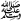  و لما أرسل الرسول كتاباً إلى المقوقس حاكم الإسكندرية والنائب العام للدولة البيزنطية في مصر، أرسله مع حاطب بن أبي بلتعة، وكان معروفاً بحكمتهِ وبلاغتهِ وفصاحتهِ. فأخذ حاطب كتاب الرسول إلى مصر وبعد أن دخل على المقوقس الذي رحب به. واخذ يستمع إلى كلمات حاطب، فقال له " يا هذا، إن لنا ديناً لن ندعه إلا لما هو خير منه".    واُعجب المقوقس بمقالة حاطب، فقال لحاطب: " إني قد نظرت في أمر هذا النبي فوجدته لا يأمر بمزهودٍ فيه، ولا ينهي عن مرغوب فيه، ولم أجدهُ بالساحر الضال، ولا الكاهن الكاذب، ووجدت معه آية النبوة بإخراج الخبء والأخبار بالنجوى وسأنظر"   أخذ المقوقس كتاب النبي محمد بن عبد الله وختم عليه، وكتب إلى النبي: " بسم الله الرحمن الرحيم: إلى محمد بن عبد الله، من المقوقس عظيم القبط، سلام عليك، أما بعد :فقد قرأت كتابك، وفهمت ما ذكرت فيه، وما تدعو إليه، وقد علمت أن نبياً بقي، وكنت أظن أنه سيخرج بالشام، وقد أكرمت رسولك، وبعثت إليك بجاريتين لهما مكان في القبط عظيم، وبكسوة، وأهديتُ إليك بغلة لتركبها والسلام عليك".    وكانت الهدية جاريتين هما: مارية وأختها سيرين. وفي طريق عودة حاطب إلى المدينة، عرض عليها وأختها الإسلام ورغبهما فيه، فأعتنقتاه(). سيزا نبراوي (24 مايو 1897م - 24 فبراير 1985م)، ولدت يوم 24 مايو من عام 1897 في قرية القرشيةإحدى قرى السنطة بمديرية الغربية، هي صديقة هدى شعراوي في المؤتمرات الدولية والداخلية وهما أول من نزع الحجاب في مصر بعد عودتهما من الغرب إثر حضور مؤتمر الاتحاد النسائي الدولي الذي عقد في روما 1923م. في واقعة خلع النساء حجابهن في محطة القطار في 1923 كانت هي أصغرهن، وسارت «نبراوي» على خطى هدى شعراوي وتقدمت معها صفوف المتظاهرات في ثورة 1919، وأكملت في الاتحاد النسائي بعد وفاة مؤسسته هدى شعراوي.    كان اسمها عندما ولدت "زينب محمد مراد"، في الشهر العاشر من عمرها انفصل والدها عن والدتها. كفلتها بنت خالة أمه "عديلة هانم نبراوي" وأسمتها "سيزا" وأعطتها لقب أسرتها فتحولت الطفلة "زينب محمد مراد" إلى سيزا نبراوي وعاشت في الإسكندرية. سافرت مع أسرتها الجديدة إلى باريس عام 1905 وتلقت تعليمها في مدرسة ليسيه دو فرساى حتى سن الـ17. في عام 1931 انتحرت أمها البديلة بسبب مشكلات مع زوجها وأعيدت سيزا التي كان عمرها 15 عاما إلى مصر لتكتشف أن أمها عديله ليست أمها الحقيقية وكان هذا الاكتشاف قاسيا على نفسها خاصة بعد الحياة المحافظة التي فرضها عليها أبوها وأمرها بأن تضع على وجهها البرقع؛ ومن هنا أغلقت على نفسها باب غرفتها لعدة أيام رافضة الخروج من البيت إلى أن جاءت هدى شعراوي وكانت صديقة حميمة لأمها البديلة المتوفاة وأقنعتها بالخروج..      إلى جانب رئاستها لتحرير مجلة L'Egiptienne الفرنسية، التي يصدرها الاتحاد النسائي، كانت سيزا أشهر عضوات الاتحاد لعقود طويلة، وأصبحت رئيسة للاتحاد النسائي الديمقراطي الدولي، ومقره في برلين، واستقالت منه فيما بعد اعتراضاً على موقفه من القضية الفلسطينية، تحقق في عهد رئاستها الاتحاد النسائي، عدة مطالب منها رفع سن الزواج للفتيات ليصبح 16 عاماً، والتأكيد على حق الفتاة في التعليم، ومن ثم السماح لها بالترشح للبرلمان والمناصب المختلفة ، توفيت زينب محمد مراد أو سيزا نبراوي في 24 فبراير عام 1985 ().شادية حمدى السوسى ، مدرس متفرغ في معهد الدراسات اللغوية والترجمة،     ().شادية صلاح حسن متولى ، في قسم الاقتصاد المنزلى / كلية التربية النوعية- جامعة المنصورة ().شادى كمال جورج شكر الله ، في قسم الميكروبيولوجى / كلية الصيدلة – جامعة المنصورة (). شادية دروري(1950 - ) باحثة وأستاذة جامعية كندية من أصل مصري قبطي. تعمل في جامعة ريجاينا في ساسكاتشوان في كندا وهي متخصصة في العلوم السياسية وعلم الاجتماع. تعد من بين أبرز دارسي فلسفة وتاريخ وسياسات المحافظين الجدد. ألفت مجموعة من الكتب حول فلسفة ليو شتراوس منها: ليو شتراوس والحق الأمريكي، 1998.الأفكار السياسية لليو شتراوس، 1988.الإرهاب والحضارة، تحت الطبع().شاهنده صلاح الدين حسين حسين سرحان ، في قسم علوم الحاسب المعلومات /في كلية الحاسبات والمعلومات – جامعة المنصورة ().شاهنده متولى عثمان المسيرى، في قسم الكيمياء العضوية الصيدلية / كلية الصيدلة – جامعة المنصورة (). شجر الدرّ (أو شجرة الدّر) ، (ت 1257) الملقبة بعصمة الدين أم خليل، خوارزمية الأصل، وقيل أنها أرمينية  أو تركية. كانت جارية اشتراها السلطان الصالح نجم الدين أيوب، وحظيت عنده بمكانة عالية حتى أعتقها وتزوجها وأنجبت منه ابنها خليل الذي توفي في 2 من صفر 648 هـ (مايو 1250م). تولت عرش مصر لمدة ثمانين يوماً بمبايعة من المماليك وأعيان الدولة بعد وفاة السلطان الصالح أيوب، ثم تنازلت عن العرش لزوجها المعز أيبك التركماني سنة 648 هـ (1250م). لعبت دوراً تاريخياً هاماً أثناء الحملة الصليبية السابعة على مصر وخلال معركة المنصورة.    كانت شجرة الدر جارية من أصل تركي أو خوارزمي وقيل إنها أرمنية. اشتراها الصالح أيوب قبل أن يكون سلطاناً، ورافقته في فترة اعتقاله في الكرك سنة 1239 مع مملوك له اسمه ركن الدين بيبرس.وأنجبت ولد اسمه خليل. لُقِبَ بالملك المنصور. وبعد ما خرج الصالح من السجن ذهبت معه إلى مصر وتزوجا هناك.وبعد أن أصبح سلطان مصر سنة (1240 م) بقيت تنوب عنه في الحكم عندما يكون خارج مصر. في أبريل 1249 م كان الصالح أيوب في الشام يحارب الملوك الأيوبيين الذين ينافسونه على الحكم وصلته أخبار أن ملك فرنسا لويس التاسع(Louis IX)-الذي أصبح قديساً بعد وفاته. في قبرص، وفي طريقه لمصر على رأس حملة صليبية كبيرة حتى يغزوها بالقرب من دمياط على البر الشرقي للفرع الرئيسي للنيل، حتى يجهز الدفاعات لو هجم الصليبيون. وفعلاً، في يونيو 1249 م نزل فرسان وعساكر الحملة الصليبية السابعة من المراكب على بر دمياط ونصبوا خيمة حمراء للملك لويس. وانسحبت العربات التي كان قد وضعها الملك الصالح في دمياط للدفاع عنها فاحتلها الصليبيون بسهولة وهي خالية من سكانها الذين تركوها عندما رأو هروب العربات. فحزن الملك الصالح وأعدم عدداً من راكبي العربات بسبب جبنهم وخروجهم عن أوامره. انتقل الصالح لمكان آمن في المنصورة.وفي 23 نوفمبر 1249 م توفي الملك الصالح بعد أن حكم مصر 10 سنين وفي لحظة حرجة جداً من تاريخها. استدعت شجرة الدر قائد الجيش المصري "الأمير فخر الدين يوسف" ورئيس القصر السلطاني "الطواشي جمال الدين محسن"، وقالت لهم إن الملك الصالح توفي وأن مصر الآن في موقف صعب من غير حاكم، وهناك غزو خارجي متجمع في دمياط. فاتفق الثلاثة أن يخفوا الخبر حتى لا تضعف معنويات العساكر والناس ويتشجع الصليبيون. وفي السر ومن غير أن يعلم أحد نقلت شجرة الدر جثمان الملك الصالح في مركب على القاهرة ووضعته في قلعة جزيرة الروضة. ومع أن الصالح بن أيوب لم يوص قبل أن يموت بمن يمسك الحكم من بعده، إلا أن شجرة الدر بعثت زعيم المماليك البحرية " فارس الدين أقطاى الجمدار " على حصن كيفا حتى يستدعي " توران شاه " ابن الصالح أيوب ليحكم مصر بدل أبيه المتوفى. قبل أن يتوفى الصالح أيوب كان أعطى أوراقا على بياض لشجرة الدر حتى تستخدمها لو مات. فبقيت شجرة الدر والأمير فخر الدين يصدران الأوامر السلطانية على هذه الأوراق. وقالا إن السلطان مريض ولا يستطيع مقابلة أحد. وكان يتم إدخال الطعام للغرفة التي كان من المفروض أن يكون نائما فيها حتى لا يشك أحد. وأصدرا أمرا سلطانيا بتجديد العهد للسلطان الصالح أيوب وتنصيب ابنه توران شاه ولي عهد للسلطنة المصرية، وحلفا الأمراء والعساكر.    وصلت أخبار وفاة الصالح أيوب للصليبيين في دمياط بطريقة ما. وفي نفس الوقت وصلت إلى دمياط إمدادات مع " الفونس دو بويتي " (Alphonse de Poitiers) أخ الملك لويس. فتشجع الصليبيون وقرروا الخروج من دمياط والتوجه للقاهرة. واستطاعت قوات من الفرسان الصليبيين، بقيادة روبرت دارتوا (Robert d'Artois) أخ الملك لويس، اجتياز قناة اشموم عن طريق مخاضة عرفوها عن طريق أحد قادة العربات. فهجموا فجأة على المعسكر المصري في جديلة على بعد حوالي 3 كليومتر من المنصورة. قتل الأمير فخر الدين يوسف وهو خارج من الحمام على صوت الضجة والصريخ فهربت العساكر التي بغتها الهجوم الغير متوقع وذهبوا إلى المنصورة. عرض الأمير ركن الدين بيبرس على شجرة الدر، الحاكمة الفعلية لمصر في هذا الوقت، خطة وضعها يدخل فيها الفرسان الصليبيون المندفعون نحو المنصورة في مصيدة فوافقت شجر الدر على الخطة. اجتمع بيبرس وفارس الدين اقطاي الذي أصبح القائد العام للجيوش المصرية. نظم صفوف العساكر المنسحبين من جديلة داخل المنصورة وطلب منهم ومن السكان التزام السكون التام بحيث يظن الصليبيون المهاجمون أن المدينة خالية مثل ما حصل في دمياط. وفعلاً وقع الفرسان الصليبيون في الفخ واندفعوا إلى داخل المنصورة واتجهوا نحو القصر السلطاني حتى يحتلوه. فخرجت لهم المماليك البحرية والمماليك الجمدارية فجأة وهاجموهم من كل ناحية بالسيوف والسهام وخرج سكان المنصورة والمتطوعون وهم يرتدون خوذ من النحاس الأبيض بدل خوذات العساكر وضربوهم بكل ما أوتوا من قوة. حاصر المماليك القوات الصليبية المهاجمة وأغلقوا الشوارع والحواري وبقي الصليبيون غير قادرين على الهروب ولم يبق أمامهم سوى الموت على الأرض أو أن يرموا أنفسهم في نهر النيل ويغرقوا فيه. اختبأ " روبرت دارتوا " أخ لويس داخل بيت لكن الناس وجدوه وقتلوه، وانتهت المعركة بهزيمة الصليبيين هزيمة منكرة في حواري المنصورة. وقتل منهم عدد كبير لدرجة أنه لم ينج من فرسان المعبد إلا واحد أو اثنان. هذا كان أول ظهور للماليك البحرية داخل مصر كمقاتلين يدافعون عن مصر. وفي تلك اللحظة كان تاريخ مصر والمنطقة التي حولها يتشكل عن طريق شجرة الدر ورجال دخلوا تاريخ مصر والعالم مثل الظاهر بيبرس عز الدين أيبك وقلاوون الألفي وغيرهم.     بعد النصر تنكر السلطان الجديد لشجرة الدر، وبدلاً من أن يحفظ لها جميلها بعث يتهددها ويطالبها بمال أبيه، فكانت تجيبه بأنها أنفقته في شؤون الحرب وتدبير أمور الدولة، فلما اشتد عليها، ورابها خوف منه ذهبت إلى القدس خوفًا من غدر السلطان وانتقامه.    ولم يكتف توران شاه بذلك بل امتد حنقه وغيظه ليشمل أمراء المماليك، أصحاب الفضل الأول في تحقيق النصر العظيم وإلحاق الهزيمة بالحملة الصليبية السابعة، وبدأ يفكر في التخلص منهم غير أنهم كانوا أسبق منه في الحركة وأسرع منه في الإعداد فتخلصوا منه بالقتل على يد أقطاي.    وجد المماليك أنفسهم في وضع جديد؛ فهم اليوم أصحاب الكلمة الأولى في البلاد ومقاليد الأمور في أيديهم، ولم يعودوا أداة في يد من يستخدمهم لتحقيق مصلحة أو نيل هدف وعليهم أن يختاروا سلطانًا للبلاد. وبدلاً من أن يختاروا واحدًا منهم لتولي شؤون البلاد اختاروا شجرة الدر لتولي هذا المنصب الرفيع. أخذت البيعة للسلطانة الجديدة ونقش اسمها على السِّكة بالعبارة الآتية "المستعصمية الصالحية ملكة المسلمين والدة خليل أمير المؤمنين".     جدير بالذكر أن شجرة الدر لم تكن أول امرأة تحكم في العالم الإسلامي، فقد سبق أن تولت رضية الدين سلطنة دلهي، واستمر حكمها أربع سنوات (634 - 638 هـ) الموافق (1236 - 1240 م). وحكمت أروى بنت أحمد الصليحي من سلالة بنو صليح اليمن من تاريخ (492 - 532 هـ) الموافق (1098 - 1138 م).     وما إن جلست شجرة الدر على العرش حتى قبضت على زمام الأمور وأحكمت إدارة شؤون البلاد، وكان أول عمل اهتمت به هو تصفية الوجود الصليبي في البلاد وإدارة مفاوضات معه انتهت بالاتفاق مع الملك لويس التاسع (القدّيس لويس، كما يسمّيه قومه)، الذي كان أسيرًا بالمنصورة، على تسليم دمياط وإخلاء سبيله وسبيل من معه من كبار الأسرى مقابل فدية كبيرة قدرها ثمانمائة ألف دينار، يدفع نصفها قبل رحيله والباقي بعد وصوله إلى عكا، مع تعهد منه بعدم العودة إلى سواحل البلاد الإسلامية مرة أخرى.    غير أن الظروف لم تكن مواتية لأن تستمر في الحكم طويلاً على الرغم مما أبدته من مهارة وحزم في إدارة شؤون الدولة وتقربها إلى العامة وإغداقها الأموال والإقطاعات على كبار الأمراء. لقيت معارضة شديدة داخل البلاد وخارجها، وخرج المصريون في مظاهرات غاضبة تستنكر جلوس امرأة على عرش البلاد، وعارض العلماء ولاية المرأة الحكم وقاد المعارضة العز بن عبد السلام لمخالفة جلوسهاعلى العرش للشرع.     وفي الوقت نفسه، ثارت ثائرة الأيوبيين في الشام لمقتل توران شاه وأغتصاب المماليك للحكم بجلوس شجرة الدرّ على سدة الحكم، ورفضت الخلافة العباسية في بغداد أن تقرّ صنيع المماليك، فكتب الخليفة المستعصم إليهم: "إن كانت الرجال قد عدمت عندكم فأعلمونا حتى نسيّر إليكم رجلاً".     ولم تجد شجرة الدرّ إزاء هذه المعارضة الشديدة بدًا من التنازل عن العرش للأمير عز الدين أيبك أتابك العسكر الذي تزوجته، وتلقب باسم الملك المعز، وكانت المدة التي قضتها على عرش البلاد ثمانين يوماً.     وإذا كانت شجرة الدر قد تنازلت عن الحكم والسلطان رسمياً، وانزوت في بيت زوجها، فإنها مارسته بمشاركة زوجها مسؤولية الحكم، فخضع هذا الأخير لسيطرتها، فأرغمته على هجر زوجته الأولى أمّ ولده علي وحرّمت عليه زيارتها هي وابنها، وبلغ من سيطرتها على أمور السلطان أن قال المؤرخ الكبير "ابن تغري بردي": "إنها كانت مستولية على أيبك في جميع أحواله، ليس له معها كلام".     ساعدت شجرة الدر عز الدين أيبك على التخلص من فارس الدين أقطاي الذي سبب لهم مشاكل عديدة في حكم البلاد، والذي كان يعد من أشرس القادة المسلمين في عصره، كما كان لكلمته صدى واضح في تحركات الجند في كل مكان.     غير أن أيبك انقلب عليها بعدما أحكم قبضته على الحكم في البلاد، وتخلص من منافسيه في الداخل ومناوئيه من الأيوبيين في الخارج، وتمرس بإدارة شوؤن البلاد، بدأ في اتخاذ خطوات للزواج من ابنة "بدر الدين لؤلؤ" صاحب الموصل. فغضبت شجر الدر لذلك وأسرعت في تدبير مؤامرتها للتخلص من أيبك، فأرسلت إليه تسترضيه وتتلطف معه وتطلب عفوه، فانخدع لحيلتها واستجاب لدعوتها وذهب إلى القلعة حيث لقي حتفه هناك في 23 ربيع الأول 655 هـ (1257م).أشاعت شجر الدرّ أن المعزّ لدين الله أيبك قد مات فجأة بالليل، لكن مماليك أيبك لم يصدقوها فقبضوا عليها وحملوها إلى امرأة عز الدين أيبك التي أمرت جواريها بقتلها بعد أيام قليلة، فقاموا بضربها بالقباقيب على رأسها وألقوا بها من فوق سور القلعة، ولم تدفن إلا بعد عدة أيام. ]     وهكذا انتهت حياتها على هذا النحو بعد أن كانت ملء الأسماع والأبصار، وقد أثنى عليها المؤرخون المعاصرون لدولة المماليك، فيقول "ابن تغري بردي" عنها: "وكانت خيّرة دَيِّنة، رئيسة عظيمة في النفوس، ولها مآثر وأوقاف على وجوه البِرّ، معروفة بها…".       قتلت "شجر الدر" ملكة مصر في القاهرة في يوم 3 مايو (ايار) عام 1257 الموافق 23 ربيع الأول لعام 655 من الهجرة بعد أن دام حكمها ثمانين يوما ثم تنازلت عن العرش لوزيرها "عز الدين" الذي تلقب بالملك المعز.   اتخذت سيرة شجر الدر موضوعا لفيلم سينمائي كان من أوائل الأفلام السينمائي في مصر، وقد اضطلعت فيه بدور شجر الدر الممثلة السيدة آسيا، وعرض في كثيرمن الأقطار العربية في أوائل الثلاثينيات من القرن الماضي.     شجر الدر في التراث المصري اسمها شجرة الدر وهي شخصية من شخصيات سيرة الظاهر بيبرس.هذه السيرة الشعبية التي كان يحكيها الحكاواتية في المقاهي في مصر لغاية بدايات القرن العشرين، تبين مدى حب المصريين للسلطان الظاهر بيبرس وشجر الدر. وتقول السيرة التي معظمها خيال أن فاطمة شجر الدر كانت ابنة خليفة اسمه المقتدر، كان يحكم في بغداد لغاية ان هجم المغول على مملكته ودمروها. وسبب اسمها شجر الدر هو أن أباها كان يحبها جداً فأهداها فستانا من الؤلؤ (الدر) فلما لبسته أصبحت وكأنها شجرة در ولما طلبت منه أن يجعلها ملكة مصر أعطاها تقليدا بحكم مصر. فلما ذهبت إلى مصر وجدت أن الصالح أيوب يحكمها فتزوجها حتى يبقى في الحكم معها. ولما وصل بيبرس مصر ودخل القلعة أحبته مثل ابنها. أبيك التركماني في القصة ظهر كشخصية شريرة من الموصل، أتى إلى مصر حتى ينزع الحكم من شجر الدر وزوجها الصالح. بعد أن توفي الصالح تزوجت أيبك. لكن الصالح أيوب أتاها في المنام وأمرها بأن تقتله، فلما استيقظت احضرت السيف وقتلته. ولما دخل ابنه الغرفة ووجدها قد قتلته خافت وركضت فركض وراءها حتى وقعت من القلعة وماتت (). شذى جمال إسماعيل ،  دكتوراه ، أستاذ مساعد الآثار القبطية- كلية السياحة والفنادق – جامعة حلوان().شلبية ابراهيم محمود بدر ، في قسم  الفيزياء / كلية العلوم – جامعة المنصورة ().شذا محمد عبد النبى حماد ، في قسم تقويم الاسنان / كلية طب الأسنان / جامعة المنصورة ().  شمس الدين محمد محمود شمس الدين ، في قسم مناهج وطرق تدريس التربية الرياضية / كلية التربية الرياضية/ جامعة المنصورة ().شمس السيد عوض غربية ، في قسم التربية الفنية / كلية التربية النوعية- جامعة المنصورة  ().شهدة بنت القاضي بدر الدين أبي الحسن بن عبد العظيم أم الخير المصرية الحصنية حضرت على السبط وسمعت من المرشيد العطار(). شهيرة فهمي ، (بالإنجليزية: Shahira Fahmy )، مهندسة معمارية من مواليد 1974 القاهرة، مصر. هي السيدة الأولى في الهندسة المعمارية والتصميم في مصر. وهي أول مصممة معمارية مصرية يتم اختيارها للمنافسة في صالون ساتلايت في ميلانو. نشأت في القاهرة بمصر في بيئة معمارية خصبة فوالدتها مهندسة معمارية، وكان لها التأثير الكبير في ممارسة التصميم الداخلي لفترة طويلة، إذ انها تربت في منزل حيث كان التصميم الداخلي والأثاث جزءا كبير من حياتها.    وفي سنة 2003م - حاصلت على درجة الدكتوراه، من كلية ميسوري للصحافة في جامعة كولومبيا، الولايات المتحدة الأمريكية. يقع بحثها في عموم مناطق التقارير الدولية والصحافة المرئية. وهي مهتمة بشكل خاص في القضايا التي مجالاتها تتقاطع في سياق الحروب والنزاعات في الشرق الأوسط وشمال أفريقيا.  وفي 2003-2004 - نالت الماجستير في الهندسة المعمارية، من جامعة القاهرة. وفي 1997م - حصلت على شهادة البكالوريوس في الهندسة المعمارية، من جامعة القاهرة.   كانت في المدرسة جيدة في مادة الرياضيات والفن. لهذا كانت توليفة جيدة من كليهما. كان يقول لها معلم الرياضيات "يجب ان تفعلي شيئا حيال ذلك" يقصد استثمار ذكائها في مادة الرياضيات. بدأت فهمي بالعمل بجد على استثمار ذلك بعد المرحلة الثانوية. كان هدفها الحصول على قبول في كلية الهندسة، جامعة القاهرة، على الرغم من حصولها على منحةدراسية كاملة من مفوضية الاتحاد الأفريقي. خلال السنة الأولى في جامعة القاهرة اخذت دورات عامة دون دراسة حقل معين من الهندسة، لكنها كانت تعرف من البداية انها تريد دراسة الهندسة المعمارية. كان أول عام لها في الكلية صعب جدا وكانت لا تفعل بشكل جيد للغاية لانها اكتشفت في الواقع انها لم تكن تعرف كيفية الرسم. كان الجميع أفضل منها بكثير في الرسم وكانت درجاتها ليست جيدة جدا. السنة الثانية، ومع ذلك، كان لها نقطة تحول. كان هناك أستاذ العظيم الذي يعتبر مرشدها اليوم، عبد الحليم إبراهيم. كان في الواقع يدفعها ويحفزها في كل وقت. بدأت من المتفوقين في الكلية، وتحتل مراتب شرف. تم اختيارها لتكون TA في الجامعة ولكن لم تكن تريد أن تعمل في المجال الأكاديمي لذلك أخذت فقط موقف مؤقتا. اتمت الماجستير الخاصة بها بعد ذلك وبدأت العمل في دار الهندسة. بحلول عام 2003، قررت الاستقالة والبدء في الممارسة العملية.    عضو هيئة التدريس منذ أغسطس 2008 حتى الآن، وهي تعمل استاذ مشارك في كلية الصحافة، جامعة أريزونا.   وتسعى شهيرة إلى خلق توازن بين العمل والمفاهيم الجديدة والقائمة السياق: الثقافة، والتقاليد، حضارة موفولوجيا، المناخ.. الخ في السعي وراء اللغة التي تشمل جميع مجالات التصميم، بدءاً من النطاق الحضري من خلال المنتجات، والديكورات الداخلية والأثاث. الذي يجمع بين التحليل السياقي، وروح المسؤولية الأجتماعية.    شغلت العديد من المهام والوظائف منها مساعد اداري في إدارة الأتصالات ومدرسة دراسات أفريقية في الشرق الأوسط وشمال ( ميناس ) مع مركز دراسات الشرق الأوسط ( CMES ) . وهي أيضا عضو منتسب لمعهد البيئة و البحوث المشتركة بين تخصصات المجتمع UA و عضو هيئة التدريس المرتبطة بالمعهد الوطني للخطاب المدني ( حوال ). أمضت خمس سنوات في العمل في اخبار الصناعات في مصر وإيطاليا، كما قضت سنة واحدة في تصوير قبائل صحراء سيناء قبل متابعة دراستها للدكتورة في ميسوري للصحافة في خريف 2000. كما انها سافرت إلى ما يقرب 30 دولة وتتحدث أربع لغات وتجيد اللغتين الإنجليزية والفرنسية. أجرت مسح جماهيري من قناة الجزيرة في 67 بلدا. تختصصت في مجال التصميم المعماري، والتصميم الداخلي، وتصميم المنتجات. - وفي 2011م انضمت إلى أعضاء هيئة التدريس و الباحثين كعضو تابعة لمعهد البيئة، ومازلت حتى الآن.    وفي 2011- انضمت إلى مشروع الامم المتحدة لخبراء الاعلام العالمي: تحالف الأمم المتحدة للحضارات ( UNAOC ) . وهم قادة الرأي والخبراء يوفرون ردود فعل سريعة و تحليل دقيق للصحفيين في جميع أنحاء العالم بشأن القضايا المعقدة السياسية والاجتماعية و الدينية والأزمات ، ومازلت حتى الآن .وفي2008 و 2011 - محرر مشارك لمجلة "أعلى الترتيب" التابعة لـ: AEJMC : وسائل الاتصال و المجتمع، ومازلت حتى الآن.وفي 2011- محرر مشارك لمجلة الدراسات الاجتماعية وسائل الإعلام ، تركيا.2008 - عملت أستاذ مساعد في كلية الصحافة.2007-2000 - عملت مهندسة معمارية، في دار الهندسة الشركة الهندسية الرائدة في الشرق الأوسط.2007 - عملت في منظمة العفو الدولية.1997-2007 - مدرسة مساعدة, كلية الهندسة، جامعة القاهرة.2005 - أسست شركة هندسة معمارية خاصة بها.1998-2000 - أستاذ كلية ميسوري للصحافة، جامعة كولومبيا، الولايات المتحدة الأمريكية.إنجازات متميزةأول مصممة مصرية يتم اختيارها للمنافسة في صالون ساتلايت وهو قسم يعقد على هامش معرض ميلانو للأثاث.تلقت دعوة من مركز العمارة والتخطيط العمراني التركي بإسطنبول ARKITERA لإلقاء محاضرة في جامعة باهتشيهير عن (العمارة المعاصرة والتحديات التي تواجه شباب المعماريين والتحديات في مدينة القاهرة) من حيث التصميم في إطار التوسعات التي تشهدها المدينة.المنظمات والعضويات الشرفية :عضوية, نقابة المهندسين - عضو عامل.عضوية, جمعية المعماريين المصريين.2004 - حاصلة على زمالة تدريس إنديانا، جامعة إنديانا بلومنجتون. حاصلة على زمالة بوينتر . معهد بوينتر ، وسانت بطرسبرج ، فلوريدا.رابطة التعليم في الصحافة والاتصال الجماهيري (AEJMC).جمعية الاتصالات الدولية (ICA).الرابطة العالمية لبحوث الرأي العام (WAPOR).جمعية الغرب الأوسط لبحوث الرأي العام (MAPOR).جمعية الدراسات الدولية (ISA).جمعية المصورين الوطني للصحافة (NPPA).جمعية التربية إذاعة (BEA).أعمالهاالجامعة الأمريكية بالقاهرة (الحرم القديم)لها ملف مشاريع كبير، منها: 2010 - مشروع "ديزاين وبوليس"، بنيان، القاهرة.2009 - التل، نماذج، مجمع الجريا، سوديك، القاهرة.2009 - محمية شرق النيل، أبركرومبي وكينت، القاهرة.2009 - صالة ومطعم تماري بار، ابراج نايل سيتى، القاهرة.2008 - ويست تاون (مبنى 36)، سوديك وسوليدير، القاهرة.2008 - منزل على شكل H ، مجمع تل الهرم، القاهرة.2007 - منزل هرمي المظهر، مجمع مرتفعات الهرم، القاهرة.2007 - الجامعة الأمريكية بالقاهرة، تصميم الحرم الجامعي الجديد، ومبنى الإدارة، تصميم مكتب الرئيس وجميع قاعات المؤتمرات، القاهرة.2007 - الجامعة الأمريكية بالقاهرة، الحرم الجامعي الجديد - تصميم مسرح PVA، القاهرة.2007 - الجامعة الأمريكية بالقاهرة، الحرم الجامعي الجديد - تصميم صالة الكلية، القاهرة.2007 - الجامعة الأمريكية بالقاهرة، الحرم الجامعي الجديد - تصميم القاعة الشرقية، القاهرة.المعارض:2013 مهرجان إسبانيا.2009 معرض سيتي سكيب التاسع، دبي - الإمارات.2009 معرض المرور، دبي - الإمارات.2008 معرض الأثاث والمفروشات الدولي (Furnex)، دبي - الإمارات.MIPIM سوق العقارات في العالم، كان - فرنسا.الجوائز التقديريةكانت اخر جائزة حصلت عليها شهيرة هي جائزة ارك فيجن المرأة والعمارة الدولية (بالإنجليزية: arcVision) في 2013 القاهرة، مصر. من قبل مجموعة ايطالي شمنتي, حصلت عليها في الدور النهائي. وتعتبر جائزة ارك فيجن احدي أهم الجوائز العالمية في مجال العمارة والتي تقوم برعايتها مجموعة ايطاليشمنتي العالمية وهي المجموعة الام لمجموعة “السويس للاسمنت” , حيث تنافست خلال المرحلة الاخيرة من المسابقة الاولي لـ “ارك فيجن” 19 متسابقة من 15 دولة حول العالم هي البرازيل والهند وإيطاليا ومصر وعدد كبير من الدول ,قامت الشركة بتكريم 2 من المصريات المشاركات في المراحل الاخيرة منها , وقد فازت بالجائزة الاولي للمسابقة المعمارية البرازيلية كارلا جواسابا عن مشروعاها جناح اومانيداد. وحصلت على العديد من الجوائز المعمارية وجوائز تصميم المنتجات منها: (2012) - جائزة ( المركز الأول ) لروبرت لويس ستيفنسون، مسابقة شعبة الاتصالات الدولية في رابطة التعليم في الصحافة و الاتصال الجماهيري ( AEJMC ) المؤتمر السنوي في شيكاغو.(2011) - جائزة Ecquid نوفي الأفريقية للصحافة والدراسات لأفضل ورقة بحثية صحافية. جائزة أفضل ورقة (مجموعة الدين والإعلام) AEJMC في سانت لويس كانت الورقة عن " جدول أعمال المستوى الثاني تحديد تأثير التغطية الإخبارية للإسلام في الصحف الأمريكية."جوائزها في العمارةفيستا، برشلونة(2013) - جائزة "ارك فيجن" المرأة والعمارة الدولية (arcVision)، القاهرة، مصر.(2010) - فازت بجائزة WA في دورتها السادسة، ويست تاون عن تصميمها مبنى 36، مصر.(2010) - فازت بجائزة WAN ("أخبار العمارة العالمية")، جائزة التعليم في المملكة المتحدة ، اللائحة الطويلة عن الجامعة الأمريكية بالقاهرة، الحرم الجامعي الجديد، ومسرح PVA. وتعطي جوائز (WAN) اعترافًا بالتميز في التصاميم والهندسة المعمارية للمشروعات التي تظهر التزاما بالاستدامة.(2009) - المهرجان العالمي التاسع للعمارة. برشلونة، إسبانيا 2009، القائمة النهائية لفئة "مباني المستقبل - سكني"؛ ويست تاون - عن مبنى 36، مصر.(2009) - جائزة سيتي سكيب للعمارة. دبي، الإمارات العربية المتحدة 2009، القائمة النهائية للفئة "مباني المستقبل- السكنية"؛ ويست تاون - عن مبنى 36، مصر .(2009) - جائزة مبيم ( MIPIM 2009 Award ) للمشاريع المستقبلية المعمارية، كان، فرنسا. في فئة "التجديد والتخطيط "؛ ويست تاون - عن مبنى 36، مصر.(2007) - جائزة "ليف" العالمية، (LEAF Awards 2007)، جائزة الشباب، المملكة المتحدة، في الدور النهائي؛ بيت على مشارف القاهرة، مصر .(2005) فازت في مسابقة مكتبة الإسكندرية المعمارية للمهندسين المعماريين الشباب لتصميم لها من مشروع سكني في القاهرة.جائزة "ليف" العالمية، (LEAF Awards )، جائزة المهندس المعماري، المملكة المتحدة، في الدور النهائي؛ عن مجمع مرتفعات الهرم.جوائزها في تصميم المنتجات[عدل](2008) - تصميم مسابقة المرور الثامنة، دبي، الإمارات العربية المتحدة، التصفيات النهائية، التصميم -الداخلي- الخارجي.(2008) - تصميم مسابقة المرور الثامنة، دبي، الإمارات العربية المتحدة، مواد المطاط والعصي.(2007) - مسابقة أثاث المستقبل / مشروع كاترينا للأثاث من قبل مجلة التصميم الداخلي، الولايات المتحدة الأمريكية؛ تيك تاك.(2002) - جائزة المدينة المنورة للتصميم المتميز لتصميم الأثاث.مؤلفاتها 	كتاب ( حفظ البوابة والصحافة الشعبية ). 2013، شاركتها التأليف الكاتبة صدف علي.كتاب ( رمز الثورة المصرية ). 2013، شاركتها التأليف الكاتبة صدف علي.كتاب ( نظرية الاتصالات البصرية والبحوث ).كتاب ( دراما عالية في أعالي البحار ).كتاب ( فقدان الدين ).كتاب ( التغريد المباشر من العمل ) ().شيرين صادق الجندي ، دكتوراه ، استاذ، رئيس قسم الإرشاد السياحي – جامعة عين شمس().شيرين عبد الباقي محمد فرحات ، في قسم الاقتصاد المنزلى الفنية / كلية التربية النوعية- جامعة المنصورة (). شيرين علي محمد السيد ، دكتوراه ، مدرس في قسم الرياضيات / كلية العلوم / جامعة أسيوط().شيرين محمد وسيم محمود يوسف ، في قسم العلوم التربوية والنفسية / كلية التربية النوعية فرع منية النصر- جامعة المنصورة().شيرين محمد عبد الحى مصطفى الفقى ، في قسم الكيمياء العضوية الصيدلية  / كلية الصيدلة – جامعة المنصورة ().  شيرين محمود السعيد شعلان ، في قسم الكيمياء التحليلية / كلية الصيدلة – جامعة المنصورة (). شيماء إبراهيم مصطفى عبدالرحمن ، دكتوراه ، مدرس في قسم الرياضيات / كلية العلوم / جامعة أسيوط().شيماء ابو خنجر محمد عبدالله ، في قسم الدراسات السياحية / في كلية السياحة والفنادق- جامعة المنصورة(). الشيماء الدسوقى عبدالعزيز المشد ، في قسم ادارة الاعمال / كلية التجارة  / جامعة المنصورة  ().شيماء ريحان بشاندي عبدالله ، دكتوراه، مدرس  في قسم النبات والميكروبيولوجى/ كلية العلوم / جامعة أسيوط، ().شيماء السيد حسين السقا ، في قسم خواص المواد / كلية طب الأسنان / جامعة المنصورة ().  الشيماء صلاح ابراهيم محمد السيد ، في قسم اللغة العربية / كلية التربية – جامعة المنصورة ().  شيماء عبدالحميد عزوز سلامة ، دكتوراه ، مدرس في قسم الرياضيات / كلية العلوم / جامعة أسيوط().شيماء عبد السلام مسعد السيد ، في قسم الكيمياء الحيوية وكيمياء التغذية / كلية الطب البيطري/ جامعة المنصورة ().  شيماء عبدالناصر حسين محمد ، معيد في قسم الكيمياء / كلية العلوم / جامعة أسيوط().شيماء فتحي عبد الغني غزي ، في قسم الاقتصاد المنزلى / كلية التربية النوعية- جامعة المنصورة ().شيماء علي فوزي محمد علي ، في قسم الدراسات الفندقية / في كلية السياحة والفنادق- جامعة المنصورة(). الشيماء محمد محمد علي فرج ، في قسم الامراض الباطنة والامراض المعدية والاسماك / كلية الطب البيطري/ جامعة المنصورة ().   الشيماء محمود ، في قسم معلم الحاسب الآلى / في كلية التربية النوعية فرع ميت غمر- جامعة المنصورة ().شيماء محمود محمد عبد الوهاب ، في قسم تكنولوجيا التعليم / كلية التربية – جامعة المنصورة (). الشيماء مسعد محمد ابراهيم ، في قسم التربية الفنية / كلية التربية النوعية- جامعة المنصورة ().شيماء مصطفى إبراهيم حسن ، معيد في قسم الكيمياء / كلية العلوم / جامعة أسيوط().صابرين أحمد ابراهيم عمر ، في قسم الميكروبيولوجيا الزراعية / كلية الزراعة / جامعة المنصورة(). صابرين جاد الحق علي علي رمضان ، دكتوراه ، مدرس في قسم الرياضيات / كلية العلوم / جامعة أسيوط().صفورة بنت شعيب نبي الله عليه السلام ،  وهي زوجة موسى عليه السلام ، تزوجها موسى عليه السلام عندما أرسل شعيب احدى ابنتيه كما قال تعالى (فَخَرَجَ مِنْهَا خَائِفًا يَتَرَقَّبُ قَالَ رَبِّ نَجِّنِي مِنَ الْقَوْمِ الظَّالِمِينَ (21) وَلَمَّا تَوَجَّهَ تِلْقَاء مَدْيَنَ قَالَ عَسَى رَبِّي أَن يَهْدِيَنِي سَوَاء السَّبِيلِ (22) وَلَمَّا وَرَدَ مَاء مَدْيَنَ وَجَدَ عَلَيْهِ أُمَّةً مِّنَ النَّاسِ يَسْقُونَ وَوَجَدَ مِن دُونِهِمُ امْرَأتَيْنِ تَذُودَانِ قَالَ مَا خَطْبُكُمَا قَالَتَا لا نَسْقِي حَتَّى يُصْدِرَ الرِّعَاء وَأَبُونَا شَيْخٌ كَبِيرٌ (23) فَسَقَى لَهُمَا ثُمَّ تَوَلَّى إِلَى الظِّلِّ فَقَالَ رَبِّ إِنِّي لِمَا أَنزَلْتَ إِلَيَّ مِنْ خَيْرٍ فَقِيرٌ (24) فَجَاءتْهُ إِحْدَاهُمَا تَمْشِي عَلَى اسْتِحْيَاء قَالَتْ إِنَّ أَبِي يَدْعُوكَ لِيَجْزِيَكَ أَجْرَ مَا سَقَيْتَ لَنَا فَلَمَّا جَاءهُ وَقَصَّ عَلَيْهِ الْقَصَصَ قَالَ لا تَخَفْ نَجَوْتَ مِنَ الْقَوْمِ الظَّالِمِينَ (25) قَالَتْ إِحْدَاهُمَا يَا أَبَتِ اسْتَأْجِرْهُ إِنَّ خَيْرَ مَنِ اسْتَأْجَرْتَ الْقَوِيُّ الأَمِينُ (26) قَالَ إِنِّي أُرِيدُ أَنْ أُنكِحَكَ إِحْدَى ابْنَتَيَّ هَاتَيْنِ عَلَى أَن تَأْجُرَنِي ثَمَانِيَ حِجَجٍ فَإِنْ أَتْمَمْتَ عَشْرًا فَمِنْ عِندِكَ وَمَا أُرِيدُ أَنْ أَشُقَّ عَلَيْكَ سَتَجِدُنِي إِن شَاء اللَّهُ مِنَ الصَّالِحِينَ (27) قَالَ ذَلِكَ بَيْنِي وَبَيْنَكَ أَيَّمَا الأَجَلَيْنِ قَضَيْتُ فَلا عُدْوَانَ عَلَيَّ وَاللَّهُ عَلَى مَا نَقُولُ وَكِيلٌ (28) فَلَمَّا قَضَى مُوسَىالأَجَلَ وَسَارَ بِأَهْلِهِ آنَسَ مِن جَانِبِ الطُّورِ نَارًا قَالَ لأَهْلِهِ امْكُثُوا إِنِّي آنَسْتُ نَارًا لَّعَلِّي آتِيكُم مِّنْهَا بِخَبَرٍ أَوْ جَذْوَةٍ مِنَ النَّارِ لَعَلَّكُمْ تَصْطَلُونَ (29  سورة القصص).قيل ولماعاد موسى عليه السلام من الطور وجد أمرأته صفورة قد ولدت ابنا ، فجملها إلى مضر وأقام  بمصر يدعو فرعون إلى الإيمان وماتت صفورة في حياة موسى عليه السلام().صفية زغلول (1878-1946) رمز ثورى عرفت بـ"أم المصريين" هي صفية مصطفى فهمى والتى لقبت باسم صفية زغلول ولدت عام 1878م وتوفيت فى 12 يناير 1946 تاركة وراءها حياه غير تقليدية للفتاة المصرية والزوجة المخلصة المؤمنة بزوجها ؛ هى حرم سعد زغلول أحد أكبر وأقوى زعماء مصر وقائدة ثورة 1919 فى مصر.     كانت هى الشخصية المصرية الثانية في عصرها والتى لعبت دورا بارزا فى الحياة السياسية المصرية ولدت لعائلة ارستقراطية فوالدها هو مصطفى فهمى باشا والذى يعد من أوائل رؤساء وزراء مصرمنذ عرف نظام الوزراة بمصر فى أوائل القرن التاسع عشر." صفية زغلول" أطلق عليها الجميع لقب "أم المصريين " وذلك لعطائها المتدفق من أجل قضية الوطن العربى والمصرى خاصةً، حيث خرجت على رأس المظاهرات النسائية من أجل المطالبة بالاستقلال خلال ثورة 1919، وقد حملت لواء الثورة عقب نفى زوجها الزعيم سعد زغلول إلى جزيرة سيشل، وساهمت بشكل مباشر وفعال فى تحرير المرأة المصرية . 
    بعد رحيل زوجها سعد زغلول عاشت عشرين عاما لم تتخل فيها عن نشاطها الوطنى لدرجة أن رئيس الوزراء وقتها "إسماعيل باشا صدقى" وجه لها إنذارا بأن تتوقف عن العمل السياسى إلا أنها لم تتوقف عن العمل الوطنى بالرغم من هذه المحاولات.     فى عام 1921 خلعت صفية الحجابَ لحظةَ وصولِها مع زوجها سعد زغلول إلى الإسكندرية، كانت مثقفة ثقافة فرنسية، ومنحها سعد الحرية الكاملة لثقته بها، وقيل أنها أول زوجة زعيم سياسى عربى تظهر معه سافرة الوجه دون نقاب فى المحافل العامه والصور، بل وتتسمى على الطريقة الغربية أى باسمه لا اسم عائلتها .
   كانت المرحلة الأولى لإزالة النقاب تدريجيه حيث طلب سعد زغلول من بعض النساء اللواتى يحضرن خطبه أن يزحن النقاب عن وجوههن، وهو الذى شجع نور الهدى محمد سلطان مكونة الاتحاد النسائى المصرى والتى اشتهرت باسم: هدى شعراوى على نزع النقاب وذلك عند استقباله فى الإسكندرية بعد عودته من المنفى، واتبعتها النساء فنزعن النقاب بعد ذلك.    فى حياتها معه يخوض سعد زغلول الشاب المصرى وصفية معارك فى مواجهة الإنجليز، أسفرت عن رصيد هائل من الشعارات والتنديدات؛ وإنجاز آخر مهم هو تتويج السيدة صفية أماً لكل المصريين بعدما أقصى الإنجليز زوجها خارج البلاد، فأصدرت "أم المصريين" بياناً تمت قراءته على المظاهرات الكبرى التى أحاطت بـ "بيت الأمة"(بيت سعد وصفية) وجاء فى هذا البيان الذى قرأته سكرتيرة السيدة صفية: "إن كانت السلطة الإنجليزية الغاشمة قد اعتقلت سعداً ولسان سعد فإن قرينته شريكة حياته السيدة صفية زغلول تُشهد الله والوطن على أن تضع نفسها فى نفس المكان الذى وضع زوجها العظيم نفسه فيه من التضحية والجهاد من أجل الوطن، وأن السيدة صفية فى هذا الموقع تعتبر نفسها أماً لكل أولئك الأبناء الذين خرجوا يواجهون الرصاص من أجل الحرية".    وبعد أن ألقت سكرتيرة صفية زغلول هذا البيان على المتظاهرين هتف أحد قادة المظاهرة قائلا: "تحيا أم المصريين"، ومن يومها أصبح لقب السيدة صفية زغلول هو "أم المصريين"، وبقى هذا اللقب مرتبطا بها إلى الآن وبعد رحيلها فى منتصف أربعينيات القرن الماضى، أى منذ ما يقرب من ستين سنة.، رمز ثورى عرفت بـ"أم المصريين"  سلكت صفية زغلول طريقاً غير تقليدياً فى حياتها, عندما تزوجت وهى إبنة رئيس وزراء مصر رجلاً من عامة الشعب، وعندما خلعت اليشمك سنة 1921, وتقدمت صفوف الثوار المصريين أثناء حياة زوجها وبعد وفاته.    فقد كانت مشاركة النساء فى ثورة 1919 مع الرجال لأول مرة مطالبات بإستقلال البلاد ملمح شهير لتلك الثورة؛ التى كان الزعيم سعد زغلول ملهمها، ولكنه لم يقدها بنفسه, فقد كان فى المنفى, وعندما احتشدت الجموع أمام بيته أعلنت صفيه زغلول –عن طريق سكرتيرتها- أنه: "إن كانت السلطة الإنجليزية الغاشمة قد اعتقلت سعداً ولسان سعد, فإن قرينته شريكة حياته السيدة صفية زغلول تُشهد الله والوطن على أن تضع نفسها فى نفس المكان الذى وضع زوجها العظيم نفسه فيه من التضحية والجهاد من أجل الوطن، الموقع منذ ذلك اليوم لقبت صفية زغلول بـ"أم المصريين", وأصبح بيتها وبيت سعد زغلول "بيت الأمة() الطاهره محمد أحمد عمار ، في قسم الألبان / كلية الزراعة / جامعة المنصورة(). طلبة طلبة برهام عبد الهادى ، في قسم الجغرافيا / كلية الآداب / جامعة المنصورة  ().عائشة تيمور (1840-1902) كاتبة وشاعرة ولدت عائشة لأسرة ميسورة الحال فى درب سعادة بحى الدرب الأحمر, وهى ذات الأسرة التى قدمت للوسط الأدبى فى مصر عدداً من الشخصيات المرموقة الأخرى.    حاولت والدة عائشة تعليمها الفنون النسوية المختلفة, كالتطريز والأشغال اليدوية,ولكنها كانت دائماً تفضل القراءة، وكان أقصى متعها هو سماع صرير القلم عندما كانت تكتب وتكتب.  لاحظ والدها شغفها بالأدب والكتابة فشجعها، إلى أن تزوجت فى الرابعة عشر من عمرها من محمود بك الإسطمبولى, وانتقلت للعيش فى اسطنبول حتى وفاته فى عام 1875, فعادت إلى مصر واستأنفت دراستها, وهى إبنة الخامسة والثلاثين, استعانت عائشة بمدرستين ساعدتاها على اتقان قواعد النحو والصرف فى اللغة العربية.   نشر لعائشة تيمور عدة روايات؛ طرحت من خلالها قضايا عديدة تتعلق بالنوع والدين والسياسة, ومن أشهر أعمالها "اللقاء بعد الشتات", "نتائج الأهوال فى الأقوال والأفعال", كما نشرت لها دراسة عن العلاقة بين الجنسين؛ عنوانها "مرآة التأمل فى الأمور"، ولكن تظل أشهر أعمالها هى قصائد الرثاء التى كتبتها بعد أن فقدت إبنتها عن عمر 12 عاما ().  عائشة السيد جبر الهواري ، دكتوراه ، استاذ في قسم الفيزياء / كلية العلوم / جامعة أسيوط().عائشة راتب (22 فبراير 1928 - 4 مايو 2013)، محامية مصرية وسياسية وأول امرأة مصرية تشغل منصب سفيرة و أيضا أستاذة في القانون الدولي بجامعة القاهرة.  ولدت في القاهرة في أسرة متوسطة الطبقة ومتعلمة.  أما عن حياتها الجامعية، درست في البداية بكلية الأداب جامعة القاهرة ولكن بعد مرور أسبوع واحد فقط قامت بالتحويل لكلية الحقوق.  وتخرجت من جامعة القاهرة عام 1949 ثم ذهبت لفترة قصيرة إلى باريس لمواصلة تعليمها ومن ثم تلقّت درجة الدكتوراه في القانون عام 1955.  قدمت عائشة راتب للحصول على منصب قاضية في مجلس الدولة( أعلى هيئة قضائية في مصر) ورُفضت لكونها أنثى.  وقال رئيس الوزراء وقتها حسين سري باشا أن وجود قاضية امرأة في ذلك الحين "ضد تقاليد المجتمع"  ،فقامت برفع دعوى ضد الحكومة لإنتهاك حقوقها الدستورية  . وتعتبر قضيتها الأولى من نوعها في مصر. خسرت راتب قضيتها وقد اعترف رئيس مجلس الدولة عبد الرزاق السنهوري بأنها خسرت القضية لأسباب سياسية وثقافية  وليس بناءً على القانون المصري أو الشريعة. شجعت هذه القضية ورأي السنهوري المكتوب نساء أخريات أن يحذوا حذوها على الرغم من أنه لم يتم تعيين أي قاضية امرأة حتى عام 2003 عندما عٌينت تهاني الجبالي كقاضية . وفي عام 2010، أمر رئيس الوزراء المصري إعادة النظر في القرار الأخير ضد السماح بتعيين الإناث قضاة . وفي يوليو 2015، حلفن 26 امرأة اليمين ليتم تعيينهم كقضاة . كانت عائشة راتب جزء من اللجنة المركزية للإتحاد الاشتراكي العربي عام 1971 حيث ساعدت في صياغة الدستور الجديد لمصر . ومن بين جميع أعضاء اللجنة، كانت الوحيدة التي اعترضت على السلطات الإستثنائية التي منحها الدستور للرئيس آنذاك محمد أنور السادات . بعد ذلك، شغلت منصب وزيرة التأمينات والشئون الاجتماعية في الفترة من 1974 وحتى 1977 وتعتبر ثاني امرأة تشغل هذا المنصب . وطوال مدة توليها هذا المنصب كانت قادرة على إصدار إصلاحات للنساء في الدولة على الرغم من محاولة الشيوخ المتعصبين لإفساد سمعتها . وضعت عائشة راتب قيودُا على مسألة تعدد الزوجات والتأكيد على قانونية الطلاق فقط إذا شهد عليه قاضي ، وعملت على مساعدة الفقراء ووضعت قانونًا لتعيين المعاقين . قدمت استقالتها عام 1977 أثناء ثورة الخبز احتجاجًا على رفع الحكومة للدعم عن السلع الأساسية مما أثر على المواطنين الفقراء في مصر . عُينت عائشة راتب كأول إمراة تشغل منصب سفيرة في مصر عام 1979  . وبصفتها سفيرة، قادت مصر إلى مكانة متوازنة في عالم ملىء بالعلاقات الدولية المستقطبة . عملت راتب سفيرة لدى الدنمارك في الفترة من 1979 إلى 1981 ولدى جمهورية ألمانيا الفيدرالية من 1981 إلى 1984  . انتقدت راتب الرئيس المصري السابق حسني مبارك لأنها أحست بأن فترة حكمه خلقت فجوة كبيرة بين الأغنياء والفقراء .    ولدت عائشة في الدرب الأحمر في 22 فبراير عام 1928، لأسرة تنتمي إلي الطبقة الوسطي، من أم أجنبية وأب مصري. حصلت علي الثانوية من مدرسة السنية بالسيدة زينب وكان ترتيبها السادس، وكانت قراءتها لكلاسيكيات الأدبين الإنجليزي والفرنسي، دافعا للالتحاق بكلية الآداب، وبالفعل تقدمت إلي الكلية، لكن عادت وسحبتها بعد أسبوع للالتحاق بكلية الحقوق التي اشتهرت بتخريج السياسيين والزعماء وكانت تسمي كلية الوزراء.    تخرجت في كلية الحقوق ضمن العشرة الأوائل آنذاك، ثم قرأت في الصحف أن مجلس الدولة يطلب مندوبين مساعدين وتقدمت للوظيفة، كان مقررا أن يلتقي العشرة الأوائل بالدكتور عبد الرزاق السنهوري - رئيس مجلس الدولة - في الإسكندرية، وعلمت حينها أن رئيس الوزراء حسين باشا سري رفض تعيينها ، لأن ذلك يتعارض مع تقاليد المجتمع المصري، حيث كان من النادر جدا أن تتولي سيدة منصبا في تلك الآونة.[     تحكى دكتورة عائشة:: "للحصول علي حقي انضممت إلي جمعية هدي شعراوي وكل الجمعيات المطالبة بحقوق المرأة، ولم أكتف بذلك، بل رفعت دعوي قضائية علي مجلس الدولة، وكان عمري آنذاك حوالي 21 عاما". أثناء الدراسات العليا في كلية الحقوق، تقدمت بطلب تعيين كمعيدة، ووعدها العميد وقتها د. حامد فهمي بالتعيين ولم تكن الكلية وقتها عينت معيدات فكان هناك اعتراض. بعد حصولها على الدكتوراه من باريس عادت إلي مصر وتم اختيارها ضمن لجنة “المائة” التي كانت مسئولة على الإشراف علي انتخابات المؤتمر القومي للاتحاد الاشتراكي عام 1971 وكتابة الدستور ومناقشة اختصاصات رئيس الجمهورية في الدستور، وفي اللجنة المركزية طلبوا منها ترشيح نفسها، وهو ما حدث، هكذا تم سؤالها في مقابلة مجلس الدولة: "هل تستطيعين القيام بأعباء القضاء والحكم بين الناس ؟! وأجابت عائشة بالإيجاب!وهنا احتج أحد المستشارين بقوله: إنه لا يجوز أن تعتلى امرأة منصة القضاء لتحكم في قضايا الناس!! وبدأت مناقشة حامية بين عائشة وبين المستشار المعارض في تعيينها وتمسكت عائشة بأنها وقد أتيح لها العلم فيجب أن تتاح لها نفس الفرصة التى تتاح لزملائها سواء بسواء! تدخل أكثر المستشارين في مناقشة الموضوع من النواحى الفقهية والدينية والاجتماعية، وفجأة قال أحدهم: إن المجلس إذا رفض قبول الآنسة بين موظفيه، فإن للآنسة أن ترفع قضية على مجلس الدولة أمام المجلس نفسه! ثم أردف: وإذا رفعت هذه القضية فإنها ستكون في دورتى، ومن المؤكد أنى سأحكم لها ضد المجلس لأننى مقتنع بالموضوع سلفا عن دراسة عميقة وتفكير دقيق. وهنا سكتت الضجة وأخذ الموجودون يهنئون أول آنسة مصرية تتولى القضاء!!، ولقد سأل «السنهورى باشا» عن أي المستشارين يختارها للعمل معه ؟! فتسابق المستشارون - أنصار المرأة - لاختيارها وأبدى كل استعداده وترحيبه لأن تعمل في قسمه! وعاد المستشار المعارض فقال: الأمر لكم لكنى لا أحتمل أن أرى في مستقبل حياتنا فتاة تدرجت في مناصب القضاء حتى تصل ذات يوم إلى رئاسة محكمة النقض مثلا أو رئاسة مجلس الدولة! فرد زميله قائلاً: كان الواجب أن نبحث هذا قبل أن نسمح لها بدخول الجامعة.ومن ناحية أخرى يجب ألا نتناسى أنها ستكون كذلك في عصر غير العصر الذي نحن فيه «!!» وبالرغم من ذلك خرج التقرير أنها لم تقبل حيث أن "المجتمع المصري مازال غير مهيئ لفكرة عمل المرأة في القضاء."    خاضت راتب معركة قضائية أمام مجلس الدولة (القضاء الإداري) للطعن على قرار رفض تعيينها فيه بداعي أنها امرأة وأن وجودها في المجلس يتعارض مع تقاليد المجتمع المصري، لتخوض راتب أول معركة قضائية دفاعا عن حق المرأة في الالتحاق بسلك القضاء، انتهت بإصدار الدكتور عبد الرزاق السنهوري، رئيس مجلس الدولة في ذلك الوقت، حكما يؤكد فيه عدم وجود مانع دستوري أو شرعي أو قانوني، يحول دون تعيين المرأة في سلك القضاء، ولكن الدولة هي التي تحدد الوقت المناسب الذي تصبح فيه المرأة قاضية. كانت الوحيدة في اللجنة المركزية وبحضور الرئيس محمد أنور السادات التي طالبت بتحديد اختصاصات رئيس الجمهورية، ففوجئت بورقة صغيرة تصل إليها مكتوب فيها "ارحمينا يا دكتورة" فعلق السادات قائلا: "سيدة قالت رأيها بصراحة وحددت اختصاصات رئيس الدولة، وهو موجود وقاعد فوق في اللجنة المركزية تيجي وزيرة". وبهذا اختارها السادات وزيرة للشئون الاجتماعية براتب 235 جنيها. عندما تولت منصبها كانت في ظروف حرب الاستنزاف وانفجار أزمة المهجرين من مدن القناة، وارتفاع الأسعار وانخفاض الدخول فأصدرت قرارا برفع قيمة راتب عسكري الجيش من 2.5 جنيه إلي 10 جنيهات ، حينها قال لي الرئيس السادات: "أيوه كده اكسري الروتين ولا يهمك، نون النسوة أثبتت أنها أجدع، اعملي كل ما يأتي في دماغك طالما هو صح". في عام 1975 أقرت "معاش السادات" للفئات معدومة الدخل التي لا تظلها مظلة التأمينات الاجتماعية، وأصدرت قانونا يعطي للشباب حق الحصول علي معاش حتي عمر 26 سنة، وأعطيت الحقوق للابنة المطلقة في الحصول علي معاش أبيها مرة أخرى في حالة طلاقها، وأصدرت قانون الأحوال الشخصية الذي أعده فريق من العلماء وكان لا يبيح الطلاق إلا أمام القاضي ولكن السادات سحبه لأنه واجه معارضة شديدة، وتفجرت مظاهرات طلاب الأزهر ضد القانون، بالاضافة إلى "قانون الخدمة العامة" للشباب والشابات الذين لم يؤدوا الخدمة العسكرية للعمل في المشروعات التنموية ومحو الأمية بالقري والنجوع، وقانون الـ 5% الذي يفرض علي الجهات الحكومية تعيين 5% من مجمل موظفيها من المعاقين. في حرب أكتوبر كانت تزور المصابين في المستشفيات لمساندتهم، وكانت السيدة جيهان السادات حريصة علي مشاركتها في الزيارات، وبعد انتهاء العمليات كانت ضمن أعضاء الحكومة في مجلس الشعب حينما كرم الرئيس القادة العسكريين. شعورٌ بالاستغراب والدهشة سيطر على أستاذة القانون الدولي د. عائشة راتب حين نشرت الصحف المصرية في صفحتها الأولى في 12 نوفمبر تشرين ثانٍ 1971 خبر تعيين د. عائشة - والتي كانت آنذاك في الثالثة والأربعين من العمر- وزيرة للشؤون الاجتماعية. ففي أعقاب انتخابها لعضوية اللجنة المركزية للاتحاد الاشتراكي شاركت في المؤتمر العام وكان النقاش دائراً حول الدستور. ولأنها كانت قانونية فقد ذهبت لزملائها في الكلية وسألتهم عن اعتراضاتهم على مواد الدستور، وجمعت آراءهم. كان النقاش حول اختصاصات رئيس الجمهورية حين اعترضت د. عائشة راتب على توسيع اختصاصات رئيس الجمهورية وظلت تقول "لا يجوز" و"لا يليق" وفق ما هو مدون في محاضر الجلسة الرسمية. استمرت الجلسة ثلاث ساعات وهي مصرة على الرفض فأرسل لها البعض ورقة وقالوا لها فيها "ارحمينا يا دكتورة عائشة" تقول د. عائشة راتب: "وكان الرئيس أنور السادات موجوداً في الجلسة في الطابق العلوي إذ كان يرأس اجتماعات اللجنة المركزية وقتها، وقد سمعت بعد ذلك منه شخصياً في اجتماع لجنة السياسات واللجنة الوزارية أنه قال للوزراء "إنتو عارفين أنا جبت الدكتورة عائشة وزيرة ليه؟ لأنها في اللجنة المركزية وأنا موجود جلست تناقش اختصاصات رئيس الجمهورية، فقررت تعيينها وزيرة" أما عن معرفتها بالخبر، فقد أخبروها في المنزل أن مكتب وزير الداخلية اتصل بها، وكانت وقتها تلقي محاضرة في المؤتمر العمالي التابع لجامعة الدول العربية، وكانت في المحاضرات تنتقد رفض العرب قرار الجمعية العامة للأمم المتحدة عام 1947 الذي قضى بتقسيم فلسطين إلى دولتين إسرائيلية وأخرى فلسطينية، وترى أنه لو قبل العرب ذلك لاختلف الوضع. اعتقدت د. عائشة راتب أن الحكومة لم يعجبها كلامها فاستدعتها. وذهبت إلى ممدوح سالم وكان وزيراً للداخلية، فأخبرها بضرورة الذهاب إلى مجلس الوزراء، فذهبت وقابلت د. محمود فوزي الذي قال لها: "يا دكتورة نحن يسعدنا ويشرفنا أن تكوني وزيرة معنا"، فقالت: "وزيرة إيه؟"، قال: شؤون اجتماعية، قالت: "أنا أستاذة قانون، مالي ومال الشؤون الاجتماعية"! فقال "الشؤون الاجتماعية كلها قوانين ونحن نريدك لذلك" اشترطت د. عائشة راتب أن تكمل العام الدراسي مع الطلبة وأن ترجع للكلية بعد خروجها من الوزارة. وفي حجرة الوزراء جاءها صوت د. محمد حافظ سالم من آخر الغرفة يقول: "كمان بتتشرطي"، فقالت: "أنا لا أشترط إنما لابد أن أنهي التزاماتي تجاه الطلبة". بعد ذلك حلفت اليمين أمام الرئيس وأصبحت ثاني وزيرة للشؤون الاجتماعية في مصر.     في أعقاب أحداث 18 و19 يناير 1977 قدمت استقالتها للرئيس السادات، مع عدد من الوزراء، بعد أن اختلفوا مع الرئيس السادات في أسباب الأحداث، فكان رأيه أنها انتفاضة حرامية، وهم كانوا يروا غير ذلك انها انتفاضة شعبية، فقررت تقديم استقالتها مما أغضب السادات. كان من المتبع أن الوزير الأستاذ بالجامعة، يعود لجامعته بعد انتهاء عمله الوزاري، أما هي فظلت في البيت لمدة شهر دون أن يصدر قرار العودة للجامعة، وطلب منها الكثيرون كتابة مذكراتها، لكنها رفضت قائلة ” لم أكن أريد التعرض لرجل أكرمني، واختارني للوزارة مرتين، وترك لي مطلق الحرية طوال مدة الوزارة، لأفعل ما أشاء مادمت أعتقد أنه صواب “.    بعد ذلك عينها الرئيس السادات سفيرة بوزارة الخارجية وتم اختيارها سفيرة بالدنمارك، وخلال فترة عملها في الدنمارك علم الرئيس السادات أن أبنائها يقيمون في ألمانيا فنقلها سفيرة هناك. تقول عن عملها كسفيرة ” كنت ثاني سفيرة عربية بعد أخت الملك الحسن، أيضاً لم أكن أول سفيرة لمصر في أوروبا فقد سبقتني إلي هذه الدول حتشبسوت ونفرتيتي ونفرتاري وهن ملكات مصريات معروفات بالاسم في هذه الدول “.     عندما اعتزلت العمل السياسى بعد خروجها من الوزارة، فإنها لم تقدم استقالتها من الاهتمام بالشأن العام، بل واصلت العطاء من خلال المتاح من العمل الأهلى المنزه عن شبهات التدخل الرئاسى أو دهاليز البيروقراطية المصرية العتيقة. ورغم كبر سنها وظروفها الصحية، لكن عائشة راتب في آخر أيامها شعرت بحنين إلى المجال الأكاديمي فطلبت من الدكتور محمود كبيش عميد كلية الحقوق بجامعة القاهرة أن يدعوها لحضور مجلس الكلية لمناقشة بعض الأمور الأكاديمية، وبالفعل دعاها، إلا أن صحتها تدهورت ولم تستطع تلبية الدعوة.    ربما يتذكر الكثيرون رسالتها الشجاعة التي وجهتها للرئيس السابق حسني مبارك في أواخر يونيو 2010، عندما كان لايزال ممسكًا بزمام أمور الرئاسة، على هامش الحوار الذي أجرته معها رانيا بدوي على صفحات جريدة المصرى اليوم، حيث قالت لمبارك: "شرم الشيخ – يا سيادة الرئيس – ليست عاصمة مصر، وبقاؤك هناك لفترات طويلة يجعل بينك وبين شعبك حاجزًا كبيرًا، إضافة لتكبيد الدولة نفقات كثيرة الشعب أولى بها، فكل وزير يريد أن يقابل الرئيس يأخذ طيارة رايح وطيارة جاى، وكله من مال الشعب. واختتمت الدكتورة عائشة رسالتها لحسنى مبارك بقولها له: "مكانك في القاهرة سيجعلك تشعر بالأزمة الطاحنة التى يعيشها شعبك".    قال الدكتور مفيد شهاب: "إن الدكتورة عائشة راتب كانت وطنية غيورة وجريئة في قول الحق ولها موقف مشهودة وهي في الوزارة، حيث طالبت باستمرار الدعم تضامناً مع الطبقات الكادحة"، فيما قال الدكتور عبد العزيز حجازي "إنه عندما يذكر الحس الوطني يقفز إلى الذهن مباشرة صورة الدكتورة عائشة راتب التي تركت بصمات واضحة في وزارة الشؤون الاجتماعية وجامعة القاهرة". المؤلفاتالفرد والقانون الدولي.المنظمات الإقليمية والمتخصصة (بالاشتراك).التنظيم الدبلوماسى والقنصلى.النظرية المعاصرة للحياد.ثورة 23 يوليو 1952.العلاقات الدولية.العلاقات الدولية العربية.المناطق المنزوعة السلاح.بعض الجوانب القانونية للنزاع العربي - الإسرائيلي.التنظيم الدولي.القانون الدولي العام (بالاشتراك).    حصلت على جائزة الدولة التقديرية في العلوم الاجتماعية من المجلس الأعلى للثقافة،   عام 1995م،توفت عائشة راتب في الجيزة نتيجة لسكتة قلبية مفاجئة في2013 ().  عائشة محمد على عبد الرحمن (بنت الشاطئ) (1913-1998) خرجت إلى الدنيا فى يوم 6 نوفمبر من العام 1913، في (6 من ذي الحجة 1331هـ = 6 من نوفمبر 1913م) في بيت عرف بالعلم والصلاح والتصوف؛ حيث كان أبوها أزهريا متصوفا، وجدّها لأمها من أعيان دمياط.* بدأت دروسها في سن الخامسة، واستطاعت حفظ القرآن الكريم كاملا في سن مبكرة، وكان والدها يرفض أن تتلقى ابنته الصغيرة تعليما غير ديني، غير أن إصرار عائشة ووساطة جدها جعل الأب يوافق -على كره- أن تلتحق ابنته بالمدرسة، واشترط أن تتابع دروسها الدينية في المنزل، وأن تنقطع نهائيا عن المدارس عندما تشارف البلوغ.* استطاعت عائشة أن تنهي دراستها الابتدائية بتفوق، وكافحت كفاحا مجيدا حتى تكمل تعليمها رغم اعتراض والدها، والتحقت بمدرسة المعلمات بطنطا وحصلت على شهادتها سنة (1348هـ =1929م) ثم انتقلت إلى القاهرة وعملت في وظيفة كاتبة بكلية البنات بالجيزة، واستطاعت في تلك الفترة أن تراسل عددا من الصحف ونشرت مقالات في مجلة النهضة النسائية التي كانت ترأسها لبيبة أحمد، ونشرت مقالات في الأهرام تحت اسم مستعار هو "بنت الشاطئ"، وحصلت على شهادة البكالوريا التي تؤهلها لدخول الجامعة بعد سنوات من الجهاد والمثابرةن والتحقت بالجامعة المصرية وتخرجت في كلية الآداب قسم اللغة العربية سنة (1358هـ = 1939م)، وتزوجت أثناء دراستها الجامعية من أستاذها أمين ، وحصلت "بنت الشاطئ" على شهادة الماجستير سنة (1360هـ = 1941م) عن موضوع "الحياة الإنسانية عند أبي العلاء المعري"، وفي عام (1370هـ = 1950م) حصلت على شهادة الدكتوراة في تحقيق "رسالة الغفران" لأبي العلاء المعري. وقد نصحها زوجها بدراسة الأدب واللغة التي نزل بها القرآن الكريم، فإذا تحقق لها ذلك اتجهت إلى مجال الدراسات الإسلامية، فاستجابت للنصيحة وأمضت 20 عاما في دراسة الأدب قبل أن تخوض مجال الدراسات الإسلامية ، وتدرجت في المناصب الجامعية حتى أصبحت أستاذة التفسير والدراسات العليا بجامعة القرويين بالمغرب، والتي درّست بها حوالي 20 عاما، كما حاضرت في عدد من الجامعات بالعالم العربي ، ولعائشة عبد الرحمن إنتاج علمي وأدبي كبير اقترب من أربعين كتابا شملت الدراسات الفقهية والحديثية والقرآنية والأدبية، منها "القرآن وقضايا الإنسان" و"لغتنا والحياة"، و"الإسرائيليات والغزو الفكري"، و"لقاء مع التاريخ"، و"تراجم سيدات بيت النبوة"، و"الخنساء الشاعرة العربية الأولى"،.ولها أعمال أدبية وروائية أشهرها: على الجسر.. سيرة ذاتية، سجلت فيه طرفا من سيرتها الذاتية، وكتبته بعد وفاة زوجها أمين الخولي بأسلوبها الأدبي. وكتاب "بطلة كربلاء"، وهو عن السيدة زينب بنت علي بن أبي طالب، وما عانته في واقعة عاشوراء في سنة 61 بعد الهجرة، ومقتل أخيها الحسين بن علي بن أبي طالب، والأسر الذي تعرضت له بعد ذلك. ومن مؤلفاتها سكينة بنت الحسين، مع المصطفى، مقال في الإنسان، نساء النبي، أم الرسول محمد..آمنة بنت وهب، أعداء البشر، أرض المعجزات..رحلة في جزيرة العرب ، وحصلت على عدة جوائز تقديرية منها جائزة الدولة التقديرية عام (1399هـ 1978م)وجائزة الأدب من الكويت عام (1409هـ = 1988م)، وجائزة الملك فيصل عام (1415هـ = 1994م).توفيت في (13 من شعبان 1419هـ =1من ديسمبر 1998م) وكانت مثالا للصبر والزهد على مستوى الإنسان. وهى مفكرة وكاتبة مصرية شاملة وأستاذة جامعية وباحثة لا يشق لها غبار. وهى أول إمرأة تحاضر بالأزهر الشريف، وإحدى الرائدات فى مجال الصحافة المصرية, ويعد إسمها عَلمًا على الكتابة الرصينة بجريدة الأهرام، فضلًا عن ذلك تُعد أول إمرأة عربية تنال جائزة الملك فيصل فى الآداب والدراسات الإسلامية. وفى يوم 1 ديسمبر من عام 1998 لفظت أنفاسها الأخيرة, فى دنيا الناس بعد أن تركت لعائلتها وللمصريين وللحضارة الإنسانية أكثر من 40 مؤلفًا؛ فى مجالات الدراسات الإسلامية والتاريخية().  عائشة بنت علي بن عمر بن شبل بن محمود بن رافع الحميري الصنهاجي أم الخير المصرية المدعوة ست العرب ، وسمعت على المعين أحمد بن علي بن يوسف الدمشقي كتاب المجالسة للدينوري ومسند الشهاب للقضاعي.وعلى إسماعيل بن عبد القوي بن عزون مسند الشهاب للقضاعي.وحضرت في الرابعة على ابن علاق الآبار الأبناء للمنجنيقي ومشيخة الرازي.سمع عليها القاضي عز الدين ابن جماعة المجالسة للدينوري.ماتت سنة تسع وثلاثين وسبعمائة في مستهل شهر ربيع الأول ومولدها في ذي الحجة سنة ستين وستمائة().عالية عبدالقادر باشا لملوم السعدي الزوجة الثانية للملك ادريس الأول ملك ليبيا تنتمي لقبيلة الفوايد المتواجدة في مصر وليبيا. في 30 يونيو 1955 أقيم حفل زواج متواضع في السفارة الليبية بالقاهرة، وحضره كل من الرئيس جمال عبد الناصر ورئيس الوزراء الليبي وقتها مصطفى بن حليم إضافة إلى السفير الليبي بالقاهرة. تزوجها الملك ادريس وكان عمره يومئذ 65 سنة وعمرها 38 سنة أملا في أن يرزق بولي للعهد بعد أن تيقن من استحالة ذلك من زوجته الملكة فاطمة .استمر زواجهما تسعة أشهر ثم انتهى بالطلاق().  عالية عبدة محمود شعبان ، في قسم الفلسفة / كلية الآداب / جامعة المنصورة  ().عايده حافظ عفيفى عامر ، في قسم الميكروبيولوجيا الزراعية / كلية الزراعة / جامعة المنصورة(). عايدة صبرى محمد عز الرجال ، في قسم المناهج وطرق التدريس / كلية التربية – جامعة المنصورة ().عايدة عبد الحميد على السيد سرور، في قسم المناهج وطرق التدريس / كلية التربية – جامعة المنصورة ().عايدة محمد عوض المر ، في قسم الاعلام التربوى / كلية التربية النوعية- جامعة المنصورة ().عبير ابراهيم الدسوقى محمد ، في قسم الاقتصاد المنزلى / كلية التربية النوعية- جامعة المنصورة ().عبير أحمد  فرج محمود راضي ، دكتوراه، استاذ مساعد في قسم النبات والميكروبيولوجى/ كلية العلوم / جامعة أسيوط، ().عبير السعيد السعيد عبد ربه قرمد ، في قسم علم الحيوان / كلية العلوم – جامعة المنصورة ().عبير عبد السلام محمد الفلال ، في قسم خواص المواد / كلية طب الأسنان / جامعة المنصورة (). عبير عوض محمود حسن ، في قسم الفيزياء / كلية العلوم – جامعة المنصورة ().  عبير محمد زكريا عبد العزيز  ، في قسم تمريض المسنين/ كلية التمريض / جامعة المنصورة ().عبير مصطفى عبدالرازق الجمل ، في قسم اللغات الأجنبية / كلية التربية – جامعة المنصورة ().عبير نجيب السعيد حراز ، في قسم الاقتصاد المنزلى / كلية التربية النوعية- جامعة المنصورة (). عبير نمر ابراهيم عثمان ، في قسم التربية الموسيقية / كلية التربية النوعية- جامعة المنصورة ().عبلة البدري: اول مصرية تظفر بلقب الشخصية النسائية الملهمة في العالم لعام 2018م ، وقع الاختيار على الدكتورة المصرية عبلة البدري لتتوج بلقب الشخصية النسائية الملهمة لعام2018، وجاء ذلك خلال منتدى المفكرون العالميون"The Global Thinkers Forum-UK" الذي احتضنته العاصمة البريطانية "لندن"، علما أنه رشح لهذا اللقب، ما لا يقل عن461 شخصية في العالم ينتمون إلى 64 دولة.    كرم الاحتفال السنوي لمنتدى المفكرون العالميون الدكتورة المصرية عبلة البدري، بعد منحها لقب الشخصية النسائية المُلهمة في التغيير لإيجابي لعام 2018، لتصبح عبلة أول مصرية تظفر بهذا اللقب، خاصة أنه يتضمن جائزة التميز في التغيير الإيجابي "Excellence in POSITIVE CHANGE Award" ذات البعد العالمي والإنساني في الوقت نفسه، وخطفته بعد منافسة شرسة خاضتها مع أسماء ثقيلة وشهيرة قدمت الكثير لمجتمعاتها وللإنسانية بشكل عام، إذ ضمت قائمة المرشحين 461 شخصية من العالم. وتشغل البدري منصب الأمين العام لقرية الأمل، وجاء تتويجها باللقب عقب ابتكارها آلية "وحدة الخدمات المتنقلة - Mobile Service Unit "، وتقديراً لرعايتها لأمهات الشارع الصغيرات، ويضاف إلى ذلك الدعم الاقتصادي الذي قدمته لأسر أطفال الشوارع والاستثمار الرياضي والفني لهم. وقد حضر هذا الحفل العديد من الشخصيات السياسية والإعلامية والفنية والثقافية من قارتي "أوروبا، أفريقيا"، بهدف المشاركة في انتقاء وتكريم أكثر الشخصيات النسائية المُلهمة حول العالم. علماً أن هذا الحفل ركز كثيراً على مجالات التغيير الإيجابي وتمكين المرأة والقيادة النسائية إلى جانب ريادة الأعمال والاقتصاد ().عبلة عادل خيري ،  أصغر سباحة تعبر المانش1961م ، هى من أسرة رياضية فنية، فهى إبنة رائدة الرياضة فى مصر وأول سباحة مصرية عالمية الراحلة (إيناس حقى) ووالدها الفنان الراحل (عادل خيرى) وحفيدة الفنان المبدع الراحل (بديع خيرى)، كما تملك تاريخاً رياضياً حافلاً.      هى أول مصرية وصاحبة الرقم القياسى العالمى كأصغر سباحة (13 سنة) تعبر بحر المانش سنة 1974، ولم يتم تحطيمه حتى الآن، وحاصلة على وسام الجمهورية للرياضة من الرئيس الراحل محمد أنور السادات سنة 1974، وحاصلة على لقب أفضل رياضية بإسم نادى الجزيرة سنة 1975.     كما فازت بالمركز الأول لسباق المانش العربى عامى 1975, 1976، وتوجت بلقب سباقات «النيل الدولى» 1974، «تدرمير الإنجليزى» فى العام نفسه، وكابرى نابولى سنة 1976، وبطلة الجمهورية لسباحة المسافات القصيرة من 1968 حتى 1974، وحازت العديد من البطولات المحلية لسباحة المسافات القصيرة والطويلة، وعضو فريق كرة السلة الفائز بعدة بطولات فى دورى المدارس ، فضلاً عن خبرتها الكبيرة حالياً فى مجال إدارة الأعمال والبنوك وتطوير الأسس المصرية، بالإضافة إلى خبرات كبيرة فى الإدارة، فهى حالياً رئيسة مجموعة تطوير النظم المصرفية بالبنك التجاري الدولى CIB، وعضو مجلس إدارة جمعية خدمات موظفى البنك التجارى الدولى().عديله عثمان مصطفى ابراهيم ، في قسم الرياضيات / كلية العلوم – جامعة المنصورة ().  عزه اسماعيل عثمان اسماعيل ، في قسم علم الحيوان / كلية العلوم – جامعة المنصورة ().  عزه حسنى سعد محمد البيومى ، في قسم مناهج وطرق تدريس التربية الرياضية / كلية التربية الرياضية/ جامعة المنصورة ().  عزه حسنى إبراهيم محمد ، في قسم الكيمياء الزراعية / كلية الزراعة / جامعة المنصورة(). عزه رشاد رزق معروف ، في قسم الكيمياء الطبية / كلية الصيدلة – جامعة المنصورة (). عزة عبد العظيم رزق ، في قسم الاقتصاد المنزلى / كلية التربية النوعية فرعمنية النصر- جامعة المنصورة().عزه عبد المنعم المتولى رجب ، في قسم الجيولوجيا  / كلية العلوم – جامعة المنصورة (). عزة عبد الحميد فياض (1996)، فتاة مصرية فازت وهي بعمر السادسة عشر بجائزة دولية من الاتحاد الأوروبي للعلماء الشباب لابتكارها طريقة جديدة لتوليد الوقود الحيوي من المخلفات البلاستيك .      ولدت عام 1996 بمحافظة البحيرة، ومن ثم أنتقلت قبل عمر السادسة عشر مع ولدها "عبد الحميد فياض" الموظف بالجمارك ووالدتها "منى الفيل" الموظفة بوزارة الصحة واخواتها "هدى" و"هند" إلى الاسكندرية، حيث العيش بجوار مكتبة الاسكندرية. كان سبب انتقالهم هو رغبة الابوين بالإنضمام إلى نادي أصدقاء المكتبة وإلحاق بناتهما بنادي استكشاف العلوم.    تلقت عزة تعليمها بمدرسة تجريبية حكومية، وقد حصلت على الجائزة الدولية من الاتحاد الاوروبي للعلماء الشباب أثناء دراستها بالصف الاول الثانوى بمدرسة زهر للغات، ومن ثم ألتحقت بكلية الهندسة جامعة الاسكندرية عام 2014-2019 .     منذ إعلان مكتبة الإسكندرية عن معرض انتل للعلوم والهندسة وسيشارك فيه الطلبة من 14- 18 عاماً وسيتقدموا بمشروعات تتوصل لحل المشاكل الموجودة في المجتمع عن طريق المجالات العلمية ويتم عرضها كخطوات للبحث العلمي. تعد مشاركة مصر في 2011 هي الأولى من نوعها في تاريخ المسابقة التي ينظمها مركز القبة السماوية العلمي بالمكتبة، حيث شاركت بـ3 مشروعات في مجال علوم البيئة، وكان ذلك بالتنسيق بين معرض مكتبة الإسكندرية للعلوم والهندسة، وبرنامج البحوث وتنمية الابتكار .      تنافست عزة على الجائزة مع أكثر من 130 طالبًا وطالبة من 37 دولة، من خلال حفل توزيع الجوائز الذي أقيم في قاعة الاحتفالات في جامعة "هلسنكي" بفنلندا، وققد اختلفت وتنوعت موضوعات الطلاب المشاركين في المسابقة لتشمل المجالات العلمية كعلم "الأحياء، والكيمياء، والحوسبة،والعلوم الاجتماعية، والبيئة، والرياضيات، والهندسة، والطب".     تحطيم مخلفات البلاستيك والبوليمرات عن طريق تسخين لهم لدرجات حرارة عالية ليست فكرة جديدة ، ولكن استخدام نوع الحوافز هذا هو ما يعطي الفكرة قوتها. فقد ابتكرت طريقة جديدة لتوليد الوقود الحيوي بأقل تكلفة عن طريق إعادة تدوير البلاستيك باستخدام عوامل محفزة تحويل البلاستيك إلى مواد الوقود الأولية - هي مواد خام بكميات كبيرة يتم استخدامها من اجل انتاج الوقود الحيوي - عن طريق استخدام محفز هو بنتونيت، حيث عندما تُفتت هذه النفايات تنتج غازات هي البروبان والميثان والإيثان، وتتم بعض العمليات علي تلك الغازات لتتحولها إلى إيثانول والذي يُستخدم كوقود حيوي .     تنتج مصر كميات ضخمة من نفايات البلاستيك بما تعادل المليون طن من البلاستيك سنويا، فإذا تم تحويلها هذه القمامة إلى وقود، ويُقدر ناتج تقدير المشروع ب 78 مليون دولار في العام عن طريق تحويل كل هذه النفايات إلي وقود، بينما تتوقع عزة مكاسب تبلغ 163 مليون دولار سنوياً كناتج من تحويل القمامة إلى وقود حيوي، بالإضافة لمساعدته في الحصول على شوارع نظيفة وخالية من التلوث.، وبهذا يكون ذلك المشروع اسهم في حل أزمتى الوقود والقمامة .- فازت بجائزة الاتفاقية الأوربية للاندماج لأغراض التنمية في دورتها الثالثة والعشرين - وهي مسابقة ينظمها الاتحاد الأوربي للعلماء الشبان،وتمت فعالياتها في فنلندا ما بين 23-28 سبتمبر 2011 م.  - جائزة مسابقة “Invention Convention” والتي يشرح فيها العلماء ورواد الأعمال أفكارهم في خلال ثلاثة دقائق أمام لجنة من الخبراء بالمجالات الصناعية والأكاديمية.  - فازت بالجائزة الثانية في مسابقة "اتفاقية اختراع" في أي عالم أو رجل أعمال يشرح الفكرة في ثلاث دقائق فقط لفريق من الخبراء من كل الأوساط الأكاديمية والصناعة.  - فازت بالميدالية الذهبية في أولمبياد مشروع بيئي دولي في اسطنبول، تركيا عام 2013- فازت بجائزة أفضل مشروع في فئة الإدارة البيئية بمكتبة الإسكندرية للعلوم والهندسة . - فازت بالمركز الأول، جائزة الكبرى في النصر بنات كلية علوم والهندسة 2012. - أفضل مشروع في فئة الإدارة البيئية في العلوم إنتل مكتبة الإسكندرية والهندسة عادلة 2012 (). عزه عبدالمنعم عباس المنباوى، في قسم ادارة الاعمال/ كلية التجارة  / جامعة المنصورة  ().عزة كامل ، مؤسسة ورئيسة ألوان وأوتار. حصلت كامل على شهادة البكالوريوس في إدارة الأعمال من الجامعة الأمريكية. تعمل كامل مع الأطفال المهمشين والشباب وقالت إنها تسعى جاهدة لتعليم الأطفال المحرومين المهارات والقيم والمبادئ وذلك باستخدام الفن كأداة للتنمية الاجتماعية.    عملت في اليونسكو وغيرها من الوكالات الدولية للتنمية، ارتأت كامل ضرورة العمل على مستوى القاعدة الشعبية لذلك دشنت ألوان وأوتار لمشاركتها في العديد من المنظمات المحلية جاءت بداية الجمعية في أبريل 2006، عندما كانت عزة كامل متطوعة بجمعية فتحة خير، وكانت تعمل هذه الجمعية علي مساعدة الأمهات، وقررت في أحد الأيام تخصيص يوم للأنشطة الخاصة بأبناء هؤلاء الأمهات، وكانت تشمل هذه الأنشطة الرسم والكروشيه، والخزف، والنول، والشمع، والتطريز، والعزف على الجيتار والكمان. وبدأ عدد الأطفال في الازدياد يومًا بعد الآخر، ومن هنا جاءت فكرة إنشاء جمعية ألوان وأوتار. وبعد مرور عامين على هذا النشاط، بدأت الجمعية نشاطها مع القراءة، من خلال المشاركة بمسابقة للتشجيع علي القراءة، مع تقديم هدايا لكل من يقرأ 1000 صفحة. ومن هنا كانت فكرة الجمعية لافتتاح قسم المكتبة. تقدم الجميعة الأنشطة التي يحتاج إليها المجتمع، خاصة أن هذه الجمعية افتتحت من أجل تلبية احتياجات أبناء منطقة المقطم.      من بين النشاطات التي تقدمها الجمعية كونها مركزًا للفنون الذي يهتم بالتنمية عن طريق الفنون، سواء للأطفال أو الشباب، وليس هدفه الأول هو تعليم الشخص كيف يعمل فقط، فالهدف هو تعليمه العمل داخل مجموعة، وتعليمه القيم أيضً من خلال العزف علي آلة ما أو رسم لوحة فنية (). عزة محمد حسن على ، ماجستير ، مدرس مساعد في قسم الفيزياء / كلية العلوم / جامعة أسيوط().عزه محمد محمد الوقف ، في قسم علم الحيوان / كلية العلوم – جامعة المنصورة (). عزة محمد محمد على ، دكتوراه ، أستاذ في قسم الكيمياء / كلية العلوم / جامعة أسيوط().عزه مصطفى حافظ الكحكى ، في قسم الاعلام التربوى / في كلية التربية النوعية فرع ميت غمر- جامعة المنصورة ().عزيزة أمير (17 ديسمبر 1901 - 28 فبراير 1952)، منتجة وممثلة مصرية ، عزيزة أمير واسمها الحقيقي مفيدة محمد غانم. ولدت في 17 ديسمبر 1901 بطنطا، توفي والدها بعد ولادتها بـ (15 يوم ) فعادت أسرتها إلى الإسكندرية لتقضي طفولتها بها ثم انتقلت إلى القاهرة وتحديدا بالقرب من حي السيدة زينب والتحقت بالمدرسة لكنها لم تكمل تعليمها المدرسي إلا أنها أكلمت دراستها المعرفية بتعلم مبادئ الموسيقي لأنها تمنت أن تصبح موسيقية ثم تعلم اللغة الفرنسية. نشأتها نشأت عزيزة تحت رعاية شخصية سياسية معروفة حينذاك (ويقال إنه تزوجها لكن بعد فترة ليست طويلة تم الطلاق لفرق السن الكبير بينهما بجانب أنه كان متزوجا وله أولاد من أخرى) له مؤلفات ومقالات تنشر في الصحف، وقد اهتم هذا الرجل بتعليمها وتثقيفها كما اصطحبها معه إلى أوروبا مما ساعد على اتساع مداركها وأفق تفكيرها فأحبت الأدب والفن وترددت على المسارح واستوديوهات السينما.  دخلت عزيزة أمير إلى السينما من باب المسرح، عن طريق فرقة رمسيس المسرحية برئاسة يوسف وهبي و التي انضمت إليها في صيف عام 1925.  ظلت عزيزة أمير مع يوسف وهبي موسماً واحداً فقط ، ثم تنقلت بين فرقتي “شركة ترقية التمثيل العربي” و نجيب الريحانى ، ثم عادت إلى فرقة رمسيس وقامت ببطولة مسرحية “أولاد الذوات” اخراج ، والتي تحولت إلى فيلم سينمائي، كانت مرشحة لتمثيل دورها فيه، إلا أن الدور قد ذهب إلى الفنانة امينة رزق.  ثم تنتقل عزيزة أمير بين المسارح.. حتي تكون بنفسها شركة سينمائية تحت اسم «ايزيس» وتنتج أول فيلم لها اسمه: (نداءالله ) اخراج المخرج التركي الذي لا يعرف اللغة العربية ودار العرض ليسقط سقوطا مريعا. في بداية عام (1926م)، جاء إلى القاهرة الفنان التركي ”وداد عرفي” فيلم (نداء الرب) - المخرج التركى(وداد عرفى)الذي اقترن اسمه دائماً بتاريخ نشأة السينما المصرية، بالرغم من أن جميع محاولاته في هذا الميدان كانت مجرد مشروعات بدأ بتنفيذها ثم قام بإتمامها غيره، كان له الفضل في إقناع عدد من السيدات المصريات بالنزول إلى ميدان الإنتاج مثل عزيزة أمير ـ فاطمة رشدي ـ آسيا داغر. الرحلة إلى السينما -عزيزة أمير أول امرأة تخرج للسنيما-الخميس 12/فبراير/2015 م - 04:28 م-هدى عمران الاربعـاء 21 شـوال 1426 هـ 23 نوفمبر 2005 العدد 9857 .    فيلم “ليلى” أول فيلم صامت من إنتاج مصرى عام 1927، بطولة عزيزة أمير، وحضر افتتاح الفيلم أمير الشعراء أحمد بك شوقى.ليلى أول فيلم مصري صامت-كتبت بسنت جميل | الثلاثاء 11 - 3 - 2014 16:04 بعد إنتاجها للفيلم الأول ليلى عام 1927، تبعته بفيلم من إخراجها بعنوان بنت النيلالذي عرض في ديسمبر 1928.[7]ذكرى وفاة "رائدة السينما المصرية" عزيزة أمير وفي بداية الثلاثينيات قامت بإنتاج فيلم ثالث بعنوان 'كفرى عن خطيئتك الذي عرض في (1933م) ولكنه كبدها خسائر كبيرة حيث كان فيلماً صامتاً عرض في عهد الفيلم الناطق. حياة عزيزة أمير، أسطورة عجيبة من الأزواج والعشاق. كانت ذات فتنة طاغية، وجمال مصري صميم، امرأة رقيقة مع شطارة، فنانة موهوبة، أولعت بالسينما وأضاعت ثروتها عليها، وأشقت بعض من عملوا معها سيدات عصر ذهبي في تاريخ السينما-لولاهن ما عرفت صناعة السينما المصرية هذا التنوع المثير-دمشق: سعاد مكرم ] وقد كانت عزيزة يتيمة الأب، لذلك تكفل بها قريباً لها من بعيد،،كان سياسي بارز وله مؤلفات أدبية، وقد دخل كعضو للبرلمان، وأخذها معه الي أوروبا فشاهدت الجمال والحياة الكاملة، ثم أعجبته فتزوجها سراً بعيداً عن أعين زوجته، ثم بدأت تشعر بالضيق والكراهية لهذه العلاقة السرية فطلقت منه. ثم ما لبثت حتي بعدت عنه وتزوجت أثناء وجودها في فرقة رمسيس من أحمد الشريعي عمدة سمالوط، وأحد أثرياء الصعيد، وبعد مرور إحدي عشر سنة علي هذا الزواج بدأت الخلافات تنشب بينهما خاصة وأن أسرة أحمد الشريعي قد علمت بهذا الزواج وطلبت منه أن ينهيه علي الفور، وأرادت عزيزة الإنتقام منه ومن أسرته فتزوجت بعد طلاقها منه من شقيقه، مصطفي الشريعي، ولكنها طلقت منه بعدما عرفت أنه قد تزوج عليها سراً هو الأخر بعد سبع سنوات.    قدمت ما يقرب من (20) عملاً تمثيلاً مثل: «بسلامته عايز يتجوز» عام (1936م) مع نجيب الريحاني، وبعضها مع زوجها المخرج محمود ذوالفقار مثل: «بياعة التفاح» عام (1939م)، «حبابة» مع يحيى شاهين عام (1944م)، «نادية» مع سليمان نجيب عام (1949م)، وآخر أفلامها «آمنت بالله» عام (1952م) مع مديحة يسري، أما عن التأليف فقد خاضته من خلال (16 )عملاً كان أشهرهم: «ابنتي» مع زكي طليمات عام (1944م)، «عودة طاقية الإخفاء» مع هاجر حمدي عام (1946م)، «قسمة ونصيب» مع تحية كاريوكا عام (1950م).  واستمرت عزيزة أمير في الإنتاج باسم شركتها "إيزيس فيلم"، فأنتجت خمسة وعشرين فيلماً، كان آخرها فيلم (آمنت بالله) الذي عرض بدار سينما الكوزمو في (الثالث) من (نوفمبر) عام (1952م).    إذن ففيلم (آمنت بالله) هو الفيلم الذي ختمت به أم السينما المصرية مشوارها الفني. ولهذا الفيلم حكاية، حيث احترقت بعض فصول منه في حريق القاهرة في السادس والعشرين من (يناير) عام (1952م)، وكاد يحتجب دون أن يرى النور، بعد وفاة بطلته بعد يومين من نفس التاريخ، لولا أنه قد أجريت عليه بعض التعديلات، وعرض الفيلم في الموسم التالي، وقد وضعت باقة زهور كبيرة في مكان البطلة الراحلة.     وبالرغم من أهمية هذه الفنانة الرائدة في تاريخ السينما المصرية كمنتجة وممثلة، إلا أن أفلامها الأولى الصامتة غير موجودة في مكتبتنا السينمائية، والتي من المفترض أن تحتفظ بتراث السينما المصرية. هذا إضافة إلى أن التليفزيون العربي لم يعرض أي من أفلامها الناطقة، حيث يوجد كثير منها صالح للعرض، وعدد آخر يحتاج إلى إعادة طبع ليرى أبناء هذا الجيل أمجاد هذه الفنانة. إن القيمة الحقيقية لهذه الفنانة الرائدة، ليست في تأسيس صناعة السينما المصرية، ولا في اكتشاف النجوم والمواهب في شتى فروع الفن السينمائي فحسب، وإنما في مقدرتها الفنية وخبرتها في الإنتاج والتأليف أيضاً، بجانب براعتها في التمثيل. وكان أملها أن تصبح أماً، لكنها كانت دائماً تعزي نفسها، وتقول: (...لقد أنجبت بنتاً واحدة اسمها السينما المصرية...). صاحبة الفيلم المصري الأول ، توفيت في 28 فبراير عام 1952().عزيزة سعد أحمد عاصم ، في قسم نظم المعلومات المعلومات / كلية الحاسبات والمعلومات – جامعة المنصورة ().عزيزة عباس عصفور ، رئيسة تحرير مجلة ( أسرتي ) قالت مدافعة عن الحجاب : قروية ساذجة في حجرها طفل أفضل للأمة وأنفع للبلاد من ألف نائبة وألف محامية وهذا الاعتراف لأستاذة مصرية هي عزيزة عباس عصفور " تعليقاً على قرار أصدره وزير العدل المصري بتعيين بعض النساء حقوقيات - في نيابات الأحداث فقالت : لو كانت الخطوة التي خطاها وزير العدل بتعيين ( الحقوقيات ) في نيابات الأحداث كسباً للمرأة لكنت أول من تدعو الله أن يبارك للمرأة فيها ، أما وإني ممن خرجتهن كلية الحقوق في الأفواج الأولى ، وزاولتُ المحاماة أكثر من عشر سنين ، وبلوت فيها حلاوتها ومرارتها معاً ، فإنني أعلن بصراحة أن النيابة والمحاماة معاً تنافيان مع طبيعة المرأة وتتعارضان مع مصلحتهما ، وأعلن إشفاقي على البقية الباقية من فتياتنا المثقفات اللاتي مازلن بخير أن يجربن هذه مرارتها إلا بعد أن يقعن فيها ، ويهدمن بأيديهن صرح سعادتهن ، لقد تحطمت أعصابنا - نحن المحاميات - من إرهاق المهنة وعنائها ، ومن محاربتنا للطبيعة وتنكبنا طريق الواقع ، بالله ما ذا تكون العاقبة إذا خضعت النائبة لطبيعتها واستجابت لحقها في الحياة فتزوجت ورزقت أطفالاً ، فاقتلعتها من بينهم طبيعة التحقيقات والانتقالات والمعاينات ،وتركت زوجها قعيد الدار يربي الأولاد ، ويرضع الصغار ،وهي في الخارج تدور في كل مكان كأنها رجل الشارع يهجر بيته آناء الليل وأطراف النهار ، وماذا تصنع إذا عنيت فلا بلاد نائية عن أهلها ، وليس بها مكان للسكن غير استراحة الموظفين ، هل تبيت ليلتها مع زملائها من الرجال ؟ إن الدين والأخلاق والعرف الحميد تحتم أن تعيش المرأة بعيدة عن مواطن الفتنة والإغراء والزلل ، واختلاطها على هذه الصورة يعرضها لخطر محقق وضرر مؤكد ، ويضع سيرتها في ألسن الناس تلوكها بالمذمة والمسبة والعار .. إن رسالة المرأة في الحياة لها جلالها وقدسيتها التي تعادلها حقوق تمنحها ولا امتيازات تعطاها وإن كثرت " ثم تقول : ولقروية ساذجة في حجرها طفل أفضل للأمة وأنفع للبلاد من ألف نائبة وألف محامية ، وحكمة الله فيكن أن تكنّ أمهات  لا تأخذي من العائلة الأوروبية مثالاً لك  ، فغنيمة المرزوق ) تتحدث لبنات جنسها بصراحة فتقول : " عيب أنتِ بنت " كلمة سمعناها كثيراً في طفولتنا .. وردّدتها ( أغلب العجائز ) آنذاك .      كنا نرى ( الولد ) يحظى بكل أنواع المتعة من مأكل وملبس ولعب وسيارات .. الخ.. كان قلبنا يحترق.. نريد أن نلعب بـ ( الفريج ) ولكن ( الحكارةِ ) لنا بالمرصاد وكلمة عيب .. عيب . كان كل شيء عيباً ، ولا نعرف ما معنى ( عيب ) وببراءة الطفولة سألت جدتي ( كيف أصبح رجلاً ) ؟ .. فردت بدهاء ( حِبّي كوعكِ ) 13 والكوع هو العظم الذي يفصل الذراع عن الزند 14 حاولنا مراراً مع بنات الفريج دون جدوى كبرنا وكبرت آمالنا وتطلعاتنا ، نلنا كل شيء ، نهلنا من العلم والمعرفة ما يفوق الوصف .. .. أصبحنا كالرجال تماماً .. نقود السيارة ، نسافر إلى الخارج . نلبس ( البنطلون ) !! .. ارتدينا الماكسي الشبيه بالدشداشة ، والحجاب الشبيه بـ ( الغترة ) ... أصبح لنا رصيد في البنك ... أصبح لنا رجل يحمينا ويعطينا كل شيء دون ( قرقة ) أو ( نجرة ) .... وصلنا إلى المناصب القيادية و ( اختلطنا ) بالرجال ، ورأينا الرجل الذي أخافنا في طفولتنا ، أصبحنا نحن النساء : رجالاً وبدأت تعتري أجسادنا الأمراض ، وأصبنا كما يصاب الرجل نتيجة تحمل المسؤولية بـ ( السكر وتصلب الشرايين ) .. .. بدأ الشيب يغزو الشعر الأسود ... وبدأ الشعر الكثيف الذي ( كأنه ليل أرخى سدوله ) بالسقوط .. وبدأت ( الصلعة ) تظهر نتيجة التفكير والتأمل و ( الذكاء ) !! الرجل كما هو .. والمرأة غدت رجلاً تشرف على منزلها وتربي أطفالها و تأمر خدمها .... وتقف مع المقاولين وتقابل الرجال في العمل .. الخ وكثرت هذه الأيام ظاهرة ( العقم عند النساء ) ، وعن سؤال وُجه لاخصائي كبير في الهرمونات قال : إن هناك تزايداً في (هرمونات الذكورة ) عند النساء في الكويت وقد يكون سببها البيئة !! هذه حقيقة ذكرها طبيب عريق في مجال ( العقم ) وبعد أن نلنا كل شيء .. وأثلجت صدورنا انتصاراتنا النسائية على الرجال في الكويت أقول لكم بصراحتي المعهودة : ( ما أجمل الأنوثة ) ،وما أجمل المرأة .. المرأة التي تحتمي بالرجل ، ويشعرها الرجل بقوته ، ويحرمها من ( السفر لوحدها ) ،ويطلب منها أن تجلس في بيتها .. تربي أطفالها وتشرف على مملكتها وهو ( السيد ) القوي .. نعم ... أقولها بعد تجربة .. أريد أن أرجع إلى ( أنوثتي ) التي فقدتها أثناء اندفاعي في الحياة والعمل ....     إن الذكاء ( نقمة ) في بعض الأحيان ، وأغلب الأمراض الحديثة نتيجة ذلك ، وما أجمل الوضع الطبيعي لكل شيء لقد انفتح المجال أمامنا بشكل ( أتعبنا جميعاً ) ... والآن .. لو تيسر لنا فعلاً وبالآلات الحديثة ( حبة الكوع ) فلن أفعل هذا العمل إطلاقاً .. ولن أخبركم بالسر ، ولكن سأحتفظ به لنفسي ) هذا ما قالته تلك الكاتبة المشهورة ، وهو كلام رائع جميل من امرأة مجربة ، تدرك ما تقول ، فيا ليت نساءنا وبناتنا يدركن ذلك جيداً ، ويعرفن قدر أنفسهن وما خلقن من أجله ، وإلا فإن أنوثتهن في خطر ، امنعوا الاختلاط ، وقيدوا حرية الفتاة().عزيزة محمود بغدادى موسى ، في قسم تمريض المسنين / كلية التمريض / جامعة المنصورة ().عطيات محمد محمد السيد ، في قسم التدريب الرياضى / كلية التربية الرياضية/ جامعة المنصورة ().  عطيات محمد فهمى إبراهيم ، دكتوراه ، أستاذ متفرغ في قسم الكيمياء / كلية العلوم / جامعة أسيوط().عفاف سرحان عبدالرازق سرحان ، في قسم الفيزياء / كلية العلوم – جامعة المنصورة (). عفاف عبد العليم  ، دكتوراه (أستاذ مساعد متفرغ) في  معهد دراسات البحر المتوسط جامعة الأسكندرية (). عفاف علي محمد علي جاد الله ، دكتوراه ، استاذ متفرغ في قسم الفيزياء / كلية العلوم / جامعة أسيوط().عفاف محمد حمادة عبدالرحمن ، دكتوراه،استاذ في قسم النبات والميكروبيولوجى/ كلية العلوم / جامعة أسيوط، ().عفاف محمود متولى جابر ، في قسم النبات / كلية العلوم – جامعة المنصورة ().   عفاف معوض عبد المجيد على ، في قسم الفيزياء/ كلية العلوم – جامعة المنصورة ().   عفاف هانم محمود مصطفى رمضان ، في قسم الاقتصاد المنزلى / كلية التربية النوعية- جامعة المنصورة().علا ابراهيم ابراهيم الشربينى ، في قسم التمريض الباطنى والجراحي / كلية التمريض / جامعة المنصورة ().علا فاروق أحمد زاهر ، في قسم القانون المدنى / في كلية الحقوق / جامعة المنصورة (). علا عبد الهادي محمد أحمد عرمه ، في قسم التغذية وامراض سوء التغذية / كلية الطب البيطري/ جامعة المنصورة ().   علا محمد عبد المقصود ماريه ، في قسم بيولوجيا الفم / كلية طب الأسنان / جامعة المنصورة (). علا محمد عادل كامل شلبى على ، في قسم الألبان / كلية الزراعة / جامعة المنصورة().علا محمد العجيزي ، أستاذ اللغة المصرية القديمة بقسم الآثار المصرية - كلية الآثار - جامعة القاهرة والعميد السابق لكلية الاثار جامعة القاهرة. تدرجت وظيفيا 1970-1978 معيد – قسم الآثار المصرية – كلية الآداب - جامعة القاهرة.1978-1981 مدرس مساعد بنفس الكلية.1985 –1990 مدرس بنفس الكلية.1990 –1998 أستاذ مساعد – كلية الآثار.يوليو 1998 أستاذ اللغة المصرية القديمة بقسم الآثار المصرية.سبتمبر 2002 رئيس قسم الآثار المصرية.13/11/2003 عميد كلية الآثار.وحضرت مؤتمرات كثيرة :1984 المؤتمر الدولي الثالث للدراسات الديموطيقية بمدينة ليدن بهولندة.1989 المؤتمر الدولي الخامس للدراسات البردية بجامعة عين شمس- القاهرة.1990 المؤتمر الدولي الرابع للدراسات الديموطيقية بمدينة شيكاغو الولايات المتحدة           الأمريكية.1993 المؤتمر الدولي الخامس للدراسات الديموطيقية بمدينة بيزا –إيطاليا1996 المؤتمر الدولي السادس للدراسات الديموطيقية- القاهرةالإشراف والاشتراك في مناقشة العديد من رسائل الماجستير والدكتوراه    ترجع المقبرة للنصف الأول من الأسرة التاسعة عشرة (1320- 1200 ق.م)، وهي مقبرة ضخمة للقائد العسكري والكاتب الملكي "بتاح مس" اكتشفتها، بعثة كلية الآثار بجامعة القاهرة، خلال موسم الحفائر الثاني للبعثة العاملة في جبانة كبار رجال الدولة جنوب الطريق الصاعد لهرم الملك أوناس بمنطقة سقارة. ويصل طول المقبرة إلى حوالي سبعين مترا وتتجه من الشرق إلى الغرب، وهى مصممة على شكل المقابر التي سادت عهد العمارنة ونهاية الأسرة الثامنة عشرة (1370 ق.م) بمنطقة سقارة، وتشبه في تصميمها مقبرة "بتاح أم ويا" حامل الختم الملكي في عصر الملك إخناتون، والتي عثرت عليها البعثة الهولندية العاملة في سقارة عام 2007. وقالت د.علا العجيزي، عميدة كلية الآثار الأسبق ورئيسة البعثة: "إن صاحب المقبرة بتاح مس شخصية مهمة، حيث تقلد عدة مناصب، منها: الأمير الوراثي والكاتب الملكي والمشرف على معبد بتاح معبود مدينة منف وقائد الجيش والمشرف على شونة الغلال والمشرف على الخزانة".    وأضافت أن أعمال الحفائر أسفرت عن اكتشاف عدة لوحات جنائزية منها لوحة نذريه غير مكتملة النقش، وصور عليها ثالوث طيبة آمون وموت وخنسو ويظهر صاحب المقبرة وعائلته وهو يتعبد لهم، وهذا يشير إلى العودة لعبادة إخناتون الدينية التي دعا فيها إلى عبادة الإله آتون.    عثرت رئيسة البعثة العميد السابق لكلية الاثار في جامعة القاهرة علا العجيزي على تابوت في بئر على عمق 12 مترا وحدد عمر التابوت من خلال العثور على مصباح حجري عليه نص مكتوب باللغة الديموطيقية. ويخص التابوت ام كاهن الملك منقرع وعثر على عدد من القبور التي تعود إلى الاسرة 27 واثار أخرى تعود لعصور سابقة عليها في بئر دفن مقبرة حوي نفر التي يرجع تاريخها إلى عصر الاسرة 19 اي إلى نحو 1300 سنة قبل الميلاد. يبلغ طول ضلع بئر الدفن مترين وعرضها متر ونصف وبها عدة دفنات على اعماق مختلف تبدأ من عمق 7 امتار ونصف وتنتهى على عمق يقارب من 30 مترا. وتحتوي البئر على عدة فتحات في الاتجاهات المختلفة وتشير الدفنات التي عثر عليها ان المقبرة التي استخدمت في عصر الاسرة 19 قد تم استخدامها في العصور اللاحقة. واعتبرت العجيزي ان من أهم القطع الأثرية التي عثر عليها أيضا لوحات حجرية كانت تحد المجموعة الهرمية للملك زوسر (2687 - 2668 قبل الميلاد) من الاسرة الخامسة اعيد استخدامها في بناء جدران البئر. خلال أعمال بعثة كلية الآثار جامعة القاهرة جنوب الطريق الصاعد بهرم الملك أوناس بمنطقة سقارة عثرت البعثة الأثرية لكلية الآثار رئاسة الدكتورة علا العجيزي علي مجموعة من التوابيت الخشبية الملونة التي لم يتم فتحها من قبل وترجع للعصور المصرية المتأخرة من القرن السادس قبل الميلاد وهي خاصة ببعض الكهنة وكبار الموظفين وعثر أيضا على أوان ملونة للأحشاء وصندوق خشبي وبقايا التابوت الخشبي الملون للمدعو ماعي الكاتب في دار الحق من عصر الملك رمسيس الثاني من الأسرة التاسعة عشرة(1304 ق.م/1237ق.م) ().علا زكي أو علا لطفي زكي الشهيرة بعلا غبور ( 29 يناير 1960م-18 ديسمبر 2012).[1] المحاربة القوية لمرض السرطان فصراعها مع المرض لم يكن نهاية لحياة بعد مماتها بل كان إحياء و إعطاء لحياة آخري بإستكمال فكرتها في إنشاء مستشفى 57357 لعلاج مرضي السرطان حيث كانت عضو و أمين عام مجلسها .ساهمت في دعم العديد من المؤسسات الخيرية كمؤسسة مجدي يعقوب , مؤسسة سرطان الثدي بمصر فكانت أحد أعضاءها , جمعية أصدقاء أطفال السرطان بالسيدة زينب التي تولت تأسيسها بنفسها و غيرها من الأعمال الخيرية التي شاركت فيها ، واهتمت غبور بالعمل الخيري منذ التسعينات و لم تقم به بمفردها حيث كانت تؤمن بأن العمل الجماعي هو الأفضل و الأكثر بقاء فأسست جمعية أصدقاء معهد الأورام 1998 "جمعية أصدقاء المبادرة القومية ضد السرطان حاليا" لتوفير العلاج الكامل لمرضى السرطان و لم تكتفي المؤسسة بالعلاج فقط بل عملت علي المزيد من البحث العلمي و تطوير امكانيات تقنيات العلاج داخل المعهد الي جانب نشر الوعي المستمر للوقاية من المرض فبفضلها نشر أول برنامج تعليم صحي "الصحة في الصورة" . استمرت الجمعية في علاجها الخيري لمحاربي السرطان و لكن مع زيادة عدد المرضي و خاصة من فئة الأطفال و عدم قدرة المعهد علي استيعاب هذا القدر , تبنت للمرة الأولي في مصر رغم عدم مساندة الكثير لها و ضعف التبرعات و التمويلات فكرة انشاء مستشفي تتخصص وحدها في علاج أورام السرطان التي تهاجم الأطفال فأخذت تتولي جمع التبرعات و حملات تطوير تقنيات البحث العلمي و سبل العلاج ، فكان ذلك بمثابة حلم لم تتخيل أن يصبح بهذا القدر فلم يلبث إلا أن تم افتتاح مستشفي 57357 لعلاج سرطان الأطفال في 7/7/2007 و إحتلت مكانة عالمية في العلاج و البحث . أخذت غبور تساند الأطفال المرضي حيث قيل إنها كانت تحتضن صغار المحاربين عند خروجهما من غرف العمليات فتأخذ بأذرهم و تشجعهم و تقويهم لمقاومة المرض لمدة ما يقرب من عشرين عاما و سرعان ما أنتقم المرض منها و لم تكن تعلم حتي تملك منها جميعا .     فقد كان المرض أقوي منها حيث تملكها و سيطر عليها فقررت السفر إلي الولايات المتحدة الأمريكية لتلقي العلاج فما لبثت إن مكثت أربعة أشهر و رحلت عن عالمنا في 13 يناير 2013 لتفتح الكاتدرائية المرقسيةأبوابها لإستقبال الجثمان الي أعطي و كان يعطي و مازال يعطي و سوف يعطي إلي أن ينقرض مرض السرطان من عالمنا .     لم ينسى العالم العربي و الغربي تلك السيدة الفاضلة فقد نالت عدة تكريمات دولية كان من آخرها تكريم مؤتمر الغرف التجارية الأمريكية لمنطقة الشرق الأوسط وشمال أفريقيا ولقبت بأفضل سيدة عملت بالمنظمات الخيرية الغير راغبة للربح مابة 2012. حصلت على جائزة جمعية الصحة العالمية (The Prestigious World Health Award) – 2008م. وتقديرا لجهودها و ما قدمته تلك المرأة من خير و تلبيتها لـحد رسائل السيد المسيح في مبادرتها بفعل الخير و العطاء و لم يكن ذلك للربح بل لخدمة المجتمع فقد قام بمنح جائزةالثقافة والعلوم والخدمات الانسانية علا غبور بحضور نيافة الأنبا إرميا الأسقف العام ورئيس المركز الثقافي القبطي الأرثوذكسي، الدكتور علي السمان مستشار رئيس الوزراء الأسبق، منير فخري عبد النور وزير السياحة الـسبف ، ماجد جورج –وزير البيئة السابق، الفنان محمود قابيل .<ref>منح جائزة المركز الثقافي القبطي الأرثوذكسي [الثقافة والعلوم والخدمات الإنسانة لـ(علا غبور)] المركز الثقافى القبطي الارثوذكسى،9 فبراير 2013م ().علا عبد الحليم على أبو سمك ، دكتوراه في علم الحيوان أستاذ في جامعة دمياط ().علياء المهدي (16 نوفمبر 1991 -)، طالبة إعلام بالجامعة الأمريكية بالقاهرة ومدونة وناشطة مصرية أثارت ضجة في العالم العربي بعد أن قامت بنشر صورة عارية لها في مدونتها احتجاجا على ما أسمته "مجتمع العنف والعنصرية والنفاق". تصف علياء نفسها بأنها ليبرالية و علمانية ونباتية وأنثوية. كما سبق لها أن أسست عدة صفحات على الفيسبوك تدعو إلى المساواة بين الجنسين ورفض الحجاب.نشرت علياء المهدي صورتها في مدونة أسمتها "مذكرات ثائرة" تحت عنوان "فنلاعاري" في 23 أكتوبر 2011 وتظهر فيها كذلك صورة عارية لمن يعتقد أنه صديقها وأخرى لمجهولين بالإضافة إلى صور عارية من رسم فنانين مصريين. غير أن الصورة لم تشهد اهتماما واسعا حتى ظهور فيديو على اليوتوب في 15 نوفمبر تظهر فيه صور مدونتها مع شعار لحركة 6 أبريل، غير أن كلا من الحركة وعلياء نفا انتمائها لها. وفي ديسمبر 2012 تعرّت علياء المهدي وناشطات ينتمين إلى منظمة "فيمن" المدافعة عن حقوق المرأة، أمام السفارة المصرية في السويد رفضاً للدستور المصري الجديد وقد كتبت علياء على جسدها العاري عبارة "الشريعة ليست دستوراً" و رفعت علم مصر  . أثارت الصور جدلا واسعا بين من أيدها واعتبرها ثورة على الواقع ومعارضيها الذين رأوا فيه خروجا عن التقاليد والدين.[4] كما وصل عدد الزوار لمدونتها إلى 882 ألف زائر خلال يومين، وشهدت أخبارها متابعة غير مسبوقة في العالم العربي. تم تقديم العديد من البلاغات للنيابة العامة في مصر للتحقيق في اتهام علياء وصديقها المدون كريم عامر بخدش حياء المجتمع المصري ونشر الرذيلة فيه بالإضافة لازدراء الأديان،[ الأمر الذي يُخالف - وفقًا لمُقدمي الاتهامات - نصوص مواد قانون العقوبات المصري. ، وطالب البعض بتطبيق الحد الشرعي عليهما ليكونا عبرة لغيرهما. وخلال مشاركتها لاعتصام الثوار في ميدان التحرير، بوسط القاهرة، ليلة الخميس 24 نوفمبر 2011، تعرّضت علياء للاعتداء عليها بالضرب وطردها من الميدان، وأظهر تسجيل فيديو تمّ تداوله عبر موقع الفيسبوك عددًا من الموجودين في الميدان وهم يدفعون بها خارج المكان فيما حاول آخرون التهدئة ومنع استخدام القوة المفرطة ضدها (). علياء طارق كمال عبدالحميد ، ماجستير ، مدرس مساعد في قسم الرياضيات / كلية العلوم / جامعة أسيوط().عنايات سالم أحمد رضا ، في قسم علم الحيوان / كلية العلوم – جامعة المنصورة ().عهود يوسف عبد المعطى الشيخ ، في قسم تمريض الأطفال / كلية التمريض / جامعة المنصورة ().عواطف فهمي حفني سليم ، دكتوراه،استاذ في قسم النبات والميكروبيولوجى/ كلية العلوم / جامعة أسيوط، ().غادة احمد عبد العزيز الامام ، في قسم الصيدلانيات / كلية الصيدلة – جامعة المنصورة ().غادة حسين عبد المنعم حسن ، دكتوراه ، مدرس في قسم الرياضيات / كلية العلوم / جامعة أسيوط(). غاده سامح حافظ حسن ، في قسم الكيمياء الطبية / كلية الصيدلة – جامعة المنصورة ().غادة عبادي السيد عبادي، دكتوراه ، مدرس في قسم الفيزياء / كلية العلوم / جامعة أسيوط().غادة عبد الرضي جاد الكريم ، معيد في قسم الرياضيات / كلية العلوم / جامعة أسيوط().غاده عبدالله الشربينى احمد، في قسم النبات/ كلية العلوم – جامعة المنصورة (). غادة صلاح الدين محمد حسن ، دكتوراه ، مدرس في قسم الفيزياء / كلية العلوم / جامعة أسيوط().غادة محمد محمد عبد القادر ، في قسم اللغات الأجنبية / كلية التربية – جامعة المنصورة (). غاده محمد صديق بستان ، في قسم الفارماكولوجى والسموم / كلية الصيدلة – جامعة المنصورة ().غادة محمد عامر ، المهندسة المصرية – صنّفت مجلة «آرابيان بيزنس» المهندسة المصرية غادة عامر من بين أقوى 100 امرأة عربية، واعتبرتها أفضل مدير تنفيذي بالمؤسسة العربية للعلوم والتكنولوجيا ولها أبحاث مهمة في هندسة القوى الكهربائية ودعم المرأة،  أعربت غادة محمد عامر، نائب رئيس المؤسسة العربية للعلوم والتكنولوجيا ورئيسقسم الهندسة الكهربائية بكلية الهندسة جامعة بنها، عن سعادتها باختيـارها ضمن أقوى 100 امرأة على مستوى العالم.   وأوضحت، في تصريحات خاصة لـ “العرب” أن اختيار مجلة “آرابيان بيزنس″ لها تحديدا جاء لكونها أفضل مدير تنفيذي في المؤسسة العربية للعلوم والتكنولوجيا التي تعمل نائبا لرئيسها وبخاصة في مجال البحوث التكنولوجية.   وأشارت إلى أنه على الرغم من أن اختيار المجلة لـ”12″ سيدة مصرية ضمن أقوى 100 امرأة في العالم العربي، يُعد من قبيل الإنصاف للمرأة المصرية ودعم الدور البناء الذي تقوم به في المجتمع، إلا أن البعض ينظر إلى هذا الاختيار بنظرة سياسية ضيقة ويشكك في مغزاه، وهو الأمر الذي اعتبرته ظالما ويتسبب في كثير من الإحباط لمصريات أخريات.   وقالت غادة محمد عامر: “سعيدة بدخول مصر في القائمة التي شملت أسماء 12 سيدة مصرية، وهو ما يؤكد للمحبطين أن هناك علماء وسيدات ناجحات في المجتمع المصري الذي يتعافى من سنوات عجاف مرت عليه قبل ثورتي 25 يناير و30 يونيو، مؤكدة على أنها ستحضر الاحتفالية التي تعد لها المجلة في دبي لتكريم السيدات اللائي شملتهن القائمة من أجل مصر”.    وأعربت نائب رئيس المؤسسة العربية للعلوم والتكنولوجيا عن تفاؤلها بتقلد المهندس إبراهيم محلب، منصب رئاسة الحكومة الجديدة في مصر، واصفة إياه بأنه رجل المهام الصعبة لأنه زار عمال غزل المحلة الكبرى بمحافظة الغربية في بادرة لحل مشاكلهم. وذكرت أن الشباب المصري يحتاج شخصا مثل المشير عبدالفتاح السيسي في موقع الرئاسة، لأنه يتحدث من قلبه وقريب من هموم المواطن، ويؤمن أن مصر بلد تستحق من كل المصريين الكثير.يذكر أن غادة محمد عامر، والتي تعمل في مجال هندسة القوى الكهربائية ودعم قضايا المرأة العربية والمسلمة في مجالات العلوم والتكنولوجيا، وريادة الأعمال، بدأت عملها كمعيدة في جامعة بنها (بوسط دلتا مصر) في مجال القوة الكهربائية، وكتبت العديد من الأبحاث في مجالات العلوم والتكنولوجيا، ودعم المرأة وتمكينها.وغادة، التي تشغل حاليا منصب نائب رئيس المؤسسة العربية للعلوم والتكنولوجيا ورئيس قسم الهندسة الكهربائية بكلية الهندسة جامعة بنها، سبق أن اختارتها المجلة البريطانية المتخصصة في العلوم والتكنولوجيا وريادة الأعمال “مسلم ساينس″ من قبل، كواحدة من أهم 20 شخصية نسائية أكثر نفوذا وتأثيرا في العالم الإسلامي.البعض ينظر إلى هذا الاختيار بنظرة سياسية ضيقة ويشكك في مغزاه، وهو ظلم يتسبب في كثير من الإحباط لمصريات أخرياتوأشارت المجلة إلى أن اختيار غادة جاء لما لها من إنتاج علمي رصين في مجال هندسة القوى الكهربائية وجهودها البناءة في قضايا دعم المرأة العربية والمسلمة في مجالات العلوم والتكنولوجيا وريادة الأعمال، والمساهمة في جهود بناء مجتمع واقتصاد المعرفة في الدول الإسلامية.   وأشادت بدورها القيادي كمدير عام للمركز الدولي لبحوث الوقف لتوظيف التكنولوجيا والأوقاف لخدمة المجتمعات الفقيرة.   أما قائمة المائة بمجلة “آرابيان بيزنس″، فقد ضمت إلى جانب غادة عامر، 11 سيدة من مصر وهن: ميرفت التلاوي رئيس المجلس القومي للمرأة في المركز 15، والمستشارة تهاني الجبالي وتعمل في مجال القضاء والاستشارات القانونية في المركز 23، نوال السعداوي تعمل في مجال الثقافة والمجتمع في المركز 26.كما جاءت الفنانة يسرا في المركز 29، والاعلامية المشاغبة لميس الحديدي في المركز 31، والصحفية الشابة حنان سليمان في المركز 37، بالإضافة إلى 3 سيدات مصريات يقمن في الولايات المتحدة الأميركية، وهن: هدى قطب وتعمل في الإعلام في المركز 60، والكاتبة والناشطة منى الطحاوي في المركز 68، وداليا مجاهد تعمل في مجال الثقافة والمجتمع في المركز 90. وجاءت أنيسة حسونة وتعمل في مجال الثقافة والمجتمع في المركز 94، وسحر السلاب وتعمل في مجال البنوك والتمويل في المركز 97.    وجاءت المراكز الخمسة الأولى على النحو التالي: في المرتبة الأولى لقائمة المائة للعام الرابع على التوالي وزير التجارة الخارجية لدولة الإمارات الشيخة لبني القاسمي، وفي المركز الثاني جاءت السعودية صانعة الأفلام هيفاء المنصور، وفي المركز الثالث ريم الهاشمي لامن الإمارات، وفي المركز الرابع الناشطة توكل كرمان من اليمن، وفي المركز الخامس السعودية لبنى العليان في قطاع البنوك والتمويل().غادة عبد المنصف محمود ، دكتوراه، مدرس  في قسم النبات والميكروبيولوجى/كلية العلوم / جامعة أسيوط، (). غادة والي ، ظهرت غادة والي في العديد من البرامج التلفزيونية، أخذت اهتمامات مصممة الجرافيك «غادة والي» المبادرة؛ لتكون أول شابة تتحدث عن تجربتها أثناء انعقاد منتدى شباب العالم، الذي جرت فعالياته بمدينة شرم الشيخ المصرية، حيث قالت غادة والي إنه من المستحيل أن ينال التطرف والإرهاب من جيل نشأ على الفن والشعر والأدب والموسيقى، مشيرة إلى أنها تحلم بخلق ثورة في «التواصل البصري»، وأن التواصل الفعال هو البنية الأساسية في بناء مجتمعات متماسكة ومتصالحة.   وتابعت: «التواصل بين البــشر قائم على ثلاثة أشياء؛ حركية ولغوية وبصريــــــــة، أو «جرافيك».. الشيئان الحركي واللغوي يحتاجان إلى شخصين «المرسل والمستقبل»، بينما الجرافيك هو الوسيلة الوحـــيدة الموجودة من قديم الأزل، منذ رســــــــم الكهوف والمعابد للإنسان القديم».     ولفتت مصممة الجرافيك إلى أن التغيير الإيجابي، من خلال التواصل البصـــــري،يجدي كثيرًا في توثيق تراثنا العظيم والنظافة والصحة والتعليم والاقتصاد والسيــاحة وجميع مناحي الحياة.   واختتمت غادة والي كلمتها، بقولها: «من مدينة شرم الشيخ، ندعوكم لمشاركتنا الحلم والهدف من منتدى شباب العالم؛ لكي نتحد جميعًا من أجل السلام، فجميع شعوب العالم من حقها أن تعيش في سلام».غادة من مواليد عام 1990، درست التصميم بقسم الجرافيك بالجامعة الألمانية بالقاهرة، وعملت كمدرس مساعد للجرافيك في الجامعة الأمريكية.- حصلت على الماچستير في تصميم الجرافيك من المعهد الأوروبي للتصميمات في إيطاليا.- عملت بالعديد من كبرى شركات الجرافيك في مصر والعالم، وظهرت تصميماتها على العديد من المنتجات، كما شاركت فيما يزيد على 360 حملة إعلانية حول العالم.- فاز أحد أعمالها الفنية في مسابقة «جرانشان» بميونيخ في ألمانيا عام 2017.- اختارتها مجلة «فوربس» العالمية مؤخرًا؛ لتكون ضمن قائمة تضم 30 فنانًا تحت سن الثلاثين لعام 2017، وصنفت كواحدة من أفضل 100 مصمم جرافيك في العالم من قبل جمعية الفن المطبعي في شيكاجو.- قدمت العديد من المبادرات للاهتمام بالتصميم، من بينها مبادرة «يلا نلعب»، لترغيب الأطفال في الفن والإبداع البصري، وتعريف الأجانب باللغة العربية.- الخط العربي والهوية المصرية هما أبرز اهتمامات غادة، لذا نفذت مشروع «أنماط الحروف المصرية في ملصقات الأفلام القديمة»؛ بهدف التوثيق وتصنيف مختلف أنماط الكتابة كدليل إرشادي للمصممين والفنانين؛ لتشكيل خطوط رقمية بناءً على نكهات الإعلانات المصرية في عصر الحداثة.- ظهرت في العديد من البرامج التلفزيونية، مثل برنامج «معكم»، الذي تقدمه الإعلامية منى الشاذلي، وأعربت عن حبها الشديد للأديب نجيب محفوظ().غادة هشام على محمود الخواجه ، في قسم نظم المعلومات المعلومات /  كلية الحاسبات والمعلومات – جامعة المنصورة ().غاده يحيى عبد اللطيف العواضى ، في قسم الكيمياء / كلية العلوم – جامعة المنصورة ().غالية عبد الملك الدمرداش السايح ، في قسم العلوم التربوية والنفسية / في كلية التربية النوعية فرع ميت غمر- جامعة المنصورة ().فاتن أحمد المتولى حمزة كريم ، في قسم الاعلام التربوى / في كلية التربية النوعية فرع ميت غمر- جامعة المنصورة ().فاتن حمامة (27 مايو 1931 - 17 يناير 2015 ممثلة مصرية راحلة لقبت بسيدة الشاشة العربية. يعدها الكثيرون علامة بارزة في السينما العربية حيث عاصرت عقودًا طويلة من تطور السينما المصرية  وساهمت بشكل كبير في صياغة صورة جديرة بالاحترام لدور السيدات بصورة عامة في السينما العربية من خلال تمثيلها منذ عام 1940. في عام 1996 أثناء احتفال السينما المصرية بمناسبة مرور 100 عام على نشاطها تم اختيارها كأفضل ممثلة وتم اختيار 18 من أفلامها من ضمن 150 فيلمًا من أحسن ما أنتجته السينما المصرية، وفي عام 1999 تسلمت شهادة الدكتوراه الفخرية من الجامعة الأمريكية بالقاهرة، وفي عام 2000 منحتها منظمة الكتّاب والنقاد المصريين جائزة نجمة القرن،  كما منحت وسام الأرز من لبنان ووسام الكفاءة الفكرية من المغرب والجائزة الأولى للمرأة العربية عام 2001.      صاحب عودتها للعمل الفني بعد غياب طويل ضجة إعلامية، حيث شاركت بعام 2000 في المسلسل التلفزيوني وجه القمر والذي عرض على 24 قناة فضائية ومحطة تلفزيونية عربية والذي انتقدت فيه العديد من السلبيات بالمجتمع المصري من خلال تجسيدها شخصية مذيعة كبيرة بالتليفزيون  وكان في المسلسل تعاطف مع الانتفاضة الفلسطينية عبر مشاهدة أبطال المسلسل للأحداث على أرض فلسطين إلى شاشات التلفزيون وتأييدها، خصوصًا عبر تعليقات المذيعة ابتسام البستاني (التي تقوم بتأديه دورها) حول الانتفاضة وتجار السلاح،  وكان سبب الضجة الإعلامية إقامة مؤلفة العمل ماجدة خير الله دعوى قضائية ضد الشركة المنتجة للمسلسل بدعوى إن المسلسل أصابه التشويه من كثرة الحذف والإضافة في النص من قبل بطلته والتي وحسب المؤلفة كانت تتدخل في عمل المخرج سواء باختيار النجوم أو في عملية المونتاج، ولكن برغم هذه الضجة تم اختيار حمامة كأحسن ممثلة ومسلسل وجه القمر كأحسن مسلسل.     وفي عام 2007، اختارت لجنة السينما للمجلس الأعلى للثقافة في القاهرة ثمانية من الأفلام التي ظهرت فيها فاتن حمامة فيها ضمن قائمة أفضل 100 فيلم في تاريخ السينما المصرية،  وفي 17 يناير 2015 توفيت الفنانة عن عمر يناهز 83 عاماً إثر أزمة صحية    ولدت فاتن أحمد حمامة في 27 مايو 1931 في السنبلاوين أحد مدن الدقهلية في مصر وذلك حسب سجلها المدني لكنها وحسب تصريحاتها ولدت في حي عابدين في القاهرة، وكان والدها موظفًا في وزارة التعليم. بدأت ولعها بعالم السينما في سن مبكرة عندما كانت في السادسة من عمرها عندما أخذها والدها معه لمشاهدة فيلم في إحدى دور العرض في مدينتها وكانت الممثلة آسيا داغر تلعب دور البطولة في الفيلم المعروض، وعندما بدأ جميع من في الصالة بالتصفيق لآسيا داغر واستنادًا إلى فاتن حمامة فإنها قالت لوالدها إنها تشعر بأن الجميع يصفقون لها ومنذ ذلك اليوم بدأ ولعها بعالم السينما.  وعندما فازت بمسابقة أجمل طفلة في مصر أرسل والدها صورة لها إلى المخرج محمد كريم الذي كان يبحث عن طفلة تقوم بالتمثيل مع الموسيقار محمد عبد الوهاب في فيلم "يوم سعيد" (1940)، وأصبح المخرج محمد كريم مقتنعًا بموهبة الطفلة فقام بإبرام عقد مع والدها ليضمن مشاركتها في أعماله السينمائية المستقبلية، وبعد 4 سنوات استدعاها نفس المخرج مرة ثانية للتمثل أمام محمد عبد الوهاب في فيلم "رصاصة في القلب" (1944)، ومع فيلمها الثالث "دنيا" (1946) استطاعت من إنشاء موضع قدم لها في السينما المصرية وانتقلت العائلة إلى القاهرة تشجيعًا منها للفنانة الناشئة ودخلت حمامة المعهد العالي للتمثيل عام 1946.     لاحظ يوسف وهبي موهبة الفنانة الناشئة وطلب منها تمثيل دور ابنته في فيلم "ملاك الرحمة" (1946)، وبهذا الفيلم دخلت مرحلة جديدة في حياتها وهي الميلودراما وكانت عمرها آنذاك 15 سنة فقط وبدأ اهتمام النقاد والمخرجين بها. واشتركت مرة أخرى في التمثيل إلى جانب يوسف وهبي في فيلم "كرسي الاعتراف" (1949)، وفي نفس السنة قامت بدور البطولة في الفيلمين "اليتيمتين" و"ست البيت" (1949)، وحققت هذه الأفلام نجاحًا عاليًا على صعيد شباك التذاكر.      عندما بدأت مشوارها في السينما المصرية كان النمط السائد للتعبير عن الشخصية النسائية للمرأة المصرية في الأفلام تمشي على وتيرة واحدة، حيث كانت المرأة في أفلام ذلك الوقت إما برجوازية غير واقعية تمضي معظم وقتها في نوادي الطبقات الراقية وكانت إما تطارد الرجال أو بالعكس، وأيضًا كانت هناك نزعة على تمثيل المرأة كسلعة جسدية لإضافة طابع الإغراء لأفلام ذلك الوقت، وكانت معظم الممثلات في ذلك الوقت يجدن الغناء أو الرقص.      قبل مرحلة الخمسينيات ظهرت في 30 فيلمًا وكان المخرجين يسندون لها دور الفتاة المسكينة البريئة، ولكن كل هذا تغير مع بداية الخمسينيات. حيث بدأت في الخمسينيات ونتيجة التوجه العام في السينما المصرية نحو الواقعية بتجسيد شخصيات أقرب إلى الواقع ففي فيلم "صراع في الوادي" (1954) جسدت شخصية مختلفة لابنة الباشا فلم تكن تلك الابنة السطحية لرجل ثري وإنما كانت متعاطفة مع الفقراء والمسحوقين وقامت بمساندتهم،  وفي فيلم "الأستاذة فاطمة" (1952) مثلت دور طالبة في كلية الحقوق من عائلة متوسطة وكانت تؤمن إن للنساء دورًا يوازي دور الرجال في المجتمع،  وفي فيلم "إمبراطورية ميم" (1972) مثلت دور الأم التي كانت مسؤولة عن عائلتها في ظل غياب الأب،  وفي فيلم "أريد حلا" (1975) جسدت دور امرأة معاصرة تحاول أن يعاملها القانون بالمساواة مع الرجل، وفي عام 1988 قدمت مع المخرج خيري بشارة فيلم "يوم حلو يوم مر" ولعبت فيه دور أرملة في عصر الانفتاح والمبادئ المتقلبة وتحمل هذه الأرملة أعباءً ثقيلة جدًا دون أن تشكو وكلها أمل بالوصول إلى يوم حلو لتمسح ذاكرة اليوم المر ، كانت الخمسينيات بداية ما سمي العصر الذهبي للسينما المصرية، وكان التوجه العام في ذلك الوقت نحو الواقعية وخاصة على يد المخرج صلاح أبو سيف. قامت بدور البطولة في فيلم "لك يوم يا ظالم" (1952) الذي اعتبر من أوائل الأفلام الواقعية واشترك هذا الفيلم في مهرجان كان السينمائي. وكذلك اشتركت في أول فيلم للمخرج يوسف شاهين "بابا أمين" (1950) ثم في فيلم صراع في الوادي (1954) الذي كان منافسًا رئيسيًا في مهرجان كان السينمائي. ويرى معظم النقاد أنها وصلت إلى مرحلة النضج الفني مع فيلم "دعاء الكروان" (1959) هذا الفيلم الذي اختير كواحد من أحسن ما أنتجته السينما المصرية وكانت مستندة على رواية لعميد الأدب العربي طه حسين، وكانت الشخصية التي قامت بتجسيدها معقدة جدًا من الناحية النفسية، ومن هذا الفيلم بدأت بانتقاء أدوارها بعناية فتلى هذا الفيلم فيلم "نهر الحب" (1960) الذي كان مستندًا على رواية ليو تولستوي الشهيرة "آنا كارنينا" وفيلم "لا تطفئ الشمس" (1961) عن رواية إحسان عبد القدوس وفيلم "لا وقت للحب" (1963) عن رواية يوسف إدريس. كذلك اشتركت في أول فيلم للمخرج كمال الشيخ "المنزل رقم 13" الذي يعتبر من أوائل أفلام اللغز أو الغموض. في عام 1963 حصلت على جائزة أحسن ممثلة في الفيلم السياسي "لا وقت للحب" (1963).      تزوجت فاتن حمامة ثلاث مرات، كان الأول في عام 1947 حيث تزوجت من المخرج عزالدين ذو الفقار أثناء تصوير فيلم أبو زيد الهلالي (1947)، وأسسا معًا شركة إنتاج سينمائية قامت بإنتاج فيلم موعد مع الحياة (1954) (وكان هذا الفيلم سبب إطلاق النقاد لقب سيدة الشاشة العربية عليها). وظلّت منذ ذلك اليوم ولحد آخر أعمالها وجه القمر (2000) صاحبة أعلى أجر على صعيد الفنانات. انتهت العلاقة مع ذو الفقار بالطلاق عام 1954 وتزوجت عام 1955 من الفنان عمر الشريف.     رجع قصة لقائها بالشريف والذي كان اسمه آنذاك ميشيل شلهوب إلى اعتراضها على مشاركة شكري سرحان البطولة معها في فيلم يوسف شاهين "صراع في الوادي" وقام شاهين بعرض الدور على صديقه وزميل دراسته عمر الشريف حيث كان الشريف زميل دراسته بكلية فيكتوريا بالإسكندرية، وكان عمر الشريف في ذلك الوقت قد تخرج من الكلية ويعمل في شركات والده بتجارة الخشب فوافقت على الممثل الشاب، وأثناء تصوير هذا الفيلم حدث الطلاق بينها وزوجها عز الدين ذو الفقار. كانت مشهورة برفضها أي مشهد أو لقطة فيها قبلة ولكن سيناريو الفيلم "صراع في الوادي" كان يحتوي على قبلة بين البطلين، ووسط دهشة الجميع وافقت على اللقطة. بعد الفيلم أشهر عمر الشريف إسلامه وتزوج منها واستمر زواجهما إلى عام 1974.        استنادا إليها في أحد المقابلات الصحفية فإن علاقتها بذو الفقار تدهورت لأنها اكتشفت أن علاقتها معه كانت علاقة تلميذة مبهورة بحب الفن وإنجذبت لأستاذ كبير يكبرها بأعوام عديدة. واستنادًا إليها فإنها كانت سعيدة مع الشريف وكانت تعيش في حلم لا تريده أن ينتهي، ولكن الشائعات من جهة وكونها وعلى لسانها كانت "شديدة الغيرة عليه" مما أدى إلى استحالة استمرار الزواج.    الزواج الثالث والأخير وبعد انفصالها عن عمر الشريف بعام واحد فقط، تزوجت من طبيب الأشعة الدكتور محمد عبد الوهاب عام 1975، وظلت تعيش معه في هدوء حتى وفاتها استنادًا إلى مقابلة صحفية لها مع خالد فؤاد فإنها غادرت مصر من عام 1966 إلى 1971 احتجاجًا لضغوط سياسية تعرضت لها، حيث كانت خلال تلك السنوات تتنقل بين بيروت ولندن، وكان السبب الرئيسي وعلى لسانها "ظلم الناس وأخذهم من بيوتهم ظلماً للسجن في منتصف الليل، وأشياء عديدة فظيعة ناهيك عن موضوع تحديد الملكية"،  وقد تعرضت إلى مضايقات من المخابرات المصرية حيث طلبوا منها "التعاون معهم" ولكنها امتنعت عن التعاون بناءً على نصيحة من صديقها حلمي حليم "الذي كان ضيفهم الدائم في السجون"، ولكن امتناعها عن التعاون أدى بالسلطات إلى منعها من السفر والمشاركة بالمهرجانات، ولكنها استطاعت ترك مصر بعد تخطيط طويل.        أثناء فترة غيابها طلب الرئيس جمال عبد الناصر من مشاهير الكتاب والنقاد السينمائيين بإقناعها بالعودة إلى مصر، ووصفها عبد الناصر بأنها "ثروة قومية" وكان عبد الناصر قد منحها وسامًا فخريًا في بداية الستينيات، ولكنها لم ترجع إلى مصر إلا في عام 1971 بعد وفاة عبد الناصر. وعند عودتها بدأت بتجسيد شخصيات نسائية ذات طابع نقدي وتحمل رموزًا ديمقراطية كما حدث في فيلم إمبراطورية ميم (1972)، وحصلت عند عرض ذلك الفيلم في مهرجان موسكو على جائزة تقديرية من اتحاد النساء السوفيتي وكان فيلمها التالي "أريد حلا (1975) نقدًا لاذعًا لقوانين الزواج والطلاق في مصر. وبعد الفيلم قامت الحكومة المصرية بإلغاء القانون الذي يمنع النساء من تطليق أزواجهن، وبالتالي سمحت بالخلع. الجوائز التقديرية أحسن ممثلة لسنوات عديدةشهادة الدكتوراه الفخرية من الجامعة الأمريكية بالقاهرة عام 1999جائزة نجمة القرن من قبل منظمة الكتاب والنقاد المصريين عام 2000وسام الأرز من لبنان (1953 & 2001)وسام الكفاءة الفكرية من المغربالجائزة الأولى للمرأة العربية عام 2001ميدالية الشرف من قبل جمال عبد الناصرميدالية الشرف من قبل محمد أنور السادات.ميدالية لاستحقاق من ملك المغرب الحسن الثاني بن محمد.ميدالية الشرف من قبل إميل لحود.وسام المرأة العربية من قبل رفيق الحريري.عضوة في لجنة التحكيم في مهرجانات موسكو وكان والقاهرة والمغرب والبندقية وطهران والإسكندرية وجاكرتا. شهادة الدكتوراه الفخرية من الجامعة الأمريكية ببيروت عام 2013لها ما يقارب من 94 فيلم، بدأت أولها بفيلم يوم سعيد عام 1940، وآخرها أرض الأحلام. وقد عملت مع معظم رواد الإخراج في مصر . مسلسلاتها: ضمير أبلة حكمت، أنتج عام 1991، لعبت فيه دور "حكمت" .وجه القمر، أنتج عام 2000، لعبت فيه دور "ابتسام البستاني"    توفيت الممثلة في مساء يوم السبت 17 يناير 2015 عن عمر يناهز 83 عامًا و8 أشهر إثر أزمة صحية مفاجئة، كانت الفنانة قد تعرضت لأزمة صحية قبل وفاتها استدعت نقلها إلى مستشفى دار الفؤاد بمدينة السادس من أكتوبر تحت إشراف زوجها وخرجت بعد أن تماثلت للشفاء ثم تعرضت إلى وعكة صحية مفاجئة توفيت على إثرها، ولكن كان هناك تضارب في بيان خبر وفاتها وذلك بسبب رغبة أسرتها التحفظ وعدم الإدلاء بأي تصريحات حتى تأكيد الخبر من قبل وسائل الإعلام المصرية الرسمية.     أعلن جابر عصفور وزير الثقافة، الحداد لمدة يومين، في كل ما يتصل بقطاع الثقافة وكل ما يتصل بالدولة، حزنًا على رحيل فاتن حمامة، كما نعت رئاسة الجمهورية وفاتها وتقدمت لأسرتها وذويها وكافة محبيها من أبناء مصر والوطن العربي بخالص التعازي والمواساة. ().فاتن عبد الستار زهران الموجي ، في قسم الحاسب الآلى / كلية التربية النوعية- جامعة المنصورة ().فاتن عبد الله حافظ شيحه ، في قسم الرياضيات / كلية العلوم – جامعة المنصورة ().فاتن محمد عبدالغفار شريف ، في قسم الإجتماع / كلية الآداب / جامعة المنصورة  ().فاتن يوسف إبراهيم يوسف ، في قسم الصناعات الغذائية / كلية الزراعة / جامعة المنصورة(). فادية أبو بكر ، دكتوراة ،  أستاذ التاريخ اليوناني والروماني، في  معهد البحوث والدراسات القبطية جامعة الاسكندرية().فادية أحمد عيد العزيز حسن عوض ، في قسم التدريب الرياضى / كلية التربية الرياضية/ جامعة المنصورة ().  فادية ديمترى يوسف بغدادى ، في قسم المناهج وطرق التدريس / كلية التربية – جامعة المنصورة ().فاديه صموئيل ابراهيم رزق الله ، في قسم الرياضيات / كلية العلوم – جامعة المنصورة ().فاروق السعيد السعيد جبريل ، في قسم علم النفس التربوى / كلية التربية – جامعة المنصورة ().فاطمة أحمد إبراهيم غريب ، في قسم التربية الموسيقية / في كلية التربية النوعية فرع ميت غمر- جامعة المنصورة ().فاطمة إسماعيل الأميرة (1853-1920) هى إحدى بنات الخديوى إسماعيل، تزوجت عام 1871 من الأمير طوسون بن محمد سعيد باشا والى مصر – تميزت فى حياتها وبين أخواتها بحبها للعمل العام والتطوعى؛ فحرصت على المساهمة فى أعمال الخير ورعاية الثقافة والعلم؛ وقد نقلت هذه الثقافة وتأثر بها ابنها الأمير عمر طوسون الذى كان أكثر أمراء أسرة محمد إقبالاً على العمل العام.
عرفت الأميرة فاطمة إسماعيل عن طريق طبيبها أن هناك مجموعة من الصعوبات التى تعانى منها جامعة القاهرة؛ فقررت تجاوبا مع الحركة الوطنية ورعاية للعلم وتشجيعا للعلماء، بوقف مساحة من أراضيها وتبرعت بحوالى 6 أفدنة لإقامة مبنى للجامعة الأهلية (القاهرة الآن)، ووهبت مجوهراتها الثمينة للإنفاق على تكاليف البناء، وأوقفت 674 فدانا على مشروع الجامعة.    وأعلنت الأميرة فاطمة أن سائر تكاليف البناء سوف تتحملها كاملة والتى قدرت وقتها بمبلغ 26 ألف جنيه؛ وقامت بعرض جواهرها وحليها للبيع؛ بعدما أهدتها للمشروع وكلفت إدارة الجامعة أن تتولى بيعها وفقا لما يترائ لمصلحة الجامعة.
ومن كرمها أعلنت تحملها كافة نفقات حفل وضع حجر الأساس، والذى كان سيحمل الجامعة نفقات كبيرة، وخاصة أن الخديوى عباس حلمى الثانى كان قد أعلن أنه سيحضر حفل الافتتاح هو والأمير أحمد فؤاد.وشاركت الأميرة فاطمة إسماعيل فى وضع حجر الأساس للجامعة، وتوفيت عام 1920 قبل أن ترى صرح الجامعة ومنارتها التى قدمتها للعلم فى مصر والوطن العربى.
وفى عام (1347هـ - 1928م) التحقت المرأة بالجامعة المصرية؛ وكان وقف الأميرة سبباً رئيساً فى فتح الطريق أمام المرأة المصرية للمشاركة.   راعية العلم ترجع النهضة التى شهدتها مصر فى النصف الأول من القرن العشرين -بشكل كبير- لتأسيس أول جامعة بها, تلك الجامعة التى تخرج منها العلماء والسياسيين والمفكرين والفنانين والأدباء الذين كانوا جميعا –رجال ونساء- هم الدعائم التى قامت عليها تلك النهضة.   فى بادىء الأمر تم عمل اكتتاب شعبى لجمع التبرعات من أفراد الشعب المصرى، بدءً بالأثرياء والوجهاء وإنتهاءً بتلاميذ المدارس, إلى جانب بعض الدعم المقدم من خديو مصر عباس الثانى، وبالفعل تم استئجار مبنى مؤقت, ولما عجزوا عن سداد إيجاره تم استبداله بمبنى آخر كمقر مؤقت للجامعة، وظل المشروع يعانى من مصاعب مالية لِما يفوق العشر سنوات، إلى ان تلقى دفعة قوية ودعماً كبيراً من الأميرة فاطمة إسماعيل؛ التى قررت التبرع بقطعة ارض شاسعة تملكها فى الجيزة لبناء مقر دائم للجامعة عليها، وتبرعت أيضاً بمعظم ما تملكه من مجوهرات للإنفاق على إنشاءات الجامعة، ولكى تضمن الأميرة فاطمة استدامة المشروع أوقفت علية ستمائة فدان من أطيانها لتغطية نفقاته السنوية.    اليوم وبعد مرور أكثر من مائة عام على إنشائها تعتبر جامعة القاهرة (الجامعة المصرية ثم جامعة فؤاد الأول سابقاً) هى أكبر جامعات مصر وأعرقها، فلا يجب أن ننسى تلك السيدة العظيمة التى نجحت بسخائها وحماسها لمشروع الجامعة، أن تغير وجه مصر() فاطمة الباز بركات الباز الدميري ، في قسم الصحة والامراض المشتركة / كلية الطب البيطري/ جامعة المنصورة ().   فاطمة تمام محمود ، هي أول سيدة في مصر تتولى رئيس الإدارة المركزية لحدائق الحيوان في يناير 2011 ، كما كانت ثاني سيدة في مصر تتولى مدير عام لحديقة حيوان الجيزة، وشهاداتها :بكالوريوس الطب البيطري، جامعة القاهرة 1980دبلوم في الحياة البرية، جامعة القاهرة 1991ماجستير في سلوكيات النعام في الأسر، جامعة القاهرة 1994مدرب معتمد من «الصندوق الدولي لرعاية الحيوان» (بالإنجليزية: IFAW) ().فاطمة جاد محمود جاد سمرى ، في  قسم الاقتصاد المنزلي / في كلية التربية النوعية فرع ميت غمر- جامعة المنصورة ().فاطمة حسين عبدالله محمد ، ماجستير ، مدرس مساعد متفرغ في قسم الرياضيات / كلية العلوم / جامعة أسيوط().فاطمة رشاد إبراهيم خليل سليمان ، في قسم الخضر والزينة / كلية الزراعة / جامعة المنصورة(). فاطمة رشدي (15 نوفمبر 1908  - 23 يناير 1996)، ممثلة مصرية قدمت العديد من المسرحيات والافلام تنقلت بين عدد من الفرق المسرحية وكونت فرقة مسرحية خاصة بها، أسمها فرقة فاطمة رجدي المسرحية ، من أهم مسرحياتها النسر الصغير والصحراء والحرية والقناع الازرق ومرامار وبين القصرين ومن الافلام ثمن السعادة الطريق المستقيم ومدينة الغجر والعزيمة والجسد.     نشأت وترعرعت في الفن منذ طفولتها وحتى شيخوختها، من رائدات المسرح والسينما المصرية وقامت بالتأليف والإخراج والتمثيل، على المسرح والسينما، كما كانت صاحبة فرقة مسرحية وهي فرقة فاطمة رشدي تركت تراثًا فنيًا لا يمكن انكاره، وعاصرت عمالقة المسرح والسينما المصريين من جيل الرواد من عشاق الفن، وقد لقبت فاطمة رشدي (سارة برنارالشرق) وكان لديها هوس وحب وولاء منقطع النظير لفن التمثيل في تلك الفترة المبكرة.      ولدت فاطمة رشدي في بالإسكندرية واخواتها فنانات أيضا وهن رتيبة وإنصاف رشدي، بدأت فاطمة رشدي حياتها الفنية مبكرًا جدًا ،عندما كانت في التاسعة أو العاشرة من عمرها عندما زارت فرقة أمين عطاالله حيث كانت تغني أختها، وأسند إليها أمين عطا الله دورًا في إحدى مسرحياته، كما كانت تؤدي أدوار غنائية ثانوية في بدايتها، وظهرت على المسرح مع فرقة عبد الرحمن رشدي، ثم انضمت بعد ذلك إلى فرقة الجزايرلي. ثم تعرفت بعزيز عيد فلقنها دروسا في القراءة والكتابة وأصول التمثيل وانتقلت بين مسارح روض الفرج - حيث كانت تشهد تلك المنطقة الشعبية نهضة فنية واسعة واخرجت الكثير من رواد الفن التمثيلي في مصر - فعملت في مسرح روز اليوسف ثم في فرقة رمسيس وصارت بطلة للفرقة.      وعندما شاهدها المطرب سيد درويش عام 1921 دعاها للعمل بفرقته التي كونها بالقاهرة.فبدأت حياتها الفنية في فريق الكورس والإنشاد مع سيد درويش ونجيب الريحاني.      وفي عام 1923 التقى بها رائد فن المسرح عزيز عيد الذي توسم فيها الموهبة والقدرات الفنية الكامنة، فضمها إلى فرقة يوسف وهبي بمسرح رمسيس، وتعهدها بالمران والتدريب وعلمها التمثيل، كما أوكل مهمة تلقينها قواعد اللغة العربية إلى مدرس لغة عربية. ثم تزوجها بعد ذلك لتصبح نجمة فرقة رمسيس المسرحية.    وفي عام 1924 أتيح لفاطمة رشدي بفضل ذلك الدعم الكبير القيام بأدوار البطولة في عدة مسرحيات من بينها : (الذئاب - الصحراء - القناع الأزرق -الشرف - ليلة الدخلة – الحرية - النزوات)      ومن ذلك مسرحية " النسر الصغير " لمؤلفها أدمون روستان، وقام بتعريبها كل من عزيز عيد والسيد قدري، وقام بدور البطولة فيها فاطمة رشدي وعزيز عيد وقدم لها الكاتب الناقد السوري سامي الشمعة للتعريف بالمسرحية بقوله :« وإننا لنرجو أن يقبل الشباب على روايات فاطمة رشدي العظيمة وهي فرصة لا يجدر بهم إضاعتها وهم يرون فيها أميرين من أمراء الفن))».     ويقول أيضًا الناقد سامي الشمعة عن الديكور في تلك المسرحية : « يدهشنا جداً أن نرى أن هذا الاستعداد العظيم في مسرح فاطمة رشدي فقد بلغت زينة رواية النسر الصغير) لا حد الإتقان فقط بل حد الكمال، فقد كنا ننتقل من بهو إلى بهو، في قصر شامبرون، فنرى كل شيء ملكياً إلا المقاعد) وكل شيء يفتن الناظر وينقله إلى عالم العظمة والجلال))»      وهي المسرحية التي قدمتها الفنانة العالمية سارة برنار لأول مرة، ومن هنا حصلت فاطمة رشدي على لقبها " سارة برنار مصر "      زارت فرقة فاطمة رشدي وعزيز عيد العراق شأنها في ذلك شأن العديد من الفرق المعروفة في هذا الوقت ومنها : فرقة جورج أبيض التي زارت بغداد عام 1926 وكذلك فرقة يوسف وهبي وفرقة فاطمة رشدي وعزيز عيد عام 1929، وقد اعد لهم مسرح لهذا الغرض في البصرة وفي شارع أبوالأسود الدؤلي. ولكن المكان قد تهدم »      وقد كانت لتلك الزيارات أثر على المسرح العراقي في تلك الفترة ومن ذلك التحاق عميد المسرح العراقي حقي الشبلي بفرقة فاطمة رشدي ويسافر معها إلى مصر ليتدرب ليستفيد من التجربة المصرية في ذلك الوقت .     فقد كانت الفرقة بحاجة لممثلين عراقيين، وقداقتنع كل من عزيز عيد وفاطمة رشدي بموهبته الفنية، فاتفقا على انضمام الشبلي رسميا للفرقة بعد أن سعت فاطمة رشدي وتوسطت عند الملك فيصل الأول شخصيا بالموافقة للسفر معها إلى القاهرة لزيادة خبرته وصقل موهبته وعلى حسابها الخاص، وبالفعل غادر الشبلي بغداد باتجاه القاهرة، سنة كاملة كان هناك محط اهتمام ورعاية الفنانة فاطمة رشدي.      قدمت هناك العديد من المسرحيات على رأسها مصرع كليوباترا لأحمد شوقي وأسرت قلوب الناس في هذا الدور.    وبعد ذلك ذهبت فاطمة رشدي إلى إلى بيروت سنة 1929م، ولقيت إقبالاً كبيراً من جانب محبيها ولقّبت بصديقة الطلبة، وأقام لها الطلبة في أيار حفلة تكريميّة في فندق رويال، تحدث فيها كنعان خطيب وأحمد دمشقية وتقي الدين الصلح وإبراهيم رشدي وإبراهيم طوقان وخليل تقي الدين.      قدمت فرقة فاطمة رشدي على مسرح صالة الأمبير عدة مسرحيات منها: النسر الصغيرغادة الكاميلياجان داركالسلطان عبد الحميديوليوس قيصر    وقدمت في الهواء الطلق على سطح الباريزيانا المسرحية الشهيرة مصرع كليوباتره لأمير الشعراء أحمد شوقي، كما قدمت مسرحية (العواصف) من تأليف أنطوان يزبك وكانت المسرحية عبارة عن عرض لبعض الأخلاق والعادات بالنقد والتحليل، وتدور حول نزاع يثور في قلب امرأة بين رجلين أو عاطفتين، تنتقد خلالها فكرة الشخص الثالث (المحلل).     ثم انفصلت فاطمة رشدي عن عزيز عيد بسبب غيرته الشديدة وبانفصالها عنه انفصلت عن مسرح رمسيس، وكونت بعدها فرقتها المسرحية الخاصة الشهيرة التي حملت اسمها وقدمت 15 مسرحية في سبعة أشهر، والتي اخرجت نجوماً مثل محمود المليجي ومحمد فوزي الذي كان يلحن المونولوجات التي تقدم بين فصول المسرحيات.     قدمت فرقة فاطمة رشدي العديد من النصوص المترجمة والمقتبسة بالإضافة إلى بعض المؤلفات المحلية وفي مقدمتها مسرحيات أحمد شوقي .     وتخفق في أول تجربة سينمائية لها مع بدر لاما في فيلم «فاجعة فوق الهرم» (1928) والذي قوبل بهجوم كبير نالته من الصحافة لضعف مستواه من وجهة نظرالنقاد في ذلك الوقت، ولولاها لمني الفيلم بخسارة فادحة. ثم أقنعها المخرج وداد عرفي بأن يخرج لها فيلم «تحت سماء مصر»/ «تحت ضوء الشمس» ؟ لكنها أحرقته لأنه كان أقل مستوى من الفيلم السابق.      انصرفت بعدها إلى المسرح ولعدة مواسم ثم زاوجت بينه وبين السينما.وكانت عودتها إلى الشاشة بفيلم «الزواج» والذي عرض (1933)، كمؤلفة ومخرجة وممثلة، ومثل أمامها فيه محمود المليجي - في أول أدواره السينمائية - ويروي الفيلم قصة الفتاة المغلوبة على أمرها والتي زوجها أبوها على غير ما تهوى فكانت نهايتها الموت.     ثم فيلم «الهارب» مع بدر لاما، و«ثمن السعادة»، ثم فيلمها الهام مع كمال سليم رائد الواقعية المصرية «العزيمة». حاز الفيلم على نجاح كبير، فيما فشل فيلمه «إلى الأبد». بعد ذلك شاركت في فيلم «العامل» و«الطريق المستقيم» (مع يوسف وهبي بك) وتتالت أفلامها بعد ذلك وهي : «بنات الريف»، «مدينة الغجر»، «غرام الشيوخ»، «الريف الحزين»، «عواصف»، «الطائشة»، «دعوني أعيش»، «الجسد».     انضمت فاطمة رشدي إلى المسرح العسكري وأدت العديد من البطولات المسرحية، وأخرجت مسرحية " غادة الكاميليا "، ثم انضمت للمسرح الحر عام 1960 وقدمت مسرحيات الكاتب الكبير نجيب محفوظ " بين القصرين "، ثم " ميرامار " عام 1969.    أهم مسرحياتها (غير مرتبة بالترتيب الزمني) «زقاق المدق» -أولي رواية لنجيب محفوظ - قدمت فوق خشبة «المسرح الحر» بدار الأوبرا في أكتوبر عام 1958 أعدتها للمسرح أمينة الصاوي وأخرجها كمال ياسين، تمثيل : «فاطمة رشدي، كمال ياسين، محمد رضا، عبدالمنعم مدبولي، وسهير المرشدي في بعض الليالي» .«بين القصرين» - أولى أجزاء ثلاثية نجيب محفوظ - إعداد أمينة الصاوي- إخراج صلاح منصور، بطولة : محمد أباظة، وفاطمة رشدي، وأمال زايد، وميمي جمال في بداياتها» عام 1960 وكان أحد أسباب الجذب الجماهيري لهذا العرض هو اشراكهم لفاطمة رشدي بعد انقطاع طويل عن التمثيل.   كما قدمت مجموعة كبيرة من المسرحيات التي تعدت200 مسرحية . أفلامها فاجعة فوق الهرم (1928)تحت سماء مصر (1928)الزواج والذي عرض (1933)«الهارب»«ثمن السعادة»العزيمة: تمثيل: حسين صدقي، أنور وجدي، ماري منيب، فاطمة رشدي، عباس فارس، زكي رستم - إخراج: كمال سليم - أبيض وأسود، سنة الإنتاج 1939«إلى الأبد» (1941)«العامل» (1943)«الطريق المستقيم» (1944) : تمثيل يوسف وهبي، أمينة رزق، فردوس محمد، فاطمة رشدي - وفيه تلعب فاطمة رشدي دور امرأة لعوب توقع الرجال الأثرياء في حبائلهاوتنجح في إغواء يوسف وهبي عن " الطريق المستقيم " وتحوله من إنسان شريف إلى مجرم إلى أن يلقى مصرعه في النهاية.بنات الريف (1945)مدينة الغجر (1945)غرام الشيوخ (1946)عواصف (1946)الطائشة (1946)الريف الحزين (1948)دعوني أعيش :تمثيل: ماجده، كمال الشناوي، شكري سرحان، فاطمة رشدي - إخراج: أحمد ضياء الدين -أبيض وأسود، سنة الإنتاج : 1955الجسد :تمثيل: كمال الشناوي، هند رستم، حسين رياض، سراج منير، فاطمة رشدي، محمد صبيح - إخراج: حسن الإمام - إنتاج: : حسن الإمام، أبيض وأسود، سنة الإنتاج 1955    بعد انفصالها عن عزيز عيد تزوجت من المخرج كمال سليم الذي اسند إليها أهم أدوارها وهو دورها في فيلم العزيمة كما تزوجت المخرج محمد عبد الجواد وعاشت بعيدًا عن الأضواء لسنوات طويلة ثم تزوجت رجل أعمال من الصعيد، ثم تزوجت عام 1951 من ضابط بوليس.    وقد صدرت مذكرات ممثلة المسرح الأولى فاطمة رشدي في 128 صفحة من تأليف محمد رفعت في جزء واحد، الناشر: مؤسسة عز الدين.    أطلق اسم فاطمة رشدي على أحد شوارع القاهرة الكبرى بمنطقة الهرم (شارع فاطمة رشدي) - الجيزة إحياءً لذكراها واعترافًا بفضلها.     اعتزلت الفن في أواخر الستينات. وانحسرت الأضواء عنها مع التقدم في السن وضياع الصحة والمال وكانت تعيش في أواخر أيامها في حجرة بأحد الفنادق الشعبية في القاهرة، إلى أن كشفت جريدة الوفد المصرية المعارضة عن حياتها البائسة التي تعيشها ،ثم تدخل الفنان فريد شوقي لدى المسؤولين لعلاجها على نفقة الدولة وتوفير المسكن الملائم لها وتم ذلك بالفعل، فقد حصلت على شقة، إلا أن القدر لم يمهلها لتتمتع بما قدمته لها الدولة، لتموت وحيدة تاركة ورائها ثروة فنية عملاقة تزيد عن 100/ 200 مسرحية و16 فيلمًا سينمائيًا، وحياة عاشتها طولا وعرضًا عاصرت خلالها جيل من عمالقة المسرح ورواد السينما وتوفيت في 23 يناير 1996 الموافق 3 رمضان عام 1416 هـ عن عمر يناهز 87 عامًا(). فاطمة الزهراء عبدالحميد أحمد الجوهري ، في قسم الصحة والامراض المشتركة / كلية الطب البيطري/ جامعة المنصورة ().   فاطمة الزهراء مأمون محمد نصر ، في قسم التربية الموسيقية / كليةالتربية النوعية- جامعة المنصورة ().فاطمة سعيد : الفائزة في مسابقة الغناء (فيرونيكا دان) الدولي لهذه السنة في دبلن. درست (فاطمة) في المدرسة الألمانية في القاهرة واصلت مسيرتها الغناء مع (نيفين علوبة) لمدة 5 سنوات، قبل أن تنتقل إلى ألمانيا للدراسة في مدرسة الموسيقى هانس Eisler “في برلين. (فاطمة) هي واحدة من 10 فقط من الشباب الموهوبين في الحصول على منحة لدراسة الغناء في أكاديمية الموسيقى العريقة أكاديمية  اسكالا في إيطاليا().فاطمة شحته عايد على ، في قسم العلوم الأساسية / كلية رياض الأطفال- جامعة المنصورة().فاطمة السيد الدسوقى ابراهيم دشيش ، في قسم الجيولوجيا / كلية العلوم – جامعة المنصورة ().فاطمة عبدالحليم حسين عبدالحليم ، ماجستير ، مدرس مساعد متفرغ في قسم الرياضيات / كلية العلوم / جامعة أسيوط().فاطمة عبد الحميد محمد ، في قسم اللغات الأجنبية -/ كلية التربية – جامعة المنصورة ().فاطمة عبدالمنعم محمود حسانين ، دكتوراه ، استاذ متفرغ في قسم الرياضيات / كلية العلوم / جامعة أسيوط().فاطمه عبدالمحسن محمد مصطفى ، في قسم الحيوان الزراعى / كلية الزراعة / جامعة المنصورة(). فاطمة عبده محمد عبده ، في قسم العلوم التربوية والنفسية / كلية التربية النوعية- جامعة المنصورة(). فاطمة علي فرغلي أحمد ، دكتوراه، استاذ مساعد في قسم النبات والميكروبيولوجى/ كلية العلوم / جامعة أسيوط، ().  فاطمة فتحى مجاهد عيسى ، في قسم النبات / كلية العلوم – جامعة المنصورة ().فاطمة قاسم عبدالودود أنس ، دكتوراه ، مدرس في قسم الكيمياء / كلية العلوم / جامعة أسيوط().فاطمة محمد الزمزمى متولى ، في قسم الاقتصاد المنزلي / في كلية التربية النوعية فرع ميت غمر- جامعة المنصورة ().فاطمه محمد عبد الرحمن عبد البر ، في قسم العقاقير/ كلية الصيدلة – جامعة المنصورة ().فاطمة محمود منصور صالح ، في قسم المواد الاجتماعية -/ كلية التربية – جامعة المنصورة ().فاطمة محمود عبد السميع غريب ، في قسم مناهج وطرق تدريس التربية الرياضية / كلية التربية الرياضية/ جامعة المنصورة (). فاطمة مصطفى عبدالحميد ابراهيم ، في قسم الباثولوجيا الاكلينيكية / كلية الطب البيطري/ جامعة المنصورة ().   فاطمة النبوية السيد جوده رمضان ، في قسم الكيمياء العضوية الصيدلية / كلية الصيدلة – جامعة المنصورة (). فاطمة نسل شاه سلطان (من بني عثمان)، الأميرة العثمانية وصاحبة السمو الإمبراطوري وأميرة مصر. ولدت في 4 فبراير 1921 في إسطنبول في قصر نيشانتاشي   وتوفيت في 2 إبريل 2012 في إسطنبول. جدها الأكبر من جانب أبيها هو آخر خليفة عثماني عبد المجيد الثاني من زوجته الأولى شاهسوفار قادين. وجدها الأكبر من جانب أمها هو آخر سلطان وخليفة عثماني محمد السادس من زوجته الأولى نازك ادا قادين. هي ابنة الأمير شاه زاد عمر فاروق أفندي من زوجته الأولى وقريبته الأميرة رقية صبيحة سلطان.       ترعرعت في نيس بفرنسا بعدما تم نفيها وهي بعمر الثالثة نتيجة عندما الأسرة العثمانية الإمبراطورية إسطنبول حسب القوانين واللوائح الجمهورية.    في 1940 تزوجت صاحبة السمو الإمبراطوري نسل شاه بالأمير محمد عبد المنعم اب  قبل عامين من ذلك كان عبد المنعم وريثًا لخمسين مليون دولار أمريكي، وطلب من ابن عمه الثاني الملك فاروق ملك مصر الزواج من الأميرة أخت الملك "زوغ" الأول ملك ألبانيا.[3] لكن لم يتم الزواج قط، وعوضًا عن ذلك تزوج الأمير عبد المنعم بنسل شاه. عندما عزل تنظيم الضباط الأحرار الملك فاروق في ثورة يوليو 1952 اختاروا عبد المنعم رئيسًا لمجلس الوصاية على العرش  المكون من ثلاثة أفراد لتولي سلطة الحكم من ابن الملك فاروق الرضيع فؤاد الثاني الذي انتقلت له الحكم. تم حل المجلس في 7 سبتمبر 1952، وتم تعيين عبد المنعم في مركز الأمير الوصي على العرش [الإنجليزية].  مع عدم وجود ملكة قرينة (أي زوجة ملك) تولت نسل شاه الأمر بفضل مركزها بصفتها زوجة للأمير الوصي. ركزت على الأعمال الخيرية خلال ظهورها الرسمي القليل أثناء فترة وصاية زوجها. تمامًا مثل زوجات الملوك اللاتي سبقنها، حضرت الأحداث الرياضية مثل مباريات البولو ونهائي دورات التنس العالمية.  استمرت فترة وصاية الأمير عبد المنعم عشرة أشهر وحسب. قام مجلس قيادة الثورة رسميًا بنفي الأسرة الحاكمة في 18 يونيو 1953. في 1957 تم اعتقال عبد المنعم ونسل شاه واتهما بالمتآمر ضد الرئيس جمال عبد الناصر.  مجددًا تم نفي نسل شاه بعدما خرجت من السجن عندما تدخل رئيس جمهورية تركيا وأمر بإطلاق سراحها. بعد ذلك عاشت لفترة قصيرة في أوروبا ثم عادت إلى وطنها تركيا.  توفي الأمير عبد المنعم في 1979 في إسطنبول حيث ظلت الأميرة نسل شاه مع ابنتها غير المتزوجة إقبال. حين وفاتها كانت نسل شاه أكبر أميرة عثمانية في السن.[8] بعد وفاة الأمير برهان الدين [  في 2008 والأمير أرطغرل   عثمان في 2009، كانت هي آخر فرد من السلالة العثمانية ولد في العصر العثماني. أنجبت نسل شاه من عبد المنعم طفلين، صبي وفتاة(). فاطمة ( أم الخير) بنت نعمة بن سالم بن نعمة بن حسن الحميرى المصرية بنت ابى الحزام حدثت عن اسماعيل بن صالح بن ياسين توفيت بمصر سنة ثمان وخمسين وستمائة ().- فاطمة اليوسف، التي أصدرت مجلة روز اليوسف مع الاستاذ محمد التابعي ().فايزة أحمد عبد الرازق محمد عوض ، في قسم العلوم الأساسية / في كلية رياض الأطفال- جامعة المنصورة().فايزة خاطر دكتورة استاذ العقيدة بجامعة الأزهر وعميد كلية الدراسات الإسلامية بجامعة الزقازيق عضو المجلس الأعلى للشؤون الإسلامية سابقا().فتحية نكروما (1932 - 2007) زوجة كوامي نكروما أول رئيس لجمهورية غانا. ولدت فتحية رزق ونشأت في حي "الزيتون" أحد أحياء مدينة القاهرة، لأسرة مسيحية مصرية. كانت الابنة الثالثة لموظف في بعد تلقي تعليمها الثانوي قامت بالتدريس في مدرستها Notre Dame des Apôtres، إلا أن التدريس لم يرق لها، فعملت في وظيفة بأحد البنوك. وهنا تقدم للزواج منها كوامي نكروما. حيث رفضت أمها الزواج خشية مغادرتها للبلاد مع نكروما إسوة بشقيقها الذي تزوج من إنجليزية وغادر مصر. ورغم أن فتحية قالت لأمها بأن نكروما هو مناضل ضد الاستعمار في بلاده وهو مثل الرئيس عبد الناصر، إلا أن الأم رفضت مباركة الزواج أو حضوره،  تزوج نكروما من فتحية في ذات المساء الذي وصلت به فتحية إلى غانا في ليلة رأس السنة (1957-1958).  فتحية نكروما كانت زوجة شابة وأم لثلاثة أطفال صغار هم جمال نكروما وسامية نكروما وسيكو نكروما، حين أطيح بواسطة أول انقلاب عسكري "ناجح" في غانا بزوجها كوامي نكروما. في 24 فبراير 1966. واضطرت لأن تصطحب أطفالها إلى القاهرة لتنشأتهم هناك في حين غادر زوجها إلى المنفى ،  توفيت فتحية في 31 مايو 2007 في مستشفى البدراوي في القاهرة نتيجة نزيف حاد أصابها بعد فترة من المرض، أقيم لها قداس جماعي في الكاتدرائية المرقسية بالقاهرة وترأس القداس البابا شنودة الثالث بابا الأسكندرية.في يوم الجمعة 1 يونيو 2007.  ودفنت إلى جوار قبر زوجها في غانا  نزولا على اصرارالرئيس الغاني جون كوفور، في حين تولت الأم تربية أطفالها دون الزواج مجددا().فرحانة حسين سلامة ،  هي سيدة مصرية من سيناء وواحدة من مجاهدات العريش التي قاومت الاحتلال الإسرائيلي. كانت أول عملياتها هي تفجير خط السكة الحديدية بالشيخ زويد. واستمرت عملياتها العسكرية بتفجير سيارات الجيب الإسرائيلية بالإضافة إلي نقل الذخائر والرسائل من القاهرة إلي المجاهدين في سيناء حيث كانت تعمل تاجرة قماش. منحها الرئيس المصري محمد أنور السادات وسام الشجاعة من الدرجة الأولي ونوط الجمهورية لما قدمته من مقاومة للوجود الإسرائيلي في سيناء().فرخندة حسن (1930 -)، سياسية وأكاديمية مصرية، والأمين العام للمجلس القومي للمرأة، تعمل أستاذ دكتور جيولوجيا في الجامعة الأمريكية بالقاهرة. بكالوريوس علوم من جامعة القاهرة، قسم كيمياء جيولوجيا، 1952م،دبلوم علم النفس والتربية، 1953،ماجستير جيولوجيا من الجامعة الأمريكية بالقاهرة، 1966م،دكتوراة في الجيولوجيا من جامعة بيتسبرغ بالولايات المتحدة، 1970م،حاصلة على وسام الفنون والعلوم من الدرجة الأولى، 1980م أستاذة الجيولوجيا بالجامعة الأمريكية بالقاهرة.عضو بمجلس الشعب للفترة من 23 يونيو 1979م وحتى 20 مارس 1984م.وعضو بمجلس الشورى للفترة من 1986 وحتى 1989م ورئيس اللجنة البرلمانية للتنمية البشرية وعضو بالمجلس البرلماني الأورومتوسطي .وعضو بالشبكة البرلمانية للبنك الدولي.[1]وعضو بالمكتب السياسي وهو أعلي مستوي لاتخاذ القرار بالحزب الوطني الديمقراطي الحاكم برئاسة السيد رئيس الجمهورية. وأمين عام المجلس القومي للمرأة. وعضو مجلس أكاديمية البحث العلمي والتكنولوجيا .وعضو المجلس القومي للتعليم والبحث العلمي التابع لرئاسة الجمهورية وهي رئيس مشارك للمجلس الاستشاري للنوع الاجتماعي التابع للجنة الأمم المتحدة للعلوم والتكنولوجيا من أجل التنمية. وعضو المجلس التنفيذي لمنظمة المرأة العربية عن جمهورية مصر العربية.    واجهت انتقادات عديدة من جميع الطوائف حول تصريحاتها بشأن السيداو من أن مصر قد وقعت علي هذه الاتفاقية بالرغم من أنها تخالف الشريعة الإسلامية والدستور المصري، حيث كشفت بعض مواد هذه الاتفاقية عن بعض الأمور المخالفة للشريعة والشبيهة بوضع المرأة في الغرب، ومنها أخذ الزوجة نصف ثروة زوجها في حالة الطلاق، والاستغناء عن مسألة وكيل الزوجة عند الزواج، والمساواة في الميراث وغير ذلك من الأمور الشائكة، إلا أنها كانت ترد علي المعارضين لها بأن مصر تحفظت علي ما يخالف الشريعة والقانون.     أعربت عن تخوفها من تحول توصية مجلس الدولة برفض تعيين المرأة قاضية إلي قرار وقالت إنه يسيء إلي سمعة مصر في الخارج ويعمل علي إحداث شوشرة دون أي داع.    بعد قيام ثورة 25 يناير قدمت بلاغات ضد "فرخندة حسن" تتهمها بتضخم ثروتها بصورة كبيرة لا تتناسب مع مصادر دخلها مستغلة صفتها الوظيفية، وبعد التحقيق معها في يونيو 2011 من قبل جهاز الكسب غير المشروع، صدر قرار بمنعها من السفر إلى حين استكمال التحقيقات. وتمثلت ثرواتها في العديد من العقارات والحسابات بالبنوك. ونفت فرخندة ما جاء بالبلاغات مؤكدة أن جميع عناصر ثروتها قد آلت إليها بطرق مشروعة ومن خلال عملها ثم وقعت ونجلاها كريم ووجدان علي اقرارات بالموافقة علي الكشف عن سرية حساباتهم وتم صرفها من مقر الجهاز وذلك لحين ورود تحريات الأجهزة الرقابية بشأن ثروتها وهو الأمر الذي رأي معه المستشار "عاصم الجوهري" اصدار أمره بمنعها من السفر لحين ورود تحريات الأجهزة الرقابية حول ثروتها() .فريال محمد عطا مصطفى ، دكتوراه ، استاذ متفرغ في قسم الكيمياء / كلية العلوم / جامعة أسيوط().فوزية أحمد ابراهيم حبيب ، في قسم الكيمياء التحليلية / كلية الصيدلة – جامعة المنصورة (). فوزية أسعد ، روائية مصرية تكتب بالفرنسية، مولودة بالقاهرة في منتصف الثلاثينات. حصلت علي درجة الليسانس من كلية الآداب في جامعة السوربون ثم الدكتوراة من الجامعة نفسها. أهم أعمالهاالمصرية عام 1975أطفال وقطط 1985منزل الأقصر الكبير()فوزية السيد على ابو سعد ، في قسم تمريض الأطفال / كلية التمريض / جامعة المنصورة ().فوزية السيد محمد زغيبر ، في قسم علم الحيوان / كلية العلوم – جامعة المنصورة ().فوزية عباس فهيم (ولدت في 9 ديسمبر عام 1931، في محافظة الفيوم بمصر)، عالمة كيمياء حيوية وعالمة أحياء بيئية. اشتهرت بعملها على معرفة تأثير سم الثعبان وحمض يودواستيتك لعمل مضاد للورم. حاليا هي أستاذة الكيمياء الحيوية بجامعة عين شمس في مصر. وصنعت تحسينات هامة فى مشاكل التلوث والصحة، درست فوزية فى أكثر من جامعة مصرية لسنوات عديدة, ولها أكثر من 80 ورقة بحثية.  أسهمت فوزية إسهاما كبيرا في مجال صحة الطفل والصحة المهنية في مصر. في الفترة ما بين عام 1957 إلى 1962 عملت فوزية فهيم كمُعِيدة بكلية الهندسة قسم الكيمياء بجامعة القاهرة. حصلت على منحة حكومية من المملكة المتحدة، حيث التحقت بجامعة برمنغهام من أكتوبر 1962 إلى يونيو 1965. وفي عام 1966 عملت كمُعِيدة بقسم الكيمياء الحيوية جامعة عين شمس. وفي عام 1975 أصبحت أستاذ مساعد. وأصبحت أستاذ متفرغ منذ عام 1980 ومازالت تحتفظ بهذا المنصب. شغلت فوزية فهيم منصب رئيس قسم الأحياء والعلوم الطبيعية بمعهد البحوث والدراسات البيئية بجامعة عين شمس في الفترة من 1983 إلى 1989. وحصلت فوزية فهيم على بكالوريوس العلوم من جامعة القاهرة، عام 1954. ونالت ماجستير العلوم في مجال الكيمياء من جامعة القاهرة عام 1962. وفي عام 1965 حصلت على شهادة الدكتوراة من جامعة بيرمينغهام بإنجلترا. ألفت د فوزية وشاركت في تأليف أكثر من 80 بحث علمي. وفي عام 1959، تزوجت فوزية من "صلاح الدين محمد المهدي"، أستاذ نظرية تصميم الآلات بكلية الهندسة، جامعة عين شمس. توفي صلاح عام 1994. أنجبوا ثلاثة أبناء: سلوى (طبيبة أطفال)، محمد (طبيب باطني) وخالد (مهندس مدني) ().  فوزية عبد العزيز أحمد صباح ، في قسم اللغات الشرقية / كلية الآداب / جامعة المنصورة  (). فوقية محمد محمد راضى ، في قسم الصحة النفسية / كلية التربية – جامعة المنصورة ().قدرية فوزى محمد أحمد ابراهيم ، في قسم العقاقير، / كلية الصيدلة – جامعة المنصورة ().قطر الندى هي (أسماء بنت خمارويه بن أحمد بن طولون) (توفيت سنة 287 هـ - 900 م), هي من أشهر النساء اللاتي لقبن بقطر الندى في تاريخ مصر. ويرجع ذلك إلى ما أحاط حفل زفافها من مظاهر الأبهة والعظمة، حين زوجها أبوها من الخليفة العباسي المعتضد بالله. والذي ذكره المؤرخون عندما وصفوا قافلة العروس ـ قطر الندى ـ وكيف حمّلت هذه القافلة ما لم تره عين أو تسمع به أذن، أربع قطع من الذهب عليها قبة من ذهب مشبك، في كل عين من التشبيك قرط معلق فيه حبة من الجواهر لا تعرف لها قيمة.. دكة من الذهب، تضع عليها قدمها، كلما دخلت إلى حجرتها. مائة هاون من الذهب يدق فيها العود والطيب. ألف مبخرة من الذهب. ناهيك عن مئات الصناديق المحتوية على الملابس، والاقراط، والسلاسل الذهبية، وفصوص من الاحجار الكريمة. وقد توفيت وأبوها مريض ، وأمر خمارويه والي مصر أن يبني لابنته قطر الندى على رأس كل مرحلة من مراحل الطريق الطويل، فيما بين القاهرة وبغداد، قصرا تنزل فيه، معدا بكل ما تحتاجه العروس في سفرها من الراحة وأسباب الرفاهية، فتشعر وكأنها في كل قصر تنزل فيه بأنها لم تفارق قصرها في القاهرة. وحين وصل موكب العروس إلى بغداد ليلا بين آلاف الشموع والمشاعل، دخل موكب قطر الندى قصر الخليفة المعتضد زوجها فكانت هناك احتفالات أخرى لم تر بغداد مثلها، على امتداد تاريخها ، وهناك أعراس وزفافات كثيرة دخلت التاريخ لأسباب تتوقف عليها علاقات بين الدول، أو انقاذ لهزائم، أو سداد لديون، أو ديات لارواح أزهقت، أو لحقن دماء.. لكن الزفاف الأسطوري الذي يكاد الحديث عنه يصل إلى حد الخرافة، لم يفعل شيئا من ذلك، الا أنه دخل التاريخ كواحد من أهم الاعراس التي تدل على سفه المترفين في فترة من فترات التاريخ الإسلامي. والذي ذكره المؤرخون عندما وصفوا قافلة العروس ـ قطر الندى ـ وكيف حمّلت هذه القافلة ما لم تره عين أو تسمع به اذن، اربع قطع من الذهب عليها قبة من ذهب مشبك، في كل عين من التشبيك قرط معلق فيه حبة من الجواهر لا تعرف لها قيمة.. دكة من الذهب، تضع عليها قدمها، كلما دخلت إلى حجرتها. مائة هاون من الذهب يدق فيها العود والطيب. ألف مبخرة من الذهب. ناهيك عن مئات الصناديق المحتوية على الملابس، والاقراط، والسلاسل الذهبية، وفصوص من الاحجار الكريمة. وفوق هذا وذاك امر خمارويه والي مصر أن يبني لابنته قطر الندى على رأس كل مرحلة من مراحل الطريق الطويل، فيما بين القاهرة وبغداد، قصرا تنزل فيه، معدا بكل ما تحتاجه العروس في سفرها من الراحة وأسباب الرفاهية، فتشعر وكأنها في كل قصر تنزل فيه بأنها لم تفارق قصرها في القاهرة. وحين وصل موكب العروس إلى بغداد ليلا بين آلاف الشموع والمشاعل، دخل موكب قطر الندى قصر الخليفة المعتضد زوجها فكانت هناك احتفالات أخرى لم تر بغداد مثلها، على امتداد تاريخها! وكان على حاكمها، فلما سمع من عيونه ما سمع، قال: «ظننا اننا قد انتهينا من الدولة الطولونية ووقاحتها، بموت أحمد بن طولون، فإذا بولده خمارويه يبالغ في العصيان، ولا يرسل الينا من خراج مصر الا ثلث ما كان يرسله إلينا أبوه، وما أحسب أن موارد مصر قد نضبت! بل وافت، وزادت، وان ما تركه ابن طولون لولده لا يقل عن مائة ألف دينار، فوق الجواهر الثمينة والخيل والابل والبغال التي يكاد ثمنها يربو على ثمن الذهب النضار في خزائنه، هذا قليل من كثير، وهو ما جاءت به عيوننا التي اوفدناها إلى القاهرة!» فيحرضه ابنه المعتضد بالقول: «ما يجدر بك ان تسكت على خمارويه. يجب ان تبعث له جيشا يدخل مصر، ليضم بالقوة ملكها إلى ملكك!» «فيجيبه ابوه»: «لم تعد يا ولدي الخلافة العباسية غير رداء خلق، ملأه الفقر بالرقع، وما احسب جيوشنا تثبت ساعة امام جيش خمارويه»، لكن المعتضد يرد بحماس: «ابعثني يا ابي على رأس جيشك، وسترى ما افعل»، فيهدئ الخليفة من روع ابنه بالقول: «خزينة خمارويه حافلة بالمال وقدرته بالانفاق على الحرب لا تدانيها قدرة، بينما نحن نستجدي اقوات الجند»، فيقاطعه ابنه المعتضد: «والله يا ابي ان لم تبعث بي في جيش إلى هذا الرجل، لخرجت اليه وحدي، فما كنت سليل البيت العباسي وحفيد الرشيد ان لم اجرد خمارويه من مصر والشام، واضم كل ذلك إلى ملكي!». ولما بلغ خمارويه ما يعتزمه المعتضد، وما ينوي ان يفعله بعد أن مات أبوه الموفق، قرر أن يجيش الجيوش ليزحف بها إلى مصر، قال: «رحم الله أباه الموفق، كان أذكى، وأوفر حكمة من ابنه المعتضد، فلو طلب منا أن نزيد في خراجه لفعلنا، فما نحن إلا ولاته على الاقاليم، ولكن بما أنه عزم على حربنا، فلا خيار لنا سوى ملاقاته»، ثم جمع قادة جيشه وأمر أبا عبد الله بن سعد ـ قائد جنده ـ أن يخرج إلى مشارف العراق، وأن يعرض على المعتضد، أن يضاعف له الخراج، فإن أبى إلا الحرب، فلا بد من تبديد شمل جيشه، على ألا يدخل القتال مقر الخلافة العباسية، إلا بأوامر من خمارويه نفسه! لكن ابن سعد انفرد بخمارويه محدثا إياه بشأن ابنته قطر الندى التي كان قد خطبها منه، فوعده خيرا، وقال له: «دعني أكلم قطر الندى في ذلك، وكذلك استشير أخاها أبا عساكر، وعندما تعود الينا منصورا، سننظر في طلبك ان شاء الله». ولكن خمارويه لم يكن صادقا في وعده! تحالف جديد ويخرج أبو عبد الله وهو حزين، بعدم البت في أمر خطوبته من قطر الندى، حتى إذا اقترب من العراق، ينجح الخليفة المعتضد في استمالته اليه، بعد أن اقنعه بأن خمارويه يبخل عليه بالزواج من ابنته! فينضم بجيشه إلى جيش المعتضد، ويجتمع حقد العاشق الخائب مع غل الخليفة الحاسد وينحدران إلى فلسطين. وتثور ثائرة والي مصر، بعد أن بلغته أخبار التحالف الزاحف لمواجهته في القاهرة! فيقرر الخروج اليهم بنفسه على رأس الجيش ليدرأ الخطر القادم، فيوصي ابنه: «أنت مكاني على الناس هنا، فاذا فتح الله علينا عدنا غانمين، سالمين، واذا شاءت ارادة الله الا ننتصر، فانشدك الخير في اهل البلاد يا ولدي، فأهل مصر عون لك في الشدة.. واوصيك باختك قطر الندى، فهي وردة يانعة، ليس لها من يحميها من الايدي الطامعة سواك، فلا تسلمها إلا إلى خير الناس، ممن ترضى عنه ولا تزفها إلا لكفء كريم..» ثم يسأل ولده «ألديك ما تريد قوله لي قبل أن أرحل؟»، فيسأله ابنه أبو العساكر: «إن اظفرك الله بالمعتضد، أتمنى ألا يدخلن القاهرة إلا وهو مقيد بالحديد!»، لكن خمارويه يجيبه بالقول: «كلا يا ولدي.. بل اذا ظفرت بالمعتضد خليفة المسلمين، وأمير المؤمنين، فسأعيده إلى بغداد معززا مكرما، فما يزيل الاحقاد يا ولدي الا الصفح الجميل، ولا تنس، لولا أنه رفع السلاح علينا، لما بادرنا بحربه، إنه الخليفة!». وكانت هزيمة المعتضد ساحقة في المعركة، بعد أن وقعت جيوشه كلها في الاسر، لكن خمارويه يأمر بأن يتم التعامل مع الخليفة بما يليق ومكانته كأمير المؤمنين، ثم وعده بمضاعفة خراج مصر، بل وعده بما هو أكثر من ذلك عندما عقد العزم على مصاهرته بزواجه من وحيدته قطر الندى، فكان ذلك العرس الأسطوري الذي ذكرته كتب التاريخ()..كاميليا عادلى عبد الملاك ،  دكتوراه في الكيمياء أستاذ متفرغ في كلية العلوم جامعة دمياط ().كاميليا عبد الفتاح ، من أعلام أساتذة علم النفس مؤسسة وأول عميدة للمعهد العالى لدراسات الطفولة جامعة عين شمس ورائدة العلاح النفسي الجماعي للأطفال ومديرة مركز دراسات الطفول جامعة القاهرة ومؤسسة وأول عميدة لكلية رياض الأطفال. أدرج اسم الآستاذة الدكتورة كاميليا عبد الفتاح في الموسوعة العالمية 1997 Who is who uk وموسوعة جامعة كمبردج للشخصيات المتميزة. ، ومؤهلاتها العلمية:ليسانس في علم النفس عام 1954 كلية الآداب جامعة عين شمس بتقدير جيدجدا.ماجستير في علم النفس عام 1961 كلية الآداب جامعة عين شمس بتقدير جيدجدا.دكتوراة في علم النفس عام 1967 كلية الآداب جامعة عين شمس بتقدير ممتاز مع مرتبة الشرف الأولى.شهادة في العلاج التفسى جامعة تافستة ك لندن 1956.بكالوريوس خدمة اجتماعية 1949 جامعة حلوان (حاليا) بتقدير ممتازالعميدة المؤسسة لمعهد الدراسات العليا للطفولة جامعة عين شمس 1981-1986المديرة المؤسسة لمركز الطفولة جامعة عين شمس 1977-1987.العميدة المؤسسة لكلية رياض الأطفال جامعة جامعة القاهرة 1988-1992.هذه المؤسسات السابقة قامت الأستاذة الدكتورة كاميليا عبد االفتاح بتقديم المشروع ثم الإنشاء ثم الإدارة. رئيسة مجلس قسم دراسات الطفول هيكلية البنات] جامعة عين شمس 1980-1983.تدرجت في الوظائف الجامعية حتى وصلت إلى درجة استاذ في علم النفس عام 1972. ومهامها الحالية :معالجة نفسية للأطفال (تصريح من وزارة الصحة. مصر ,,,1977.أستاذ متفرغ علم نفس الاكلينيكي بمعهد الدراسات العليا للطفولةرئيسة تحريرمجلة علم النفس التي تصدر عن الهيئة العامة للكتاب منذ عام 1986-.... رئيسة تحرير مجلة كروان لأطفال ما قبل المدرسة وهي أول مجلة لهذا السن صدرت بموافقة المجلس الاعلي للصحافة بمصر منذ 199-....عضو اللحنة الفنية الاستشارية للمجلس القومى للطفولة والامومة 1998-......عضو مجلس امناء الاذاعة والتلفزيونعضو الجمعية المصرية للدراسات النفسية (1967- ,,,)عضو المجالس القومية المتخصصة – مجلس التعليم 1978- …..عضو جمعية الرعاية المتكاملة (1978)-….عضو الاتحاد الدولي علم النفس المدرسى (1985_.....)رئيسة الجمعية المصرية لعلم تفس الطفل (2000_.......) وأهم مؤلفاتها سيكولوجية المرأة العاملة- دار نهضة مصر (1988).2مستوى الطموح والشخصية دار نهضة مصر (1988).2المراهقون واساليب معاملتهم- 16390 - المراهقون وأساليب معاملتهم / تأليف كاميليا عبد الفتاح. - القاهرة، مصر: دار قباء، 1998. - 112 ص. (دار الكتاب العربي / د - دمشق {125 ل.س})سيكولوجية العلاج النفسي الجماعى للأطفال. دار قباء (1998).استبيان مستوى الطموح للراشدين. مكتبة النهضة المصرية (1988).رياض الآطفال – مدخل لنمو الشخصية- وزارة التعليم (1989)الرائدات في مجال العلم -الهيئة المصرية العامة للكتاب (1989).سيكولوجية طفل الروضة كتاب تأليف جبرائيل كالفي ترجمة:طارق الأشرف مراجعة وتقديم :أ.د.كاميليا عبد الفتاح أستاذة رياض الأطفالوأهم بحوثها القيام بمجموعة بحوث في مجال مستوى الطموح مسيكولوجية المرأة العاملة وختان البناتنشرت بالجامعة الأمريكية وداخل بعض المؤلفات العلمية. نشرت جميعا في مجلة التربية الحديثة ومهامها العلمية بجامعة عين شمس القيام بتدريس مناهج علم نفس الطفل والعلاج النفسى للأطفالالاشراف على 105 رسالة علمية ماجستير ودكتوراة بمعهد دراسات الطفولة بجامعة عين شمس ومناقشة بعض الرسائل بجامعة عين شمس والقاهرة والإسكندرية والزقازيق.ومن نشاطها العلمى:إنشاء مركز الطفولة ومعهد الدراسات العليا للطفولة بجامعة عين شمس وكلية رياص الأطفال بجامعة القاهرة (ندبا).كونت مدرسة علمية كما ادخلت هذه التسمية وزارة التربية والتعليم عام 1988.كونت مدرسة علمية في علم النفس بشكل عام وعلم نفس الطفل بشكل دقيق ولها تلاميذ في مصر والعالم العربيألفت أول استبيان لقياس مستوي الطموح للراشدين علي مستوي العالم وقد اسثخدم في عشرات الرسائل في مصر والعالم العربي. مكتبة النهضة العلمية (1967).ساهمت في تقنين برنامج بورتاج إلى اللغة العربية ونشر تحت اسم برنامج التنمية الشاملة للطفولة المبكرة : وزارة التعليم.أنشأت مركز تدريب رياض الأطفال ومركز اعداد الوسائل التعليمية لرياض الأطفال بوزارة التعليم (1996). أشرفت على 105 رسالة علمية ماجستير ودكتوراة في جامعة عين شمس وله عشرات التلاميذ منهم من يعمل في وظائف هامة كالوزارة وعمادة الكليات والاساتذة بالجامعات على مستوي مصر والعالم العربيأشرفت علي اصدار سلسلة كتب علمية الي الآباء والآمهات (6 كتب) مكتبة النهضة المصرية (1978).أشرفت على اصدارسلسلة كتب عن رياض الآطفال (7 كتب). دار الفكر العربي (1989) من بينها مراحل اكتشاف الرياضيات عن طريق التفكير المنطقى والرسم عند الآطفال.أشرفت على اصدار سلسلة كتب في علم نفس الطفل (3 كتب) دار الشروق (1989).أشرفت على اصدار سلسلة كتب في الثقافة النفسية دار قباء (1997).أشرفت على اصدار سلسلة كتب في الثقافة الوالدية (7 كتب). دار النهضة العربية ة دار الفكر العربي.اصدرت أول كتاب عربي في العلاج النفسي الجماعى للآطفال وهو من الخبرة الواقعية – طبعة جديدة دار قباء (1998).أشرفت على اصدار كتب دراسية لآطفال التربية الفكرية بوزارة التعليم عام 2000.) زارت 20 دولة آوروبية وأمريكية للاطلاع علي خدمات الطفولة بها. استقدمت أساتذة زوار في علم النفس مثل ويليام كيسين من أمريكا لمعهد دراسات الطفولة وكذلك تينا براون وآخرين من إنجلترا لكلية رياض الآطفال.أدرج اسم الآستاذة الدكتورة كاميليا عبد الفتاح في الموسوعة العالمية Who is who ukوموسوعة جامعة كمبردج للشخصيات المتميزة.كما صدر الكتاب التذكاري لتكريم أ.د / كاميليا عبد الفتاح بأقلام بعض أساتذة علم النفس بمصر (1998) دار الفكر العربي().كوثر سعد إبراهيم قش، في قسم الوراثة / كلية الزراعة / جامعة المنصورة(). كوثر كامل أحمد ضوة ، في قسم الخضر والزينة / كلية الزراعة / جامعة المنصورة(). كوثر الميناوي : ( مصرية )ألفت رسالة بعنوان( حقوق المرأة في الإسلام )عقدت فيها فصلا عن الحجاب قالت فيه ( ص 128 ) بعد إيراد آية ( ياأيها النبي قل لأزواجك ..) : ( وفي هذه الآية الكريمة أمر الله سبحانه وتعالى جميع نساء المؤمنين بإدناء جلابيبهن على محاسنهن من الشعر والوجه وغير ذلك ؛ حتى يُعرفن بالعفة فلا يُفتن ولا يفتن غيرهن فيؤذين ) ().كليوباترا السابعة (69-30 ق.م) ملكة مصر: هي خنت كاوس : كانت ملكة مصر القديمة في عهد الأسرة الرابعة. ولعبت دورًا هامًا في تعاقب الأسرتين الرابعة والخامسة. واتخذت لنفسها ألقابا عديدة مثل ملكة مصر العليا والسفلى وأُم ملك مصر العليا والسفلى. ويرى علماء الآثار أنها كانت الوارثة الشرعية للعرش؛ ومن ثم فقد نقلت هذه الشرعية إلى الأسرة الخامسة ويعتقد أيضًا أنها كانت زوجة رجل ليس من الدم الملكي الخالص، وبموت هذا الزوج كان ابنها لا يزال حدثًا، فتولت حكم البلاد باعتبارها وصية عليه، وقد بنت معبدًا هرميًا في هضبة الجيزة، شمال طريق المعبد الجنائزي لمنقرع. وكانت من الأسرة البُطليمية ذوي الأصل الإغريقي الذين حكموا مصر بعد موت الإسكندر الأكبر. هي آخر فراعنة مصر مثل حتشبسوت. شاركت زوجها الحكم، ثم ما لبثت أن استولت على الحكم بمفردها. وعُرفت بسلسلة علاقتها العاطفية التي هدفت من ورائها الحفاظ على استقلال مصر عن الإمبراطورية الرومانية، فقد كانت الوحيدة التى تعلمت لغتهم بين الحكام البطالمة. ودعمت اقتصاد بلادها بالتجارة مع بلاد الشرق فساعد هذا على تقوية وضع مصر في العالم القديم مما جلب السلام للبلاد بعد أن أضعفتها الحروب الداخلية.[62] وكانت زوجة الملك العظيمة في الأمبراطورية الجديدة غالبًا ما تلقب بألقاب إلاهية: مثل زوجة الإله، يد الإله. وكان من الضروري أيضًا الأخذ في الاعتبار الدور الكبير، من المنظور السياسي والدبلوماسي، لزوجات الملوك العظام. كانت كليوباترا المنحدرة من اسرة البطالمة ذوو الأصل الاغريقى الذين حكموا مصر بعد موت الإسكندر الأكبر هى آخر فراعنة مصر. مثل حتشبسوت، شاركت اخاها (زوجها) الحكم، ثما ما لبثت ان استولت على الحكم بمفردها.    عٌرفت كليوباترا بسلسلة علاقتها العاطفية التى هدفت من ورائها الحفاظ على استقلال مصر عن الأمبراطورية الرومانية ولكن هل احب المصريون ملكتهم؟ ربما، فقد كانت الوحيدة التى تعلمت لغتهم بين الحكام البطالمة. دعمت كليوباترا اقتصاد مصر بالتجارة مع بلاد الشرق فساعد هذا على تقوية وضع مصر فى العالم القديم مما جلب السلام للبلاد بعد ان اضعفتها الحروب الداخلية. وتشير المصادر التاريخية المعاصرة لعصر كليوباترا، انها كانت محبوبة جداً من شعبها. 
    اثارت عملة معدنية اكتشفت حديثاً (فى عام 2007) تحمل وجه كليوباترا الجدل حول ما إذا كانت بالفعل جميلة، فالعملة التى يرجع تاريخها الى عامين قبل مصرع كليوباترا تكشف لنا انها لم تكن جذابة بالمرة بأنفها الكبير وشفتيها النحيلتين وذقنها الحاد، بعيدة كل البعد عن ملامح اليزابيث تايلور وفيفيان لى الاتى جسدتا شخصيتها على الشاشة.     ربماً لم تكن كليوباترا جميلة ولكن لا تٌخلد ذكرى الأنسان بالشكل فقط، فقد كانت    اعظم من مجرد امرأة جميلة، فيقول بلوتارخ: لم يكن جمالها ملفتاً بيهر الناظر اليها، ولكن حضورها كان طاغياً، كانت شخصيتها وما تقوله وما تفعله شىء ســـاحر  .حقا ().لبنى أحمد محمد شلباية ، في قسم الاقتصاد المنزلي / في كلية التربية النوعية فرع ميت غمر- جامعة المنصورة (). لبنى عبدالغنى اسماعيل عبد الغنى ابو نشوق ، في قسم الاقتصاد المنزلي / في كليةالتربية النوعية فرع ميت غمر- جامعة المنصورة ().لبنى عبد المعز نصر ،  المدرس المتفرغ في معهد العلوم الاجتماعية كلية الآداب جامعة الأسكندرية ().لبنى محمد هلال لبنى محمد هلال ، هى ثانى أقوى شخصية نسائية في الشرق الأوسط وشمال أفريقيا ضمن قائمة مجلة فوريس لأقوى 100 شخصية نسائية في الشرق الأوسط وشمال أفريقيا لعام 2016.  تلقت قدرا كبيرا من التعليم اختتمته بحصولها على درجة الماجستير  في الاقتصاد من الجامعة الأمريكية.       شغلت العديد من المناصب في بداية حياتها العملية في قطاع بنوك الاستمثار المتخصصة، كالبنك العربى الإفريقي، المصرى الأمريكي، ومجموعة "هيرمس" المصرية. كما شغلت مناصب: نائب محافظ البنك المركزى المصري نوفمبر 2015. مديرة (الشركة المصرية لإعادة التمويل العقاري) على تنشيط الحركة العقارية فيالسوق المصري منذ عام 2013. خبيرة اقتصادية في مجلس أمناء اتحاد الإذاعة والتليفزيون في 24 يناير 2016 . نائب رئيس (المعهد المصرفي المصري). عضوة بمجلس إدارة المصرية للاتصالات. عضو في مجلس إدارة شركة العاصمة الإدارية للتنمية العمرانية. أشرفت على إعداد وتنفيذ برنامج التطوير وإعادة هيكلة القطاع المصرفى بمرحلتيه الأولى والثانية منذ عام 2004 حتى عام 2011 . كما مثلت البنك في العديد من المؤسسات المصرفية منها: عضويتها في مجلس إدارة المصرف العربي الدولي، والمصرف المتحد، وبنك الاستثمار القومي، والصندوق الاجتماعي للتنمية().لطيفة الزيات (1923-1996) ولدت لطيفة الزيات فى مدينة دمياط، تلقت تعليمها بالمدارس المصرية، ثم حصلت على درجة الليسانس فى اللغة الإنجليزية وآدابها بجامعة القاهرة عام 1946, بدأت عملها الجامعى عام 1952 حيث درّست فى كلية البنات جامعة عين شمس إلى أن وصلت إلى درجة أستاذ فى النقد الإنجليزى عام 1972 ، وحصلت على الدكتوراه فى الأدب من كلية الآداب بجامعة القاهرة عام 1957, وكانت رئيس قسم النقد والأدب المسرحى بمعهد الفنون المسرحية من عام 1970 - 1972، ثم عملت مديراً لأكاديمية الفنون من عام 1972 – 1973،  وهى روائية وناقدة أولت اهتماماً خاصاً لشئون المرأة وقضاياها، ولها العديد من الكتب الأدبية الناقدة والروايات، أشهرها رواية الباب المفتوح التى فازت بأول دورة عن جائزة نجيب محفوظ للأدب عام 1996، حازت لطيفة الزيات على جائزة الدولة التقديرية للأدب عام 1996أيضاً, كما تعتبر إحدى رائدات العمل النسائى فى مصر().لطفية النادي ، هي طيَّارة مصرية، سويسرية وُلدت عام 1907، وتعد أول امرأة من قارة أفريقيا تحصل على إجازة الطيران في عام 1933،   وكان رقمها 34 أي لم يتخرج قبلها على مستوى المملكة المصرية سوى 33 طيارًا فقط جميعهم من الرجال، وبذلك تصبح أول فتاة مصرية عربية أفريقية تحصل على هذه الإجازة. علاوة على ذلك، تعد لطفية أول امرأة مصرية تقود طائرة بين القاهرة والإسكندرية، وثاني امرأة في العالم تقود طائرة منفردة؛ إذ تمكنت من الطيران بمفردها بعد ثلاث عشرة ساعة من الطيران المزدوج مع "مستر كارول"، كبير معلمى الطيران بالمدرسة في مطار الماظة، فتعلمت في 67 يومًا. وقد تلقت الصحافة الدعوة لحضور الاختبار العملى لأول طيارة «كابتن» مصرية في أكتوبر 1933 ، وهي من مواليد 29 أكتوبر 1907،  كان ولدها يعمل بالمطبعة الأميرية.    وكان يرى أن الدراسة للبنت يجب ألا تتعدى بالمرحلة الابتدائية بعكس الأم التي رأت أن تعليم الفتاة ضرورة حتى نهاية المطاف، لأن الأم هي مصنع الرجال.  التحقت لطفية «بالأمريكان كولدج» وقرأت في يوم من الأيام عن الطيران وتشجيع الفتاة المصرية لدخول هذا المجال، كانت مدرسة الطيران وقتها في أوائل نشأتها عام 1932 وكل الذي يلتحق بها من الرجال فقط، فكرت «لطفية» لماذا لا تلتحق بالدراسة فيها!    رفض والد لطفية أفكارها لتعلم الطيران، ولم تكن تملك نقودًا. بإصرار وبحث على البدائل لجأت إلى "كمال علوي"، مدير عام مصر للطيران آنذاك، وعندها فكّر بالأمر وطلب منها أن تعمل في مدرسة الطيران وبمرتب الوظيفة يمكنها سداد المصروفات.     وافقت لطفية على ذلك وعملت سكرتيرة بمدرسة الطيران، وكانت تحضر دروس الطيران مرتين أسبوعيًا دون علم والدها، تعلمت الطيران مع زملاء لها على يد مدربين مصريين وإنجليز في مطار ألماظة بمصر الجديدة، وكانت الشابة الوحيدة بينهم، وحظيت باحترامهم وتقديرهم. في الوقت نفسه، كانت تعمل في مطار ألماظة بغرض الحصول على المال لتمويل تعلمها الطيران .   لجأت لطفية إلى الكاتب الصحفي أحمد الصاوي صاحب العمود الصحفي الشهير «ما قل ودل» والذى كان ينشر بجريدة الأهرام؛ وقالت له: "عاوزة اتعلم طيران". كان رد الصاوي: "أنتي لسه صغيرة، ولازم موافقة أهلك". وما كان منها إلا أن أحضرت والدتها، وقالت الوالدة: "إن التحاق لطفية مشروط بعدم دفع مليم واحد للدراسة لأن والدها إن علم بالأمر، أو حدث لها أي مكروه هيقول أنت اللي قتلتيها".     سلكت لطفية كل الطرق ودقت كل الأبواب لتحقيق هدفها؛ إذ ذهبت لطفية إلى كمال علوي مدير عام مصر للطيران وقتها، وعرضت عليه الأمر ورحب بها بمدرسة الطيران لتكون فاتحة خير لالتحاق أُخريات؛ وفي نفس الوقت هي دعاية طيبة للمدرسة، وقال لها: "تعملين في المدرسة وبالمرتب تسددين المصروفات". وبالفعل عينت عاملة [تليفون وسكرتيرة بالمدرسة.      توجت مجهودات لطفية بحصولها على إجازة الطيران عام 1933،   وكان رقمها 34؛ أي لم يتخرج قبلها على مستوى المملكة المصرية سوى 33 طيارًا فقط جميعهم من الرجال، وكانت بذلك أول فتاة مصرية عربية أفريقية تحصل على هذه الإجازة. عملت لطفية سكرتيرة بمدرسة الطيران وكانت تحضر دروس الطيران مرتين أسبوعيًا دون علم والدها إلى أن حصلت على إجازة «طيار أ» مدرب بتاريخ 27 سبتمبر 1933. بذلك تكون هذه الفتاة الصغيرة الحالمة أول فتاة عربية أفريقية تحصل على هذه الإجازة وعمرها 26 ربيعًا؛ لتحقق بذلك حلمها بالطيران بمفردها، ونشرت الصحف هذا الخبر مع صور تم التقاطها لها مما أثار غضب والدها. حتى تقوم بإرضاء والدها اصطحبته معها في الطائرة وحلقت به فوق القاهرة والأهرامات عدة مرات، ولما رأى جرأتها وشجاعتها ما لبث أن أصبح أكبر المشجعين لها. كان مدرسها ومعلمها "كارول الفرنسي" يعاملها كالطفلة وقالت عنه: "كان يخاف على جدا" وأضافت مقولته: "مش عاوز نفسك تتكبر بعد ما أصبحت أول فتاة مصرية تتعلم الطيران، لا تفعلى مثل إيمي جونسون التى تكبرت على والديها بعد ما أصبحت طيارة".      في عامها السادس والعشرين، كانت أول امرأة مصرية تقود طائرة بين القاهرة والإسكندرية، وثاني امرأة في العالم تقود طائرة منفردة، إذ تمكنت من الطيران بمفردها بعد ثلاث عشرة ساعة من الطيران المزدوج مع "مستر كارول"، كبير معلمى الطيران بالمدرسة، فتعلمت في 67 يوماً. وقد تلقت الصحافة الدعوة لحضور الاختبار العملي لأول طيارة «كابتن» مصرية في أكتوبر 1933.     ومن أجمل لحظات عمرها -على حد قولها- عندما أخذت والدها في الطائرة، وقادت به فوق القاهرة ثم ذهبت إلى الجيزة والتفت بالطائرة حول الأهرامات وأبي الهول، ولما رأى جرأتها وشجاعتها قام بتشجيعها واحتضانها.      قام نادي الطيران بدعوة مؤتمر الطيران الدولي للانعقاد في مصر ليناقش أحوال الطيران وقوانينه ولوائحه ثم يقوم بامتحان مهارات الطيار ومدي كفاءته واشترك في هذا السباق 62 طيارًا من مختلف الجنسيات بطائراتهم الخاصة وكان منهم مصريان: أحمد سالم ومحمد صادق. شاركت لطفية في الجزء الثاني من سباق الطيران الدولى وهو سباق سرعة بين القاهرة والأسكندرية، حيث بدأ السباق في 19 ديسمبر 1933. خلال هذا السباق، تربعت لطفية على طائرة من طراز جيت موث الخفيفة بمحرك واحد ومتوسط سرعة 100 ميل في الساعة، وكانت أول من وصل إلى نقطة النهاية رغم وجود طائرات أكثر منها سرعة.     فازت لطفية النادى بالمركز الأول في سباق الأسكندرية ولكن تعسف لجنة التحكيم التي كان معظمها إنجليز سحبوا منها النتيجة بحجة أن الطائرة لم تمر إلا على خيمة واحدة في المكان المحدد للعودة من الأسكندرية والموجود خيمتان. كان الملك فؤاد منتظرًا النتيجة ليحزن عندما عرف بعدم تأهلها وقال لها: "هذه أول مرة يحدث في مصر هذا وأعطوها جائزة شرف قدرها 200 جنيهًا مصريًا". كذلك أرسلت لها هدى شعراوي برقية تهنئة تقول فيها: "شرّفت وطنكِ، ورفعت رأسنا، وتوجت نهضتنا بتاج الفخر، بارك الله فيكِ".     تولت هدى شعراوي مشروع اكتتاب من أجل شراء طائرة خاصة للطفية، لتكون سفيرة لبنات مصر في البلاد التي تمر بأجوائها أو تنزل بها، وتبين للجميع مقدرة المرأة المصرية على خوض جميع المجالات. كانت قد فتحت الباب لبنات جنسها لخوض التجربة فلحقت بها "دينا الصاوي"، و"زهرة رجب"، و"نفيسة الغمراوي"، و"لندا مسعود" أول معلمة طيران مصرية، و"بلانش فتوش"، وعزيزة محرم، و"عايدة تكلا"، و"ليلى مسعود"، و"عائشة عبد المقصود"، و"قدرية طليمات"؛ ثم أحجمت فتيات مصر عن الطيران بصفة نهائية فلم تدخل مجال الطيران فتاة مصرية منذ عام 1945. وهكذا توالت إنجازات كابتن لطفية، أول كابتن طيار مصرية إلى أن تقاعدت عن الطيران وعينت بمنصب سكرتير عام نادي الطيران المصري، بعدما ساهمت في تأسيسه، وإدارته بكفاءة عالية إلى أن هاجرت إلى سويسرا.    أما عن علاقتها بأول طيارة في العالم الأمريكية "أميليا إيرهارت"، فصحيح أنهما لم يلتقيا وجهاً لوجه لكن جمعتهما صداقة المراسلات حيث كانا يبعثان لبعضهما بالخطابات يتحدثان عن مغامراتهما في رحلاتهما.     طلعت حرب وهدى شعراوي في 15 أكتوبر 1933 بمطار ألماظة في حفل تكريم لطيفة النادى (والتى يظهر وجهها في الصورة بين "طلعت باشا" و"هدى هانم") كأول طيارة مصرية.    لم تتوقف لطفية عن المشاركة في مسابقات الطيران، وكان من بينها سباق دولي أقيم في مصر عام 1937 من القاهرة إلى الواحات اشترك فيها 14 طيارًا وطيارة من مختلف جنسيات العالم، وجاء ترتيب لطفية في المرتبة "الثالثة" بين السيدات المشتركات.     يذكر إلى أن لطفية لم تتزوج قط، وأنها عاشت جزءًا كبيرًا من حياتها في سويسرا حيث منحت الجنسية السويسرية تكريمًا لها، وتوفيت عن عمر يناهز الخامسة والتسعين في القاهرة عام 2002.       في عام 1996 تم إنتاج فيلم وثائقي تناول قصة كفاح لطفية النادى بعنوان "الإقلاع من الرمل"، من إخراج وجيه جورج.[23] وفي هذا الفيلم سُئلت عن السبب الحقيقى وراء رغبتها في الطيران، فقالت أنها كانت تريد أن تكون حرة. وفي عام 1997، حصل الفيلم على الجائزة الأولى للمجلس الأعلى للثقافة في سويسرا، وفي 2014 أحتفى جوجل في نسخته العربية بوضع صورتها على صفحته الرئيسة في ذكرى مولدها()..لمياء محمود محمد محمود ، في قسم الفاكهة/ كلية الزراعة / جامعة المنصورة(). لمياء مختار فتحى حامد ، في قسم المناهج وطرق التدريس -/ كلية التربية – جامعة المنصورة ().لمياء ناصر حمزة محمد ، معيد في قسم الرياضيات / كلية العلوم / جامعة أسيوط().لندا زخارى سمعان القمص ، في قسم النبات / كلية العلوم – جامعة المنصورة ().لوريس شحادة (أيضاً لوريس شحادة-بينوني; 1908-2009) روائية وشاعرة لبنانية، ولدت لوريس في القاهرة. شقيقها جورج شحادة. تنتمي عائلتها الارستقراطية النسب، الناطقة بالفرنسية الكنيسة اليونانية الأرثوذكسية. درست لوريس في بيروت. عام 1934، تزوجت من دبلوماسي إيطالي وهو الماركيز جورجيو بينزوني، وقد كانت التقت به في دمشق، ثم عاشت في الخارج في سراييفو وبولندا وتشيكوسلوفاكيا وباريس وهولندا. نشرت لوريس كتيبات قصيرة، كانت إلى حدٍ كبيرة روايات سير ذاتية من ماضيها وأعربت بلغة شِعرية مستفيضة عن حنينها إلى لبنان وأيام طفولتها. جمعت العديد من هذه النصوص القصيرة عام 1999 في كتابٍ عنّونته Les Livres d'Anne أي "كتب آن"؛ ويتضمن تصوّراً تاريخياً للعنف في لبنن. ومن أعمال مختارة:Journal d'Anne (1947; (ردمك 2-84289-279-8))Récit d'Anne (1950)Le temps est un voleur d'images (1952)La Fille royale et blanche (1953).Fleurs de chardon (1955)Portes disparues (1956)Jardins d'orangers amers (1956)Les Grandes horloges (1961)Le Batelier du vent (1961)J'ai donné au silence ta voix (1962)Du ruisseau de l'aube (1966)Un jeu d'enfant (2000)Les larmes ont la couleur de l'eau (2004) ()..ليا نادلر، يهودية مصرية  من عائلة نادلر المشهورة وزوجة بطرس بطرس غالي أمين عام الأمم المتحدة السابق. والعائلة كانت تمتلك أكبر مصانع حلويات في مصر قبل تأميمها، أختها شيلا نادلر كانت زوجة لأحد وزراء إسرائيل.  تحولت ليا نادلر من الديانة اليهودية إلى الديانة المسيحية على المذهب الكاثوليكي في شبابها().. ليلى أحمد فرج عيسى ، في قسم الكيمياء الحيوية / كلية الصيدلة – جامعة المنصورة ().ليلى رجب على الجوهرى ، في قسم المبيدات / كلية الزراعة / جامعة المنصورة(). لبنى رضوان سالم رضوان ، في قسم بيولوجيا الفم / كلية طب الأسنان / جامعة المنصورة (). ليلى صبري أحمد علي ، معيد في قسم الكيمياء / كلية العلوم / جامعة أسيوط().ليلى عبد الرحمن على أبو زيد ، في قسم الكيمياء العضوية الصيدلية / كلية ا لصيدلة – جامعة المنصورة (). ليلى عبدالعظيم متولى سيد احمد ، في قسم الصحة النفسية / كلية التربية – جامعة المنصورة ().ليلى محمد عبد المنعم جاد الله ، في قسم طب الفم وأمراض اللثة / كلية طب الأسنان/ جامعة المنصورة (). ماجدة ابراهيم محمود سليمان ، في قسم النبات/ كلية العلوم – جامعة المنصورة ().ماجده ابراهيم احمد السيد ، في قسم الصحة النفسية / كلية التربية – جامعة المنصورة ().ماجده أحمد الشربينى حسن ، في قسم الكيمياء الطبية / كلية الصيدلة – جامعة المنصورة (). ماجدة السيد يوسف محمد ، في قسم التاريخ / كلية الآداب / جامعة المنصورة  ().ماجدة عبد العزيز السيد أحمد ، في قسم الكيمياء العضوية الصيدلية / كلية الصيدلة – جامعة المنصورة (). ماجدة على عبد العزيــــز عقل ، فــي قسم الكيمياء / كليـــــة العلوم – جامعة المنصورة ()ماجدة عبد الوهاب على العجمى ، في قسم التربية الفنية / في كلية التربية النوعية فرع ميت غمر- جامعة المنصورة ().ماجدة محمد سليم صالح ، دكتوراه ، أستاذ في قسم الكيمياء / كلية العلوم / جامعة أسيوط().ماجدة محمود عادل أبو العزم السيد ، في قسم التدريب الرياضى / كلية التربية الرياضية/ جامعة المنصورة ().   ماجدة نصر أحمد نصر ، في قسم الكيمياء العضوية الصيدلية / كلية الصيدلة – جامعة المنصورة (). ماجي جبران ( بالانجليزية Maggie Gobran) أو الأم ماجي (Mama Maggie) ، هي سيدة مسيحية ارثوذكسية، و هي المؤسس و رئيس المكتب التنفيذي  لجمعية   Stephen's Childrenالخيرية في القاهرة ، مصر.    وقد كانت أستاذًا جامعيًا لعلوم الحاسبات في الجامعة الأمريكية في القاهرة  ،   ~ 1 ~وهي متزوجة و لديها ابن و ابنه ، و قد رُشحت للحصول علي جائزة نوبل للسلام في عام 2012 ، و غالبًا ما يشار إلي ماجي حوبرين علي أنها الأم تريزا للقاهرة ، و قد كانت تعيش في ثراء بعيدًا عن الفقر و مع ذلك كانت تواجه الاضطهاد كمسيحية. وفي عام 1989  أنهت عملها الأكاديمي و أنشأت جمعية Stephan's children  الخيرية و التي تهدف إلي تحسين أحوال الأطفال المسيحيين المعيشية و الأسر التي تعيش في المناطق الأشد فقرًا في قري صعيد مصر . و كانت تقدم المساعدة  للأطفال المسلمين و البهائيين الفقراء أيضًا().مارية بنت شمعون القبطية المصرية رضى الله عنها()، من كورة أنصناء وهى أم ولده إبراهيم عليه السلام ()،إحدى زوجات الرسول ،وآخر من دخل بها النبي، أنجبت له ثالث أبنائه الذكور إبراهيم والذي توفي وهو طفل صغير. وكلمة (قبط) كان يقصد بها أهل مصر، أهداها للرسول الملك المقوقس حاكم مصر سنة 7 هـ. وكان أبوها عظيم من عظماء القبط، كما ورد على لسان المقوقس في حديثهِ لحامل رسالة الرسول إليه، ولدت مارية القبطية بنت شمعون في مصر في قرية حفن من كورة أنصنا. وقد كان النبي أربع إماء، منهم مارية، قال أبو عبيدة: «كان له أربع: مارية وهي أم ولده إبراهيم، وريحانة، وجارية أخرى جميلة أصابها في بعض السبي، وجارية وهبتها له زينب بنت جحش.»[ قدمت مارية إلى المدينة المنورة بعد صلح الحديبية سنة 7 هـ. وذكر الرواة أن اسمها "مارية بنت شمعون القبطية"، بعد أن تم صلح الحديبية بين الرسول وبين المشركين في مكة، وبدأ الرسول في الدعوة إلى الإسلام، وكتب الرسول كتبًا إلى ملوك العالم يدعوهم فيها إلى الإسلام، وأهتم بذلك اهتماماً كبيراً، فأختار من أصحابه من لهم معرفة وخبرة، وأرسلهم إلى الملوك، ومن بين هؤلاء الملوك هرقل ملك الروم، كسرى أبرويز ملك فارس،المقوقس ملك مصر التابع للدولة البيزنطية والنجاشي ملك الحبشة. وتلقى هؤلاء الملوك الرسائل وردوها رداً جميلاً، ما عدا كسرى ملك فارسيون، الذي مزق الكتاب. ولما أرسل الرسول كتاباً إلى المقوقس حاكم الإسكندرية والنائب العام للدولة البيزنطية في مصر، أرسله مع حاطب بن أبي بلتعة، وكان معروفاً بحكمته وبلاغته وفصاحته. فأخذ حاطب كتاب الرسول إلى مصر وبعد أن دخل على المقوقس الذي رحب به. واخذ يستمع إلى كلمات حاطب، فقال له " يا هذا، إن لنا ديناً لن ندعه إلا لما هو خير منه". أعجب المقوقس بمقالة حاطب، فقال لحاطب: " إني قد نظرت في أمر هذا النبي فوجدته لا يأمر بزهودٍ فيه، ولا ينهي عن مرغوب فيه، ولم أجدهُ بالساحر الضال، ولا الكاهن الكاذب، ووجدت معه آية النبوة بإخراج الخبء والأخبار بالنجوى وسأنظر" وأخذ المقوقس كتاب النبي محمد بن عبد الله وختم عليه، وكتب إلى النبي: بسم الله الرحمن الرحيم، إلى محمد بن عبد الله، من المقوقس عظيم القبط، سلام عليك، أما بعد فقد قرأت كتابك، وفهمت ما ذكرت فيه، وما تدعو إليه، وقد علمت أن نبياً بقي، وكنت أظن أنه سيخرج بالشام، وقد أكرمت رسولك، وبعثت إليك بجاريتين لهما مكان في القبط عظيم، وبكسوة، وأهديتُ إليك بغلة لتركبها والسلام عليك وكانت الهدية جاريتين هما: مارية بنت شمعون القبطية وأختها سيرين بنت شمعون، وألف مثقال ذهبًا وعشرين ثوبًا وبغلته "دلدل" وشيخ كبير يسمى "مابور". وفي المدينة، أختار الرسول مارية لنفسه، ووهب أختها سيرين لشاعرهِ حسان بن ثابت الأنصاري. وكانت مارية بيضاء جميلة الطلعة، وقد أثار قدومها الغيرة في نفس عائشة، فكانت تراقب مظاهر اهتمام رسول الإسلام بها. وقالت عائشة: "ما غرت على امرأة إلا دون ما غرت على مارية، وذلك أنها كانت جميلة جعدة -أو دعجة- فأعجب بها رسول الله وكان أنزلها أول ما قدم بها في بيتٍ لحارثة بن النعمان، فكانت جارتنا، فكان عامة الليل والنهار عندها، حتى فرغنا لها، فجزعت فحولها إلى العالية، وكان يختلف إليها هناك، فكان ذلك أشد علينا". وبعد مرور عام على قدوم مارية إلى المدينة، حملت مارية، وفرح النبي لسماع هذا الخبر فقد كان قد قارب الستين من عمرهِ وفقد أولاده ما عدا فاطمة الزهراء. وولدت مـارية في "شهر ذي الحجة من السنة الثامنة للهجرة النبوية" طفلاً جميلاً يشبه الرسول، وقد سماه إبراهيم، تيمناً بأبيه إبراهيم خليل الرحمن. وعاش إبراهيم ابن الرسول سنة وبضع شهور يحظى برعاية النبي ولكنه مرض قبل أن يكمل عامه الثاني، وذات يوم اشتد مرضه، فرفعه الرسول وهو يقهقه (ينازع) ومات إبراهيم وهو بين يدي الرسول فبكى عليه ودمعت عيناه وكان معه عبد الرحمن بن عوف فقال له: أتبكي يارسول الله؟ فرد عليه الرسول : إنها رحمة "إن العين تدمع والقلب يحزن ولا نقول إلا مايرضي ربنا ، وإن لفراقك يا إبراهيم لمحزونون " . وكان ابن ثمانية عشر شهراً. وكانت وفاته يوم الثلاثاء لعشر ليال خلت من ربيع الأول سنة عشر من الهجرة النبوية المباركة"، وحزنت مارية رضي الله عنها حزناً شديداً على موت إبراهيم. ولمارية شأن كبير عند النبي محمد وفي صحيح الامام مسلم بن الحجاج قال : "قال رسول الله :"انكم ستفتحون مصر، وهي أرض يسمى فيها القيراط، فإذا فتحتموها فأحسنوا إلى أهلها، فإن لهم ذمة ورحماً"، أو ذمة وصهراً". وفي رواية: "استوصوا بأهل مصر خيراً، فإن لهم نسباً وصهراً"  .         نسب من جهة هاجر أم إسماعيل، والصهر من جهة مارية القبطية. ولمارية شأن كبير في الآيات وفي أحداث السيرة النبوية. "أنزل الله صدر سورة التحريم بسبب مارية القبطية، وقد أوردها العلماء والفقهاء والمحدثون والمفسرون في أحاديثهم وتصانيفهم". وقد توفي الرسول وهو راض عن مارية، وكانت مارية شديدة الحرص على اكتساب مرضاة الرسول. وعاشت مارية ما يقارب الخمس سنوات في ظلال الخلافة الراشدة، وتوفيت في المحرم من السنة السادسة عشر. ودعا عمر بن الخطاب الناس وجمعهم للصلاة عليها. فاجتمع عدد كبير من الصحابة من المهاجرين والأنصار ليشهدوا جنازة مـارية القبطية، ودفنت إلى جانب نساء أهل البيت النبوي، وإلى جانب ابنها إبراهيم().مايسة اسماعيل عبد الحميد اسماعيل ، في قسم الفيزياء/ كلية العلوم – جامعة المنصورة (). مايسة إسماعيل عبدالمنعم عمارة ، دكتوراه ، أستاذ في قسم الكيمياء / كلية العلوم / جامعة أسيوط().مايسة محمد أحمد علي ، دكتوراه، مدرس  في قسم النبات والميكروبيولوجى/ كلية العلوم / جامعة أسيوط، ().محاسن أحمد ابراهيم موسى ، في قسم الرياضيات / كلية العلوم – جامعة المنصورة ().محاسن طه عبد المجيد على ، في قسم تقويم الاسنان / كلية طب الأسنان / جامعة المنصورة ().  محاسن على محمد قطب ، في قسم الاقتصاد المنزلى / كلية التربية النوعية فرع منية النصر- جامعة المنصورة().مديحة حسن نبيه محمد عمر، في قسم التمريض الباطنى والجراحي / كلية التمريض / جامعة المنصورة ().مديحة عبدالمجيد علي  سليم ، دكتوراه ، مدرس متفرغ في قسم الرياضيات / كلية العلوم / جامعة أسيوط().مرجريت منصور جرجس ، في قسم  الكيمياء / كلية العلوم – جامعة المنصورة().مرفت بدوي (10 يناير 1947 - 23 نوفمبر 2004) دكتورة اقتصادية مصرية.، نشأت في القاهرة وبعض الوقت في الإسكندرية وتلقت علومها الأولية في مدرسة الليسيه حتى تخرجت من كلية الاقتصاد والعلوم السياسية بجامعة القاهرة سنة 1969 واستكملت دراساتها العليا في جامعة السوربون بباريس ثم عملت في الصندوق العربي للإنماء الاقتصادي والاجتماعي بالكويت حتى توفيت بالقاهرة في 23 نوفمبر 2004 بعد معاناة ثلاث سنوات من مرض السرطان ن وباحثة، معهد الدراسات الإحصائية، باريس 1969 – 1971 ثم مدرس مساعد، جامعة باريس 1971 – 1972، مدرس اقتصاد رياضي، جامعة باريس 1972 – 1975، أستاذ مساعد اقتصاد رياضي وتحليل نظم، جامعة باريس 1975 – 1977، مدير أبحاث، المعهد القومي للبحوث العلمية، باريس 1975 – 1977، أخصائي إحصاء اقتصادي، الصندوق العربي للإنماء 1977 – 1980، نائب/مدير وحدة البحوث والدراسات، الصندوق العربي للإنماء 1980 – 1989، اقتصادي، الدائرة الفنية، الصندوق العربي للإنماء 1989 – 1993، نائب مدير الدائرة الفنية، الصندوق العربي للإنماء 1993 – 1997، مدير الدائرة الفنية، الصندوق العربي للإنماء 1998 – وعضو مجلس أمناء، مركز بحوث التنمية الدولية، كندا 1998 – 2002،وعضو مجلس الإشراف، المجموعة الاستشارية الدولية للبحوث الزراعية 1996 – 2001،وعضو مجلس المديرين، برنامج تمويل التجارة العربية 1987 – 2004،وعضو مجلس الأمناء، المركز الدولي للبحوث الزراعية في المناطق الجافة 1991 – 1996،وعضو مجلس الأمناء، المعهد العربي للتخطيط، الكويت 1978 – 1995،وعضو مجلس الأمناء، المعهد العربي للبحوث والدراسات الإحصائية، بغداد 1978 – 1991ومؤسسة الكويت للتقدم العلمي 1986 – 1988، جمعية المهندسين الكويتية 1986 – 1990، إدارة التنبؤ، وزارة المالية، فرنسا 1976 – 1977، المركز القومي للبحث العلمي، باريس 1974 – 1977، مركز بحوث العمليات الحربي، القاهرة - باريس 1971 – 1973، المركز القومي للإحصاء والدراسات الاقتصادية، باريس 1970 – 1971 ، واصدر مجموعة من كبار المثقفين والاقتصاديين كتاب تذكارى بعنوان "آفاق التنمية في الوطن العربى.... كتابات مهداة إلى ذكرى مرفت بدوى().  مرفت حسنى حسين ابراهيم ، في قسم النبات/ كلية العلوم – جامعة المنصورة ().   مرفت عبد البارى أحمد الشرباصى ، في قسم الرياضيات/ كلية العلوم – جامعة المنصورة ().  مروى على محمد على ، في قسم التربية الموسيقية / في كلية التربية النوعية فرع ميت غمر- جامعة المنصورة ().مروى مزيد ، هي زميل مركز دراسات الشرق الأوسط، بجامعة واشنطن، سياتل، الولايات المتحدة الأمريكية ولها العديد من المقالات السياسية تنشر بجريدة المصري اليوم المصرية ، وتتميز كتاباتها بميزة التحليل النقدي والربط بين الأحداث ، واستنباط الأفكار والموضوعات من مدلولات الكلمة ومعانيها ، مقالتها في المصري اليوم /(). .مروه ابراهيم الششتاوى محمد ماضى، في قسم العلوم التربوية والنفسية / كلية التربية النوعية- جامعة المنصورة (). مروى أحمد عبد الرحمن السيد ، في قسم التربية الفنية /- مدرس في كلية التربية النوعية- جامعة المنصورة ().مروة أحمد يونس بخيت ، معيد في قسم الرياضيات / كلية العلوم / جامعة أسيوط().مروة بكر مختار ابراهيم الدياسطى ، في قسم أصول التربية / كلية التربية – جامعة المنصورة ().مروة حسين محمد عبد الفتاح ، في قسم معلم الحاسب الآلى – مدرس في كلية التربية النوعية فرع ميت غمر- جامعة المنصورة ().مروة رخا(1975) كاتبة مصرية ومستشارة علاقات عاطفية، درست مروة الأدب الإنجليزي في كلية الألسن وتخرجت عام 1996،. عملت في مجال السياحة لفترة، ثم الصحافة الإنجليزية في مصر. قدمت برامج عن العلاقات العاطفية على أو تي في وراديو حريتنا [1] وتعمل حاليا استاذة تسويق غير متفرغة بالجامعة الأمريكية من مايو 2005 وكمدربة تسويق بشركة LOGIC CONSULTING أصدرت كتاب واحد حتى الآن تحت عنوان The Poison Tree – planted & grown in Egypt أو شجرة السم وهو باللغة الإنجليزية تكتب مقال شهرى لمجلة إحنا من أبريل 2007 وصفحة العلاقات العاطفية بجريدة البلاغ من فبراير 2009 ومقال صباحك حرية اسبوعيا على راديو حريتنا من مايو 2008 – سبتمبر 2008 ، وبحب فيك ايه على راديو حريتنا كل أحد واربع من نوفمبر 2008 حتى الآن، وفقرة العلاقات الاجتماعية بالإنجليزية على Nile FM 104.2 من يونيو 2008 حتى الآن، وفقرة العلاقات الاجتماعية – برنامج احنا (إخراج عمرو فودة وإنتاج شريف صبرى) ، وضيفة في البيت بيتك، البيوت أسرار، حزب الرجال، ستوديو الساعة، شبابيك وغيرها  سابقاً: مدير إدارة التسويق لفنادق فيرمونت بمصرمدير إدارة العلاقات العامة بفندق الريتز-كارلتونمدير قسم العلاقات العامة بفندق شيراتون سومة باىمديرة العلاقات العامة بفندق بيراميزامساعد مدير منتج بشركة بارفيكومنسقة علاقات عامة بفندق ماريوت القاهرةسكيرترة واستقبال شركة اسو للبترول()مروة السعيد محمد عباس موسى ، في قسم الجراحة والتخدير والاشعة / كلية الطب البيطري/ جامعة المنصورة ().مروة السلحدار أول قبطانة مصرية عربية، تخرجت من الاكاديمية العربية للعلوم والتكنولوجيا والنقل البحري في الدفعة رقم 73 ،حيث احتفلت الاكاديمية بتخريج أول قبطانة مصرية من الاكاديمية واعتبرت الاكاديمية انه كبداية لأختراق المرأة مجال العمل البحري ، والتحقت مروة السلحدار بالاكاديمية البحرية شعبة النقل الدولي ، ولكنها قررت ان تنتقل لشعبة الملاحة البحرية بعد ان شجعها أخاها علي ذلك وسط رفض تام من جميع زملائها حولها ولكن وجدت تشجيعا ومساندة من والدتها، كما وجدت والدها يخشى عليها من المخاطر التي قد تواجهها اثناء العمل، ولكن لم يضغط عليها أو يفرض عليها شيئا، ومع إصرارها دعمها وساندها أيضا  حتى التحقت بتلك الشعبة حيث مرت علي كل الاختبارات والكشف الطبي و اختبارات اللياقة البدنية التي يخضع لها شباب الملاحة وحصلت علي لائق في كل الاختبارات مما أهلها للدخول مع فرقة من الشباب وفتاة واحدة نيجيرية الاصل حيث استطاعت وسط 1200 طالب ان تتفوق وتتخرج من الاكاديمية البحرية قسم الملاحة البحرية دفعة 2013  لتصبح أول فتاة مصرية في مهنة قبطان بحري  ، ولم تقض العواقب التى تعرضت لها مروة على همتها في استكمال مشوارها الملاحى والذى تمثل في صعوبة حصولها على جواز سفر بحرى، وكذلك عند القيام بأحد التدريبات العملية كان يقوم الفريق بوضع مجموعة من الضوابط وإرشادات السلامة لكونهم قلقين على وجود فتاة معهم على السفينة . بعد تخرج "مروة" من الاكاديمية البحرية التحقت للعمل علي الوسفينة "عايدة 4" برتبة ضابط ثان . حيث تعتبر أول فتاة مصرية يوضع اسمها ضمن طاقم كبير للسفينة "عايدة 4" ، حيث رفضت العمل مع الشركات الخاصة، مفضلة العمل كإحدى أفراد طاقم الأسطول المصري. قامت مروة بالتقدم للتسجيل ضمن الطاقم الذي سيقود "عايدة 4" مثل اي طالب في العبور الولي في قناة السويس الجديدة اثناء الحفل وتمت الموافقة علي طلبها ، حيث قامت بمهام قيادة السفينة "عايدة 4" قبل مشاركتها في بروفة الاحتفال استعدادًا للحدث التاريخي وخضعت مع زملائها لـ48 ساعة بروفات قبل الحفل، حيث كانت القافلة المخصصة للاحتفال بالحدث تتكون من 3 قطع أساسية هي "عايدة 4" و"فريم – تحيا مصر"و تتقدمهما "المحروسة"  . لتكون بذلك اصغر وأول قبطانة مصرية تعبر قناة السويس  ، و في أحد اللقاءات أعربت "السلحدار" عن سعادتها بالمشاركة قائلة "على الرغم من أن المشاركة في  حفل افتتاح قناة السويس الجديدة، كان مجرد حلم، إلا أن الحلم أصبح حقيقة().مروة السيد محمد عبد الرؤوف ، في قسم التربية الفنية / كلية التربية النوعية- جامعة المنصورة ().مروة الشربيني ، ولدت مروة في مدينة الإسكندرية عام 1977، وكانت تلعب في المنتخب المصري لكرة اليد. وحصلت على العديد من البطولات وعلى أكثر من عشر شهادات تقدير  تخرجت مروة من كلية النصر للبنات عام 1995 وألتحقت بكلية الصيدلة جامعة الإسكندرية وتخرجت منها عام 2000، عملت في صيدلية ثم تزوجت في عام 2004 وسافرت بعد الزواج مباشرة مع زوجها إلى ألمانيا لدراسة الماجستير والدكتوراة. وكان قاتل مريم :أليكس وينز (روسي: ولد ألكسندر فينس في عام 1980 في بيرم، روسيا. أكمل برنامج التدريب المهني كمستودع بعد تركه المدرسة . وفي عام 1999، وبعد إجراء فحص طبي للتجني ، تم إعفاء وين من الخدمة العسكرية الإجبارية في القوات المسلحة الروسية؛ وذكر أن وينز ربما عانى من ذهان حاد ومزمن.   في عام 2003، هاجر إلى ألمانيا وحصل على الجنسية الألمانية نتيجة لأصله العرقي. كان يعمل كصانع للبناء وقائم بأعمال في ألمانيا، لكنه كان يعيش على مزايا الرعاية الاجتماعية للعاطلين عن العمل لفترة طويلة وقت ارتكاب الجريمة. في نوفمبر 2009، في وقت إصدار الحكم، كان وينز 28 سنة،   غير متزوج وبدون أطفال.  وفي يوم 1 يوليو، 2009 كانت مروة تحضر جلسة محاكمة استئناف رفعها الألماني أليكس دبليو عليها بعد أن غرمته محكمة سابقة 780 يورو لاعتدائه على مروة من قبل ووصفها بالإرهابية ومحاولته نزع حجابها فلما أقرت المحكمة الحكم بالغرامة على المواطن الألماني، ثارت ضغينة المتهم فقام وهو في المحكمة بطعنها بالسكين 18 طعنة في بطنها وصدرها وظهرها فارقت بعدها الحياة. كما طعن زوجها المصري علوي علي عكاز المعيد بمعهد الهندسة الوراثية بجامعة المنوفية عدة طعنات  وأثار مقتل مروة حالة من الغضب في مصر وأصبحت تعرف في الصحافة المحلية باسم شهيدة الحجاب، وطالب النائب العام المصري المستشار عبد المجيد محمود بتدخل النيابة العامة المصرية في التحقيقات التي تجرى في ألمانيا حول قضية مقتل مروة، وقرر المجلس الشعبي المحلي بمحافظة الإسكندرية إطلاق اسم مروة الشربيني على شارع في المدينة وكذلك على أحد مراكز الشباب لكونها كانت بطلة رياضية في لعبة كرة اليد.             ووصف برند أربل سفير ألمانيا لدى مصر الحادث "بالكارثة" لأسرتها و"عمل كريـــه للغاية"، وطالب بعدم جعل هذا الحادث جزءًا من العلاقات بين مصر وألمانيا. وقال إن الرجل الذي ارتكب هذا الحادث ما هو إلا "بركان من العنف"، وإنه كان من الممكن أن يرتكب هذه الجريمة مع أى شخص، وكان بإمكانه أن يكون عنيفا مثلا مع شخص صيني أو شخص معاق، موضحاً أن الحادث لم يرتكب لوجود سيدة مصرية ترتدي الزي الإسلامي    أقيمت مظاهرة أمام السفارة الألمانية في لندن، نظَم المظاهرة أعضاء الجالية الإسلامية في بريطانيا  كما أقيمت مظاهرة أمام السفارة الألمانية في طهران بإيران. وقال الرئيس الإيراني أحمدي نجاد "القاضي وأعضاء هيئة المحلفين والحكومة الألمانية مسؤولون في هذه القضية" وأضاف بالقول: "لم نشهد رد فعل من جانب أوباما ومسؤولين أوروبيين آخرين والأمين العام للأمم المتحدة. نطلب منهم إدانة ألمانيا". وتابع "حين يحصل حادث صغير في دولة معادية لهم فإنهم يعتمدون قرارات لكنهم لا يحترمون الحد الأدنى من حقوق الناس في دولهم".  وتسبب موت الشربيني في اهتمام الجمهور ووسائط الإعلام في مصر،   صاحبته مشاعر معادية قوية لألمانيا. أعلن المدعي العام المصري عبد المجيد محمود أنه سيتم إرسال مدع عام من الإسكندرية إلى ألمانيا للمساعدة في التحقيق،   ودعت جمعية الصيادلة المصرية إلى مقاطعة الأدوية الألمانية.   في جنازة الشربيني في الإسكندرية، أشار المعزون إلى أنها "شهيدة وشاح الرأس"  واتهموا ألمانيا" بالعنصرية "و" الإسلاموفوبيا ".  حمل مرابيون لافتات تنتقد السلطات الألمانية والمصرية.   قامت الشرطة المصرية مؤقتا بتطويق السفارة الألمانية في القاهرة لحمايتها من المحتجين الغاضبين. ردا على المشاعر المعادية للألمان والاحتجاجات العامة في مصر وأماكن أخرى، أصدرت الحكومة الألمانية في نهاية المطاف بيانا تعزية.  اتخذ بعض المعلقين المصريين نهج التوفيق. كتب عبد المنعم سعيد في قسم الرأي في جريدة الأهرام الأسبوعية، دعا أولئك الذين ينعون مروة الشربيني "ألا يسقطوا في نفس مستنقع التعصب والكراهية الذي قتلها"، ولكن "لخلق" الجبهات الإسلامية-الأوروبية، جنبا إلى جنب مع الأديان الأخرى، للوقوف ضد التعصب والتمييز العنصري والتمييز على كلا الجانبين ". وألقى الرئيس الإيراني محمود أحمدي نجاد باللائمة على الحكومة الألمانية في مقتل الشربيني ودعا إلى إدانة دولية لألمانيا. وفي رسالة موجهة إلى الأمين العام للأمم المتحدة بان كي مون، طالب أحمدي نجاد باتخاذ إجراءات حازمة ضد ألمانيا، وقال إن "هناك وجهة نظر قوية بأن هذه الجريمة كانت محاولة مخططة مسبقا تم تصميمها من قبل النظام القضائي وقوات الأمن". كما أصدرت إيران أيضًا طابعًا بريديًا يحتوي على الشربيني، والذي تم حظر نشره في قناة برس تي في في مصر. واتهمت صحيفة الوفد المصرية، إيران باستغلال مقتل الشربيني لتحويل المسلمين والعرب ضد أوروبا والولايات المتحدة ، وتخليدًا لذكراها، أقيم نصب تذكاري لها في مدينة دريسدن الألمانية، وتم تخريب هذا النصب من قبل مجهولين بعد أسابيع من الكشف عنه.  وتم الإعلان عن القتل في 1 يوليو 2009 في الإذاعة والتلفزيون الألماني وفي وسائل الإعلام المطبوعة في اليوم التالي. تماشياً مع الممارسات الشائعة فيما يتعلق بالإعلان في وسائل الإعلام الألمانية حول الجريمة والإجراءات القانونية، تمت الإشارة إلى الشربينى على أنها تبلغ من العمر 32 عاماً في تقرير دويتشلاند فونك، الذي تم بثه في 1 يوليو،   دون أي ذكر لـ الخلفية العرقية أو الدينية للضحية.   وأعرب وزيرعلانية العدل في ولاية سكسونيا، جيرت ماكنروث، الذي كان قد زار موقع الجريمة في نفس اليوم عن "تعاطفه العميق مع عائلة الضحية، من أجل الضحية نفسها".   طالب سياسي آخر بإجراء تحقيق، وطالبت جمعية القضاة في ولاية سكسونيا بمراجعة الإجراءات الأمنية في المحاكم.  وكتبت آنجا زيلير في مقالتها في صحيفة "ذي غارديان" أن "الإعلام الألماني نشر في البداية عن القضية في الصفحة الخلفية"، وصدرت كلمات حزن فقط من "الحكومة الفيدرالية الألمانية -التي التزمت الصمت لمدة أسبوع تقريبا- بعد الاحتجاجات الصاخبة من قبل آلاف المصريين في القاهرة. وزار الأمناء العامون للمجالس الإسلامية واليهودية في ألمانيا زوج الشربيني في المستشفى في 6 يوليو / تموز 2009. صرّح ستيفان كرامر، الأمين العام للمجلس المركزي لليهود في ألمانيا:"لا يجب أن تكون مسلماً لمعارضة مناهضة المسلمين. ليس من الضروري أن تكون يهودياً لمعارضة معاداة السامية، يجب أن نقف سوية ضد هذه الوحشية.   كتب كريمر في وقت لاحق" ... كرجل يهودي أعرف أن كل من يهاجم شخصًا بسبب عرقه أو جنسيته أو دينه لا يهاجم الأقلية فحسب، بل يهاجم المجتمع الديمقراطي ككل، كما شجب "الدعاية لكراهية المسلمين".   رجح المجلس المركزي للمسلمين في ألمانيا أن موت الشربيني كان نتيجة "رهاب الإسلام" المتنامي، كما هو واضح في العديد من مجالس النقاش على الإنترنت.  ودعوا المسلمين إلى عدم استغلال وفاة المرأة. . ذكرت جمعية إسلامية محلية في دريسدن أن مركزها المزمع للتبادل الثقافي سيطلق عليه اسم الشربيني، لتعزيز التفاهم المتبادل بين المسلمين وغير المسلمين.   وفي 6 يوليو / تموز 2009، أقام حوالي 2000 مسلم من الجالية المصرية وجنسيات أخرى في ألمانيا صلاة الجنازة لروح مروة الشربيني في مسجد دار السلام في برلين.   بعد خمسة أيام، نظمت جماعات الحقوق المدنية في دريسدن نصب تذكاري عام. وحضره أكثر من 1000 شخص، بمن فيهم السفير المصري ومسؤولون من ولاية ساكسونيا. تم وضع الورود البيضاء وصور لعائلة الشربينى خارج دار بلدية دريسدن.   وفي نفس الوقت، أصدر معهد ماكس بلانك لبيولوجيا الخلية الجزيئية وعلم الوراثة- حيث قام زوج الشربينى ببحث- بإصدار بيان بمناسبة العزاء الرسمي، معربا عن الصدمة والتعاطف.   وقد سبق ذلك جمعية ماكس بلانك التي أدانت بشدة الهجوم الذي وقع في 8 يوليو ، حيث قالت: "حقيقة أن الهجوم كان بدوافع عنصرية هو أمر محزن بشكل خاص لنا، معتبراً أن جمعية ماكس بلانك هي منظمة بحث علمي تتعامل مع موظفين من معظم الدول المختلفة ". وفي ديسمبر 2009، أعلنت وزارة العدل في ولاية سكسونيا عن خطط لإحياء ذكرى وفاة الشربيني مع لوحة تذكارية في مبنى المحكمة الإقليمية. هذه اللويحة تقول باللغتين الألمانية والعربية: "لقد وقعت  مروة الشربيني  ضحية الخوف من الإسلام وكره الأجانب. وصمدت أمام هذا مع الكرامة والشجاعة الأخلاقية التي تستحق الثناء ".   في يوليو / تموز 2010، بعد مرور عام على جريمة القتل، نظمت جمعية من المواطنين المحليين تركيبًا فنيًا في دريسدن، لإحياء ذكرى الخسائر في الأرواح التي سببتها الجريمة الشنعاء وكرمز ضد العنصرية في الحياة اليومية.  وتم عرض ثمانية عشر قطعة إسمنتية في شكل سكاكين مؤقتة في أماكن عامة مختلفة، لتمثل الجروح الثمانية عشر من طعنات السكين التي أُلحقت بالضحية. تم تخريب بعض الألواح أثناء العرض. في أكتوبر 2012، تم منح منحة دراسية في ذكرى مروة الشربيني لأول مرة. بتمويل مشترك من إدارة مدينة درسدن وحكومة ولاية ساكسونيا.   يهدف إلي تطوير قادة المستقبل الذين يدعمون الحرية والديمقراطية وحقوق الإنسان. وهو يمنح لطلاب الدراسات العليا المسجلين في مؤسسة التعليم العالي في درسدن.  وفي يوم مساء يوم الثلاثاء 14 مارس 2012 أصدرت محكمة مدينة دريسدن حكمها على قاتل مروة الشربينى بالسجن مدى الحياة.  وتم احتجاز وينز في الحبس الاحتياطي بسبب الاشتباه في مقتل الشربيني   ومحاولة قتل عكاظ.   وقد اتُهم رسمياً بالقتل والشروع في القتل وإيذاء جسدي خطير من قبل مكتب المدعي العام في 25 أغسطس / آب 2009.   ذكر المدعون في لائحة الاتهام  أن الدافع هو الغدر والخبث (على أساس الكراهية ضد غير الأوروبيين والمسلمين).   رفضت المحكمة الإقليمية العليا تقديم طلب لتغيير مكان محامي دفاع وينز.   تم فرض المسؤولية الجنائية الكاملة بعد التقييم النفسي؛   برغم تشخيص المدعى عليه من قبل الأطباء الروس انه يعاني من حالات ذهانية حادة ومزمنة، طلب المدعون معلومات ذات صلة من السلطات الروسية قبل المحاكمة.   وصلت المستندات المطلوبة قبل وقت قصير من نهاية محاكمة القتل، دون التأثير على نتيجتها.  وبدأت المحاكمة في المحكمة الإقليمية العليا في دريسدن في 26 أكتوبر 2009.   وقد تم ذلك في ظل احتياطات أمنية صارمة نتيجة لتهديدات بالقتل مزعومة في وينز.   تم نقل جميع المحاكمات المتزامنة إلى أماكن محلية أخرى، بسبب المخاوف الأمنية، والاهتمام الكبير من قبل وسائل الإعلام الوطنية والدولية  والجمهور.  عمل أرمل الشربيني وأخيه وأولياء أموره في دور "المطالب المشارك" ، وتم تمثيلهم من قبل ثمانية محامين. في اليوم الأول من المحاكمة، كان محامي الادعاء العام المكون من ثمانية محامين من ألمانيا وفرنسا ومصر حاضرون في المحكمة،  وصل المدعى عليه إلى المحكمة محاطة بقناع ونظارات شمسية وقبعة وغطاء للرأس.  طلب القاضي من المدعى عليه ازالة غطاء رأسه وتأكيد اسمه وتاريخ ميلاده. امتثل المتهم، باستثناء إزالة نظارة شمسه، والتي تم تغريمه بتهمة ازدراء المحكمة. طالب محامي الدفاع بإقالة القضاة من المحاكمة على أساس التحيز لأنهم كانوا زملاء للشهود وعملوا بالقرب من مسرح الجريمة. تم رفض هذا من قبل لجنة منفصلة حكمت في هذا الاقتراح. ىفشهد عكاظ في اليوم الأول من المحاكمة. شمل المزيد من الشهود خلال الأسبوع الأول من المحاكمة أحد الفاحصين الطبيين المعينين لأسباب وفاة الضحية،   والقاضي الذي ترأس المحاكمة في المحكمة الإقليمية في 1 يوليو 2009،   وقاضي آخر (شوف) شارك في رئاسة المحاكمة المذكورة أعلاه، وعامل اجتماعي بشأن سلوك المدعى عليه السابق،  والمحامي الذي عينته المحكمة والذي سبق أن مثل المدعى عليه،  وضابط أمن بالمحكمة،  وقاضي محكمة التشهير في محكمة المقاطعة.   شمل الشهود في الأسبوع الثاني من المحاكمة أشخاصًا كانوا متواجدين في المواجهة الأصلية  وضباط الشرطة الذين ردوا على الهجوم في 21 أغسطس 2008.   وقد مارس ضابط الشرطة الذي أطلق النار عن طريق الخطأ على عكاظ الحق في التزام الصمت أثناء محاكمة القتل، حيث كان التحقيق الجنائي ضده جارياً في ذلك الوقت.  في بداية اليوم الثالث من المحاكمة، تكبد وينز إصابة ذاتية عن طريق ضرب رأسه على الطاولة.   وقد تم تشخيص حالته بأنه مصاب بالورم الدموي وإصابة دماغية، ولكن حكم عليه بالمثول للمحاكمة بعد إجراء فحص طبي في المستشفى. أثناء الاستمرار في السلوك غير المتوافق والمدمر، تم تقييد وينز مؤقتًا من قبل تسعة ضبا  وقد جادل الادعاء والمدعون الآخرون بالإدانة بتهمة القتل والشروع في القتل، مع وصفها ب "الجريمة الشنيعة" القانونية.  دافع الدفاع عن إدانته بالقتل غير العمد. ومحاولة القتل الخطأ، من خلال التفكير في أن القتل كان في لحظة انفعالية وأن المتهم قد يكون لديه اضطراب الشخصية الاضطهادية. تأخر صدور الحكم لأن المعلومات الطبية المطلوبة من السلطات الروسية لأن وصلت في 9 نوفمبر / تشرين الثاني 2009 أشارت إلى "انفصام الشخصية غير المتمايز" في عام 2000 مما يتطلب شهادة إضافية من قبل خبير طبي.   وفي 11 نوفمبر / تشرين الثاني 2009، أدين وينز بتهمة قتل الشربيني ومحاولة قتل عكاظ، وحُكم عليه بالسجن مدى الحياة. وذكر القاضي بيرجيت ويجاند أن المحكمة وجدت أيضًا أن أعمال وينس تشكل جريمة شنيعة،   لأنها ارتكبت أمام طفل وحققت معيار القتل للخيانة، مثل الكراهية ضد الأجانب.  كان هذا يعني أن وينز تلقى الحد الأقصى من العقوبة لهذه الجريمة.   طعن وينز في الإدانة؛ ومع ذلك، رفضت محكمة العدل الفيدرالية الاستئناف.   وفي قرار نشر في 18 يونيو / حزيران 2010، ذكرت الفرقة الجنائية الخامسة لمحكمة العدل في لايبزغ أن الاستئناف في نقاط الحكم لا أساس له من الصحة وأكدت الحكم ،حيث أن الحكم صادر عن المحكمة الإقليمية باعتبارها الخطوة النهائية للقانون الجنائي.  وفي أكتوبر 2009 في مناقشة خارج المحكمة، اتصل المحامون نيابة عن عائلة الشربيني وأرمل بوزارة العدل في ولاية ساكسونيا حول التعويض.   في الحكم الصادر في 11 نوفمبر / تشرين الثاني 2009، سمح القاضي بيرجيت ويجاند بالمطالبة بالتعويض عن الأضرار ضد المدعى عليه في "قضية ملتصقة" في إطار هذه القضية الجنائية. وقد أقامت - دون محاكمة منفصلة لمطالبة قانون خاص - أن على وينز الالتزام بتعويض عائلتي عكاظ والشربينى بسبب إصابتهما بأذى وقتل  ,وإطلاق النار على عكاظ -زوج الشربيني- من قبل ضابط الشرطة الاتحادية، الذين ظنوا خطأ انه المهاجم، الذي استشهد به أخو مروة الشربيني كدليل على العنصرية في ألمانيا.  تم إجراء تحقيق جنائي بعد تقديم الشكوي. في أكتوبر 2009، تم تحقيق جنائي عن القتل غير العمد والحرمان من المساعدة التي شنت ضد القاضي الذي ترأس المحاكمة يوليو، وضد رئيس المحكمة الإقليمية. [87] يوم 29 ديسمبر عام 2009، أعلن مكتب المدعي العام في دريسدن أن جميع التحقيقات قد أغلقت في 21 ديسمبر 2009 دون اتهام،   حيث لم توجد شبهة جريمة جنائية يمكن إثباتها. تمت تغطية كل من إلفيس عكاظ وأليكس وينز بالدم وتمكن علوي عكاظ للتو من السيطرة على مقبض السكين بيده، مما يجعله يبدو وكأنه المهاجم.  كانت هناك صعوبات تقييم،   استنتجت النيابة العامة أن اطلاق النار على عكاظ كان خطأ مأساويا. في يناير / كانون الثاني 2010، تقدم محامي نيابة عن عائلة الشربيني بشكوى ضد المدعين العامين والقاضي الذي ترأس المحاكمة في 1 يوليو / تموز ورئيس المحكمة الإقليمية(). مروة صبحى رجب شلبى الحسنين ، في قسم الصحة النفسية -/ كلية التربية – جامعة المنصورة ().مروه صلاح الدين منصور الدهان ، في قسم الصيدلانيات / كلية الصيدلة – جامعة المنصورة ().مروة عبدالمتعال محمد محمد ، في قسم الكيمياء / كلية العلوم – جامعة المنصورة ().مروه عزمى مختار جنينه ، في قسم الحيوان الزراعى / كلية الزراعة / جامعة المنصورة(). مروه على توفيق جاد الله ، في قسم تقويم الاسنان / كلية طب الأسنان / جامعة المنصورة ().  مروه فتح الله مصطفى عبده ، في قسم تمريض العناية الحرجة والطوارئ / كلية التمريض / جامعة المنصورة (). مروة فتحى مصطفى هلال ، في قسم التدريب الرياضى / كلية التربية الرياضية/ جامعة المنصورة ().  مروة فوزي المتولي أحمد ، في قسم الصحة والامراض المشتركة / كلية الطب البيطري/ جامعة المنصورة ().  مروة محمد محمود محمد ، في قسم المواد الاجتماعية / كلية التربية – جامعة المنصورة ().مروة محمود السيد محمود رمضان ، في قسم الحشرات الإقتصادية / كلية الزراعة / جامعة المنصورة(). مروة محمود حسن محمود ربيع ، في قسم إنتاج الدواجن / كلية الزراعة / جامعة المنصورة(). مريت نيت :هي أول ملكة امرأة تحكم في تاريخ العالم، وهي من الأسرة المصرية الأولى. يعدها علماء الآثار مفتاحًا لحكم الفراعنة لمصر في عصر الأسرات، وتشير بعض المخطوطات بأنها ربما حكمت البلاد بمفردها خلال فترة من الزمان. وقد اختلفت الآراء في شأنها، وفيما إذا كانت قد حكمت البلاد، أم أنها كانت مجرد زوجة للملك، إلا أن الذي يؤكد توليها البلاد لوحة عثر عليها في إحدى مقابر أبيدوس نُقِش عليها اسم الملكة وحدها. كما جاء ذكرها في حجر بالرمو الخاص بأسماء الملوك الذين حكموا مصر وذكرت في المصادر التاريخية أنها ارتقت العرش وحكمت حكمًا منفردًا. وهي الملكة الوحيدة من بين سيدات الأسرة المالكة التي عثِر لها على مقبرتين، إحداهما في سقارة، والأخرى في أبيدوس بجوار مقابر الملوك،      ويدل هذا في رأي المؤرخين أنها كانت ملكة حاكمة ، كانت مريت نيث ملكة مصر من الأسرة المصرية الأولى ، كان زوجها جت 2900 قبل الميلاد . يعتبرها علماء الآثار مفتاحا لحكم الفراعنة لمصر في عصر الأسرات ، وتشير بعض المخطوطات بأنها ربما حكم البلاد بمفردها خلال فترة من الزمان، يقترن اسم مريت نيث بالإلهة المصرية القديمة نيث معبودة هامة خلال الأسرة الأولى . معنى سمها "محبوبة نيث" . كانت مركز عبادة نيث في سايس . وتجد بعض الآثار وادوات من عهدها تحمل أسماء أخرى ، مثل "نيث حتب" أي نيث راضية و "نخت نيث " ومعناها نيث القوية .،  ويظهر اسمها "أم الملك " (موت نسوت ) على العديد من الاختام الملكية للملك دن وربما يعني ذلك أنه كان ابنها . وتشير الآثار التي عثر عليها إلى انها كانت زوجة الملك جت ، وربما كانت ابنة الفرعون جر.  من ناحية أخرى يعتقد عالم الآثار "بيتر كابلوني" أنها كانت ابنة [جر] (حيث عثر على آثار تحمل اسمها في مقبرته) وأنها كانت زوجة "جت" ()مريم أبو عوف ، مخرجة مصرية وهي ابنة الفنان عزت أبو عوف، حصلت على بكالوريوس الاقتصاد والعلوم السياسية وبعدها سافرت إلى لندن لدراسة الإخراج السينمائى، حصلت على عدة جوائز عن فيلمها التسجيلي تاكسي   والذي يتناول قصة امرأة تعمل سائق تاكسى وقد تم تصوير الفيلم داخل سيارة اجرة من خلال استخدام كاميرات خفية ومدة الفيلم 39 دقيقة.  وبعدها عملت كمساعد مخرج لعدة مخرجين منهم المخرجة كام.ة أبو ذكري والمخرج شريف عرفة، ثم شاركت في إخراج عدد من حلقات المسلسل الدرامى الإجتماعى (لحظات حرجة) في عام 2007، وفي 2009 قامت بإخراج أول مسلسل تليفزيونى لها (هالة والمستخبي) بطولة النجمة ليلى علوى، والذى نالت عنه الإشادة من الجمهور و النقاد، كما أخرجت مسلسل (امبراطورية مين) مع هند صبري، أما في السينما فكان أول عمل لها هو فيلم (بيبو وبشير).  و في عام 2017 أخرجت كليب 3 دقات().مريم السيد ابراهيم حسنين شحاته ، في قسم التدريب الرياضى / كلية التربية الرياضية/ جامعة المنصورة ().مريم فاروق خليل عبدالملاك ، في قسم الاعلام التربوى / في كلية التربية النوعية فرع ميت غمر- جامعة المنصورة ().مريم عاطف غالى سعيد ، في قسم الكيمياء الطبية / كلية الصيدلة – جامعة المنصورة (). معانى عبد الله عبد الغنى حماده ، وفي قسم الكيمياء / كلية العلوم – جامعة المنصورة ().مفيدة عبد الرحمن (1914-2002) أول محامية كانت مفيدة من أُولى خريجات جامعة فؤاد الأول, وأول من تخرج منهن فى كلية الحقوق؛ بعد أن شجعها زوجها على الإلتحاق بها عام 1933، وكانت حينئذ أماً لخمسة أبناء. وكانت الأستاذة مفيدة عبد الرحمن محامية ناجحة إلى جانب كونها ناشطة وعضوة فى عدة منظمات, ونائبة فى البرلمان لأكثر من 17 عام، والمدهش أنها كانت فى الوقت نفسه زوجة وأماً لتسعة أبناء. وكانت القضية الأولى التى ترافعت فيها مفيدة عبد الرحمن هى قضية قتل خطأ، عندما نجحت فى إقناع رئيسها فى العمل بقدرتها على تولى القضية، فأعطاها الفرصة، وكسبت مفيدة القضية وذاع صيتها كمحامية بارعة, فأسست مكتب محاماة خاص بها بعد عدة سنوات. ومن أهم القضايا التى ترافعت فيها مفيدة عبد الرحمن قضية الناشطة السياسية "درية شفيق", التى واجهت تهمة اقتحام البرلمان المصرى أثناء انعقاده مع 1500 سيدة آخرى؛ لعرض قائمة بمطالبهن, وكان فى مصر وقتها عدداً لا بأس به من المحاميات, إلا أن مفيدة عبد الرحمن كانت أبرعهن، وقد نجحت بالإشتراك مع هيئة الدفاع الذين تطوعت للدفاع عن "درية شفيق" ان تحيل القضية للحفظ. وهى أول محامية فى العالم العربى تترافع أمام المحاكم العسكرية، ووصل عدد القضايا التى ترافعت فيها إلى أكثر من 400 قضية،  وقد تم إشراك مفيدة عبد الرحمن كعضو مع اللجنة التى تولت إجراء تعديلات على لائحة قوانين الأحوال الشخصية فى الستينيات من القرن الماضى، وكان من مهام تلك اللجنة مراعاة تطور المجتمع المصرى, ودخول المرأة لميدان العمل, ومشاركتها فى الحياة العام والسينما"().  ملاك نصر الله مقار ، دكتوراه ، استاذ متفرغ في قسم الرياضيات / كلية العلوم / جامعة أسيوط().ملك حفنى ناصف (1886-1918)، كاتبة وناشطة  أديبة مصرية، وداعية للإصلاح الاجتماعى، وإنصاف وتحرير المرأة المصرية فى أوائل القرن العشرين, وُلِدت فى حى الجمالية، بالقاهرة عام ١٨٨٦، وهى كُبرى سبعة أبناء للشاعر المصرى (حفنى ناصف القاضى)، بدأت تعليمها فى المدارس الأجنبية، ثم التحقت بالمدرسة السنيَّة، حيث حصلت منها على الشهادة الإبتدائية عام ١٩٠٠، ثم انتقلت إلى قسم المعلمات بالمدرسة نفسها.وكانت أُولى الناجحات فى عام ١٩٠٣، وبعد تدريب عملى على التدريس مدة عامين تسلَّمت الدبلوم عام ١٩٠٥م، عملت مدرّسة فى القسم الذى تخرجت منه فى المدرسة السنيَّة، ثُم تزوجت بعدها فى عام ١٩٠٧ بأحد أعيان الفيوم, عُرفت ملك بلقب "باحثة البادية", الذى اكتسبته عقب انتقالها للعيش مع زوجها فى الفيوم.وكانت ملك ناصف من أوائل المدافعات عن حقوق المرأة، ولكن مطالبها كانت متواضعة مقارنةً بالناشطات النسائيات اللائى عشن فى زمنها, واللائى جئن بعدها، ففى عام 909ا فى محاضرة ألقتها أمام جمع من النساء ذكرت قائمة لمطالبها, ومنها منح المرأة الحق فى التعليم الأساسى, وتخصيص نسبة من الوظائف فى مجال التدريس والطب للنساء. وعلى عكس هدى شعراوى المتأثرة بالفكر الغربى كانت أفكار ملك ناصف ملائمة أكثر مع مجتمع شرقى متحفظ, فى أوائل القرن الـ20 كان من مطالبها أيضاً مراعاة تعاليم الإسلام التى تعطى المرأة الحق فى رؤية من ستتزوجه, وتحتم موافقها عليه.ولها عدة مقالات تحت اسم مستعار وهو (باحثة البادية) فى جريدة “الجريدة”، ثم جمعتهم فى كتاب أسمته (النسائيات)، صدر عام 1910, عارضت فيها القيم الغربية فيما يخص النساء, طبع الجزء الأول منه، وظل الثانى مخطوطاً، ولها كتاب آخر بعنوان (حقوق النساء)، حالت وفاتها دون إنجازه، ووضعتها كتاباتها وأشعارها فى مصاف كبار الشعراء والأدباء فى عصرها. وكانت ملك إصلاحية أكثر منها ثورية، وقد آثرت التحرك وفقاً لحدود الإطار المتحفظ للمجتمع الذى عاشت فيه, وتم إطلاق إسمها على العديد  من المؤسسات والشوارع فى مصر؛ تقديراَ لدورها فى مجال حقوق المرأة، حيث كانت أول إمرأة مصرية جاهرت ودعت لتحرير المرأة، والمساواة بينها و بين الرجل  وهي أول امرأة مصرية ،تحررية تعترف بها الحكومة لتمثيلها في المؤتمرات الدولية هي في حكومة رياض باشا عام 1911م. ().منى ابراهيم ابراهيم عزام ، في قسم اللغة العربية / كلية التربية – جامعة المنصورة ().منى ابراهيم دكرورى محمد ، في قسم ادارة الاعمال/ كلية التجارة  / جامعة المنصورة  ().منى ابراهيم عوض شعبان ، في قسم الميكروبيولوجى / كلية الصيدلة – جامعة المنصورة (). منى ابو بكر الصديق محمد حسان ، في قسم القانون المدنى / في كلية الحقوق / جامعة المنصورة ().منى أبو النصر منى أبو النصر (3 نوفمبر 1952 - 13 سبتمبر 2003)، مخرجة رسوم متحركة مصرية. أنتجت المسلسل الكرتوني المشهور بكار عام 1998. ولدت "منى محمد أبو النصر" يوم 3 نوفمبر 1952 بمحافظة الإسكندرية بجمهورية مصر العربية. حصلت على بكالوريوس الفنون الجميلة من جامعة حلوان عام 1975م ثم نالت درجة الماجستير في تصميم وإخراج مطبوعات الطفل من نفس الجامعة عام 1985 ونالت الدكتوراه في الرسوم المتحركة من جامعة كاليفورنيا عام 1988م. وشغلت منصب معيدة بكلية الفنون الجميلة بجامعة حلوان عام 1970م ثم رقيت لدرجة مدرس عام 1988م ثم لدرجة أستاذ مساعد عام 1992م. أما عملها الذي جلب لها الشهرة فهو عملها بالرسوم المتحركة وكانت عضوة بمنظمة الرابطة الدولية لأفلام الرسوم المتحركة العالمية لفنانى الرسوم المتحركة وعضوة باتحاد الإذاعة والتليفزيون – لجنة الطفولة والأمومة. شركة كايرو كارتون للرسوم المتحركة وانتاج الفيديو التي نفذت مسلسل بكار، ورحلة السندباد البحري، سوبر هنيدي. وتوفيت يوم الاثنين 15 سبتمبر 2003، بعد أن أصيبت بمرض السرطان، وسافرت إلى باريس قبلها بنحو 4 أشهر لتلقي العلاج بعد تدهور حالتها الصحية، وثبوت إصابتها بمرض السرطان، فصدر قرار بعلاجها على نفقة الدولة(). منى احمد احمد موسى دويدار ، في قسم علم النفس الرياضي / كلية التربية الرياضية/ جامعة المنصورة ().   منى أحمد عبدالرحمن على ، دكتوراه ، استاذ مساعد متفرغ في قسم الكيمياء / كلية العلوم / جامعة أسيوط().منى حسن  محمد حسن الصلاحي ، ماجستير، مدرس مساعد  في قسم النبات والميكروبيولوجى/ كلية العلوم / جامعة أسيوط، ().منى ذو الفقار المؤسس ورئيس مجلس الإدارة ذو الفقار وشركاه- EFG Hermes للخدمات القانونية، فى مقدمة الشخصيات بقائمة "فوربس"، وهى محامية مصرية وناشطة حقوقية ومن اقوى سيدات الاعمال فى الوطن العربى، وهى أيضا أبنة الفنان صلاح الدين أحمد مراد ذو الفقار، وتشارك فى صياغة مشروعات قوانين جديدة وتطوير القوانين الحالية المتعلقة بالتشريعات الاقتصادية، واشتهرت كمدافعة نشطة عن حقوق الإنسان والنساء، على المستويين المحلى والدولى().منى سمير البهجى درغام ، في قسم الصحة النفسية -/ كلية التربية – جامعة المنصورة (). منى السيد فتحى فتح الله ، في قسم الكيمياء التحليلية / كلية الصيدلة – جامعة المنصورة (). منى السيد محمد ابراهيم ،  في قسم الكيمياء / كلية العلوم – جامعة المنصورة ().منى الصبان ، عضو الرابطة العربية للسينمائين بالجمامعة الأمريكية، وأستاذ الاعلام بالجامعة اللبنانية وبالمعهد العالى للسينما. ولها  المؤهلات العلمية و الأعمال التالية :أستاذ في المعهد العالي للسينما"أكاديمية الفنون".عضو الشبكة العربية للتعليم المفتوح والتعليم عن بعد.عضو الرابطة العربية للسينمائين بالجامعة الأمريكية.أستاذة الاعلام بالجامعة اللبنانية وبالمعهد العالى للسينما.حاصلة على بكالوريوس المعهد العالي للسينما "تخصص مونتاج". حصلت على منحة من هيئة "فولبريت" الأمريكية للتدريب في ستوديوهات هوليود  في لوس أنجلوس ولحضور المحاضرات في كلية الاعلام بجامعة بوسطن عام 1997.قامت بالتدريس في عدة جامعات ومعاهد منها جامعة حلوان، جامعة مصر الدولية، جامعة القاهرة، معهد التلفزيون باتحاد الاذاعة والتلفزيون، الجامعة اللبنانية ببيروت. اشرفت على عدة رسائل ماجستير ومناقشة رسائل دكتوراه.شغلت منصب رئيسة قسم المونتاج السينمائي في التلفزيون اللبناني. شاركت في العديد من المهرجانات والمؤتمرات والمعارض.قدمت العديد من الاوراق البحثية في لندن، تونس، الرباط، القاهرة، وبولندا.قامت بمونتاج عدة أفلام ومسلسلات.لها العديد من المؤلفات منها كتاب "فن المونتاج في الدراما التلفزيونية، و"المونتاج الخلاق – دراسة فى التطور التاريخى لأبعاد الخلق المونتاجى". وصاحبة فكرة ومديرة المدرسة العربية لتعليم فنون السنيما، أول موقع على الانترنت ناطق باللغة العربية لتعليم السينما والتليفزيون عن بعد. بدأت فكرة أنشاء المدرسة على الانترنت من خلال أشتراكها بورقة عمل عن إنشاء مدرسة لتعليم فنون السينما والتليفزيون باللغة العربية على الإنترنت، في مؤتمر الرابطة العربية الأمريكية لأساتذة الإعلام المنعقد في الجامعة اللبنانية الأمريكية في بيروت عام 1999.وبعد المؤتمر مباشرة قدمت المشروع لصندوق التنمية الثقافية بوزارة الثقافة المصرية المتمثلة وقتها في وزير الثقافة "فاروق حسنى" وبقيت على اتصال مع الصندوق حتى تم إقرار المدرسة بقرار من وزير الثقافة في يوليو (تموز) 2001، بتمويل من صندوق التنمية، وتم الافتتاح عمليا في أكتوبر (تشرين الأول) 2001 على يد السيدة سوزان مبارك.و تقوم فكرة المدرسة على تعليم فنون السينما والتليفزيون عن بعد مجاناً للناطقين باللغة العربية في جميع أنحاء العالم. وتهدف إلى توفير الفرصة لمحبى هذه الفنون للحصول على تعليم وثقافـة متخصصة للشباب المصرى في القرى والنجوع في مجالات السيناريو والإخراج والتصوير والمونتاج والصوت والإنتاج والديكور والرسوم المتحركة،وتعتمد المناهج المرفوعة على المدرسة الإلكترونية على أستعمال الوسائط المتعددة والصورالمتحركة والصوت والنص المكتوب ورسومات الكمبيوتر وذلك لتضمن توصيل المعلومة مبسطة إلى كل الدارسين والمهتمين بهذه الفنون، المحترفين أو الهواة على حد سواء. ويحمل الموقع كما كبيراً من المعلومات التى تساعد الدارس إلى جانب المناهج مثل أيقونة تاريخ السينما المصرية، وأيقونة رف الكتب، والتى تضم الكتب التى تهم الدارسين والمتعلقة بالسينما والتليفزيون، لتسهل على الدارس في حالة قيامه بعمل بحث،أن يتعرف على الفهارس وموضوعات الكتب، إلى جانب الأبحاث والرسائل العلمية التى تفيد الدارسين. وتتيح المدرسة روابط لأهم المواقع المتعلقة بالسينما، ودراستها إلى جانب أجزاء من مشاهد السينما التى تسهل على الدارس فهم الشرح، كما تتيح المدرسة عرضا لأفلام الدارسين ممن استفادوا من المدرسة، ونجحوا في تقديم أفلام أو سيناريوهات من خلال دراستهم بالمدرسة. وكل مشترك يدرس من خلال الموقع على مسئوليته من خلال استخدام المواد المتوفرة على الموقع،ولا يوجد مدة محددة للدراسة،وعندما يجتاز المشترك الامتحان النظري والعملي يحصل على شهادة. وتقدم المدرسة العربية للسينما والتلفزيون سرد كامل لتاريخ السينما في جميع البلدان العربية الاثنين والعشرين. ومعلومات عن المهرجانات والاستديوهات والنقابات العربية. وشروط الالتحاق بمعهدي السينما في مصر ولبنان ونوعية من الاختبارات السنوية لجميع التخصصات. ويتضمن حصراً كاملاً للكتب العربية أو التي ترجمت إلى اللغة العربية التي نشرت عن السينما والتلفزيون منذ سنة 1923 حتى الان.، ويوجد شرح لجميع برامج الكمبيوتر والتكنولوجيا المستخدمة في جميع مراحل الانتاج السينمائي والتلفزيوني من بداية كتابة السيناريو وحتى العرض النهائي.و تتيح المدرسة نشر الابحاث العلمية السينمائية والتلفزيونية نشراً علمياً متخصصاً ومحكماً. وتتضمن المدرسة أيضاً صفحة للمواقع العربية والاجنبية على شبكة الانترنت والتي لها علاقة بالفن السينمائي والتلفزيوني، وصفحة لنشر آراء زائري المدرسة والرد على اسئلتهم.، و،يقدر عدد الدارسين بالمدرسة اليوم بأكثر من 15000 دارس من جميع انحاء العالم، تأتي مصر في المرتبة الأولى، ثم تأتي السعودية،كما تتضمن مشتركون من سورية ولبنان والمغرب و أميركا واستراليا وأوروبا من الناطقين باللغة العربية().منى صلاح احمد الكيال ، في قسم اللغات الأجنبية / كلية التربية – جامعة المنصورة (). منى عبد العزيز بدر منتصر ، في قسم تقويم الاسنان / كلية طب الأسنان / جامعةالمنصورة (). منى عصمت عبد الحميد عوض ، في قسم الحاسب الآلى / كلية التربية النوعية- جامعة المنصورة().  منى فاروق متولى محمد النقيطى ، في قسم العقاقير / كلية الصيدلة – جامعة المنصورة ().منى فتحي عبد المولى داود ، دكتوراه، مدرس  في قسم النبات والميكروبيولوجى/ كلية العلوم / جامعة أسيوط، ().منى محمد البدراوى بكر ، في قسم التربية الموسيقية / كلية التربية النوعية فرع منية النصر- جامعة المنصورة().منى محمد القصبى شلبى ، في قسم ادارة الاعمال / كلية التجارة  / جامعة المنصورة  ().منى محمد القصبى خليفة ، في قسم الكيمياء / كلية العلوم – جامعة المنصورة ().منى محمود خليل عثمان ، في قسم الصناعات الغذائية / كلية الزراعة / جامعة المنصورة(). منى مصطفى السعيد السعيد جبريل ، في قسم المناهج وطرق التدريس / كلية التربية – جامعة المنصورة ().منى مصطفى محمد المهدى ،عضو هيئة التدريس بكلية الصيدلة بجامعة أسيوط والباحثة العلمية المتميزة علي مستوي العالم ومكتشفة دواء جديد لمرض السرطان. أولاً : المؤهلات العلمية والشهادات الدراسي :بكالوريوس العلوم الصيدلية كلية الصيدلة بجامعة أسيوط/ كليه الصيدلة / جامعة  أسيوط بتقدير عام جيد جدا مع مرتبة الشرف.2- دبلوم الدراسات العليا فى العلوم الصيدلية تمهيدى الماجستير "صيدلانيات /  كليه الصيدلة / جامعة أسيوط بدرجة ممتاز.3- ماجستير العلوم الصيدلية ( صيدلانيات ) كلية الصيدلة بجامعة أسيوط .4- دكتوراة الفلسفة فى العلوم الصيدلية ( صيدلانيات ) جامعة طوكيو باليابان بتقدير إمتياز.5- دكتوراه الفلسفة في العلوم الصيدلية (صيدلانيات) / جامعة اسيوط اللغات الانجليزيه – الفرنسيه –اليابانيه -الايطاليهالجوائز وشهادات التقدير.الجوائزالعلمية والمجتمعية (  اكثر من 361 ثلثمائة واحد وستون جائزة وشهادة تقدير).جائزة البحث الأولى لعلاج السرطان  من جامعة طوكيو باليابان علي مستوي 3000 بحث عالمي  فى مؤتمر علمى عالمى بمدينه كانازاوا  باليابان وتم تسجيله كبراء’ اختراع.2000جائزة التميز العلمى من جامعة أسيوط فى 2005م.-جائزه الباحثه الأولي علي جامعه طوكيو  باليابان.-جائزة التمير العلمى من المجلس القومى للمرأة بأسيوط فى 2005م,-جائزه عضو هيئة التدريس المثالية من اعضاء هيئة التدريس علي مستوي جامعه أسيوط مع تكريم من السيد وزير التعليم العالى 2008م.--جائزه أفضل عضو هيئة التدريس علي الجامعة باستفتاء طلبة جامعة اسيوط عام  2013 م.-جائزة الشخصية النسائية العامة المثالية علي مستوي محافظة اسيوط  مارس مع تكريم من السيد وزير الثقافة 2014م.جائزه السلام : الف سيدة علي مستوي العالم من السفارة السويدية يوليو 2014م.شهادات التقدير: ( مرفق طيها أكثرمن 354 شهادة تقدير دولية ومحلية  ).-شهادة تقدير من المؤتمر العلمى الاسيوى بجامعة كانازاوا باليابان1998 لافضل القاء بحثى علمى.-شهادات تقدير من مؤتمرات المرأة والبحث العلمى و التنمية فى جنوب مصر عام 2003, 2005, 2007 للمشاركة الفعالة فى التنظيم و الاعداد.-شهادات تقدير من مؤتمرات العلوم الصيدلية من جامعة أسيوط عام 2008,2006,2004 للمشاركة الفعالة فى التنظيم و الاعداد والتقديم بعده لغات-شهادات تقدير من اتحاد الطلبة بجامعة أسيوط للانشطة الطلابية التى اقوم بها.- شهادات تقديرمن اتحاد الطلبة بكلية الصيدلة بجامعة أسيوط للانشطة الطلابية التى اقوم بها.-شهاده تقدير من لجان توكيد الجودة والاعتماد بجامعة أسيوط للمشاركة الفعالة في وضع خطة استراتيجية لتطوير والنهوض بالتعليم الجامعى وفقا لخطة الوزارة.-.شهاده تقدير من المؤتمر القومى للسكان للاعداد و التنظيم والمشاركة الفعالة.-شهادات تقديرمن العديد و مختلف الجمعيات الاهلية بنجوع قرى ومراكز اسيوط و سوهاج للقوافل الطبية التطويعية التى اقوم بها و اشرف عليها بالاضافة لندواتالتوعية الصحية التي اقوم بالقائها فى كل قافلة طبية( 365 قافلة).-شهادات تقديرمن مهرجان الاعاقة الخاص بالاطفال المعاقين للاعداد و التنظيم والمشاركة التطويعية الفعالة.-شهاده تقدير من مركز النيل للاعلام للمحاضرات العامة الصحية التطويعية التى القيها.-شهادات تقدير من نادى الروتارى باليابان و اسيوط للتبرعات وللانشطة الخيريه الخدمية والمجتمعية التى اقوم بها.-شهادات تقدير من الجمعية النسائية للرعاية الصحية والاجتماعية للتبرعات وللانشطة الخيرية الخدمية والمجتمعية التى اقوم بها.-شهادات تقدير من الهلال الاحمر لدورات الاسعافات الاولية التى انظمها.-شهادات عديدة شكر وتقدير من الجمعيات الاهلية للخدمات للتبرعات وللانشطة الخيرية التى اقوم بها.-شهادة تكريم من السفارة السويسرية بالقاهرة لادارة ونجاح ندوة حول دور المرأة فى ارساء وترسيخ السلام  فى الأسرة و المجتمع.-شهاده تكريم من السفارة المصرية باليابان للمحاضرات العامة التى القيتها عن الحضارة المصرية وعن الاسلام و السلام وعن المراة المصرية.قمت بالقاء 133 محاضرة تطويعية وندوات في معظم المصالح الحكومية والشركات والمحافظة والكليات ومركز النيل للاعلام بالاضافة لمراكز الشباب والمدارس بمحافظة اسيوط .اجراء العديد من الاحاديث التليفزيونية والاذاعية ولي برنامج اذاعي ثكل اسبوع علي الهواء مباشرة بعنوان صحه ودواء من 2010م.شهادة عن حضور دورة التأهيل السياسى والمشاركة السياسية للمرأة من المجلس القومى للمرأة. -جوائز فى نظم الشعر.اولا : الأنشطة التعليمية والعلمية:النشاط التدريسي مرحله  طلاب بكالوريوس الصيدلة والصيدلة الاكلينيكية.المشاركة في تدريس مقررات أشكال صيدلية – صيدلة كينيتيكية- أنظمة توصيل الدواء-مستحضرات التجميل  النظري والعملي لطلاب الفرقة الثالثة من مرحله بكالوريوس الصيدلة – جامعة أسيوط من سنة  2003   الي -2013م.المشاركة في تدريس مقررات أشكال صيدلية أنظمة توصيل الدواء - النظري والعملي لطلاب الفرقة الثالثة من مرحلة بكالوريوس الصيدلة – جامعة المنيا من سنه  2003  الي  -2005م.المشاركة في تدريس مقرر التوجه الصيدلي النظري  لطلاب الفرقة الاعدادية من سنه2006-الي2013م.المشاركة في تدريس مقررات أشكال صيدلية- النظري والعملي  لطلاب الفرقة الثانية من مرحله بكالوريوس الصيدلة الاكلينيكية –جامعة أسيوط من سنه 2008 الي 2013م.المشاركة في تدريس مقرر المعالجة الدوائية النظري والعملي  لطلاب الفرقة الخامسة من مرحلة بكالوريوس الصيدلة الاكلينيكية –جامعة أسيوط من سنة 2008 الي 2013م.المشاركة في تدريس مقرر الصيدلة الاشعاعية الاختياري  النظري والعملي لطلاب الفرقة الرابعه من مرحله بكالوريوس الصيدلة  وطلاب الفرقه الرابعه من مرحلة بكالوريوس الصيدلة الاكلينيكية– جامعة أسيوط.-المشاركة في اعداد الكتاب الجامعي الخاص بطلاب الفرقة الثالثة والفرقة الاعدادية والفرقة الرابعة من مرحلة بكالوريوس الصيدلة- جامعة أسيوط.المشاركة في تدريس مقررالمرحلة الثانية والثالثة والرابعة  من مرحلة بكالوريوس الصيدلة من سنه 2003 الي 2013 وطلاب الفرقة الثانية والفرقة الخامسة من مرحلة بكالويوس الصيدلة الاكلينيكية–جامعة أسيوط  من 2008 الي 2013م.المشاركة في أعمال الامتحانات الشفوية لطلاب جميع الفرق بكلية الصيدلة –جامعة أسيوط- جامعات  كل من( المنيا –الازهر-الاسكندرية –طنطا –الزقازيق-المنصورة-بني سويف-عين شمس-6أكتوبر-مصر الدولية- جامعة مصر للعلوم والتكنولوجيا- النهضة).المشاركة في لجان رصد الدرجات وأعمال الكنترول.المشاركة في تطوير مهنج الصيدلة الاكلينيكية  لطلاب مرحلة بكالويوس الصيدلة الاكلينيكية.-التفاعل بين قسم الصيدلانيات ولجنة  توصيف المناهج لتطوير التعليم العالي من  سنه 2004-2007  والفرقه الثانيه  لطلاب الصيدلة الاكلينيكية.التفاعل العلمي والاجتماعي مع الطلاب من خلال القاء المحاضراتالتطويعية والساعات المكتبيةمناقشه التدريب الصيفي لطلاب مرحله البكالوريوس من سنه 2003الي 2013مرحله الدراسات العليا:-مشاركة في تدريس مقرر الصيدلة الطبيعية المتقدمة لطلاب الدراسيات العليا من سنه 2003-الي  2013 م.المشاركة في تدريس مقرر المعلومات الدوائية  لطلاب الدراسيات العليا من سنه 2003-الي  2013م.المشاركة في أعمال الامتحانات النظرية والعملية والشفوية لطلاب الدراسيات العليا من سنة 2003-الي  2013م,المشاركة في تدريس المقررات الخاصة لطلاب الماجستير والدكتوراه من سنة 2003 الي 201.مزالمشاركة في لجان رصد الدرجات وأعمال الكنترول2-الاشراف العلمي:الاشراف علي خمس عشرة  رسالة ثلاث دكتوراه وواثني عشرة ماجستير  تم منح ست رسائل ماجستير ووواحدة  دكتوراه حسب الكشف المرفق . ثانيا: الانشطة الجامعية والطلابية: الانشطة العلمية:عضو مجلس قسم الصيدلانيات-كلية الصيدلة- جامعة اسيوط.عضو لجنة المختبرات والاجهزة الاجهزة العلمية المنبثقة عن مجلس الكلة.عضو فى اللجان التنفيذية لمؤتمرات جامعة اسيوط.عضو فى اللجان المنظمة لمؤتمرات المنظمة لمؤتمرات جامعة أسيوط للمرأة و البحث العلمى والتنمية فى جنوب مصر.المشاركة الفعالة اللجان المنظمة لمؤتمرات جامعة أسيوط للعلوم الصيدلية   الثالث(2003)والرابع(2004)والخامس(2006)والسادس(2008)والسابع(2010) بكليه الصيدلة – جامعة أسيوط .عضو فى الهيكل لمشروع انشاء نظام داخلى لتوكيد الجودة بجامعة اسيوط.عضو فى لجنة شئون خدمة المجتمع وتنمية البيئة بالجامعة.منسق مادة الصيدلانيات بين قسم الصيدلانيات و لجنة توصيف المناهج لتطوير التعليم العالى.المشاركة فى حضور المناقشات والحلقات العلمية و الندوات العلمية وورش العمل على مستوى القسم و الكلية و الجامعة.الاشراف على تحضير و مناقشة الدروس العملية لطلاب الفرق وكذلك الاشراف على معامل الطلبة.المشاركة فى اللجان الفنية بالقسم مثل لجان الممارسة و فحص الكيماويات والاجهزة العلمية المختلفة.المشاركة فى الأشراف الاكاديمى والساعات المكتبية لمجموعة من الطلبة   والطالبات.المشاركة فى مشروع تنمية قدرات أعضاء هيئة التدريس والقيادات.المساهمة في انشطة مشروع ضمان الجودة والاعتماد في الفترة من 2003 وحتي نهاية المشروع 2006 وايضا أنشطة مشروع التطوير المستمر والتأهيل للاعتماد من 2008 وحتي نهاية المشروع 2010الاشراف علي التدريب الصيفي لطلاب كلية الصيدلة/ جامعة أسيوطعضو فى الهيكل التنظيمى لمشروع إنشاء نظام داخلى لتوكيد الجودة بكلية الصيدلة - جامعة أسيوطالمشاركة فى حضور المناقشات والحلقات العلمية والندوات وورش العمل على مستوى القسم والكلية والجامعة.الاشتراك في الارشاد الاكاديمي لطلاب كلية – الصيدلة –جامعة اسيوطالأنشطة الطلابيةالطبي وفريق تفرق كتير بكلية الصيدلة –جامعة اسيوط للأعمال الخيرية والتطويعية وخدمة المشرفة علي  دورة الاسعافات الأولية لطلبة وطالبات كلية الصيدلة –جامعة أسيوط.عضو في اتحاد الطلبة بجامعة أسيوط للأنشطة الطلابية من 2002 الي 2013رائدة أسرة أحلام جيل من 2002 الي  2005  المنبثقة من اتحاد طلبة كلية الصيدلة –جامعة اسيوطرائدة اسرة حلوة الحياة من 2005 الي 2013 المنبثقة من اتحاد طلبة كلية الصيدلة –جامعة اسيوطمستشارة اللجنة الاجتماعية بكلية الصيدلة من 2002 الي 2004 ومن 2006 الي الان2013 لاتحاد طلاب جامعة أسيوط حيث قمنا من خلالها --- بتنظيم اكثر من 361 قافلة طبية تطويعية بالتعاون مع كلية الطب بجامعة أسيوط  جابت معظم  قري ونجوع أسيوط في كل قافلة نقوم بالكشف علي حوالي 700 مريض مجانا وتوزيع أكثر من 3000 الي 4000 علبة دواء مجانا وتحويل الحالات الحرج’ الي مستشفي اسيوط الجامعي وفي كل قافله أقوم بالقاء محاضره توعيه صحيه- زيارات لمعهد الاورام مع طلبه جامعه أسيوط –زيارات لدار الايتام- دار المسنين –شنط رمضان –معارض خيرية ٍوغيرها من الاعمال التطويعية وتشجيع الطلاب علي ذلكمستشارة اللجنة الفنية بكلية الصيدلة –جامعة أسيوط من 2004 الي 2006الحضور والمشاركة الفعالة في المؤتمر الاقليمي االاول عن ( مواجهة المشكلة السكانية في صعيد مصر)تنظيم 6 دورات للتعليم الصيدلي المستمر للطلبة والصيادلة حيث انني مشرفة علي لجان المساعدات الانسانية والقوافل الطبية والتعليم الصيدلي المستمر من خلال نقابة الصيادلةالمشاركة الفعالة  والقاء محاضرة في حملة توعية بمخاطر الهجرة غير الشرعية ومعلومات حول بدائلها الايجابية للشباب المصري بقاعة جامعة أسيوط بتاريخ 30 مايو 2013المشاركة الفعالة في فاعليات خدمة الأطفال المعاقين ذهنيا برحاب جامعة أسيوط والتي تنظمها الجمعية النسائية بجامعه أسيوط  والاغاثة الاسلامية عبر العالم خلال الفترة من2007-2010 مشرفة علي فريق الاحياء المجتمع والبيئة-المؤتمرات العلمي:المشاركه بأبحاث:1- مؤتمر العلوم الصيدلية –كلية الصيدلة – الاسكندرية   Preparation and Evaluation of Ophthalmic Multiple Emulsion System.M.A.Kassem, M.M.Attia,  S.M.Safwat and M.M El-Mahdy .Int. Conf. Pharm. Ind., (I.C.P.I.) Abs.Book 30, Alexaneria-Egypt, May 18-21 (1990).2- مؤتمر العلوم الصيدلية –كلية الصيدلة- القاهرة (بحث مشترك من رسالة الماجستير) In-Vitro and In-Vivo Performance of Prednisolone Multiple Emulsions Based on Castor Oil. M.A.Kassem, M.M.Attia,  S.M.Safwat and M.M El-Mahdy .Int. Conf. Pharm Science Cairo-Egypt, Feb. 15-18 (1993). Cairo International Conference Center.3- مؤتمر العلوم الصيدلي  –كلية الصيدلة- القاهرة (بحث مشترك من رسالة الماجستير)Preparation and Evaluation of Prednisolone Multiple Emulsion in the Eye of Rabbits.  M.M El-Mahdy M.A.Kassem, M.M.Attia,  and S.M.Safwat.Int. Conf. Pharm. Science Cairo-Egypt, Feb. 15-18 (1993). Cairo International Conference Center.4- المؤتمر الاسيوي العالمي جامعة كانازوا (اليابان) حيث شاركت ببحث عنوانه:Preparation and Evaluation of Monodispersed Albumin Microspheres Produced by Chemical Stabilization.Mona El-Mahdy, El-Sayed Ibrahim, Ahmed El-Sayed, Salwa Safwat, Kimiko Makino, Takeyo Tsukamoto and Hiroyuki Ohshima.Asian International Symposium on Polymeric Biomaterials Science JAIST, Ishikawa, May 14-16, 1997.5-  مؤتمرجامعه أسيوط الخامس الدولي للعلوم الصيدليه- كليه الصيدله مارس من 7-8 / 2006 بعرض بحث منفرد:1) Development and Evaluation of Nefopam Hydrochloride Microcapsules and Tableted Microcapsules. M.M-El-MahdyAssiut University 5th Pharmaceutical Science Conference Faculty of Pharmacy, Assiut, March, 7-8, 2006.6 – مؤتمر جامعة أسيوط الخامس  للعلوم الصيدلية –كلية الصيدلة مارس من 7-8 / 2006 بعرض بحث منفرد6)  Preparation and Evaluation of Floating Sulpride MicrocapsulesM.M-El-MahdyAssiut University 5th Pharmaceutical Science Conference Faculty of Pharmacy, Assiut, March, 7-8, 2006.7 - مؤتمر العلوم الصيدلية الدولي الثلاثون والذي عقد في القاهرة في الفترة من 19-21/2006 بعرض بحث منشور  Formulation and Clinical Assessment of Certain Quercetin Ointment Preparations.E.A.Ibrahim, M.A.Hassan, M.M.El-Mahdy, H.Z.Mohamed and A.S.M.Ghanem.Egyptian Pharmaceutical Society XXXI Conference of Pharmaceutical Science, December 2006.8- مؤتمر العلوم الصيدليه الدولي الثلاثون والذي عقد في القاهره في 2008 بعرض بحث مشترك Preparation and Evaluation of Dilitiazem HCL Resinates and their Tablets as Novel Controlled Release Delivery Systems.M.M.El-Mahdy Egyptian Pharmaceutical Society XXXI Conference of Pharmaceutical Science, December 2008.9- مؤتمر الاتحاد الدولي للصيدلة ((FIP استطنبول-تركيا من 3-8 سبتمبر 2009 بعرض بحث منفرد Release of Nephopam HCL from Different Gel Formulations and Their Anti-Inflammatory Effect on RatsM.M-El-Mahdy69th International Congress of FIP Istanbul from 3-8 September 2009.حضور المؤتمرات العلمية المشاركة:حضور المؤتمرات العلمية بالجامعة بأسيوط والجامعات الاخرى اكثر من 43 مؤتمر محلى ودولى ( طوكيو, هوكايدو,تشيبا, كيوتو باليابان, جامعة كوريا , جامعة استطنبول بتركيا, جامعه بنسلفانيا امريكا- جامعة مارسيليا فرنسا جامعة شتتوجارت المانيا- الاسكندرية, القاهرة ,الازهر).المؤتمر الاسيوي العالمي جامعة كانازوا (اليابان) في الفترة من 14-16 مايو 1997المؤتمر الرابع للمرأة والبحث العلمي والتنمية في جنوب مصر والذي تنظمه جامعة أسيوط في الفتره من 1 الي 3 أبريل 2003مؤتمر العلوم الصيدلية –الدولي الثلاثون في الفترة من 21-23 ديسمبر 2004والذي عقد في القاهرة.مؤتمر جامعة أسيوط الدولي الرابع للعلوم الصيدلية في الفترة من 6-7 مارس 2004م.مؤتمر صيادلة مستشفيات جامعة اسيوط السادس من 20 مارس الي 22 مارس 2004م.مؤتمر الاتحاد الدولي للصيدلة (FIP) القاهرة من 3-8 سبتمبر (2005 )المؤتمر الخامس للمرأة والبحث العلمي والتنمية في جنوب مصر والذي تنظمه جامعه أسيوط في الفتره من 5-7 أبريل 2005المؤتمر القومي الاول للبحث العلمي من  أكاديمية البحث العلمي والتكنولوجيا و مركز القاهرة الدولي للمؤتمرات بمدينه نصر28 -29 مايو 2005مؤتمر العلوم الصيدلية الدولي الثلاثون –كليه الصيدله في الفترة من 19-21 ديسمبر 2006والذي عقد في القاهرة .مؤتمر جامعة أسيوط  الدولي الخامس للعلوم الصيدلية في الفتره من 7-8 مارس 2006مالمؤتمر السادس للمرأة والبحث العلمي والتنمية في جنوب مصر والذي تنظمه جامعة أسيوط في الفترة من 17 الي 19 أبريل 2007مؤتمر العلوم الصيدلية الدولي الواحد والثلاثون –كلية الصيدلة في  ديسمبر 2008والذي عقد في القاهرةمؤتمر جامعة أسيوط  الدولي السادس للعلوم الصيدلية في الفترة من 12-13 مارس 2008.مؤتمر الاتحاد الدولي للصيدلة( FIP)  استطنبول- تركيا من 3-9 سبتمبر (2009).المؤتمر السابع  للمرأة والبحث العلمي والتنمية في جنوب مصر والذي تنظمه جامعة  أسيوط في الفترة من 15 الي 17 أبريل 2009المشاركه بالقاء محاضرة علمية في مؤتمر هيرو للاطفال ((CCF كليه –الطب- جامعة الازهر 6/10/2010الدورات التدريبية وورش العملدورة برنامج( التدريس باستخدام التكنولوجيا) من 24 الي 27 ديسمبر 2005 جامعة اسيوط ( مركز تنمية قدرات أعضاء هيئة التدريس والقيادات.دورة برنامج( مهارات الاتصال الفعال) من 19 الي 21 فبراير 2005جامعة اسيوط ( مركز تنمية قدرات أعضاء هيئة التدريس والقيادات.دورة برنامج(أخلاقيات واداب المهنة) من 10 الي 12 مايو 2005جامعة اسيوط ( مركز تنمية قدرات أعضاء هيئه التدريس والقيادات.دورة برنامج (ادارة ضغوط العمل) من 10 الي12 يوليو 2006 جامعة اسيوط  مركز تنمية قدرات أعضاء هيئة التدريس والقيادات.دورة برنامج( الاتجاهات الحديثة في التدريس) من 25 الي 27 مارس 2007 جامعة اسيوط ( مركز تنمية قدرات أعضاء هيئة التدريس والقيادات.ورشه عمل في التدريب علي الميكروسكوب الاكتروني في الفتره من 26/3 الي 31/3 2005حضور ندوات وورش عمل  عن كل مايلي: كيفية كتابة تقارير المقررات الدراسية المنعقدة في 24/1/2009- التخطيط الاستراتيجي لمؤسسات التعليم العالي المنعقدة في 4/12/2008- دور المكتبة الالكترونية في منظومة التعليم المنعقدة في 16/10/2008 – اليات ربط الخطة الاستراتيجية للكلية بالخطة الاستراتيجية للجامعة المنعقدة في 29/1/2009م.ثالثا: الانشطة المجتمعيةالأنشطةالطلابية لخدمة المجتمع المدنى: من خلال اسرة " حلوة الحياة"  اقوم بتشجيع الطلاب على الأعمال الخيرية التطويعية  مثل القوافل الطبية-  معهد الأورام- حملات التبرع بالدم – الأيتام- رعاية المسنين-----الخ -القوافل الطبيةفى هذه القوافل التطويعية فى يوم الجمعة اسبوعيا اقوم بتنسيقها مع كلية الطب  والاشراف الكامل عليها تحت  رعاية الاستاذ الدكتور رئيس الجامعة ووكيل كلية الطب لشئون خدمة المجتمع وتنمية البيئة بالجامعة وطلبة اسرة " حلوة الحياة" بكلية الصيدلة حيث نقوم فى كل قافلة بتوقيع الكشف الطبى على أكثر من 700 مريض وصرف اكثر من 4000 عبوة دواء مجانا اقوم بجلبها من شركات الادوية و الصيدليات الخاصة و احيانا كثيرة جدا من تبرعاتنا الشخصية, كما اقوم فى كل قافلة بالقاء ندوات صحية وتثقيفية عن على سبيل المثال انفلونزا الطيور- الصحة الانجابية- ختان الاناث-الاستخدام الامثل للادوية----الخ ونقوم بتحويل الحالات الحرجة الى مستشفى أسيوط الجامعى لاجراء العمليات مجانا بالاضافة الى توزيع ملابس و بطانيات  و مساعدات مادية.فقد  قمنا بعمل وتنظيم 361 قافلة جابت معظم قرى ونجوع أسيوط و سوهاج على سبيل المثال لا الحصر( القوصية-  ريفا- بنى حسين – الواسطى- جحدم- درنكه- البوره- اللوقا- نجع سبع- جاو النواوره- صدفا- عرب المدابغ- كمبوها- طما بسوهاج- كوم ابو شيل- مسرع- علوان- العفادره –بنى فيز-غرب البلد- بنى عدي- ساحل سليم-------الخ2- الايتام مشرفه دار المهدي لرعاية الأيتام والخاصة بوالدي  وايضا من خلال ريادتى لاسرة " حلوة الحياة " واللجنة الأجتماعية بالكلية نقوم انا والطلبة فى كل تيرم دراسى  بزيارة الأيتام ونقدم لهم  أدوية ومعونات مادية وهدايا ومسابقات ترفيهية.3- معهد الأورام:نقوم تقريبا شهريا بزيارة معهد الاورام نقدم للمرضى أدوية ومعونات مادية وهدايا ومسابقات ترفيهية.4- حملات طلابية للتبرع بالدم:نحث فيها الطلبة على حب العطاء و الخير والتبرع بالدم  حيث ان حكمتنا " مااستحق ان يولد من عاش لنفسه فقط"5- دورات اسعافات اولية:بالتنسيق مع كلية التمريض و الهلال الاحمر نقوم بعمل دورات متتالية للطلبة و الطالبات و اعضاء هيئة التدريس ومعاونيهم والعاملين بالكلية من موظفين وعمال من دروس نظرية اقوم فيها بالقاء بعض محاضرات التوعية و أيضا تدريبات عملية. 6- دورات تنمية بشرية و حاسب آلى:نقوم ايضا بتنظيم دورات مكثفهICDL مجانا لطلبه الجامعه بالاضافه الى محاضات التنميه البشريه وغيرها فى اثناء الدراسه و الاجازات للاستفاده القصوى فى اوقات فراغهم  مما يفيدهم بعد ذلك فى حياتهم العمليه.7- معارض خيريه للملابس الجاهزهقوم بتنظيم أربعة معارض للملابس الجاهزة  سنوية من تبرعاتنا الشخصية  لطلبة و طالبات الجامعه و الموظفين و العمال حيث نقوم بشراء ملابس جديدة  و بيعها بأسعار زهيدة جدا و توزيعها مجانا للحالات الخاصة بغرض التكافل الاجتماعى.8- محاضرات للتوعية الدينية والسياسية والثقافية. نقوم من خلال عضويتى للجنة خدمة المجتمع وتنمية البيئة بتنظيم واعداد العديد من الندوات الثقيفية والدينية والسياسية وذلك باحضار محاضرين متخصصين لتوعية الشباب بكل جوانب الحياة و توسيع مداركهم وتوجيههم إلى الطريق الصحيح. 9- محاضرات وورش عمل للتوعي’ بالسلوك الحضارى والحفاظ على البيئة اقوم من خلال عضويتى للجنة خدمه المجتمع وتنميه البيئة انا وفريق العمل بتنظيم ورش عمل  للنظافه العامة وترشيد استخدام الكهرباء والمياه وكل مايخص البيئة والمجتمع.10-المشاركة الفعالة في فاعليات خدمة الأطفال المعاقين ذهنيا في رحاب جامعة أسيوط والتي تنظمها الجمعية النسائيه بجامعة أسيوط  والاغاثة الاسلامية عبر العالم خلال الفتره من2007-2010 - مشرفة علي فريق الاحياء الطبي وفريق تفرق كتير بكلية الصيدلة –جامعة اسيوط للأعمال الخيرية والتطويعية وخدمة المجتمع والبيئة العضوية:وكيلة نقابة الصيادلة بأسيوطعضو منظمة الصحة العالمية WHOعضو الجمعية الصيدلية المصريةعضو مجلس ادارة جمعية الهلال الاحمر بأسيوط.عضو مجلس ادارة الجمعية النسائية للرعاية الصحية والاجتماعية المتكاملة.عضو مجلس ادارة جمعية  رعاية الأيتام بأبنوب.عضو مجلس ادارة جمعية الرحمة للاعمال الخيرية.عضو مجلس ادارة جمعية حماية الاسرة والتنمية الشاملة بأسيوط.عضو نقابه الصيادلة و الجمعية الصيدلية المصرية.عضو فى اتحاد الطلبة بجامعة أسيوط.عضو فى لجنه خدمه المجتمع وتنميه البيئه بالجامعة.عضو فى الهيكل التنظيمى لمشروع انشاء نظام داخلى لتوكيد الجوده والاعتماد بجامعه اسيوط.سكرتير جمعيه خريجي الصيادلة بكلية الصيدلة جامعة اسيوطعضو مجلس شعب سابق().مني ياسر عبد الخالق مصطفي ، في قسم الاقتصاد المنزلى / كلية التربية النوعية فرع منية النصر- جامعة المنصورة().منار أحمد نادر السيد عطيه ، في قسم الفارماكولوجى والسموم / كلية الصيدلة – جامعة المنصورة (). منار جمال عبد الحميد هلال  ، في قسم الكيمياء التحليلية الصيدلية / كلية الصيدلة – جامعة المنصورة (). منار عبد الرحمن علي عبد الرحمن ، ماجستير ، مدرس مساعد في قسم الفيزياء / كلية العلوم / جامعة أسيوط().منار محمد طلبه على اسماعيل على ، في قسم الكيمياء التحليلية / كلية الصيدلة – جامعة المنصورة ().منار منصور احمد منصور ، في قسم أصول التربية / كلية التربية – جامعة المنصورة ().منال البكرى المتولى ، في قسم الاقتصاد المنزلى / كلية التربية النوعية فرع منية النصر- جامعة المنصورة().منال جمال محمود الفداوى ، في قسم الكيمياء / كلية العلوم – جامعة المنصورة ().منال حسن أحمد الزهري ، دكتوراه، استاذ مساعد في قسم النبات والميكروبيولوجى/ كلية العلوم / جامعة أسيوط، ().منال شوقى بدوى الاخضر ، في قسم تكنولوجيا التعليم / كلية التربية – جامعة المنصورة ().   منال طلعت محمد أيوب ، في قسم مناهج وطرق تدريس التربية الرياضية / كلية التربية الرياضية/ جامعة المنصورة ().  منال عبد المحسن رمضان سعيد/ في قسم ، في المواد الاجتماعية / كلية التربية – جامعة المنصورة ().منال عبد المنعم جادالله ،  دكتوراه / استاذ في معهد دراسات البحر المتوسط  جامعة الأسكندرية ()منال فاروق عثمان بدوى ، في قسم خواص المواد / كلية طب الأسنان / جامعة المنصورة ().منال محمد ابراهيم عيد ، في قسم الكيمياء التحليلية  كلية الصيدلة – جامعة المنصورة (). منال محمد محمد رمضان ، في قسم علم الحيوان / كلية العلوم – جامعة المنصورة ().  منال محمد محمد زيادة ، في قسم باثولوجيا الفم / كلية طب الأسنان / جامعة المنصورة (). منة الله محمد عبد العزيز الهنداوى ، في قسم بيولوجيا الفم / كلية طب الأسنان / جامعة المنصورة ().  مها أنور على حسن ، مدربة ولدت 9/11/1963م عنوان بريدها:: 12613- الدرجة العلمية والتخصص: أستاذ- الجامعة:القاهرة- الكلية: العلوم- اللغات:الأنجليزيةأولا: الشهادات العلمية: بكلوريوس علوم تخصص فيزياء حيويه جامعة القاهرة -1985موماجستير سنة 1989 م ، والدكتوراه سنة 1996م ، واستاذ  سنة 2002م ثانيا: المناصب الادارية:-رئيس قسم الفيزياء الحيويه كلية العلوم جامعة القاهرة سنة 2013م  -     ثالثا: شهادات احترافية في التدريب: لا يوجدرابعا: الدورات التدريبية التي تم الحصول عليها: -الدورة التدريبيةدورات الترقية الخاصة بالترقى لدرجة أعلى من درجة الماجستير الى درجة أستاذ مركز تنمية قدرات/ أعضاء هيئة التدريس بجامعة القاهرةدورات مراجع بالتعليم العالى الهيئة القومية لضمان جودة التعليم و الاعتماد سنة 2010م  دورة TOT المستوى المتقدم الهيئة القومية لضمان جودة التعليم و الاعتماد سنة 2015مدورة TOT جامعة حلوان2014م.خامساً: برامج قمت بتدريبها/  في جمهورية مصر العربيةالدورة التدريبية ادارة الوقت و الاجتماعات مركز تنمية قدرات أعضاء هيئة التدريس بجامعة القاهرة سنة 2015م .والارشاد الأكاديمى مركز تنمية قدرات أعضاء هيئة سنة 2015م .المنصب الإداري:مدرب معتمد بجامعة القاهرةسنة 2015م .مدرب معتمد بجامعة حلوان سنة 2014م  حتى الآن .التدريس بجامعة حلواندورات علمية متخصصة و دورات فى الجودة في كلية العلوم جامعة القاهرة خارج جمهورية مصر العربيةسادسا: مشاركات وأنشطة )المؤتمرات ورش عمل المؤلفات براءة الاختراع ......( التي لها -علاقة بالتدريب().مها عبداللطيف عبدالمجيد السجينى ، في قسم اللغة الفرنسية وأدابها / كلية الآداب / جامعة المنصورة  (). مها عبده محمد عبده العشماوي ، في قسم الرقابة الصحية على الاغذية / كلية الطب البيطري/ جامعة المنصورة ().   مها محمد سامى محمود ، ماجستير، مدرس مساعد  متفرغ في قسم الكيمياء / كلية العلوم / جامعة أسيوط()مها هشام عبد القادر ابراهيم شعراوى ، في قسم الفارماكولوجى والسموم   / كلية الصيدلة – جامعة المنصورة (). مها رفعت محمود فؤاد ، أول خبيرة عربية مصرية، تنضم إلى الدفعة الاولى من المفتشين المكلفين بتقصي البرنامج النووي العراقي.،  ماجيستير في الكيمياء التحليلية من جامعة عين شمس عام 1987. الدكتوراه من جامعة فيينا عام 1996، استاذة لمادة الكيمياء التحليلية في مختبر انشاص (شمال القاهرة) التابع لهيئة الطاقة الذرية الحكومية ولدت "مها محمود" في شهر ديسمبر عام"1960" بحي "الخليفة" في محافظة "القاهرة"، تخرجت من جامعة القاهرة "كلية العلوم" قسم كيمياء عام 1982، بتقدير جيد جدا مع مرتبة الشرف، وحصلت على الماجستير من جامعة "عين شمس " عام 1987 في مجال الكيمياء التحليلية، كما حصلت على شهادة الدكتوراه من جامعة "فيينا" عام 1996، وعملت كأستاذة لمادة الكيمياء التحليلية في مختبر "انشاص" شمال القاهرة، التابع لهيئة الطاقة الذرية الحكومية، وإنضمت عام 1998 إلى "الوكالة الدولية للطاقة الذرية" بقسم الضمانات، ومقرها فيينا، حيث أوكل اليها تفتيش مواقع نووية في الولايات المتحدة وكندا ، وتعد أول خبيرة عربية مصرية تنضم إلى الدفعة الاولى من المفتشين المكلفين بتقصي البرنامج النووي العراقي، وتزوجت من الدكتور "عادل رمضان سلامة" المستشار العلمي السابق بـالسفارة المصرية، والاستاذ المساعد بهيئة الطاقة الذرية، وأنجبت بنتان،  وتوفيت يوم الخميس الموافق الرابع والعشرون من نوفمبر عام 2016،بعد صراع مع المرض().مي محمد أحمد حسانين ، في قسم التربية الفنية / كلية التربية النوعية- جامعة المنصورة().  مى عادل عبد الفتاح حسن عابدين ، في قسم مناهج وطرق تدريس التربية الرياضية / كلية التربية الرياضية/ جامعة المنصورة ().  مي عبد المنعم محمد علي السن ، في قسم الامراض الباطنة والامراض المعدية والاسماك / كلية الطب البيطري/ جامعة المنصورة ().  مى محمد السيد الامام ، في قسم لإرشاد الزراعى والمجتمع الريفى / كلية الزراعة / جامعة المنصورة(). مى محمد زكى عطيه بلال ، في قسم طب الفم وأمراض اللثة / كلية طب الأسنان / جامعة المنصورة ().مي مدحت ، مهندسة مصرية تخرجت من جامعة عين شمس تخصص علوم الحاسب الآلي. منذ عدة سنوات وبعد تخرجها، استطاعت مى العمل في إحدى الشركات العالمية ولكنها لم تستمر طويًلا في عملها فاستقالت حتى تستطيع أن تحقق حلمها وهو إنشاء شركة خاصة بها. فكرت في إنشاء موقع تواصل اجتماعي مثل موقع فيس بوك وتويتر ولكنه مختص في تجميع وتنظيم الفعاليات المختلفة من المؤتمرات والمعارض والرحلات والحفلات. وبالفعل بدأت في تكوين فكرة الموقع وهي عرض جميع الأحداث المهمة والضخمة الموجودة بمنطقة أو بلد ما بمجرد الدخول علي الموقع وبالفعل أطلقت موقعها تحت سم إيفنتوس (بالإنجليزية: Eventtus).  وأسست مي مع مجموعة من الأصدقاء وهم: نهال فارس وأحمد الشريف منصة إيفنتوس منذ عام 2011، وبدأ الأمر كمحاولة لسد فجوة الاحتياج لمعرفة أماكن وتوقيتات الأحداث المختلفة، ووجدت أنه يمكن للتكنولوجيا أن توفر حلولًا جيدة وعملية لسد هذه الفجوة، وهذا بالفعل ما تقوم به بشكل يومى في إيفنتوس. كما فتحت مكتبًا لها بدولة الإمارات المتحدة،، مدينة دبى، ومنذ ذلك الحين أصبحت إيفنتوس شريكًا في معظم فعاليات وأحداث ريادة الأعمال بالشرق الأوسط، وقام أكثر من 800 منظم للفعاليات باستخدام المنصة لإدارة وتنظيم أكثر من 8000 حدث، وأصبح لديها عملاء مثل هارفارد آراب ويك إند (بالإنجليزية: Harvard Arab Weekend) بالولايات المتحدة، آراب نت ودي إم جي ايفنتس (بالإنجليزية: DMG Events) ، وقمة رايز أب (بالإنجليزية: RiseUp) وحاليا تعمل مع معرض دبي إكسبو 2020 (بالإنجليزية: Dubai Expo 2020). وبعد نجاحها في إطلاق منصة إيفنتوس، تم دعوتها من قبل منسقي مؤتمر ريادة الأعمال العالمية المنعقد بجامعة ستانفورد، الولايات المتحدة. وتم تقديمها مع أهم الشخصيات العالمية منهم رئيس الولايات المتحدة باراك أوباما صاحب مبادرة ريادة الأعمال العالمية، ومارك زوكربيرغ مؤسس موقع الفيسبوك().ميادة إبراهيم أحمد اسماعيل ، في قسم اللغة العربية / كلية التربية – جامعة المنصورة (). ميادة طارق حسن محمد الغايشة ، في قسم علوم الحاسب المعلومات / كلية الحاسبات والمعلومات – جامعة المنصورة (). ميادة مجدى محمود السعيد الشناوى ، في قسم العلوم التربوية والنفسية / في كلية التربية النوعية فرع ميت غمر- جامعة المنصورة ().ميادة مسعد أحمد شعبان جويده ، في قسم الصحة والامراض المشتركة / كلية الطب البيطري/ جامعة المنصورة ().   مرفت محمد عبد الرحيم بركات ، في قسم التربية الفنية / كلية التربية النوعية- جامعة المنصورة().  مرفت محمد صالح الحديدى ، في قسم المناهج وطرق التدريس / كلية التربية – جامعة المنصورة ( )ميرفت إبراهيم كمال عبد الفتاح ، في قسم الوراثة / كلية الزراعة / جامعة المنصورة().  ميرفت إبراهيم عبدالحميد يوسف نصيف ، دكتوراه ، مدرس في قسم الكيمياء / كلية العلوم / جامعة أسيوط().ميرفت زهدى سلطان ، الرئيس التنفيذى للبنك المصرى لتنمية الصادرات من الفائات ()ميرفت مصطفى فهمي أبو الخير، في  قسم نظم المعلومات المعلومات /في كلية الحاسبات والمعلومات – جامعة المنصورة ().ميسون عادل منصور محمود صالح ، في قسم تكنولوجيا التعليم / كلية التربية – جامعة المنصورة ().نادية البيلى يوسف حشيش ، في قسم العقاقير / كلية الصيدلة – جامعة المنصورة (). نادية السعيد محمود عبدالجواد ، في قسم الصحة النفسية / كلية التربية – جامعة المنصورة ().  نادية صبرى السيد محمد الجوهري ، في قسم الكيمياء الدوائية / كلية الصيدلة – جامعة المنصورة (). نادية عباس إبراهيم السيسى ، في قسم باثولوجيا الفم / كلية طب الأسنان / جامعة المنصورة (). نادية عبد المنعم السيد عامر، في قسم الاقتصاد المنزلى / كلية التربية النوعية- جامعة المنصورة (). نادية محمد محمد زغلول ، في قسم العلاج التحفظى / كلية طب الأسنان / جامعة المنصورة ().  نادية مصطفى محمود ابراهيم فراج ، في قسم طب أسنان الاطفال / كلية طب الأسنان / جامعة المنصورة ().  نادية مصطفى كمال لطفى ، في قسم باثولوجيا الفم / كلية طب الأسنان / جامعة المنصورة (). ناريمان إسماعيل متولي ، ومؤهلاتها العلمية :ليسانس آداب قسم الدراسات (الفلسفية والاجتماعية) شعبة الاجتماع عام 1973. ليسانس آداب مكتبات ومعلومات عام 1987م بتقدير ممتاز ماجستير في الآداب عام 1991م بتقدير ممتاز وعنوان الرسالة (تأثير تكنولوجيا المعلومات على تعليم علوم المكتبات والمعلومات مع دراسة تطبيقية).دكتوراه الفلسفة في الآداب بمرتبة الشرف الأولى عام 1994م مع التوصية بطبع الرسالة وتبادلها بين الجامعات وعنوانها (قطاع المعلومات في مصر : دراسة تحليلية مقارنة في اقتصاديات المعلومات) . التدرج الوظيفي ref name="test" /  عضو لجنة تغيير مسمى قسم الوثائق والمكتبات بكلية الآداب – جامعة الإسكندرية، الموقع الرسمي لجامعة الإسكندرية إلى قسم المكتبات والمعلومات  .عضو لجنة تطوير المناهج والمقررات بقسم المكتبات والمعلومات بكلية الآداب / جامعة الإسكندرية. .عضو لجنة الخطة الدراسية بقسم المعلومات ومصادر التعلم بكلية الآداب والعلوم الإنسانية بجامعة طيبة.أخصائية مكتبات مدرسية وأخصائية أولى بوزارة التربية والتعليم من عام 1974 إلى عام 1988م بمدارس إدارة غرب وإدارة وسط التعليمية بمحافظة الإسكندرية.معيدة بكلية الآداب – جامعة المنوفية بتاريخ 1/9/1988م.معيدة بكلية الآداب – جامعة إسكندرية بتاريخ 21/6/1990م. مدرس مساعد بكلية الآداب - جامعة الإسكندرية.[3] بتاريخ 27/11/1991ممدرس بتاريخ بكلية الآداب – جامعة الإسكندرية 29/3/1994م.أستاذ مساعد (مشارك)- بكلية الآداب – قسم المكتبات والمعلومات - جامعة الإسكندرية بتاريخ 25/7/ 2000م.أستاذ بتاريخ 26/6/2007 بكلية الآداب – قسم المكتبات والمعلومات – جامعة الإسكندرية وجامعة الإمام محمد بن سعود الإسلامية بالمملكة العربية السعودية.أستاذ مشارك وأستاذ بجامعة الإمام محمد بن سعود الإسلامية[4] بالمملكة العربية السعودية من 1416هـ وحتى 1430هـ / 1996م- 2009م.أستاذ بجامعة طيبة بالمدينة المنورة – بكلية الآداب والعلوم الإنسانية، قسم المعلومات ومصادر التعلم من 18/3/1431هـ الموافق 4/3/2010م وحتى الآن[ تخصص عام : مكتبات ومعلوماتالتخصص الدقيق : مكتبات.الدورات التدريبية وورش العمل دورة إعداد المعلم الجامعي بكلية التربية – جامعة الإسكندرية  .دورة في اللغة الفرنسية لمدة 6شهور ب جامعة المنوفية عام 1990 م.دورة في اللغة الإنجليزية (اختبار الإنجليزية كلغة أجنبية) – مركز اللغات والترجمة بجامعة الإسكندرية عام 1993م.دورة تنمية مهارات الإلقاء – الجمعية السعودية للدراسات الدعوية، 2005م.دورة إنترنت معتمدة من وزارة العمل السعودية 2004 م.دبلوم الحاسب الألى معتمد من وزارة العمل السعودية2005 - 2004[1].دورة خدمات المعلومات في المكتبة الرقمية – الرياض – مركز المصادر التربوية بوزارة التربية والتعليم في الفترة من 24-26 شوال 1426 هـ/ الموافق 26-28 نوفمبر 2005.ست دورات تدريبية لمدة 65 يوماً يشرف عليها مركز تنمية قدرات أعضاء هيئة التدريس والقيادات بجامعة الإسكندرية، 2006 م، وعنوان هذه الدورات كما يلي :الاتجاهات الحديثة في التدريس.اتخاذ القرار وحل المشكلات.إدارة الوقت وضغوط العمل.أخلاقيات وآداب الإدارية.الجوانب المالية بالجامعات.المهارات الإدارية .دورة تدريبية عن تنظيم مصادر المعلومات في البيئة الإلكترونية – قسم دراسات المعلومات – كلية علوم الحاسب والمعلومات 1429 هـ.دورة تدريبية عن مصادر المعلومات الإلكترونية : رقمنتها وتطبيقاتها 1429 هـElectronic Information Resources : Digitization and Application. برنامج تدريبي عن أساليب التدريس في التعليم الموجه نحو الاقتصاد المعرفي، ضمن مشروع تنمية الإبداع والتميز لأعضاء هيئة التدريس في الجامعات السعودية. معهد البحوث والخدمات الاستشارية، لمدة ثلاثة أيام في الفترة من 28/3/ 1429 هـ إلى 1/4/1429هـ.حضور محاضرة بعنوان " الكتاب وحقوق ملكيته الفكرية " للدكتورة هند عبد الرحمن الغانم أستاذ مساعد والدكتورة هند على لبان أستاذ مساعد بجامعة الإمام محمد بن سعود الإسلامية وذلك في يوم الأحد 28 ربيع الثاني 1429هـ الموافق 4 مايو 2008 م بمكتبة الملك عبد العزيز العامة بالروضة.دورة تدريبية بعنوان " تصميم مواقع الإنترنت بكلية علوم الحاسب والمعلومات " بجامعة الإمام محمد بن سعود الإسلامية، 2008 م.دورة تدريبية لنظام جسور لإدارة التعلم الإلكتروني بالمركز الوطني للتعلم الإلكتروني والتعليم عن بعد لمدة ثلاثة أيام في الفترة من 22/12 -24 /12/1429 هـ.حضور ورشة عمل بعنوان المحتوى العربي المفتوح بمدينة الملك عبد العزيز للعلوم والتقنية والمنعقدة خلال الفترة من 20-21/1/1430هـ الموافق 17-18 /1/2009 م.حضور ورشة عمل بعنوان (ويب 2.0) المفاهيم والخدمات والتطبيقات في مؤسسات المعلومات والمنعقدة خلال الفترة من 20-22/1/1430هـ الموافق 17-19/1/2009 م، بجامعة الإمام محمد بن سعود الإسلامية – كلية علوم الحاسب والمعلومات.ورشة عمل بعنوان " البرمجيات الحاسوبية في خدمة اللغة العربية والدراسات الإسلامية " بكلية علوم الحاسب والمعلومات بجامعة الإمام محمد بن سعود الإسلامية[4] بتاريخ 15 صفر 1430 هـ / 10 فبراير 2009م.حضور عرض ومناقشة كتاب " التحول إلى مجتمع المعرفة " تأليف أ.د/ سعد على الحاج بكري وعرض وتقديم الأستاذة الجوهرة سليمان الفوزان. ضمن فعاليات الأنشطة الثقافية لمكتبة الملك عبد العزيز العامةفرع المربع(المكتبة النسائية) الأحد 4/3/1430هـ الموافق 1/3/2009م.برنامج تدريبي بعنوان Building a World Class Program ضمن مشروع تنمية الإبداع والتميز لأعضاء هيئة التدريس في الجامعات السعودية معهد البحوث والخدمات الاستشارية، لمدة ثلاثة أيام في الفترة من 10/4/1430 إلى 12/4/1430هـ.حضور برنامج تدريبي بعنوان Working Toward Program Accreditation ضمن مشروع تنمية الإبداع والتميز لأعضاء هيئة التدريس في الجامعات السعودية، معهد البحوث والخدمات الاستشارية لمدة ثلاثة أيام في الفترة من 21/5/1430 هـ إلى 23/5/1430هـ.دورة تدريبية بعنوان " التقنيات الحديثة في التعليم " بالمركز الوطني للتعلم الإلكتروني والتعليم عن بعد بتاريخ 11/5/1430هـ.دورة تدريبية بعنوان " الجودة في التعلم الإلكتروني " بالمركز الوطني للتعلم الإلكتروني والتعليم عن بعد بتاريخ 2/6/1430 هـ.حضور ورشة عمل بعنوان " الوصول الحر للمعلومات " : نظرة إلى مجتمع المعلومات للبرمجيات والمصادر مفتوحة المصدر" والمنعقدة خلال الفترة من 28-29 /5/ 1430 هـ . بكلية علوم الحاسب والمعلومات، جامعة الإمام محمد بن سعود الإسلامية.حضور دورة تدريبية بعنوان " طرق صياغة أسئلة الاختبار " بمركز دراسة الطالبات– جامعة الإمام محمد بن سعود الإسلامية[4] بتاريخ 29/5/1430 هـ. برنامج تدريبي بعنوان " أساسيات التعلم الإلكتروني " عمادة التعليم عن بعد، جامعة الإمام محمد بن سعود الإسلامية، المنعقدة في كلية علوم الحاسب والمعلومات بتاريخ 6-7 /1430 هـ الموافق 30-31 مايو2009 م.حضور دورة تدريبية بعنوان " بناء الاختبارات إلكترونياً " بالمركز الوطني للتعلم الإلكتروني والتعليم عن بعد ولمدة 12 ساعة بتاريخ 9-10 /6/1430 هـ الموافق 2-3 يونيه 2009 م.حضور ورشة عمل بعنوان " بوابات الإنترنت " : المفاهيم، البناء الهيكلي، التصانيف، والآفاق المستقبلية " والمنعقدة خلال الفترة من 20-21 /6/ 1430هـ، بكلية علوم الحاسب والمعلومات – بجامعة الإمام محمد بن سعود الإسلامية.حضور ورشة عمل بعنوان " الويب الدلالي وتطبيقاتها في المكتبات وعالم المعلومات " في المكتبة الوطنية المغربية بالرباط في الفترة من 7-8 ديسمبر 2009 م.حضور ورشة عمل بعنوان " توصيف البرامج والمقررات وإعداد التقارير"، والمنعقدة خلال الفترة من 13-14 ربيع الثاني 1431هـ/ الموافق 27-28 إبريل 2010 م، بفندق المدينة ميريديان، جامعة طيبة–وكالة الجامعة للتطوير والجودة، عمادة الجودة جامعة طيبة – وكالة الجامعة للتطوير والجودة، عمادة الجودة.دورة تدريبية على نظام جسور" لإدارة التعلم الإلكتروني في استخدام الأدوات التفاعلية للنظام وبناء الوحدات التعليمية للمقرر والمنتديات التعليمية". وذلك خلال الفترة من 23/11/1431هـ، إلى 24/11/1431هـ. وكالة الجامعة للشؤون التعليمية – عمادة التعليم عن بعد – جامعة طيبة بالمدينة المنورة.دورة تدريبية بعنوان " كفاءة الأستاذ الجامعي في بيئة رقمية متفاعلة " وذلك خلال الفترة من 28-30 ذي الحجة 1431هـ. عمادة التطوير الجامعي.دورة تدريبية بعنوان " بناء الاختبارات التحصيلية " بتاريخ 29 محرم 1432هـ في مقر مسرح مجمع كليات السلام – عمادة التطوير الجامعي بجامعة طيبة.دورة تدريبية بعنوان " القراءة السريعة " وذلك خلال الفترة من 7-8 صفر 1432هـ في مقر قاعة التطوير الجامعي – مجمع كليات السلام – عمادة التطوير الجامعي بكلية طيبة.حضور ورشة عمل بعنوان " صياغة أهداف المقرر في منظومة التعلم " بتاريخ 24/3/1432هـ في مقرعمادة التعليم عن بعد بجامعة طيبة.حضور دورة تدريبية على نظام جسور، " لإدارة التعلم الإلكتروني في استخدام المكتبات الرقمية والفصول الافتراضية والقناة الشبكية " بتاريخ 13/5/1432هـ.بعمادة التعليم عن بعد بجامعة طيبة.حضور ورشة عمل بعنوان " الوسائط المتعددة في المقررات الإلكترونية " بتاريخ 14/5/1432هـ إلى 15/5/ 1432هـ.بعمادة التعليم عن بعد بجامعة طيبة [1].حضور ورشة عمل بعنوان " البحث عن المعلومات في قواعد البيانات البحثية " بتاريخ 5/6/1432هـ إلى 6/6/1432هـ. في مقر قاعة التطوير الجامعي – مجمع كليات السلام – عمادة التطوير الجامعي بكلية طيبة.حضور ورشة عمل بعنوان " المتطلبات الأساسية للقائد الأكاديمي الإلكتروني " بتاريخ 7/6/1432هـ. في مقر قاعة التطوير الجامعي – مجمع كليات السلام – عمادة التطوير الجامعي بكلية طيبة.حضور برنامج تدريبي " لإعداد المدربات المعتمدة دولياً " لمدة خمس أيام ابتداء من السبت الموافق 2/7/1432هـ ، وحتى الأربعاء الموافق 6/7/1432هـ - في مقر قاعة التطوير الجامعي –المجمع الأكاديمي بالسلام بجامعة طيبة دورات وورش عمل قمت بالتدريب فيها . المشاركة في تدريب أمناء المكتبات بوزارة التربية والتعليم – مركز خدمة المجتمع بجامعة الإسكندرية[2].الاشتراك والتدريب في دورة بعنوان " تنظيم المعلومات " لتدريب اختصاصيات مكتبة مركز الأبحاث الوطني تحت رعاية جمعية المكتبات والمعلومات السعودية من 9/2/1429 هـ إلى 9/3/ 1429 هـ.ورشة عمل لتدريب أعضاء هيئة التدريس بجامعة الأميرة نورة بنت عبد الرحمن بالرياض بعنوان " الأرشفة الذاتية لأعضاء هيئة التدريس " لمدة يومين من 17-18 /1/1431هـ، تحت رعاية مركز التدريب والتطوير والجودة الشاملة بالجامعة.ورشة عمل لتدريب أعضاء هيئة التدريس بجامعة الأميرة نورة بنت عبد الرحمن ب الرياض بعنوان" الفجوة الرقمية والوصول الحر إلى المعلومات " لمدة يومين من 25-26 /1/1431هـ ، تحت رعايةمركز التدريب والتطوير والجودة الشاملة بالجامعة.ورشة عمل لتدريب أعضاء هيئة التدريس في مقر قاعة التطوير الجامعي – مجمع كليات السلام بعنوان " الأرشفة الذاتية لأعضاء هيئة التدريس بالجامعات السعودية " بتاريخ 20 ربيع الأول 1432هــ.بجامعة طيبة.الاشتراك والتعاون في دعم نشاطات شطر الطالبات في فعاليات مهرجان " التعلم في عيون إلكترونية "بتاريخ 14/6/1432هـ - وكالة الجامعة للشؤون التعليمية – عمادة التعليم عن بعد –جامعة طيبة.إعداد وتدريب عضوات هيئة التدريس بجامعة طيبة في ورشة " أخلاقيات العمل الجامعي وأخلاقيات المهنة " في مقر قاعة التطوير الجامعي – مجمع كليات السلام بجامعة طيبة بتاريخ 18-19 /6/1432.إعداد وتدريب عضوات هيئة التدريس بجامعة طيبة في ورشة عمل بعنوان " كيف تساعدين طالباتك على انتقاء المعلومات من الإنترنت " بتاريخ 26/6/1432هـ، بعمادة التعليم عن بعد بجامعة طيبة.الاهتمامات العلمية واللجان:الاهتمام بمجال تقنيات واقتصاديات المعلومات/ المكتبات الرقمية / النشر الإلكتروني / النظم الآلية / الشبكات / تقنيات المعلومات والاتصالات /إدارة وتنمية المقتنيات. عضو لجنة تغيير مسمى قسم الوثائق والمكتبات بكلية الآداب – جامعة الإسكندرية إلى قسم المكتبات والمعلومات [1].عضو لجنة تطوير المناهج والمقررات بقسم المكتبات والمعلومات بكلية الآداب / جامعة الإسكندرية[2].عضو لجنة الخطة الدراسية بقسم المعلومات ومصادر التعلم بكلية الآداب والعلوم الإنسانية بجامعة طيبة.عضوية الجمعيات المهنية[عدل]عضو الجمعية العربية لنظم وتكنولوجيا المعلومات.عضو الجمعية المصرية للمعلومات والمكتبات والأرشيف.عضو جمعية المكتبات والمعلومات السعودية.عضو الاتحاد العربي للمكتبات والمعلومات "أعلم ".الإنتاج العلمي الكتب : اقتصاديات المعلومات : دراسة للأسس النظرية وتطبيقاتها العملية على مصر وبعض البلاد الأخرى.- القاهرة : المكتبة الأكاديمية، 1995م.علم المعلومات التاريخي : دراسات تاريخية في علم المعلومات والمكتبات. (تحت النشر)2009 م.الإبداع في علم المعلومات والمكتبات : دراسة نظرية وتطبيقية – القاهرة : الدار المصرية اللبنانية، 2008 مالاتجاهات الحديثة في إدارة وتنمية مقتنيات المكتبات ومراكز المعلومات.- القاهرة : الدار المصرية اللبنانية، 2002 م.الاتجاهات الحديثة في إدارة وتنمية مقتنيات المكتبات ومراكز المعلومات.- ط 2مزيدة ومنقحة.-القاهرة : الدار المصرية اللبنانية، 2009 م.السياسة المعلوماتية وإستراتيجية التنمية : دراسات شاملة لمصر والوطن العربي وبعض البلاد الأوروبية والأمريكية والآسيوية والإفريقية.– القاهرة : دار غريب للطباعة والنشر والتوزيع، 2001 م (بالاشتراك مع أحمد بدر وجلال غندور).التكشيف والاستخلاص : دراسات في التحليل الموضوعي.- القاهرة : دار قباء للطباعة والنشر والتوزيع، 2001م (بالاشتراك مع أحمد بدر ومحمد فتحي عبد الهادي).التكشيف والاستخلاص : دراسات في التحليل الموضوعي.- ط2مزيدة ومنقحة .- الإسكندرية : دار الثقافة العلمية، 2009 م.الاتجاهات الحديثة في تعليم علوم المكتبات والمعلومات (تحت النشر).الأطروحات الممنوحة للمرأة السعودية : دراسة تحليلية (تحت النشر).البحوث والدراسات :الإبداع المعرفي الأكاديمي في عصر المعلوماتية بين الأرشفة الذاتية والوصول الحر للمعلومات : دراسة لاتجاهات وتطبيقات أعضاء هيئة التدريس بجامعة طيبة، بحث قدم إلى ندوة التعليم الجامعي في عصر المعلوماتية : التحديات والتطلعات، بجامعة طيبة بالمدينة المنورة – السعودية بتاريخ 27/29 /6/1432هـ الموافق 30/5-1/6/2011 م.اللغة العربية وإشكالات إثراء المحتوى العربي الرقمي على الإنترنت، بحث مقدم إلى المؤتمر الثاني والثلاثين لمنتدى الفكر المعاصر حول : اللغة العربية وتحديات التكنولوجيا الحديثة على مستوى الإنترنت بدعوة من مركز الدراسات المتقدمة للعالم العربي بجامعة طيبة Durham البريطانية ومؤسسة التميمي للبحث العلمي والمعلومات بتونس في 9-11 ديسمبر 2010 م.اللغة العربية بين الانتماء والهوية والتحديات المستقبلية في عصر الرقمنة. بحث مقدم في المؤتمر الحادي والعشرين للاتحاد العربي للمكتبات والمعلومات بعنوان " المكتبة الرقمية العربية عربي @ نا : الضرورة، الفرص، والتحديات " والذي عقد في بيروت في الفترة من 6-8 أكتوبر 2010[1] م الموافق 27-29شوال 1431هـ.حماية حقوق التأليف في العصر الرقمي دراسة في الحوار الدائر بين المؤيدين والمعارضين: في المؤتمر العشرين للاتحاد العربي للمكتبات والمعلومات بعنوان : " نحو جيل جديد من نظم المعلومات والمتخصصين ؛ رؤية مستقبلية " بالدار البيضاء بالمغرب في الفترة من 9-11 ديسمبر 2009م الموافق 22-24ذي الحجة 1430هـ.التأثير المتكامل للخطط التنموية السعودية وتقنيات المعلومات والاتصالات للوصول إلى مجتمع المعرفة (بحث قدم للمؤتمر الخامس لجمعية المكتبات والمعلومات السعودية بعنوان " دور مؤسسات المعلومات في مجتمع المعرفة " تحديات الواقع وتطلعات المستقبل - جده : 28-29 /10 /1429 هـ - 2008م.رفع كفاية الوعي المعلومات لدي الباحثين في مكتبة الملك عبد العزيز العامة وانعكاساته على التنمية الثقافية والتطوير البحثي.- مجلة مكتبة الملك فهد الوطنية، مج14، ع2(رجب-ذي الحجة 1429هـ/يوليو-ديسمبر 2008م).-ص ص 116-216.مراكز مصادر التعلم في مدارس البنات بمدينة الرياض : دراسة لواقعها والتخطيط لمستقبلها ،مجلة مكتبة الملك فهد الوطنية ، مج 13، ع2 (رجب – ذو الحجة 1428هـ / يوليو –ديسمبر 2007 م).- ص 135-208.تطوير قياسات تقييم جودة الأداء والخدمة والمقتنيات بالمكتبات ومراكز المعلومات في بداية القرن الحادي والعشرين.- مجلة مكتبة الملك فهد الوطنية، مج11، ع2(رجب –ذو الحجة 1426هـ/ أغسطس 2005-يناير 2006 م) ص 138-159.أضواء على مستقبل مهنة المكتبات والمعلومات : دراسة دلفي مقارنة.– مجلة المكتبات والمعلومات العربية – س 25، ع3،4 (2005).رفع كفاءة الوعي المعلوماتى لدى المستفيدين (الباحثون والباحثات) من مكتبة الملك عبد العزيز العامة وانعكاساته على التنمية الثقافية والتطوير البحثي. (بحث مقدم لندوة المكتبات العامة: تحديات الواقع وتطلعات المستقبل – جامعة الملك سعود – [[الرياض]] – المملكة العربية السعودية)2005.الإنترنت وبحوث الوصف والتحليل الموضوعي والاسترجاع في الإنتاج الفكري الحديث للمكتبات والمعلومات.- الاتجاهات الحديثة في المكتبات والمعلومات.- مج9، ع17 (يناير 2002).- ص 99-120.الإنترنت والأطر البحثية في استرجاع المعلومات.- الاتجاهات الحديثة في المكتبات والمعلومات.- مج12، ع21 (يناير 2004).- ص55-78.أضواء على التطورات المعاصرة ومستقبل خدمات التكشيف والاستخلاص.- الاتجاهات الحديثة في المكتبات والمعلومات.- مج 28، ع15 (يناير 2001).- ص 37- 54 (بالاشتراك مع أحمد بدر).الاتجاهات الحديثة في تأهيل العاملين في مجال المكتبات والمعلومات .- مجلة المكتبات والمعلومات العربية .-س21، ع2 (إبريل 2001).- ص 40-86.تقويم خدمات المكتبة الجامعية بمركز دراسة الطالبات ب جامعة الإمام محمد بن سعود الإسلاميةوالتخطيط لمستقبلها : دراسة مسحية.- مجلة المكتبات والمعلومات العربية، س 21، ع 3 (يوليو 2001م/ ربيع الثاني 1422هـ).- ص 46- 62، س21، ع4 (أكتوبر 2001م / رجب 1422هـ).- ص 132-.الاتجاهات الحديثة في تعليم علوم المكتبات والمعلومات في بريطانيا ومدى الإفادة منها في تطوير التخصصبالجامعات العربية.- مجلة مكتبة الملك فهد الوطنية.- مج5، ع2 (رجب – ذو الحجة 1420هـ/ نوفمبر1999 م – أبريل 2000 م).- ص 107 – 141.الأطروحات الممنوحة للمرأة السعودية : دراسة تحليلية في إطار الضبط الببليوجرافي للإنتاج الفكري.-مجلة مكتبة الملك فهد الوطنية.- مج4، ع2 (نوفمبر 1998/ إبريل 1999).- ص 221 – 268.المستخلصات والاستخلاص : دراسة تحليلية تقيميه.- الاتجاهات الحديثة في المكتبات والمعلومات.- مج5، ع10 (يوليو 1998).- ص 75 -114.أمين المكتبة المعلم : مهنة جديدة تبحث عن تأصيل الهوية والرعاية الأكاديمية على المستوى العربي.-مجلة مكتبة الملك فهد الوطنية.- مج3،ع2 (نوفمبر 1997/إبريل 1998).- ص 86 – 123.مجتمع المعلومات وإعداد النماذج المتنوعة والمتخصصة للمهنيين في المعلومات. رؤية مستقبلية، 32ص.- في : المؤتمر القومي الثاني لأخصائي المكتبات والمعلومات في مصر.- القاهرة : الجمعية المصرية للمكتبات والمعلومات والأرشيف 1998.التكشيف والاستخلاص الألى : أضواء من الإنتاج الفكري الأجنبي خلال أربعين عاما .- مجلة المكتبات والمعلومات العربية.- س18، ع3 (يوليو 1998).- ص 62- 89، س18 ،ع4 (أكتوبر 1998).- ص 19-43.السياسة المعلوماتية وإستراتيجية التنمية بالصين ومدى الإفادة منها في مصر: دراسة استطلاعية.-الإسكندرية : المؤلفة، 1999.أوروبا الغربية / جوزيبى فيتيللو؛ ترجمة أحمد أنور بدر، ناريمان إسماعيل متولي.- ص 84-97، في :اليونسكو، تقرير المعلومات في العالم 1997/1998، ط عربية.- القاهرة : مركز مطبوعات اليونسكو، 1998.تعليم علوم المكتبات والمعلومات بجمهورية الصين الشعبية.- الاتجاهات الحديثة في المكتبات والمعلومات.-مج3،ع6 (يوليو 1996).- ص 107- 122.تطور خدمات المعلومات للمكفوفين وضعاف البصر مع دراسة حالة عن مصر.- عالم الكتب.- مج17، ع3 (ذو القعدة – ذو الحجة 1416هـ / مايو –يونيو 1996م ) [2].- ص 220-240.السيرة الذاتية لعميد المكتبيين العرب الأستاذ الدكتور السيد محمود الشنيطى.- مجلة المعلومات.- مج3 (1996).- ص 68- 70..تكنولوجيا النص التكويني (الهيبرتكست) وتنمية الابتكار لدى الطلاب والباحثين، 34 ورقة.- في :مؤتمر تربية الغد في العالم العربي : رؤى وتطلعات.- العين : جامعة الأمارات العربية المتحدة كلية التربية 1995[2].التطورات الحديثة في تعليم المهنيين في المعلومات بفرنسا.- الاتجاهات الحديثة في المكتبات والمعلومات.- مج2، ع31995 .- ص 146- 167.تقييم المستخلصات والاستخلاص.- عالم المعلومات والمكتبات والنشر.- مج3، ع1 (يوليو 2001).- ص 42- 60.قطاع المعلومات في الاقتصاد المصري : دراسة أمبيريقية[2].- الاتجاهات الحديثة في المكتبات والمعلومات.- ع2 (1994).- ص 108 – 159.قطاع المعلومات في مصر : دراسة تحليلية مقارنة في اقتصاديات المعلومات/ أشرف السيد محمود الشنيطى، محمد محمود السروجى عبد الرحمن يسرى أحمد.- الإسكندرية، 1994 346 ص، أطروحة دكتوراه، جامعة الإسكندرية، كلية الآداب – قسم المكتبات والمعلومات.التعليم المستمر للعاملين بالمكتبات الأكاديمية ومراكز المعلومات، ص 47- 60.- في : الندوة العربية الرابعة حول المكتبات الجامعية : دعامة للبحث العلمي والعمل التربوي في الوطن العربي.- زغوان (تونس)1994.تأثير تكنولوجيا المعلومات على تعليم علوم المكتبات والمعلومات، مع دراسة تطبيقية /اشراف أحمد أنور بدر، محمد محمود السروجى.- الإسكندرية، 1991، 489ص.- أطروحة ماجستير، جامعة الإسكندرية، كلية الآداب، قسم الوثائق والمكتبات.التغيرات في مناهج المكتبات والمعلومات لفترة التسعينيات؛ ترجمة ومراجعة وتحليل لكتابCurriculum Change for The Nineties, Library and information research report No. 14 Dudly Ep.; Clough, E.A.; Bryant, E.T., and Moore, N.E. (editor).، مجلة المكتبات والمعلومات العربية .- س11 ،ع1 (يناير 1990).- ص 172- 186.تكنولوجيا المعلومات بين تطوير المناهج الأكاديمية واستمرارية التعليم.- مجلة المكتبات والمعلومات العربية.- س10، ع3،4 (يوليو / أكتوبر 1990).- ص 69- 95.دراسة مستعرضة للسمات الإبداعية في الإنتاج الفكري العربي لأعضاء هيئة التدريس المصريين الجامعيين مع التركيز على الأساتذة الخمسة الأكثر إنتاجية، مجلة مكتبة الملك فهد الوطنية، مج 12، ع2(رجب –ذو الحجة 1427هـ/أغسطس2006م-يناير 2007 م.-ص 188-224.أثر استخدام شبكة الإنترنت على دور المكتبة الجامعية في ضوء آراء طالبات مركز دراسة الطالبات بجامعة الإمام محمد بن سعود الإسلامية: دراسة ميدانية.- مجلة المكتبات والمعلومات العربية، مج 27، ع2 (أبريل2007 م).التكشيف والاسترجاع على الإنترنت (الويب) (تحت النشر) عروض الكتب :يشمل ما قامت به الباحثة من عروض للكتب أو ما تم عرضه لأعمالها من آخرين. السعوديون في علم المكتبات والمعلومات / تأليف أمين سيدو.- عرض ومراجعة ناريمان إسماعيل متولي - مجلة مكتبة الملك فهد الوطنية، مج 15، ع1(المحرم –جمادى الآخرة 1430هـ/يناير –يونيو 2009 م).علم المعلومات والتكامل المعرفي / تأليف انتونى ديبونز، أستر هورن، سكوت كرونينويز؛ تعريب أحمد أنور بدر، محمد فتحي عبد الهادي.- القاهرة: دار قباء، 1998/عرض ناريمان إسماعيل متولي.- مجلة مكتبة الملك فهد الوطنية.- مج4، ع1 (محرم – جمادى الأخر 1419هـ / مايو – أكتوبر 1998م) .- ص 188- 200.التصنيف : فلسفته وتاريخه، نظريته ونظمه وتطبيقاته العملية / تأليف أحمد بدر، محمد فتحي عبد الهادي.- الرياض: دار المريخ ، 1975 ،277ص/ عرض ناريمان إسماعيل متولى .- الاتجاهات الحديثة في المكتبات والمعلومات.- مج2، ع4 (يوليو 1995).- ص 284 – 287.الفلسفة والتنظير في علم المعلومات والمكتبات / تأليف أحمد بدر.- القاهرة : دار غريب، 2002م/عرض ناريمان إسماعيل متولي.- مجلة مكتبة الملك فهد الوطنية.- مج10 ،ع2 (رجب – ذو الحجة 1425هـ / سبتمبر 2004م- فبراير 2005م).- ص 354- 367.اقتصاديات المعلومات.- القاهرة : المكتبة الأكاديمية، 1995/ عرض إسلام عفيفي.- عالم المكتبات.- ع49 (يناير / فبراير / مارس 1996).- ص 61- 66.قطاع المعلومات في مصر : دراسة تحليلية مقارنة في اقتصاديات المعلومات.- الإسكندرية، 1994 (دكتوراه) عرض/ خالد الحلبي.- الاتجاهات الحديثة في المكتبات والمعلومات [2].- ع2 (1994).- ص 279 – 283.اقتصاديات المعلومات.- القاهرة، المكتبة الأكاديمية، 1995 / عرض أحمد أنور بدر.-المكتبة.-مج1، ع1 (ربيع 1995).- ص 109 – 114.المؤتمرات والندوات[بحث بعنوان التعليم المستمر للعاملين بالمكتبات الأكاديمية ومراكز المعلومات[2].- في: الندوة العربية للمعلومات التي نظمها الاتحاد العربي للمكتبات والمعلومات ومركز سيرمدى ومركز التوثيق القومي حول المكتبات الجامعية دعامة للبحث العلمي والعمل التربوي في الوطن العربي (زغوان – تونس)أكتوبر 1994م.بحث بعنوان من الرفيق القارئ إلى تكنولوجيا المعلومات المتقدمة : " تطور خدمات المعلومات للمكفوفين وضعاف البصر.. دراسة حالة عن مصر ". في مؤتمر الخبراء الذي عقد في استانبول بتركيا تحت رعاية الاتحاد الدولي لجمعيات المكتبات ومؤسساتها (IFLA/ SLB) في صيف 1995.بحث بعنوان " تكنولوجيا النص التكويني (الهيبرتكست) " وتنمية الابتكار لدى الطلاب والباحثين.- في: مؤتمر تربية الغد في العالم العربي (رؤى وتطلعات) بجامعة الإمارات العربية – كلية التربية –العين من 24- 27 ديسمبر 1995م.بحث بعنوان " مجتمع المعلومات وإعداد النماذج المتنوعة والمتخصصة للمهنيين في المعلومات : رؤية مستقبلية "المؤتمر القومي الثاني لأخصائيي المكتبات والمعلومات في مصر.- القاهرة : الجمعية المصرية للمكتبات والمعلومات والأرشيف، 1998 م.حضور المؤتمر الثالث لجمعية المكتبات والمعلومات السعودية ندوة " المعلومات والتنمية الوطنية "المنعقدة في الفترة من 11-12/8/1424هـ الموافق 7-8/10 2003 م.بحث بعنوان " رفع كفاءة الوعي ألمعلوماتي لدى المستفيدين من مكتبة الملك عبد العزيز العامة وانعكاساته على التنمية الثقافية والتطوير البحثي " في ندوة المكتبات العامة" : تحديات الواقع وتطلعات المستقبل المنعقدة في '''جامعة الملك سعود''' بالمملكة العربية السعودية في الفترة من 27- 28 سبتمبر 2005 م[2].حضور اللقاء الأول لأعضاء الفهرس العربي الموحد المنعقد في الفترة من 23- 24 شوال 1427هـ الموافق 14-15 نوفمبر 2006 م.بحث بعنوان : " التأثير المتكامل بين الخطط التنموية السعودية وتقنيات المعلومات والاتصالات للوصول إلى مجتمع المعرفة " في المؤتمر الخامس لجمعية المكتبات والمعلومات السعودية بعنوان " دور مؤسسات المعلومات في المملكة في عصر مجتمع المعرفة " : تحديات الواقع وتطلعات المستقبل. للفترة من 28-29 /10/1429هـ -2008.حضور ندوة " التحكيم العلمي " : أحكام موضوعية أم رؤى ذاتية، والتي عقدت في رحاب جامعة الإمام محمد بن سعود الإسلامية، عمادة البحث العلمي في الفترة من 28- 29 ذي الحجة 1428 هـ الموافق 7-8 يناير2008م.حضور الندوة الوطنية الثانية لتقنية المعلومات، جامعة الملك سعود – كلية علوم الحاسب والمعلومات والمنعقدة في قاعة الملك فيصل للمؤتمرات – فندق الإنتركونتيننتال في الفترة 10-13/3/1430هـ الموافق 7-11/3/2009م.بحث بعنوان :" حماية حقوق التأليف في العصر الرقمي دراسة في الحوار الدائر بين المؤيدين والمعارضين " في المؤتمر العشرين للاتحاد العربي للمكتبات والمعلومات بعنوان " نحو جيل جديد من نظم المعلومات والمتخصصين : رؤية مستقبلية " بالدار البيضاء بالمغرب في الفترة من 9-11 ديسمبر 2009م الموافق 22-24/12/1430هـ.بحث بعنوان " اللغة العربية بين الانتماء والهوية والتحديات المستقبلية في عصر الرقمنة " في المؤتمر الحادي والعشرين للاتحاد العربي للمكتبات والمعلومات بعنوان "المكتبة الرقمية العربية عربي @ نا : الضرورة، الفرص والتحديات في بيروت في الفترة من 6-8 أكتوبر 2010م الموافق 26-29 شوال 1431هـ.بحث بعنوان " اللغة العربية وإشكاليات إثراء المحتوى العربي الرقمي على الإنترنت"، بحث مقدم في المؤتمر الثاني والثلاثين لمنتدى الفكر المعاصر حول : اللغة العربية وتحديات التكنولوجيا الحديثة على مستوى الإنترنت، بدعوة من مركز الدراسات المتقدمة للعالم العربي بجامعة درهم Durham البريطانية، ومؤسسة التميمي للبحث العلمي والمعلومات بتونس في 9-11 ديسمبر 2010م المشاركة والحضور ببحث في ندوة " التعليم الجامعي في عصر المعلوماتية " : التحديات والتطلعات ،بجامعة طيبة بالمدينة المنورة بالمملكة العربية السعودية خلال الفترة من 27-29 /6/1432هـ الموافق 30/5-1/6/2011 م ، والبحث بعنوان " الإبداع المعرفي الأكاديمي في عصر المعلوماتية بين الأرشفة الذاتية والوصول الحر للمعلومات : دراسة لاتجاهات وتطبيقات أعضاء هيئة التدريس بجامعة طيبة ".المقررات التي قمت بتدريسها في الجامعات المصرية والعربية كلية الآداب – جامعة الإسكندرية – قسم المكتبات والمعلومات المدخل إلى علم المعلومات والمكتبات.طرق ومناهج البحث.معالجة المواد السمعية والبصرية.التوثيق وطرقه.كلية الآداب – جامعة طنطا – قسم الوثائق والمكتبات الوصف الببليوجرافي المتقدم.إدارة المكتبات النوعية.التحليل الموضوعي لأوعية المعلومات.المدخل التاريخي للمكتبات.كلية التربية النوعية – جامعة طنطا – قسم تكنولوجيا التعليم نظم التصنيف.الفهرسة الوصفية للمطبوعات.بناء وتنمية المجموعات.المكتبات الشاملة.كلية التربية النوعية – جامعة أسيوط – قسم تكنولوجيا التعليم التحليل الموضوعي لأوعية المعلومات.المراجع العامة والمتخصصة.الفهرسة الوصفية لغير المطبوعات.بناء وتنمية المجموعات
كلية العلوم الاجتماعية – جامعة الإمام محمد بن سعود الإسلامية –قسم المكتبات والمعلومات كلية الآداب والعلوم الإنسانية – جامعة طيبة – قسم المعلومات ومصادر التعلم مقدمة في المعلومات.التطبيقات الإحصائية في العلوم الإنسانية.المدخل إلى علم المعلومات.الأنشطة العلمية الأخرىمناقشة الكثير من الرسائل العلمية للماجستير والدكتوراه لطلاب وطالبات من مصر وعمان وليبياوالسعودية.تحكيم أعمال للترقية في السعودية ومصر.تحكيم أعمال لنيل جائزة الجامعة التقديرية وجائزة الجامعة للتفوق العلمي().  ناريمان محمد عبد النبى جميل ، في قسم الفارماكولوجى والسموم / كلية الصيدلة – جامعة المنصورة ().ناهد رشاد :إنها شخصية نسائية مهمة في السنوات الأخيرة من حكم الملك فاروق، ليس باعتبارها فقط وصيفة القصر، ولا لأنها زوجة الطبيب الملكى الضابط الدكتور يوسف رشاد، ولكن لأنها امتلكت شخصية قوية كان لها تأثير كبير على الملك في سنوات اضطراب أحواله حتى رشحتها بعض الشائعات أن تصبح ملكة مصر بعد طلاق فاروق للملكة فريدة. وإنها ناهد رشاد التى شاركت في اختيار الملكة الجديدة ناريمان في السنوات الأخيرة من عرش الأسرة العلوية كلها. كانت قريبة من تنظيم الضباط الأحرار وغير بعيدة عن تنظيم الحرس الحديدي أيضًا. زوجها الراحل يوسف رشاد طبيب الملك فاروق الذى قضى سنوات عمره الأخيرة في مدينة الغردقة بعيدًا عن القاهرة وصخب ثورة 23 يوليو وتداعياتها المعروفة. وقد أوصلت منشورات الضباط الأحرار إلى مكتب فاروق إشفاقًا عليه وحرصًا على عرشه وإدراكًا منها أن الحكم يمر بأسوأ مراحله وأن الرياح القادمة سوف تعصف بالجميع، فقد اكتشفت بحكم اتصالاتها وذكائها أن العد التنازلى لحكم فاروق قد بدأ، كما كانت تتحدث عن شخصية «أنور السادات» كأسطورة عابرة في تاريخ تلك الفترة.  ناهد رشاد في السينما والتلفزيونفيلم امرأة هزت عرش مصر عام 1995 عن قصتها وإدت دورها الفنانة نادية الجندي، وأدى شخصية الملك فاروق الفنان فاروق الفيشاوي. وظهرت في الفيلم باسم ناهد رشديمسلسل كاريوكا عام 2012 عن قصة حياة الفنانة تحية كاريوكا بطولة وفاء عامر وأدت دورها الفنانة رشا ساميأوراق مصرية ج2 عام 2002 وأدت دورها الفنانة غادة عبد الرازق().ناهد الطحان ، اعلامية مصرية من مواليد مدينة دسوق عام 1970. درست في كلية التجارة عين شمس ثم درست بقسم الدراما والنقد المسرحي بأكاديمية الفنون وأخيرا درست اللغة الإنجليزية بكلية الآداب - جامعة القاهرة. مسيرتها العملية عملت في بداية حياتها الاعلامية كصحفية بالملحق الأدبي في جريدة المساء القاهرية - كمحررة بالقسم الأدبي، ثم عينت مخرجة للدراما بالإذاعة المصرية .. أخرجت العديد من البرامج الاذاعية الهامة، من بينها: ذروة الحدث الدرامي، موسوعة الفنون، جامعة القاهرة مائة عام من التنوير،رواد الدراما الاذاعية، مع الرواد، برنامج دراما بلا حدود، وبرنامج أين حقي (سيميدراما) ، وأعتمدت كمؤلفة للدراما عام 2008، وقدم لها المخرج الكبير الراحل أحمد سليم سهرة درامية بعنوان "جئت لأتصل بالتليفون" أعدتها عن قصة قصيرة بنفس العنوان للكاتب الكولومبي جارثيا ماركيز. حصلت على جائزة أحسن مخرجة في مسابقة الإذاعة المصرية في بداية مسابقة الاذاعيون يبدعون في شهر نوفمبر عام 2009. أعدت وأخرجت سهرة"السيمفونية الرعوية" عام 2010 عن رواية للكاتب الفرنسي أندرية جيد().ناهد فكرى حسن خضر، في قسم تمريض صحة المرأة والتوليد / كلية التمريض / جامعة المنصورة ().ناهد عطية طه قنديل ، في قسم تمريض العناية الحرجة والطوارئ / كلية التمريض / جامعة المنصورة ().ناهد على محمد على عماشة ، في قسم الحاسب الآلى / كلية التربية النوعية- جامعة المنصورة ().ناهد محمود عبد العزيز العنانى ، في قسم الكيمياء التحليلية / كلية الصيدلة –جامعة المنصورة ().ناني محمود إسماعيل أحمد ، في قسم التربية الفنية / كلية التربية النوعية- جامعة المنصورة ().نانيس يوسف المتولى ، في قسم الاقتصاد المنزلى / كلية التربية النوعية فرع منية النصر- جامعة المنصورة().ناير سمير محمد أبو السعد ، في قسم طب الفم وأمراض اللثة / كلية طب الأسنان / جامعة المنصورة (). نبوية موسى (1887-1951) رائدة تعليم البنات ربتها أمها بمفردها، فأدركت جيداً أهمية أن تكسب المرأة عيشها, وكانت نبوية موسى من أهم الشخصيات النسائية المصرية فى القرن العشرين، دافعت عن حقوق المرأة, ودافعت أيضاً عن حرية وطنها, حفرت صورتها فى ذاكرة المصريين, عندما كانت أحد النساء الثلاثة اللاتى خلعن حجابهن فى محطة القطار فى الواقعة الشهيرة، معلنةً بذلك للمجتمع المصرى أن المرأة لن تل صامتة أو مختبأة بعد ذلك اليوم.      وعلى الرغم من انخراطها فى أنشطة عديدة، إلا أن قضية التعليم ظلت هى شغلها الشاغل, فقد أدركت أن تعليم المرأة هو الطريق الوحيد الذى سيؤدى بها لتحقيق استقلالها المادى؛ بما من شأنه تحقيق ذاتها والحصول على حقوقها.      كانت نبوية موسى أُولى الحاصلات على شهادة البكالوريا من مدرسة السنية, وكرست حياتها بعد ذلك لتشجيع تعليم البنات, وإدماج المدرسات وتقدمهن فى نظام التعليم المصرى، وأصبحت أول ناظرة مدرسة, وأول كبيرة مفتشين فى وزارة المعارف، وأول عضوة فى نقابة الصحفيين.  دُعييت موسى هى والرائدتان ملك حفنى ناصف ولبيبة هاشم لإلقاء محاضرات فى الجامعة المصرية الوليدة حينذاك (التى أصبحت فيما بعد جامعة فؤاد الأول ثم جامعة القاهرة)، ومن أهم ما نُشر لها كتاب "المرأة والعمل", "ثمرة الحياة في تعليم الفتاة", الذى أدخلته وزارة المعارف كجزء من المقررات الدراسية, وكتبت نبوية موسى قصة حياتها, واستعرضت فيها كفاحها الطويل فى تحرير المرأة فى مجتمع ذكورى, وفى دولة تحت الإحتلال. ، وهي مثلت المرأة المصرية في مؤتمر روما الدولي للمرأة عام 1932م().نبيلة قشطي ، دكتوراه ، في القانون الدستوري والنظم السياسية ، كلية الحقةق / جامعة المنوفية ، تعمل مدربة تنمية بشرية ، ومعدة لبرامج التلفزيون المصري، والمسؤول الإعلامي لنقابة خبراء التنمية البشرية والتدريب ، والمحكم القانوني لمجلة معالم للدراسات القانونية والسياسة ، والمنسق للجنة الإعلامية لمنظمة الضمير العالمي لحقوق الإنسان ، وتعمل لدى العالمية لتمكين الطفل ، والأمين العام للجنة الإعلام الرئاسي للإتحاد الدولي للمرأة الأفريقية ، والمستشار الإعلامي للمنظمة الأوربية للتعان الدولي لحقوق الإنسان والتنمية ، والمستشار التحكيم الدولي لمركز التحكيم الدولي المصري ، ونائب المستشار التشغيلي والمدير العام للمبادرة عن محافظة الغربية ، والمفوض العام للجنة الإعلام بمحافظة الغربية وعضو امانة الإعلام بالإتحاد، وسفيرة لجنة الإعلام لهيئة مكتب سفراء السلام بمصر ، وهي من مدينة طنطا,وهي من المشاركن في تأليف هذا الكتاب. نجاة عبدالرحمن حسين محمد ، دكتوراه ، استاذ متفرغ في قسم الرياضيات / كلية العلوم / جامعة أسيوط().نجلاء ابراهيم عبد العزيز ابراهيم ، في قسم الكيمياء الدوائية / كلية الصيدلة – جامعة المنصورة (). نجلاء أحمد أنـور ثابت ، في قسم اللغات الأجنبية / كلية التربية – جامعة المنصورة (). نجلاء علي محمود (4 يوليو 1962 -) هي زوجة الرئيس المصري السابق محمد مرسي. كانت أحد الأعضاء الفاعلين في تنظيم الإخوان المسلمين عندما كانت في الولايات المتحدة. ولدت في حي عين شمس بالقاهرة وحصلت على الثانوية العامة، ودرست في لوس أنجلوس بالولايات المتحدة في بيت الطالب المسلم كمترجمة فورية للأمريكيات اللاتي أشهرن إسلامهن، وعملت مترجمة في المركز الإسلامي بكالفورنيا بالولايات المتحدة. وكانت أحد الأعضاء الفاعلين في تنظيم الإخوان المسلمين[1]. وهي ابنة خال الرئيس المصري المعزول الدكتور محمد مرسي وتزوجت منه عام 1979 ولديها أربعة أولاد وفتاة هم: أحمد وشيماء وأسامة وعمر وعبد الله().نجلاء رزق السيد الخولانى  في قسم / كلية طب الأسنان / جامعة المنصورة (). نجلاء فتحي محمد عبدالعال، دكتوراه ، مدرس في قسم الفيزياء / كلية العلوم / جامعة أسيوط().نجلاء محمد أحمد ماضى ، في قسم الاقتصاد المنزلي / في كلية التربية النوعية فرع ميت غمر- جامعة المنصورة (). نجلاء محمود على على البلتاجى ، في قسم اللغات الأجنبية / كلية التربية – جامعة المنصورة ().نجلاء محمود عبد الرازق سلامه ، في قسم باثولوجيا الفم / كلية طب الأسنان / جامعة المنصورة ().نجوى ابراهيم احمد عبده ، في قسم اللغة العربية الأجنبية / كلية التربية – جامعة المنصورة ().  نجوي أحمد علي محمد ، معيد في قسم الرياضيات / كلية العلوم / جامعة أسيوط().نجوى ثابت أبو المعالى  ، دكتوراه ، أستاذ في قسم الكيمياء / كلية العلوم / جامعة أسيوط().نجوى عبد العال نوار عبد العال ، في قسم  الكيمياء / كلية العلوم – جامعة المنصورة (). نجوى عبد المجيد ، أستاذ الوراثة البشرية, والحاصلة على جائزة لوريال واليونسكو للعلوم، أثبتت أن الوصول إلى التكريمات العالمية لا يتطلب الدراسة بالخارج, فلقد حصلت على الماجستير والدكتوراة فى الطب وعلم الوراثة، واكتشفت نجوى بعض الطفرات الوراثية, وهي من أوائل الباحثين فى مصر الذين أثبتوا وجود الخلل الجينى, وزيادة احتمال حدوثه فى حالات زواج الأقارب.ساهمت في اكتشاف العديد من الامراض الوراثية الجديدةلكل صاحب فكرة.. ابتكار.. اختراع.. يبحث عن نافذة يطل منها »علي بكرة»‬..لكل صاحب حلم لبلدنا.. »‬عندي فكرة» مساحة ضوء لعقول بتحب مصر.    أعربت د.نجوي عبد المجيد رئيس قسم بحوث الأطفال بالمركز القومي للبحوث والحاصلة علي جائزة الدولة التقديرية عن سعادتها بالحصول علي هذه الجائزة وقالت أن لها طعما خاصا وسعادة لا توصف رغم أنها سبق تكريمها وحصولها علي جائزة اليونسكو عن المرأة المتميزة في قارة أفريقيا والشرق الأوسط وهي أول مرة تحصل امرأة عربية علي هذه الجائزة لكن التكريم في مصر كان له وقع أجمل لأنها تعتبر التكريم في وطنها تتويجا لمسيرة حياتها العلمية.. لذلك حاورناها حول جهودها العلمية خاصة في مجال أمراض الوراثة والعديد من الأمور نتعرف عليها في الحوار التالي..ماذا تمثل لك جائزة الدولة التقديرية التي حصلت عليها مؤخرا؟هذه الجائزة إضافة للعلم وتقدير لجهودي العلمية في مجال أمراض الوراثة حيث زاد إنتاجي العلمي علي 100 بحث نشرت في الدوريات العلمية العالمية.. كما بذلت مجهودات كبيرة لإنشاء مدرسة علمية متميزة وكنت الباحثة الرئيسية ل19 مشروعا لها عمق ومردود اقتصادي بارز لما تحويه من اكتشافات علمية جديدة في مجال الوراثة والأطفال ذوي الاحتياجات الخاصة وتسخير المعلومات الوراثية لإدراك واستنتاج بنية المخ وقدرة الإدراك واكتشاف جينات جديدة وإعداد قاعدة بيانات جينية لمرضي التوحد.ما أسباب ترشيحك لجائزة الدولة التقديرية في العلوم والتكنولوجيا هذا العام؟هناك العديد من الأسباب والمساهمات العلمية التي قمت بها، ومنها: إرساء طريقة علمية لتشخيص الأمهات حاملي مرض هشاشة كروموسوم إكس لأول مرة بمصر ونشرها عالميا مما يساعد في التوعية بهذا المرض الذي كان يشخص علي أنه مرض التوحد لتشابه الأعراض الإكلينيكية، وإعداد قاعدة بيانات جينية لأمراض نقص السمع الوراثي واكتشاف وإضافة أمراض وراثية جديدة للمجتمع العلمي واكتشاف جين تم نشره في مجلة sciehce وهو جين له علاقة بزواج الأقارب والصرع. أيضا ساهمت في اكتشاف أمراض وراثية جديدة تم نشرها في الدوريات العالمية وساعدت في التعرف علي الجينات المسببة تمهيدا للتدخل الجيني العلاجي المستقبلي وأيضا إعداد قاعدة بيانات وراثية لأمراض الصمم الوراثي والاكتشاف المبكر لضعف السمع والصمم الوراثي والتأهيل المناسب.. كذلك استخدام التكنولوجيا الحديثة كوسيلة تشخيصية ذات قدرة للتوقع المستقبلي لتطور الحالة في السيطرة علي المرض ومن ثم نشر وزيادة الوعي التقني وتطوير وبناء قاعدة بيانات معنية بالجينات الخاصة بالصمم الوراثي.
ما العائد الناتج من أبحاثك العديدة والمتنوعة؟
أبحاثي ذات قيمة اقتصادية وتنموية كبيرة حيث تتصل جميعها بمشكلات صحية ملحة تتعلق بالأمراض الوراثية وذوي الاحتياجات الخاصة التي تؤثر تأثيرا سلبيا كبيرا علي القدرة الإنتاجية للمجتمع المصري.   هل حصلت علي جوائز أخري؟حصلت علي جائزة الدولة للتفوق العلمي في العلوم المتقدمة لعام 2008 وجائزة لوريال اليونسكو للمرأة المصرية المتميزة في الوراثة والإعاقة عن قارة أفريقيا لعام 2002 وجوائز المركز القومي للبحوث في التفوق والتقدير العلمي. ويتعاون الفريق البحثي بمدرستي مع جهات علمية كثيرة داخلية وخارجية ودولية تخدم أهداف العمل في هذا المجال ولمدرستي دور ملموس في التعاون الدولي مع جامعة مونتريال كندا خاصة قسم الأمراض العصبية في مجال هشاشة كروموسوم إكس الوراثي وجامعة نيو هافن بالولايات المتحدة الأمريكية في مجال الجينات المسئولة عن مرض التوحد. وقد قمت بتأسيس وإنشاء قسم أكاديمي جديد بشعبة البحوث الطبية بالمركز وقسم بحوث الأطفال ذوي الاحتياجات الخاصة ومعمل للوراثة الخلوية وتشخيص الأمراض الوراثية بكلية الطب جامعة الزقازيق ومستشفي الجلاء التعليمي وإنشاء عيادة للعلاج الطبيعي بالمركز لأول مرة والتأهيل البدني لذوي الاحتياجات الخاصة.ما إسهاماتك التي تخص المرأة المصرية؟   اهتممت بتوعية المرأة المصرية بالمخاطر الصحية لزواج الأقارب وانعكاساته علي الأمراض العصبية والنفسية واكتشاف وتحديد قوائم إكلينيكية تشخيصية ونسبة انتشار مرض هشاشة كروموسوم x بين طلبة المدارس في مصر والذي يعد من أهم أسباب صعوبات التعلم وأوضحت أن هذا المرض ينتقل من الأمهات إلي أبنائهن الذكور وتوصلت إلي ابتكار طريقة لاكتشاف ما قبل الطفرة في الأمهات والشقيقات وأسهمت في استخدام تكنولوجيا الاتصالات والمعلومات في مصر لتمكين المرأة التي أنجبت طفلا معاقا للتغلب علي المشكلة والإقلال من الإعاقة وذلك من خلال مشروع دولي مع كندا وأنشأت موقعا إلكترونيا باللغة العربية والإنجليزية. www.graceability.net يشمل المعلومات الأساسية عن أهم الإعاقات ذات الخلفية الوراثية وأسبابها بالمصطلحات العلمية المبسطة وثوابت التربية الصحيحة. وتشخيص وعلاج الأمراض التي تسبب الخلل العصبي السلوكي وقمت بنشر أول بحث مصري عن علاقة فيتامين »‬د» ومرض التوحد ودور الحديد في تحسين سلوك الأطفال المصابين به، وحصلت علي براءة اختراع عن تصميم وتحضير مشروب لبن لأطفال التوحد وأدي هذا الاكتشاف إلي التدخل المبكر في الأمراض العديدة التي لها علاقة بالغذاء مثل النشاط الزائد وفرط الحركة والأمراض العصبية.,بعد رحلة 40 سنة في علاج الأمراض الوراثية.. ماذا تتمنين؟
أتمني أن أجد علاجا للأطفال ذوي الاحتياجات الخاصة في وطننا العزيز نظرا لكثرة وانتشار هذه الأمراض في الأسر المصرية، هذا المرض ليس له علاقة بالحالة الاجتماعية »‬غني أو فقير» وأتمني أن تستمر أبحاثي عن مرض التوحد خاصة أنني آمل في علاج هذا المرض حيث تميزنا باكتشاف جين جديد لهذا المرض قابل للشفاء بأنواع معينة من الطعام().ندا حامد ابراهيم رماح ، في قسم العلوم الأساسية / كلية رياض الأطفال- جامعة المنصورة().  ندى حسن محمد عيسى ، في قسم الكيمياء الحيوية / كلية الصيدلة – جامعة المنصورة ().نرمين ممتاز محمد مصطفي ، في قسم التربية الفنية / كلية التربية النوعية فرع منية النصر- جامعة المنصورة().نسرين أمين (9 مارس 1984 -)، ممثلة مصرية ولدت الفنانة الشابة نسرين أمين في مدينة القاهرة عام 1984. تخرجت من الثانوية العامة، ثم درست الفنون التطبيقية قسم دعاية وإعلان في جامعة حلوان ولكن حبها الشديد للتمثيل جعلها تنتسب إلى "استوديو الممثل" وتتبع ورشات تمثيل. المخرج يسري نصر الله هو أول من اكتشف موهبتها الفنية وقدمها في فيلم "احكي يا شهرزاد" مع الفنانة منى زكي عام 2009. أعمالها :   1-المسلسلات2-الأفلام قبل الرحيل:2012-هبه6 ميدان التحرير:2009-بيومي أفندي 2: 2017-ضيفةهاني هز الجبل:2017-ضيفةرامز تحت الأرض:2017-ضيفة الحلقة الحادية عشر().نسرين هانم السيد محمد ، في قسم الاستعاضة الصناعية / كلية طب الأسنان / جامعة المنصورة ().نسمة عبد العزيز ، موسيقية مصرية, تعزف على آلة الماريمبا (من مواليد 1 فبراير), تخرجت من معهد الكنسرفتوار, وألتحقت بفرقة عمر خيرت, ونالت مرتبة الشرف من معهد الكونسرفتوار عام 1997، ومنحها الرئيس المصري محمد حسني مبارك بعثة دراسية في الولايات المتحدة الأمريكية في جامعة UCCA  ، بدات في العمل بمفردها في عام 2001 وصورت عدة كليبات مصورة لها منها تيكو تيكو وفوجا .  أطلت نسمة على الناس منذ 5 سنوات وجالت كل محافظات مصر، تعزف قائدة لآلات الإيقاع ضمن الفريق، ثم صارت تعزف منفردة. إلى ان تكللت خطواتها بالنجاح، فاشتركت في حفلات أوبرا كثيرة داخل مصر وخارجها، وصولاً إلى الدول الأوروبية والولايات المتحدة الأميركية. ثم ازدادت نجوميتها لاحقاً، خصوصاً بعدما أصبح لها فرقتها الخاصة.   وقدمت نسمة برنامج موسيقية في قناة المحور الفضائية وهي «أوبرا شو» عن عروض الاوبرا المختلفة وبرنامج «ليلتكم طرب» عن الموسيقى العربية ، ونسمة متزوجة من المنتج المصري جلال زكي وهي تقول عنه «ولولا زوجي الذي يقف بجانبي ويساعدني حتى استطيع النجاح في عملي بالفن أو في المجال الاعلامي ما كنت استطعت تحقيق طموحي().نسمة محمد فراج عبد العظيم محمدالعشرى ، في قسم مناهج وطرق تدريس التربية الرياضية / كلية التربية الرياضية/ جامعة المنصورة (). نشوى البنداري ، عالمة حاسوب مصرية حازت على جائزة برنامج "لوريال-اليونسكو من أجل المرأة في العلم" علي المستوي الأقليمي، عن بحثها في رصد وتقييم أثر تغير المناخ على المحاصيل الزراعية، تعمل نشوى على وضع الحل لزيادة الانتاج الزراعي وحمايتها من آثار تغير المناخ. والدكتورة نشوى البندارى الاستاذ المساعد بكلية الحاسبات وتكنولوجيا المعلومات، بالاكاديمية العربية للعلوم والنقل البحرى، ومدير المركز الصينى العربى لنقل التكنولوجيا واحدة من الباحثات الشابات اللاتى عملن على دمج علوم الحاسب الآلى وتطويعها في خدمة الانسان في مختلف التخصصات، وتخرجت من جامعة القاهره عام 2000. وكانت البندارى قد تخصصت في مجال شبكات الاستشعار اللاسلكية وأجرت ابحاثا ما بعد الدكتوراه في مجال تعلم الآلة واستطاعت أن تدمج بين مجال انترنت "الأشياء" أو المستشعرات التى يمكنها جمع البيانات من البيئة المحيطة ونقلها للحاسب الألى ليقوم بتحليلها مما يساعد على اتخاذ القرارات المناسبة المتعلقة بالرى أو التسميد. استطاعت على مدار ثلاث سنوات أن تصمم برنامجا متخصصا في مجال الزراعة، يمكن من خلاله مراقبة وتقييم الأثار المناخية على المحاصيل الزراعية، والذى قد يساعدة صغار ومتوسطو المزارعين على تحديد التوقيت الأمثل للحصاد وتجنب انتشار الاصابات بين المحاصيل. الجهازالذى صممته بالفعل يستطيع أن يجمع البيانات المتعلقة بالحرارة والرطوبة داخل الصوب الزراعية ويتخذ القرار المناسب المتعلق بالرى فعلى سبيل المثال إذا رصدت المستشعرات قلة رطوبة التربة يتم تشغيل مضخات المياه بشكل اتوماتيكى.   وطورت البندارى من البرنامج بإضافة ما يعرف بتكنولوجيا "معالجة الصور" والذى يتيح للجهاز مراقبة النباتات منذ بداية الزراعة وحتى ظهور الثمار حيث يرتبط نمو الثمار في هذه المرحلة النهائية بدرجة حرارة الجو وترتبط الاصابة بالآفات برطوبة الجو وهذان المعاملان يحتاجان للمراقبة المستمرة للسيطرة على الاصابات حيث يستطيع المزارع أن يتنبه لها فور ظهورها ويتخد الاجراءات المناسبه لانقاذ المحصول كما يحدد الجهاز الوقت الأمثل لحصاد المحاصيل وبخاصة تلك المخصصة للتصدير والتى تتطلب شروطا معينة متعلقة بدرجة النضج مثل الفراولة وبهذه الآلية يستطيع الجهاز أن يتنبأ بموعد الحصاد المناسب    ترفض «نشوى» مقولة إن المرأة تهمل نفسها عندما يدخل حب العلم في قلبها، فاهتمام المرأة بنفسها ليس له علاقة باهتمامها بالعلم، بل على العكس الاهتمام بنفسها كامرأة كان أكبر بعد أن سافرت وتعاملت مع شخصيات من كل أنحاء العالم. وتري أن الحجاب لا يمنع المرأه من الوصول إلي أعلي المناصب. حازت بجائزة لوريال اليونيسكو في بحوث تأثير المناخ على المحاصيل الزراعية ().نشوى سرحان.. أول عمدة بمحافظة المنيا القاهرة: عمدة قرية حميدة الجندي ، حفيدة فتى الشاشة، الراحل شكري سرحان، تتولي عمادة قرية بصعيد مصر، لأول مرة بمحافظة المنيا، بعد صدور قرار وزير الداخلية المصري، اللواء مجدي عبد الغفار، بتعيينها عمدة قرية حميدة الجندي، التابعة لمركز مغاغة في المنيا، عقب منافسة شرسة مع نجل شيخ البلد، الذي كان مرشحًا للمقعد، حيث قامت نشوى سرحان، تنفيذًا لوصية زوجها، بالتقدم بأوراق ترشحها لتولي منصب عمدة قرية حميدة الجندي بمركز مغاغة في محافظة المنيا، والذي سبقها إليه 3 سيدات أخريات.     الحاجة نشوى سرحان، 54 عامًا، خريجة كلية دار علوم، دفعها حرصها على حماية مقعد العمدية، الذي استمر في منزل أسرة زوجها المحامي محمد علي عبد الجواد، إلى الترشح لمنصب العمدة؛ لتصبح أول سيدة تجلس على مقعد العمدة بمحافظة المنيا بصعيد مصر.      تقول الحاجة نشوى سرحان: «المسؤولية كبيرة، ولكن خبرتي بهموم العمدية التي عشتها في حياة زوجي، ستمكنني من الإلمام بمجريات الأمور، وطرق حل المشاكل التي يمكن مواجهتها، علاوة على تنفيذ وصية زوجي بتولي المنصب من بعده؛ للحفاظ على ما أنجزه من أجل أهالي القرية».      وتابعت العمدة نشوى: «أسعى لاستكمال مسيرة زوجي في الأعمال التي بدأ فيها؛ مثل تحفيظ القرآن، وتنظيم مسابقات شهر رمضان، فزوجي كان دائمًا يوصينا بالبلد وبالمنشآت التي أقمناها»، موضحة أن أهل القرية جميعهم يقفون معها ويدعمونها.     وأكملت: «سأقوم بتشغيل المخبز الذى تم إغلاقه منذ سنوات؛ حتى أستطيع تخفيف المعاناة عن أهالي القرية، الذين يستيقظون كل يوم في ساعات مبكرة للذهاب إلى القرية المجاورة؛ للحصول على رغيف الخبز» مضيفة أن القرية بها مدرسة ابتدائي تم هدمها، ومستشفى كان به أحدث الأجهزة، وكل التقنيات، إلا أنها أغلقت دون أسباب، وهذا يسبب لأهالي القرية معاناة كبيرة، سواء في ذهاب أبنائهم إلى القرى المجاورة لتعليم أبنائهم، أو للحصول على العلاج().نشوى محمد عبد الفتاح ابو السعد ، في قسم الفارماكولوجى والسموم   / كلية الصيدلة – جامعة المنصورة (). نشوى محمد عصام محمد عبد العزيز ،  في قسم التربية الفنية / في كلية التربية ا لنوعية فرع ميت غمر- جامعة المنصورة ().نعمت ابراهيم الامام احمد العشرى ، دكتوراه ، مدرس في قسم تمريض المسنين / كلية التمريض / جامعة المنصورة ().نعمات عبدالجواد حسين عبدالرحمن ، دكتوراه، استاذ مساعد في قسم النبات والميكروبيولوجى/ كلية العلوم / جامعة أسيوط، ().نعمت محمد حسن محمود ،  دكتوراه في النبات ، أستاذ في كلية العلوم جامعة دمياط ().نعيمة الأيوبي ، واحدة من أول خمس فتيات التحقن بالجامعة المصرية، جامعة فؤاد الأول ( جامعة القاهرة حالياً ) عام 1929 وهي أول محامية مصرية. نعيمة الأيوبي أول طالبة مصرية نجحت في امتحان ليسانس كلية الحقوق منذ إنشاء مدرسة الحقوق، وفي يوم الجمعة 16 يونيو عام1933 تصدرت صورة نعيمة الصفحة الأولى في كل من جريدة الأهرام وجريدة العروسة التى كانت تصدر حين ذاك.      في مقال نُشر 13 مارس عام 1945 بمجلة «الاثنين والدنيا»، تحدثت نعيمة عن تجربتها في الجامعة وتحدثت عن قصة التحاقها بالجامعة على يد طه حسين : رأينا أن نلجأ إلى أستاذنا الدكتور طه حسين..ووعدنا طه حسين بالمساعدة وعلى تحقيق حلمنا في الالتحاق بالجامعة شريطة أن نلتزم الصمت حتى لا تنتبه الصحف إلى رغبتنا فيتدخل الرأى العام ويفسد مساعيه! وبالفعل لم تعرف الصحافة بالأمر إلا بعد صدور قرار الموافقة على التحاقنا بالجامعة لكن ظلت نصيحة طه حسين قائمة()..نعيمة محمد همام يوسف ، دكتوراه، استاذ مساعد في قسم النبات والميكروبيولوجى/ كلية العلوم / جامعة أسيوط، ().نفين كامل محمد عبدالخالق ، في قسم الامراض الباطنة والامراض المعدية والاسماك / كلية الطب البيطري/ جامعة المنصورة ().   نها عوض محمود رمضان العجمى ، في قسم المواد الاجتماعية الأجنبية / كلية التربية – جامعة المنصورة ().نهي حسين أحمد حسني ، في قسم التربية الفنية / كلية التربية النوعية فرع منية النصر- جامعة المنصورة().نهى عثمان الزيني - المستشارة الدكتورة قاضية مصرية، حاصلة على درجة الدكتوراة في القانون الدستوري من جامعة القاهرة وعلى دبلوم عالي في الأدب الفرنسي من جامعة السوربون بفرنسا.   كشفت للرأي العام وقائع تزوير في انتخابات مجلس الشعب المصري بمدينة دمنهور عاصمة محافظة البحيرة ونشرت التفاصيل كاملة في جريدة المصري اليوم بعددها الصادر يوم 24 نوفمبر 2005، مما كان له أثر القنبلة داخل وخارج مصر. مقالات لهاكتاب: أيام الأمازيغمقال رائع في وأد فتنة مصر والجزائرمقال رائع عن زيارة قامت بها إلى قطاع غزة ().نهى عبد الرحمن يوسف يوسف ، في قسم الاعلام التربوى / كلية التربية النوعية فرع منية النصر- جامعة المنصورة().نهى عبد المولى أحمد الوصيف ، في قسم خواص المواد / كلية طب الأسنان / جامعة المنصورة ().  نهى محمد شوقى على السيد ، في قسم الفارماكولوجى والسموم / كلية الصيدلة – جامعة المنصورة ().  نهى منصور حسن عبد الرحمن ، في قسم الكيمياء الحيوية / كلية الصيدلة – جامعة المنصورة (). نهاد صلاح محمد رمضـان ، في قسم اللغات الأجنبية الأجنبية / كلية التربية – جامعة المنصورة (). نهاد صليحه ،  ناقدة مسرحية ، دكتوراه ، وأستاذة النقد والدراما  ولدت سنة 1945م ، التعليم والشهادات ، حصلت على الدرجة العلمية : ليسانس آداب إنجليزي، جامعة القاهرة، 1966م، و ماجستير في الأدب الإنجليزي، جامعة ساسكس، المملكة المتحدة، 1969، ودكتوراه في المسرح، جامعة إكستر، المملكة المتحدة، 1982الاختصاصاتالنقد المسرحيالمسرحالنظريات النقدية الحديثةفنون الأداء ونظرياتهاالأدب الإنجليزيالترجمة الأدبيةالكتابة النقديةاللغاتالتي تجيدها:العربية الإنجليزيةالوظائف]المناصب التي شغلتها الخبيرة[عدل]أستاذة الدراما والنقد بالمعهد العالي للنقد الفني، 1984 حتى الآنعميدة المعهد العالي للنقد الفني،2001 - 2003المشرفة على قسم النقد المسرحي في جريدة الأهرام «ويكلي» باللغة الإنجليزية وتقوم بتحرير هذا القسم أسبوعياً، 1989حتى الآنالمراكز و العضويات الشرفيةعضوة اللجنة العليا للمسرح بالمجلس الأعلى للثقافةعضوة في لجنة الدراما بقطاع الإنتاج للإذاعة والتلفزيونعضوة مجلس إدارة صندوق روبرتو شيميتا الدولي لدعم فناني المسرح الشباب في دول البحر المتوسط().نهاد عبدالرحيم إبراهيم عوض ، معيد في قسم الرياضيات / كلية العلوم / جامعة أسيوط().نهاد كمال الدين سيد احمد شعبان ، في قسم الأثار المصرية القديمة / كلية الآداب / جامعة المنصورة  ().نهاد محمد منصور ، استاذ ساعد دكتوراه في معهد الدراسات اللغوية والترجمه  كلية الأداب جامعة الأسكندرية ، وقائم بعمل مدير معهد الدراسات اللغوية والترجمة (), نهاد معاذ محمد زغروت، في  قسم اللغات الأجنبية الأجنبية / كلية التربية – جامعة المنصورة ().نهال محسن أحمد الشربينى ، في قسم الكيمياء الحيوية / كلية الصيدلة – جامعة المنصورة (). نهلة رمضان، من مواليد الإسكندرية 18 أغسطس 1987م، بطلة مصر في رفع الأثقال. تم شطبها من الاتحاد المصري لرفع الأثقال قبل أولمبياد بكين ولكن مؤخرا تم إعادة قيدها بالإتحاد مره أخرى لتلعب باسم مصر في منافسات رفع الأثقال وحصلت علي المركز الخامس في أولمبياد لندن 2012 رغم كسر الركبة التي تعاني منه وهي من اصول سكندريه عريقه وهي من عائلة كرموس التي سمي الحي بإسمها وهي لاعبه تحصل علي ميدالية ذهبية في بطولة العالم للسيدات في فانكوفر بكندا وهي أول ميدالية ذهبية لمصر منذ خمسينيات القرن الماضي.نهلة عبد الرحيم السيد أحمد ، في قسم الدراسات اليونانية واللاتينية / كلية الآداب / جامعة المنصورة  ().نهلة عبد القادر أحمد خليل ، في قسم اللغات الأجنبية الأجنبية / كلية التربية – جامعة المنصورة (). نهلة القدسي ، هي الزوجة الثالثة للفنان المصري محمد عبد الوهاب ؛ وهو الزواج الذي استمر حتى وفاته ، وهي أم السفير الأردني إلى القاهرة عمر الرفاعي، و هي سورية الأصل من إحدى عائلات مدينة حلب.      يُذكر أنّ محمد عبد الوهاب تزوج ثلاث مرات :- الأولى في بداية مشواره الفنى وهي سيدة تكبره في السن يُقال أنها أسهمت في إنتاج أول فيلم له هو الوردة البيضاء وتم الطلاق بعدها بعشر سنوات.    -في عام 1944 تزوج محمد عبد الوهاب بزوجته الثانية "إقبال" وأنجبت له خمسة أبناء هم أحمد ومحمد وعصمت وعفت وعائشة، واستمر زواجهم سبعة عشر عاماً وتم الطلاق في عام 1957.     كان زواجه الثالث والأخير من نهلة القدسي والذي استمر حتى وفاته في عام 1991 .      توفيت نهلة القدسي في 16 أغسطس 2015م.       ونھلة القدسي ( أم عمر ) كانت طليقة الشاعر والدبلوماسي والسیاسي الأردني عبد المنعم الرفاعي الشخصیة المشھورة ورئیس وزراء الأردن في فترات سابقة ؛     فقد صدف أن كانت في العام 1957 في زیارة في فندق البریستول في بیروت في نفس الوقت الذي كان عبد الوھاب نزیلا فیھا ...     وحدث أن كان عبد الوھاب مریضا وأرادت بعض السیدات من صدیقات نھلة زیارته فرافقتھم في تلك الزیارة وحدث التعارف والحب ثم الزواج ().نهال فريد مصطفى ،  المصرية دكتوراه في كلية التجارة جامعة الأسكندرية  ،  أستاذ الإدارة المالية والاستثمار رئيس قسم إدارة الأعمال  كلية التجارة - جامعة الإسكندرية متزوجة لها ابنان، البريد الالكتروني: nehalefm@yahoo.comاالمؤهلات :درجة الدكتوراة من كلية التجارة – جامعة الإسكندرية (يوليو، 1987)          التخصص الرئيسي: استثمار وإدارة مالية،  التخصص العام: إدارة الأعمال. درجة الماجستير في إدارة الأعمال-كلية التجارة - جامعة الإسكندرية (ابريل، 1981) التخصص: إدارة أعمال دولية.درجة البكالوريوس – كلية التجارة – جامعة الإسكندرية (مايو، 1975) التخصص الرئيسي: إدارة الأعمال   الخبرات السابقة:1-  العمل كعضو متفرغ من أعضاء هيئة التدريس بكلية التجارة –  جامعة الإسكندرية.2-  رئيس قسم إدارة الأعمال 2004- الآن3- أستاذ الإدارة المالية والاستثمار2001 - الآن4- أستاذ مساعد في الإدارة المالية والاستثمار 1995- 20015- مدرس للإدارة المالية والاستثمار 1987- 19956-محاضر (مدرس مساعد) في إدارة الأعمال 1982- 1987م.7- معيد في إدارة الأعمال للفترة من 1975- 1982المهام :إجراء بحوث في إدارة الأعمالتدريس المقررات الدراسية للطلبة في مرحلة البكالوريوس ولطلبة الدراسات العلياالإدارة والإشراف على الأنشطة الطلابيةالإشراف على البحوث ورسائل الدكتوراه والماجستيرأنشطة أخرى :المدير المساعد في برنامج الماجستير المهنية في إدارة الأعمال (EMBA) – برنامجقامت بتصميمه جامعة جورج واشنطن بالولايات المتحدة الأمريكية.المدير التنفيذي للقسم الانجليزي بكلية التجارة – جامعة الإسكندرية.منسق ورائد اللجنة الاجتماعية للطلاب في كلية التجارة- جامعة الإسكندرية.أستاذ زائر:الأكاديمية العربية للعلوم والتكنولوجيا والنقل البحريكلية الإدارة والتكنولوجيا (التدريس لطلبة البكالوريوس)كلية النقل البحري وإدارة النقل (التدريس لطلبة البكالوريوس)معهد الإدارة المتقدمة (برنامج الماجستير)معهد النقل الدولي واللوجستيات (برنامج الماجستير)كلية الإدارة، الدوحة، قطر ( دراسات في مرحلة البكالوريوس ودراسات        عليا )جامعة الملك عبد العزيزكلية الاقتصاد والإدارة ( التدريس لمرحلة البكالوريوس وفي مرحلة الدراسات العليا ).جامعة الإسكندريةكلية السياحة والفنادق ( التدريس لمرحلة البكالوريوس )معهد الدراسات العليا والبحوث ( التدريس للدراسات العليا )المركز الدولي لتطوير وتنمية الموارد البشرية (ICHRD) – برامج الماجستيرمعهد العلوم للخدمات العلمية والتدريب (الإمارات العربية المتحدة) – التدريب لطلبةالبكالوريوس وطلبة الدراسات العليا.جامعة بيروت (لبنان) – التدريس لطلبة البكالوريوس وطلبة الدراسات العلياخبرات التدريب:لتعليم العالي.تصميم وإعداد المقررات التدريبية لتخصصات الإدارة العليا في المؤسسات الآتية:-1-     شركات القطاع العام الصناعية ( شركة اسكندرية للحديد والصلب، شركة أبو قير للأسمدة، وغيرهما...)2-     المنظمات الحكومية ( وزارة الكهرباء والطاقة، الإدارة العامة لمعالجة وتحلية المياه، وغيرهما...)3-     هيئة سوق المال (إعداد برامج تطوير السوق المصري للأوراق المالية)4-         مؤسسة طلال أبو غزالة5-     مركز الصفوة لتنمية الموارد البشرية HRD – المملكة العربية السعودية6-     مؤسسة الملك عبد العزيز لرعاية الطلبة المتفوقين7-     معهد العلوم خدمات التعليم والتدريب – الإمارات العربية المتحدة8-     الجمعية العربية للمحاسبين القانونيين (ACPA)9-     القطاع المصرفي:10-        البنك السعودي الأمريكي11-        البنك الأهلي التجاري12-        البنك السعودي الفرنسي13-  معهد الدراسات المصرفية14-  شركات القطاع الخاص: مثل شركة فودافون مصر، وشركة الرشيدي، وغيرها. برامج التدريب في المجالات الآتية:1)     الإدارة المالية والاستثمار2)     التحليل المالي3)     إدارة المؤسسات المالية4)     إدارة الأصول5)     إدارة اللوجستياتالخبرات التدريسية :        على مستوى طلبة البكالوريوس :        خبرات تدريسية (مقررات دراسية باللغة العربية والإنجليزية) تمت         في المجالات الآتية:مقدمة في إدارة الأعمالمباديء الإدارةإدارة اللوجستياتالشراءالإعلانالتمويلإدارة المؤسسات الماليةالاستثمارعلى مستوى الدراسات العلياخبرات تدريسية (مقررات دراسية باللغة الإنجليزية) تمت في المجالات الآتية:-الاستثمارالإدارة الماليةبحوث العملياتدراسات متقدمة في الاستثمار والإدارة الماليةالبحوث:العلاقة بين الربحية والإنتاجية في المنظمات الصناعية، مجلة كلية التجارة للبحوث العلمية، كلية التجارة، جامعة المنورة، عدد 1، 1993.تقييم الأداء للمستشفيات الخاصة، مجلة كلية التجارة للبحوث العلمية، كلية التجارة، جامعة المنصورة، عدد 7، 1993.تحليل المعلومات المالية التي تؤثر على أسعار الأسهم في سوق الأوراق المالية، مجلة كلية التجارة للبحوث العلمية، كلية التجارة، جامعة عين شمس، عدد 2، 1994.تأثير الخصخصة على الأداء المالي لشركات القطاع العام، مجلة كلية التجارة للبحوث العلمية، كلية التجارة، جامعة طنطا، عدد 2، 1995.تقييم أداء صناديق الاستثمار في الأسواق الناشئة (بالتطبيق على حالة جمهورية مصر العربية)، مجلة كلية التجارة للبحوث العلمية، كلية التجارة، جامعة عين شمس، عدد 3، 1998.تقييم محتوى المعلومات الخاصة بالتدفق النقدي مقابل القوائم المحاسبية، مجلة كلية التجارة للبحوث العلمية، كلية التجارة، جامعة عين شمس، عدد 4، 1999.دراسة للعلاقة بين المعلومات المالية ومخاطر السوق، مجلة كلية التجارة للبحوث العلمية، كلية التجارة، جامعة عين شمس، عدد 1، 2000.إصدار شهادات الايداع الدولية وتأثيرها على المخاطر والعائد وحجم المعاملات في السوق المحلي، مجلة كلية التجارة للبحوث العلمية، كلية التجارة، جامعة عين شمس، عدد 4، 2000.دراسة أثر الموسمية والشوارد في سوق الأوراق المالية المصري، مجلة كلية التجارة للبحوث العلمية، كلية التجارة، جامعة عين شمس، عدد 1، 2001.سياسة التوزيعات وأداء سوق الأوراق المالية، مجلة كلية التجارة، جامعة الإسكندرية، سبتمبر، 2003.الكتب:مباديء الإدارة المالية (2000، 2003، 2005)إدارة اللوجستيات (1995، 1998، 2002، 2005)مباديء الإدارة (2002، 2005)الإدارة المالية والتحليل المالي (2003)الاستثمار (2002، 2004)الأنشطة الإجتماعية:عضو في نادي روتاري متروبوليتانعضو في نادي أعضاء هيئة التدريس بالإسكندريةعضو في منظمة المرأة العربيةعضو في لجنة إنشاء حاضنات الأعمال بالإسكندريةعضو في برنامج الزائر الدولي (الولايات المتحدة يوليو- أغسطس 1995)عضو في برنامج منح فولبرايت (1999- 2000)اللغات:اللغة العربية (اللغة الأم)اللغة الانجليزية (ممتاز)اللغة الفرنسية (ممتاز)( ). نور طه ابراهيم حسين ، في قسم مناهج وطرق تدريس التربية الرياضية / كلية التربية الرياضية/ جامعة المنصورة (). نورا إبراهيم إبراهيم محمد السيد، في قسم تمريض العناية الحرجة والطوارئ/ كلية التمريض / جامعة المنصورة ().  نورا حسن ابراهيم العدوى ، في قسم الاقتصاد المنزلى / كلية التربية النوعية فرع منية النصر- جامعة المنصورة().نورا مساعد صالح علواني، معيد في قسم الكيمياء / كلية العلوم / جامعة أسيوط().نوران عبد الحميد ابراهيم عبد الجواد ، في قسم الإقتصاد الزراعى / كلية الزراعة / جامعة المنصورة(). نوره ابو المعاطى فرج منصور فرج، في قسم  التدريب الرياضى / كلية التربية الرياضية/ جامعة المنصورة (). نوره حمدان عبده أبو طالب ، في قسم الكيمياء الطبية / كلية الصيدلة – جامعة المنصورة ().  نورهان فرغلى رشوان ، معيد في قسم الرياضيات / كلية العلوم / جامعة أسيوط().نوال السعداوى ،ولدت عام 1931 ودرست الطب وعملت به، لكن المجتمع سرعان ما اصطدم مع أفكارها التى تدعو لتحرر الفكر، لم تكن نوال  فقط مدافعة عن حقوق الإنسان بشكل عام وحقوق المرأة بشكل خاص، لكن أيضا عبرت عن ذلك من خلال ما كتبته فى العديد من الكتب عن المرأة فى الإسلام، اشتهرت بمحاربتها لظاهرة الختان، مواجهة بذلك جميع أنواع العنف التى تتعرض لها المرأة كالختان والطقوس الوحشية التى تقام فى المجتمع الريفى للتأكد من عذرية الفتاة.    كما كان لمصطلح المرأة، عامل مشترك فى عناوين كثير من أعمالها مثل: "قضايا المرأة المصرية السياسية والجنسية، معركة جديدة في قضية المرأة، الإنسان اثنى عشر امرأة في زنزانة، رواية امرأة عند نقطة الصفر، المرأة والدين والأخلاق، دراسات عن الرجل والمرأة ، رواية امرأتان في امرأة، الأنثى هى الأصل، المرأة والصراع النفسى"().نوني درويشني درويش المولودة سنة 1949[م باسم ناهد مصطفى حافظ درويش كاتبة ومتحدثة أمريكية مصرية مؤيدة للسلام بين العرب وإسرائيل وتتبنى موقفا يلوم الثقافة العربية الإسلامية على ما تراه عنفا وكراهية تجاه أمريكا وإسرائيل. وهي مؤسسة عرب من أجل إسرائيل.   ولدت نوني في القاهرة في مصر. سنة  ، أبوها هو مصطفى حافظ درويش الذي كان مديرا للمخابرات العامة المصرية في غزة في خمسينيات القرن العشرين، ومؤسسا قائدا للعمليات الفدائية في فلسطين المحتلة. و هي واحدة من أربعة أخوة، يعمل أحدهم دبلوماسيا في الخارجية المصرية، وكانت أختها المتوفاة هدى طبيبة، وأختها الأخرى مي زوجة الكاتب شريف الشوباشي.    كان عمر ناهد ثمانية أعوام عندما اغتال الموساد أباها سنة 1956. ينسب إليها قولها أن موت أبيها "يعود إلى الحضارة الإسلامية في الشرق الأوسط وإلى حملة إعلان الكره الذي يتم تعليمه للأطفال منذ الطفولة"  [بحاجة لمصدر]. تقول أن مهمتها هي أن "تحث على الصلح، والقبول والفهم" بين الإسرائيليين والعرب. درست علم الاجتماع في الجامعة الأمريكية بالقاهرة وتخرجت فها سنة 1969، ثم عملت محررة ومترجمة لصحيفة الشرق الأوسط إلى أن هاجرت عام 1978 إلى الولايات المتحدة مع زوجها، حيث اكتسبت الجنسية الأمريكية. بدأت بعد أحداث سبتمبر كتابة مقالات تنتقد فيها ماتراه عل أنه تطرف الإسلامي وأسست حركة "عرب لأجل إسرائيل" تصف نفسها بأنها منظمة من العرب والمسلمين الذين يحترمون ويؤيدون دولة إسرائيل، ويرحبون بشرق أوسط سالم ومتنوع، ويرفضون عد الإرهاب القاتل والانتحاري نوعا من الجهاد، ويؤيدون النقد الذاتي البناء والمصلح في العالم العربي والإسلامي.   أصدرت سنة 2006 كتابا بعنوان "الآن يدعونني بالكافرة: لم نبذت الجهاد لأجل أمريكا وإسرائيل والحرب على الإرهاب" تصف فيه ما رأته سيطرة للمتطرفين المسلمين على المساجد في أمريكا ودعوتهم إلى كراهية المجتمع الأمريكي. كما أنتقدت رد فعل المسلمين على أحداث الرسوم الصحفية الدنماركية التي تناولت رسول الإسلام الذي رأته عنيفا ومبالغا فيه، وقارنته بردود أفعال المسيحيين الغربيين في الظروف المشابهة، فين حين أكدت أنها ترفض الإساءة للأديان كلها  نفت نوني ما أشيع من أنها تبرأت من أبيها ومن اعماله كفدائي مقاوم ونفت أنها وصفته بالإرهابي وأنها تؤيد إسرائيل لقتله . إلا أنها أكدت مسامحتها الإسرائيليين على ما سلف لأنها ترى أن التسامح هو السبيل لتحقيق السلام. اعتنقت المسيحية،إذ ينسب إليها قولها "الإسلام هو الذي تركني وأذهب إلى الكنيسة حيث لا يتحدثون في السياسة لأسمع كلاما عن الحب لم أعد اسمعه في جوامعنا ولو سمعت كلاما عن الحب في الإسلام وتوقف الكلام في السياسة في الجوامع - ولو قليلا - فسوف أقضي حياتي كلها في جامع". وتضيف "أنا لست ضد الإسلام ولم أترك الدين ولم أعتنق المسيحية وذهابي إلى الكنيسة لا يعني أني اعتنقت المسيحية" لكنها ظهرت مؤخرا على قناة الحياة المسيحية وروت قصة اعتناقها المسيحية().  نيت إقرت أو نيت إقرتي (باليونانية : Νίτωκρις - نيتوكريس): اسم ملكة حكمت كفرعون في أواخر الأسرة السادسة، ابنة الملك بيبي الأول.   تزوجت من مري آن رع، وبعد موته تزوجت من بيبي الثالث وكان طفلًا وتربعت على عرش مصر. بنهاية حكمها سقطت الأسرة السادسة وانتهى عصر الدولة القديمة تمامًا()   قيل إنها كانت الملكة الأخيرة في الأسرة السادسة في مصر القديمة ، و قد ذكر اسمها في تاريخ هيرودوت وفي كتابات مانيتون ، ولكن تاريخية هذه الشخصية و كونها شخصية حقيقية أم خيالية أمر جدلي حتى الآن. و قد قيل إنها قد تكون ملكة واصية على العرش - و هذا إذا ما كانت شخصية تاريخية من الأساس ، ثم انها قد تكون شقيقة الملك مرن رع الثاني و ابنة الملك بيبي الثاني و الملكة نيت.  وفقاً لقول المؤرخ اليوناني هيرودوت ، دعت نيت إقرت قتلة أخيها، "ملك مصر"، إلى مأدبة، ثم قتلتهم جميعاً من خلال إغراق غرفة محكمة الإغلاق عليهم بمياه النيل. أخبروني بأنها [يعني نيتوكريس] ورثت العرش بعد مقتل أخيها على يد رعاياه ،    وهم الذين نصبوها على العرش. و لما تولت عرشها ظلت تدبر الخطط للانتقام لمقتله ، فتفتق ذهنها عن خطة ماكرة انتهت بقتل أعداد غفيرة من المصريين. إذ انتهزت مناسبة إنشاء مبنى كبير تحت الأرض فدعت إلى مأدبة احتفالاً بالحدث ، و كان ضيوفها من تأكد لديها ضلوعهم في مقتل أخيها ، و لما جلسوا هؤلاء إلى المائدة و انشغلوا بالطعام أعطت للخدم إشارة ، ففتحوا بوابة تدفقت منها مياه النهر فغمرت المكان فأخذ الضيوف بالمفاجأة وماتوا غرقاً. (هيرودوت) و لتجنب انتقام أهل الضحايا أقدمت على الانتحار (حيث ألقت بنفسها في حجرة مليئة بالرماد) ، و يدّعي مانيتون أنها من بنى "الهرم الثالث" في الجيزة ، وهو ما يرجعه المؤرخون و علماء الآثار المحدثون إلى الملك منكاورع الشهير من عصر الأسرة الرابعة. و من المرجح أن الأمر قد اختلط على مانيتون نتيجة تشابه أسميّ الملك منكاورع و "اسم العرش" الخاص بالملك نت إقرت الذي هو منكارع. و لدي هيرودوت في تاريخه أيضا ملكة بابلية تحمل نفس الاسم مع ذكر لمنشآت لها في بابل مرتبطة بشكل أساسي مع تحويل نهر الفرات ، و قصة عن نفس الملكة البابلية تتعلق بقبرها و النقوش عليه، و التي خدعت داريوس ليفتحه، إلا أنه كان هناك نقش آخر في الداخل ينتقد من يفتح مقبرة ميت من أجل الجشع و الدناءة. و لم تذكر نيت إقرت في أي من النقوش المصرية الأصلية ، و ربما "هي" لم تكن موجودة من الأساس. و قد تم الادعاء لفترة طويلة أن اسم نيت إقرت يظهر على جزء من قائمة تورينو للملوك ، و التي تعود إلى عهد الأسرة التاسعة عشرة ، فالجزء حيث يظهر هذا الاسم كان يعتقد أنه مخصص للملوك المنتمين للأسرة السادسة من لائحة الملوك تلك ، و بالتالي يكون تأكيداً لكلام كل من هيرودوت ومانيتون ؛ و لكن التحليل المجهري لقائمة ملوك تورينو يقترح أن هذا الجزء من القائمة قد وضع في غير محله عند إعادة تجميع المخطوطة ، وأن اسم نيت إقرتي الموجود عليه هو في الواقع نسخ خاطئ للاسم ملك ذكر هو بوضوح نتر كا رع سبتاح،  الذي ورد اسمه في قائمة أبيدوس للملوك كخلف لملك من الأسرة السادسة هو مرن رع الثاني (نيت إم ساف). فعلى قائمة أبيدوس تم وضع نتر كا رع سبتاح في مكان يطابق المكان الذي يحمل اسم نيت إقرتي سبتاح على قائمة تورينو(). نيرمين حلمي صديق علي ، دكتوراه، مدرس  في قسم النبات والميكروبيولوجى/ كلية العلوم / جامعة أسيوط، ().نيرمين محمود شكري أحمد ، في قسم الارشاد السياحى / في كلية السياحة والفنادق- جامعة المنصورة(). نيفين ابراهيم ابراهيم محمد يسين، في قسم الفلسفة / كلية الآداب / جامعة المنصورة  (). نيفين السيد رضا حافظ البقرى  دكتوراه في علم الحيوان أستاذ في كلية العلوم جامعة دمياط ().نيفين أحمد صلاح محمد اسلام ، في قسم الكيمياء / كليـــة العلوم – جامعة المنصورة ().نيفين علام عبدالحميد ، دكتوراه ، استاذ مساعد في قسم النبات والميكروبيولوجى/ كلية العلوم / جامعة أسيوط، ().نيفين المسيرى ، الرئيس التنفيذى لبنك الأهلى المتحد- مصرمن الفائزات في منتدى مفكرو عالميون ()هاجر القبطية المصرية عليها السلام تزوجت الخليل عليه السلام فرجع من بلاد مصر إلى أرض التيمن، وهى الارض المقدسة التى كان فيها، ومعه أنعام وعبيد ومال جزيل، وصحبتهم هاجر القبطية المصرية ، وأنها أم إسماعيل بنص الدليل، ففى نص كتابهم: إن إسماعيل ولد ولابراهيم من العمر ست وثمانون سنة()،وهي شخصية توراتية ورد ذكرها في سفر التكوين وجاء ذكرها باسمها في الأحاديث النبوية وذكرها النبي محمد أيضًا بلفظ أُم إسماعيل، وأُشِير إليها دون تسمية في القرآن الكريم.] حسب سفر التكوين، هاجر أمة أو جارية مصرية لسارة ويوجد في التراث الإسلامي ما يؤيد ذلك / وهي امرأة مكرمة في الإسلام فهي والدة نبي وفق معتقدات المسلمين وهو إسماعيل وإن كان المسيحيون واليهود لا يؤمنون بنبوته ()وهي جارية سارة التي وهبها ملك مصر فرعون ، فوهبتها سارة إلى لإبراهيم عليه السلام فحملت بإسماعيل عليه السلام وولدته سنة ثلاثة آلاف واربعمائة  من هبوط آدا عليه السلام في عصر قريدون ، وكانت بين الرملة وإيلياء ـ وسرت سارة بها ، واوحي إلى أبراهيم عليه السلام بالسفر بها مع اسماعيل إلى الحجاز فهاجر بها إبراهيم إلى مكة ،قال ابن عباس رضي الله عنه : أول من اتخذ المناطق من النساء هاجر أم اسماعيل ، اتخذت منطقا عند سفرها إلى الحجاز، ثم هاجر بها إبراهيم عليه السلام الى مكة ، ومعها اسماعيل عليه السلام ترضعه،فوضعها عند البيت وليس في مكة أحد ولا ماء ، وترك عندهم جرابا فيه تمر وسقاءا قيه ماء ، ثم عاد إبراهيم عليه السلام منطلقا فتبعنه هاجر وقالت: أين تذهب وتتركنا في هذا الوادي الذي ليس فيه أنبس ولا شيء؟ فلم يجبها، وقالت له ذلك مرارا وهو لا يلتفت إليها، وقالت له :  آلله أمرك بهذا ؟ قال : نعم ، قالت : إذا لا يضيعنا ، ثم رجعت وجعلت ترضع إسماعيل وتشرب من ذلك الماء ، حتى إذا نفذ ما في السقاء عطشت وعطش إسماعيل عليه السلام ، فانطلقت إلى الصفا تنظر هل ترى من أحد ، فلم تر فعادت الى الوادي ، ثم سارت الى المروة ، وفعلت ذلك سبع مرات ، ولما أشرفت على المروة سمعت صوتا فقالت : صه ، ثم سمعت صوتا فقالت : قد سمعت إن كان عندك غواث ، فعادت فإذا هي بالملك عند موضع زمزم ،فبحث بعقبه او بجناحه ، حتى ظهر الماء ، فجعلت هاجر تحوَطه ، قال صلى الله عليه وسلم :يرحم الله أم إسماعيل لو تركت زمزم () وقال صلى الله عليه وسلم : لولم تغرف من الماء لكانت زمزم  عينا معينا فشربت وأرضعت إسماعيل فقال لها الملك : لا تخافا الضيعة ، فإن ىهاهما بيتا يبنيه هذا الغلام وأبوه فأقامت إلى أن قدمت عرب جرهم ونزلوا عندها ، وكبر إسماعيل  عليه السلام ، وتزوج أمرأة من جرهم ، وتعلم العربية وماتت أمه هاجر ().   هاجر بنت محمد المصرية  فعن ابن أبي حيان سماعا ، أنبأنا جدي ، أنبأنا أبو جعفر أحمد بن إبراهيم بن الزبير العاصمي من لفظه عن الكاتب أبي الهمذاني . . . الطًّوسي - بفتح الطاء - أخبرنا محمد بن خليل القيسي ، أخبرنا أبو علي الحسين ابن محمد الجياني الحافظ ، حدثنا حكم بن محمد ، حدثنا أبو بكر ابن المهندس ، حدثنا عبد الله بن محمد ، حدثنا طالوت بن عباد ، حدثنا فضال بن جبير ، سمعت أبا أمامة الباهلي ، يقول : سمعت رسول الله ، يقول : ' اكفلوا لي بست أكفل لكم بالجنة : وقال : شافهتني هاجرة بنت محمد المصرية ، أنبأ أبو بكر بن عبد العزيز بن جماعة سماعا ، أنبأ جدي قاضي القضاة بدر الدين بن جماعة سماعا ، أنبأ أبو العباس أحمد بن المفرج بن علي ابن مسلمة إجازة ، أنبأ أبو الفوارس بن الصيفي إجازة ، أنبأ أبو المجد محمد بن محمد بن عيسى بن جهور المعدل الواسطي سماعا ، أنبأنا أبو غالب محمد بن أحمد بن سهل النحوي المعروف بابن بشران سماعا ، أنبأ أبو الحسين علي بن محمد بن دينار الكاتب ، أنبأ أبو بكر محمد بن الحسن بن يعقوب بن مقسم المقرئ العطار ، حدثنا يحيى بن عبد الباقي الثغري ، حدثنا إدريس بن سليمان الرملي ، حدثنا ضمرة بن ربيعة ، عن يحيى بن راشد ، عن حميد الطويل ، عن أنس بن مالك ، قال : سافرنا مع رسول الله في رمضان فلم يعب الصائم على المفطر ولا المفطر على الصائم (). هاجر بنت محمد المصرية أم الفضل ، أورد أبو الفيض محمد ياسين بن محمد عيسى الفاداني المكي حديثا مسلسلا في عجالته فقال : لقيت العلامة الشيخ عبد الله بن محمد غازي المكي بمكة فسألني عن اسمي وكنيتي ونسبي وبلدي وأين أنزل فأخبرته بذلك عن شيخه عبد الله بن عودة القدومي بالمدينة المنورة عن سعيد بن حسن الفراء بدمشق عن محمد بن عثمان البطائحي بحلب الشهباء عن خليل أفندي بن علي بن مراد البخاري بدمشق عن عثمان بن محمد الشهير بالشمعة ببعلبك عن أبي المواهب محمد بن عبد الباقي الحنبلي بدمشق عن أبيه عبد الباقي البعلي عن أبي العباس أحمد بن علي البقاعي بدمشق عن الفقيه أحمد بن حجر الهيتمي بمكة عن السيد يوسف بن عبد الله الأرميوني عن الجلال عبد الرحمن بن أبي بكر السيوطي بمصر عن أم الفضل هاجر بنت محمد المصرية بالفسطاس عن عبد الله بن عمر الأزهري بالقاهرة عن أبي محمد القاسم بن الطيلسان بمالقة عن الشيخ المعمر أبي محمد عبد الله بن أحمد بن محمد بن علي اللخمي القرطبي بقرطبة قائلا كل واحد من الرواة لقيت فلانا فسألني عن اسمي وكنيتي ونسبي وبلدي وأين أنزل قال لقيت أبا بكر محمد بن علي بن العربي بإشبيلية فسألني كذلك قال لقيت الشريف أبا القاسم علي بن إبراهيم بن العباس الحسني المعروف بابن الجن بدمشق فسألني كذلك قال لقيت الحافظ عبد العزيز بن أحمد القرشي الكناني ببغداد فسألني كذلك قال لقيت عبد الغافر بن عبد الواحد الأرموي بدمشق فسألني كذلك لقيت أحمد بن علي بن ثابت بن مهدي الخطيب بدار السلام فسألني كذلك لقيت أبا مسلم غالب بن علي بن محمد بنيسابور فسألني كذلك لقيت أبا بكر محمد بن عيسى الجيلي بالري فسألني كذلك لقيت أبا عبد الله الحسين بن علي بن يزيد الرفاعي فسألني كذلك لقيت أبا يعلى الموصلي العراقي بالأهواز فسألني كذلك لقيت هدبة بن خالد القيسي بالبصرة فسألني كذلك لقيت حماد بن مسلمة فسألني كذلك قال لقيت ثابت البناني بالبصرة فسألني كذلك لقيت أنس بن مالك الأنصاري فسألني عن ذلك فأخبرته بذلك قال أنس لقيت النبي صلى الله عليه و سلم فسألني عن اسمي وكنيتي ونسبي وبلدي وأين أنزل فأخبرته بذلك وقال يا أنس أكثر من الأصدقاء فإنكم شفعاء بعضكم لبعض()هالة أحمد فوزى عبدالحميد العاصمى ، في قسم الكيمياء/ كلية العلوم – جامعة المنصورة ().هالة أحمد كامل الصيرفى ، في قسم الحشرات الإقتصادية / كلية الزراعة / جامعة المنصورة(). هالة عزت مصطفى احمد الكواوى ، في قسم الاقتصاد المنزلي / في كلية التربية النوعية فرع ميت غمر- جامعة المنصورة ().هالة غزالى محمد زهدى الربه ، في قسم الاعلام التربوى / في كلية التربية النوعية فرع ميت غمر- جامعة المنصورة ().هالة محمد أبو شعيشع ، من مواليد 27 ديسمبر 1997، كانت طالبة بالصف الثالث الثانوي بمدرسة المنصورة الثانوية بنات. ترتيبها الثاني بين أشقائها الخمسة ( صفية وهالة وهاجر وخديجة وحمزة). يعمل والدها مهندسا زراعيا. تسكن بشارع الجلاء بالمنصورة وأصل المنشأ بلدة منشية عبدالرحمن. كانت عضوة بفريق "جسد واحد" لنصرة الثورة السورية بالدقهلية وناشطة بحركة "أمناء الأقصى" بالدقهلية وكانت تستعد لدخول الإعتماد القادم للحركة.  و هي شابة مصرية قُتِلَت أثناء مشاركتها في مظاهرات رافضة للانقلاب العسكري على الرئيس محمد مرسي في مدينتها المنصورة بمحافظة الدقهلية على يد مسلحين موالين للشرطة والجيش في واحدة من الهجومات المتعددة المميتة على المظاهرات والاعتصامات في مصر بعد انقلاب الثالث من يوليو في مصر. وكانت هالة ناشطة في حركة "أمناء الأقصى" في الدقهلية وعضوة في فريق "جسد واحد لنصرة الثورة السورية".  قضت الفتاة نحبها في يوم الجمعة 19 يوليو 2013، الموافق اليوم العاشر في شهر رمضان، بعد هجوم المسلحين على المسيرة المشاركة فيها الذي أدى لسقوط ثلاثة قتلى كلهم فتيات من بينهم هالة أبو شعيشع التي أصابها ثلاث طلقات نارية فيما عرف بأحداث شارع الترعة في المنصورة.  أتهم أهلها بلطجي يُدعى السيد العيسوي بقتلها. ولقد مات العيسوي بعدها بثلاث سنوات متأثرا بطلق ناري أصابه بالشلل في حادثة وقعت بعد مقتل هالة بشهر تقريبا.شهد يوم الجمعة الموافق 10 رمضان عقب صلاة التراويح مسيرة حاشدة من أبناء محافظة الدقهلية الموالين للرئيس الذي عزله الجيش محمد مرسي والتي انطلقت من أمام مسجد الزراعيين الكائن بمنطقة استاد المنصورة الرياضي لتمتد لتجوب بعض شوارع المنصورة العامة والمعروفة بداية من شارع المرور مرورا بشارع عبد السلام عارف وشارع الترعة وحتي منطقة القرية الأولمبية. حسب شهود العيان  فإن الهجوم بدأ عندما هجم مجموعة من الموالين للحكومة ولقائد الانقلاب العسكري عبد الفتاح السيسي بشارع الترعة علي المسيرة والتي كانت تضم الآف من المشاركين (رجالا ونساءا وأطفالا)، كان الهجوم علي المسيرة من خلفها بأسلحة نارية (رصاص حي وخرطوش و مولوتوف) بالإضافة للشوم والسيوف و الأسلحة البيضاء المتعددة، مما اضطر المتظاهرين للركوض للشوارع الجانبية المؤدية لشارع النخلة لكن المسلحين كانوا يكمنون لهم، حيث كانوا مختبئين بهذه الشوارع وانهالوا علي المتظاهرين برصاص حي وخرطوش وقاموا بحصار بعض المتظاهرين بهذه الشوارع وداخل المحلات ومداخل العمارات مما أدى لوقوع ثلاث حالات وفاة لثلاث نساء وحدوث مئات ألإصابات بطلقات نارية وجروح قطعية وسحجات. وسقط نتيجة الهجوم ثلاث حالات وفاة كلهم في صفوف المتظاهرين المناهضين للانقلاب وهم : هالة محمد أبو شعيشع و آمال المتولي فرحات و إسلام علي عبد الغنى.  وتروي عائلة هالة أنهم استقبلوها جثة هامدة في المستشفى العام التابع ل جامعة المنصورة وهي مصابة بثلاث طلقات نارية اثنان في الصدر وواحدة في الفخذ.  ولم يتم توجيه أي اتهام في حادثة مقتل الفتيات الثلاثة، وتتهم أسر الضحايا الحكومة بارتكاب المذبحة وحمايتها للجناة حيث يقول شهود عيان أن الشرطة كانت متواجدة خلال الأحداث في صف المسلحين ولم تمنعهم().هالة محمود حسين ابراهيم ، في قسم  الرياضيات/ كلية العلوم – جامعة المنصورة ().هانم عبد الرسول مصطفى محمد ، في قسم الكيمياء / كلية العلوم – جامعة المنصورة (). هانم محمد مصطفى إبراهيم ، دكتوراه ، استاذ مساعد متفرغ في قسم الرياضيات / كلية العلوم / جامعة أسيوط().هبة الله ابراهيم عبدالمنعم ، في قسم اللغة الفرنسية وأدابها / كلية الآداب / جامعة المنصورة  ().هبة الله أحمد السيد محجوب ، في قسم الباثولوجيا / كلية الطب البيطري/ جامعة المنصورة ().  هبة الله على محمود السيد ، في قسم الإقتصاد الزراعى / كلية الزراعة / جامعة المنصورة(). هبة الله محمد عبدالمجيد جاد ، في قسم علم الحيوان/ كلية العلوم – جامعة المنصورة ().هبة حسن عبدالهادي حسن الصلاحي ، ماجستير، مدرس مساعد  في قسم النبات والميكروبيولوجى/ كلية العلوم / جامعة أسيوط، ().هبة سكر محمد محمد سعيد ، معيد في قسم الرياضيات / كلية العلوم / جامعة أسيوط()؟هبة عبد الرحمن سليم عامر (وفاة 1974) تعتبر أخطر جاسوسة تم تجنيدها من قبل الموساد أثناء دراستها بالعاصمة الفرنسية باريس نجحت في تجنيد المقدم مهندس صاعقة فاروق عبد الحميد الفقي الذي كان يشغل منصب مدير مكتب قائد سلاح الصاعقة العميد (وقتها) نبيل شكري ورئيس الفرع الهندسي لقوات سلاح الصاعقة في بداية السبعينيات، وقد امدها بمعلومات حساسه جداً عن خطط الجيش الدفاعية ولا سيما حائط الصواريخ الذي كان يحمي العمق المصري. تم إنتاج فلم الصعود إلى الهاوية والذي تدور عن قصتها، عاشت هبة حياة مرفهة، في بيت أسرتها الفاخر الكائن في ضاحية المهندسين الراقية، تقضي معظم وقتها في نادي “الجزيرة” الشهير، وسط مجموعة من صديقاتها اللاتي لم يكن يشغلهن حينذاك، سوى الصرعات الجديدة في الملابس، لم تكن هبة قد تجاوزت العشرين من عمرها عندما وقعت نكسة،1967 وكانت قد حصلت على شهادة الثانوية العامة، في عام 1968 ألحت على والدها الذي كان يعمل وكيلا لوزارة التربية والتعليم، في السفر إلى باريس لإكمال تعليمها الجامعي، وأمام ضغوط الفتاة، وافق الأب من دون أن يخطر على باله ولو للحظة واحدة، ما سوف تتعرض له ابنته في فرنسا، في البداية كانت تسعى للحصول على وظيفة لدى السفارة المصرية في باريس ولكنهم رفضوا توظيفها وحاولت لدى الملحق العسكري وقوبل طلبها بالرفض.    جمعتها مدرجات الجامعة بفتاة يهودية من أصول بولندية وأعطتها زميلتها البولندية فقط الدفاع عن مستقبلهم ومستقبل أجيالهم القادمة ويريدون الأمان، وتم تجنيدها لصالح المخابرات الإسرائيلية.    وقد كان لها استاذ بالجامعة فرنسي الجنسية.اقنعها بالالتحاق بجامعة السوربون بفرنسا لاكمال دراسة اللغة الفرنسية.وقال لها انه سوف يسهل لها الاجراءات. وقد كانت هذه هي نقطة البداية.    وقد كانت من الذكاء.ان استطاعت بنشاطها في فرنسا ان تمد مدة اقامتها من بضعة اسابيع للدراسة إلى عامين كاملين. وفي هذه المدة تم تجنيدها للموساد تدريجيا. حيث كانت فرنسا في هذا الوقت مليئة بعناصر الموساد السرية. في أول أجازة لها بمصر كانت مهمتها الأساسية تنحصر في تجنيد فاروق الفقي الذي كان يلاحقها ووافقت علي خطوبته وبدأت تسأله عن مواقع الصواريخ الجديدة التي وصلت من روسيا. كانت ترسل كل المعلومات الي باريس واستطاعت تجنيده ليصير عميلاً للموساد وتمكن من تسريب وثائق وخرائط عسكرية بها منصات الصواريخ "سام 6" المضادة للطائرات.    روت هبة ذات يوم لضابط الموساد الإسرائيلي عن المقدم مهندس فاروق عبد الحميد الفقي الضابط في الجيش المصري ، ومطارداته الساذجة لها في أروقة النادي ولا يكف عن تحين الفرصة للانفراد بها. .وإظهار إعجابه الشديد ورغبته الملحة في الارتباط بها. لقد ملت كثيراً مطارداته لها من قبل في النادي وخارج النادي، وكادت يوماً ما أن تنفجر فيه غيظاً في التليفون عندما تلاحقت أنفاسه اضطراباً وهو يرجوها أن تحس به. ولكنها كانت قاسية عنيفة في صده. تذكرت هبة هذا الضابط الولهان، وتذكرت وظيفته الهامة في مكان حساس في القوات المسلحة المصرية.     كاد الضابط الإسرائيلي يطير من الفرح بذلك الصيد الثمين وقد تغيرت الخطة، فبدلا من أن ينحصر دور هبة في اللعب بأدمغة الطلاب العرب الذين يدرسون في الجامعات الفرنسية المختلفة بات من الممكن أن تلعب دورا أكبر وأهم، ولم يضيع ضابط الموساد وقتا ولم تمر سوى أيام معدودات حتى رسم لها خطة لاصطياد فاروق وتجنيده بأي ثمن، حتى لو كان هذا الثمن هو خطبتها له. في أول أجازة لها بمصر. كانت مهمتها الأساسية تنحصر في تجنيده.وراحت تتردد على نادي الجزيرة مجددا، وتسأل صديقاتها الذين تعجبوا كثيرا لآرائها المتحررة للغاية عن فاروق الذي ظهر بعد فترة قليلة غير مصدق أن الفتاة التي طالما تمناها لنفسه تبحث عنه.     كان فاروق دائم التغيب لفترات، وكانت تلك الفترات فرصة لشجار مفتعل تمكنت من خلاله هبة أن تحصل على بعض المعلومات الأولية عن طبيعة عمل خطيبها العاشق وكانت المفاجأة التي لم تتوقعها أنه يخرج في مهمات عسكرية على جبهة القتال، لتنفيذ مواقع جديدة لصواريخ حصلت عليها مصر سرا من روسيا، سيكون لها دور فعال أثناء حرب أكتوبر 1973 م .     وبدأت تدريجياً تسأله عن بعض المعلومات والأسرار الحربية.وبالذات مواقع الصواريخ الجديدة التي وصلت من روسيا.فكان يتباهى أمامها ، ويجيء بها بالخرائط زيادة في شرح التفاصيل. كان فاروق يشعر أمام ثقافة هبة الفرنسية الرفيعة ووجهات نظرها شديدة التحرر بنقص شديد، راح يعوضه بالتباهي أمامها بأهميته ويتكلم في أدق الأسرار العسكرية، وهبة من جانبها تسخر مما يقول حتى كانت المفاجأة التي لم تتوقعها ذات يوم، عندما دعاها إلى بيته وتحدث معها في أدق الأسرار العسكرية قبل أن يفاجئها بعدد من الخرائط العسكرية الخطيرة التي كان يحملها في حقيبة خاصة، ويشرح لها بالتفاصيل أماكن المواقع الجديدة.    أرسلت هبة ما حصلت عليه من معلومات من فاروق إلى باريس حيث ضابط الموساد الذي يتولاها برعايته وأرسل هذه المعلومات من فوره إلى تل أبيب التي سرعان ما توصلت إلى صحة هذه المعلومات وخطورتها فطلبت من رجلها في فرنسا أن يوليها اهتماما كبيرا، باعتبارها عميلة فوق العادة.     كان جهاز المخابرات المصري يبحث عن حل للغز الكبير، والذي كان يتمثل في تدمير مواقع الصواريخ الجديدة أولاً بأول بواسطة الطيران “الإسرائيلي”، وحتى قبل أن يجف البناء وكانت المعلومات كلها تشير إلى وجود “عميل عسكري” يقوم بتسريب معلومات سرية جداً إلى “إسرائيل”.      رسمت المخابرات المصرية خطة برئاسة الفريق أول رفعت جبريل من أجل احضار هبة إلى مصر وعدم هروبها إلى إسرائيل إذا ما اكتشفت أمر خطيبها المعتقل ، وكانت الخطة تتضمن أن يسافر اللواء حسن عبد الغني ومعه ضابط آخر من جهاز المخابرات إلى ليبيا لمقابلة والدها الذي كان يشغل وظيفة كبيرة في طرابلس، وإقناعه بأن ابنته هبة التي تدرس في باريس تورطت في عملية خطف طائرة مع منظمة فلسطينية، وأن الشرطة الفرنسية على وشك القبض عليها، وما يهم هو ضرورة هروبها من فرنسا لعدم توريطها، لذا يجب السعى لخروجها من فرنسا لمنع الزج باسم مصر في مثل هذه العمليات الارهابية، وطلب الضابطان من والد هبة أن يساعدهما بأن يطلبها للحضور لرؤيته بزعم أنه مصاب بذبحة صدرية. أرسل والد هبة برقية عاجلة لابنته فجاء ردها سريعا ببرقية تطلب منه أن يغادر طرابلس إلى باريس، حيث إنها حجزت له في أكبر المستشفيات هناك، وأنها ستنتظره بسيارة إسعاف في المطار،وأن جميع الترتيبات للمحافظة على صحته قد تم اتخاذها. ولكي لا تترك المخابرات المصرية ثغرة واحدة قد تكشف الخطة بأكملها. فقد تم إبلاغ السلطات الليبية بالقصة الحقيقية، فتعاونت مع الضابطين من أجل اعتقالها. قامت المخابرات الليبية بحجز غرفة في مستشفى طرابلس لوالدها وإفهام الأطباء المسؤولين مهمتهم وما سيقومون به بالضبط.، أرسل والدها مجددا لابنته يخبرها بعدم قدرته على السفر إلى باريس لصعوبة حالته. وبالفعل صح ما توقعته المخابرات المصرية إذ أرسل الموساد شخصين للتأكد من وجود والدها في المستشفى الليبي وعندها فقط سمح لها بالسفر على متن طائرة ليبية في اليوم التالي إلى طرابلس.     عندما نزلت هبة عدة درجات من سلم الطائرة في مطار طرابلس وجدت ضابطين مصريين في انتظارها، صحباها إلى حيث تقف طائرة مصرية على بعد عدة أمتار، فسألتهما: إحنا رايحين فين؟ فرد اللواء حسن عبد الغني: المقدم فاروق عايز يشوفك. فقالت: هو فين؟. فقال لها: في القاهرة. صمتت برهة ثم سألت: أمال أنتوا مين؟! فقال: إحنا المخابرات المصرية.     وعندها أوشكت أن تسقط على الأرض. فأمسكا بها وحملاها حملاً إلى الطائرة التي أقلعت في الحال، بعد أن تأخرت ساعة عن موعد إقلاعها في انتظار الطائرة القادمة من باريس بالهدية الغالية. لقد تعاونت شرطة المطار الليببي في تأمين انتقال الفتاة لعدة أمتار حيث تقف الطائرة المصرية. .وذلك تحسباً من وجود مراقب أو أكثر صاحب الفتاة في رحلتها بالطائرة من باريس. قد يقدم على قتل الفتاة قبل أن تكشف أسرار علاقتها بالموساد.     مثلت هبة أمام القضاء المصري ليصدُر بحقها حكم بالإعدام شنقا بعد محاكمة اعترفت أمامها بجريمتها، وأبدت ندماً كبيراً على خيانتها بل إنها تقدمت بالتماس لرئيس الجمهورية لتخفيف العقوبة لكن التماسها رفض. وكان وقتها هنري كيسنجر وزير الخارجية الأمريكي قد حضر إلى أسوان لمقابلة الرئيس السادات، في أول زيارة له إلى مصر بعد حرب أكتوبر 1973 وفوجئ السادات به يطلب منه بناء على رغبة شخصية من جولدا مائير أن يخفف الحكم عليها، التي كانت تقضي أيامها في أحد السجون المصرية. وفطن السادات أن الطلب سيكون بداية لطلبات أخرى ربما تصل إلى درجة إطلاق سراحها. فنظر إلى كيسنجر قائلاً: “ تخفيف حكم؟ لقد أعدمت ”. وعندما سأل كيسنجر بإستغراب: “متى؟”.    رد السادات دون أن ينظر لمدير المخابرات الحربية الذي كان يقف على بعد خطوات وكأنه يصدر له الأمر: “النهارده تم تنفيذ حكم الإعدام شنقاً في هبة سليم في اليوم نفسه في سجن الاستئناف بحى باب الخلق وسط القاهرة .    قام الكاتب صالح مرسي بكتابة رواية الصعود إلي الهاوية التي اقتبست عن قصة هبة سليم وتحولت لاحقاً إلى فيلم سينمائي وجسدت فيه الممثلة مديحة كامل دور هبة التي تغير اسمها إلى عبلة كامل أما الممثل محمود ياسين فقد أدى دور ضابط المخابرات المصرية().هبة عماد الدين أمين عبد الله أمين ، في قسم الصناعات الغذائية/ كلية الزراعة / جامعة المنصورة().هبة ماهر محمود أحمد حسن ، في قسم الأثار المصرية القديمة / كلية الآداب / جامعة المنصورة  ().هبة محمد ابراهيم عبد السلام ، في قسم النبات الزراعى / كلية الزراعة / جامعة المنصورة(). هبة محمود محمد عبد العزيز ، في قسم النبات / كلية العلوم – جامعة المنصورة (). هبة محمود محمد عبد الله الجمل ، في قسم الإرشاد الزراعى والمجتمع الريفى / كلية الزراعة / جامعة المنصورة(). هبة يوسف فرج البنا ، في قسم الخضر والزينة / كلية الزراعة / جامعة المنصورة(). هدى زكريا ،  صحفية نوبية مصرية،  نائب رئيس قسم التحقيقات بجريدة اليوم السابع، حاصلة على جائزة "دبي للصحافة العربية فئة التحقيقات الاستقصائية" لعام 2016م ، وهدى زكريا، امرأة مصرية نوبية ، حاصلة على بكالوريوس أعلام جامعه القاهرة "قسم صحافة 2010"، بدأت التدريب في الصحافة منذ عامها الأول في الكلية وتدريجياً في مواقع الكترونية وجرائد ليست مشهورة ثم تدربت لمدة عامين في "المصري اليوم" ثم انتقلت إلى "اليوم السابع" وكانت حينها في الفرقة الثالثة قسم صحافة ، وتنقلت بين الأقسام فبدأت بالعمل بقسم الثقافة لمدة سنتين ثم استقرت لأربعة سنوات في قسم التحقيقات الاستقصائية ، تعمل حاليا في مجال الإعداد التلفزيونى ، وإنتاج عدد من التحقيقات التلفزيونية بشكل مستقل.     وأنجزت  حصلت على جائزة أريج المركز الأول عام 2013 فئة تحقيقات "multi media"، والمركز الثانى في العام نفسه فئة التحقيقات المكتوبة. حصلت على منحة “أريج” المتقدمة لإنتاج التحقيقات تلفزيونية، اجتازت الدورة الخاصة بتدريب المدربين حتى تشرف على التحقيقات المتلفزة. أستطاعت ان تنجز مجموعة تحقيقات متعلقة بمجال حقوق الإنسان ، بالاضافة إلى خمس تحقيقات استقصائية منهم تحقيق بعنوان الجبن الأبيض سرطان في بيوت المصريين واستطاعت به إن تحصل على المركز الأول في صحافة الفيديو ، والمركز الثاني في فئة الصحافة المكتوبة من الشبكة العربية للصحافة الاستقصائية "ARIJ" والمركز الدولي للصحفين سنة 2013. وكرمت:تم أختيارها من موقع "Women Of Egypt" ضمن قائمة أكثر النساء المصريات إلهاما. فائزة بجائزة الصحافة العربية في دورتها الخامسة عشرة بدبى عن فئة التحقيق الاستقصائى عن تحقيق "خداع المرضى بالخلايا الجذعية"، تسلمت درع الجائزة والفوز بالمركز الأول في حفل تسليم جوائز الصحافة العربية في مركز المؤتمرات العالمى بدبي().هدى شعراوى (1879-1947) رائدة نسائية ولدت هدى (ابنة محمد باشا سلطان) من أسرة ارستقراطية وتزوجت من زعيم وفدى مرموق هو على باشا شعراوى, واقترن النضال النسائى فى مصر دائماً بإسم هدى شعراوى، إلا أن أكثر المواقف التى يتذكرها الناس لها كانت عقب عودتها من مؤتمر نسائى فى أوروبا عام 1923, عندما نزلت هى وزميلاتها نبوية موسى وسيزا نبراوى من القطار فى محطة مصر وخلعن حجابهن, فتملكت حشود النساء اللاتى كن فى انتظارهن الدهشة، ليسود بعدها الصمت للحظات قبل أن يدوى الجميع بالتصفيق, وأقدمت بعض السيدات اللاتى تحلين بالشجاعة الكافية على خلع حجابهن أيضاً.  ومثلت المرأة المصرية في مؤتمر روما الدولي للمرأة عام 1932م ، والتقت هدى شعراوي على هامش مؤتمر روما بالقائد الاستعماري موسوليني ثلاث مرات وتبادلا العواطف والمشاعر الحارة، وكان مما صرح لها به قوله: "إنني أراقب باهتمام حركات التحرير بمصر"، وفي عام 1935م التقت هدى شعراوي أيضاً بالزعيم الروحي للتحرريين أتاتورك، كما استضافت الحركة الدكتورة (ريد) رئيسة الاتحاد النسائي العالمي التي مهدت للمؤتمر العربي الدولي للمرأة عام 1944م، وأقيم على شرفها وسط استنكارات الشعوب العربية واحتجاج العلماء، وأرسلت زوجة الرئيس الأمريكي روزفلت رسالة تبارك فيها المؤتمر ، ثم أصبحت وكيلة الاتحاد النسائي الدولي بجهود حركات التحرير الأوروبية والمحافل الماسونية حاصلة على شهادة الدكتوراة  رئيسة الاتحاد النسائي المصري وهي من أنشط المنظرات للتحلل والسفور، د . نوال السعداوي : زعيمة الاتحاد المصري حالياً .     رغم هذا لم يكن خلع الحجاب هو القضية التى شغلت هدى شعراوى, فقد كرست مجهودها فى الدفاع عن حقوق المرأة, خاصة الحقوق السياسية والتعليم, وناضلت من أجل قضايا المرأة كثيراً قبل واقعة خلع الحجاب, ففى عام 1914 أسست الجمعية الفكرية للمرأة المصرية، وفى ثورة 1919 تقدمت صفوف النساء فى المظاهرات التى تطالب بالإستقلال؛ جنباً إلى جنب مع الرجال لأول مرة.      فى عام 1923 وعقب عودتها من المؤتمر الدولى لحقوق المرأة؛ الذى عقد فى روما أسست الإتحاد النسائى المصرى, وأصبحت أول رئيسة له، وكان أهم أهدافه التأكيد على حق المرأة فى التعليم, والدعوة لتغيير بعض قوانين الأحوال الشخصية، وفى عام 1924م قادت وقفة نسائية أثناء إنعقاد جلسة افتتاح البرلمان, وقدمت عريضة تحوى بعض المطالب التى تجاهلها حزب الوفد؛ مما دفعها للاستقالة من لجنته النسائية.   لم تكن معركة هدى شعراوى سهلة, وربما لم يمتد بها العمر لتجنى ثمار كفاحها الطويل، ولكنها بتأسيسها الإتحاد النسائى المصرى قد أرست الدعامة الأساسية لنجاحات كثيرة حققتها المرأة المصرية فيما بعد. ، مثلت المرأة المصرية في مؤتمر روما الدولي للمرأة عام 1932م ، والتقت هدى شعراوي على هامش مؤتمر روما بالقائد الاستعماري موسوليني ثلاث مرات وتبادلا العواطف والمشاعر الحارة، وكان مما صرح لها به قوله: "إنني أراقب باهتمام حركات التحرير بمصر"، وفي عام 1935م التقت هدى شعراوي أيضاً بالزعيم الروحي للتحرريين أتاتورك، كما استضافت الحركة الدكتورة (ريد) رئيسة الاتحاد النسائي العالمي التي مهدت للمؤتمر العربي الدولي للمرأة عام 1944م، وأقيم على شرفها وسط استنكارات الشعوب العربية واحتجاج العلماء، وأرسلت زوجة الرئيس الأمريكي روزفلت رسالة تبارك فيها المؤتمر ، ثم أصبحت وكيلة الاتحاد النسائي الدولي بجهود حركات التحرير الأوروبية والمحافل الماسونية حاصلة على شهادة الدكتوراة  رئيسة الاتحاد النسائي المصري وهي من أنشط المنظرات للتحلل والسفور، د . نوال السعداوي : زعيمة الاتحاد المصري حالياً .  الأفكار والمعتقدات :            نجمل أفكار ومعتقدات أنصار حركة تحرير المرأة فيما يلي : تحرير المرأة من كل الآداب والشرائع الإسلامية وذلك عن طريق :أ-الدعوة إلى السفور والقضاء على الحجاب الإسلامي .ب-الدعوة إلى اختلاط الرجال مع النساء في كل المجالات في المدارس والجامعات والمؤسسات الحكومية ، والأسواق . تقييد الطلاق ، والاكتفاء بزوجة واحدة .   د -المساواة في الميراث مع الرجل .   هـ -الدعوة العلمانية الغربية أو اللادينية بحيث لا يتحكم الدين في مجال الحياة الاجتماعية خاصة .المطالبة بالحقوق الاجتماعية والسياسية .أوروبا والغرب عامة هم القدوة في كل الأمور التي تتعلق بالحياة الاجتماعية للمرأة : كالعمل ، والحرية الجنسية ، ومجالات الأنشطة الرياضية والثقافية .   الجذور الفكرية والعقائدية :بعد تبلور حركة تحرير المرأة على شكل الاتحادات النسائية في البلاد العربية خاصة والدولية عامة ، أصبحت اللادينية أو ما يسمونه ( العلمانية ) الغربية هي الأساس الفكري والعقدي لحركة تحرير المرأة . وهي موجهة وبشكل خاص في البلاد العربية والإسلامية إلى المرأة المسلمة ؛ لإخراجها من دينها أولاً . ثم إفسادها خلقياً واجتماعياً .. وبفسادها ، يفسد المجتمع الإسلامي وتنتهي موجة حماسة العزة الإسلامية التي تقف في وجه الغرب الصليبي وجميع أعداء الإسلام وبهذا الشكل يسهل السيطرة عليه.  ومن الأدلة على أن جذور حركة تحرير المرأة تمتد نحو العلمانية الغربية مايلي :   في عام 1894م ظهر كتاب للكاتب الفرنسي الكونت داركور ، حمل فيه على نساء مصر وهاجم الحجاب الإسلامي ، وهاجم المثقفين على سكوتهم .   في عام 1899م ألف أمين كتابه تحرير المرأة أبدا فيه آراء داركور .  وفي نفس العام هاجم الزعيم الوطني المصري مصطفى كامل ( زعيم الحزب الوطني ) كتاب تحرير المرأة وربط أفكاره بالاستعمار الإنكليزي . ألف الاقتصادي المصري الشهير محمد طلعت حرب كتاب تربية المرأة والحجاب في الرد على قاسم أمين ومما قاله : " إن رفع الحجاب والاختلاط كلاهما أمنية تتمناها أوروبا ".  ترجم الإنكليز - أثناء وجودهم في مصر - كتاب تحرير المرأة إلى الإنكليزية ونشروه في الهند والمستعمرات الإسلامية .  الدكتورة ( ريد ) رئيسة الاتحاد النسائي الدولي التي حضرت بنفسها إلى مصر لتدرس عن كثب تطور الحركة النسائية .   اغتباط الدوائر الغربية بحركة تحرير المرأة العربية وبنشاط الاتحاد النسائي في الشرق وتمثلت ببرقية حرم رئيس الولايات المتحدة الأمريكية للمؤتمر النسائي العربي عام 1944م.  صلة حزب ( بنت النيل ) بالسفارة الإنكليزية والدعم المالي الذي يتلقاه منهما - كما رأينا عند حديثنا عن درية شفيق .ترحيب الصحف البريطانية بدرية شفيق زعيمة حزب ( بنت النيل ) وتصويرها بصورة الداعية الكبرى إلى تحرير المرأة المصرية من أغلال الإسلام وتقاليده .  برقية جمعية ( سان جيمس ) الإنكليزية إلى زعيمة حزب بنت النيل تهنئها على اتجاهها الجديد في القيام بمظاهرات للمطالبة بحقوق المرأة .  مشاركة الزعيمة نفسها في مؤتمر نسائي دولي في أثينا عام 1951م ظهر من قرارته التي وافقت عليها أنها تخدم الاستعمار أكثر من خدمتها لبلادها .  إعلان ( كاميلا يفي ) الهندية أن الاتحاد النسائي الدولي واقع تحت زيادة الدول الغربية ولاستعمارية واستقالتها منه .    إعلان الدكتورة نوال السعداوي رئيسة الاتحاد النسائي المصري عام 1987م أثناء المؤتمر أن الدول الغربية هي التي هيأت المال اللازم لعقد مؤتمر الاتحاد النسائي والدول العربية لم تساهم في ذلك .    هذه بعض الوقائع التي تدل دلالة لا ريب فيها على صلة حركة تحرير المرأة بالقوى الاستعمارية الغربية .ويتضح مما سبق :أن حركة تحرير المرأة هي حركة علمانية ، نشأت في مصر ، ومنها نشرت في أرجاء البلاد العربية والإسلامية ، وهدفها هو قطع صلة المرأة بالآداب الإسلامية والأحكام الشرعية الخاصة بها كالحجاب ، وتقييد الطلاق ومنع تعدد الزوجات والمساواة في الميراث وتقليد المرأة الغربية في كل شيء . ويعتبر كتاب المرأة في الشرق لمرقص فهمي المحامي ، وتحرير المرأة والمرأة الجديدة لقاسم أمين من أهم الكتب التي تدعوا إلى السفور والخروج على الدين ، وتمتد أهداف هذه الحركة لتصل إلى جعل العلمانية واللادينية أساس حركة المرأة والمجتمع ().هدى عبد الحسيب أحمد مصطفى ، في قسم علم الحيوان / كلية العلوم – جامعة المنصورة (). هدى عبدالسميع محمد فرغلي ، معيد في قسم الرياضيات / كلية العلوم / جامعة أسيوط().هدى محمد سليمان شلوف ، في قسم النبات / كلية العلوم – جامعة المنصورة ().هدية بركات هدى بركات ، هي روائية لبنانية ولدت عام 1952 وتخصصت في الأدب المعاصر. أمضت في بيروت فترة كبيرة في بدايات حياتها ثم إنتقلت للعيش في باريس بفرنسا منذ ذلك الوقت وحتى الان.  تمت كتابة كل مؤلفاتها باللغة العربية برغم إقامتها الطويلة بفرنسا. حيث رفضت هدى بركات أن تكتب ب أي لغة غير العربية.  تم ترجمت كل مؤلفاتها للغات عدة منها الانجليزية، العبرية، الفرنسية، الايطالية، الاسبانية، التركية، الالمانية واليونانية.  ولدت هدى بركات بالبلدة المارونية بشري وعاشت هناك حتى انتقلت لبيروت لتدرس الأدب الفرنسي بالجامعة اللبنانية. تخرجت في عام 1975 وتلى تخرجها بسنة سفرها إلى باريس حيث بدأت دراستها العليا. وزامن دراستها في ذلك الوقت الحرب الاهلية اللبنانية مما إضطرها للعودة إلى لبنان مرة أخرى. و في تلك الفترة بدأت عملها في لبنان في مجالات التدريس والترجمة والصحافة. وخلال الحرب بدأت هدى بركات في كتابة مجموعتها القصصية "زيارات". وفي عام 1989 سافرت إلى باريس مرة أخرى واستقرت هناك حتى هذه اللحظة. وهناك نشرت سلسلة من أهم اعمالها مثل (حجر الضحك 1990) و(أهل الهوى 1993). وفي عام 2003 زارت المملكة المتحدة في زيارة رسمية لاول بث لمجلة بانيبال المملكة المتحدة (Banipal UK) وهي مجلة للأدب العربي المعاصر.  و في الفترة خلال 2010-2011 رشحت هدى بركات لتكون عضوة في مؤسسة أبحاث في نانت، فرنسا (Nantes Institute for Advanced Study Foundation] وفي خريف 2013 تم إختيار هدى بركات كأول باحثة عربية في قسم الدراسات الشرق أوسطية.  ، ونافست في 2015 مع الروائي الليبي إبراهيم الكوني على جائزة البوكر.  أعمالها المترجمة للإنجليزية[عدل]•حجر الضحك،  نيويورك 1995•حارث المياه، الجامعة الأمريكية بالقاهرة، 2001•أهل الهوى، 31 أكتوبر جامعة في سيراكيوز، نيويورك 2005•سيدي وحبيبي، جامعة جورج تاون، واشنطن 2013م.أعمال أخرى1- ملكوت هذه الأرض، دار الآداب 2012 م. 2- رسائل الغريبة، دار النهار للنشر 2004 م.3- فيفا لا ديفا: مسرحية بالعامية اللبنانية، 2009 م.إنجازتها : نال أول عمل لها "حجر الضحك" جائزة النقد حيث كان هو أول عمل عربي تكون الشخصية الأساسية فيه لرجل مثلي. وصف عمر خاطر الرواية بأنها70 أفضل رواية كتبت عن الحرب الأهلية بلبنان. •حصلت على جائزة نجيب محفوظ للأدب عن رواية (حارة المياه) في عام 2001م,•منحتها الحكومة الفرنسية رتبة الفارسة في الأدب والفنون عام 2002 وفي عام 2008 أخذت وسام الإستحقاق(). هدير حسن محمد حسن الهواري ، ماجستير ، مدرس مساعد في قسم الفيزياء / كلية العلوم / جامعة أسيوط().همت عزت كمال عبد اللطيف ،  في قسم علوم الحركة الرياضية / كلية التربية الرياضية/ جامعة المنصورة ().هناء حسين السيد أحمد ، في قسم تمريض العناية الحرجة والطوارئ / كلية التمريض / جامعة المنصورة ().هناء طه عطا الله الجوهرى ، في قسم الاحصاء / كلية التجارة  / جامعة المنصورة  ().هناء عبدالمنعم عطية كامل ، في قسم العلوم التربوية / كلية رياض الأطفال- جامعة المنصورة()..هناء عبده على عباس ، في قسم العلوم التربوية والنفسية / في كلية التربية النوعية فرع ميت غمر- جامعة المنصورة ().هناء على سيد على ، دكتوراه ، مدرس متفرغ في قسم الرياضيات / كلية العلوم / جامعة أسيوط().هناء على العدل أبو العنيــــــــن ، في قسم الجيولوجيــــا / كلية العلوم – جامعة المنصورة ().هناء على حسن مصطفى عبدالعال ، في قسم علم الحيوان / كلية العلوم – جامعة المنصورة ().هناء فاروق محمد المهيرى ، في قسم الاقتصاد المنزلي / في كلية التربية النوعية فرع ميت غمر- جامعة المنصورة ().هناء كمال جلال جاد الكريم ، دكتوراه، استاذ مساعد في قسم النبات والميكروبيولوجى/ كلية العلوم / جامعة أسيوط، ().هناء محمد عبد الغنى سراج ،  في قسم علم الحيوان / كلية العلوم – جامعة المنصورة (). هناء محمود السعيد شعلان ، في قسم طب أسنان الاطفال / كلية طب الأسنان / جامعة المنصورة ().هند حنفى ، أول رئيسة جامعه مصرية ، شهد عام 2009 تعيين أول رئيسة جامعة مصرية حكومية فى جامعة الأسكندرية, حاصلة على بكالوريوس الطب والجراحة العامة من جامعة الأسكندرية، وماجستير فى طب الأطفال من الجامعة نفسها، ثم عملت كنائب مقيم فى قسم طب الأطفال فى كلية الطب، ثم معيدة فى الكلية نفسها، وتدرّجت فى سلك التدريس الجامعى حتى وصلت إلى درجة أستاذ بقسم طب الأطفال فى كلية الطب بالجامعة ذاتها، ثم شغلت رئيس مركز تطوير التعليم الطبى، ووكيل كلية الطب لشئون الدراسات العليا والبحوث، ثم نائب رئيس الجامعة، ومؤخرًا تم اختيارها رئيساَ لجامعة الأسكندرية(). هند سلامة عبد العال أحمد ، معيد في قسم الرياضيات / كلية العلوم / جامعة أسيوط().هند السيد السيد منصور ، في قسم تمريض العناية الحرجة والطوارئ / كلية التمريض / جامعة المنصورة ().هند السيد محمد سيد أحمد حجازي ، في قسم الاعلام التربوى / في كلية التربية النوعية- جامعة المنصورة ().هند الشربيني ، أخصائية فى الأمراض السريرية والمناعية، وهى الرئيس التنفيذى لأكبر شركة تشخيص أمراض مصرية، تم تشكيلها من خلال دمج شركتى المختبر ومعامل البرج، تحت رئاسة الشربينى, تقدم هذه الشركة أكثر من 1000 خدمة تشخيصية, بما فى ذلك الأمراض والتشخيص الجزيئى والوراثة وغيرها، وعدد هذه المختبرات يبلغ أكثر من 290 فرع؛ موزعة فى جميع أنحاء الشرق الأوسط ().هويدا ابراهيم رمضان أحمد ، في قسم الجغرافيا / كلية الآداب / جامعة المنصورة  ().هويدا عبدالقادر أحمد عبدالقادر ، دكتوراه، مدرس  في قسم النبات والميكروبيولوجى/ كلية العلوم / جامعة أسيوط، ().هيباتيا (350-370 م وحتى مارس 215م)، فيلسوفة وعالمة رياضيات  أراد من قتلوها القضاء عليها وعلى أفكارها، فجاء مصرعها الوحشى سبباً فى خلود اسطورتها، وأصبحت هيباتيا ملهمة للكتاب والشعراء والدارسين وصناع السينما وغيرهم, حتى مطلع القرن الـ21، فقد كانت أول عالمة عرفها التاريخ, وكان لها كتب عديدة فى مجال الرياضيات، والفلك الذى كانت مولعة به.   إرتدت هيباتيا ملابس العلماء الرجال وقادت عربتها التى يجرها الجياد بنفسها, وتشير بعض الدلائل أنها اخترعت الإسطرلاب المستوى, والهيدروميتر, والهيدروسكوب بالإشتراك مع تلميذها سيونيسيوس؛ الذى أصبح زميلها فيما بعد, اتسع تأثير ونفوذ هيباتيا كثيراً ليتعدى حدود مدينة الأسكندرية التى عاشت فيها، وقد عُرف ذلك من خلال الخطابات المتبادلة بين تلاميذها ومريديها، وكانت محاضراتها تجذب طلاب العلم من شتى أنحاء الإمبراطورية الرومانية.      كان كثير من تلاميذ هيباتيا من المسيحيين، وكانوا يبجلونها، ومع هذا قتلتها بوحشيةحشود المسيحيين الغاضبة, عقب خلافاتها مع كيرلس الأول بابا الأسكندرية، فكونها فيلسوفة وثنية وعالمة تشجع إجراء التجارب العلمية وإعمال العقل، خلق بينهما جدلاً كبيراً وصراعاً إنتهى بمصرعها .   وفى أحد أيام شهر مارس عام 215 ميلادياً كانت هيباتيا تقود عربتها فى أحد شوارع الأسكندرية عندما هاجمتها حشود المسيحيين وجردوها من ملابسها, وسحلوها عارية فى شوارع المدينة، ثم أحرقوا جسدها المثخن بالجراح, وهم لا يعلمون أنهم بذلك قد خلدوا اسطورتها. (). هيدي راسخ ، هي زوجة علاء مبارك النجل الأكبر للرئيس المصري الأسبق محمد حسني مبارك، وابنة رجل الأعمال مجدي راسخ. تزوجت هيدي من علاء مبارك في عام 1991، وأنجبت ولدان محمد (1997-2009) وعمر (مواليد 2003) ().هيلانا سيدروس ، من مواليد مدينة طنطا, فى إحدى الفترات التى كانت من سماتها القيود الكثيرة على المرأة، هيلانا هى أول طبيبة مصرية درست الطب بانجلترا, ثم عادت وافتتحت عيادتها الخاصة، وهنا نرى كيف استطاعت أن تبذل الجهد وتتحدى أصعب الظروف, وتواجه ألوان الصراع فى المجتمع المصرى في سبيل التحرر, واختيار أسلوب حياة أفضل وأنبل(). واضحة منصور محمود الاحول ، في قسم المناهج وطرق التدريس / كلية التربية – جامعة المنصورة ().وجدان الشريف ، دكنوراة ، مدرس الآثار القبطية معهد البحوث والدراسات القبطية جامعة الاسكندرية()وجدان محمد ابراهيم وهيب ، في قسم مناهج وطرق تدريس التربية الرياضية / كلية التربية الرياضية/ جامعة المنصورة (). وفاء إسماعيل شريف محمد سلام ، في قسم التمريض الباطنى والجراحي / كلية التمريض / جامعة المنصورة ().  وفاء جميل محمد على  ، في قسم تمريض العناية الحرجة والطوارئ/ كلية التمريض / جامعة المنصورة ().وفاء سلامة على احمد ، في  قسم الكيمياء / كلية العلوم – جامعة المنصورة ().وفاء محمد عبد القادر رجب ، في قسم البكتريا والفطريات والمناعة / كلية الطب البيطري/ جامعة المنصورة (). وفاء محمد السيد الخولى ، فـــــي قسم علم الحيوان  / كليـــة العلوم – جامعة المنصورة ().  وفاء محمد شكرى عبد المنعم ، في قسم النبات/ كلية العلوم – جامعة المنصورة (). وفاء محمد محمد عبد الرحمن سماحة ، في قسم الاقتصاد المنزلى / كلية التربية النوعية فرع منية النصر- جامعة المنصورة().وفاء محمود عبد الفتاح رجب الزهيرى ، في  قسم تكنولوجيا التعليم / كلية التربية – جامعة المنصورة (). وفاء وهدان عبد العزيز ابو العلا ، في قسم تمريض العناية الحرجة والطوارئ/ كلية التمريض / جامعة المنصورة (). وهدان محمد عبد الغنى الكواتيحى ، في قسم طب أسنان الاطفال / كلية طب الأسنان / جامعة المنصورة (). ولاء فكري عبدالوهاب حسن عوضين ، في قسم الباثولوجيا / كلية الطب البيطري/ جامعة المنصورة ().  ولاء محمد السعيد سويلم ، في قسم الخضر والزينة / كلية الزراعة / جامعة المنصورة(). ولاء محمد على مرسى ، في قسم الرياضيات / كلية العلوم – جامعة المنصورة ().  ولاء محمود عادل محمد محمود الحسينى ، في قسم الكيمياء العضوية الصيدلية / كلية الصيدلة – جامعة المنصورة ().ولاء نصر الدين عثمان محمد ، في قسم التمريض الباطنى والجراحي / كلية التمريض / جامعة المنصورة ().ياسمين يحيي عبده مصطفى ، طالبة مصرية في المرحلة الثانوية وباحثة في مجال العلوم والتكنولوجيا، مواليد مركز كفر سعد بمحافظة دمياط .الابنه الوسطى لوالديّها حيث تملك شقيقين و هما محمد ( 20 عاماً – حاصل على دبلوم فني ) و إنجي ( 14 عاماً _ بالصف الثاني الإعدادي ) و قد توفى والدها واكملت والدتها مسيرة تربيتها هى واخواتها .تدرس حاليا في الصف التانى الثانوى في مدرسةالمتفوقات في العلوم والتكنولوجيا بزهراء المعادى ، وحصلت على المركز الأول على محافظة دمياط في السادس الابتدائى ، والمركز الثاني في الثالث الإعدادى .      بعد تفوقها في المرحلة الاعدادية بات يراودها حلم التميز والالتحاق بمدرسة المتفوقات للعلوم والتكنولوجيا ورغم كل المعاراضات التى واجهتها في الانتقال من القرية إلى المدينة نجحت في اقناع اسرتها بالانتقال إلى القاهرة واستطاعت مواجهه التحديات التى واجهتها في نقل اوراقها من الإدارة التعليمية والقطاع التعليمي التابعة له وغيرها من الاوراق التى لم تجعلها تتراجع عن حلمها.    حصلت على جائزة المركز الأول عن فئة علوم الأرض والبيئة في معرض إنتل الدولي للعلوم والهندسة الذى انعقد في بيتسبورغ[1] نتيجةاختراعها لجهاز يعمل على تبخير المياه على حرارة حرق قش الارز على درجة حرارة تصل إلى 120 درجة مئوية وتمرير الغازات الناتجة عن الحرق على طحالب لتنتج بايو ديزيل وزيت واستغلال الغازات الناتجة بعد ضغطها في توليد انواع الطاقةالمختلفة واستغلال رماد القش في صناعات متعددة مثل الاسمنت والسماد والعضوى وتم تقديمه في مشروع اطلق عليه (القوة الكامنة في قش الارز).     وقد تلقت ياسمين عدة عروض من دول اجنبية لتنفيذ مشروعها ولكنها رفضت واصرت على تنفيذ مشروعها في مصر بعد الانتهاء من المرحلة الثانوية . وقدتم اطلاق اسم جدها الأكبر (مصطفى ) على أحد الكويكبات المكتشفة حديثا تقديرا لها على مجهودها في مجال البحث العلمى في مجال علوم الارض والبيئة واعلنت وكالة ناساأنها سمت الكويكب الجديد بـ"مصطفى 31910" .    تم تكريمها من قبل وكالة ناساالامريكية للفضاء وتم اطلاق اسمها على الكويكب الذى اكتشفته تكريما لجهودها في مجال علوم الارض والبيئة.    كما تم تكريمها من قبل مؤسسة "القدرات" للتدريب وتنظيم الفعاليات الإدارية الإماراتية -الجهة المنظمة لمعرض تنمية وتطوير الشباب العربي- بالتعاون مع احدي الشركات المصرية، الذي يقام في القاهرة في الفترة ما بين 17- 19 أبريل().يارا سيد محمد رسلان ، دكتوراه ، استاذ مساعد متفرغ في قسم الرياضيات / كلية العلوم / جامعة أسيوط().يارا عادل رشاد السيد سمرة ، في قسم الكيمياء الحيوية / كلية الصيدلة – جامعة المنصورة (). ياسمين ابراهيم عبدالقادر خضر ، في قسم التمريض الباطنى والجراحي / كلية التمريض / جامعة المنصورة ().ياسمين محمد يوسف عبد الحكيم ، ماجستير ، مدرس مساعد في قسم الفيزياء / كلية العلوم / جامعة أسيوط().يسرا عبدالعزيز السيد فودة ، في قسم علم الحيوان/ كلية العلوم – جامعة المنصورة ().   يسرا محمد عبد الحافظ محمد الفار ، في قسم الكيمياء الحيوية / كلية طب الأسنان / جامعة المنصورة ().يسرى محمود على الهوارى ، في قسم بيولوجيا الفم / كلية طب الأسنان / جامعة المنصورة (). يسرية محمد أنور : (مصرية) ألفت كتاباً بعنوان "مهلاً يا صاحبة القوارير" ترد فيه على كريمان حمزة المجوزة لكشف الوجه، ومن بديع ما فيه قولها (ص 62): "فإذا كان الإسلام قد اعتبر ظهور القدمين عورة، وأمر بعدم الضرب على الأرجل حتى لا تبدو أو يُسمع صوت الخلاخل، أو تظهر الزينة الخفية؛ فإن أمره بتغطية الوجه أولى؛ لأنه مجمع الحسن().يوحانذ بنت لاوي بن يعقوب  عليه السلام ، زوجة عمران أم موسى عليه السلام ، وكان عمران من وزراء فرعون واسمه الوليد بن مصعب وكان قد أخبره المنجمون : أن زوال ملكه على يد فتى من بني اسرائيل ، فجعل فرعون يقتل الأولاد ، حتى قتل سبعن طفلا ، وكان يعذب الحوامل حتى يسقطن حملهن ،  ولما حمل أم موسى عليه السلام به ، أخبر المنجمون فرعون بحمله ، فشدد فرعون على نساء بني إسرائيل ، وأمر القوابل أن يطفن على نساء بني إسرائيل ففعلن ، ولم يدخلن بيت عمران لقبه من الملك ولما تم حملها ، وجاءها الطلق ليلا ، فولدت موسى عليه السلام وفرحت به فرحا عظيما ، وأخفت أمرها مخافة من فرعون ، فكانت ترضع موسى وتضعه في تنور ولم تعلم به أخته كثم ، واستمرت على ذلك إياما ، فاتفق يوما خرجت لبعض شأنها ، وجاءت كلثم أخت موسى عليه السلام وسجرت التنور لتخبز فيه ولم تعلم أن موسى عليه السلام فيه ، وقد بلغ فرعون ولادة موسى عليه السلام من بعض القوابل ، فبعث فرعون هامان والرايات معه فدخل دار عمران ، ودور جميع الدار ، فلم ير لموسى عليه السلام أثرا ، والتنور يسجر ثم خرج من دار عمران ، وأقبلت أم موسىعليه السلام ورأت أعوان فرعون قد خرجوا من بيتها ، فخافت على نفسها وعلى موسى علي  السلام وكادت تموت من الغم ، فدخلت في سرعة ، وأقبلت إلى التنور فرأته يشتعل بالنار ، فلطمت وجهها وقالت " ما نفعني الحذر والتمست موسى عليه السلام فوجدته سالما ، فأخرجته من التنور وأرضعته وتمرض ابوه عمران ومات ، وقد صار لموسى عليه السلام من العمر أربعون يوما ، فخافت على موسى من فرعون فأوحى الله إليها ، وذلك قوله تعالى (واوحينا إلى أم موسى أن أرضعيه فإن خفت عليه فألقه في اليم ولا تخافي ولا تحزني إنا رادوه إليك وجاعلوه من المرسلين سورة القصص الآية 7 ) ().  يونا محمد محمود الشناوى ، في قسم طب الفم وأمراض اللثة / كلية طب الأسنان / جامعة المنصورة (). الخاتمة    بعد مسيرة حافلة في كتب التاريخ والسير ومواقع الأنترنيت وغيرها من المصادر تجولنا لنقتطع ترجمة هنا وهناك ونكتب سيرة من هذا وذاك حتى استخلصت 954 ترجمة لأمرأة مصرية كان لها الأثر الحسن في حياة المصريين وقد ظهرت بعض النتائج منها : تنوع عمل المرأة المصرية بين محدثة وعالمة ومهندية ورياضية وفنية وغير ذلك مما تشتهر به نساء زماننا في هذه الحياة . جرأة بعض النسوة في إبطال عرف جار في المجتمع أو محاربة سنة من سنن الحياة العادية كمحاربة الحجاب مثلا. ظهور نساء ملكن قلوب الناس في السياسة والعلم منهن من صارت ملكة ومنهن من صارت مثالا يحتذى في الخلق القويم . ظهور نسبة لا بأس بها من النساء ذوات الشهادات العليا مما يجعل مصر من الدول العربية المتقدمة في العلم مع أني لم احص جميع من لها شهادة عليا كالماجستير والدكتوراة إلا ما وقع تحت يدي من تراجم حررتها من بعض المواقع الموجودة في صفحات الأنترنيت وأكثرها غير محدثة و ناقصة وليس فيها من المعلومات الدسمة التي يتبين منها جهود تلك النسوة العالمات لكن حصلنا على اسمائهن ومكان عملهن وهو مفتاح لمن يأتي بعدنا ليكون دليلا له لمعرفة تلك العلمة لاستخراج بحوثها او جهودها ونصير على الأقل الدال على خير له مثل جر فاعلهفاعلهف فاعله.         هذا ما حصلنا عليه فإن كان صوابا فلنحمد الله عليه وإن كان خطأ فالذي نرجوه من القارئ الكريم تصحيحه وتنبيهه لنا على ذلك ونكون له شاكرين ممتنين والله من وراء القصد,                                                                                          المؤلفانفهرس التراجم الواردة في الكتابالنسر الصغيرالذئابالصحراءالقناع الأزرقالشرفليلةالدخلةالحريةميرمارغادة الكاميلياجان داركالسلطان عبد الحميديوليوس قيصرمصرع كليوباترهالعواصفالنزواتقصر الشوقزقاق المدقالموضوعالمستوي الفهرسة الوصفية (1)المستوى الثاني طرق البحثالمستوى الثاني التزويدالمستوى الثاني الفهرسة الوصفية (2)المستوى الثالث المكتبات العامة والمدرسيةالمستوى الثالث التصنيفالمستوى الثالث المراجع المتخصصة (1)المستوى الرابع وسائل الاتصال التعليميالمستوى الرابع المراجع المتخصصة (2)المستوى الخامس الفهرسة التحليلية والمواد الخاصةالمستوى الخامس الببليوجرافياالمستوى السادس النصوص المكتبية باللغة الإنجليزيةالمستوى السادس علم المعلوماتالمستوى السابع الفهرسة الموضوعيةالمستوى السابع المخطوط العربيالمستوى السابع التكشيف والاستخلاصالمستوى الثامن النصوص المكتبية باللغة الإنجليزيةالمستوى الثامن المكتبات الجامعية والمتخصصةالمستوى الثامن شقة فيصل:2019-زلزال:2019-عزمي وأشجان:2018-فيفيالشارع اللي ورانا:2018-ثناءممنوع الاقتراب أو التصوير:2018-مُهرةخلصانة بشياكة:2017-كنزيعائلةزيزو:2017-جميلة[3][4]أزمة نسب:2016-الأسطورة:2016-سماح [5][6]ألوان الطيف:2015-من الجاني؟:2015-جيجي /ضيفة ح1بين السرايات:2015-قمرأنا عشقت:2014-عد تنازلي:2014-زوجة المقدم حمزةالسبع وصايا:2014-دلالسجن النسا:2014-زيناتنكدب لو قلنا مابنحبش:2013-رانياآسيا:2013-بنت اسمها ذات:2013-هدىالبيوت أسرار:2015-رحمةشربات لوز:2012-بسمةأبواب الخوف:2011-ولاد رزق 2: 2019رغدة متوحشة:2018-غادةسوق الجمعة:2018-نعمه [7]على وضعك:2017-حشمةشكة دبوس:2016-هديرحملة فريزر:2016-تباهيعشان خارجين:2016-خلودحسن وبقلظ:2016-العاهرة- مشاركة خاصةزنقة ستات:2015-سميحة العوولاد رزق:2015-حنان حسينالليلة الكبيرة:2015-شد أجزاء:2015-شيماءاحكي يا شهرزاد:2009-وفاءقبلات مسروقة:2008-زوجة ابو إيهاب ..ضيفة شرفرقم الترجمة                       الاسمرقم الصفحةالمقدمة1تمهيد2إبتسام السيد محمد الدسوقى5إبتهال محمد كمال أبوحسين5أبلة نظيرة نقولا5أحداث كاميليا شحاتة6أحداث وفاء قسطنطين8أحلام إبراهيم محمد المصرى8أحلام عزام قاسم امبابي8أحلام محمود سيد أحمد الشاعر8احلام محمد ابراهيم جودة  8احلام محمد عباس حلمى8الأدر الكريمة جهة الطواشي8أردكين بنت نوكاي بن فطفان المغلية9ارهان ابراهيم أبو هاشم محمد9أريج عبد الرازق أحمد علي9أريج مصطفى المهدى القصبى9أزهار رضا مصطفى الطناحي9إستر فهمى ويصا9إسراء جمال سيد محمد10اسراء جمال ابراهيم احمد السيد10إسراء رمضان محمد عبدالباري10إسلام سالم مرعي10إسلام محمد أحمد مخيمر10أسماء إبراهيم محمد على10أسماء إبراهيم السيد محمود11أسماء أحمد أحمد أحمد العزبي11اسماء احمد الشربينى حسن11أسماء اسامة مصطفى كمال علوي11أسماء سعيد مصطفى عمر11أسماء عبد الله العوضى ابراهيم سليم11أسماء حسنى عبد الحميد عبدالقادر عمر11أسماء عبد المنعم مصطفى محمود11أسماء عبد المنعم ابو الفتوح محمد11أسماء عزت ابراهيم محمد الصياد11أسماء كمال الدين أحمد محمد12أسماء مصطفى محمد معوض12أسماء فهمي12أسماء محفوظ12أسماء محمد عباس الحنفى25أسماء محمد عباس إبراهيم25أسماء محمد سادات محمد  25أسماء الهادى إبراهيم عبد الحى25أسماء بنت يعقوب بن أحمد بن يعقوب25آسية أبو طالب عبدالاه عبدالجليل25آسيا بنت مزاحم بن فاجت بن لاوي بن يعقوب25اعتصام أحمد الصرَّاف25أفكار أحمد زكى على26اقبال مصطفى عبدالحكيم صادق26إقبال ماضي زوجة الرئيس المصري السادات26آلاء سامي السيد عبد الخالق26آلاء سعد عبد الحميد أبو ريه26آلاء فهيم محمد فهيم26امل محمد الأنور أحمدابراهيم عمارة26آلاء مصطفي عبد النعيم عبد الرحيم26إلهام شوقى محمود محمد26إلهام عبد الرؤف ابراهيم السواح26الهام عبد المنعم السعيد محمد27إلهام القرضاوي27إلهام يس محمد هاشم27أم أحمد القابلة28آمال أحمد محمد عبد الوهاب28أمال أمين عبد الواحد عبد الوهاب  28آمال ثابت ينى صالح28امال سعد المتولى عثمان28امال عبد ربه ابراهيم عبد الهادى28آمال عبد السلام السيد28أمال محمد عبده الجيار28أماليكا درويش مصطفى الدهشان28أمانى أحمد نادر السيد عطيه28أمانى أحمد عبد القادر سلو28أمانى أحمد سالم نجم28امانى احمد السيد29أماني الترجمان29أماني حامد عبدالحميد حامد29أماني رأفت السعيد محمد حسن29أمانى السيد السيد غبور29أمانى السيد أحمد بدر29أماني صلاح سليمان  29أمانى صلاح مصطفى صلاح30أمانى عبد الحميد زكريا30أماني عبدالرحمن عثمان محمد30أماني عصفور30امانى على السيد رجب31أماني فرج أمين محمود مطاوع31أمانى كمال عثمان يوسف31أمانى كمال31أمانى محمد بدير رزيق31امانى محمد شبل عبداللطيف31أم الخير فاطمة بنت نعمة بن سالم31أم السعد محمد على نجم32أم الفضل بنت محمد المصرية34أم كلثوم35امل ابراهيم احمد محمد حسنين35امل احمد عبد الواحد البلجيهى36أمل أحمد حامد عبد العزيز36أمل جميل صدقى اسطفانوس36امل حسن حسن حرات36أمل حسن طلبة حسن36أمل خالد محمدين فراج36أمل سليمان عفيفي أمل سليمان36أمل السيد عبد الفتاح عبد المجيد36أمل صلاح توفيق حسب الله36أمل عبد الستار ابراهيم سيد أحمد36أمل عبد السميع مأمون على37أمل عبد الصمد عبد الصمد سكرانه37امل عبدالعظيم محمد37أمل فتحي37أمل فوزى عبد المنعم الطنطاوى37امل محمد احمد القداح37امل محمد امين الشهاوى37امل معوض الهجرسى منيع37أمل وليم دانيال دوس37أمل يحيى منصور البسطويسى 37آمنة سيد أحمد حسن37آمنة نصير38أموره محمد أبو النجا الصباغ38أميرة أحمد عبد المنصف علام38أميرة رزق عبده رزق38أميرة زين العابدين محمود الشهيدي38أميرة سالم عبد اللطيف الشوربجى38أميره شوقى أحمد مشرف ميره38أميرة صبرى اسماعيل بهلول38أميرة عبد الله حامد على38أميرة عثمان عبدالعظيم عثمان38أميرة عزت محمود عبد العزيز39أميرة علي مداح39أميرة قاسم39أميره محسن أحمد الشربينى39أميرة محسن محمد مطاوع بحبح39أميره محمد جمعة فرماوى39أميرة محمود منصور ابراهيم39أميرة محمود عبد المعطى رمضان محمد39أميرة يسن محمد هيكل39أميمة إبراهيم محمد عبد العزيز عطية39أميمة جمال حماد صديق39أميمة سعد محمد عثمان40امينة ابراهيم محمد شلبى40أمينة حسين أحمد طه محمود40أمينة رزق40أمينة عبد السميع ابوزيد فرغلى41امينة محمد رشاد محمود النمر41امينة محمد41أمينة محمد نجيب41أمينة هانم إلهامي42أمينة السعيد44أمينة منير جادو49أمينة الصاوي49إنتصار السيد المغاورى عبده49إنجى افلاطون49إنجى حلمى محمود ابراهيم50انجي فكري محمد حسن ريشة50انوار على عبد السيد المصرى50أوركيدا فايز حسنين إ سماعيل50آية علي شعبان علي50إيبة50إيزيس50ايفلين بشرى معوض عبد الله51ايمان أحمد محمد أحمد أبو الفضل51ايمان أحمد محمود الشباسى51إيمان أحمد محمد علوان52ايمان احمد فاضل الشربينى52ايمان احمد فؤاد محي الدين52ايمان زهران عبدالحميد أحمد النجار52ايمان السيد جمعة رمضان52إيمان حسين عاشور يوسف52إيمان حنفى محمود مقلد52ايمان سعيد عبد الخالق على52ايمان سلامه أحمد عبد المجيد52ايمان صالح ابراهيم العشري52إيمان صلاح إسماعيل مصطفى52ايمان الغريب محمد عبد المعطى52إيمان محمد رفعت مرسي53إيمان عبد العاطى محمد الطران53إيمان عبيده محمد منصور الزميتى53ايمان فوزى عبد المنعم الطنطاوى53ايمان السيد محمد عبد العال دراز53إيمان محمد زكي حمزة الحلو53ايمان محمد محمود حسين كشك53إيمان محمد جاد المولى خضيرة53إيمان محمود عبد الوهاب إبراهيم53ايمان محمد على البشبيشى53إيمان عبداالعال53ايمان عبد العظيم محمد العياط53إيمان محمد عبد الخالق54ايمان محمد علي بدر54ايمان محمود ابراهيم الجندى54ايمن صبحى شبل أحمد المزين54ايمن احمد دسوقى طه54ايناس توفيق حافظ عنان خواص54ايناس السيد محمد عبد الرحمن54إيناس محمد عبدالله محمود54ايناس مصطفى أحمد أحمد سليمان54ايناس فتحى مصطفى الزيات54بات يور54باستيت55باسنت فاروق إبراهيم55بسمه ابراهيم محمد محمد السيد55بسمه حامد مرغني عمر55بسمة على السيد على زلط55بسمة محمود أحمد علي مصطفي55بغداد البدرى محمد عبد اللطيف55بلسم بنت عبد الملك55تجار بنت المصرية56ترك محمد ابراهيم دره56تهانى الجبالى56تهاني حسن الكيال57تهانى عطيه محمود احمد البنا57توحيدة عبد الرحمن57توسرت58تي زوجة ملك58تيسير محمد فتحى احمد مرزوق58ثروت حسن محمد منصور58ثناء عبدالمنعم محمد عبدالمنعم59ثناء محمد السعيد عبد القادر برج59جليلة رضا59جميله السيد عبد الله بدر59جويرية بنت أحمد بن أحمد بن الحسين59جيهان سامي سليمان59جينى جيهان محمد أحمد نصر60جيهان السيد حسين على عبد الدايم61جيهان سعد عبده المعبى61جيهان على عوض غنيم61جيهان محمود عبد الحميد الشرملى61جيهان مسعد المعداوى محمد61حتحور61حتشبسوت61حسنية محمدي محمد أحمد62حكمت أبو زيد62حميده أبوبكر عادل عدلان70حميدة قطب إبراهيم70حميده محمد محمد البدوى النجار70حنان حسن على خليل70حنان حنا عزيز حنا يوسف70حنان رضا حسن السيد شحاته70حنان الرفاعي عبد القادر محمد70حنان السيد محمد السيد71حنان الطويل71حنان عبد الحليم رزق عبد الله71حنان عبد الرزاق أحمد حجازى71حنان عبد الله عبد الصمد71حنان محمد الشربينى محمد71حنان محمد محمد سليمان71حنان مصباح خلف مخلوف71حنان ممدوح الصاوى طلبة71حواء إدريس71حياه سعد أحمد الصقلى72خوند هاجر بنت منكلي بغا72247-	خيريه أحمد محمود الكردى73خيرية محمد عبدالجواد عبدالعال73داليا إسماعيل محمد شاهين73داليا الباز73داليا حامد محمد أحمد الهجرسى73داليا رشاد عبد الحميد الوصيف73داليا السعدني73داليا عبدالفتاح جابر محمود الصلاحي74داليا عبد المنعم محمد صبرى74داليا علي أحمد عبدالعال74داليا لطفي محمدين محمد الشويخ74داليا محمد محمد أبو الفتوح هيكل74داليا محمد نشأت محمد74داليا مختار عياد حنا74درية شفيق74دريه صالح عبد العظيم بدوى76دعاء بهاء الدين نعمة الله أحمد درويش77دعاء سالم يوسف يوسف77دعاء سمير محمد حزه77دعاء عبد الحميد على عبدالسلام77دعاء عبدالرحمن محمد محمد عبدالقادر77دعاء عبدالسلام نعمان جليلة77دعاء على حسنين السيد77دعاء عوضين إبراهيم المرسي فرج77دعاء فتحى سالم77دعاء محمد راغب سالمان77دعاء محمود سعيد عبد مناف77دعاء محمدى شعبان أحمد77دعاء نبيه أحمد ماريه78دعاء بهي الدين78دولت فهمي78دينا ابراهيم على عثمان79دينا توفيق محمد الشربينى79دينا صلاح الدين ابراهيم معوض79دينا عبد الرحيم محمد غازى79دينا عبد العزيز79دينا عبد العزيز محمد السيد82دينا عيد السيد رزق83دينا على حامد احمد83دينا متولى احمد المتولى83دينا محمد محمد ابراهيم ضحى83دينا ممدوح إبراهيم فؤاد فهمى83دينا مندوه فتحى عبدالعزيز83دنيا بنت الموفق يوسف بن سليمان الهكاري83رئيفة فؤاد محمد شارود83راندا عمر كاظم بليغ83راندا محمد محمد مبارك83رانيا إبراهيم أحمد السيد الجمال83رانيا أحمد ابراهيم أحمد السيد83رانيا رمضان عبد العزيز ابراهيم83رانيا عادلى ابراهيم على العادلى83رانيا عبدالحميد ابراهيم ابوكريمة83رانيا عبد الهادى عبد الهادى حسانين83رانيا محمد بهاء الدين بدر الدين84رانيا محمود محمد السيد غنيم84رانيا محمد عبد النبى سعد الدين الجمل84رانيا المشاط84رانيا مصطفى محمد محمد جمعه86رانيا مصطفى محمد السعيد الكاشف86رانيا نبيه محمد الشاهينى86راوية عبدالرحمن حسين محمد86رباب إبراهيم الدسوقى عبدة87رباب صلاح الدين اسماعيل ابراهيم87رباب صلاح الدين أحمد جاد87الرباب بنت صليع الضبية87رباب محمد عثمان ثابت87رباب هاني أحمد محمد87رباب وديع عبدالسميع غزى87رتيبة الحفني87رجاء أبو الوفا أحمد محمود88رحاب حمدته أبو الغيط جوهر88رحاب رزق عباس الزهيرى88رحاب الشربينى الشربينى على88رحاب صبرى عبد الرحمن محمد عبد الرحمن88رحاب محمد محمد محمد حبيبه88رحاب محمد مسعد البرجيسى88رشا أحمد عبد الجليل أحمد الطايش88رشا أحمد إبراهيم السيد88رشا حمدى حسن على هداية88رشا عباس محمد احمد88رشا عباس محمد الشربينى السعدنى89رشا عباس محمد متولي89رشا عبدالحميد العنانى الطنطاوى89رشا عبد الرحيم عبد العظيم89رشا عبد الغفار الهوراى89رشا عثمان أحمد طايع89رشا على الدين أحمد على89رشا فوزى عبد المطلب جاد89رشا محمد نجيب أحمد محمد89رشا محمد فتحى بروه89رشا محمد كمال محمد عبدالباقي89رشا محمد صلاح الدين محمود الحضرى89رشا محمود عبدالعزيز حسانين89رشا محمود  كامل محمود90رضوى حسن أبو صالح المرسى90رغده حسن محمود ابراهيم سالم90رقية السادات90رنا أسامة فتحى خاطر90رنا محمد نجاح محمد أحمد90رنا القليوبي90رندا فهمي هودوم92رنيم محمد ياسر سعد الدين الوليلي92روجينا بسالي93روز اليوسف94ريم محمد الدسوقى محمد95ريهام أحمد عبد الفتاح يوسف الشافعي95ريهام أحمد السباعى شمس95ريهام عادل عبدالكريم طوسون95ريهام عبد المقصود95ريهام محمد عبد الفتاح محمد95ريهام محمد عبد الله حامد خواص95ريهام محمد نبوى الاشرم96ريهام محمد أحمد محمد الغول96ريهام ممدوح علي علي96زبيدة محمد قرنى محمد عبدالله96زليخة واسمها زاعيل امرأة العزيز96الزهراء بهزاد موسى السيد على اسماعيل96زهراء محمود محمود فرجانى96زينب أحمد السيد أبوسقيرة96زينب احمد عبد العزيز97زينب حسن حسن الشربينى97زينب ذو الفقار97زينب سيد رمضان سيد97زينب شعبان عبدالعاطى أبوالنجا97زينب عبد العزيز97زينب محمود المتولى جاد99سارة خليل الشحات شريف99سارة السيد عبدالله الدرينى99سارة السيد يوسف محمود المتولى99سارة طارق كمال عبد الحميد99سارة فكرى محمود فودة99سارة محمد عادل محمد علي99سارة محمد يونس عبد الرحمن99سارة مصطفي منصور الدبوسي99سارة بنت هارون بن ناخور99سالمة محمد محمد الشاذلى100سالى سيد كامل عوض100سالى عرفه أحمد عرفه100سالى فادى أبو العز أحمد سلامه100سالى لطفى الدمراوى المتولى الشاعر100سالي محمد عبد الله100سامى إبراهيم على الفار101سامى السعيد أحمد النجار101سامى طلعت ابراهيم أبوطالب101سامى عبد الحميد سيد أحمد حماد101سامى عبد الحميد محمد عيسى101سامى محب حافظ عبد النبى101سامى نجدى محمد على101سامية ابراهيم عثمان حسن101سامية على حسنين على101ساميه محمد مرسى بيومى102سامية محمود عبد المعطى102سبك نفرو102ست العباد أم عبدالحكم  بنت أبي الحسن102سحر توفيق نسيم محمد102سحر خيري أحمد محمد102سحر السيد السيد علي عبد الرحمن103سحر عبداللطيف محمد عبدالله103سحر فاروق محمود هاشم103سحر محمد ابراهيم بدر103سحر محمد عبد المجيد سالم103سحر محمد سليمان محمد103سحر محمد كمال طوبار103سخمت103سرى عطا عطا البيلى103سعاد إبراهيم صالح103سعاد حسن عبد الحميد الطنطاوى104سلمى أحمد وائل سعيد منصور104سلمى محمود اسماعيل عبد الرازق104سلمى محمود فتحى محمد خواص105سلوى رزق محمد ابو العنيين105سلوي حسن إبراهيم زيد105سلوى السعيد نجم105سلوى عادل ابراهيم حجازى105سلوى عبد الخالق على أحمد يوسف105سلوى عبد الرؤوف محمد النجولى105سلوي محمد علي عيد عوض105سلوى محمد عوض عبده105سلوى نعينع105سماء محمد صبرى محمد شهيب106سماح ابراهيم محمد مصطفى106سماح ابو العباس محمد السعيد احمد شوشه106سماح جابر محمد حسين106سماح حلمى محمد المعداوى106سماح رزق رمضان حسن الرفاعى106سماح السيد الشحات السيد لاشين106سماح محمد الزمزمى متولى106سماح محمد الصاوي106سمر أحمد عبد الجليل أحمد زلمه106سمر جمال عبد الهادى فراج106سمر سمير توفيق ابراهيم106سمر السيد محمود عبد العال107سمر على على محمد زيدان107سمر محمد عبد الحميد دقليجه107سمر مصطفى عبدالنعيم عبدالرحيم107السمره حسن على أبو عجلة107سمية عبد الحميد احمد اسماعيل107سميه حمزه محمد فتح الله107سميه محمد كمال التليتي107سميرة موسى107سمية ياقوت سمية ياقوت108سناء بطرس108سناء سلامة أحمد عوض109سناء محمد فهمي جاد الرب109سها أحمد شعبان أحمد محمد على109سهير القلماوي109سوزان ابو الحسن سيد وهمان112سوزان أحمد تمام إسماعيل112سوزان السعيد منصور نعيم112سوزان عبدالفتاح سيد عبدالفتاح112سوزان عبد الملاك واصف112سوزان عبدالمنعم سيد حسين هنادي112سوزان عبدالوهاب أمين حامد113سوزان عزمي مشرقي رزق113سوزان عطية إسماعيل113سيرين بنت شمعون114سيزا نبراوي114شادية حمدى السوسىشادية صلاح حسن متولى114شادى كمال جورج شكر الله116شادية دروري116شاهنده صلاح الدين حسين حسين سرحان116شاهنده متولى عثمان المسيرى116شجر الدرّ (أو شجرة الدّر)116شذى جمال إسماعيل120شلبية ابراهيم محمود بدر120شذا محمد عبد النبى حماد120شمس الدين محمد محمود شمس الدين120شمس السيد عوض غربية120شهدة بنت القاضي بدر الدين أبي الحسن120شهيرة فهمي120شيرين صادق الجندي125شيرين عبد الباقي محمد فرحات125شيرين علي محمد السيد125شيرين محمد وسيم محمود يوسف125شيرين محمد عبد الحى مصطفى الفقى125شيرين محمود السعيد شعلان125شيماء إبراهيم مصطفى عبدالرحمن125شيماء ابو خنجر محمد عبدالله125الشيماء الدسوقى عبدالعزيز المشد126شيماء ريحان بشاندي عبدالله126شيماء السيد حسين السقا126الشيماء صلاح ابراهيم محمد السيد126شيماء عبدالحميد عزوز سلامة126شيماء عبد السلام مسعد السيد126شيماء عبدالناصر حسين محمد126شيماء فتحي عبد الغني غزي126شيماء علي فوزي محمد علي126الشيماء محمد محمد علي فرج126الشيماء محمود126شيماء محمود محمد عبد الوهاب127الشيماء مسعد محمد ابراهيم127شيماء مصطفى إبراهيم حسن127صابرين أحمد ابراهيم عمر127صابرين جاد الحق علي علي رمضان127صفورة بنت شعيب نبي الله  عليه السلام127صفية زغلول127الطاهره محمد أحمد عمار130 طلبة طلبة برهام عبد الهادى130عائشة تيمور130عائشة السيد جبر الهواري130عائشة راتب130عائشة محمد على عبد الرحمن (بنت الشاطئ)135عائشة بنت علي بن عمر بن شبل137عالية عبدالقادر باشا لملوم السعدي137عالية عبدة محمود شعبان137عايده حافظ عفيفى عامر137عايدة صبرى محمد عز الرجال137عايدة عبد الحميد على السيد سرور137عايدة محمد عوض المر137عبير ابراهيم الدسوقى محمد137عبير أحمد  فرج محمود راضي137عبير السعيد السعيد عبد ربه قرمد138عبير عبد السلام محمد الفلال138عبير عوض محمود حسن138عبير محمد زكريا عبد العزيز  138عبير مصطفى عبدالرازق الجمل138عبير نجيب السعيد حراز138عبير نمر ابراهيم عثمان138عبلة البدري138عبلة عادل خيري139عديله عثمان مصطفى ابراهيم139عزه اسماعيل عثمان اسماعيل139عزه حسنى سعد محمد البيومى139عزه حسنى إبراهيم محمد140عزه رشاد رزق معروف140عزة عبد العظيم رزق140عزه عبد المنعم المتولى رجب140عزة عبد الحميد فياض140عزه عبدالمنعم عباس المنباوى141عزة كامل141عزة محمد حسن على142عزه محمد محمد الوقف142عزة محمد محمد على142عزه مصطفى حافظ الكحكى142عزيزة أمير142عزيزة سعد أحمد عاصم144عزيزة عباس عصفور144عزيزة محمود بغدادى موسى146عطيات محمد محمد السيد146عطيات محمد فهمى إبراهيم146عفاف سرحان عبدالرازق سرحان146عفاف عبد العليم  147عفاف علي محمد علي جاد الله147عفاف محمد حمادة عبدالرحمن147عفاف محمود متولى جابر147عفاف معوض عبد المجيد على147عفاف هانم محمود مصطفى رمضان147علا ابراهيم ابراهيم الشربينى147علا فاروق أحمد زاهر147علا عبد الهادي محمد أحمد عرمه147علا محمد عبد المقصود ماريه147علا محمد عادل كامل شلبى على147علا محمد العجيزي147علا زكي أو علا لطفي زكي149علا عبد الحليم على أبو سمك150علياء المهدي150علياء طارق كمال عبدالحميد151عنايات سالم أحمد رضا151عهود يوسف عبد المعطى الشيخ151عواطف فهمي حفني سليم151غادة احمد عبد العزيز الامام151غادة حسين عبد المنعم حسن151غاده سامح حافظ حسن151غادة عبادي السيد عبادي151غادة عبد الرضي جاد الكريم151غاده عبدالله الشربينى احمد151غادة صلاح الدين محمد حسن151غادة محمد محمد عبد القادر152غاده محمد صديق بستان152غادة محمد عامر152 غادة عبد المنصف محمود153غادة والي154غادة هشام على محمود الخواجه155غاده يحيى عبد اللطيف العواضى155غالية عبد الملك الدمرداش السايح155فاتن أحمد المتولى حمزة كريم155فاتن حمامة155فاتن عبد الستار زهران الموجي159فاتن عبد الله حافظ شيحه159فاتن محمد عبدالغفار شريف159فاتن يوسف إبراهيم يوسف159فادية أبو بكر159فادية أحمد عيد العزيز حسن عوض160فادية ديمترى يوسف بغدادى160فاديه صموئيل ابراهيم رزق الله160فاروق السعيد السعيد جبريل160فاطمة أحمد إبراهيم غريب160فاطمة إسماعيل الأميرة160فاطمة الباز بركات الباز الدميري161فاطمة تمام محمود161فاطمة جاد محمود جاد سمرى161فاطمة حسين عبدالله محمد166فاطمة رشاد إبراهيم خليل سليمان166فاطمة رشدي166فاطمة الزهراء عبدالحميد أحمد الجوهري166فاطمة الزهراء مأمون محمد نصر166فاطمة سعيد166فاطمة شحته عايد على166فاطمة السيد الدسوقى ابراهيم دشيش166فاطمة عبدالحليم حسين عبدالحليم167فاطمة عبد الحميد محمد167فاطمة عبدالمنعم محمود حسانين167فاطمه عبدالمحسن محمد مصطفى167فاطمة عبده محمد عبده167فاطمة علي فرغلي أحمد167فاطمة فتحى مجاهد عيسى167فاطمة قاسم عبدالودود أنس167فاطمة محمد الزمزمى متولى167فاطمه محمد عبد الرحمن عبد البر167فاطمة محمود منصور صالح167فاطمة محمود عبد السميع غريب167فاطمة مصطفى عبدالحميد ابراهيم168فاطمة النبوية السيد جوده رمضان168فاطمة نسل شاه سلطان168فاطمة ( أم الخير) بنت نعمة بن سالم169فاطمة اليوسف  169 فايزة خاطر 169فايزة أحمد عبد الرازق محمد169فتحية نكروما169فرحانة حسين سلامة170فرخندة حسن170فريال محمد عطا مصطفى171فوزية أحمد ابراهيم حبيب171فوزية أسعد171فوزية السيد على ابو سعد171فوزية السيد محمد زغيبر171فوزية عباس فهيم171فوزية عبد العزيز أحمد صباح172فوقية محمد محمد راضى172قدرية فوزى محمد أحمد ابراهيم172قطر الندى هي (أسماء بنت خمارويه172كاميليا عادلى عبد الملاك174كاميليا عبد الفتاح174كوثر سعد إبراهيم قش177كوثر كامل أحمد ضوة177كوثر الميناوي177كليوباترا السابعة177لبنى أحمد محمد شلباية178لبنى عبدالغنى اسماعيل عبد الغنى ابو نشوق178 لبنى عبد المعز نصر179لبنى محمد هلال لبنى محمد هلال179لطفية النادي180لمياء محمود محمد محمود182لمياء مختار فتحى حامد182لمياء ناصر حمزة محمد182لندا زخارى سمعان القمص183لوريس شحادة183ليا نادلر183ليلى أحمد فرج عيسى184ليلى رجب على الجوهرى184لبنى رضوان سالم رضوان184ليلى صبري أحمد علي184ليلى عبد الرحمن على أبو زيد184ليلى عبدالعظيم متولى سيد احمد184ليلى محمد عبد المنعم جاد الله184ماجدة ابراهيم محمود سليمان184ماجدة ابراهيم احمد السيد184ماجده أحمد الشربينى حسن184ماجدة السيد يوسف محمد184ماجدة عبد العزيز السيد أحمد184ماجدة على عبد العزيز عقل184ماجدة عبد الوهاب على العجمى185ماجدة محمد سليم صالح185ماجدة محمود عادل أبو العزم السيد185ماجدة نصر أحمد نصر185ماجي جبران185مارية بنت شمعون القبطية185مايسة اسماعيل عبد الحميد اسماعيل187مايسة إسماعيل عبدالمنعم عمارة187مايسة محمد أحمد علي187محاسن أحمد ابراهيم موسى187محاسن طه عبد المجيد على187محاسن على محمد قطب188مديحة حسن نبيه محمد عمر188مديحة عبدالمجيد علي  سليم188مرجريت منصور جرجس188مرفت بدوي188مرفت حسنى حسين ابراهيم189مرفت عبد البارى أحمد الشرباصى189مروى على محمد على189مروى مزيد189مروه ابراهيم الششتاوى محمد ماضى189مروى أحمد عبد الرحمن السيد189مروة أحمد يونس بخيت189مروة بكر مختار ابراهيم الدياسطى189مروة حسين محمد عبد الفتاح189مروة رخا189مروة السعيد محمد عباس موسى190مروة السلحدار190مروة السيد محمد عبد الرؤوف191مروة الشربيني191مروة صبحى رجب شلبى الحسنين196مروه صلاح الدين منصور الدهان196مروة عبدالمتعال محمد محمد196مروه عزمى مختار جنينه196مروه على توفيق جاد الله196مروه فتح الله مصطفى عبده196مروة فتحى مصطفى هلال196مروة فوزي المتولي أحمد196مروة محمد محمود محمد196مروة محمود السيد محمود رمضان196مروة محمود حسن محمود ربيع196مريت نيت196مريم أبو عوف197مريم السيد ابراهيم حسنين شحاته198مريم فاروق خليل عبدالملاك198مريم عاطف غالى سعيد198معانى عبد الله عبد الغنى حماده198مفيدة عبد الرحمن198ملاك نصر الله مقار198ملك حفنى ناصف199منى ابراهيم ابراهيم عزام199منى ابراهيم دكرورى محمد199منى ابراهيم عوض شعبان199منى ابو بكر الصديق محمد حسان200منى أبو النصر منى أبو النصر200منى احمد احمد موسى دويدار200منى أحمد عبدالرحمن على200منى حسن  محمد حسن الصلاحي200منى ذو الفقار200منى سمير البهجى درغام201منى السيد فتحى فتح الله201منى السيد محمد ابراهيم201منى الصبان201منى صلاح احمد الكيال202منى عبد العزيز بدر منتصر202منى عصمت عبد الحميد عوض203منى فاروق متولى محمد النقيطى203منى فتحي عبد المولى داود203منى محمد البدراوى بكر203منى محمد القصبى شلبى203منى محمد القصبى خليفة203منى محمود خليل عثمان203منى مصطفى السعيد السعيد جبريل203منى مصطفى محمد المهدى203مني ياسر عبد الخالق مصطفي213منار أحمد نادر السيد عطيه213منار جمال عبد الحميد هلال  213منار عبد الرحمن علي عبد الرحمن213منار محمد طلبه على اسماعيل على213منار منصور احمد منصور214منال البكرى المتولى214منال جمال محمود الفداوى214منال حسن أحمد الزهري214منال شوقى بدوى الاخضر214منال طلعت محمد أيوب214منال عبد المحسن رمضان سعيد214منال عبد المنعم جادالله214منال فاروق عثمان بدوى214منال محمد ابراهيم عيد214منال محمد محمد رمضان214منال محمد محمد زيادة215منة الله محمد عبد العزيز الهنداوى215مها أنور على حسن215 مها عبداللطيف عبدالمجيد السجينى216مها عبده محمد عبده العشماوي216مها محمد سامى محمود216مها هشام عبد القادر ابراهيم شعراوى216مها رفعت محمود فؤاد216مي محمد أحمد حسانين216مى عادل عبد الفتاح حسن عابدين216مي عبد المنعم محمد علي السن217مى محمد السيد الامام217مى محمد زكى عطيه بلال217مي مدحت217ميادة إبراهيم أحمد اسماعيل217ميادة طارق حسن محمد الغايشة218ميادة مجدى محمود السعيد الشناوى218ميادة مسعد أحمد شعبان جويده218مرفت محمد عبد الرحيم بركات218مرفت محمد صالح الحديدى218ميرفت إبراهيم كمال عبد الفتاح218ميرفت إبراهيم عبدالحميد يوسف نصيف218ميرفت زهدى سلطان218ميرفت مصطفى فهمي أبو الخير218 ميسون عادل منصور محمود صالح218نادية البيلى يوسف حشيش218نادية السعيد محمود عبدالجواد218نادية صبرى السيد محمد الجوهري219نادية عباس إبراهيم السيسى219نادية عبد المنعم السيد عامر219نادية محمد محمد زغلول219نادية مصطفى محمود ابراهيم فراج219نادية مصطفى كمال لطفى219ناريمان إسماعيل متولي219ناريمان محمد عبد النبى جميل232ناهد رشاد232ناهد الطحان233ناهد فكرى حسن خضر233ناهد عطية طه قنديل233ناهد على محمد على عماشة233ناهد محمود عبد العزيز العنانى233ناني محمود إسماعيل أحمد233نانيس يوسف المتولى233ناير سمير محمد أبو السعد233نبوية موسى234نبيلة قشطي234نجاة عبدالرحمن حسين محمد234نجلاء ابراهيم عبد العزيز ابراهيم235نجلاء أحمد أنـور ثابت235نجلاء علي محمود235نجلاء رزق السيد الخولانى  235نجلاء فتحي محمد عبدالعال235نجلاء محمد أحمد ماضى235نجلاء محمود على على البلتاجى235نجلاء محمود عبد الرازق سلامه235نجوى ابراهيم احمد عبده235نجوى أحمد علي محمد   235نجوى ثابت أبو المعالى  236نجوى عبد العال نوار عبد العال236نجوى عبد المجيد236ندا حامد ابراهيم رماح238ندى حسن محمد عيسى238نرمين ممتاز محمد مصطفي238نسرين أمين238نسرين هانم السيد محمد239نسمة عبد العزيز239نسمة محمد فراج عبد العظيم محمدالعشرى239نشوى البنداري241نشوى سرحان241نشوى محمد عبد الفتاح ابو السعد241نشوى محمد عصام محمد عبد العزيز241نعمت ابراهيم الامام احمد العشرى241نعمات عبدالجواد حسين عبدالرحمن242نعمت محمد حسن محمود242نعيمة الأيوبي242نعيمة محمد همام يوسف242نفين كامل محمد عبدالخالق242نها عوض محمود رمضان العجمى242نهي حسين أحمد حسني242نهى عثمان الزيني -242نهى عبد الرحمن يوسف يوسف243نهى عبد المولى أحمد الوصيف243نهى محمد شوقى على السيد243نهى منصور حسن عبد الرحمن243نهاد صلاح محمد رمضـان243نهاد صليحه243نهاد عبدالرحيم إبراهيم عوض244نهاد كمال الدين سيد احمد شعبان244نهاد محمد منصور244نهاد معاذ محمد زغروت244نهال محسن أحمد الشربينى244نهلة رمضان244نهلة عبد الرحيم السيد أحمد245نهلة عبد القادر أحمد خليل245نهلة القدسي245نهال فريد مصطفى245نور طه ابراهيم حسين249 نورا إبراهيم إبراهيم محمد السيد249نورا حسن ابراهيم العدوى249نورا مساعد صالح علواني249نوران عبد الحميد ابراهيم عبد الجواد249نوره ابو المعاطى فرج منصور فرج249نوره حمدان عبده أبو طالب249نورهان فرغلى رشوان249نوال السعداوى250نوني درويشني درويش251نيت إقرت أو نيت إقرتي251نيرمين حلمي صديق علي252نيرمين محمود شكري أحمد252نيفين ابراهيم ابراهيم محمد يسين252نيفين السيد رضا حافظ البقرى  252نيفين أحمد صلاح محمد اسلام252نيفين علام عبدالحميد253نيفين المسيرى253هاجر القبطية253هاجر بنت محمد المصرية  254هاجر بنت محمد المصرية أم الفضل254هالة أحمد فوزى عبدالحميد العاصمى255هالة أحمد كامل الصيرفى255هالة عزت مصطفى احمد الكواوى255هالة غزالى محمد زهدى الربه255هالة محمد أبو شعيشع255هالة محمود حسين ابراهيم256هانم عبد الرسول مصطفى محمد256هانم محمد مصطفى إبراهيم257هبة الله ابراهيم عبدالمنعم257هبة الله أحمد السيد محجوب257هبة الله على محمود السيد257هبة الله محمد عبدالمجيد جاد257هبة حسن عبدالهادي حسن الصلاحي257هبة سكر محمد محمد سعيد257هبة عبد الرحمن سليم عامر257هبة عماد الدين أمين عبد الله أمين260هبة ماهر محمود أحمد حسن260هبة محمد ابراهيم عبد السلام261هبة محمود محمد عبد العزيز261هبة محمود محمد عبد الله الجمل261هبة يوسف فرج البنا261هدى زكريا261هدى شعراوى262هدى عبد الحسيب أحمد مصطفى265هدى عبدالسميع محمد فرغلي265هدى محمد سليمان شلوف265هدية بركات هدى بركات265هدير حسن محمد حسن الهواري266همت عزت كمال عبد اللطيف266هناء حسين السيد أحمد266هناء طه عطا الله الجوهرى266هناء عبدالمنعم عطية كامل266هناء عبده على عباس266هناء على سيد على266هناء على العدل أبو العنين266هناء على حسن مصطفى عبدالعال267هناء فاروق محمد المهيرى267هناء كمال جلال جاد الكريم267هناء محمد عبد الغنى سراج267هناء محمود السعيد شعلان267هند حنفى267هند سلامة عبد العال أحمد267هند السيد السيد منصور267هند السيد محمد سيد أحمد حجازي267هند الشربيني268هويدا ابراهيم رمضان أحمد268هويدا عبدالقادر أحمد عبدالقادر268هيباتيا268هيدي راسخ269هيلانا سيدروس269واضحة منصور محمود الاحول269وجدان الشريف269وجدان محمد ابراهيم وهيب269وفاء إسماعيل شريف محمد سلام269وفاء جميل محمد على  269وفاء سلامة على احمد269وفاء محمد عبد القادر رجب269وفاء محمد السيد الخولى269وفاء محمد شكرى عبد المنعم270وفاء محمد محمد عبد الرحمن سماحة270وفاء محمود عبد الفتاح رجب الزهيرى270وفاء وهدان عبد العزيز ابو العلا270وهدان محمد عبد الغنى الكواتيحى270ولاء فكري عبدالوهاب حسن عوضين270ولاء محمد السعيد سويلم270ولاء محمد على مرسى270ولاء محمود عادل محمد محمود الحسينى270ولاء نصر الدين عثمان محمد270ياسمين يحيي عبده مصطفى270يارا سيد محمد رسلان271يارا عادل رشاد السيد سمرة271ياسمين ابراهيم عبدالقادر خضر271ياسمين محمد يوسف عبد الحكيم271يسرا عبدالعزيز السيد فودة272يسرا محمد عبد الحافظ محمد الفار272يسرى محمود على الهوارى272يسرية محمد أنور272يوحانذ بنت لاوي بن يعقوب  272يونا محمد محمود الشناوى273الخاتمة273